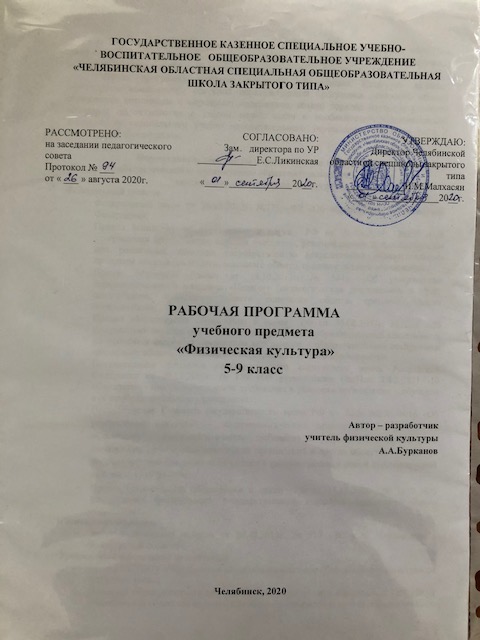 В 2020 -2021 учебном году в 5-9 классах ГКСУВОУ «Челябинская областная специальная общеобразовательная школа закрытого типа» (далее по тексту - спецшкола) реализуется федеральный государственный стандарт основного общего образования. Рабочая программа учебного предмета «Физическая культура» является структурным компонентом основной образовательной программы основного общего образования спецшколы и определяет содержание, объем, порядок изучения учебного материала по технологии с учетом целей, задач и особенностей образовательной деятельности специального учебно –воспитательного учреждения закрытого типа и контингента обучающихся. Нормативные документы и методические материалы,обеспечивающие организацию образовательной деятельностипо предмету «Физическая культура»Федеральный уровеньФедеральный закон от 29.12.2012г. №273 –ФЗ «Об образовании в Российской Федерации»;Приказ Министерства образования и науки  РФ от 31.03.2014г. №253 «Об утверждении федерального перечня учебников, рекомендуемых к использованию при реализации имеющих государственную аккредитацию образовательных программ начального общего, основного общего, среднего общего образования»;Приказ Минтруда России от 18.10.2013г. № 544н «Об утверждении профессионального стандарта «Педагог» (педагогическая деятельность в сфере дошкольного, начального общего, основного общего, среднего общего образования)»;Приказ Министерства образования и науки  РФ от 30.08.2013г. №1015 «Об утверждении порядка организации и осуществления образовательной деятельности по основным общеобразовательным программам – образовательным программам начального общего, основного общего, среднего общего образования»;Постановление Главного государственного санитарного врача Российской Федерации от 29.12.2010г. № 189 «Об утверждении СанПин 2.4.2.2821 -10 «Санитарно –эпидемиологические требования к условиям организации и обучения в общеобразовательных учреждениях»;Постановление Главного государственного врача РФ от 30.06.2020г. №16 «Об утверждении санитарно – эпидемиологических правил СП 3.1./2.4.3598-20 «Санитарно – эпидемиологические требования к устройству, содержанию и организации работы образовательных организаций и других объектов социальной инфраструктуры для детей и молодежи в распространения новой коронавирусной инфекции COVID - 19»;Приказ Министерства образования и науки  РФ от 17.12.2010г. № 1897 «Об утверждении федерального государственного стандарта основного общего образования»;Региональный уровеньЗакон Челябинской области от 29.08.2013г. № 515 –ЗО «Об образовании в Челябинской области»;Уровень образовательной организацииУстав ГКСУВОУ «Челябинская областная специальная общеобразовательная школа закрытого типа»;Основная образовательная программа основного общего образования ГКСУВОУ «Челябинская областная специальная общеобразовательная школа закрытого типа».Методические материалыФедеральный уровеньПримерная основная образовательная программа основного общего образования;Методические рекомендации по поддержке деятельности работников физической культуры, педагогических работников, студентов образовательных организаций высшего образования и волонтеров, связанной с поэтапным внедрением Всероссийского физкультурно-спортивного комплекса «Готов к труду и обороне» (ГТО) в субъектах Российской Федерации (утв. Минобрнауки России, Минспортом России 31.10.2014).Региональный уровеньМодельная региональная основная образовательная программа основного общего образования Челябинской области;Методические рекомендации по учету национальных, региональных и этнокультурных особенностей при разработке общеобразовательными учреждениями основных образовательных программ начального общего, основного общего, среднего общего образования / В.Н.Кеспиков, М.И.Солодкова, Е.А.Тюрина, Д.Ф.Ильясов, Ю.Ю.Баранова, В.М.Кузнецов, Н.Е.Скрипова, А.В.Кисляков, Т.В.Соловьева, Ф.А.Зуева, Л.Н.Чипышева, Е.А.Солодкова, И.В.Латыпова, Т.П.Зуева: Мин-во образования ни науки Челяб.обл.; Челяб.ин-т переподгот. и повышения квалификации работников образования. –Челябинск: ЧИППКРО, 2013.;Методические рекомендации для педагогических работников образовательных организаций по реализации Федерального закона от 29.12.2012г. №273-ФЗ «Об образовании в Российской Федерации».Физическая культура — обязательный учебный курс в общеобразовательных учреждениях. Предмет «Физическая культура» в основной школе входит в предметную область «Физическая культура и основы безопасности жизнедеятельности» и является основой физического воспитания школьников.Главная цель развития отечественной системы школьного образования определяется как формирование личности, готовой к активной творческой самореализации в пространстве общечеловеческой культуры. Физическая культура, как любой другой предмет, включённый в учебный план, также ориентирована на достижение этой цели. В свою очередь, специфической целью школьного физического воспитания является формирование разносторонне физически развитой личности, способной активно использовать ценности физической культуры для укрепления и длительного сохранения собственного здоровья, оптимизации трудовой деятельности и организации активного отдыха.Образовательный процесс учебного предмета «Физическая культура» в основной школе направлен на решение следующих задач:содействие гармоничному физическому развитию, закрепление навыков правильной осанки, развитие устойчивости организма к неблагоприятным условиям внешней среды, воспитание ценностных ориентации на здоровый образ жизни и привычки соблюдения личной гигиены;обучение основам базовых видов двигательных действий;дальнейшее развитие координационных (ориентирование в пространстве, перестроение двигательных действий, быстрота и точность реагирования на сигналы, согласование движений, ритм, равновесие, точность воспроизведения и дифференцирования основных параметров движений) и кондиционных способностей (скоростно-силовых, скоростных, выносливости, силы и гибкости);формирование основ знаний о личной гигиене, о влиянии занятий физическими упражнениями на основные системы организма, развитие волевых и нравственных качеств;выработку представлений о физической культуре личности и приёмах самоконтроля;углубление представления об основных видах спорта, соревнованиях, снарядах и инвентаре, соблюдение правил техники безопасности во время занятий, оказание первой помощи при травмах;воспитание привычки к самостоятельным занятиям физическими упражнениями, избранными видами спорта в свободное время;выработку организаторских навыков проведения занятий в качестве командира отделения, капитана команды, судьи;формирование адекватной оценки собственных физических возможностей;воспитание инициативности, самостоятельности, взаимопомощи, дисциплинированности, чувства ответственности;содействие развитию психических процессов и обучение основам психической саморегуляции.Принимая во внимание главную цель развития отечественной системы школьного образования и необходимость решения вышеназванных задач образования учащихся 5–9 классов в области физической культуры, основными принципами, идеями и подходами при формировании данной программы были следующие:демократизация и гуманизация педагогического процесса;педагогика сотрудничества,деятельностный подход;интенсификация и оптимизация;соблюдение дидактических правил;расширение межпредметных связей.Принцип демократизации в педагогическом процессе выражается в обеспечении всем и каждому ученику одинакового доступа к основам физической культуры, максимальном раскрытии способностей детей; построении преподавания на основе использования широких и гибких методов и средств обучения для развития детей с разным уровнем двигательных и психических способностей; изменении сути педагогических отношений, переход от подчинения к сотрудничеству.Гуманизация педагогического процесса заключается в учёте индивидуальных способностей личности каждого ребёнка и педагога. Она строится в соответствии с наличным опытом и уровнем достижений школьников, их интересов и склонностей. Учителя обязаны предоставлять детям разноуровневый по сложности и субъективной трудности усвоения материал программы.Осуществление принципов демократизации и гуманизации в педагогическом процессе возможно на основе педагогики сотрудничества — идеи совместной развивающей деятельности детей и взрослых, в процессе которой они связаны взаимопониманием и проникновением в духовный мир друг друга, совместным желанием анализа хода и результатов этой деятельности.Деятельностный подход заключается в ориентировании ученика не только на усвоение готовых знаний и умений, но и на овладение способами физкультурно-оздоровительной и спортивной деятельности, на развитие познавательных сил и творческого потенциала ребёнка. Это переход от вербальных методов и форм передачи готовой информации, пассивности учащихся на занятиях к активному усвоению знаний, умений и навыков, реализуемых в разнообразных видах физкультурно-оздоровительной и спортивной деятельности.Интенсификация и оптимизация состоит в повышении целенаправленности обучения и усилении мотивации занятий физической культурой и спортом; применении активных и творческих методов и форм обучения (проблемные, исследовательские, сопряжённого развития кондиционных и координационных способностей, акцентированного и всестороннего развития координационных способностей, методики программно-алгоритмического типа, групповые и индивидуальные формы обучения, круговая тренировка и др.); развитии навыков учебного труда; широком использовании компьютеров и других новых технических средств.Описание места учебного предмета, курса в учебном планеСогласно федеральному базисному учебному плану образовательных учреждений РФ всего на изучение физической культуры в основной школе выделяется 105 часов в год (3 часа в неделю, 35 учебных недель) в 5-8 классах, 102 часа в год (3 часа в неделю, 23 учебных недели) в 9 классе.Общее число часов за 5 лет обучения составляет 420 часов.  Все разделы и темы сохранены. Личностные, метапредметные и предметные результатыосвоения учебного предмета «Физическая культура» Личностные результатыМетапредметные результатыПредметные результатыСодержание учебного курса «Физическая культура»1. Физическая культура как область знанийИстория и современное развитие физической культуры Олимпийские игры древности. Возрождение Олимпийских игр и олимпийского движения. Олимпийское движение в России. Современные Олимпийские игры. Физическая культура в современном обществе. Организация и проведение пеших туристических походов. Требования техники безопасности и бережного отношения к природе. Современное представление о физической культуре (основные понятия) Физическое развитие человека. Физическая подготовка, ее связь с укреплением здоровья, развитием физических качеств. Организация и планирование самостоятельных занятий по развитию физических качеств. Техника движений и ее основные показатели. Спорт и спортивная подготовка. Всероссийский физкультурно-спортивный комплекс «Готов к труду и обороне». Физическая культура человека Здоровье и здоровый образ жизни. Коррекция осанки и телосложения. Контроль и наблюдение за состоянием здоровья, физическим развитием и физической подготовленностью. Требования безопасности и первая помощь при травмах во время занятий физической культурой и спортом. 2. Способы двигательной (физкультурной) деятельностиОрганизация и проведение самостоятельных занятий физической культурой Подготовка к занятиям физической культурой (выбор мест занятий, инвентаря и одежды, планирование занятий с разной функциональной направленностью). Подбор упражнений и составление индивидуальных комплексов для утренней зарядки, физкультминуток, физкультпауз, коррекции осанки и телосложения. Составление планов и самостоятельное проведение занятий спортивной подготовкой, прикладной физической подготовкой с учетом индивидуальных показаний здоровья и физического развития. Организация досуга средствами физической культуры. Оценка эффективности занятий физической культуройСамонаблюдение и самоконтроль. Оценка эффективности занятий. Оценка техники осваиваемых упражнений, способы выявления и устранения технических ошибок. Измерение резервов организма (с помощью простейших функциональных проб). 3. Физическое совершенствованиеФизкультурно-оздоровительная деятельность Техника скандинавской ходьбы.  Соответствие роста и длины палок. Комплексы упражнений для оздоровительных форм занятий физической культурой. Комплексы упражнений современных оздоровительных систем физического воспитания, ориентированных на повышение функциональных возможностей организма, развитие основных физических качеств. Индивидуальные комплексы адаптивной физической культуры (при нарушении опорно-двигательного аппарата, центральной нервной системы, дыхания и кровообращения, при близорукости). Спортивно-оздоровительная деятельностьЛегкая атлетика: спринтерский бег, эстафетный бег, прыжки в длину с разбега, прыжки в высоту, метание малого мяча, спортивная ходьба, длительный бег.Гимнастика с основами акробатики: организующие команды и приемы. Строевые упражнения, повороты на месте и в движении. Акробатические упражнения и комбинации. Опорные прыжки. Упражнения в висах и упорах. Спортивные игры: технико-тактические действия и приемы игры в футбол, мини-футбол, волейбол, баскетбол. Правила спортивных игр. Игры по правилам. Национальные виды спорта: технико-тактические действия и правила. Лыжные гонки: передвижение на лыжах разными способами. Подъемы, спуски, повороты, торможения. Элементы единоборств: стойки. Передвижения в стойке. Страховка и самостраховка. Захваты рук и туловища. Освобождение от захватов. Подвижные игры.Упражнения общеразвивающей направленности: упражнения без предметов и с предметами. Разновидности прыжков на скакалке.Прикладно-ориентированная физкультурная деятельностьПрикладная физическая подготовка: ходьба, бег и прыжки, выполняемые разными способами в разных условиях; лазание, перелезание, ползание; метание малого мяча по движущейся мишени; преодоление препятствий разной сложности; передвижение в висах и упорах. Полосы препятствий, включающие разнообразные прикладные упражнения. Общефизическая подготовка. Упражнения, ориентированные на развитие основных физических качеств (силы, быстроты, выносливости, координации, гибкости, ловкости). Специальная физическая подготовка. Упражнения, ориентированные на развитие специальных физических качеств, определяемых базовым видом спорта (гимнастика с основами акробатики, легкая атлетика, лыжные гонки,  спортивные игры). Формы контроля и критерии оценкиОсновными формами контроля являются зачетные занятия. Критериями оценки являются: уровень овладения теоретическими и методическими знаниями, практическими умениями и навыками;общая физическая подготовленность;уровень спортивно-технической подготовленности по базовым видам спорта и овладение жизненно-важными умениями.Контрольно-измерительные материалыДля определения уровня физической подготовленности обучающихся используются контрольные упражнения (тесты).Контроль за физической подготовленностью обучающихся проводится два раза в учебном году.Для каждой возрастной группы определены свои нормативы. По окончании ступени обучающиеся должны показывать уровень физической подготовленности не ниже среднего результатов, соответствующих обязательному минимуму содержания образования.Учебные нормативы по усвоению навыков, умений, развитию двигательных качеств5 класс6 класс7 класс8 класс9 классКомплексы упражнений для домашнего заданияКомплекс 11.	Беговая работа рук в макс. темпе (2-4 серии по 8-10 сек с интервалом 30-40 сек).2.	Бег на месте в максимальном темпе (3-4 серии по 8-10сек с интервалом 45-60 сек)3.	Приседание и выпрыгивание из полуприседа с отягощением (2-3 серии по 12-15 раз);4.	подскоки на прямых ногах (3-4 серии по 30-40 сек. с интервалом 60 сек.);5.	Упражнения на расслабление.6.	Лечь на спину, руки вдоль туловища. Смена положения ног встречными маховыми движениями. Повторить 15-25 раз. Выполнять в медленном темпе с большой амплитудой 7.	Лечь на спину, ноги вместе, руки в стороны. Подняв ноги, опустить их влево, потом вправо. Повторить 6-10 раз.Комплекс 21.	Упражнения для увеличения подвижности локтевых и плечевых суставов 2.	Упражнения для увеличения подвижности позвоночного столба (различные наклоны повороты и вращения туловища).3.	Упражнения для увеличения подвижности тазобедренного, коленного и голеностопного суставов (различные маховые движения с выпадами, “шпагаты).4.	Упражнения на расслабление.Комплекс 31.	Отжимание в упоре лежа 2-3 серии до отказа и подтягивание в висе 2-3 серии до отказа2.	прыжки через препятствия различной высоты на одной и двух ногах 3.	Броски набивного мяча (1 кг из положения сидя и лежа на спине одной или двумя руками) всего 20-30 раз.4.	Подскоки на одной и двух ногах с места, доставая руками до высокого подвешенного предмета (2-3 серии по 15-20 прыжков с отдыхом 1 мин)5.	Приседание и выпрыгивание из полуприседа с отягощением (3-4 серии по 15-20 раз);6.	(для мышц туловища) опускание и поднимание туловища в положении лежа на спине или животе с закрепленными ногами (2-3 серии по 10-12 раз);7.	Лечь на спину, руки в стороны, ноги вместе. Круги ногами в обе стороны. Повторить в каждую сторону 4-8 раз. Круговые движения проделывать с большой амплитудой, ноги держать вместе. Выполнять в среднем темпе8.	Упражнения на расслабление.Комплекс 41.	Беговая работа рук в макс. темпе (2-4 серии по 12-15 сек с интервалом 25-35 сек).2.	Бег на месте в максимальном темпе (3-4 серии по 12-15сек с интервалом 40-50 сек)3.	Приседание из полуприседа с отягощением (3-4 серии по 15-20 раз);4.	Лечь на спину, руки вытянуть за головой, ноги вместе. Одновременное встречное поднимание ног и туловища. Повторить 6-12 раз. Выполнять в среднем и быстром темпе5.	Лечь на спину, руки вдоль туловища. Поднять прямые ноги, опустить их за голову и медленно возвратиться в и.п. Повторить 8-15 раз. Выполнять в среднем темпе6.	Сесть на пол и опереться руками сзади. Подняв правую ногу вверх, одновременно прогнуться в пояснице, поставить ногу в сторону и возвратиться в и.п. То же в другую сторону. Повторить в каждую сторону 6-10 раз. Выполнять в медленном темпе с большой амплитудой7.	Упражнения на расслабление.8.	Бег с высоким подниманием бедра (2-3 серии по 15-20 сек с интервалом 20-30 сек)Описание учебно-методического и материально-технического обеспеченияобразовательного процесса Федеральный государственный стандарт основного общего образования/ М-во образования и науки Рос. Федерации. – М.: Просвещение, 2011.  (Стандарты второго поколения).Примерные программы  по учебным предметам. Физическая культура 5-9 классы. – М.: Просвещение, .  (Стандарты второго поколения). УМК М.Я.Виленский  Физическая культура. 5-7 классы. учебник для общеобразовательных учреждений) М: Просвещение 2014г.Авторская программа  В.И. Лях Физическая культура  5-9 классы,  предметная линия учебников В.И. Ляха, М.Я. Виленского (М: Просвещение, 2012),Кузнецов В.С, Колодницкий Г.А. Методика обучения основными видами движений на уроках физической культуры в школе. - М.: Гуманит. изд. центр ВЛАДОС,2012Календарно -тематическое планирование по учебному предмету «Физическая культура» 2020-2021 учебный год5 классКалендарно – тематическое планирование по учебному предмету «Физическая культура» 2020-2021 учебный год 6 классКалендарно – тематическое планирование по учебному предмету «Физическая культура» 2020-2021 учебный год7 классКалендарно – тематическое планирование по учебному предмету «Физическая культура» 2020-2021 учебный год8 классКалендарно – тематическое планирование по учебному предмету «Физическая культура» 2020-2021 учебный год9 классФизическая культураКоличество часовКоличество часовКоличество часовКоличество часовКоличество часовКоличество часовФизическая культураРабочая программаРабочая программа по классамРабочая программа по классамРабочая программа по классамРабочая программа по классамРабочая программа по классамФизическая культураРабочая программа5класс6класс7класс8класс9 классВ неделю:3ч3ч3ч3ч3ч3чВсего:522ч105ч105ч105ч105ч102чКритерии сформированностиЛичностные результатыПредметные результатыСамоопределение (личностное, профессиональное, жизненное)1.1. Сформированность российской гражданской идентичности: патриотизма, уважения к Отечеству, прошлому и настоящему многонационального народа России овладение системой знаний о физическом совершенствовании человека, создание основы для формирования интереса к расширению и углублению знаний по истории развития физической культуры, спорта и олимпийского движенияСамоопределение (личностное, профессиональное, жизненное)1.3. Сформированность гуманистических, демократических и традиционных ценностей многонационального российского обществарасширение двигательного опыта за счет упражнений, ориентированных на развитие основных физических качеств, повышение функциональных возможностей основных систем организма, в том числе в подготовке к выполнению нормативов Всероссийского физкультурно-спортивного комплекса «Готов к труду и обороне» (ГТО)Самоопределение (личностное, профессиональное, жизненное)1.4. Сформированность чувства ответственности и долга перед Родинойфизическое, эмоциональное, интеллектуальное и социальное развитие личности обучающихся с учетом исторической, общекультурной и ценностной составляющей предметной областиСамоопределение (личностное, профессиональное, жизненное)1.5. Сформированность ответственного отношения к осознанному выбору и построению дальнейшей индивидуальной траектории образования на базе ориентировки в мире профессий и профессиональных предпочтений, с учётом устойчивых познавательных интересов и потребностей региона, а также на основе формирования уважительного отношения к труду, развития опыта участия в социально значимом трудеформирование умений выполнять комплексы общеразвивающих, оздоровительных и корригирующих упражнений, учитывающих индивидуальные способности и особенности, состояние здоровья и режим учебной деятельности; овладение основами технических действий, приемами и физическими упражнениями из базовых видов спорта, умением использовать их в разнообразных формах игровой и соревновательной деятельностиСамоопределение (личностное, профессиональное, жизненное)1.6. Сформированность целостного мировоззрения, соответствующего современному уровню развития науки и общественной практики, учитывающего социальное, культурное, языковое, духовное многообразие современного мираформирование и развитие установок активного, экологически целесообразного, здорового и безопасного образа жизниСмыслообразование2.1. Сформированность ответственного отношения к учению, готовности и способности обучающихся к саморазвитию и самообразованию на основе мотивации к обучению и познаниюразвитие двигательной активности обучающихся, достижение положительной динамики в развитии основных физических качеств и показателях физической подготовленности, формирование потребности в систематическом участии в физкультурно-спортивных и оздоровительных мероприятиях;установление связей между жизненным опытом обучающихся и знаниями из разных предметных областейСмыслообразование2.4. Сформированность ценности здорового и безопасного образа жизнипонимание роли и значения физической культуры в формировании личностных качеств, в активном включении в здоровый образ жизни, укреплении и сохранении индивидуального здоровья;освоение умений отбирать физические упражнения и регулировать физические нагрузки для самостоятельных систематических занятий с различной функциональной направленностью (оздоровительной, тренировочной, коррекционной, рекреативной и лечебной) с учетом индивидуальных возможностей и особенностей организма, планировать содержание этих занятий, включать их в режим учебного дня и учебной неделиНравственно-этическая ориентация3.2. Освоение социальных норм, правил поведения, ролей и форм социальной жизни в группах и сообществах, включая взрослые и социальные сообществаприобретение опыта организации самостоятельных систематических занятий физической культурой с соблюдением правил техники безопасности и профилактики травматизма; освоение умения оказывать первую доврачебную помощь при легких травмах; обогащение опыта совместной деятельности в организации и проведении занятий физической культурой, форм активного отдыха и досугаНравственно-этическая ориентация3.3. Сформированность морального сознания и компетентности в решении моральных проблем на основе личностного выбора, нравственных чувств и нравственного поведения, осознанного и ответственного отношения к собственным поступкамприобретение опыта организации самостоятельных систематических занятий физической культурой с соблюдением правил техники безопасности и профилактики травматизма; освоение умения оказывать первую доврачебную помощь при легких травмах; обогащение опыта совместной деятельности в организации и проведении занятий физической культурой, форм активного отдыха и досугаУУДМетапредметные результатыТиповые задачи применения УУДРегулятивные универсальные учебные действияРегулятивные универсальные учебные действияРегулятивные универсальные учебные действияР1 Умение самостоятельно определять цели обучения, ставить и формулировать для себя новые задачи в учебе и познавательной деятельности, развивать мотивы и интересы своей познавательной деятельности (целеполагание)Р1.1 Анализировать существующие и планировать будущие образовательные результатыР1.2 Идентифицировать собственные проблемы и определять главную проблемуР1.3 Выдвигать версии решения проблемы, формулировать гипотезы, предвосхищать конечный результатР1.4 Ставить цель деятельности на основе определенной проблемы и существующих возможностейР1.5 Формулировать учебные задачи как шаги достижения поставленной цели деятельностиР1.6 Обосновывать целевые ориентиры и приоритеты ссылками на ценности, указывая и обосновывая логическую последовательность шаговПостановка и решение учебных задач Учебное сотрудничествоТехнология формирующего (безотметочного) оцениванияЭколого-образовательная деятельностьМетод проектовУчебно-исследовательская деятельностьКейс-методР2 Умение самостоятельно планировать пути достижения целей, в том числе альтернативные, осознанно выбирать наиболее эффективные способы решения учебных и познавательных задач (планирование)Р2.1 Определять необходимые действие(я) в соответствии с учебной и познавательной задачей и составлять алгоритм их выполненияР2.2 Обосновывать и осуществлять выбор наиболее эффективных способов решения учебных и познавательных задачР2.3 Определять/находить, в том числе из предложенных вариантов, условия для выполнения учебной и познавательной задачиР2.4 Выстраивать жизненные планы на краткосрочное будущее (заявлять целевые ориентиры, ставить адекватные им задачи и предлагать действия, указывая и обосновывая логическую последовательность шагов)Р2.5 Выбирать из предложенных вариантов и самостоятельно искать средства/ресурсы для решения задачи/достижения целиР2.6 Составлять план решения проблемы (выполнения проекта, проведения исследования)Р2.7 Определять потенциальные затруднения при решении учебной и познавательной задачи и находить средства для их устраненияР2.8 Описывать свой опыт, оформляя его для передачи другим людям в виде технологии решения практических задач определенного классаР2.9 Планировать и корректировать свою индивидуальную образовательную траекториюПостановка и решение учебных задач Организация учебного сотрудничестваМетод проектовУчебно-исследовательская деятельностьКейс-методР3 Умение соотносить свои действия с планируемыми результатами, осуществлять контроль своей деятельности в процессе достижения результата, определять способы действий в рамках предложенных условий и требований, корректировать свои действия в соответствии с изменяющейся ситуацией (контроль и коррекция)Р3.1 Определять совместно с педагогом и сверстниками критерии планируемых результатов и критерии оценки своей учебной деятельностиР3.2 Систематизировать (в том числе выбирать приоритетные) критерии планируемых результатов и оценки своей деятельностиР3.3 Отбирать инструменты для оценивания своей деятельности, осуществлять самоконтроль своей деятельности в рамках предложенных условий и требованийР3.4 Оценивать свою деятельность, аргументируя причины достижения или отсутствия планируемого результатаР3.5 Находить достаточные средства для выполнения учебных действий в изменяющейся ситуации и/или при отсутствии планируемого результатаР3.6 Работая по своему плану, вносить коррективы в текущую деятельность на основе анализа изменений ситуации для получения запланированных характеристик продукта/результатаР3.7 Устанавливать связь между полученными характеристиками продукта и характеристиками процесса деятельности и по завершении деятельности предлагать изменение характеристик процесса для получения улучшенных характеристик продуктаР3.8 Сверять свои действия с целью и, при необходимости, исправлять ошибки самостоятельноПостановка и решение учебных задач Поэтапное формирование умственных действийОрганизация учебного сотрудничестваТехнология формирующего (безотметочного) оцениванияУчебно-познавательные (учебно-практические) задачи на саморегуляцию и самоорганизациюМетод проектовУчебно-исследовательская деятельностьР4 Умение оценивать правильность выполнения учебной задачи, собственные возможности ее решения (оценка)Р4.1 Определять критерии правильности (корректности) выполнения учебной задачиР4.2 Анализировать и обосновывать применение соответствующего инструментария для выполнения учебной задачиР4.3 Свободно пользоваться выработанными критериями оценки и самооценки, исходя из цели и имеющихся средств, различая результат и способы действийР4.4 Оценивать продукт своей деятельности по заданным и/или самостоятельно определенным критериям в соответствии с целью деятельностиР4.5 Обосновывать достижимость цели выбранным способом на основе оценки своих внутренних ресурсов и доступных внешних ресурсовР4.6 Фиксировать и анализировать динамику собственных образовательных результатовОрганизация учебного сотрудничестваТехнология формирующего (безотметочного) оцениванияУчебно-познавательные (учебно-практические) задачи на саморегуляцию и самоорганизациюМетод проектовУчебно-исследовательская деятельностьР5 Владение основами самоконтроля, самооценки, принятия решений и осуществления осознанного выбора в учебной и познавательной (познавательная рефлексия, саморегуляция)Р5.1 Наблюдать и анализировать собственную учебную и познавательную деятельность и деятельность других обучающихся в процессе взаимопроверкиР5.2 Соотносить реальные и планируемые результаты индивидуальной образовательной деятельности и делать выводыР5.3 Принимать решение в учебной ситуации и нести за него ответственностьР5.4 Самостоятельно определять причины своего успеха или неуспеха и находить способы выхода из ситуации неуспехаР5.5 Ретроспективно определять, какие действия по решению учебной задачи или параметры этих действий привели к получению имеющегося продукта учебной деятельностиР5.6 Демонстрировать приемы регуляции психофизиологических/ эмоциональных состояний для достижения эффекта успокоения (устранения эмоциональной напряженности), эффекта восстановления (ослабления проявлений утомления), эффекта активизации (повышения психофизиологической реактивности)Постановка и решение учебных задач Организация учебного сотрудничестваТехнология формирующего (безотметочного) оцениванияЭколого-образовательная деятельностьУчебно-познавательные (учебно-практические) задачи на формирование рефлексииМетод проектовУчебно-исследовательская деятельностьПознавательные универсальные учебные действияПознавательные универсальные учебные действияПознавательные универсальные учебные действияП6 Умение определять понятия, создавать обобщения, устанавливать аналогии, классифицировать, самостоятельно выбирать основания и критерии для классификации, устанавливать причинно-следственные связи, строить логическое рассуждение, умозаключение (индуктивное, дедуктивное, по аналогии) и делать выводы (логические УУД)П6.1 Подбирать слова, соподчиненные ключевому слову, определяющие его признаки и свойстваП6.2 Выстраивать логическую цепочку, состоящую из ключевого слова и соподчиненных ему словП6.3 Выделять общий признак двух или нескольких предметов или явлений и объяснять их сходствоП6.4 Объединять предметы и явления в группы по определенным признакам, сравнивать, классифицировать и обобщать факты и явленияП6.5 Выделять явление из общего ряда других явленийП6.6 Определять обстоятельства, которые предшествовали возникновению связи между явлениями, из этих обстоятельств выделять определяющие, способные быть причиной данного явления, выявлять причины и следствия явленийП6.7 Строить рассуждение от общих закономерностей к частным явлениям и от частных явлений к общим закономерностямП6.8 Строить рассуждение на основе сравнения предметов и явлений, выделяя при этом общие признакиП6.9 Излагать полученную информацию, интерпретируя ее в контексте решаемой задачиП6.10 Самостоятельно указывать на информацию, нуждающуюся в проверке, предлагать и применять способ проверки достоверности информацииП6.11 Вербализовать эмоциональное впечатление, оказанное на него источникомП6.12 Объяснять явления, процессы, связи и отношения, выявляемые в ходе познавательной и исследовательской деятельности (приводить объяснение с изменением формы представления; объяснять, детализируя или обобщая; объяснять с заданной точки зрения)П6.13 Выявлять и называть причины события, явления, в том числе возможные / наиболее вероятные причины, возможные последствия заданной причины, самостоятельно осуществляя причинно-следственный анализП6.14 Делать вывод на основе критического анализа разных точек зрения, подтверждать вывод собственной аргументацией или самостоятельно полученными даннымиУчебные задания, обеспечивающие формирование логических универсальных учебных действийСтратегии смыслового чтенияДискуссияМетод ментальных картЭколого-образовательная деятельностьМетод проектовУчебно-исследовательская деятельностьДебатыКейс-методП7 Умение создавать, применять и преобразовывать знаки и символы, модели и схемы для решения учебных и познавательных задач (знаково-символические / моделирование)П7.1 Обозначать символом и знаком предмет и/или явлениеП7.2 Определять логические связи между предметами и/или явлениями, обозначать данные логические связи с помощью знаков в схемеП7.3 Создавать абстрактный или реальный образ предмета и/или явленияП7.4 Строить модель/схему на основе условий задачи и/или способа ее решенияП7.5 Создавать вербальные, вещественные и информационные модели с выделением существенных характеристик объекта для определения способа решения задачи в соответствии с ситуациейП7.6 Преобразовывать модели с целью выявления общих законов, определяющих данную предметную областьП7.7 Переводить сложную по составу (многоаспектную) информацию из графического или формализованного (символьного) представления в текстовое, и наоборотП7.8 Строить схему, алгоритм действия, исправлять или восстанавливать неизвестный ранее алгоритм на основе имеющегося знания об объекте, к которому применяется алгоритмП7.9 Строить доказательство: прямое, косвенное, от противногоП7.10 Анализировать/рефлексировать опыт разработки и реализации учебного проекта, исследования (теоретического, эмпирического) на основе предложенной проблемной ситуации, поставленной цели и/или заданных критериев оценки продукта/результатаПостановка и решение учебных задач, включающая моделирование Поэтапное формирование умственных действийМетод ментальных картКейс-методМетод проектовУчебно-исследовательская деятельностьП8 Смысловое чтениеП8.1 Находить в тексте требуемую информацию (в соответствии с целями своей деятельности);П8.2 Ориентироваться в содержании текста, понимать целостный смысл текста, структурировать текст;П8.3 Устанавливать взаимосвязь описанных в тексте событий, явлений, процессов;П8.4 Резюмировать главную идею текста;П8.5 Преобразовывать текст, «переводя» его в другую модальность, интерпретировать текст (художественный и нехудожественный – учебный, научно-популярный, информационный, текст non-fiction);П8.6 Критически оценивать содержание и форму текста.П8.7 Систематизировать, сопоставлять, анализировать, обобщать и интерпретировать информацию, содержащуюся в готовых информационных объектахП8.8 Выделять главную и избыточную информацию, выполнять смысловое свертывание выделенных фактов, мыслей; представлять информацию в сжатой словесной форме (в виде плана или тезисов) и в наглядно-символической форме (в виде таблиц, графических схем и диаграмм, карт понятий – концептуальных диаграмм, опорных конспектов)П8.9 Заполнять и дополнять таблицы, схемы, диаграммы, текстыСтратегии смыслового чтенияДискуссияМетод ментальных картКейс-методДебатыМетод проектовУчебно-исследовательская деятельностьП9 Формирование и развитие экологического мышления, умение применять его в познавательной, коммуникативной, социальной практике и профессиональной ориентации П9.1 Определять свое отношение к природной средеП9.2 Анализировать влияние экологических факторов на среду обитания живых организмовП9.3 Проводить причинный и вероятностный анализ экологических ситуацийП9.4 Прогнозировать изменения ситуации при смене действия одного фактора на действие другого фактораП9.5 Распространять экологические знания и участвовать в практических делах по защите окружающей средыП9.6 Выражать свое отношение к природе через рисунки, сочинения, модели, проектные работыЭколого-образовательная деятельностьП10 Развитие мотивации к овладению культурой активного использования словарей и других поисковых систем П10.1 Определять необходимые ключевые поисковые слова и запросыП10.2 Осуществлять взаимодействие с электронными поисковыми системами, словарямиП10.3 Формировать множественную выборку из поисковых источников для объективизации результатов поискаП10.4 Соотносить полученные результаты поиска со своей деятельностьюПрименение ИКТУчебно-познавательные (учебно-практические) задачи на, использование Метод проектовУчебно-исследовательская деятельностьКоммуникативные универсальные учебные действияКоммуникативные универсальные учебные действияКоммуникативные универсальные учебные действияК11 Умение организовывать учебное сотрудничество и совместную деятельность с учителем и сверстниками; работать индивидуально и в группе: находить общее решение и разрешать конфликты на основе согласования позиций и учета интересов; формулировать, аргументировать и отстаивать свое мнение (учебное сотрудничество)К11.1 Определять возможные роли в совместной деятельностиК11.2 Играть определенную роль в совместной деятельностиК11.3 Принимать позицию собеседника, понимая позицию другого, различать в его речи: мнение (точку зрения), доказательство (аргументы), факты; гипотезы, аксиомы, теорииК11.4 Определять свои действия и действия партнера, которые способствовали или препятствовали продуктивной коммуникацииК11.5 Строить позитивные отношения в процессе учебной и познавательной деятельностиК11.6 Корректно и аргументированно отстаивать свою точку зрения, в дискуссии уметь выдвигать контраргументы, перефразировать свою мысль (владение механизмом эквивалентных замен)К11.7 Критически относиться к собственному мнению, с достоинством признавать ошибочность своего мнения (если оно таково) и корректировать егоК11.8 Предлагать альтернативное решение в конфликтной ситуацииК11.9 Выделять общую точку зрения в дискуссииК11.10 Договариваться о правилах и вопросах для обсуждения в соответствии с поставленной перед группой задачейК11.11 Организовывать учебное взаимодействие в группе (определять общие цели, распределять роли, договариваться друг с другом и т. д.)К11.12 Устранять в рамках диалога разрывы в коммуникации, обусловленные непониманием/неприятием со стороны собеседника задачи, формы или содержания диалогаОрганизация учебного сотрудничестваТехнология формирующего (безотметочного) оцениванияДискуссияЭколого-образовательная деятельностьКейс-методМетод проектов (групповые)ДебатыК12 Умение осознанно использовать речевые средства в соответствии с задачей коммуникации для выражения своих чувств, мыслей и потребностей для планирования и регуляции своей деятельности; владение устной и письменной речью, монологической контекстной речью (коммуникация)К12.1 Определять задачу коммуникации и в соответствии с ней отбирать речевые средстваК12.2 Отбирать и использовать речевые средства в процессе коммуникации с другими людьми (диалог в паре, в малой группе и т. д.)К12.3 Представлять в устной или письменной форме развернутый план собственной деятельностиК12.4 Соблюдать нормы публичной речи, регламент в монологе и дискуссии в соответствии с коммуникативной задачейК12.5 Высказывать и обосновывать мнение (суждение) и запрашивать мнение партнера в рамках диалогаК12.6 Принимать решение в ходе диалога и согласовывать его с собеседникомК12.7 Создавать письменные «клишированные» и оригинальные тексты с использованием необходимых речевых средствК12.8 Использовать вербальные средства (средства логической связи) для выделения смысловых блоков своего выступленияК12.9 Использовать невербальные средства или наглядные материалы, подготовленные/отобранные под руководством учителяК12.10 Делать оценочный вывод о достижении цели коммуникации непосредственно после завершения коммуникативного контакта и обосновывать егоОрганизация учебного сотрудничестваДискуссияКейс-методДебатыУчебно-познавательные (учебно-практические) задачи на коммуникациюУчебно-исследовательская деятельностьК13 Формирование и развитие компетентности в области использования информационно-коммуникационных технологий (ИКТ-компетентность)К13.1 Целенаправленно искать и использовать информационные ресурсы, необходимые для решения учебных и практических задач с помощью средств ИКТК13.2 Выбирать, строить и использовать адекватную информационную модель для передачи своих мыслей средствами естественных и формальных языков в соответствии с условиями коммуникацииК13.3 Выделять информационный аспект задачи, оперировать данными, использовать модель решения задачиК13.4 Использовать компьютерные технологии (включая выбор адекватных задаче инструментальных программно-аппаратных средств и сервисов) для решения информационных и коммуникационных учебных задач, в том числе: вычисление, написание писем, сочинений, докладов, рефератов, создание презентаций и др.К13.5 Использовать информацию с учетом этических и правовых нормК13.6 Создавать информационные ресурсы разного типа и для разных аудиторий, соблюдать информационную гигиену и правила информационной безопасностиПрименение ИКТУчебно-познавательные (учебно-практические) задачи на использование ИКТ для обучения Метод проектовУчебно-исследовательская деятельностьРаздел (подраздел) программыКласс (год обучения)Планируемые результатыРаздел 1. Физическая культура как область знанийРаздел 1. Физическая культура как область знанийРаздел 1. Физическая культура как область знанийИстория и современное развитие физической культуры5Характеризовать проведение античных Игр олимпиады;исторические сведения о развитии древних Олимпийских игр (виды состязаний, правила их проведения, известные участники и победители);знать прославленных спортсменов Челябинской области принёсших славу отечественному спорту по зимним видам спорта входящих в программу олимпийских игр;знать спортивные сооружения Челябинской области и их предназначение (история строительства и названия сооружений)История и современное развитие физической культуры6Характеризовать цель возрождения Олимпийских игр и роль Пьера де Кубертена в становлении современного олимпийского движения; олимпийское движение в России; знать прославленных спортсменов Челябинской области принёсших славу отечественному спорту по летним видам спорта входящих в программу олимпийских игр;знать  спортивные сооружения Челябинской области и их предназначение (история строительства и названия сооружений)История и современное развитие физической культуры7Объяснять смысл символики и ритуалов Олимпийских игр;характеризовать исторические вехи развития отечественного спортивного движения, великих спортсменов, принесших славу российскому спорту;характеризовать роль опорно-двигательного аппарата и мышечной системы в осуществлении двигательных актов;знать прославленных спортсменов Челябинской области принёсших славу отечественному спорту, по видам спорта не входящим в программу олимпийских игр;знать спортивные сооружения Челябинской области и их предназначение (история строительства и названия сооружений)История и современное развитие физической культуры8Знать этапы развития комплекса ГТО и БГТО;характеризовать развитие олимпийского движения после второй мировой войны;рассматривать физическую культуру как явление культуры, выделять исторические этапы ее развития, характеризовать основные направления и формы ее организации в современном обществе;знать прославленных спортсменов Челябинской области принёсших славу отечественному спорту, по видам спорта не входящим в программу олимпийских игр;знать  спортивные сооружения Челябинской области и их предназначение (история строительства и названия сооружений)История и современное развитие физической культуры9Характеризовать проведение античных Игр олимпиады;исторические вехи развития отечественного спортивного движения, великих спортсменов, принесших славу российскому спорту;цель возрождения Олимпийских игр и роль Пьера де Кубертена в становлении современного олимпийского движения; объяснять смысл символики и ритуалов Олимпийских игр;характеризовать современные Олимпийские игры;знать этапы развития комплекса ГТО и БГТО;рассматривать физическую культуру как явление культуры, выделять исторические этапы ее развития, характеризовать основные направления и формы ее организации в современном обществе;знать прославленных спортсменов Челябинской области принёсших славу отечественному спорту по различным видам спорта;знать спортивные сооружения Челябинской области и их предназначение (история строительства и названия сооружений)Современное представление о физической культуре (основные понятия)5Раскрывать базовые понятия и термины физической культуры; применять базовые понятия физической культуры в процессе совместных занятий физическими упражнениями со своими сверстникамиСовременное представление о физической культуре (основные понятия)6Раскрывать базовые понятия и термины физической культуры;классифицировать физические упражнения по их функциональной направленностиСовременное представление о физической культуре (основные понятия)7Раскрывать базовые понятия и термины физической культуры;излагать с помощью базовых понятий физической культуры особенности техники двигательных действий и физических упражнений, развития физических качествСовременное представление о физической культуре (основные понятия)8Раскрывать базовые понятия и термины физической культуры;характеризовать содержательные основы здорового образа жизни; раскрывать понятия ЗОЖ и раскрывать  взаимосвязь со здоровьем, гармоничным физическим развитием и физической подготовленностью, формированием качеств личности и профилактикой вредных привычекСовременное представление о физической культуре (основные понятия)9Раскрывать базовые понятия и термины физической культуры; классифицировать физические упражнения по их функциональной направленности; применять базовые понятия физической культуры в процессе совместных занятий физическими упражнениями со своими сверстниками;излагать с их помощью особенности техники двигательных действий и физических упражнений, развития физических качеств;характеризовать содержательные основы здорового образа жизни; раскрывать понятия ЗОЖ и раскрывать  взаимосвязь со здоровьем, гармоничным физическим развитием и физической подготовленностью, формированием качеств личности и профилактикой вредных привычек;определять признаки положительного влияния занятий физической подготовкой на укрепление здоровья, устанавливать связь между развитием физических качеств и основных систем организмаФизическая культура человека5Характеризовать влияние физических упражнений на основные органы и системы человека;основное содержание режима дня и основы закаливания организмаФизическая культура человека6Характеризовать влияние физической культуры на формирование положительных качеств личности;соблюдать требования безопасности и оказание первой помощи при травмах во время занятий физической культурой;соблюдать правила снижающие появление нарушений позвоночникаФизическая культура человека7Соблюдать правила снижающие появление болезни глаз;знать психологические особенности возрастного развития;выполнять физическое самовоспитаниеФизическая культура человека8Выполнять контроль и наблюдение за состоянием здоровья, физическим развитием и физической подготовленностью; соблюдать правила снижающие появление нарушений свода стопыФизическая культура человека9Характеризовать влияние физических упражнений на основные органы и системы человека, на формирование положительных качеств личности;выполнять контроль и наблюдение за состоянием здоровья, физическим развитием и физической подготовленностью; соблюдать правила снижающие появление нарушений позвоночника, свода стопы, органов зрения;руководствоваться правилами оказания первой помощи при травмах и ушибах во время самостоятельных занятий физическими упражнениями; использовать восстановительные мероприятия с помощью банных процедур и сеансов оздоровительного массажаРаздел 2. Способы физкультурной деятельностиРаздел 2. Способы физкультурной деятельностиРаздел 2. Способы физкультурной деятельностиОрганизация и проведение самостоятельных занятий физической культурой5Планировать последовательность и дозировку физических упражнений в процессе самостоятельных занятий по укреплению здоровья и развитию физических качеств;планировать самостоятельные занятия с учётом региональных особенностей Челябинской области;проводить народные  игры Южного УралаОрганизация и проведение самостоятельных занятий физической культурой6Использовать занятия физической культурой, спортивные игры и спортивные соревнования для организации индивидуального отдыха и досуга, укрепления собственного здоровья, повышения уровня физических кондиций;проводить народные  игры Южного УралаОрганизация и проведение самостоятельных занятий физической культурой7Составлять комплексы физических упражнений оздоровительной, тренирующей и корригирующей направленности;планировать самостоятельные занятия с учётом региональных особенностей Челябинской области;проводить народные  игры Южного УралаОрганизация и проведение самостоятельных занятий физической культурой8Составлять комплексы физических упражнений и подбирать индивидуальную нагрузку с учетом функциональных особенностей и возможностей собственного организма;проводить народные игры Южного УралаОрганизация и проведение самостоятельных занятий физической культурой9Планировать последовательность и дозировку физических упражнений в процессе самостоятельных занятий по укреплению здоровья и развитию физических качеств;использовать занятия физической культурой, спортивные игры и спортивные соревнования для организации индивидуального отдыха и досуга, укрепления собственного здоровья, повышения уровня физических кондиций;составлять комплексы физических упражнений оздоровительной, тренирующей и корригирующей направленности, подбирать индивидуальную нагрузку с учетом функциональных особенностей и возможностей собственного организма;разрабатывать содержание самостоятельных занятий с физическими упражнениями, определять их направленность и формулировать задачи, рационально планировать режим дня и учебной недели;планировать самостоятельные занятия с учётом региональных особенностей Челябинской области;отбирать и проводить народные игры Южного Урала в зависимости от интересов и уровня физической подготовленности занимающихсяОценка эффективности занятий физической культурой5Выполнять самонаблюдение и самоконтроль при занятиях физическими упражнениями;вести дневник по физкультурной деятельностиОценка эффективности занятий физической культурой6Выполнять самонаблюдение и самоконтроль при занятиях физическими упражнениями;вести дневник по физкультурной деятельностиОценка эффективности занятий физической культурой7Выполнять восстановительные мероприятия после тренировочных нагрузок;вести дневник по физкультурной деятельности с оформлением планов проведения самостоятельных занятий с физическими упражнениями разной функциональной направленностиОценка эффективности занятий физической культурой8Самостоятельно проводить занятия по обучению двигательным действиям, анализировать особенности их выполнения, выявлять ошибки и своевременно устранять их;вести дневник по физкультурной деятельности с оформлением данных контроля динамики индивидуального физического развития и физической подготовленностиОценка эффективности занятий физической культурой9Выполнять самонаблюдение и самоконтроль при занятиях физическими упражнениями;выполнять восстановительные мероприятия после тренировочных нагрузок;самостоятельно проводить занятия по обучению двигательным действиям, анализировать особенности их выполнения, выявлять ошибки и своевременно устранять их;вести дневник по физкультурной деятельности, включать в него оформление планов проведения самостоятельных занятий с физическими упражнениями разной функциональной направленности, данные контроля динамики индивидуального физического развития и физической подготовленностиРаздел 3. Физическое совершенствованиеРаздел 3. Физическое совершенствованиеРаздел 3. Физическое совершенствование3.1. Физкультурно-оздоровительная деятельность3.1. Физкультурно-оздоровительная деятельность3.1. Физкультурно-оздоровительная деятельностьОздоровительная гимнастика5Выполнять:комплексы физических упражнений для утренней зарядки и физкультминуток;дыхательные упражнения для восстановления и совершенствования навыков дыханияОздоровительная гимнастика6Выполнять:комплексы физических упражнений по профилактике и коррекции нарушений осанки;дыхательные упражнения для восстановления и совершенствования навыков дыханияОздоровительная гимнастика7Выполнять:комплексы физических упражнений для коррекции зрения;комплексы упражнений на растяжку Оздоровительная гимнастика8Выполнять:комплексы физических упражнений для коррекции свода стопы;комплексы упражнений на растяжку;уметь расслаблять и восстанавливать мышцы после физической нагрузкиОздоровительная гимнастика9Выполнять:комплексы упражнений на растяжку;дыхательные упражнения для восстановления и совершенствования навыков дыхания;выполнять комплексы упражнений по профилактике утомления и перенапряжения организма, повышению его работоспособности в процессе трудовой и учебной деятельности;выполнять комплексы упражнений лечебной физической культуры с учетом имеющихся индивидуальных отклонений в показателях здоровья;  уметь расслаблять и восстанавливать мышцы после физической нагрузкиСкандинавская ходьба5Выполнять передвижения скандинавской ходьбой;определять соответствие роста занимающегося и длины палокСкандинавская ходьба6Выполнять передвижения скандинавской ходьбой;определять соответствие роста занимающегося и длины палокСкандинавская ходьба7Выполнять правильную работу рук и постановку стопы на грунт во время скандинавской ходьбы; осуществлять подбор темпа ходьбы во время занятий в зависимости от своего функционального состояния Скандинавская ходьба8Выполнять технически правильно передвижения скандинавской ходьбой;подбирать темп ходьбы во время занятий в зависимости от своего функционального состояния;выполнять упражнения с палками для скандинавской ходьбыСкандинавская ходьба9Выполнять технически правильно передвижения скандинавской ходьбой;определять соответствие роста занимающегося и длины палок; подбирать темп ходьбы во время занятий в зависимости от своего функционального состояния;выполнять упражнения с палками для скандинавской ходьбы;выполнять передвижения скандинавской ходьбой в быстром темпе3.2. Спортивно-оздоровительная деятельность3.2. Спортивно-оздоровительная деятельность3.2. Спортивно-оздоровительная деятельность3.2.1. Лёгкая атлетика3.2.1. Лёгкая атлетика3.2.1. Лёгкая атлетикаСпринтерский бег5Выполнять:бег с высокого старта от 10 до 15 м;бег с ускорением от 20 до 30 м;скоростной бег до 30 м;бег на результат 30, 60 мСпринтерский бег6Выполнять:бег с высокого старта о15 до 30 м;бег с ускорением от 30 до 40 м;скоростной бег до 40 м;бег на результат 30, 60 мСпринтерский бег7Выполнять:бег с высокого старта о30 до 40 м;бег с ускорением от 40 до 50 м;скоростной бег до 50 м;бег на результат 30, 60 мСпринтерский бег8Выполнять:бег с низкого старта до 30 м;бег с ускорением от 40 до 60 м;скоростной бег до 60 м;бег на результат 60 мСпринтерский бег9Выполнять:бег с низкого и высокого старта до 60 м;бег с ускорением от 50 до 70 м;скоростной бег до 60 м;бег на результат 60 мДлительный бег5Выполнять:бег в равномерном темпе от 10 до 12 мин;бег на результат 1000 м;бег 1500 м без учёта времениДлительный бег6Выполнять:бег в равномерном темпе от 12 до 15 мин;бег на результат 1000 м;бег 1500 м без учёта времениДлительный бег7Выполнять:бег в равномерном темпе от 15 до 17 мин;бег на результат 1000, 1500 м;бег 2000 м без учёта времениДлительный бег8Выполнять:бег в равномерном темпе от 17 до 20 мин;бег на результат 1000 м;бег на результат 1500 м (дев.);бег 2000 м без учёта времени (дев.);бег на результат 2000 м (мал.)Длительный бег9Выполнять:бег в равномерном темпе от 20 до 22 мин;бег на результат 1000, 2000 мПрыжки в высоту5Выполнять прыжки в высоту с 3-5 шагов разбега способом «перешагивание»Прыжки в высоту6Выполнять прыжки в высоту с 3-5 шагов разбега способом «перешагивание»Прыжки в высоту7Выполнять прыжки в высоту с 3-5 шагов разбега способом «перешагивание»Прыжки в высоту8Выполнять прыжки в высоту с 7-9 шагов разбега способом «перешагивание»Прыжки в высоту9Выполнять прыжки в высоту с 7-9 шагов разбега способом «перешагивание» и «перекидной»Прыжки в длину5Выполнять прыжки в длину с 7-9 шагов разбега способом «согнув ноги»Прыжки в длину6Выполнять прыжки в длину с 7-9 шагов разбега способом «согнув ноги»Прыжки в длину7Выполнять прыжки в длину с 9-11 шагов разбега способом «согнув ноги» и «прогнувшись»Прыжки в длину8Выполнять прыжки в длину с 11-13 шагов разбега способом «прогнувшись» и «ножницы»Прыжки в длину9Выполнять прыжки в длину с 11-13 шагов разбега способом «согнув ноги», «прогнувшись» и «ножницы»Метание мяча5Выполнять:метание теннисного мяча с места на дальность отскока от стены;метание теннисного мяча на заданное расстояние и  на дальность;метание теннисного мяча в коридор 5-6 м, в горизонтальную и вертикальную цель (1х1 м) с расстояния 6-8 м, с 4-5 бросковых шагов;бросок набивного мяча () двумя руками из-за головы, от груди, снизу вперед из положения стоя грудью и боком в направлении броска с места;бросок набивного мяча () двумя руками снизу вверх на заданную и максимальную высоту;ловля набивного мяча () двумя руками после броска партнера и броска вверхМетание мяча6Выполнять:метание теннисного мяча с места на дальность отскока от стены;метание теннисного мяча на заданное расстояние и на дальность;метание теннисного мяча в коридор 5-6 м, в горизонтальную и вертикальную цель (1х1 м) с расстояния 8-10 м, с 4-5 бросковых шагов;бросок набивного мяча () двумя руками из-за головы, от груди, снизу вперед из положения стоя грудью и боком в направлении броска с места;бросок набивного мяча () двумя руками снизу вверх на заданную и максимальную высоту;ловля набивного мяча () двумя руками после броска партнера и броска вверхМетание мяча7Выполнятьметание теннисного мяча на дальность отскока от стены с места, с шага, с двух шагов, с трех шагов;метание теннисного мяча в горизонтальную и вертикальную цель (1х1 м) с расстояния 10-12 м;метание мяча весом  с места на дальность и с 4-5 бросковых шагов;метание мяча весом 150 г с разбега в коридор  на дальность и заданное расстояние;бросок набивного мяча () двумя руками из различных и.п., стоя грудью и боком в направлении метания;бросок набивного мяча () двумя руками с места, с шага, с двух шагов, с трех шагов вперед-вверх;бросок набивного мяча () двумя руками снизу вверх на заданную и максимальную высоту;ловить набивной мяч () двумя руками после броска партнера и после броска вверхМетание мяча8Выполнять:метание мяча весом  с места на дальность и с 4-5 бросковых шагов;метание мяча весом 150 г с разбега в коридор  на дальность и заданное расстояние;метание мяча в горизонтальную и вертикальную цель (1х1 м) с расстояния (мальчики – до 16 м, девочки – 10-12 м);бросок набивного мяча () двумя руками из различных и. п. с места, с шага, с двух шагов, с трех шагов, с четырех шагов вперед-вверхМетание мяча9Выполнять:метание теннисного мяча и мяча весом  с места и на дальность;метание теннисного мяча и мяча весом  с укороченного и полного разбега на дальность в коридор  и на заданное расстояние;метание мяча в горизонтальную и вертикальную цель (1х1 м) с расстояния (мальчики – до , девочки – 12-14 м);бросок набивного мяча (юноши - , девочки - ) двумя руками из различных и. п., с места и с двух- четырех шагов вперед-вверхЭстафетный бег5Выполнять:передачу и приём эстафетной палочки с места и на медленной скорости в коридоре 3-8 м;передачу эстафетной палочки со средней скоростью в коридоре 8-12 мЭстафетный бег6Выполнять:передачу и приём эстафетной палочки с места и на медленной скорости в коридоре 3-8 м;передачу эстафетной палочки со средней скоростью в коридоре 10-15 мЭстафетный бег7Выполнять:передачу и приём эстафетной палочки со средней скоростью в коридоре 5-10 м;передачу эстафетной палочки на максимальной скорости в коридоре 12-17 мЭстафетный бег8Выполнять передачу эстафетной палочки на максимальной скорости в коридоре 14-18 мЭстафетный бег9Выполнять передачу эстафетной палочки на максимальной скорости в коридоре 15-20 м3.2.2. Баскетбол3.2.2. Баскетбол3.2.2. БаскетболСтойки, остановки и перемещения5Выполнять:стойку баскетболиста;бег лицом и спиной вперёд, приставными шагами;остановка прыжком;повороты с укрыванием мячаСтойки, остановки и перемещения6Выполнять:стойку баскетболиста;передвижения в высокой и низкой защитной стойке баскетболиста;остановка двумя шагами;повороты с укрыванием мяча при пассивном противодействииСтойки, остановки и перемещения7Выполнять:стойку баскетболиста,комбинации из передвижений в высокой и низкой защитной стойке баскетболиста по заданию учителя;комбинации из технических элементов остановка прыжком и двумя шагами;повороты с укрыванием мяча при активном противодействииСтойки, остановки и перемещения8Выполнять:вышагивания с мячом прямым и скрестным шагом;опека игрока и освобождение от опеки защитника;бег с изменением скорости передвижения для освобождения от опеки защитникаСтойки, остановки и перемещения9Выполнять:передвижения в высокой и низкой защитной стойке баскетболиста;повороты с укрыванием мяча при пассивном и активном противодействии;комбинации в беге лицом и спиной вперёд, приставными шагами;остановки прыжком и на два шага;вышагивания с мячом прямым и скрестным шагом с пассивным сопротивлением и последующей передачей партнёру;опека игрока и освобождение от опеки защитникаПередачи мяча5Выполнять:ловлю мяча двумя руками;передачи мяча двумя руками от груди с места в стену и с партнёромПередачи мяча6Выполнять:ловлю мяча двумя руками;ловлю и передачи мяча двумя руками от груди с места и в движении;передачи мяча одной рукой от плеча с места;передачи мяча от груди двумя руками и от плеча одной рукой с отскоком от полаПередачи мяча7Выполнять:передачи мяча двумя руками сверху;комбинации из передач одной рукой от плеча, двумя руками от груди на месте и в движении;передачи мяча после поворотов с укрыванием мячаПередачи мяча8Выполнять:передачи мяча двумя руками сверху с пассивным сопротивлением;комбинации из передач одной рукой от плеча, двумя руками от груди, с отскоком от пола в движении;передачи мяча после поворотов с укрыванием мячаПередачи мяча9Выполнять:передачи мяча одной рукой от плеча и от груди двумя руками в движении;передачи мяча одной рукой от плеча и от груди двумя с отскоком от пола в движении;передачи мяча сверху с пассивным сопротивлением защитника;передачи мяча после поворотов с укрыванием мячаВедение мяча5Выполнять:ведение баскетбольного мяча на месте, в движении, с изменением направления движения;ведение мяча с различной высотой отскока на месте и в движении;перевод мяча с руки на руку на месте.Ведение мяча6Выполнять:ведение баскетбольного мяча на месте, в движении, с изменением направления движения;ведение мяча с различной высотой отскока;перевод мяча под ногой на месте;перевод мяча с руки на руку в движенииВедение мяча7Выполнять:ведение мяча с обводкой препятствий и пассивным сопротивлением защитника;комбинации с ведением мяча из изученных технических приёмов;перевод мяча под ногой и с руки на руку в движенииВедение мяча8Выполнять:ведение мяча с изменением направления и движения и обводка препятствий;комбинации из разученных переводов мяча на месте и в движенииВедение мяча9Выполнять:ведение мяча с изменением  высоты отскока;перевод мяча с руки на руку, под ногой, на месте и в движении с пассивным сопротивлением защитника;скоростное ведение мяча по прямой, с изменением направления движения;комбинации из различных способов техники передвижений с мячом;перевод мяча под ногой и с руки на руку в движенииБроски мяча в кольцо5Выполнять:бросок одной рукой с места (прямолинейный и с отражением от щита) с расстояния 2 м до кольца;бросок мяча в движении на два шага с местаБроски мяча в кольцо6Выполнять:бросок одной рукой с места (прямолинейный и с отражением от щита) с расстояния 3 м до кольца;бросок мяча в движении на два шага после одного удара мячомБроски мяча в кольцо7Выполнять:бросок одной рукой с места (прямолинейный и с отражением от щита) с расстояния 3,5 м до кольца;броски мяча из под кольца;бросок мяча в движении на два шага после веденияБроски мяча в кольцо8Выполнять:бросок одной рукой с места с линии штрафного  броска;бросок в кольцо после подбора отскочившего мяча;бросок мяча с места с отражением от щита;бросок мяча в прыжке (мальчики);бросок мяча в движении на два шага после веденияБроски мяча в кольцо9Выполнять:бросок одной рукой с места с линии штрафного  броска;броски мяча в кольцо с расстояния 6,5 мбросок в кольцо после подбора отскочившего мяча;бросок в кольцо после передачи партнёра;бросок мяча в прыжке (мальчики);бросок мяча в движении на два шага после веденияТактика игры5Выполнять взаимодействие двух игроков «Отдай мяч и выйди» с пассивным сопротивлением защитника;выполнять нападение быстрым прорывом (1x0);индивидуальную опеку игрока владеющего и не владеющего мячом;играть в мини-баскетбол (2x2)Тактика игры6Выполнять:взаимодействие двух игроков «Отдай мяч и выйди» с пассивным сопротивлением защитника;нападение быстрым прорывом (1x0);индивидуальную опеку игрока владеющего и не владеющего мячом;играть в мини-баскетбол (2x2);подвижные игры на развитие тактического мышленияТактика игры7Выполнятьвзаимодействие двух игроков «Отдай мяч и выйди» с пассивным и активным сопротивлением защитника;нападение быстрым прорывом (1x0; 2х1);индивидуальную опеку игрока владеющего и не владеющего мячом;играть в мини-баскетбол (2x2; 3x3);подвижные игры на развитие тактического мышленияТактика игры8Выполнять:взаимодействие двух игроков «Отдай мяч и выйди» с активным сопротивлением защитника;взаимодействие двух игроков «двойка» с пассивным сопротивлением защитника;выполнять нападение быстрым прорывом (1x0; 2x1);индивидуальную и зонную опеку игрока владеющего и не владеющего мячом;играть в мини-баскетбол (2x2; 3x3) и баскетбол (4х4);подвижные игры на развитие тактического мышленияТактика игры9Владеть техникой индивидуальной и зонной опеки игрока владеющего и не владеющего мячом;выполнять нападение быстрым прорывом (1x0; 2x1, 3x2);защиту в численном меньшинстве (1x2, 2x3);взаимодействие двух игроков «Отдай мяч и выйди» с пассивным и активным сопротивлением защитника;выполнять взаимодействие двух игроков «двойка» и противодействие взаимодействию «двойка»;играть в мини-баскетбол (2x2; 3x3) и баскетбол (5х5);играть в подвижные игры на развитие тактического мышленияВыбивание и вырывание мяча7Выполнять:выбивание кистью и ребром ладони снизу и сверху из рук соперника неподвижно стоящего с мячом в руках;вырывание мяча у игрока неподвижно стоящего с мячом в рукахВыбивание и вырывание мяча8Выполнять:выбивание кистью и ребром ладони снизу и сверху из рук соперника пассивно  выполняющего укрывание мяча;вырывание мяча у игрока пассивно выполняющего укрывание мяча;выбивание и накрывание мяча во время броска;выбивание мяча у соперника во время веденияВыбивание и вырывание мяча9Выполнять:выбивание кистью и ребром ладони снизу и сверху из рук соперника пассивно  и активно выполняющего укрывание мяча;вырывание мяча у игрока пассивно и активно выполняющего укрывание мяча;выбивание и накрывание мяча во время броска;выбивание мяча у соперника во время веденияПравила игры и жесты судей5Знать:правила игры и жесты судей: пробежка, двойное ведение, пронос мяча;персональные фолы (замечания): неправильная игра руками, блокировка, толчокПравила игры и жесты судей6Знать:правила игры и жесты судей: пробежка, двойное ведение, пронос мяча, игра ногой, спорный мяч;персональные фолы (замечания): неправильная игра руками, блокировка, толчок, обоюдный фолПравила игры и жесты судей7Знать:правила игры и жесты судей: пробежка, двойное ведение, пронос мяча, «зона», игра ногой, спорный мяч, направление вбрасывания мяча, замена;начисление очков и показ номера игрока;персональные фолы (замечания): неправильная игра руками, блокировка, толчок, обоюдный фол, техническийПравила игры и жесты судей8Знать:правила игры и жесты судей: пробежка, двойное ведение, пронос мяча, три секунды, пять секунд, «зона», игра ногой, спорный мяч, направление вбрасывания мяча, замена, тайм-аут;начисление очков и показ номера игрока;персональные фолы (замечания): неправильная игра руками, блокировка, толчок, обоюдный фол, технический, неспортивный, дисквалифицирующийПравила игры и жесты судей9Знать:правила игры и жесты судей: размеры площадки, высота кольца, пробежка, двойное ведение, пронос мяча, три секунды, пять секунд, восемь секунд, «зона», игра ногой, спорный мяч, направление вбрасывания мяча, замена, разрешение выйти на площадку, тайм-аут, начисление очков и показ номера игрока;персональные фолы (замечания): неправильная игра руками, блокировка, толчок, обоюдный фол, технический, неспортивный, дисквалифицирующий3.2.3. Гимнастика3.2.3. Гимнастика3.2.3. ГимнастикаСтроевые упражнения5Выполнять:строевые команды: «Равняйсь!», «Смирно!», «Направо!», «Налево!», «Кругом!», «По порядку рассчитайсь!», «На первый, второй – рассчитайсь!», «По три, четыре – рассчитайсь!»перестроение из колонны по одному в колонну по четыре дроблением и сведениемСтроевые упражнения6Выполнять:строевой шаг, размыкание и смыкание на месте;перестроение из колонны по два и по четыре в колонну по одному разведением и слияниемСтроевые упражнения7Выполнять строевые команды: «Полоборота направо!», «Полоборота налево!», «Полшага!», «Полный шаг!»Строевые упражнения8Выполнять:команду «Прямо!», повороты в движении направо, налево;строевой шаг, размыкание и смыкание на местеСтроевые упражнения9Выполнять:строевые команды: «Равняйсь!», «Смирно!», «Направо!», «Налево!», «Кругом!», «По порядку рассчитайсь!», «На первый, второй – рассчитайсь!», «По три, четыре – рассчитайсь!», «Полоборота направо!», «Полоборота налево!», «Полшага!», «Полный шаг!»;перестроение из колонны по одному в колонну по четыре дроблением и сведением;переход с шага на месте на ходьбу в колонне и в шеренге; перестроения из колонны по одному в колонны по два, по четыре в движении;размыкание и смыкание на местеАкробатические упражнения5Выполнять:перекаты в группировке;кувырок вперед и назад; стойка на лопатках;равновесие на одной;прыжок со сменой согнутых ног («козлик»);прыжок вверх с поворотом на 180°;прыжок вверх прогнувшись;комбинации из освоенных акробатических элементовАкробатические упражнения6Выполнять:два кувырка вперед слитно; кувырок назад;мост из положения стоя с помощью;прыжок со сменой согнутых ног («козлик»);прыжок вверх с поворотом на 180° и 360°;прыжок вверх ноги врозь;комбинации из освоенных акробатических элементовАкробатические упражнения7Выполнять:прыжок вверх с поворотом на 180° и 360°;стойку на лопатках;прыжок со сменой согнутых («козлик») и прямых («ножницы») ног;равновесие на одной;прыжок вверх прогнувшись и ноги врозь;мальчики: кувырок вперед в стойку на лопатках;стойка на голове с согнутыми ногами;комбинации из освоенных акробатических элементовАкробатические упражнения8Выполнять:прыжок вверх с поворотом на 180° и 360°;стойку на лопатках без помощи рук;сед углом;кувырок вперед и назад; равновесие на одной;боковое равновесие;кувырок назад в упор стоя ноги врозь;мальчики: длинный кувырок; стойка на голове и руках;Акробатические упражнения9Выполнять:прыжок вверх с поворотом на 180° и 360°;стойку на лопатках и стойку на лопатках без помощи рук;сед углом;кувырок вперед и назад; кувырок назад в упор стоя ноги врозь;равновесие на одной;боковое равновесие;прыжок вверх прогнувшись и ноги врозь;мост из положения стоя с помощью и без помощи;мальчики: из упора присев силой стойка на голове и руках;длинный кувырок вперед с трех шагов разбега;Лазание5Выполнять:лазание по гимнастической лестнице, наклонно установленным предметам (гимнастические скамейки, наклонному канату); лазание по канату в три приёмаЛазание6Выполнять:лазание по гимнастической лестнице, наклонно установленным предметам (гимнастические скамейки, наклонному канату); лазание по канату в три приёмаЛазание7Выполнять:лазание по гимнастической стенке в различных направлениях, держа в одной руке мяч или палку; лазание по наклонному канату в три приёма;лазание по канату в два и три приёмаЛазание8Выполнять:лазание по гимнастической стенке в различных направлениях, боком, спиной, с поворотом, держа в одной руке мяч или палку;лазание по наклонному канату в три приёма;лазание по канату в два и три приёма;лазание по канату в висе на согнутых рукахЛазание9Выполнять:лазание по гимнастической стенке в различных направлениях, боком, спиной, с поворотом, держа в одной руке мяч или палку;лазание по наклонному канату в три приёма;лазание по наклонному канату без помощи ног;лазание по канату в два и три приёма;лазание по канату в висе на согнутых рукахОпорный прыжок5Выполнять:вскок в упор присев; соскок прогнувшись (козел в ширину, высота 80-100 см)Опорный прыжок6Выполнять прыжок ноги врозь (козел в ширину, высота 100-110 см)Опорный прыжок7Выполнять опорные прыжки:мальчики: прыжок согнув ноги (козел ширину, высота 100-115 см);Опорный прыжок8Выполнять опорные прыжки:мальчики: прыжок согнув ноги (козел в длину, высота 110-115 см);Опорный прыжок9Выполнять опорные прыжки:мальчики: прыжок согнув ноги (козел в длину, высота 115 см);Висы и упоры5Выполнять:мальчики: висы согнувшись и прогнувшись; подтягивание в висе; поднимание прямых ног в висе;Висы и упоры6Выполнять:мальчики: махом одной и толчком другой подъем переворотом в упор; махом назад соскок; сед ноги врозь, из седа на бедре соскок поворотом;Висы и упоры7Выполнять:мальчики:подъем переворотом в упор толчком двумя; передвижение в висе; махом назад соскок;Висы и упоры8Выполнять:мальчики: из виса на подколенках через стойку на руках опускание в упор присев; подъем махом назад в сед ноги врозь; подъем завесом вне;Висы и упоры9Выполнять:мальчики: подъем переворотом в упор махом и силой;подъем  махом вперед в сед ноги врозь;3.2.4. Лыжная подготовка3.2.4. Лыжная подготовка3.2.4. Лыжная подготовкаСтроевые упражнения, повороты на месте и в движении5Выполнять:повороты на месте переступанием, вокруг пяток и носков лыж;строевые и порядковые упражненияСтроевые упражнения, повороты на месте и в движении6Выполнять:повороты на месте переступанием, вокруг пяток и носков лыж;поворот упором;строевые и порядковые упражненияСтроевые упражнения, повороты на месте и в движении7Выполнять:развоворот на месте махом;повороты прыжком (без опоры на палки и с опорой на палки);строевые и порядковые упражненияСтроевые упражнения, повороты на месте и в движении8Выполнять:поворот «плугом»;строевые и порядковые упражненияСтроевые упражнения, повороты на месте и в движении9Выполнять:повороты на месте переступанием, вокруг пяток и носков лыж;разворот на месте махом;повороты прыжком (без опоры на палки и с опорой на палки);повороты в движении «плугом», упором, переступанием и прыжком;строевые и порядковые упражненияПопеременные и одновременные ходы5Выполнять:попеременный двухшажный ход;одновременный бесшажный ходы;скользящий шаг без палокПопеременные и одновременные ходы6Выполнять:одновременный двухшажный и бесшажный ходы;попеременный двухшажный ход;скользящий шаг без палокПопеременные и одновременные ходы7Выполнять:одновременный одношажный ход;одновременный одношажный коньковый ход;скользящий шаг без палокПопеременные и одновременные ходы8Выполнять:одновременный одношажный ход (стартовый вариант); одновременный одношажный и двухшажный коньковый ходПопеременные и одновременные ходы9Выполнять:скользящий шаг;попеременный двухшажный и четырехшажный ход;одновременный двухшажный, одношажный  и бесшажный ходы;переход с попеременных ходов на одновременныеСпуски со склона и подъём на склон5Выполнять:подъем «полуёлочкой», «лесенкой»;торможение управляемым падением, палками, «плугом»;выполнять спуски со склона в обозначенные воротаСпуски со склона и подъём на склон6Выполнять:подъем «елочкой»;торможение  «плугом» и «полуплугом»;выполнять спуски со склона змейкойСпуски со склона и подъём на склон7Выполнять:подъем в гору скользящим шагом;спуски со склона в низкой, основной и высокой стойках;выполнять спуски со склона змейкой в обозначенные ворота,торможение боковым соскальзываниемСпуски со склона и подъём на склон8Выполнять:торможение «плугом», боковым соскальзыванием;выполнять спуски с крутого склона змейкой в обозначенные ворота;торможение боковым соскальзываниемСпуски со склона и подъём на склон9Выполнять:подъем в гору скользящим шагом и «ёлочкой»;торможение  «плугом» и «полуплугом».спуски со склона в низкой, основной и высокой стойках;торможение боковым соскальзыванием влево и вправо;выполнять спуски с крутого склона змейкой, по заданию, в обозначенные ворота;выполнять спуски раскладывая и собирая предметыПреодоление бугров и впадин5Преодолевать бугры, впадины и сложные рельефы местностиПреодоление бугров и впадин6Преодолевать бугры, впадины и сложные рельефы местностиПреодоление бугров и впадин7Выполнять спуск со склона спадом и выкат после спуска;преодолевать встречный склон и  уступ;преодолевать бугры и впадины при спуске с горыПреодоление бугров и впадин8Выполнять спуск со склона спадом и выкат после спуска; преодолевать встречный склон и уступ;преодоление бугра на склоне и впадины;подвижные игры на склонеПреодоление бугров и впадин9Преодолевать бугры, впадины и сложные рельефы местности;выполнять спуск со склона спадом и выкат после спуска; преодолевать встречный склон и  уступ;преодоление бугров и впадин при спуске и на склоне;выполнять преодоление контруклона;подвижные игры на склонеПодвижные игры на лыжах5Выполнять:подвижные игры на лыжах;национальные подвижные игры на лыжахПодвижные игры на лыжах6Выполнять:подвижные игры на лыжах;национальные подвижные игры на лыжахПодвижные игры на лыжах7Выполнять:подвижные игры на лыжах;национальные подвижные игры на лыжахПодвижные игры на лыжах8Выполнять:подвижные игры на лыжах;национальные подвижные игры на лыжахПодвижные игры на лыжах9Выполнять:подвижные игры на лыжах;национальные подвижные игры на лыжах3.2.5. Волейбол3.2.5. Волейбол3.2.5. ВолейболСтойки, остановки, повороты5Выполнять:перемещения в стойке приставными шагами боком, лицом и спиной вперед;ходьба, бег с выполнением заданийСтойки, остановки, повороты6Выполнять:перемещения в стойке приставными шагами боком, лицом и спиной вперед;ходьба, бег с выполнением заданийСтойки, остановки, повороты7Выполнять:перемещения в стойке приставными шагами боком, лицом и спиной вперед;ходьба, бег с выполнением заданий;комбинации из освоенных элементов техники передвижений (перемещения в стойке, остановки, ускорения)Стойки, остановки, повороты8Выполнять:перемещения в стойке приставными шагами боком, лицом и спиной вперед;ходьба, бег с выполнением заданий;комбинации из освоенных элементов техники передвижений (перемещения в стойке, остановки, ускорения);скоростные перемещения по площадке и вдоль сеткиСтойки, остановки, повороты9Выполнять:перемещения в стойке приставными шагами боком, лицом и спиной вперед;ходьба, бег с выполнением заданий;комбинации из освоенных элементов техники передвижений (перемещения в стойке, остановки, ускорения);скоростные перемещения по площадке и вдоль сеткиПрием и передачи мяча5Выполнять:передачу мяча сверху двумя руками на месте и после перемещения вперед;передачи мяча сверху и снизу над собой, в стену, через сетку;прием мяча снизу над собойПрием и передачи мяча6Выполнять:передачу мяча сверху двумя руками на месте и после перемещения вперед;передачи мяча сверху и снизу над собой, в стену, через сетку;прием мяча снизу над собойПрием и передачи мяча7Выполнять:передачу мяча сверху двумя руками на месте и после перемещения вперед;передачи мяча сверху и снизу над собой, в стену, через сетку;выполнять передачу мяча над собой во встречных колоннах, в парах, в тройках, зоны: 6-3-4,6-3-2, 5-3-4, 1-3-2;передачу мяча сверху за голову;передачу двумя руками сверху в прыжкеПрием и передачи мяча8Выполнять:передачу мяча сверху двумя руками на месте и после перемещения вперед;передачи мяча сверху и снизу над собой, в стену, через сетку;выполнять передача мяча над собой во встречных колоннах, в парах, в тройках, зоны: 6-3-4,6-3-2, 5-3-4, 1-3-2;отбивание мяча кулаком через сетку;выполнять передачу мяча у сетки и в прыжке через сеткуПрием и передачи мяча9Выполнять:передачи мяча над собой во встречных колоннах, в парах, в тройках, зоны: 6-3-4,6-3-2, 5-3-4, 1-3-2;передачи мяча сверху и снизу над собой, в стену, через сетку;отбивание мяча кулаком через сетку;выполнять передачу мяча у сетки и в прыжке через сетку;передачу мяча сверху, стоя спиной к цели;выполнять прием мяча, отраженного сеткойПодача5Выполнять нижнюю прямую подачу мяча с расстояния 3-6 м от сеткиПодача6Выполнять:нижнюю прямую подачу мяча с расстояния 3-6 м от сетки;верхнюю прямую подачу с расстояния 3-4 м от сеткиПодача7Выполнять:нижнюю прямую подачу мяча с расстояния 6-9 м от сетки;верхнюю прямую подачу с расстояния 5-6 м от сеткиПодача8Выполнять:нижнюю прямую подачу;выполнять нижнюю прямую подачу в заданную часть площадки с расстояния 5-8 м;Верхняя прямая подача с расстояния 5-6 м от сетки; через сеткуПодача9Выполнять:нижнюю прямую подачу;нижнюю прямую подачу мяча в заданную часть площадки;верхнюю прямую подачу с расстояния 7-9 мПрямой нападающий удар5Выполнять:имитацию нападающего удара;ударное движение кистью по мячу в полПрямой нападающий удар6Имитация нападающего удара;бросок теннисного мяча через сетку в прыжке с разбега;ударное движение кистью по мячу в пол.Прямой нападающий удар7Владеть ритмом разбега в три шага;выполнять:прямой нападающий удар после подбрасывания мяча партнером;нападающий удар из зоны 4 после передачи из зоны 3;нападающий удар после собственного набрасыванияПрямой нападающий удар8Владеть ритмом разбега в три шага;выполнятьпрямой нападающий удар после подбрасывания мяча партнером;нападающий удар из зоны 4 и 2 после передачи из зоны 3;нападающий удар после собственного набрасыванияПрямой нападающий удар9Прямой нападающий удар после подбрасывания мяча партнером;нападающий удар из зоны 4  и 2 после передачи из зоны 3;нападающий удар после собственного набрасыванияБлокирование9Одиночное блокирование в зонах 3, 2, 4 стоя на подставке и в прыжке.Тактика игры5Выполнять:игру по упрощенным правилам мини-волейбола;игровые задания с ограниченным числом игроков (2:2, 3:2, 3:3) и на укороченных площадках;умение выбирать  место для подачи, для отбивания мяча через сеткуТактика игры6Выполнять:игру по упрощенным правилам мини-волейбола;игровые задания с ограниченным числом игроков (2:2, 3:2, 3:3) и на укороченных площадках;выбор места для выполнения второй передачи у сетки, для подачи, для отбивания мяча через сетку;взаимодействия игроков зон 4 и 2 с игроком зоны 3Тактика игры7Выбор места для выполнения второй передачи у сетки, для подачи, для отбивания мяча через сетку;вторая передача из зоны 3 игроку, к которому передающий обращен лицом;передача мяча через сетку на «свободное» место, на игрока, слабо владеющего приемом мячаТактика игры8Владеть:тактикой свободного нападения;позиционное нападение без изменения позиций игроков (6:0);позиционное нападение с изменением позиций;взаимодействия игроков зон 4 и 2 с игроком зоны 3;выбор места при приеме подачи, выбор способа приема мяча от соперника, игроков зон 1 и 5 с игроком зоны 6Тактика игры9Владеть тактикой игры в нападении через игрока передней линии;владеть тактикой свободного нападения без изменения позиций игроков (6:0);позиционное нападение с изменением позиций;выбор места при приеме подачи, выбор способа приема мяча от соперника, игроков зон 1 и 5 с игроком зоны 6Правила игры и жесты судей5Знать:правила игры и жесты судей;размер площадки, продолжительность игры, переход игроков, разрешение подавать, подающая команда, мяч «за», мяч в «площадке», касание мячаПравила игры и жесты судей6Знать:правила игры и жесты судей;размер площадки, продолжительность игры, переход игроков, нумерация зон, разрешение подавать, подающая команда, мяч «за», мяч в «площадке», касание мяча, смена площадок, тайм-аут, замена, касание сеткиПравила игры и жесты судей7Знать:правила игры и жесты судей;размер площадки, продолжительность игры, переход игроков, разрешение подавать, подающая команда, мяч «за», мяч в «площадке», касание мяча, смена площадок, тайм-аут, замена, касание сетки, смена площадок, двойное касание, переход на площадку соперника, обоюдная ошибкаПравила игры и жесты судей8Знать:правила игры и жесты судей;размер площадки, продолжительность игры, переход игроков, разрешение подавать, подающая команда, мяч «за», мяч в «площадке», касание мяча, смена площадок, тайм-аут, замена, касание сетки, смена площадок, двойное касание, переход на площадку соперника, обоюдная ошибка, предупреждение за неправильное поведение, удаление, конец партии, задержка при подаче, двойное касаниеПравила игры и жесты судей9Знать:правила игры и жесты судей;размер площадки, продолжительность игры, переход игроков, разрешение подавать, подающая команда, мяч «за», мяч в «площадке», касание мяча, смена площадок, тайм-аут, замена, касание сетки, смена площадок, двойное касание, переход на площадку соперника, обоюдная ошибка, предупреждение за неправильное поведение, удаление, конец партии, задержка при подаче, ошибка при переходе, двойное касание, четыре удара, ошибка при подаче, захват, переход на площадку соперника, ошибка при атакующем ударе3.2.6. Футбол3.2.6. Футбол3.2.6. ФутболТехника передвижений5Выполнять бег по прямой, дугами, с изменением направления и скоростиТехника передвижений6Выполнять бег (цикличный, аритмичный, ритмичный), спиной вперед, скрестный, приставнойТехника передвижений7Выполнять бег по прямой, вокруг фишек-ориентиров, дугами, с изменением направления и скоростиТехника передвижений8Выполнять остановки выпадом (на одну, две ноги), остановки прыжком (на одну, две ноги)Техника передвижений9Выполнять:бег по прямой, дугами, с изменением направления и скорости;бег (цикличный, аритмичный, ритмичный), спиной вперед, скрестный, приставной;остановки выпадом (на одну, две ноги), остановки прыжком (на одну, две ноги)Ведение мяча5Выполнять ведение мяча по прямой, вокруг фишек-ориентировВедение мяча6Выполнять ведение мяча по прямой, вокруг фишек-ориентировВедение мяча7Выполнять ведение мяча по прямой, вокруг фишек-ориентиров, с пассивным сопротивлением защитникаВедение мяча8Выполнять скоростное ведение мяча по прямой, вокруг фишек-ориентиров (дальней ногой от препятствия), с пассивным сопротивлением защитникаВедение мяча9Выполнять скоростное ведение мяча по прямой, вокруг фишек-ориентиров (дальней ногой от препятствия), с пассивным и активным сопротивлением защитникаУдары по мячу5Выполнять удары по неподвижному мячу с небольшого разбегаУдары по мячу6Выполнять удары по катящемуся мячу с разбега в цель (ворота, мишень на стенке)Удары по мячу7Выполнять удары по неподвижному мячу внутренней и внешней стороной стопыУдары по мячу8Выполнять:удар носком;удар серединой лба на месте;удары по неподвижному мячу с короткого и длинного разбегаУдары по мячу9Выполнять:удар по неподвижному мячу с короткого и длинного разбега;катящемуся мячу внешней частью подъёма в цель (ворота, мишень на стенке);удар по летящему мячу носком, внутренней стороной стопы и средней частью подъёма;удар серединой лба на месте и в движенииТактика игры5Выполнять игру в мини-футболТактика игры6Выполнять:игру в мини-футбол;взаимодействия при игре в защите и нападенииТактика игры7Выполнять:игру в мини-футбол;взаимодействия при игре в защите и нападении;комбинации со сменой мест и передачей мячаТактика игры8Выполнять:комбинации со сменой мест и передачей мяча;взаимодействия при игре в защите и нападении;взаимодействие «передай и выйди».Тактика игры9Выполнять:взаимодействие  «передай и выйди»;комбинации со сменой мест и передачей мяча;взаимодействия при игре в защите и нападении;игра в мини-футбол и футболПравила игры и жесты судей5Знать правила игры и жесты судей: продолжительность матча по футболу и мини-футболу, состав команд, взятие ворот.Правила игры и жесты судей6Знать:правила игры и жесты судей: продолжительность матча по футболу и мини-футболу, состав команд, взятие ворот, штрафной удар и удар от ворот;персональные фолы (замечания): жёлтая карточкаПравила игры и жесты судей7Знать:правила игры и жесты судей: продолжительность матча по футболу и мини-футболу, состав команд, взятие ворот, штрафной удар и удар от ворот, угловой удар, пенальти;персональные фолы (замечания): жёлтая и красная карточкаПравила игры и жесты судей8Знать:правила игры и жесты судей: продолжительность матча по футболу и мини-футболу, состав команд, взятие ворот, штрафной удар и удар от ворот, угловой удар, пенальти, игра вратаря во вратарской зоне, ввод мяча в игру из за боковой линии;персональные фолы (замечания): жёлтая и красная карточка, дисциплинарные взысканияПравила игры и жесты судей9Знать:правила игры и жесты судей: продолжительность матча по футболу и мини-футболу, размеры ворот и игрового поля, состав команд, взятие ворот, штрафной удар и удар от ворот, угловой удар, пенальти, игра вратаря во вратарской зоне, ввод мяча в игру из за боковой линии;персональные фолы (замечания): жёлтая и красная карточка, дисциплинарные взыскания3.2.7. Элементы единоборств3.2.7. Элементы единоборств3.2.7. Элементы единоборствСтойки и передвижения 8Выполнять:основные стойки единоборств - правая, левая, фронтальная и защитная стойки;передвижения в стойках шагами и подшагиваниямиСтойки и передвижения 9Выполнять:основные стойки единоборств - правая, левая, фронтальная и защитная стойки;передвижения в стойках шагами и подшагиваниями по одному и в парах;передвижения в различных стойках в разных направлениях (вперёд, назад, в стороны)Самостраховка8Выполнять:приёмы страховки и при борьбе лёжа;приёмы самостраховки при борьбе стоя;самостраховку падением назад из полного приседаСамостраховка9Выполнять:приёмы страховки и при борьбе лёжа и стоя;самостраховку падением назад из полного приседа;самостраховку падением на бок из полного приседа;самостраховку падением на бок кувырком вперёд.Захваты и освобождение от захватов8Выполнять:захват за запястье одной или двумя руками;захват туловища спереди с пассивным и активным сопротивлением;освобождения от захватов рук и туловища;элементы национальных видов единоборств Челябинской областиЗахваты и освобождение от захватов9Выполнять:захват за одежду;захват за запястье одной или двумя руками;захват туловища спереди с пассивным и активным сопротивлением;освобождения от захватов рук и туловища, от захватов за одежду;единоборства в парах;элементы национальных видов единоборств Челябинской области3.3. Прикладно-ориентированная деятельность3.3. Прикладно-ориентированная деятельность3.3. Прикладно-ориентированная деятельностьКруговая тренировкаВыполнять по станциям упражнения направленные на развитие основных двигательных способностей: силы, выносливости, ловкости, координации, гибкости, быстротыВыполнять по станциям упражнения направленные на развитие основных двигательных способностей: силы, выносливости, ловкости, координации, гибкости, быстротыПолоса препятствийПреодолевать полосы препятствий с различным набором упражнений: ходьба глубокими выпадами по гимнастической скамейке; прыжки по «кочкам» (меткам на полу); лазание подтягиванием из положения лежа по наклонной гимнастической скамейке с последующим переходом в лазание по гимнастической стенке; кувырки вперед слитно; передвижения в упоре лежа продольно на брусьях; перелезание; лабиринт; бег по буму; преодоление препятствия; прохождение по рукоходу; лазание по лестницеПреодолевать полосы препятствий с различным набором упражнений: ходьба глубокими выпадами по гимнастической скамейке; прыжки по «кочкам» (меткам на полу); лазание подтягиванием из положения лежа по наклонной гимнастической скамейке с последующим переходом в лазание по гимнастической стенке; кувырки вперед слитно; передвижения в упоре лежа продольно на брусьях; перелезание; лабиринт; бег по буму; преодоление препятствия; прохождение по рукоходу; лазание по лестницеТестирование уровня развития физических качеств Выполнение тестов:челночный бег 4х9 м (сек.);прыжок в длину с места (см.);наклон вперёд из положения сед ноги врозь с прямыми ногами ;поднимание туловища из положения лёжа на спине (количество раз за 1 мин);подтягивание из виса на высокой перекладине (количество раз, мальчики);отжимания от пола в упоре лёжа (количество раз, девочки)Выполнение тестов:челночный бег 4х9 м (сек.);прыжок в длину с места (см.);наклон вперёд из положения сед ноги врозь с прямыми ногами ;поднимание туловища из положения лёжа на спине (количество раз за 1 мин);подтягивание из виса на высокой перекладине (количество раз, мальчики);отжимания от пола в упоре лёжа (количество раз, девочки)Учёт  контрольных  упражненийПОКАЗАТЕЛИПОКАЗАТЕЛИПОКАЗАТЕЛИУчащиеся МальчикиМальчикиМальчикиОценка “5” “4” “3” Челночный бег 3*10 м, сек 8,59,310,0Бег 30 м, секунд 5,66,37,0Бег 1000м.мин. 4,305,005,30Бег 500м. мин2.202.302.40Бег 60 м, секунд 11,011,812,6Бег 2000 м, мин Без учета времениБез учета времениБез учета времениПрыжки в длину с места 155145135Подтягивание 641Сгибание и разгибание рук в упоре лёжа17127Наклоны вперед из положения сидя 10+62-Подъем туловища за 1 мин. из положения лёжа 353020Бег 300м. мин1.201.301.40Прыжок на скакалке 1мин, раз 1009080Метание мяча на дальность м.252219Бег 6 мин13501050900Бросок набивного мяча 1кг из положения сидя3,503,002,50Подъем ног из положения виса на ш/стенке (кол-во раз)1185Приседания (кол-во раз/мин)464442Бег 400 м1.502.002.10Прыжок в длину с разбега (м)3.603.403.20Учёт контрольных упражнений ПОКАЗАТЕЛИПОКАЗАТЕЛИПОКАЗАТЕЛИУчащиеся МальчикиМальчикиМальчикиОценка “5” “4” “3” Челночный бег 3*10 м, сек 8,38,99,6Бег 30 м, секунд 5,46,06,7Бег 1000м.мин. 4.204.505.20Бег 500м. мин2.152.252.35Бег 60 м, секунд 10,811,612,4Бег 2000 м, мин Прыжки в длину с места 165155145Подтягивание 741Сгибание и разгибание рук в упоре лёжа201510Наклоны вперед из положения сидя14+62-Подъем туловища за 1 мин. Из положения лежа 403525Бег 6 мин14001100950Бросок набивного мяча 1кг из положения сидя4,003,503,00Прыжок на скакалке 1мин, раз11010090Метание т.мяча на дальность м.282523Бег 300м. мин1.151.251.35Подъем ног из положения виса на ш/стенке (кол-во раз)13107Приседания (кол-во раз/мин)484644Бег 400 м1.451.552.05Прыжок в длину с разбега (м)3.703.503.30 Учёт контрольных упражненийПОКАЗАТЕЛИПОКАЗАТЕЛИПОКАЗАТЕЛИУчащиеся МальчикиМальчикиМальчикиОценка“5” “4” “3” Челночный бег 3*10м, сек 8,28,89,3Бег 30 м, секунд 5,35,96,5Бег 1000м.мин. 4.104.405.10Бег 500м. мин2.102.202.30Бег 60 м, секунд 10,611,412,2Бег 2000 м, мин 9.3010.0010.30Прыжки в длину с места 175165155Подтягивание 851Сгибание и разгибание рук в упоре лёжа 231813Наклоны вперед из положения сидя 9+52-Подъем туловища за 1 мин. из положения лежа 454035Бег 300м. мин1.101.201.30Прыжок на скакалке 1 мин, раз 120110100Метание т.мяча на дальность м.302826Бег 6 мин145011501000Бросок набивного мяча 1кг из положения сидя4.504.003.50Подъём ног из положения виса на ш/стенке (кол-во раз)15129Приседания (кол-во раз/мин)504846Бег 400 м1.401.502.00Прыжок в длину с разбега (м)3.803.603.40Учёт контрольных упражненийУчащиесяМальчикиМальчикиМальчикиОценка“5” “4” “3” Челночный бег 3*10 м, сек8,08,59,0Бег 30 м, секунд5,15,76,3Бег 1000м.мин.4.004.305.00Бег 500м. мин2.002.102.20Бег 60 м, секунд10,411,212,0Бег 2000 м, мин9.209.5010.20Прыжки в длину с места185175165Подтягивание962Сгибание и разгибание рук в упоре252015Наклоны вперед из положения сидя11+73-Подъём туловища за 1 мин. из положения лежа484338Бег 300м. мин1.001.101.20Прыжок на скакалке 1 мин, раз130120110Метание т.мяча на дальность м.343128Бег 6 мин150012001050Бросок набивного мяча 1кг из положения сидя5.104.504.00Подъем ног из положения виса на ш/стенке (кол-во раз)171411Приседания (кол-во раз/мин)525048Бег 400 м1.301.401.50Бег 3000м14.0014.3015.00Прыжок в длину с разбега (м)3.903.703.50Учёт  контрольных упражненийУчащиеся МальчикиМальчикиМальчикиОценка “5” “4” “3” Челночный бег 3*10 м, сек 7,98,38,7Бег 30 м, секунд 5,05,66,2Бег 1000м.мин. 3.504.204.50Бег 500м. мин1.502.002.10Бег 60 м, секунд 10,010,711,3Бег 2000 м, мин 9.109.4010.10Прыжки в длину с места 200190180Подтягивание 1073Сгибание и разгибание рук в упоре 322722Наклоны вперед из положения сидя 12+84-Подъём туловища за 1 мин. из положения лежа 504540Бег 300м. мин551.051.15Прыжок на скакалке 1 мин, раз 140130120Метание т.мяча на дальность м.403532Бег 6 мин155012501100Бросок набивного мяча 1кг из положения сидя5.605.104.50Подъем ног из положения виса на ш/стенке (кол-во раз)191613Приседания (кол-во раз/мин)545250Бег 400 м1.201.301.40Бег 3000м13.3014.0014.30Прыжок в длину с разбега (м)4.003.803.60№ п/пНаименование объектов и средств материально-технического оснащения.Количество Примечание1Библиотечный фон (книгопечатная продукция)Библиотечный фон (книгопечатная продукция)Библиотечный фон (книгопечатная продукция)1Стандарт основного общего образования по физической культуре.ДСтандарт по физической культуре, примерные программы, авторские рабочие программы входят в состав обязательного программно-методического обеспечения кабинета по физической культуре (спортивного зала)2Примерные программы по учебным предметам. Физическая культура 5-9 классыД3Рабочие программы по физической культуре.Д4Учебники и пособия, которые входят в предметную линию учебников М. Я. Виленского, В. И. ЛяхаФизическая культура. 5—7 классы/Под редакцией М. Я. Виленского. Учебник для общеобразовательных учреждений. В. И. Лях, А. А. Зданевич. Физическая культура. 8—9 классы/ Под общ. ред. В. И. Ляха. Учебник для общеобразовательных учреждений.М. Я. Виленский, В. Т. Чичикин. Физическая культура. 5—7 классы. Пособие для учителя/КУчебник, рекомендованный Министерством образования и науки Российской Федерации, и пособия входят в библиотечный фонд Методические пособия и тестовый контроль к учебникам входят в библиотечный фондВ. И. Лях, А. А. Зданевич. Физическая культура. Методическое пособие. 1—11 классы. В. И. Лях. Физическая культура. Тестовый контроль. 5—9 классы (серия «Текущий контроль»).Г. А. Колодницкий, В. С. Кузнецов, М. В. Маслов. Внеурочная деятельность учащихся. Лёгкая атлетика (серия «Работаем по новым стандартам»).Г. А. Колодницкий, В. С. Кузнецов, М. В. Маслов. Внеурочная деятельность учащихся. Футбол (серия «Работаем по новым стандартам»).Г. А. Колодницкий, В. С. Кузнецов, М. В. Маслов. Внеурочная деятельность учащихся. Волейбол (серия «Работаем по новым стандартам»)5Учебная, научная, научно-популярная литература по физической культуре, спорту, олимпийскому движениюДВ составе библиотечного фонда6Методические издания по физической культуре для учителейДМетодические пособия и рекомендации, журнал «Физическая культура в школе»7Федеральный закон «О физической культуре и спорте»В составе библиотечного фонда2Учебно-практическое оборудованиеУчебно-практическое оборудованиеУчебно-практическое оборудование2.1Стенка гимнастическаяГ2.2Бревно гимнастическое напольноеГ2.3Козел гимнастическийГ2.4Конь гимнастическийГ2.5Перекладина гимнастическаяГ2.6Канат для лазанья с механическим креплениемГ2.7Мост гимнастический подкиднойГ2.8 Скамейка гимнастическая жесткаяГ2.9Маты гимнастическиеГ2.10Скакалка гимнастическаяКЛегкая атлетикаЛегкая атлетикаЛегкая атлетикаЛегкая атлетика2.11Планка для прыжков в высотуД2.12Стойка для прыжков  в высотуД2.13Рулетка измерительная (10м, 50)ДПодвижные и спортивные игрыПодвижные и спортивные игрыПодвижные и спортивные игрыПодвижные и спортивные игры2.14Комплект щитов баскетбольных с кольцами и сеткойД2.15Щиты баскетбольные навесные с кольцами и сеткойГ2.16Мячи баскетбольные для мини-игрыГ2.17Стойки волейбольные универсальныеД2.18Сетка волейбольнаяД2.19Мячи волейбольныеГ2.20Ворота для мини-футболаД2.21Сетка  для ворот мини-футболаД2.22Мячи футбольные Г2.23Компрессор для накачивания мячейДСредства первой помощиСредства первой помощиСредства первой помощиСредства первой помощи2.25Аптечка медицинскаяД3Спортивные залы (кабинеты)Спортивные залы (кабинеты)Спортивные залы (кабинеты)3.1Спортивный зал игровойС раздевалками (шкафчики), душевыми, туалетами. 3.2Кабинет учителяВключает в себя рабочий стол, стулья, книжные шкафы (полки), шкаф для одежды3.3Подсобное помещение для хранения инвентаря и оборудованияВключает в себя стеллажи 4Пришкольный стадион (площадка)Пришкольный стадион (площадка)Пришкольный стадион (площадка)4.1Игровое поле для мини-футболаД4.2Площадка игровая волейбольнаяД№ ур.ДатаДатаТема Универсальные учебные действияУниверсальные учебные действияУниверсальные учебные действияНРЭОДомашнее задание№ ур.планфактТема Личностные Метапредметные Предметные НРЭОДомашнее заданиеОсновы знаний о физической культуре (5 часов)Основы знаний о физической культуре (5 часов)Основы знаний о физической культуре (5 часов)Основы знаний о физической культуре (5 часов)Основы знаний о физической культуре (5 часов)Основы знаний о физической культуре (5 часов)1Страницы истории физической культуры-воспитание российской гражданской идентичности: патриотизма, любви и уважения к Отечеству, чувства гордости за свою Родину;-формирования ответственного отношения к учению, готовности и способности,  обучающихся  к саморазвитию и самообразованию; -развитие морального сознания и компетентности в решении моральных проблем на основе личностного выбора, формирование нравственных чувств и нравственного поведения, осознанного и ответственного отношения к собственным поступкамРегулятивные УУД:-самостоятельно ставить и формулировать для себя новые задачи в учебе и познавательной деятельности;- самостоятельно выбирать наиболее эффективные способы решения учебных и познавательных задач;-осуществлять контроль своей деятельности в процессе достижения результата.Познавательные УУД:-выражать свое отношение к физической культуре и здоровому образу жизни через рисунки, сочинения, модели, проектные работы;- анализировать влияние здорового   образа жизни на уровень качества жизни в современных неблагоприятных условиях мегаполиса.Коммуникативные УУД: -строить позитивные отношения в процессе учебной и познавательной деятельности;-организовывать учебное взаимодействие в группе (определять общие цели, распределять роли, договариваться друг с другом и т. д.)-раскрывать историю возникновения и формирования физической культуры; -характеризовать Олимпийские игры древности как явление культуры;Южноуральцы – Олимпийские чемпионы§1, вопр. 1 -3 2Познай себя-воспитание российской гражданской идентичности: патриотизма, любви и уважения к Отечеству, чувства гордости за свою Родину;-формирования ответственного отношения к учению, готовности и способности,  обучающихся  к саморазвитию и самообразованию; -развитие морального сознания и компетентности в решении моральных проблем на основе личностного выбора, формирование нравственных чувств и нравственного поведения, осознанного и ответственного отношения к собственным поступкамРегулятивные УУД:-самостоятельно ставить и формулировать для себя новые задачи в учебе и познавательной деятельности;- самостоятельно выбирать наиболее эффективные способы решения учебных и познавательных задач;-осуществлять контроль своей деятельности в процессе достижения результата.Познавательные УУД:-выражать свое отношение к физической культуре и здоровому образу жизни через рисунки, сочинения, модели, проектные работы;- анализировать влияние здорового   образа жизни на уровень качества жизни в современных неблагоприятных условиях мегаполиса.Коммуникативные УУД: -строить позитивные отношения в процессе учебной и познавательной деятельности;-организовывать учебное взаимодействие в группе (определять общие цели, распределять роли, договариваться друг с другом и т. д.)- называть средние росто-весовые показатели для своего возраста;-характеризовать понятие осанки, называть признаки правильной и неправильной осанки;-перечислять меры профилактики избыточного веса;§2, вопросы 1-2 стр.403 Здоровье и здоровый образ жизни-воспитание российской гражданской идентичности: патриотизма, любви и уважения к Отечеству, чувства гордости за свою Родину;-формирования ответственного отношения к учению, готовности и способности,  обучающихся  к саморазвитию и самообразованию; -развитие морального сознания и компетентности в решении моральных проблем на основе личностного выбора, формирование нравственных чувств и нравственного поведения, осознанного и ответственного отношения к собственным поступкамРегулятивные УУД:-самостоятельно ставить и формулировать для себя новые задачи в учебе и познавательной деятельности;- самостоятельно выбирать наиболее эффективные способы решения учебных и познавательных задач;-осуществлять контроль своей деятельности в процессе достижения результата.Познавательные УУД:-выражать свое отношение к физической культуре и здоровому образу жизни через рисунки, сочинения, модели, проектные работы;- анализировать влияние здорового   образа жизни на уровень качества жизни в современных неблагоприятных условиях мегаполиса.Коммуникативные УУД: -строить позитивные отношения в процессе учебной и познавательной деятельности;-организовывать учебное взаимодействие в группе (определять общие цели, распределять роли, договариваться друг с другом и т. д.)- выделять слагаемые здорового образа жизни и обосновывать его необходимость;  -характеризовать правила личной гигиены; -описывать негативное воздействие вредных привычек на организм человека. §3, сообщение об одной из вредных привычек и ее негативном влиянии на организм человека4Самоконтроль-воспитание российской гражданской идентичности: патриотизма, любви и уважения к Отечеству, чувства гордости за свою Родину;-формирования ответственного отношения к учению, готовности и способности,  обучающихся  к саморазвитию и самообразованию; -развитие морального сознания и компетентности в решении моральных проблем на основе личностного выбора, формирование нравственных чувств и нравственного поведения, осознанного и ответственного отношения к собственным поступкамРегулятивные УУД:-самостоятельно ставить и формулировать для себя новые задачи в учебе и познавательной деятельности;- самостоятельно выбирать наиболее эффективные способы решения учебных и познавательных задач;-осуществлять контроль своей деятельности в процессе достижения результата.Познавательные УУД:-выражать свое отношение к физической культуре и здоровому образу жизни через рисунки, сочинения, модели, проектные работы;- анализировать влияние здорового   образа жизни на уровень качества жизни в современных неблагоприятных условиях мегаполиса.Коммуникативные УУД: -строить позитивные отношения в процессе учебной и познавательной деятельности;-организовывать учебное взаимодействие в группе (определять общие цели, распределять роли, договариваться друг с другом и т. д.)-характеризовать субьективные показатели самочувствия;-называть  внешние признаки утомления;§4,  вопросы 1-2 стр.715Травмы и их виды: ушибы, ссадины-воспитание российской гражданской идентичности: патриотизма, любви и уважения к Отечеству, чувства гордости за свою Родину;-формирования ответственного отношения к учению, готовности и способности,  обучающихся  к саморазвитию и самообразованию; -развитие морального сознания и компетентности в решении моральных проблем на основе личностного выбора, формирование нравственных чувств и нравственного поведения, осознанного и ответственного отношения к собственным поступкамРегулятивные УУД:-самостоятельно ставить и формулировать для себя новые задачи в учебе и познавательной деятельности;- самостоятельно выбирать наиболее эффективные способы решения учебных и познавательных задач;-осуществлять контроль своей деятельности в процессе достижения результата.Познавательные УУД:-выражать свое отношение к физической культуре и здоровому образу жизни через рисунки, сочинения, модели, проектные работы;- анализировать влияние здорового   образа жизни на уровень качества жизни в современных неблагоприятных условиях мегаполиса.Коммуникативные УУД: -строить позитивные отношения в процессе учебной и познавательной деятельности;-организовывать учебное взаимодействие в группе (определять общие цели, распределять роли, договариваться друг с другом и т. д.)-называть виды травм и виды первой помощи при травмах.§5, выучить правила первой помощи при ушибах и ссадинахЛегкая атлетика (14 часов)Легкая атлетика (14 часов)Легкая атлетика (14 часов)Легкая атлетика (14 часов)Легкая атлетика (14 часов)Легкая атлетика (14 часов)Беговые упражнения (8 часов)Беговые упражнения (8 часов)Беговые упражнения (8 часов)Беговые упражнения (8 часов)Беговые упражнения (8 часов)Беговые упражнения (8 часов)6Бег на короткие дистанции от 10 до 15 м-воспитание патриотизма, чувства гордости за свою Родину;-формирования ответственного отношения к учению, готовности и способности  к самообразованию; -развитие морального сознания и компетентности в решении моральных проблем на основе личностного выбора, осознанного и ответственного отношения к собственным поступкам..Регулятивные УУД:- ставить цель деятельности на основе определенной проблемы и существующих возможностей;Познавательные УУД:-классифицировать физические упражнения по их функциональной направленности, планировать их последовательность и дозировку в процессе самостоятельных занятий по укреплению здоровья и развитию физических качеств;Коммуникативные УУД:-строить позитивные отношения в процессе учебной и познавательной деятельности;-организовывать учебное взаимодействие в группе (определять общие цели, распределять роли, договариваться друг с другом и т. д.);..-описывать технику выполнения беговых упражнений, осваивать её самостоятельно, выявлять и устранять характерные ошибки в процессе освоения;-демонстрировать вариативное выполнение беговых упражнений;-применять беговые упражнения для развития соответствующих физических качеств, выбирать индивидуальный режим физической нагрузки, контролировать её по частоте сердечных сокращений;-описывать технику выполнения прыжковых упражнений, осваивать её самостоятельно, выявлять и устранять характерные ошибки в процессе освоения;-применять прыжковые упражнения ,для развития соответствующих физических способностей;-описывать технику выполнения метательных упражнений, осваивать её самостоятельно, выявлять и устранять характерные ошибки в процессе освоения;-демонстрировать вариативное выполнение метательных упражнений. Знаменитые легкоатлеты Южного Урала §67Ускорение с высокого старта-воспитание патриотизма, чувства гордости за свою Родину;-формирования ответственного отношения к учению, готовности и способности  к самообразованию; -развитие морального сознания и компетентности в решении моральных проблем на основе личностного выбора, осознанного и ответственного отношения к собственным поступкам..Регулятивные УУД:- ставить цель деятельности на основе определенной проблемы и существующих возможностей;Познавательные УУД:-классифицировать физические упражнения по их функциональной направленности, планировать их последовательность и дозировку в процессе самостоятельных занятий по укреплению здоровья и развитию физических качеств;Коммуникативные УУД:-строить позитивные отношения в процессе учебной и познавательной деятельности;-организовывать учебное взаимодействие в группе (определять общие цели, распределять роли, договариваться друг с другом и т. д.);..-описывать технику выполнения беговых упражнений, осваивать её самостоятельно, выявлять и устранять характерные ошибки в процессе освоения;-демонстрировать вариативное выполнение беговых упражнений;-применять беговые упражнения для развития соответствующих физических качеств, выбирать индивидуальный режим физической нагрузки, контролировать её по частоте сердечных сокращений;-описывать технику выполнения прыжковых упражнений, осваивать её самостоятельно, выявлять и устранять характерные ошибки в процессе освоения;-применять прыжковые упражнения ,для развития соответствующих физических способностей;-описывать технику выполнения метательных упражнений, осваивать её самостоятельно, выявлять и устранять характерные ошибки в процессе освоения;-демонстрировать вариативное выполнение метательных упражнений. §68Бег на результат 60 м-воспитание патриотизма, чувства гордости за свою Родину;-формирования ответственного отношения к учению, готовности и способности  к самообразованию; -развитие морального сознания и компетентности в решении моральных проблем на основе личностного выбора, осознанного и ответственного отношения к собственным поступкам..Регулятивные УУД:- ставить цель деятельности на основе определенной проблемы и существующих возможностей;Познавательные УУД:-классифицировать физические упражнения по их функциональной направленности, планировать их последовательность и дозировку в процессе самостоятельных занятий по укреплению здоровья и развитию физических качеств;Коммуникативные УУД:-строить позитивные отношения в процессе учебной и познавательной деятельности;-организовывать учебное взаимодействие в группе (определять общие цели, распределять роли, договариваться друг с другом и т. д.);..-описывать технику выполнения беговых упражнений, осваивать её самостоятельно, выявлять и устранять характерные ошибки в процессе освоения;-демонстрировать вариативное выполнение беговых упражнений;-применять беговые упражнения для развития соответствующих физических качеств, выбирать индивидуальный режим физической нагрузки, контролировать её по частоте сердечных сокращений;-описывать технику выполнения прыжковых упражнений, осваивать её самостоятельно, выявлять и устранять характерные ошибки в процессе освоения;-применять прыжковые упражнения ,для развития соответствующих физических способностей;-описывать технику выполнения метательных упражнений, осваивать её самостоятельно, выявлять и устранять характерные ошибки в процессе освоения;-демонстрировать вариативное выполнение метательных упражнений. §69Высокий старт-воспитание патриотизма, чувства гордости за свою Родину;-формирования ответственного отношения к учению, готовности и способности  к самообразованию; -развитие морального сознания и компетентности в решении моральных проблем на основе личностного выбора, осознанного и ответственного отношения к собственным поступкам..Регулятивные УУД:- ставить цель деятельности на основе определенной проблемы и существующих возможностей;Познавательные УУД:-классифицировать физические упражнения по их функциональной направленности, планировать их последовательность и дозировку в процессе самостоятельных занятий по укреплению здоровья и развитию физических качеств;Коммуникативные УУД:-строить позитивные отношения в процессе учебной и познавательной деятельности;-организовывать учебное взаимодействие в группе (определять общие цели, распределять роли, договариваться друг с другом и т. д.);..-описывать технику выполнения беговых упражнений, осваивать её самостоятельно, выявлять и устранять характерные ошибки в процессе освоения;-демонстрировать вариативное выполнение беговых упражнений;-применять беговые упражнения для развития соответствующих физических качеств, выбирать индивидуальный режим физической нагрузки, контролировать её по частоте сердечных сокращений;-описывать технику выполнения прыжковых упражнений, осваивать её самостоятельно, выявлять и устранять характерные ошибки в процессе освоения;-применять прыжковые упражнения ,для развития соответствующих физических способностей;-описывать технику выполнения метательных упражнений, осваивать её самостоятельно, выявлять и устранять характерные ошибки в процессе освоения;-демонстрировать вариативное выполнение метательных упражнений. §610Бег в равномерном темпе от 10 до 12 минут-воспитание патриотизма, чувства гордости за свою Родину;-формирования ответственного отношения к учению, готовности и способности  к самообразованию; -развитие морального сознания и компетентности в решении моральных проблем на основе личностного выбора, осознанного и ответственного отношения к собственным поступкам..Регулятивные УУД:- ставить цель деятельности на основе определенной проблемы и существующих возможностей;Познавательные УУД:-классифицировать физические упражнения по их функциональной направленности, планировать их последовательность и дозировку в процессе самостоятельных занятий по укреплению здоровья и развитию физических качеств;Коммуникативные УУД:-строить позитивные отношения в процессе учебной и познавательной деятельности;-организовывать учебное взаимодействие в группе (определять общие цели, распределять роли, договариваться друг с другом и т. д.);..-описывать технику выполнения беговых упражнений, осваивать её самостоятельно, выявлять и устранять характерные ошибки в процессе освоения;-демонстрировать вариативное выполнение беговых упражнений;-применять беговые упражнения для развития соответствующих физических качеств, выбирать индивидуальный режим физической нагрузки, контролировать её по частоте сердечных сокращений;-описывать технику выполнения прыжковых упражнений, осваивать её самостоятельно, выявлять и устранять характерные ошибки в процессе освоения;-применять прыжковые упражнения ,для развития соответствующих физических способностей;-описывать технику выполнения метательных упражнений, осваивать её самостоятельно, выявлять и устранять характерные ошибки в процессе освоения;-демонстрировать вариативное выполнение метательных упражнений. §611Кроссовый бег-воспитание патриотизма, чувства гордости за свою Родину;-формирования ответственного отношения к учению, готовности и способности  к самообразованию; -развитие морального сознания и компетентности в решении моральных проблем на основе личностного выбора, осознанного и ответственного отношения к собственным поступкам..Регулятивные УУД:- ставить цель деятельности на основе определенной проблемы и существующих возможностей;Познавательные УУД:-классифицировать физические упражнения по их функциональной направленности, планировать их последовательность и дозировку в процессе самостоятельных занятий по укреплению здоровья и развитию физических качеств;Коммуникативные УУД:-строить позитивные отношения в процессе учебной и познавательной деятельности;-организовывать учебное взаимодействие в группе (определять общие цели, распределять роли, договариваться друг с другом и т. д.);..-описывать технику выполнения беговых упражнений, осваивать её самостоятельно, выявлять и устранять характерные ошибки в процессе освоения;-демонстрировать вариативное выполнение беговых упражнений;-применять беговые упражнения для развития соответствующих физических качеств, выбирать индивидуальный режим физической нагрузки, контролировать её по частоте сердечных сокращений;-описывать технику выполнения прыжковых упражнений, осваивать её самостоятельно, выявлять и устранять характерные ошибки в процессе освоения;-применять прыжковые упражнения ,для развития соответствующих физических способностей;-описывать технику выполнения метательных упражнений, осваивать её самостоятельно, выявлять и устранять характерные ошибки в процессе освоения;-демонстрировать вариативное выполнение метательных упражнений. §612Бег 1000 м-воспитание патриотизма, чувства гордости за свою Родину;-формирования ответственного отношения к учению, готовности и способности  к самообразованию; -развитие морального сознания и компетентности в решении моральных проблем на основе личностного выбора, осознанного и ответственного отношения к собственным поступкам..Регулятивные УУД:- ставить цель деятельности на основе определенной проблемы и существующих возможностей;Познавательные УУД:-классифицировать физические упражнения по их функциональной направленности, планировать их последовательность и дозировку в процессе самостоятельных занятий по укреплению здоровья и развитию физических качеств;Коммуникативные УУД:-строить позитивные отношения в процессе учебной и познавательной деятельности;-организовывать учебное взаимодействие в группе (определять общие цели, распределять роли, договариваться друг с другом и т. д.);..-описывать технику выполнения беговых упражнений, осваивать её самостоятельно, выявлять и устранять характерные ошибки в процессе освоения;-демонстрировать вариативное выполнение беговых упражнений;-применять беговые упражнения для развития соответствующих физических качеств, выбирать индивидуальный режим физической нагрузки, контролировать её по частоте сердечных сокращений;-описывать технику выполнения прыжковых упражнений, осваивать её самостоятельно, выявлять и устранять характерные ошибки в процессе освоения;-применять прыжковые упражнения ,для развития соответствующих физических способностей;-описывать технику выполнения метательных упражнений, осваивать её самостоятельно, выявлять и устранять характерные ошибки в процессе освоения;-демонстрировать вариативное выполнение метательных упражнений. §613Челночный бег-воспитание патриотизма, чувства гордости за свою Родину;-формирования ответственного отношения к учению, готовности и способности  к самообразованию; -развитие морального сознания и компетентности в решении моральных проблем на основе личностного выбора, осознанного и ответственного отношения к собственным поступкам..Регулятивные УУД:- ставить цель деятельности на основе определенной проблемы и существующих возможностей;Познавательные УУД:-классифицировать физические упражнения по их функциональной направленности, планировать их последовательность и дозировку в процессе самостоятельных занятий по укреплению здоровья и развитию физических качеств;Коммуникативные УУД:-строить позитивные отношения в процессе учебной и познавательной деятельности;-организовывать учебное взаимодействие в группе (определять общие цели, распределять роли, договариваться друг с другом и т. д.);..-описывать технику выполнения беговых упражнений, осваивать её самостоятельно, выявлять и устранять характерные ошибки в процессе освоения;-демонстрировать вариативное выполнение беговых упражнений;-применять беговые упражнения для развития соответствующих физических качеств, выбирать индивидуальный режим физической нагрузки, контролировать её по частоте сердечных сокращений;-описывать технику выполнения прыжковых упражнений, осваивать её самостоятельно, выявлять и устранять характерные ошибки в процессе освоения;-применять прыжковые упражнения ,для развития соответствующих физических способностей;-описывать технику выполнения метательных упражнений, осваивать её самостоятельно, выявлять и устранять характерные ошибки в процессе освоения;-демонстрировать вариативное выполнение метательных упражнений. §614Прыжок в длину с 7-9 шагов разбега способом  "согнув ноги"-воспитание патриотизма, чувства гордости за свою Родину;-формирования ответственного отношения к учению, готовности и способности  к самообразованию; -развитие морального сознания и компетентности в решении моральных проблем на основе личностного выбора, осознанного и ответственного отношения к собственным поступкам..Регулятивные УУД:- ставить цель деятельности на основе определенной проблемы и существующих возможностей;Познавательные УУД:-классифицировать физические упражнения по их функциональной направленности, планировать их последовательность и дозировку в процессе самостоятельных занятий по укреплению здоровья и развитию физических качеств;Коммуникативные УУД:-строить позитивные отношения в процессе учебной и познавательной деятельности;-организовывать учебное взаимодействие в группе (определять общие цели, распределять роли, договариваться друг с другом и т. д.);..-описывать технику выполнения беговых упражнений, осваивать её самостоятельно, выявлять и устранять характерные ошибки в процессе освоения;-демонстрировать вариативное выполнение беговых упражнений;-применять беговые упражнения для развития соответствующих физических качеств, выбирать индивидуальный режим физической нагрузки, контролировать её по частоте сердечных сокращений;-описывать технику выполнения прыжковых упражнений, осваивать её самостоятельно, выявлять и устранять характерные ошибки в процессе освоения;-применять прыжковые упражнения ,для развития соответствующих физических способностей;-описывать технику выполнения метательных упражнений, осваивать её самостоятельно, выявлять и устранять характерные ошибки в процессе освоения;-демонстрировать вариативное выполнение метательных упражнений. §615Прыжок в длину с 7-9 шагов разбега способом  "согнув ноги"-воспитание патриотизма, чувства гордости за свою Родину;-формирования ответственного отношения к учению, готовности и способности  к самообразованию; -развитие морального сознания и компетентности в решении моральных проблем на основе личностного выбора, осознанного и ответственного отношения к собственным поступкам..Регулятивные УУД:- ставить цель деятельности на основе определенной проблемы и существующих возможностей;Познавательные УУД:-классифицировать физические упражнения по их функциональной направленности, планировать их последовательность и дозировку в процессе самостоятельных занятий по укреплению здоровья и развитию физических качеств;Коммуникативные УУД:-строить позитивные отношения в процессе учебной и познавательной деятельности;-организовывать учебное взаимодействие в группе (определять общие цели, распределять роли, договариваться друг с другом и т. д.);..-описывать технику выполнения беговых упражнений, осваивать её самостоятельно, выявлять и устранять характерные ошибки в процессе освоения;-демонстрировать вариативное выполнение беговых упражнений;-применять беговые упражнения для развития соответствующих физических качеств, выбирать индивидуальный режим физической нагрузки, контролировать её по частоте сердечных сокращений;-описывать технику выполнения прыжковых упражнений, осваивать её самостоятельно, выявлять и устранять характерные ошибки в процессе освоения;-применять прыжковые упражнения ,для развития соответствующих физических способностей;-описывать технику выполнения метательных упражнений, осваивать её самостоятельно, выявлять и устранять характерные ошибки в процессе освоения;-демонстрировать вариативное выполнение метательных упражнений. §616Прыжок в длину с 7-9 шагов разбега способом  "согнув ноги"-воспитание патриотизма, чувства гордости за свою Родину;-формирования ответственного отношения к учению, готовности и способности  к самообразованию; -развитие морального сознания и компетентности в решении моральных проблем на основе личностного выбора, осознанного и ответственного отношения к собственным поступкам..Регулятивные УУД:- ставить цель деятельности на основе определенной проблемы и существующих возможностей;Познавательные УУД:-классифицировать физические упражнения по их функциональной направленности, планировать их последовательность и дозировку в процессе самостоятельных занятий по укреплению здоровья и развитию физических качеств;Коммуникативные УУД:-строить позитивные отношения в процессе учебной и познавательной деятельности;-организовывать учебное взаимодействие в группе (определять общие цели, распределять роли, договариваться друг с другом и т. д.);..-описывать технику выполнения беговых упражнений, осваивать её самостоятельно, выявлять и устранять характерные ошибки в процессе освоения;-демонстрировать вариативное выполнение беговых упражнений;-применять беговые упражнения для развития соответствующих физических качеств, выбирать индивидуальный режим физической нагрузки, контролировать её по частоте сердечных сокращений;-описывать технику выполнения прыжковых упражнений, осваивать её самостоятельно, выявлять и устранять характерные ошибки в процессе освоения;-применять прыжковые упражнения ,для развития соответствующих физических способностей;-описывать технику выполнения метательных упражнений, осваивать её самостоятельно, выявлять и устранять характерные ошибки в процессе освоения;-демонстрировать вариативное выполнение метательных упражнений. §617Метание малого мяча с места на заданное расстояние; на дальность-воспитание патриотизма, чувства гордости за свою Родину;-формирования ответственного отношения к учению, готовности и способности  к самообразованию; -развитие морального сознания и компетентности в решении моральных проблем на основе личностного выбора, осознанного и ответственного отношения к собственным поступкам..Регулятивные УУД:- ставить цель деятельности на основе определенной проблемы и существующих возможностей;Познавательные УУД:-классифицировать физические упражнения по их функциональной направленности, планировать их последовательность и дозировку в процессе самостоятельных занятий по укреплению здоровья и развитию физических качеств;Коммуникативные УУД:-строить позитивные отношения в процессе учебной и познавательной деятельности;-организовывать учебное взаимодействие в группе (определять общие цели, распределять роли, договариваться друг с другом и т. д.);..-описывать технику выполнения беговых упражнений, осваивать её самостоятельно, выявлять и устранять характерные ошибки в процессе освоения;-демонстрировать вариативное выполнение беговых упражнений;-применять беговые упражнения для развития соответствующих физических качеств, выбирать индивидуальный режим физической нагрузки, контролировать её по частоте сердечных сокращений;-описывать технику выполнения прыжковых упражнений, осваивать её самостоятельно, выявлять и устранять характерные ошибки в процессе освоения;-применять прыжковые упражнения ,для развития соответствующих физических способностей;-описывать технику выполнения метательных упражнений, осваивать её самостоятельно, выявлять и устранять характерные ошибки в процессе освоения;-демонстрировать вариативное выполнение метательных упражнений. §618Метание малого мяча в вертикальную неподвижную мишень-воспитание патриотизма, чувства гордости за свою Родину;-формирования ответственного отношения к учению, готовности и способности  к самообразованию; -развитие морального сознания и компетентности в решении моральных проблем на основе личностного выбора, осознанного и ответственного отношения к собственным поступкам..Регулятивные УУД:- ставить цель деятельности на основе определенной проблемы и существующих возможностей;Познавательные УУД:-классифицировать физические упражнения по их функциональной направленности, планировать их последовательность и дозировку в процессе самостоятельных занятий по укреплению здоровья и развитию физических качеств;Коммуникативные УУД:-строить позитивные отношения в процессе учебной и познавательной деятельности;-организовывать учебное взаимодействие в группе (определять общие цели, распределять роли, договариваться друг с другом и т. д.);..-описывать технику выполнения беговых упражнений, осваивать её самостоятельно, выявлять и устранять характерные ошибки в процессе освоения;-демонстрировать вариативное выполнение беговых упражнений;-применять беговые упражнения для развития соответствующих физических качеств, выбирать индивидуальный режим физической нагрузки, контролировать её по частоте сердечных сокращений;-описывать технику выполнения прыжковых упражнений, осваивать её самостоятельно, выявлять и устранять характерные ошибки в процессе освоения;-применять прыжковые упражнения ,для развития соответствующих физических способностей;-описывать технику выполнения метательных упражнений, осваивать её самостоятельно, выявлять и устранять характерные ошибки в процессе освоения;-демонстрировать вариативное выполнение метательных упражнений. §619Броски набивного мяча (2 кг) двумя руками из-за головы с положения сидя на полу, от груди-воспитание патриотизма, чувства гордости за свою Родину;-формирования ответственного отношения к учению, готовности и способности  к самообразованию; -развитие морального сознания и компетентности в решении моральных проблем на основе личностного выбора, осознанного и ответственного отношения к собственным поступкам..Регулятивные УУД:- ставить цель деятельности на основе определенной проблемы и существующих возможностей;Познавательные УУД:-классифицировать физические упражнения по их функциональной направленности, планировать их последовательность и дозировку в процессе самостоятельных занятий по укреплению здоровья и развитию физических качеств;Коммуникативные УУД:-строить позитивные отношения в процессе учебной и познавательной деятельности;-организовывать учебное взаимодействие в группе (определять общие цели, распределять роли, договариваться друг с другом и т. д.);..-описывать технику выполнения беговых упражнений, осваивать её самостоятельно, выявлять и устранять характерные ошибки в процессе освоения;-демонстрировать вариативное выполнение беговых упражнений;-применять беговые упражнения для развития соответствующих физических качеств, выбирать индивидуальный режим физической нагрузки, контролировать её по частоте сердечных сокращений;-описывать технику выполнения прыжковых упражнений, осваивать её самостоятельно, выявлять и устранять характерные ошибки в процессе освоения;-применять прыжковые упражнения ,для развития соответствующих физических способностей;-описывать технику выполнения метательных упражнений, осваивать её самостоятельно, выявлять и устранять характерные ошибки в процессе освоения;-демонстрировать вариативное выполнение метательных упражнений. §6Гимнастика с элементами акробатики (18 часов)Гимнастика с элементами акробатики (18 часов)Гимнастика с элементами акробатики (18 часов)Гимнастика с элементами акробатики (18 часов)Гимнастика с элементами акробатики (18 часов)Гимнастика с элементами акробатики (18 часов)20Правила техники безопасности и страховки в гимнастических упражнениях-готовность и способность осознанному выбору и построению дальнейшей индивидуальной траектории развития на базе ориентировки на здоровый образ жизни, отказ от вредных привычек;- формирования ответственного отношения к учению, готовности и способности  к самообразованию;- формирование осознанного и ответственного отношения к собственным поступкам;-формирование понимания ценности здорового и безопасного образа жизни.Регулятивные УУД:-анализировать существующие образовательные результаты;-идентифицировать собственные проблемы и определять главную проблему;-ставить цель деятельности на основе определенной проблемы и существующих возможностей;-определять необходимые действие(я) в соответствии с учебной и познавательной задачей и составлять алгоритм их выполнения;-определять потенциальные затруднения при решении учебной и познавательной задачи и находить средства для их устранения;-описывать свой опыт, оформляя его для передачи другим людям в виде технологии решения практических задач определенного класса;Познавательные УУД:- излагать полученную информацию, интерпретируя ее в контексте решаемой задачи;--классифицировать физические упражнения по их функциональной направленности, планировать их последовательность и дозировку в процессе самостоятельных занятий по укреплению здоровья и развитию физических качеств.Коммуникативные УУД:-уметь работать индивидуально и в группе;- играть определенную роль в совместной деятельности;- строить позитивные отношения в процессе учебной и познавательной деятельности.-знать правила техники безопасности и страховки в гимнастических упражнениях;-различать строевые команды, чётко выполнять строевые приёмы;- описывать технику выполняемых  акробатических упражнений;-выполнять изученные упражнения;-составлять акробатические комбинации из числа разученных упражнений.Знаменитые гимнасты Южного Урала§7, выучить правила техники безопасности при выполнении гимнастических упражнений21Строевые упражнения. Перестроение из колонны по одному в колонну по четыре дроблением и с ведением.-готовность и способность осознанному выбору и построению дальнейшей индивидуальной траектории развития на базе ориентировки на здоровый образ жизни, отказ от вредных привычек;- формирования ответственного отношения к учению, готовности и способности  к самообразованию;- формирование осознанного и ответственного отношения к собственным поступкам;-формирование понимания ценности здорового и безопасного образа жизни.Регулятивные УУД:-анализировать существующие образовательные результаты;-идентифицировать собственные проблемы и определять главную проблему;-ставить цель деятельности на основе определенной проблемы и существующих возможностей;-определять необходимые действие(я) в соответствии с учебной и познавательной задачей и составлять алгоритм их выполнения;-определять потенциальные затруднения при решении учебной и познавательной задачи и находить средства для их устранения;-описывать свой опыт, оформляя его для передачи другим людям в виде технологии решения практических задач определенного класса;Познавательные УУД:- излагать полученную информацию, интерпретируя ее в контексте решаемой задачи;--классифицировать физические упражнения по их функциональной направленности, планировать их последовательность и дозировку в процессе самостоятельных занятий по укреплению здоровья и развитию физических качеств.Коммуникативные УУД:-уметь работать индивидуально и в группе;- играть определенную роль в совместной деятельности;- строить позитивные отношения в процессе учебной и познавательной деятельности.-знать правила техники безопасности и страховки в гимнастических упражнениях;-различать строевые команды, чётко выполнять строевые приёмы;- описывать технику выполняемых  акробатических упражнений;-выполнять изученные упражнения;-составлять акробатические комбинации из числа разученных упражнений.Знаменитые гимнасты Южного Урала§7, выучить правила техники безопасности при выполнении гимнастических упражнений22Строевые упражнения. Перестроение из колонны по два и по четыре в колонну по одному разведением и слиянием, по восемь в движении.-готовность и способность осознанному выбору и построению дальнейшей индивидуальной траектории развития на базе ориентировки на здоровый образ жизни, отказ от вредных привычек;- формирования ответственного отношения к учению, готовности и способности  к самообразованию;- формирование осознанного и ответственного отношения к собственным поступкам;-формирование понимания ценности здорового и безопасного образа жизни.Регулятивные УУД:-анализировать существующие образовательные результаты;-идентифицировать собственные проблемы и определять главную проблему;-ставить цель деятельности на основе определенной проблемы и существующих возможностей;-определять необходимые действие(я) в соответствии с учебной и познавательной задачей и составлять алгоритм их выполнения;-определять потенциальные затруднения при решении учебной и познавательной задачи и находить средства для их устранения;-описывать свой опыт, оформляя его для передачи другим людям в виде технологии решения практических задач определенного класса;Познавательные УУД:- излагать полученную информацию, интерпретируя ее в контексте решаемой задачи;--классифицировать физические упражнения по их функциональной направленности, планировать их последовательность и дозировку в процессе самостоятельных занятий по укреплению здоровья и развитию физических качеств.Коммуникативные УУД:-уметь работать индивидуально и в группе;- играть определенную роль в совместной деятельности;- строить позитивные отношения в процессе учебной и познавательной деятельности.-знать правила техники безопасности и страховки в гимнастических упражнениях;-различать строевые команды, чётко выполнять строевые приёмы;- описывать технику выполняемых  акробатических упражнений;-выполнять изученные упражнения;-составлять акробатические комбинации из числа разученных упражнений.Знаменитые гимнасты Южного Урала§7, выучить правила техники безопасности при выполнении гимнастических упражнений23Перестроения в движении-готовность и способность осознанному выбору и построению дальнейшей индивидуальной траектории развития на базе ориентировки на здоровый образ жизни, отказ от вредных привычек;- формирования ответственного отношения к учению, готовности и способности  к самообразованию;- формирование осознанного и ответственного отношения к собственным поступкам;-формирование понимания ценности здорового и безопасного образа жизни.Регулятивные УУД:-анализировать существующие образовательные результаты;-идентифицировать собственные проблемы и определять главную проблему;-ставить цель деятельности на основе определенной проблемы и существующих возможностей;-определять необходимые действие(я) в соответствии с учебной и познавательной задачей и составлять алгоритм их выполнения;-определять потенциальные затруднения при решении учебной и познавательной задачи и находить средства для их устранения;-описывать свой опыт, оформляя его для передачи другим людям в виде технологии решения практических задач определенного класса;Познавательные УУД:- излагать полученную информацию, интерпретируя ее в контексте решаемой задачи;--классифицировать физические упражнения по их функциональной направленности, планировать их последовательность и дозировку в процессе самостоятельных занятий по укреплению здоровья и развитию физических качеств.Коммуникативные УУД:-уметь работать индивидуально и в группе;- играть определенную роль в совместной деятельности;- строить позитивные отношения в процессе учебной и познавательной деятельности.-знать правила техники безопасности и страховки в гимнастических упражнениях;-различать строевые команды, чётко выполнять строевые приёмы;- описывать технику выполняемых  акробатических упражнений;-выполнять изученные упражнения;-составлять акробатические комбинации из числа разученных упражнений.Знаменитые гимнасты Южного Урала§7, выучить правила техники безопасности при выполнении гимнастических упражнений24Неопорные прыжки. Прыжки со скакалкой-готовность и способность осознанному выбору и построению дальнейшей индивидуальной траектории развития на базе ориентировки на здоровый образ жизни, отказ от вредных привычек;- формирования ответственного отношения к учению, готовности и способности  к самообразованию;- формирование осознанного и ответственного отношения к собственным поступкам;-формирование понимания ценности здорового и безопасного образа жизни.Регулятивные УУД:-анализировать существующие образовательные результаты;-идентифицировать собственные проблемы и определять главную проблему;-ставить цель деятельности на основе определенной проблемы и существующих возможностей;-определять необходимые действие(я) в соответствии с учебной и познавательной задачей и составлять алгоритм их выполнения;-определять потенциальные затруднения при решении учебной и познавательной задачи и находить средства для их устранения;-описывать свой опыт, оформляя его для передачи другим людям в виде технологии решения практических задач определенного класса;Познавательные УУД:- излагать полученную информацию, интерпретируя ее в контексте решаемой задачи;--классифицировать физические упражнения по их функциональной направленности, планировать их последовательность и дозировку в процессе самостоятельных занятий по укреплению здоровья и развитию физических качеств.Коммуникативные УУД:-уметь работать индивидуально и в группе;- играть определенную роль в совместной деятельности;- строить позитивные отношения в процессе учебной и познавательной деятельности.-знать правила техники безопасности и страховки в гимнастических упражнениях;-различать строевые команды, чётко выполнять строевые приёмы;- описывать технику выполняемых  акробатических упражнений;-выполнять изученные упражнения;-составлять акробатические комбинации из числа разученных упражнений.Знаменитые гимнасты Южного Урала§7, выучить правила техники безопасности при выполнении гимнастических упражнений25Опорные прыжки: вскок в упор присев; соскок прогнувшись (козел в ширину, высота 80-100 см). -готовность и способность осознанному выбору и построению дальнейшей индивидуальной траектории развития на базе ориентировки на здоровый образ жизни, отказ от вредных привычек;- формирования ответственного отношения к учению, готовности и способности  к самообразованию;- формирование осознанного и ответственного отношения к собственным поступкам;-формирование понимания ценности здорового и безопасного образа жизни.Регулятивные УУД:-анализировать существующие образовательные результаты;-идентифицировать собственные проблемы и определять главную проблему;-ставить цель деятельности на основе определенной проблемы и существующих возможностей;-определять необходимые действие(я) в соответствии с учебной и познавательной задачей и составлять алгоритм их выполнения;-определять потенциальные затруднения при решении учебной и познавательной задачи и находить средства для их устранения;-описывать свой опыт, оформляя его для передачи другим людям в виде технологии решения практических задач определенного класса;Познавательные УУД:- излагать полученную информацию, интерпретируя ее в контексте решаемой задачи;--классифицировать физические упражнения по их функциональной направленности, планировать их последовательность и дозировку в процессе самостоятельных занятий по укреплению здоровья и развитию физических качеств.Коммуникативные УУД:-уметь работать индивидуально и в группе;- играть определенную роль в совместной деятельности;- строить позитивные отношения в процессе учебной и познавательной деятельности.-знать правила техники безопасности и страховки в гимнастических упражнениях;-различать строевые команды, чётко выполнять строевые приёмы;- описывать технику выполняемых  акробатических упражнений;-выполнять изученные упражнения;-составлять акробатические комбинации из числа разученных упражнений.Знаменитые гимнасты Южного Урала§7, выучить правила техники безопасности при выполнении гимнастических упражнений26Акробатические упражнения: кувырок вперед (назад) в группировке. -готовность и способность осознанному выбору и построению дальнейшей индивидуальной траектории развития на базе ориентировки на здоровый образ жизни, отказ от вредных привычек;- формирования ответственного отношения к учению, готовности и способности  к самообразованию;- формирование осознанного и ответственного отношения к собственным поступкам;-формирование понимания ценности здорового и безопасного образа жизни.Регулятивные УУД:-анализировать существующие образовательные результаты;-идентифицировать собственные проблемы и определять главную проблему;-ставить цель деятельности на основе определенной проблемы и существующих возможностей;-определять необходимые действие(я) в соответствии с учебной и познавательной задачей и составлять алгоритм их выполнения;-определять потенциальные затруднения при решении учебной и познавательной задачи и находить средства для их устранения;-описывать свой опыт, оформляя его для передачи другим людям в виде технологии решения практических задач определенного класса;Познавательные УУД:- излагать полученную информацию, интерпретируя ее в контексте решаемой задачи;--классифицировать физические упражнения по их функциональной направленности, планировать их последовательность и дозировку в процессе самостоятельных занятий по укреплению здоровья и развитию физических качеств.Коммуникативные УУД:-уметь работать индивидуально и в группе;- играть определенную роль в совместной деятельности;- строить позитивные отношения в процессе учебной и познавательной деятельности.-знать правила техники безопасности и страховки в гимнастических упражнениях;-различать строевые команды, чётко выполнять строевые приёмы;- описывать технику выполняемых  акробатических упражнений;-выполнять изученные упражнения;-составлять акробатические комбинации из числа разученных упражнений.Знаменитые гимнасты Южного Урала§7, выучить правила техники безопасности при выполнении гимнастических упражнений27Акробатические упражнения: стойка на лопатках. -готовность и способность осознанному выбору и построению дальнейшей индивидуальной траектории развития на базе ориентировки на здоровый образ жизни, отказ от вредных привычек;- формирования ответственного отношения к учению, готовности и способности  к самообразованию;- формирование осознанного и ответственного отношения к собственным поступкам;-формирование понимания ценности здорового и безопасного образа жизни.Регулятивные УУД:-анализировать существующие образовательные результаты;-идентифицировать собственные проблемы и определять главную проблему;-ставить цель деятельности на основе определенной проблемы и существующих возможностей;-определять необходимые действие(я) в соответствии с учебной и познавательной задачей и составлять алгоритм их выполнения;-определять потенциальные затруднения при решении учебной и познавательной задачи и находить средства для их устранения;-описывать свой опыт, оформляя его для передачи другим людям в виде технологии решения практических задач определенного класса;Познавательные УУД:- излагать полученную информацию, интерпретируя ее в контексте решаемой задачи;--классифицировать физические упражнения по их функциональной направленности, планировать их последовательность и дозировку в процессе самостоятельных занятий по укреплению здоровья и развитию физических качеств.Коммуникативные УУД:-уметь работать индивидуально и в группе;- играть определенную роль в совместной деятельности;- строить позитивные отношения в процессе учебной и познавательной деятельности.-знать правила техники безопасности и страховки в гимнастических упражнениях;-различать строевые команды, чётко выполнять строевые приёмы;- описывать технику выполняемых  акробатических упражнений;-выполнять изученные упражнения;-составлять акробатические комбинации из числа разученных упражнений.Знаменитые гимнасты Южного Урала§7, выучить правила техники безопасности при выполнении гимнастических упражнений28Акробатические упражнения: перекат вперед в упор присев.-готовность и способность осознанному выбору и построению дальнейшей индивидуальной траектории развития на базе ориентировки на здоровый образ жизни, отказ от вредных привычек;- формирования ответственного отношения к учению, готовности и способности  к самообразованию;- формирование осознанного и ответственного отношения к собственным поступкам;-формирование понимания ценности здорового и безопасного образа жизни.Регулятивные УУД:-анализировать существующие образовательные результаты;-идентифицировать собственные проблемы и определять главную проблему;-ставить цель деятельности на основе определенной проблемы и существующих возможностей;-определять необходимые действие(я) в соответствии с учебной и познавательной задачей и составлять алгоритм их выполнения;-определять потенциальные затруднения при решении учебной и познавательной задачи и находить средства для их устранения;-описывать свой опыт, оформляя его для передачи другим людям в виде технологии решения практических задач определенного класса;Познавательные УУД:- излагать полученную информацию, интерпретируя ее в контексте решаемой задачи;--классифицировать физические упражнения по их функциональной направленности, планировать их последовательность и дозировку в процессе самостоятельных занятий по укреплению здоровья и развитию физических качеств.Коммуникативные УУД:-уметь работать индивидуально и в группе;- играть определенную роль в совместной деятельности;- строить позитивные отношения в процессе учебной и познавательной деятельности.-знать правила техники безопасности и страховки в гимнастических упражнениях;-различать строевые команды, чётко выполнять строевые приёмы;- описывать технику выполняемых  акробатических упражнений;-выполнять изученные упражнения;-составлять акробатические комбинации из числа разученных упражнений.Знаменитые гимнасты Южного Урала§7, выучить правила техники безопасности при выполнении гимнастических упражнений29«Мост» из положения лежа на спине-готовность и способность осознанному выбору и построению дальнейшей индивидуальной траектории развития на базе ориентировки на здоровый образ жизни, отказ от вредных привычек;- формирования ответственного отношения к учению, готовности и способности  к самообразованию;- формирование осознанного и ответственного отношения к собственным поступкам;-формирование понимания ценности здорового и безопасного образа жизни.Регулятивные УУД:-анализировать существующие образовательные результаты;-идентифицировать собственные проблемы и определять главную проблему;-ставить цель деятельности на основе определенной проблемы и существующих возможностей;-определять необходимые действие(я) в соответствии с учебной и познавательной задачей и составлять алгоритм их выполнения;-определять потенциальные затруднения при решении учебной и познавательной задачи и находить средства для их устранения;-описывать свой опыт, оформляя его для передачи другим людям в виде технологии решения практических задач определенного класса;Познавательные УУД:- излагать полученную информацию, интерпретируя ее в контексте решаемой задачи;--классифицировать физические упражнения по их функциональной направленности, планировать их последовательность и дозировку в процессе самостоятельных занятий по укреплению здоровья и развитию физических качеств.Коммуникативные УУД:-уметь работать индивидуально и в группе;- играть определенную роль в совместной деятельности;- строить позитивные отношения в процессе учебной и познавательной деятельности.-знать правила техники безопасности и страховки в гимнастических упражнениях;-различать строевые команды, чётко выполнять строевые приёмы;- описывать технику выполняемых  акробатических упражнений;-выполнять изученные упражнения;-составлять акробатические комбинации из числа разученных упражнений.Знаменитые гимнасты Южного Урала§7, выучить правила техники безопасности при выполнении гимнастических упражнений30Висы и упоры:  висы согнувшись и прогнувшись; -готовность и способность осознанному выбору и построению дальнейшей индивидуальной траектории развития на базе ориентировки на здоровый образ жизни, отказ от вредных привычек;- формирования ответственного отношения к учению, готовности и способности  к самообразованию;- формирование осознанного и ответственного отношения к собственным поступкам;-формирование понимания ценности здорового и безопасного образа жизни.Регулятивные УУД:-анализировать существующие образовательные результаты;-идентифицировать собственные проблемы и определять главную проблему;-ставить цель деятельности на основе определенной проблемы и существующих возможностей;-определять необходимые действие(я) в соответствии с учебной и познавательной задачей и составлять алгоритм их выполнения;-определять потенциальные затруднения при решении учебной и познавательной задачи и находить средства для их устранения;-описывать свой опыт, оформляя его для передачи другим людям в виде технологии решения практических задач определенного класса;Познавательные УУД:- излагать полученную информацию, интерпретируя ее в контексте решаемой задачи;--классифицировать физические упражнения по их функциональной направленности, планировать их последовательность и дозировку в процессе самостоятельных занятий по укреплению здоровья и развитию физических качеств.Коммуникативные УУД:-уметь работать индивидуально и в группе;- играть определенную роль в совместной деятельности;- строить позитивные отношения в процессе учебной и познавательной деятельности.-знать правила техники безопасности и страховки в гимнастических упражнениях;-различать строевые команды, чётко выполнять строевые приёмы;- описывать технику выполняемых  акробатических упражнений;-выполнять изученные упражнения;-составлять акробатические комбинации из числа разученных упражнений.Знаменитые гимнасты Южного Урала§7, выучить правила техники безопасности при выполнении гимнастических упражнений31Подтягивание в висе-готовность и способность осознанному выбору и построению дальнейшей индивидуальной траектории развития на базе ориентировки на здоровый образ жизни, отказ от вредных привычек;- формирования ответственного отношения к учению, готовности и способности  к самообразованию;- формирование осознанного и ответственного отношения к собственным поступкам;-формирование понимания ценности здорового и безопасного образа жизни.Регулятивные УУД:-анализировать существующие образовательные результаты;-идентифицировать собственные проблемы и определять главную проблему;-ставить цель деятельности на основе определенной проблемы и существующих возможностей;-определять необходимые действие(я) в соответствии с учебной и познавательной задачей и составлять алгоритм их выполнения;-определять потенциальные затруднения при решении учебной и познавательной задачи и находить средства для их устранения;-описывать свой опыт, оформляя его для передачи другим людям в виде технологии решения практических задач определенного класса;Познавательные УУД:- излагать полученную информацию, интерпретируя ее в контексте решаемой задачи;--классифицировать физические упражнения по их функциональной направленности, планировать их последовательность и дозировку в процессе самостоятельных занятий по укреплению здоровья и развитию физических качеств.Коммуникативные УУД:-уметь работать индивидуально и в группе;- играть определенную роль в совместной деятельности;- строить позитивные отношения в процессе учебной и познавательной деятельности.-знать правила техники безопасности и страховки в гимнастических упражнениях;-различать строевые команды, чётко выполнять строевые приёмы;- описывать технику выполняемых  акробатических упражнений;-выполнять изученные упражнения;-составлять акробатические комбинации из числа разученных упражнений.Знаменитые гимнасты Южного Урала§7, выучить правила техники безопасности при выполнении гимнастических упражнений32Висы и упоры:  поднимание прямых ног в висе.-готовность и способность осознанному выбору и построению дальнейшей индивидуальной траектории развития на базе ориентировки на здоровый образ жизни, отказ от вредных привычек;- формирования ответственного отношения к учению, готовности и способности  к самообразованию;- формирование осознанного и ответственного отношения к собственным поступкам;-формирование понимания ценности здорового и безопасного образа жизни.Регулятивные УУД:-анализировать существующие образовательные результаты;-идентифицировать собственные проблемы и определять главную проблему;-ставить цель деятельности на основе определенной проблемы и существующих возможностей;-определять необходимые действие(я) в соответствии с учебной и познавательной задачей и составлять алгоритм их выполнения;-определять потенциальные затруднения при решении учебной и познавательной задачи и находить средства для их устранения;-описывать свой опыт, оформляя его для передачи другим людям в виде технологии решения практических задач определенного класса;Познавательные УУД:- излагать полученную информацию, интерпретируя ее в контексте решаемой задачи;--классифицировать физические упражнения по их функциональной направленности, планировать их последовательность и дозировку в процессе самостоятельных занятий по укреплению здоровья и развитию физических качеств.Коммуникативные УУД:-уметь работать индивидуально и в группе;- играть определенную роль в совместной деятельности;- строить позитивные отношения в процессе учебной и познавательной деятельности.-знать правила техники безопасности и страховки в гимнастических упражнениях;-различать строевые команды, чётко выполнять строевые приёмы;- описывать технику выполняемых  акробатических упражнений;-выполнять изученные упражнения;-составлять акробатические комбинации из числа разученных упражнений.Знаменитые гимнасты Южного Урала§7, выучить правила техники безопасности при выполнении гимнастических упражнений33Лазанье по гимнастической лестнице. -готовность и способность осознанному выбору и построению дальнейшей индивидуальной траектории развития на базе ориентировки на здоровый образ жизни, отказ от вредных привычек;- формирования ответственного отношения к учению, готовности и способности  к самообразованию;- формирование осознанного и ответственного отношения к собственным поступкам;-формирование понимания ценности здорового и безопасного образа жизни.Регулятивные УУД:-анализировать существующие образовательные результаты;-идентифицировать собственные проблемы и определять главную проблему;-ставить цель деятельности на основе определенной проблемы и существующих возможностей;-определять необходимые действие(я) в соответствии с учебной и познавательной задачей и составлять алгоритм их выполнения;-определять потенциальные затруднения при решении учебной и познавательной задачи и находить средства для их устранения;-описывать свой опыт, оформляя его для передачи другим людям в виде технологии решения практических задач определенного класса;Познавательные УУД:- излагать полученную информацию, интерпретируя ее в контексте решаемой задачи;--классифицировать физические упражнения по их функциональной направленности, планировать их последовательность и дозировку в процессе самостоятельных занятий по укреплению здоровья и развитию физических качеств.Коммуникативные УУД:-уметь работать индивидуально и в группе;- играть определенную роль в совместной деятельности;- строить позитивные отношения в процессе учебной и познавательной деятельности.-знать правила техники безопасности и страховки в гимнастических упражнениях;-различать строевые команды, чётко выполнять строевые приёмы;- описывать технику выполняемых  акробатических упражнений;-выполнять изученные упражнения;-составлять акробатические комбинации из числа разученных упражнений.Знаменитые гимнасты Южного Урала§7, выучить правила техники безопасности при выполнении гимнастических упражнений34Подтягивания-готовность и способность осознанному выбору и построению дальнейшей индивидуальной траектории развития на базе ориентировки на здоровый образ жизни, отказ от вредных привычек;- формирования ответственного отношения к учению, готовности и способности  к самообразованию;- формирование осознанного и ответственного отношения к собственным поступкам;-формирование понимания ценности здорового и безопасного образа жизни.Регулятивные УУД:-анализировать существующие образовательные результаты;-идентифицировать собственные проблемы и определять главную проблему;-ставить цель деятельности на основе определенной проблемы и существующих возможностей;-определять необходимые действие(я) в соответствии с учебной и познавательной задачей и составлять алгоритм их выполнения;-определять потенциальные затруднения при решении учебной и познавательной задачи и находить средства для их устранения;-описывать свой опыт, оформляя его для передачи другим людям в виде технологии решения практических задач определенного класса;Познавательные УУД:- излагать полученную информацию, интерпретируя ее в контексте решаемой задачи;--классифицировать физические упражнения по их функциональной направленности, планировать их последовательность и дозировку в процессе самостоятельных занятий по укреплению здоровья и развитию физических качеств.Коммуникативные УУД:-уметь работать индивидуально и в группе;- играть определенную роль в совместной деятельности;- строить позитивные отношения в процессе учебной и познавательной деятельности.-знать правила техники безопасности и страховки в гимнастических упражнениях;-различать строевые команды, чётко выполнять строевые приёмы;- описывать технику выполняемых  акробатических упражнений;-выполнять изученные упражнения;-составлять акробатические комбинации из числа разученных упражнений.Знаменитые гимнасты Южного Урала§7, выучить правила техники безопасности при выполнении гимнастических упражнений35Упражнения в висах и упорах, с гантелями, набивными мячами.-готовность и способность осознанному выбору и построению дальнейшей индивидуальной траектории развития на базе ориентировки на здоровый образ жизни, отказ от вредных привычек;- формирования ответственного отношения к учению, готовности и способности  к самообразованию;- формирование осознанного и ответственного отношения к собственным поступкам;-формирование понимания ценности здорового и безопасного образа жизни.Регулятивные УУД:-анализировать существующие образовательные результаты;-идентифицировать собственные проблемы и определять главную проблему;-ставить цель деятельности на основе определенной проблемы и существующих возможностей;-определять необходимые действие(я) в соответствии с учебной и познавательной задачей и составлять алгоритм их выполнения;-определять потенциальные затруднения при решении учебной и познавательной задачи и находить средства для их устранения;-описывать свой опыт, оформляя его для передачи другим людям в виде технологии решения практических задач определенного класса;Познавательные УУД:- излагать полученную информацию, интерпретируя ее в контексте решаемой задачи;--классифицировать физические упражнения по их функциональной направленности, планировать их последовательность и дозировку в процессе самостоятельных занятий по укреплению здоровья и развитию физических качеств.Коммуникативные УУД:-уметь работать индивидуально и в группе;- играть определенную роль в совместной деятельности;- строить позитивные отношения в процессе учебной и познавательной деятельности.-знать правила техники безопасности и страховки в гимнастических упражнениях;-различать строевые команды, чётко выполнять строевые приёмы;- описывать технику выполняемых  акробатических упражнений;-выполнять изученные упражнения;-составлять акробатические комбинации из числа разученных упражнений.Знаменитые гимнасты Южного Урала§7, выучить правила техники безопасности при выполнении гимнастических упражнений36 Равновесие. На гимнастическом бревне: ходьба с различной амплитудой движений и ускорениями, поворотами в правую и левую стороны. -готовность и способность осознанному выбору и построению дальнейшей индивидуальной траектории развития на базе ориентировки на здоровый образ жизни, отказ от вредных привычек;- формирования ответственного отношения к учению, готовности и способности  к самообразованию;- формирование осознанного и ответственного отношения к собственным поступкам;-формирование понимания ценности здорового и безопасного образа жизни.Регулятивные УУД:-анализировать существующие образовательные результаты;-идентифицировать собственные проблемы и определять главную проблему;-ставить цель деятельности на основе определенной проблемы и существующих возможностей;-определять необходимые действие(я) в соответствии с учебной и познавательной задачей и составлять алгоритм их выполнения;-определять потенциальные затруднения при решении учебной и познавательной задачи и находить средства для их устранения;-описывать свой опыт, оформляя его для передачи другим людям в виде технологии решения практических задач определенного класса;Познавательные УУД:- излагать полученную информацию, интерпретируя ее в контексте решаемой задачи;--классифицировать физические упражнения по их функциональной направленности, планировать их последовательность и дозировку в процессе самостоятельных занятий по укреплению здоровья и развитию физических качеств.Коммуникативные УУД:-уметь работать индивидуально и в группе;- играть определенную роль в совместной деятельности;- строить позитивные отношения в процессе учебной и познавательной деятельности.-знать правила техники безопасности и страховки в гимнастических упражнениях;-различать строевые команды, чётко выполнять строевые приёмы;- описывать технику выполняемых  акробатических упражнений;-выполнять изученные упражнения;-составлять акробатические комбинации из числа разученных упражнений.Знаменитые гимнасты Южного Урала§7, выучить правила техники безопасности при выполнении гимнастических упражнений37Упражнения с гимнастической скамейкой.-готовность и способность осознанному выбору и построению дальнейшей индивидуальной траектории развития на базе ориентировки на здоровый образ жизни, отказ от вредных привычек;- формирования ответственного отношения к учению, готовности и способности  к самообразованию;- формирование осознанного и ответственного отношения к собственным поступкам;-формирование понимания ценности здорового и безопасного образа жизни.Регулятивные УУД:-анализировать существующие образовательные результаты;-идентифицировать собственные проблемы и определять главную проблему;-ставить цель деятельности на основе определенной проблемы и существующих возможностей;-определять необходимые действие(я) в соответствии с учебной и познавательной задачей и составлять алгоритм их выполнения;-определять потенциальные затруднения при решении учебной и познавательной задачи и находить средства для их устранения;-описывать свой опыт, оформляя его для передачи другим людям в виде технологии решения практических задач определенного класса;Познавательные УУД:- излагать полученную информацию, интерпретируя ее в контексте решаемой задачи;--классифицировать физические упражнения по их функциональной направленности, планировать их последовательность и дозировку в процессе самостоятельных занятий по укреплению здоровья и развитию физических качеств.Коммуникативные УУД:-уметь работать индивидуально и в группе;- играть определенную роль в совместной деятельности;- строить позитивные отношения в процессе учебной и познавательной деятельности.-знать правила техники безопасности и страховки в гимнастических упражнениях;-различать строевые команды, чётко выполнять строевые приёмы;- описывать технику выполняемых  акробатических упражнений;-выполнять изученные упражнения;-составлять акробатические комбинации из числа разученных упражнений.Знаменитые гимнасты Южного Урала§7, выучить правила техники безопасности при выполнении гимнастических упражнений Спортивные игры: волейбол (19 часов) Спортивные игры: волейбол (19 часов) Спортивные игры: волейбол (19 часов) Спортивные игры: волейбол (19 часов) Спортивные игры: волейбол (19 часов) Спортивные игры: волейбол (19 часов)38Техника безопасности и правила игры в волейбол-готовность и способность осознанному выбору и построению дальнейшей индивидуальной траектории развития на базе ориентировки на здоровый образ жизни, отказ от вредных привычек;- формирования ответственного отношения к учению, готовности и способности  к самообразованию;- формирование осознанного и ответственного отношения к собственным поступкам;-формирование понимания ценности здорового и безопасного образа жизни.Регулятивные УУД:-анализировать существующие образовательные результаты;-идентифицировать собственные проблемы и определять главную проблему;-ставить цель деятельности на основе определенной проблемы и существующих возможностей;-определять необходимые действие(я) в соответствии с учебной и познавательной задачей и составлять алгоритм их выполнения;-определять потенциальные затруднения при решении учебной и познавательной задачи и находить средства для их устранения;-описывать свой опыт, оформляя его для передачи другим людям в виде технологии решения практических задач определенного класса;Познавательные УУД:- излагать полученную информацию, интерпретируя ее в контексте решаемой задачи;--классифицировать физические упражнения по их функциональной направленности, планировать их последовательность и дозировку в процессе самостоятельных занятий по укреплению здоровья и развитию физических качеств.Коммуникативные УУД:-уметь работать индивидуально и в группе;- играть определенную роль в совместной деятельности;- строить позитивные отношения в процессе учебной и познавательной деятельности.-описывать технику изучаемых игровых приёмов и действий, осваивать их самостоятельно, выявляя и устраняя типичные ошибки; -взаимодействовать со сверстниками в процессе совместного освоения техники игровых приёмов и действий;- соблюдать правила безопасности при игре в волейбол;-организовывать совместные занятия волейболом со сверстниками, осуществлять судейство игры; -выполнять правила игры,  уважительно относиться к сопернику и управлять своими эмоциями;-применять правила подбора одежды для занятий на открытом воздухе, использовать игру в волейбол как средство активного отдыха.Волейбол на Южном Урале§9, выучить правила техники безопасности при игре в волейбол39Техника передвижений, остановок, поворотов и стоек. Перемещения в стойке приставными шагами боком, лицом и спиной вперед.-готовность и способность осознанному выбору и построению дальнейшей индивидуальной траектории развития на базе ориентировки на здоровый образ жизни, отказ от вредных привычек;- формирования ответственного отношения к учению, готовности и способности  к самообразованию;- формирование осознанного и ответственного отношения к собственным поступкам;-формирование понимания ценности здорового и безопасного образа жизни.Регулятивные УУД:-анализировать существующие образовательные результаты;-идентифицировать собственные проблемы и определять главную проблему;-ставить цель деятельности на основе определенной проблемы и существующих возможностей;-определять необходимые действие(я) в соответствии с учебной и познавательной задачей и составлять алгоритм их выполнения;-определять потенциальные затруднения при решении учебной и познавательной задачи и находить средства для их устранения;-описывать свой опыт, оформляя его для передачи другим людям в виде технологии решения практических задач определенного класса;Познавательные УУД:- излагать полученную информацию, интерпретируя ее в контексте решаемой задачи;--классифицировать физические упражнения по их функциональной направленности, планировать их последовательность и дозировку в процессе самостоятельных занятий по укреплению здоровья и развитию физических качеств.Коммуникативные УУД:-уметь работать индивидуально и в группе;- играть определенную роль в совместной деятельности;- строить позитивные отношения в процессе учебной и познавательной деятельности.-описывать технику изучаемых игровых приёмов и действий, осваивать их самостоятельно, выявляя и устраняя типичные ошибки; -взаимодействовать со сверстниками в процессе совместного освоения техники игровых приёмов и действий;- соблюдать правила безопасности при игре в волейбол;-организовывать совместные занятия волейболом со сверстниками, осуществлять судейство игры; -выполнять правила игры,  уважительно относиться к сопернику и управлять своими эмоциями;-применять правила подбора одежды для занятий на открытом воздухе, использовать игру в волейбол как средство активного отдыха.§9, выучить правила игры в волейбол40Ходьба, бег и выполнение заданий (сесть на пол, встать, подпрыгнуть)-готовность и способность осознанному выбору и построению дальнейшей индивидуальной траектории развития на базе ориентировки на здоровый образ жизни, отказ от вредных привычек;- формирования ответственного отношения к учению, готовности и способности  к самообразованию;- формирование осознанного и ответственного отношения к собственным поступкам;-формирование понимания ценности здорового и безопасного образа жизни.Регулятивные УУД:-анализировать существующие образовательные результаты;-идентифицировать собственные проблемы и определять главную проблему;-ставить цель деятельности на основе определенной проблемы и существующих возможностей;-определять необходимые действие(я) в соответствии с учебной и познавательной задачей и составлять алгоритм их выполнения;-определять потенциальные затруднения при решении учебной и познавательной задачи и находить средства для их устранения;-описывать свой опыт, оформляя его для передачи другим людям в виде технологии решения практических задач определенного класса;Познавательные УУД:- излагать полученную информацию, интерпретируя ее в контексте решаемой задачи;--классифицировать физические упражнения по их функциональной направленности, планировать их последовательность и дозировку в процессе самостоятельных занятий по укреплению здоровья и развитию физических качеств.Коммуникативные УУД:-уметь работать индивидуально и в группе;- играть определенную роль в совместной деятельности;- строить позитивные отношения в процессе учебной и познавательной деятельности.-описывать технику изучаемых игровых приёмов и действий, осваивать их самостоятельно, выявляя и устраняя типичные ошибки; -взаимодействовать со сверстниками в процессе совместного освоения техники игровых приёмов и действий;- соблюдать правила безопасности при игре в волейбол;-организовывать совместные занятия волейболом со сверстниками, осуществлять судейство игры; -выполнять правила игры,  уважительно относиться к сопернику и управлять своими эмоциями;-применять правила подбора одежды для занятий на открытом воздухе, использовать игру в волейбол как средство активного отдыха.§9,41Комбинации из освоенных элементов техники передвижений (перемещения в стойке, остановки, ускорения).-готовность и способность осознанному выбору и построению дальнейшей индивидуальной траектории развития на базе ориентировки на здоровый образ жизни, отказ от вредных привычек;- формирования ответственного отношения к учению, готовности и способности  к самообразованию;- формирование осознанного и ответственного отношения к собственным поступкам;-формирование понимания ценности здорового и безопасного образа жизни.Регулятивные УУД:-анализировать существующие образовательные результаты;-идентифицировать собственные проблемы и определять главную проблему;-ставить цель деятельности на основе определенной проблемы и существующих возможностей;-определять необходимые действие(я) в соответствии с учебной и познавательной задачей и составлять алгоритм их выполнения;-определять потенциальные затруднения при решении учебной и познавательной задачи и находить средства для их устранения;-описывать свой опыт, оформляя его для передачи другим людям в виде технологии решения практических задач определенного класса;Познавательные УУД:- излагать полученную информацию, интерпретируя ее в контексте решаемой задачи;--классифицировать физические упражнения по их функциональной направленности, планировать их последовательность и дозировку в процессе самостоятельных занятий по укреплению здоровья и развитию физических качеств.Коммуникативные УУД:-уметь работать индивидуально и в группе;- играть определенную роль в совместной деятельности;- строить позитивные отношения в процессе учебной и познавательной деятельности.-описывать технику изучаемых игровых приёмов и действий, осваивать их самостоятельно, выявляя и устраняя типичные ошибки; -взаимодействовать со сверстниками в процессе совместного освоения техники игровых приёмов и действий;- соблюдать правила безопасности при игре в волейбол;-организовывать совместные занятия волейболом со сверстниками, осуществлять судейство игры; -выполнять правила игры,  уважительно относиться к сопернику и управлять своими эмоциями;-применять правила подбора одежды для занятий на открытом воздухе, использовать игру в волейбол как средство активного отдыха.§9,42Передача мяча сверху двумя руками на месте.-готовность и способность осознанному выбору и построению дальнейшей индивидуальной траектории развития на базе ориентировки на здоровый образ жизни, отказ от вредных привычек;- формирования ответственного отношения к учению, готовности и способности  к самообразованию;- формирование осознанного и ответственного отношения к собственным поступкам;-формирование понимания ценности здорового и безопасного образа жизни.Регулятивные УУД:-анализировать существующие образовательные результаты;-идентифицировать собственные проблемы и определять главную проблему;-ставить цель деятельности на основе определенной проблемы и существующих возможностей;-определять необходимые действие(я) в соответствии с учебной и познавательной задачей и составлять алгоритм их выполнения;-определять потенциальные затруднения при решении учебной и познавательной задачи и находить средства для их устранения;-описывать свой опыт, оформляя его для передачи другим людям в виде технологии решения практических задач определенного класса;Познавательные УУД:- излагать полученную информацию, интерпретируя ее в контексте решаемой задачи;--классифицировать физические упражнения по их функциональной направленности, планировать их последовательность и дозировку в процессе самостоятельных занятий по укреплению здоровья и развитию физических качеств.Коммуникативные УУД:-уметь работать индивидуально и в группе;- играть определенную роль в совместной деятельности;- строить позитивные отношения в процессе учебной и познавательной деятельности.-описывать технику изучаемых игровых приёмов и действий, осваивать их самостоятельно, выявляя и устраняя типичные ошибки; -взаимодействовать со сверстниками в процессе совместного освоения техники игровых приёмов и действий;- соблюдать правила безопасности при игре в волейбол;-организовывать совместные занятия волейболом со сверстниками, осуществлять судейство игры; -выполнять правила игры,  уважительно относиться к сопернику и управлять своими эмоциями;-применять правила подбора одежды для занятий на открытом воздухе, использовать игру в волейбол как средство активного отдыха.§9,43Передача мяча сверху двумя руками после перемещения вперед.-готовность и способность осознанному выбору и построению дальнейшей индивидуальной траектории развития на базе ориентировки на здоровый образ жизни, отказ от вредных привычек;- формирования ответственного отношения к учению, готовности и способности  к самообразованию;- формирование осознанного и ответственного отношения к собственным поступкам;-формирование понимания ценности здорового и безопасного образа жизни.Регулятивные УУД:-анализировать существующие образовательные результаты;-идентифицировать собственные проблемы и определять главную проблему;-ставить цель деятельности на основе определенной проблемы и существующих возможностей;-определять необходимые действие(я) в соответствии с учебной и познавательной задачей и составлять алгоритм их выполнения;-определять потенциальные затруднения при решении учебной и познавательной задачи и находить средства для их устранения;-описывать свой опыт, оформляя его для передачи другим людям в виде технологии решения практических задач определенного класса;Познавательные УУД:- излагать полученную информацию, интерпретируя ее в контексте решаемой задачи;--классифицировать физические упражнения по их функциональной направленности, планировать их последовательность и дозировку в процессе самостоятельных занятий по укреплению здоровья и развитию физических качеств.Коммуникативные УУД:-уметь работать индивидуально и в группе;- играть определенную роль в совместной деятельности;- строить позитивные отношения в процессе учебной и познавательной деятельности.-описывать технику изучаемых игровых приёмов и действий, осваивать их самостоятельно, выявляя и устраняя типичные ошибки; -взаимодействовать со сверстниками в процессе совместного освоения техники игровых приёмов и действий;- соблюдать правила безопасности при игре в волейбол;-организовывать совместные занятия волейболом со сверстниками, осуществлять судейство игры; -выполнять правила игры,  уважительно относиться к сопернику и управлять своими эмоциями;-применять правила подбора одежды для занятий на открытом воздухе, использовать игру в волейбол как средство активного отдыха.§9,44Передачи мяча над собой. -готовность и способность осознанному выбору и построению дальнейшей индивидуальной траектории развития на базе ориентировки на здоровый образ жизни, отказ от вредных привычек;- формирования ответственного отношения к учению, готовности и способности  к самообразованию;- формирование осознанного и ответственного отношения к собственным поступкам;-формирование понимания ценности здорового и безопасного образа жизни.Регулятивные УУД:-анализировать существующие образовательные результаты;-идентифицировать собственные проблемы и определять главную проблему;-ставить цель деятельности на основе определенной проблемы и существующих возможностей;-определять необходимые действие(я) в соответствии с учебной и познавательной задачей и составлять алгоритм их выполнения;-определять потенциальные затруднения при решении учебной и познавательной задачи и находить средства для их устранения;-описывать свой опыт, оформляя его для передачи другим людям в виде технологии решения практических задач определенного класса;Познавательные УУД:- излагать полученную информацию, интерпретируя ее в контексте решаемой задачи;--классифицировать физические упражнения по их функциональной направленности, планировать их последовательность и дозировку в процессе самостоятельных занятий по укреплению здоровья и развитию физических качеств.Коммуникативные УУД:-уметь работать индивидуально и в группе;- играть определенную роль в совместной деятельности;- строить позитивные отношения в процессе учебной и познавательной деятельности.-описывать технику изучаемых игровых приёмов и действий, осваивать их самостоятельно, выявляя и устраняя типичные ошибки; -взаимодействовать со сверстниками в процессе совместного освоения техники игровых приёмов и действий;- соблюдать правила безопасности при игре в волейбол;-организовывать совместные занятия волейболом со сверстниками, осуществлять судейство игры; -выполнять правила игры,  уважительно относиться к сопернику и управлять своими эмоциями;-применять правила подбора одежды для занятий на открытом воздухе, использовать игру в волейбол как средство активного отдыха.§9,45Передачи мяча через сетку.-готовность и способность осознанному выбору и построению дальнейшей индивидуальной траектории развития на базе ориентировки на здоровый образ жизни, отказ от вредных привычек;- формирования ответственного отношения к учению, готовности и способности  к самообразованию;- формирование осознанного и ответственного отношения к собственным поступкам;-формирование понимания ценности здорового и безопасного образа жизни.Регулятивные УУД:-анализировать существующие образовательные результаты;-идентифицировать собственные проблемы и определять главную проблему;-ставить цель деятельности на основе определенной проблемы и существующих возможностей;-определять необходимые действие(я) в соответствии с учебной и познавательной задачей и составлять алгоритм их выполнения;-определять потенциальные затруднения при решении учебной и познавательной задачи и находить средства для их устранения;-описывать свой опыт, оформляя его для передачи другим людям в виде технологии решения практических задач определенного класса;Познавательные УУД:- излагать полученную информацию, интерпретируя ее в контексте решаемой задачи;--классифицировать физические упражнения по их функциональной направленности, планировать их последовательность и дозировку в процессе самостоятельных занятий по укреплению здоровья и развитию физических качеств.Коммуникативные УУД:-уметь работать индивидуально и в группе;- играть определенную роль в совместной деятельности;- строить позитивные отношения в процессе учебной и познавательной деятельности.-описывать технику изучаемых игровых приёмов и действий, осваивать их самостоятельно, выявляя и устраняя типичные ошибки; -взаимодействовать со сверстниками в процессе совместного освоения техники игровых приёмов и действий;- соблюдать правила безопасности при игре в волейбол;-организовывать совместные занятия волейболом со сверстниками, осуществлять судейство игры; -выполнять правила игры,  уважительно относиться к сопернику и управлять своими эмоциями;-применять правила подбора одежды для занятий на открытом воздухе, использовать игру в волейбол как средство активного отдыха.§9,46Нижняя прямая подача мяча с расстояния 3—6 м от сетки.-готовность и способность осознанному выбору и построению дальнейшей индивидуальной траектории развития на базе ориентировки на здоровый образ жизни, отказ от вредных привычек;- формирования ответственного отношения к учению, готовности и способности  к самообразованию;- формирование осознанного и ответственного отношения к собственным поступкам;-формирование понимания ценности здорового и безопасного образа жизни.Регулятивные УУД:-анализировать существующие образовательные результаты;-идентифицировать собственные проблемы и определять главную проблему;-ставить цель деятельности на основе определенной проблемы и существующих возможностей;-определять необходимые действие(я) в соответствии с учебной и познавательной задачей и составлять алгоритм их выполнения;-определять потенциальные затруднения при решении учебной и познавательной задачи и находить средства для их устранения;-описывать свой опыт, оформляя его для передачи другим людям в виде технологии решения практических задач определенного класса;Познавательные УУД:- излагать полученную информацию, интерпретируя ее в контексте решаемой задачи;--классифицировать физические упражнения по их функциональной направленности, планировать их последовательность и дозировку в процессе самостоятельных занятий по укреплению здоровья и развитию физических качеств.Коммуникативные УУД:-уметь работать индивидуально и в группе;- играть определенную роль в совместной деятельности;- строить позитивные отношения в процессе учебной и познавательной деятельности.-описывать технику изучаемых игровых приёмов и действий, осваивать их самостоятельно, выявляя и устраняя типичные ошибки; -взаимодействовать со сверстниками в процессе совместного освоения техники игровых приёмов и действий;- соблюдать правила безопасности при игре в волейбол;-организовывать совместные занятия волейболом со сверстниками, осуществлять судейство игры; -выполнять правила игры,  уважительно относиться к сопернику и управлять своими эмоциями;-применять правила подбора одежды для занятий на открытом воздухе, использовать игру в волейбол как средство активного отдыха.§9,47Прямой нападающий удар после подбрасывания мяча партнером.-готовность и способность осознанному выбору и построению дальнейшей индивидуальной траектории развития на базе ориентировки на здоровый образ жизни, отказ от вредных привычек;- формирования ответственного отношения к учению, готовности и способности  к самообразованию;- формирование осознанного и ответственного отношения к собственным поступкам;-формирование понимания ценности здорового и безопасного образа жизни.Регулятивные УУД:-анализировать существующие образовательные результаты;-идентифицировать собственные проблемы и определять главную проблему;-ставить цель деятельности на основе определенной проблемы и существующих возможностей;-определять необходимые действие(я) в соответствии с учебной и познавательной задачей и составлять алгоритм их выполнения;-определять потенциальные затруднения при решении учебной и познавательной задачи и находить средства для их устранения;-описывать свой опыт, оформляя его для передачи другим людям в виде технологии решения практических задач определенного класса;Познавательные УУД:- излагать полученную информацию, интерпретируя ее в контексте решаемой задачи;--классифицировать физические упражнения по их функциональной направленности, планировать их последовательность и дозировку в процессе самостоятельных занятий по укреплению здоровья и развитию физических качеств.Коммуникативные УУД:-уметь работать индивидуально и в группе;- играть определенную роль в совместной деятельности;- строить позитивные отношения в процессе учебной и познавательной деятельности.-описывать технику изучаемых игровых приёмов и действий, осваивать их самостоятельно, выявляя и устраняя типичные ошибки; -взаимодействовать со сверстниками в процессе совместного освоения техники игровых приёмов и действий;- соблюдать правила безопасности при игре в волейбол;-организовывать совместные занятия волейболом со сверстниками, осуществлять судейство игры; -выполнять правила игры,  уважительно относиться к сопернику и управлять своими эмоциями;-применять правила подбора одежды для занятий на открытом воздухе, использовать игру в волейбол как средство активного отдыха.§9,48Комбинации из освоенных элементов: прием, передача, удар.-готовность и способность осознанному выбору и построению дальнейшей индивидуальной траектории развития на базе ориентировки на здоровый образ жизни, отказ от вредных привычек;- формирования ответственного отношения к учению, готовности и способности  к самообразованию;- формирование осознанного и ответственного отношения к собственным поступкам;-формирование понимания ценности здорового и безопасного образа жизни.Регулятивные УУД:-анализировать существующие образовательные результаты;-идентифицировать собственные проблемы и определять главную проблему;-ставить цель деятельности на основе определенной проблемы и существующих возможностей;-определять необходимые действие(я) в соответствии с учебной и познавательной задачей и составлять алгоритм их выполнения;-определять потенциальные затруднения при решении учебной и познавательной задачи и находить средства для их устранения;-описывать свой опыт, оформляя его для передачи другим людям в виде технологии решения практических задач определенного класса;Познавательные УУД:- излагать полученную информацию, интерпретируя ее в контексте решаемой задачи;--классифицировать физические упражнения по их функциональной направленности, планировать их последовательность и дозировку в процессе самостоятельных занятий по укреплению здоровья и развитию физических качеств.Коммуникативные УУД:-уметь работать индивидуально и в группе;- играть определенную роль в совместной деятельности;- строить позитивные отношения в процессе учебной и познавательной деятельности.-описывать технику изучаемых игровых приёмов и действий, осваивать их самостоятельно, выявляя и устраняя типичные ошибки; -взаимодействовать со сверстниками в процессе совместного освоения техники игровых приёмов и действий;- соблюдать правила безопасности при игре в волейбол;-организовывать совместные занятия волейболом со сверстниками, осуществлять судейство игры; -выполнять правила игры,  уважительно относиться к сопернику и управлять своими эмоциями;-применять правила подбора одежды для занятий на открытом воздухе, использовать игру в волейбол как средство активного отдыха.§9,49Тактика свободного нападения. Позиционное нападение без изменения позиций игроков .-готовность и способность осознанному выбору и построению дальнейшей индивидуальной траектории развития на базе ориентировки на здоровый образ жизни, отказ от вредных привычек;- формирования ответственного отношения к учению, готовности и способности  к самообразованию;- формирование осознанного и ответственного отношения к собственным поступкам;-формирование понимания ценности здорового и безопасного образа жизни.Регулятивные УУД:-анализировать существующие образовательные результаты;-идентифицировать собственные проблемы и определять главную проблему;-ставить цель деятельности на основе определенной проблемы и существующих возможностей;-определять необходимые действие(я) в соответствии с учебной и познавательной задачей и составлять алгоритм их выполнения;-определять потенциальные затруднения при решении учебной и познавательной задачи и находить средства для их устранения;-описывать свой опыт, оформляя его для передачи другим людям в виде технологии решения практических задач определенного класса;Познавательные УУД:- излагать полученную информацию, интерпретируя ее в контексте решаемой задачи;--классифицировать физические упражнения по их функциональной направленности, планировать их последовательность и дозировку в процессе самостоятельных занятий по укреплению здоровья и развитию физических качеств.Коммуникативные УУД:-уметь работать индивидуально и в группе;- играть определенную роль в совместной деятельности;- строить позитивные отношения в процессе учебной и познавательной деятельности.-описывать технику изучаемых игровых приёмов и действий, осваивать их самостоятельно, выявляя и устраняя типичные ошибки; -взаимодействовать со сверстниками в процессе совместного освоения техники игровых приёмов и действий;- соблюдать правила безопасности при игре в волейбол;-организовывать совместные занятия волейболом со сверстниками, осуществлять судейство игры; -выполнять правила игры,  уважительно относиться к сопернику и управлять своими эмоциями;-применять правила подбора одежды для занятий на открытом воздухе, использовать игру в волейбол как средство активного отдыха.§9,50Игра по упрощенным правилам мини-волейбола. Игры и игровые задания с ограниченным числом игроков(2:2,3:2, 3:3) и на укороченных площадках.-готовность и способность осознанному выбору и построению дальнейшей индивидуальной траектории развития на базе ориентировки на здоровый образ жизни, отказ от вредных привычек;- формирования ответственного отношения к учению, готовности и способности  к самообразованию;- формирование осознанного и ответственного отношения к собственным поступкам;-формирование понимания ценности здорового и безопасного образа жизни.Регулятивные УУД:-анализировать существующие образовательные результаты;-идентифицировать собственные проблемы и определять главную проблему;-ставить цель деятельности на основе определенной проблемы и существующих возможностей;-определять необходимые действие(я) в соответствии с учебной и познавательной задачей и составлять алгоритм их выполнения;-определять потенциальные затруднения при решении учебной и познавательной задачи и находить средства для их устранения;-описывать свой опыт, оформляя его для передачи другим людям в виде технологии решения практических задач определенного класса;Познавательные УУД:- излагать полученную информацию, интерпретируя ее в контексте решаемой задачи;--классифицировать физические упражнения по их функциональной направленности, планировать их последовательность и дозировку в процессе самостоятельных занятий по укреплению здоровья и развитию физических качеств.Коммуникативные УУД:-уметь работать индивидуально и в группе;- играть определенную роль в совместной деятельности;- строить позитивные отношения в процессе учебной и познавательной деятельности.-описывать технику изучаемых игровых приёмов и действий, осваивать их самостоятельно, выявляя и устраняя типичные ошибки; -взаимодействовать со сверстниками в процессе совместного освоения техники игровых приёмов и действий;- соблюдать правила безопасности при игре в волейбол;-организовывать совместные занятия волейболом со сверстниками, осуществлять судейство игры; -выполнять правила игры,  уважительно относиться к сопернику и управлять своими эмоциями;-применять правила подбора одежды для занятий на открытом воздухе, использовать игру в волейбол как средство активного отдыха.§9,51Игра по упрощенным правилам мини-волейбола. Игры и игровые задания с ограниченным числом игроков(2:2,3:2, 3:3) и на укороченных площадках.-готовность и способность осознанному выбору и построению дальнейшей индивидуальной траектории развития на базе ориентировки на здоровый образ жизни, отказ от вредных привычек;- формирования ответственного отношения к учению, готовности и способности  к самообразованию;- формирование осознанного и ответственного отношения к собственным поступкам;-формирование понимания ценности здорового и безопасного образа жизни.Регулятивные УУД:-анализировать существующие образовательные результаты;-идентифицировать собственные проблемы и определять главную проблему;-ставить цель деятельности на основе определенной проблемы и существующих возможностей;-определять необходимые действие(я) в соответствии с учебной и познавательной задачей и составлять алгоритм их выполнения;-определять потенциальные затруднения при решении учебной и познавательной задачи и находить средства для их устранения;-описывать свой опыт, оформляя его для передачи другим людям в виде технологии решения практических задач определенного класса;Познавательные УУД:- излагать полученную информацию, интерпретируя ее в контексте решаемой задачи;--классифицировать физические упражнения по их функциональной направленности, планировать их последовательность и дозировку в процессе самостоятельных занятий по укреплению здоровья и развитию физических качеств.Коммуникативные УУД:-уметь работать индивидуально и в группе;- играть определенную роль в совместной деятельности;- строить позитивные отношения в процессе учебной и познавательной деятельности.-описывать технику изучаемых игровых приёмов и действий, осваивать их самостоятельно, выявляя и устраняя типичные ошибки; -взаимодействовать со сверстниками в процессе совместного освоения техники игровых приёмов и действий;- соблюдать правила безопасности при игре в волейбол;-организовывать совместные занятия волейболом со сверстниками, осуществлять судейство игры; -выполнять правила игры,  уважительно относиться к сопернику и управлять своими эмоциями;-применять правила подбора одежды для занятий на открытом воздухе, использовать игру в волейбол как средство активного отдыха.§9,52Игра по упрощенным правилам мини-волейбола. Игры и игровые задания с ограниченным числом игроков(2:2,3:2, 3:3) и на укороченных площадках.-готовность и способность осознанному выбору и построению дальнейшей индивидуальной траектории развития на базе ориентировки на здоровый образ жизни, отказ от вредных привычек;- формирования ответственного отношения к учению, готовности и способности  к самообразованию;- формирование осознанного и ответственного отношения к собственным поступкам;-формирование понимания ценности здорового и безопасного образа жизни.Регулятивные УУД:-анализировать существующие образовательные результаты;-идентифицировать собственные проблемы и определять главную проблему;-ставить цель деятельности на основе определенной проблемы и существующих возможностей;-определять необходимые действие(я) в соответствии с учебной и познавательной задачей и составлять алгоритм их выполнения;-определять потенциальные затруднения при решении учебной и познавательной задачи и находить средства для их устранения;-описывать свой опыт, оформляя его для передачи другим людям в виде технологии решения практических задач определенного класса;Познавательные УУД:- излагать полученную информацию, интерпретируя ее в контексте решаемой задачи;--классифицировать физические упражнения по их функциональной направленности, планировать их последовательность и дозировку в процессе самостоятельных занятий по укреплению здоровья и развитию физических качеств.Коммуникативные УУД:-уметь работать индивидуально и в группе;- играть определенную роль в совместной деятельности;- строить позитивные отношения в процессе учебной и познавательной деятельности.-описывать технику изучаемых игровых приёмов и действий, осваивать их самостоятельно, выявляя и устраняя типичные ошибки; -взаимодействовать со сверстниками в процессе совместного освоения техники игровых приёмов и действий;- соблюдать правила безопасности при игре в волейбол;-организовывать совместные занятия волейболом со сверстниками, осуществлять судейство игры; -выполнять правила игры,  уважительно относиться к сопернику и управлять своими эмоциями;-применять правила подбора одежды для занятий на открытом воздухе, использовать игру в волейбол как средство активного отдыха.§9,53Игра по упрощенным правилам мини-волейбола. Игры и игровые задания с ограниченным числом игроков(2:2,3:2, 3:3) и на укороченных площадках.-готовность и способность осознанному выбору и построению дальнейшей индивидуальной траектории развития на базе ориентировки на здоровый образ жизни, отказ от вредных привычек;- формирования ответственного отношения к учению, готовности и способности  к самообразованию;- формирование осознанного и ответственного отношения к собственным поступкам;-формирование понимания ценности здорового и безопасного образа жизни.Регулятивные УУД:-анализировать существующие образовательные результаты;-идентифицировать собственные проблемы и определять главную проблему;-ставить цель деятельности на основе определенной проблемы и существующих возможностей;-определять необходимые действие(я) в соответствии с учебной и познавательной задачей и составлять алгоритм их выполнения;-определять потенциальные затруднения при решении учебной и познавательной задачи и находить средства для их устранения;-описывать свой опыт, оформляя его для передачи другим людям в виде технологии решения практических задач определенного класса;Познавательные УУД:- излагать полученную информацию, интерпретируя ее в контексте решаемой задачи;--классифицировать физические упражнения по их функциональной направленности, планировать их последовательность и дозировку в процессе самостоятельных занятий по укреплению здоровья и развитию физических качеств.Коммуникативные УУД:-уметь работать индивидуально и в группе;- играть определенную роль в совместной деятельности;- строить позитивные отношения в процессе учебной и познавательной деятельности.-описывать технику изучаемых игровых приёмов и действий, осваивать их самостоятельно, выявляя и устраняя типичные ошибки; -взаимодействовать со сверстниками в процессе совместного освоения техники игровых приёмов и действий;- соблюдать правила безопасности при игре в волейбол;-организовывать совместные занятия волейболом со сверстниками, осуществлять судейство игры; -выполнять правила игры,  уважительно относиться к сопернику и управлять своими эмоциями;-применять правила подбора одежды для занятий на открытом воздухе, использовать игру в волейбол как средство активного отдыха.§9,54Игра по упрощенным правилам мини-волейбола. Игры и игровые задания с ограниченным числом игроков(2:2,3:2, 3:3) и на укороченных площадках.-готовность и способность осознанному выбору и построению дальнейшей индивидуальной траектории развития на базе ориентировки на здоровый образ жизни, отказ от вредных привычек;- формирования ответственного отношения к учению, готовности и способности  к самообразованию;- формирование осознанного и ответственного отношения к собственным поступкам;-формирование понимания ценности здорового и безопасного образа жизни.Регулятивные УУД:-анализировать существующие образовательные результаты;-идентифицировать собственные проблемы и определять главную проблему;-ставить цель деятельности на основе определенной проблемы и существующих возможностей;-определять необходимые действие(я) в соответствии с учебной и познавательной задачей и составлять алгоритм их выполнения;-определять потенциальные затруднения при решении учебной и познавательной задачи и находить средства для их устранения;-описывать свой опыт, оформляя его для передачи другим людям в виде технологии решения практических задач определенного класса;Познавательные УУД:- излагать полученную информацию, интерпретируя ее в контексте решаемой задачи;--классифицировать физические упражнения по их функциональной направленности, планировать их последовательность и дозировку в процессе самостоятельных занятий по укреплению здоровья и развитию физических качеств.Коммуникативные УУД:-уметь работать индивидуально и в группе;- играть определенную роль в совместной деятельности;- строить позитивные отношения в процессе учебной и познавательной деятельности.-описывать технику изучаемых игровых приёмов и действий, осваивать их самостоятельно, выявляя и устраняя типичные ошибки; -взаимодействовать со сверстниками в процессе совместного освоения техники игровых приёмов и действий;- соблюдать правила безопасности при игре в волейбол;-организовывать совместные занятия волейболом со сверстниками, осуществлять судейство игры; -выполнять правила игры,  уважительно относиться к сопернику и управлять своими эмоциями;-применять правила подбора одежды для занятий на открытом воздухе, использовать игру в волейбол как средство активного отдыха.§9,55Игра по упрощенным правилам мини-волейбола. Игры и игровые задания с ограниченным числом игроков(2:2,3:2, 3:3) и на укороченных площадках.-готовность и способность осознанному выбору и построению дальнейшей индивидуальной траектории развития на базе ориентировки на здоровый образ жизни, отказ от вредных привычек;- формирования ответственного отношения к учению, готовности и способности  к самообразованию;- формирование осознанного и ответственного отношения к собственным поступкам;-формирование понимания ценности здорового и безопасного образа жизни.Регулятивные УУД:-анализировать существующие образовательные результаты;-идентифицировать собственные проблемы и определять главную проблему;-ставить цель деятельности на основе определенной проблемы и существующих возможностей;-определять необходимые действие(я) в соответствии с учебной и познавательной задачей и составлять алгоритм их выполнения;-определять потенциальные затруднения при решении учебной и познавательной задачи и находить средства для их устранения;-описывать свой опыт, оформляя его для передачи другим людям в виде технологии решения практических задач определенного класса;Познавательные УУД:- излагать полученную информацию, интерпретируя ее в контексте решаемой задачи;--классифицировать физические упражнения по их функциональной направленности, планировать их последовательность и дозировку в процессе самостоятельных занятий по укреплению здоровья и развитию физических качеств.Коммуникативные УУД:-уметь работать индивидуально и в группе;- играть определенную роль в совместной деятельности;- строить позитивные отношения в процессе учебной и познавательной деятельности.-описывать технику изучаемых игровых приёмов и действий, осваивать их самостоятельно, выявляя и устраняя типичные ошибки; -взаимодействовать со сверстниками в процессе совместного освоения техники игровых приёмов и действий;- соблюдать правила безопасности при игре в волейбол;-организовывать совместные занятия волейболом со сверстниками, осуществлять судейство игры; -выполнять правила игры,  уважительно относиться к сопернику и управлять своими эмоциями;-применять правила подбора одежды для занятий на открытом воздухе, использовать игру в волейбол как средство активного отдыха.§9,56Игра по упрощенным правилам мини-волейбола. Игры и игровые задания с ограниченным числом игроков(2:2,3:2, 3:3) и на укороченных площадках.-готовность и способность осознанному выбору и построению дальнейшей индивидуальной траектории развития на базе ориентировки на здоровый образ жизни, отказ от вредных привычек;- формирования ответственного отношения к учению, готовности и способности  к самообразованию;- формирование осознанного и ответственного отношения к собственным поступкам;-формирование понимания ценности здорового и безопасного образа жизни.Регулятивные УУД:-анализировать существующие образовательные результаты;-идентифицировать собственные проблемы и определять главную проблему;-ставить цель деятельности на основе определенной проблемы и существующих возможностей;-определять необходимые действие(я) в соответствии с учебной и познавательной задачей и составлять алгоритм их выполнения;-определять потенциальные затруднения при решении учебной и познавательной задачи и находить средства для их устранения;-описывать свой опыт, оформляя его для передачи другим людям в виде технологии решения практических задач определенного класса;Познавательные УУД:- излагать полученную информацию, интерпретируя ее в контексте решаемой задачи;--классифицировать физические упражнения по их функциональной направленности, планировать их последовательность и дозировку в процессе самостоятельных занятий по укреплению здоровья и развитию физических качеств.Коммуникативные УУД:-уметь работать индивидуально и в группе;- играть определенную роль в совместной деятельности;- строить позитивные отношения в процессе учебной и познавательной деятельности.-описывать технику изучаемых игровых приёмов и действий, осваивать их самостоятельно, выявляя и устраняя типичные ошибки; -взаимодействовать со сверстниками в процессе совместного освоения техники игровых приёмов и действий;- соблюдать правила безопасности при игре в волейбол;-организовывать совместные занятия волейболом со сверстниками, осуществлять судейство игры; -выполнять правила игры,  уважительно относиться к сопернику и управлять своими эмоциями;-применять правила подбора одежды для занятий на открытом воздухе, использовать игру в волейбол как средство активного отдыха.§9,Лыжная подготовка (12 часов)Лыжная подготовка (12 часов)Лыжная подготовка (12 часов)Лыжная подготовка (12 часов)Лыжная подготовка (12 часов)Лыжная подготовка (12 часов)57Основные правила поведения во время занятий. Одежда, обувь, лыжный инвентарь-формирование понимания ценности здорового и безопасного образа жизни;- формирование осознанного и ответственного отношения к собственным поступкам;Регулятивные УУД: -ставить цель деятельности на основе определенной проблемы и существующих возможностей;-определять необходимые действие(я) в соответствии с учебной  задачей; -описывать свой опыт, оформляя его для передачи другим людям в виде технологии решения практических задач определенного класса;Познавательные УУД:-классифицировать физические упражнения по их функциональной направленности, планировать их последовательность и дозировку в процессе самостоятельных занятий по укреплению здоровья и развитию физических качеств.Коммуникативные УУД:-уметь работать индивидуально и в группе;- играть определенную роль в совместной деятельности;- строить позитивные отношения в процессе учебной и познавательной деятельности-описывать технику изучаемых ходов, осваивать их самостоятельно, выявляя и устраняя типичные ошибки; -взаимодействовать со сверстниками в процессе совместного освоения техники лыжных ходов, соблюдать правила безопасности.-моделировать технику освоенных лыжных ходов, варьировать её в зависимости от ситуаций и условий, возникающих в процессе прохождения дистанции.§12, выучить основные правила поведения во время занятий лыжной подготовкой58Лыжные ходы. Попеременный двухшажный ход-формирование понимания ценности здорового и безопасного образа жизни;- формирование осознанного и ответственного отношения к собственным поступкам;Регулятивные УУД: -ставить цель деятельности на основе определенной проблемы и существующих возможностей;-определять необходимые действие(я) в соответствии с учебной  задачей; -описывать свой опыт, оформляя его для передачи другим людям в виде технологии решения практических задач определенного класса;Познавательные УУД:-классифицировать физические упражнения по их функциональной направленности, планировать их последовательность и дозировку в процессе самостоятельных занятий по укреплению здоровья и развитию физических качеств.Коммуникативные УУД:-уметь работать индивидуально и в группе;- играть определенную роль в совместной деятельности;- строить позитивные отношения в процессе учебной и познавательной деятельности-описывать технику изучаемых ходов, осваивать их самостоятельно, выявляя и устраняя типичные ошибки; -взаимодействовать со сверстниками в процессе совместного освоения техники лыжных ходов, соблюдать правила безопасности.-моделировать технику освоенных лыжных ходов, варьировать её в зависимости от ситуаций и условий, возникающих в процессе прохождения дистанции.§12, выучить основные правила поведения во время занятий лыжной подготовкой59Лыжные ходы. Попеременный двухшажный ход-формирование понимания ценности здорового и безопасного образа жизни;- формирование осознанного и ответственного отношения к собственным поступкам;Регулятивные УУД: -ставить цель деятельности на основе определенной проблемы и существующих возможностей;-определять необходимые действие(я) в соответствии с учебной  задачей; -описывать свой опыт, оформляя его для передачи другим людям в виде технологии решения практических задач определенного класса;Познавательные УУД:-классифицировать физические упражнения по их функциональной направленности, планировать их последовательность и дозировку в процессе самостоятельных занятий по укреплению здоровья и развитию физических качеств.Коммуникативные УУД:-уметь работать индивидуально и в группе;- играть определенную роль в совместной деятельности;- строить позитивные отношения в процессе учебной и познавательной деятельности-описывать технику изучаемых ходов, осваивать их самостоятельно, выявляя и устраняя типичные ошибки; -взаимодействовать со сверстниками в процессе совместного освоения техники лыжных ходов, соблюдать правила безопасности.-моделировать технику освоенных лыжных ходов, варьировать её в зависимости от ситуаций и условий, возникающих в процессе прохождения дистанции.§12, выучить основные правила поведения во время занятий лыжной подготовкой60Одновременный бесшажный ход-формирование понимания ценности здорового и безопасного образа жизни;- формирование осознанного и ответственного отношения к собственным поступкам;Регулятивные УУД: -ставить цель деятельности на основе определенной проблемы и существующих возможностей;-определять необходимые действие(я) в соответствии с учебной  задачей; -описывать свой опыт, оформляя его для передачи другим людям в виде технологии решения практических задач определенного класса;Познавательные УУД:-классифицировать физические упражнения по их функциональной направленности, планировать их последовательность и дозировку в процессе самостоятельных занятий по укреплению здоровья и развитию физических качеств.Коммуникативные УУД:-уметь работать индивидуально и в группе;- играть определенную роль в совместной деятельности;- строить позитивные отношения в процессе учебной и познавательной деятельности-описывать технику изучаемых ходов, осваивать их самостоятельно, выявляя и устраняя типичные ошибки; -взаимодействовать со сверстниками в процессе совместного освоения техники лыжных ходов, соблюдать правила безопасности.-моделировать технику освоенных лыжных ходов, варьировать её в зависимости от ситуаций и условий, возникающих в процессе прохождения дистанции.§12, выучить основные правила поведения во время занятий лыжной подготовкой61Одновременный бесшажный ход-формирование понимания ценности здорового и безопасного образа жизни;- формирование осознанного и ответственного отношения к собственным поступкам;Регулятивные УУД: -ставить цель деятельности на основе определенной проблемы и существующих возможностей;-определять необходимые действие(я) в соответствии с учебной  задачей; -описывать свой опыт, оформляя его для передачи другим людям в виде технологии решения практических задач определенного класса;Познавательные УУД:-классифицировать физические упражнения по их функциональной направленности, планировать их последовательность и дозировку в процессе самостоятельных занятий по укреплению здоровья и развитию физических качеств.Коммуникативные УУД:-уметь работать индивидуально и в группе;- играть определенную роль в совместной деятельности;- строить позитивные отношения в процессе учебной и познавательной деятельности-описывать технику изучаемых ходов, осваивать их самостоятельно, выявляя и устраняя типичные ошибки; -взаимодействовать со сверстниками в процессе совместного освоения техники лыжных ходов, соблюдать правила безопасности.-моделировать технику освоенных лыжных ходов, варьировать её в зависимости от ситуаций и условий, возникающих в процессе прохождения дистанции.§12, выучить основные правила поведения во время занятий лыжной подготовкой62Подьем «полуелочкой»-формирование понимания ценности здорового и безопасного образа жизни;- формирование осознанного и ответственного отношения к собственным поступкам;Регулятивные УУД: -ставить цель деятельности на основе определенной проблемы и существующих возможностей;-определять необходимые действие(я) в соответствии с учебной  задачей; -описывать свой опыт, оформляя его для передачи другим людям в виде технологии решения практических задач определенного класса;Познавательные УУД:-классифицировать физические упражнения по их функциональной направленности, планировать их последовательность и дозировку в процессе самостоятельных занятий по укреплению здоровья и развитию физических качеств.Коммуникативные УУД:-уметь работать индивидуально и в группе;- играть определенную роль в совместной деятельности;- строить позитивные отношения в процессе учебной и познавательной деятельности-описывать технику изучаемых ходов, осваивать их самостоятельно, выявляя и устраняя типичные ошибки; -взаимодействовать со сверстниками в процессе совместного освоения техники лыжных ходов, соблюдать правила безопасности.-моделировать технику освоенных лыжных ходов, варьировать её в зависимости от ситуаций и условий, возникающих в процессе прохождения дистанции.§12, выучить основные правила поведения во время занятий лыжной подготовкой63Подьем «полуелочкой»-формирование понимания ценности здорового и безопасного образа жизни;- формирование осознанного и ответственного отношения к собственным поступкам;Регулятивные УУД: -ставить цель деятельности на основе определенной проблемы и существующих возможностей;-определять необходимые действие(я) в соответствии с учебной  задачей; -описывать свой опыт, оформляя его для передачи другим людям в виде технологии решения практических задач определенного класса;Познавательные УУД:-классифицировать физические упражнения по их функциональной направленности, планировать их последовательность и дозировку в процессе самостоятельных занятий по укреплению здоровья и развитию физических качеств.Коммуникативные УУД:-уметь работать индивидуально и в группе;- играть определенную роль в совместной деятельности;- строить позитивные отношения в процессе учебной и познавательной деятельности-описывать технику изучаемых ходов, осваивать их самостоятельно, выявляя и устраняя типичные ошибки; -взаимодействовать со сверстниками в процессе совместного освоения техники лыжных ходов, соблюдать правила безопасности.-моделировать технику освоенных лыжных ходов, варьировать её в зависимости от ситуаций и условий, возникающих в процессе прохождения дистанции.§12, выучить основные правила поведения во время занятий лыжной подготовкой64Торможение «плугом»-формирование понимания ценности здорового и безопасного образа жизни;- формирование осознанного и ответственного отношения к собственным поступкам;Регулятивные УУД: -ставить цель деятельности на основе определенной проблемы и существующих возможностей;-определять необходимые действие(я) в соответствии с учебной  задачей; -описывать свой опыт, оформляя его для передачи другим людям в виде технологии решения практических задач определенного класса;Познавательные УУД:-классифицировать физические упражнения по их функциональной направленности, планировать их последовательность и дозировку в процессе самостоятельных занятий по укреплению здоровья и развитию физических качеств.Коммуникативные УУД:-уметь работать индивидуально и в группе;- играть определенную роль в совместной деятельности;- строить позитивные отношения в процессе учебной и познавательной деятельности-описывать технику изучаемых ходов, осваивать их самостоятельно, выявляя и устраняя типичные ошибки; -взаимодействовать со сверстниками в процессе совместного освоения техники лыжных ходов, соблюдать правила безопасности.-моделировать технику освоенных лыжных ходов, варьировать её в зависимости от ситуаций и условий, возникающих в процессе прохождения дистанции.§12, выучить основные правила поведения во время занятий лыжной подготовкой65Торможение «плугом»-формирование понимания ценности здорового и безопасного образа жизни;- формирование осознанного и ответственного отношения к собственным поступкам;Регулятивные УУД: -ставить цель деятельности на основе определенной проблемы и существующих возможностей;-определять необходимые действие(я) в соответствии с учебной  задачей; -описывать свой опыт, оформляя его для передачи другим людям в виде технологии решения практических задач определенного класса;Познавательные УУД:-классифицировать физические упражнения по их функциональной направленности, планировать их последовательность и дозировку в процессе самостоятельных занятий по укреплению здоровья и развитию физических качеств.Коммуникативные УУД:-уметь работать индивидуально и в группе;- играть определенную роль в совместной деятельности;- строить позитивные отношения в процессе учебной и познавательной деятельности-описывать технику изучаемых ходов, осваивать их самостоятельно, выявляя и устраняя типичные ошибки; -взаимодействовать со сверстниками в процессе совместного освоения техники лыжных ходов, соблюдать правила безопасности.-моделировать технику освоенных лыжных ходов, варьировать её в зависимости от ситуаций и условий, возникающих в процессе прохождения дистанции.§12, выучить основные правила поведения во время занятий лыжной подготовкой66Поворот «переступанием»-формирование понимания ценности здорового и безопасного образа жизни;- формирование осознанного и ответственного отношения к собственным поступкам;Регулятивные УУД: -ставить цель деятельности на основе определенной проблемы и существующих возможностей;-определять необходимые действие(я) в соответствии с учебной  задачей; -описывать свой опыт, оформляя его для передачи другим людям в виде технологии решения практических задач определенного класса;Познавательные УУД:-классифицировать физические упражнения по их функциональной направленности, планировать их последовательность и дозировку в процессе самостоятельных занятий по укреплению здоровья и развитию физических качеств.Коммуникативные УУД:-уметь работать индивидуально и в группе;- играть определенную роль в совместной деятельности;- строить позитивные отношения в процессе учебной и познавательной деятельности-описывать технику изучаемых ходов, осваивать их самостоятельно, выявляя и устраняя типичные ошибки; -взаимодействовать со сверстниками в процессе совместного освоения техники лыжных ходов, соблюдать правила безопасности.-моделировать технику освоенных лыжных ходов, варьировать её в зависимости от ситуаций и условий, возникающих в процессе прохождения дистанции.§12, выучить основные правила поведения во время занятий лыжной подготовкой67Поворот «переступанием»-формирование понимания ценности здорового и безопасного образа жизни;- формирование осознанного и ответственного отношения к собственным поступкам;Регулятивные УУД: -ставить цель деятельности на основе определенной проблемы и существующих возможностей;-определять необходимые действие(я) в соответствии с учебной  задачей; -описывать свой опыт, оформляя его для передачи другим людям в виде технологии решения практических задач определенного класса;Познавательные УУД:-классифицировать физические упражнения по их функциональной направленности, планировать их последовательность и дозировку в процессе самостоятельных занятий по укреплению здоровья и развитию физических качеств.Коммуникативные УУД:-уметь работать индивидуально и в группе;- играть определенную роль в совместной деятельности;- строить позитивные отношения в процессе учебной и познавательной деятельности-описывать технику изучаемых ходов, осваивать их самостоятельно, выявляя и устраняя типичные ошибки; -взаимодействовать со сверстниками в процессе совместного освоения техники лыжных ходов, соблюдать правила безопасности.-моделировать технику освоенных лыжных ходов, варьировать её в зависимости от ситуаций и условий, возникающих в процессе прохождения дистанции.§12, выучить основные правила поведения во время занятий лыжной подготовкой68Комбинация из освоенных элементов-формирование понимания ценности здорового и безопасного образа жизни;- формирование осознанного и ответственного отношения к собственным поступкам;Регулятивные УУД: -ставить цель деятельности на основе определенной проблемы и существующих возможностей;-определять необходимые действие(я) в соответствии с учебной  задачей; -описывать свой опыт, оформляя его для передачи другим людям в виде технологии решения практических задач определенного класса;Познавательные УУД:-классифицировать физические упражнения по их функциональной направленности, планировать их последовательность и дозировку в процессе самостоятельных занятий по укреплению здоровья и развитию физических качеств.Коммуникативные УУД:-уметь работать индивидуально и в группе;- играть определенную роль в совместной деятельности;- строить позитивные отношения в процессе учебной и познавательной деятельности-описывать технику изучаемых ходов, осваивать их самостоятельно, выявляя и устраняя типичные ошибки; -взаимодействовать со сверстниками в процессе совместного освоения техники лыжных ходов, соблюдать правила безопасности.-моделировать технику освоенных лыжных ходов, варьировать её в зависимости от ситуаций и условий, возникающих в процессе прохождения дистанции.§12, выучить основные правила поведения во время занятий лыжной подготовкойСпортивные игры: баскетбол (24 часа)Спортивные игры: баскетбол (24 часа)Спортивные игры: баскетбол (24 часа)Спортивные игры: баскетбол (24 часа)Спортивные игры: баскетбол (24 часа)Спортивные игры: баскетбол (24 часа)69Основные правила игры и техника безопасности в баскетболе-готовность и способность осознанному выбору и построению дальнейшей индивидуальной траектории развития на базе ориентировки на здоровый образ жизни, отказ от вредных привычек;- формирования ответственного отношения к учению, готовности и способности  к самообразованиюРегулятивные УУД: -ставить цель деятельности на основе определенной проблемы и существующих возможностей;-определять необходимые действие(я) в соответствии с учебной  задачей; -описывать свой опыт, оформляя его для передачи другим людям в виде технологии решения практических задач определенного класса;Познавательные УУД:-классифицировать физические упражнения по их функциональной направленности, планировать их последовательность и дозировку в процессе самостоятельных занятий по укреплению здоровья и развитию физических качеств.Коммуникативные УУД:-уметь работать индивидуально и в группе;- играть определенную роль в совместной деятельности;- строить позитивные отношения в процессе учебной и познавательной деятельности-описывать технику изучаемых игровых приёмов и действий, осваивать их самостоятельно, выявляя и устраняя типичные ошибки; -взаимодействовать со сверстниками в процессе совместного освоения техники игровых приёмов и действий;- соблюдать правила безопасности при игре в баскетбол;-организовывать совместные занятия баскетболом со сверстниками, осуществлять судейство игры; -выполнять правила игры, уважительно относиться к сопернику и управлять своими эмоциями; -применять правила подбора одежды для занятий на открытом воздухе, использовать игру в баскетбол как средство активного отдыха.Баскетбольные клубы Челябинска и Южного Урала§8, выучить правила техники безопасности при игре в баскетбол. Выучить правила игры в баскетбол.70Техника передвижений, остановок, поворотов и стоек: стойки игрока.-готовность и способность осознанному выбору и построению дальнейшей индивидуальной траектории развития на базе ориентировки на здоровый образ жизни, отказ от вредных привычек;- формирования ответственного отношения к учению, готовности и способности  к самообразованиюРегулятивные УУД: -ставить цель деятельности на основе определенной проблемы и существующих возможностей;-определять необходимые действие(я) в соответствии с учебной  задачей; -описывать свой опыт, оформляя его для передачи другим людям в виде технологии решения практических задач определенного класса;Познавательные УУД:-классифицировать физические упражнения по их функциональной направленности, планировать их последовательность и дозировку в процессе самостоятельных занятий по укреплению здоровья и развитию физических качеств.Коммуникативные УУД:-уметь работать индивидуально и в группе;- играть определенную роль в совместной деятельности;- строить позитивные отношения в процессе учебной и познавательной деятельности-описывать технику изучаемых игровых приёмов и действий, осваивать их самостоятельно, выявляя и устраняя типичные ошибки; -взаимодействовать со сверстниками в процессе совместного освоения техники игровых приёмов и действий;- соблюдать правила безопасности при игре в баскетбол;-организовывать совместные занятия баскетболом со сверстниками, осуществлять судейство игры; -выполнять правила игры, уважительно относиться к сопернику и управлять своими эмоциями; -применять правила подбора одежды для занятий на открытом воздухе, использовать игру в баскетбол как средство активного отдыха.Баскетбольные клубы Челябинска и Южного Урала§8, выучить правила техники безопасности при игре в баскетбол. Выучить правила игры в баскетбол.71Перемещения в стойке приставными шагами боком, лицом и спиной вперед. Остановка двумя шагами и прыжком.-готовность и способность осознанному выбору и построению дальнейшей индивидуальной траектории развития на базе ориентировки на здоровый образ жизни, отказ от вредных привычек;- формирования ответственного отношения к учению, готовности и способности  к самообразованиюРегулятивные УУД: -ставить цель деятельности на основе определенной проблемы и существующих возможностей;-определять необходимые действие(я) в соответствии с учебной  задачей; -описывать свой опыт, оформляя его для передачи другим людям в виде технологии решения практических задач определенного класса;Познавательные УУД:-классифицировать физические упражнения по их функциональной направленности, планировать их последовательность и дозировку в процессе самостоятельных занятий по укреплению здоровья и развитию физических качеств.Коммуникативные УУД:-уметь работать индивидуально и в группе;- играть определенную роль в совместной деятельности;- строить позитивные отношения в процессе учебной и познавательной деятельности-описывать технику изучаемых игровых приёмов и действий, осваивать их самостоятельно, выявляя и устраняя типичные ошибки; -взаимодействовать со сверстниками в процессе совместного освоения техники игровых приёмов и действий;- соблюдать правила безопасности при игре в баскетбол;-организовывать совместные занятия баскетболом со сверстниками, осуществлять судейство игры; -выполнять правила игры, уважительно относиться к сопернику и управлять своими эмоциями; -применять правила подбора одежды для занятий на открытом воздухе, использовать игру в баскетбол как средство активного отдыха.Баскетбольные клубы Челябинска и Южного Урала§8, выучить правила техники безопасности при игре в баскетбол. Выучить правила игры в баскетбол.72Повороты без мяча и с мячом.-готовность и способность осознанному выбору и построению дальнейшей индивидуальной траектории развития на базе ориентировки на здоровый образ жизни, отказ от вредных привычек;- формирования ответственного отношения к учению, готовности и способности  к самообразованиюРегулятивные УУД: -ставить цель деятельности на основе определенной проблемы и существующих возможностей;-определять необходимые действие(я) в соответствии с учебной  задачей; -описывать свой опыт, оформляя его для передачи другим людям в виде технологии решения практических задач определенного класса;Познавательные УУД:-классифицировать физические упражнения по их функциональной направленности, планировать их последовательность и дозировку в процессе самостоятельных занятий по укреплению здоровья и развитию физических качеств.Коммуникативные УУД:-уметь работать индивидуально и в группе;- играть определенную роль в совместной деятельности;- строить позитивные отношения в процессе учебной и познавательной деятельности-описывать технику изучаемых игровых приёмов и действий, осваивать их самостоятельно, выявляя и устраняя типичные ошибки; -взаимодействовать со сверстниками в процессе совместного освоения техники игровых приёмов и действий;- соблюдать правила безопасности при игре в баскетбол;-организовывать совместные занятия баскетболом со сверстниками, осуществлять судейство игры; -выполнять правила игры, уважительно относиться к сопернику и управлять своими эмоциями; -применять правила подбора одежды для занятий на открытом воздухе, использовать игру в баскетбол как средство активного отдыха.Баскетбольные клубы Челябинска и Южного Урала§8, выучить правила техники безопасности при игре в баскетбол. Выучить правила игры в баскетбол.73Комбинации из освоенных элементов техники передвижений (перемещения в стойке, остановка, поворот, ускорение).-готовность и способность осознанному выбору и построению дальнейшей индивидуальной траектории развития на базе ориентировки на здоровый образ жизни, отказ от вредных привычек;- формирования ответственного отношения к учению, готовности и способности  к самообразованиюРегулятивные УУД: -ставить цель деятельности на основе определенной проблемы и существующих возможностей;-определять необходимые действие(я) в соответствии с учебной  задачей; -описывать свой опыт, оформляя его для передачи другим людям в виде технологии решения практических задач определенного класса;Познавательные УУД:-классифицировать физические упражнения по их функциональной направленности, планировать их последовательность и дозировку в процессе самостоятельных занятий по укреплению здоровья и развитию физических качеств.Коммуникативные УУД:-уметь работать индивидуально и в группе;- играть определенную роль в совместной деятельности;- строить позитивные отношения в процессе учебной и познавательной деятельности-описывать технику изучаемых игровых приёмов и действий, осваивать их самостоятельно, выявляя и устраняя типичные ошибки; -взаимодействовать со сверстниками в процессе совместного освоения техники игровых приёмов и действий;- соблюдать правила безопасности при игре в баскетбол;-организовывать совместные занятия баскетболом со сверстниками, осуществлять судейство игры; -выполнять правила игры, уважительно относиться к сопернику и управлять своими эмоциями; -применять правила подбора одежды для занятий на открытом воздухе, использовать игру в баскетбол как средство активного отдыха.Баскетбольные клубы Челябинска и Южного Урала§8, выучить правила техники безопасности при игре в баскетбол. Выучить правила игры в баскетбол.74Ловля и передача мяча двумя руками от груди на месте и в движении-готовность и способность осознанному выбору и построению дальнейшей индивидуальной траектории развития на базе ориентировки на здоровый образ жизни, отказ от вредных привычек;- формирования ответственного отношения к учению, готовности и способности  к самообразованиюРегулятивные УУД: -ставить цель деятельности на основе определенной проблемы и существующих возможностей;-определять необходимые действие(я) в соответствии с учебной  задачей; -описывать свой опыт, оформляя его для передачи другим людям в виде технологии решения практических задач определенного класса;Познавательные УУД:-классифицировать физические упражнения по их функциональной направленности, планировать их последовательность и дозировку в процессе самостоятельных занятий по укреплению здоровья и развитию физических качеств.Коммуникативные УУД:-уметь работать индивидуально и в группе;- играть определенную роль в совместной деятельности;- строить позитивные отношения в процессе учебной и познавательной деятельности-описывать технику изучаемых игровых приёмов и действий, осваивать их самостоятельно, выявляя и устраняя типичные ошибки; -взаимодействовать со сверстниками в процессе совместного освоения техники игровых приёмов и действий;- соблюдать правила безопасности при игре в баскетбол;-организовывать совместные занятия баскетболом со сверстниками, осуществлять судейство игры; -выполнять правила игры, уважительно относиться к сопернику и управлять своими эмоциями; -применять правила подбора одежды для занятий на открытом воздухе, использовать игру в баскетбол как средство активного отдыха.Баскетбольные клубы Челябинска и Южного Урала§8, выучить правила техники безопасности при игре в баскетбол. Выучить правила игры в баскетбол.75Ловля и передача мяча одной рукой от плеча на месте и в движении без сопротивления защитника (в парах, тройках, квадрате, круге).-готовность и способность осознанному выбору и построению дальнейшей индивидуальной траектории развития на базе ориентировки на здоровый образ жизни, отказ от вредных привычек;- формирования ответственного отношения к учению, готовности и способности  к самообразованиюРегулятивные УУД: -ставить цель деятельности на основе определенной проблемы и существующих возможностей;-определять необходимые действие(я) в соответствии с учебной  задачей; -описывать свой опыт, оформляя его для передачи другим людям в виде технологии решения практических задач определенного класса;Познавательные УУД:-классифицировать физические упражнения по их функциональной направленности, планировать их последовательность и дозировку в процессе самостоятельных занятий по укреплению здоровья и развитию физических качеств.Коммуникативные УУД:-уметь работать индивидуально и в группе;- играть определенную роль в совместной деятельности;- строить позитивные отношения в процессе учебной и познавательной деятельности-описывать технику изучаемых игровых приёмов и действий, осваивать их самостоятельно, выявляя и устраняя типичные ошибки; -взаимодействовать со сверстниками в процессе совместного освоения техники игровых приёмов и действий;- соблюдать правила безопасности при игре в баскетбол;-организовывать совместные занятия баскетболом со сверстниками, осуществлять судейство игры; -выполнять правила игры, уважительно относиться к сопернику и управлять своими эмоциями; -применять правила подбора одежды для занятий на открытом воздухе, использовать игру в баскетбол как средство активного отдыха.Баскетбольные клубы Челябинска и Южного Урала§8, выучить правила техники безопасности при игре в баскетбол. Выучить правила игры в баскетбол.76Ведение мяча в низкой, средней и высокой стойке на месте, в движении по прямой-готовность и способность осознанному выбору и построению дальнейшей индивидуальной траектории развития на базе ориентировки на здоровый образ жизни, отказ от вредных привычек;- формирования ответственного отношения к учению, готовности и способности  к самообразованиюРегулятивные УУД: -ставить цель деятельности на основе определенной проблемы и существующих возможностей;-определять необходимые действие(я) в соответствии с учебной  задачей; -описывать свой опыт, оформляя его для передачи другим людям в виде технологии решения практических задач определенного класса;Познавательные УУД:-классифицировать физические упражнения по их функциональной направленности, планировать их последовательность и дозировку в процессе самостоятельных занятий по укреплению здоровья и развитию физических качеств.Коммуникативные УУД:-уметь работать индивидуально и в группе;- играть определенную роль в совместной деятельности;- строить позитивные отношения в процессе учебной и познавательной деятельности-описывать технику изучаемых игровых приёмов и действий, осваивать их самостоятельно, выявляя и устраняя типичные ошибки; -взаимодействовать со сверстниками в процессе совместного освоения техники игровых приёмов и действий;- соблюдать правила безопасности при игре в баскетбол;-организовывать совместные занятия баскетболом со сверстниками, осуществлять судейство игры; -выполнять правила игры, уважительно относиться к сопернику и управлять своими эмоциями; -применять правила подбора одежды для занятий на открытом воздухе, использовать игру в баскетбол как средство активного отдыха.Баскетбольные клубы Челябинска и Южного Урала§8, выучить правила техники безопасности при игре в баскетбол. Выучить правила игры в баскетбол.77Ведение мяча в низкой, средней и высокой стойке с изменением направления движения и скорости-готовность и способность осознанному выбору и построению дальнейшей индивидуальной траектории развития на базе ориентировки на здоровый образ жизни, отказ от вредных привычек;- формирования ответственного отношения к учению, готовности и способности  к самообразованиюРегулятивные УУД: -ставить цель деятельности на основе определенной проблемы и существующих возможностей;-определять необходимые действие(я) в соответствии с учебной  задачей; -описывать свой опыт, оформляя его для передачи другим людям в виде технологии решения практических задач определенного класса;Познавательные УУД:-классифицировать физические упражнения по их функциональной направленности, планировать их последовательность и дозировку в процессе самостоятельных занятий по укреплению здоровья и развитию физических качеств.Коммуникативные УУД:-уметь работать индивидуально и в группе;- играть определенную роль в совместной деятельности;- строить позитивные отношения в процессе учебной и познавательной деятельности-описывать технику изучаемых игровых приёмов и действий, осваивать их самостоятельно, выявляя и устраняя типичные ошибки; -взаимодействовать со сверстниками в процессе совместного освоения техники игровых приёмов и действий;- соблюдать правила безопасности при игре в баскетбол;-организовывать совместные занятия баскетболом со сверстниками, осуществлять судейство игры; -выполнять правила игры, уважительно относиться к сопернику и управлять своими эмоциями; -применять правила подбора одежды для занятий на открытом воздухе, использовать игру в баскетбол как средство активного отдыха.Баскетбольные клубы Челябинска и Южного Урала§8, выучить правила техники безопасности при игре в баскетбол. Выучить правила игры в баскетбол.78Ведение без сопротивления защитника ведущей и неведущей рукой.-готовность и способность осознанному выбору и построению дальнейшей индивидуальной траектории развития на базе ориентировки на здоровый образ жизни, отказ от вредных привычек;- формирования ответственного отношения к учению, готовности и способности  к самообразованиюРегулятивные УУД: -ставить цель деятельности на основе определенной проблемы и существующих возможностей;-определять необходимые действие(я) в соответствии с учебной  задачей; -описывать свой опыт, оформляя его для передачи другим людям в виде технологии решения практических задач определенного класса;Познавательные УУД:-классифицировать физические упражнения по их функциональной направленности, планировать их последовательность и дозировку в процессе самостоятельных занятий по укреплению здоровья и развитию физических качеств.Коммуникативные УУД:-уметь работать индивидуально и в группе;- играть определенную роль в совместной деятельности;- строить позитивные отношения в процессе учебной и познавательной деятельности-описывать технику изучаемых игровых приёмов и действий, осваивать их самостоятельно, выявляя и устраняя типичные ошибки; -взаимодействовать со сверстниками в процессе совместного освоения техники игровых приёмов и действий;- соблюдать правила безопасности при игре в баскетбол;-организовывать совместные занятия баскетболом со сверстниками, осуществлять судейство игры; -выполнять правила игры, уважительно относиться к сопернику и управлять своими эмоциями; -применять правила подбора одежды для занятий на открытом воздухе, использовать игру в баскетбол как средство активного отдыха.Баскетбольные клубы Челябинска и Южного Урала§8, выучить правила техники безопасности при игре в баскетбол. Выучить правила игры в баскетбол.79Броски одной и двумя руками с места  без сопротивления защитника.-готовность и способность осознанному выбору и построению дальнейшей индивидуальной траектории развития на базе ориентировки на здоровый образ жизни, отказ от вредных привычек;- формирования ответственного отношения к учению, готовности и способности  к самообразованиюРегулятивные УУД: -ставить цель деятельности на основе определенной проблемы и существующих возможностей;-определять необходимые действие(я) в соответствии с учебной  задачей; -описывать свой опыт, оформляя его для передачи другим людям в виде технологии решения практических задач определенного класса;Познавательные УУД:-классифицировать физические упражнения по их функциональной направленности, планировать их последовательность и дозировку в процессе самостоятельных занятий по укреплению здоровья и развитию физических качеств.Коммуникативные УУД:-уметь работать индивидуально и в группе;- играть определенную роль в совместной деятельности;- строить позитивные отношения в процессе учебной и познавательной деятельности-описывать технику изучаемых игровых приёмов и действий, осваивать их самостоятельно, выявляя и устраняя типичные ошибки; -взаимодействовать со сверстниками в процессе совместного освоения техники игровых приёмов и действий;- соблюдать правила безопасности при игре в баскетбол;-организовывать совместные занятия баскетболом со сверстниками, осуществлять судейство игры; -выполнять правила игры, уважительно относиться к сопернику и управлять своими эмоциями; -применять правила подбора одежды для занятий на открытом воздухе, использовать игру в баскетбол как средство активного отдыха.Баскетбольные клубы Челябинска и Южного Урала§8, выучить правила техники безопасности при игре в баскетбол. Выучить правила игры в баскетбол.80Броски одной и двумя руками в движении (после ведения, после ловли) без сопротивления защитника.-готовность и способность осознанному выбору и построению дальнейшей индивидуальной траектории развития на базе ориентировки на здоровый образ жизни, отказ от вредных привычек;- формирования ответственного отношения к учению, готовности и способности  к самообразованиюРегулятивные УУД: -ставить цель деятельности на основе определенной проблемы и существующих возможностей;-определять необходимые действие(я) в соответствии с учебной  задачей; -описывать свой опыт, оформляя его для передачи другим людям в виде технологии решения практических задач определенного класса;Познавательные УУД:-классифицировать физические упражнения по их функциональной направленности, планировать их последовательность и дозировку в процессе самостоятельных занятий по укреплению здоровья и развитию физических качеств.Коммуникативные УУД:-уметь работать индивидуально и в группе;- играть определенную роль в совместной деятельности;- строить позитивные отношения в процессе учебной и познавательной деятельности-описывать технику изучаемых игровых приёмов и действий, осваивать их самостоятельно, выявляя и устраняя типичные ошибки; -взаимодействовать со сверстниками в процессе совместного освоения техники игровых приёмов и действий;- соблюдать правила безопасности при игре в баскетбол;-организовывать совместные занятия баскетболом со сверстниками, осуществлять судейство игры; -выполнять правила игры, уважительно относиться к сопернику и управлять своими эмоциями; -применять правила подбора одежды для занятий на открытом воздухе, использовать игру в баскетбол как средство активного отдыха.Баскетбольные клубы Челябинска и Южного Урала§8, выучить правила техники безопасности при игре в баскетбол. Выучить правила игры в баскетбол.81Индивидуальная техника защиты: вырывание и выбивание мяча-готовность и способность осознанному выбору и построению дальнейшей индивидуальной траектории развития на базе ориентировки на здоровый образ жизни, отказ от вредных привычек;- формирования ответственного отношения к учению, готовности и способности  к самообразованиюРегулятивные УУД: -ставить цель деятельности на основе определенной проблемы и существующих возможностей;-определять необходимые действие(я) в соответствии с учебной  задачей; -описывать свой опыт, оформляя его для передачи другим людям в виде технологии решения практических задач определенного класса;Познавательные УУД:-классифицировать физические упражнения по их функциональной направленности, планировать их последовательность и дозировку в процессе самостоятельных занятий по укреплению здоровья и развитию физических качеств.Коммуникативные УУД:-уметь работать индивидуально и в группе;- играть определенную роль в совместной деятельности;- строить позитивные отношения в процессе учебной и познавательной деятельности-описывать технику изучаемых игровых приёмов и действий, осваивать их самостоятельно, выявляя и устраняя типичные ошибки; -взаимодействовать со сверстниками в процессе совместного освоения техники игровых приёмов и действий;- соблюдать правила безопасности при игре в баскетбол;-организовывать совместные занятия баскетболом со сверстниками, осуществлять судейство игры; -выполнять правила игры, уважительно относиться к сопернику и управлять своими эмоциями; -применять правила подбора одежды для занятий на открытом воздухе, использовать игру в баскетбол как средство активного отдыха.Баскетбольные клубы Челябинска и Южного Урала§8, выучить правила техники безопасности при игре в баскетбол. Выучить правила игры в баскетбол.82Комбинация из освоенных элементов: ловля, передача, ведение, бросок.-готовность и способность осознанному выбору и построению дальнейшей индивидуальной траектории развития на базе ориентировки на здоровый образ жизни, отказ от вредных привычек;- формирования ответственного отношения к учению, готовности и способности  к самообразованиюРегулятивные УУД: -ставить цель деятельности на основе определенной проблемы и существующих возможностей;-определять необходимые действие(я) в соответствии с учебной  задачей; -описывать свой опыт, оформляя его для передачи другим людям в виде технологии решения практических задач определенного класса;Познавательные УУД:-классифицировать физические упражнения по их функциональной направленности, планировать их последовательность и дозировку в процессе самостоятельных занятий по укреплению здоровья и развитию физических качеств.Коммуникативные УУД:-уметь работать индивидуально и в группе;- играть определенную роль в совместной деятельности;- строить позитивные отношения в процессе учебной и познавательной деятельности-описывать технику изучаемых игровых приёмов и действий, осваивать их самостоятельно, выявляя и устраняя типичные ошибки; -взаимодействовать со сверстниками в процессе совместного освоения техники игровых приёмов и действий;- соблюдать правила безопасности при игре в баскетбол;-организовывать совместные занятия баскетболом со сверстниками, осуществлять судейство игры; -выполнять правила игры, уважительно относиться к сопернику и управлять своими эмоциями; -применять правила подбора одежды для занятий на открытом воздухе, использовать игру в баскетбол как средство активного отдыха.Баскетбольные клубы Челябинска и Южного Урала§8, выучить правила техники безопасности при игре в баскетбол. Выучить правила игры в баскетбол.83Комбинация из освоенных элементов техники перемещений.-готовность и способность осознанному выбору и построению дальнейшей индивидуальной траектории развития на базе ориентировки на здоровый образ жизни, отказ от вредных привычек;- формирования ответственного отношения к учению, готовности и способности  к самообразованиюРегулятивные УУД: -ставить цель деятельности на основе определенной проблемы и существующих возможностей;-определять необходимые действие(я) в соответствии с учебной  задачей; -описывать свой опыт, оформляя его для передачи другим людям в виде технологии решения практических задач определенного класса;Познавательные УУД:-классифицировать физические упражнения по их функциональной направленности, планировать их последовательность и дозировку в процессе самостоятельных занятий по укреплению здоровья и развитию физических качеств.Коммуникативные УУД:-уметь работать индивидуально и в группе;- играть определенную роль в совместной деятельности;- строить позитивные отношения в процессе учебной и познавательной деятельности-описывать технику изучаемых игровых приёмов и действий, осваивать их самостоятельно, выявляя и устраняя типичные ошибки; -взаимодействовать со сверстниками в процессе совместного освоения техники игровых приёмов и действий;- соблюдать правила безопасности при игре в баскетбол;-организовывать совместные занятия баскетболом со сверстниками, осуществлять судейство игры; -выполнять правила игры, уважительно относиться к сопернику и управлять своими эмоциями; -применять правила подбора одежды для занятий на открытом воздухе, использовать игру в баскетбол как средство активного отдыха.Баскетбольные клубы Челябинска и Южного Урала§8, выучить правила техники безопасности при игре в баскетбол. Выучить правила игры в баскетбол.84Тактика игры: тактика свободного нападения.-готовность и способность осознанному выбору и построению дальнейшей индивидуальной траектории развития на базе ориентировки на здоровый образ жизни, отказ от вредных привычек;- формирования ответственного отношения к учению, готовности и способности  к самообразованиюРегулятивные УУД: -ставить цель деятельности на основе определенной проблемы и существующих возможностей;-определять необходимые действие(я) в соответствии с учебной  задачей; -описывать свой опыт, оформляя его для передачи другим людям в виде технологии решения практических задач определенного класса;Познавательные УУД:-классифицировать физические упражнения по их функциональной направленности, планировать их последовательность и дозировку в процессе самостоятельных занятий по укреплению здоровья и развитию физических качеств.Коммуникативные УУД:-уметь работать индивидуально и в группе;- играть определенную роль в совместной деятельности;- строить позитивные отношения в процессе учебной и познавательной деятельности-описывать технику изучаемых игровых приёмов и действий, осваивать их самостоятельно, выявляя и устраняя типичные ошибки; -взаимодействовать со сверстниками в процессе совместного освоения техники игровых приёмов и действий;- соблюдать правила безопасности при игре в баскетбол;-организовывать совместные занятия баскетболом со сверстниками, осуществлять судейство игры; -выполнять правила игры, уважительно относиться к сопернику и управлять своими эмоциями; -применять правила подбора одежды для занятий на открытом воздухе, использовать игру в баскетбол как средство активного отдыха.Баскетбольные клубы Челябинска и Южного Урала§8, выучить правила техники безопасности при игре в баскетбол. Выучить правила игры в баскетбол.85Позиционное нападение(5:0) без изменения позиций игроков.-готовность и способность осознанному выбору и построению дальнейшей индивидуальной траектории развития на базе ориентировки на здоровый образ жизни, отказ от вредных привычек;- формирования ответственного отношения к учению, готовности и способности  к самообразованиюРегулятивные УУД: -ставить цель деятельности на основе определенной проблемы и существующих возможностей;-определять необходимые действие(я) в соответствии с учебной  задачей; -описывать свой опыт, оформляя его для передачи другим людям в виде технологии решения практических задач определенного класса;Познавательные УУД:-классифицировать физические упражнения по их функциональной направленности, планировать их последовательность и дозировку в процессе самостоятельных занятий по укреплению здоровья и развитию физических качеств.Коммуникативные УУД:-уметь работать индивидуально и в группе;- играть определенную роль в совместной деятельности;- строить позитивные отношения в процессе учебной и познавательной деятельности-описывать технику изучаемых игровых приёмов и действий, осваивать их самостоятельно, выявляя и устраняя типичные ошибки; -взаимодействовать со сверстниками в процессе совместного освоения техники игровых приёмов и действий;- соблюдать правила безопасности при игре в баскетбол;-организовывать совместные занятия баскетболом со сверстниками, осуществлять судейство игры; -выполнять правила игры, уважительно относиться к сопернику и управлять своими эмоциями; -применять правила подбора одежды для занятий на открытом воздухе, использовать игру в баскетбол как средство активного отдыха.Баскетбольные клубы Челябинска и Южного Урала§8, выучить правила техники безопасности при игре в баскетбол. Выучить правила игры в баскетбол.86Нападение быстрым прорывом (1:0).-готовность и способность осознанному выбору и построению дальнейшей индивидуальной траектории развития на базе ориентировки на здоровый образ жизни, отказ от вредных привычек;- формирования ответственного отношения к учению, готовности и способности  к самообразованиюРегулятивные УУД: -ставить цель деятельности на основе определенной проблемы и существующих возможностей;-определять необходимые действие(я) в соответствии с учебной  задачей; -описывать свой опыт, оформляя его для передачи другим людям в виде технологии решения практических задач определенного класса;Познавательные УУД:-классифицировать физические упражнения по их функциональной направленности, планировать их последовательность и дозировку в процессе самостоятельных занятий по укреплению здоровья и развитию физических качеств.Коммуникативные УУД:-уметь работать индивидуально и в группе;- играть определенную роль в совместной деятельности;- строить позитивные отношения в процессе учебной и познавательной деятельности-описывать технику изучаемых игровых приёмов и действий, осваивать их самостоятельно, выявляя и устраняя типичные ошибки; -взаимодействовать со сверстниками в процессе совместного освоения техники игровых приёмов и действий;- соблюдать правила безопасности при игре в баскетбол;-организовывать совместные занятия баскетболом со сверстниками, осуществлять судейство игры; -выполнять правила игры, уважительно относиться к сопернику и управлять своими эмоциями; -применять правила подбора одежды для занятий на открытом воздухе, использовать игру в баскетбол как средство активного отдыха.Баскетбольные клубы Челябинска и Южного Урала§8, выучить правила техники безопасности при игре в баскетбол. Выучить правила игры в баскетбол.87Взаимодействие двух игроков «Отдай мяч и выйди».-готовность и способность осознанному выбору и построению дальнейшей индивидуальной траектории развития на базе ориентировки на здоровый образ жизни, отказ от вредных привычек;- формирования ответственного отношения к учению, готовности и способности  к самообразованиюРегулятивные УУД: -ставить цель деятельности на основе определенной проблемы и существующих возможностей;-определять необходимые действие(я) в соответствии с учебной  задачей; -описывать свой опыт, оформляя его для передачи другим людям в виде технологии решения практических задач определенного класса;Познавательные УУД:-классифицировать физические упражнения по их функциональной направленности, планировать их последовательность и дозировку в процессе самостоятельных занятий по укреплению здоровья и развитию физических качеств.Коммуникативные УУД:-уметь работать индивидуально и в группе;- играть определенную роль в совместной деятельности;- строить позитивные отношения в процессе учебной и познавательной деятельности-описывать технику изучаемых игровых приёмов и действий, осваивать их самостоятельно, выявляя и устраняя типичные ошибки; -взаимодействовать со сверстниками в процессе совместного освоения техники игровых приёмов и действий;- соблюдать правила безопасности при игре в баскетбол;-организовывать совместные занятия баскетболом со сверстниками, осуществлять судейство игры; -выполнять правила игры, уважительно относиться к сопернику и управлять своими эмоциями; -применять правила подбора одежды для занятий на открытом воздухе, использовать игру в баскетбол как средство активного отдыха.Баскетбольные клубы Челябинска и Южного Урала§8, выучить правила техники безопасности при игре в баскетбол. Выучить правила игры в баскетбол.88Игра по упрощенным правилам мини-баскетбола. Игры и игровые задания-готовность и способность осознанному выбору и построению дальнейшей индивидуальной траектории развития на базе ориентировки на здоровый образ жизни, отказ от вредных привычек;- формирования ответственного отношения к учению, готовности и способности  к самообразованиюРегулятивные УУД: -ставить цель деятельности на основе определенной проблемы и существующих возможностей;-определять необходимые действие(я) в соответствии с учебной  задачей; -описывать свой опыт, оформляя его для передачи другим людям в виде технологии решения практических задач определенного класса;Познавательные УУД:-классифицировать физические упражнения по их функциональной направленности, планировать их последовательность и дозировку в процессе самостоятельных занятий по укреплению здоровья и развитию физических качеств.Коммуникативные УУД:-уметь работать индивидуально и в группе;- играть определенную роль в совместной деятельности;- строить позитивные отношения в процессе учебной и познавательной деятельности-описывать технику изучаемых игровых приёмов и действий, осваивать их самостоятельно, выявляя и устраняя типичные ошибки; -взаимодействовать со сверстниками в процессе совместного освоения техники игровых приёмов и действий;- соблюдать правила безопасности при игре в баскетбол;-организовывать совместные занятия баскетболом со сверстниками, осуществлять судейство игры; -выполнять правила игры, уважительно относиться к сопернику и управлять своими эмоциями; -применять правила подбора одежды для занятий на открытом воздухе, использовать игру в баскетбол как средство активного отдыха.Баскетбольные клубы Челябинска и Южного Урала§8, выучить правила техники безопасности при игре в баскетбол. Выучить правила игры в баскетбол.89Игра по упрощенным правилам мини-баскетбола. Игры и игровые задания-готовность и способность осознанному выбору и построению дальнейшей индивидуальной траектории развития на базе ориентировки на здоровый образ жизни, отказ от вредных привычек;- формирования ответственного отношения к учению, готовности и способности  к самообразованиюРегулятивные УУД: -ставить цель деятельности на основе определенной проблемы и существующих возможностей;-определять необходимые действие(я) в соответствии с учебной  задачей; -описывать свой опыт, оформляя его для передачи другим людям в виде технологии решения практических задач определенного класса;Познавательные УУД:-классифицировать физические упражнения по их функциональной направленности, планировать их последовательность и дозировку в процессе самостоятельных занятий по укреплению здоровья и развитию физических качеств.Коммуникативные УУД:-уметь работать индивидуально и в группе;- играть определенную роль в совместной деятельности;- строить позитивные отношения в процессе учебной и познавательной деятельности-описывать технику изучаемых игровых приёмов и действий, осваивать их самостоятельно, выявляя и устраняя типичные ошибки; -взаимодействовать со сверстниками в процессе совместного освоения техники игровых приёмов и действий;- соблюдать правила безопасности при игре в баскетбол;-организовывать совместные занятия баскетболом со сверстниками, осуществлять судейство игры; -выполнять правила игры, уважительно относиться к сопернику и управлять своими эмоциями; -применять правила подбора одежды для занятий на открытом воздухе, использовать игру в баскетбол как средство активного отдыха.Баскетбольные клубы Челябинска и Южного Урала§8, выучить правила техники безопасности при игре в баскетбол. Выучить правила игры в баскетбол.90Игра по упрощенным правилам мини-баскетбола. Игры и игровые задания-готовность и способность осознанному выбору и построению дальнейшей индивидуальной траектории развития на базе ориентировки на здоровый образ жизни, отказ от вредных привычек;- формирования ответственного отношения к учению, готовности и способности  к самообразованиюРегулятивные УУД: -ставить цель деятельности на основе определенной проблемы и существующих возможностей;-определять необходимые действие(я) в соответствии с учебной  задачей; -описывать свой опыт, оформляя его для передачи другим людям в виде технологии решения практических задач определенного класса;Познавательные УУД:-классифицировать физические упражнения по их функциональной направленности, планировать их последовательность и дозировку в процессе самостоятельных занятий по укреплению здоровья и развитию физических качеств.Коммуникативные УУД:-уметь работать индивидуально и в группе;- играть определенную роль в совместной деятельности;- строить позитивные отношения в процессе учебной и познавательной деятельности-описывать технику изучаемых игровых приёмов и действий, осваивать их самостоятельно, выявляя и устраняя типичные ошибки; -взаимодействовать со сверстниками в процессе совместного освоения техники игровых приёмов и действий;- соблюдать правила безопасности при игре в баскетбол;-организовывать совместные занятия баскетболом со сверстниками, осуществлять судейство игры; -выполнять правила игры, уважительно относиться к сопернику и управлять своими эмоциями; -применять правила подбора одежды для занятий на открытом воздухе, использовать игру в баскетбол как средство активного отдыха.Баскетбольные клубы Челябинска и Южного Урала§8, выучить правила техники безопасности при игре в баскетбол. Выучить правила игры в баскетбол.91Игра по упрощенным правилам мини-баскетбола. Игры и игровые задания-готовность и способность осознанному выбору и построению дальнейшей индивидуальной траектории развития на базе ориентировки на здоровый образ жизни, отказ от вредных привычек;- формирования ответственного отношения к учению, готовности и способности  к самообразованиюРегулятивные УУД: -ставить цель деятельности на основе определенной проблемы и существующих возможностей;-определять необходимые действие(я) в соответствии с учебной  задачей; -описывать свой опыт, оформляя его для передачи другим людям в виде технологии решения практических задач определенного класса;Познавательные УУД:-классифицировать физические упражнения по их функциональной направленности, планировать их последовательность и дозировку в процессе самостоятельных занятий по укреплению здоровья и развитию физических качеств.Коммуникативные УУД:-уметь работать индивидуально и в группе;- играть определенную роль в совместной деятельности;- строить позитивные отношения в процессе учебной и познавательной деятельности-описывать технику изучаемых игровых приёмов и действий, осваивать их самостоятельно, выявляя и устраняя типичные ошибки; -взаимодействовать со сверстниками в процессе совместного освоения техники игровых приёмов и действий;- соблюдать правила безопасности при игре в баскетбол;-организовывать совместные занятия баскетболом со сверстниками, осуществлять судейство игры; -выполнять правила игры, уважительно относиться к сопернику и управлять своими эмоциями; -применять правила подбора одежды для занятий на открытом воздухе, использовать игру в баскетбол как средство активного отдыха.Баскетбольные клубы Челябинска и Южного Урала§8, выучить правила техники безопасности при игре в баскетбол. Выучить правила игры в баскетбол.92Игра по упрощенным правилам мини-баскетбола. Игры и игровые задания-готовность и способность осознанному выбору и построению дальнейшей индивидуальной траектории развития на базе ориентировки на здоровый образ жизни, отказ от вредных привычек;- формирования ответственного отношения к учению, готовности и способности  к самообразованиюРегулятивные УУД: -ставить цель деятельности на основе определенной проблемы и существующих возможностей;-определять необходимые действие(я) в соответствии с учебной  задачей; -описывать свой опыт, оформляя его для передачи другим людям в виде технологии решения практических задач определенного класса;Познавательные УУД:-классифицировать физические упражнения по их функциональной направленности, планировать их последовательность и дозировку в процессе самостоятельных занятий по укреплению здоровья и развитию физических качеств.Коммуникативные УУД:-уметь работать индивидуально и в группе;- играть определенную роль в совместной деятельности;- строить позитивные отношения в процессе учебной и познавательной деятельности-описывать технику изучаемых игровых приёмов и действий, осваивать их самостоятельно, выявляя и устраняя типичные ошибки; -взаимодействовать со сверстниками в процессе совместного освоения техники игровых приёмов и действий;- соблюдать правила безопасности при игре в баскетбол;-организовывать совместные занятия баскетболом со сверстниками, осуществлять судейство игры; -выполнять правила игры, уважительно относиться к сопернику и управлять своими эмоциями; -применять правила подбора одежды для занятий на открытом воздухе, использовать игру в баскетбол как средство активного отдыха.Баскетбольные клубы Челябинска и Южного Урала§8, выучить правила техники безопасности при игре в баскетбол. Выучить правила игры в баскетбол. Спортивные игры: футбол (13 часов) Спортивные игры: футбол (13 часов) Спортивные игры: футбол (13 часов) Спортивные игры: футбол (13 часов) Спортивные игры: футбол (13 часов) Спортивные игры: футбол (13 часов)93Техника безопасности и правила игры в футбол-готовность и способность осознанному выбору и построению дальнейшей индивидуальной траектории развития на базе ориентировки на здоровый образ жизни, отказ от вредных привычек;- формирования ответственного отношения к учению, готовности и способности  к самообразованиюРегулятивные УУД: -ставить цель деятельности на основе определенной проблемы и существующих возможностей;-определять необходимые действие(я) в соответствии с учебной  задачей;Познавательные УУД:- классифицировать физические упражнения по их функциональной направленности, планировать их последовательность и дозировку в процессе самостоятельных занятий по укреплению здоровья и развитию физических качеств.Коммуникативные УУД:- играть определенную роль в совместной деятельности;- строить позитивные отношения в процессе учебной и познавательной деятельности-описывать технику изучаемых игровых приёмов и действий, осваивать их самостоятельно, выявляя и устраняя типичные ошибки; -взаимодействовать со сверстниками в процессе совместного освоения техники игровых приёмов и действий;- соблюдать правила безопасности при игре в футбол;-организовывать совместные занятия футболм со сверстниками, осуществлять судейство игры; -выполнять правила игры, уважительно относиться к сопернику и управлять своими эмоциями; -применять правила подбора одежды для занятий на открытом воздухе, использовать игру в футбол как средство активного отдыха.Футбольные клубы южного Урала§11, выучить правила техники безопасности при игре в футбол. Выучить правила игры в футбол94Техника передвижения на поле-готовность и способность осознанному выбору и построению дальнейшей индивидуальной траектории развития на базе ориентировки на здоровый образ жизни, отказ от вредных привычек;- формирования ответственного отношения к учению, готовности и способности  к самообразованиюРегулятивные УУД: -ставить цель деятельности на основе определенной проблемы и существующих возможностей;-определять необходимые действие(я) в соответствии с учебной  задачей;Познавательные УУД:- классифицировать физические упражнения по их функциональной направленности, планировать их последовательность и дозировку в процессе самостоятельных занятий по укреплению здоровья и развитию физических качеств.Коммуникативные УУД:- играть определенную роль в совместной деятельности;- строить позитивные отношения в процессе учебной и познавательной деятельности-описывать технику изучаемых игровых приёмов и действий, осваивать их самостоятельно, выявляя и устраняя типичные ошибки; -взаимодействовать со сверстниками в процессе совместного освоения техники игровых приёмов и действий;- соблюдать правила безопасности при игре в футбол;-организовывать совместные занятия футболм со сверстниками, осуществлять судейство игры; -выполнять правила игры, уважительно относиться к сопернику и управлять своими эмоциями; -применять правила подбора одежды для занятий на открытом воздухе, использовать игру в футбол как средство активного отдыха.Футбольные клубы южного Урала§11, выучить правила техники безопасности при игре в футбол. Выучить правила игры в футбол95Удар по мячу внутренней стороной стопы с места и с разбега-готовность и способность осознанному выбору и построению дальнейшей индивидуальной траектории развития на базе ориентировки на здоровый образ жизни, отказ от вредных привычек;- формирования ответственного отношения к учению, готовности и способности  к самообразованиюРегулятивные УУД: -ставить цель деятельности на основе определенной проблемы и существующих возможностей;-определять необходимые действие(я) в соответствии с учебной  задачей;Познавательные УУД:- классифицировать физические упражнения по их функциональной направленности, планировать их последовательность и дозировку в процессе самостоятельных занятий по укреплению здоровья и развитию физических качеств.Коммуникативные УУД:- играть определенную роль в совместной деятельности;- строить позитивные отношения в процессе учебной и познавательной деятельности-описывать технику изучаемых игровых приёмов и действий, осваивать их самостоятельно, выявляя и устраняя типичные ошибки; -взаимодействовать со сверстниками в процессе совместного освоения техники игровых приёмов и действий;- соблюдать правила безопасности при игре в футбол;-организовывать совместные занятия футболм со сверстниками, осуществлять судейство игры; -выполнять правила игры, уважительно относиться к сопернику и управлять своими эмоциями; -применять правила подбора одежды для занятий на открытом воздухе, использовать игру в футбол как средство активного отдыха.Футбольные клубы южного Урала§11, выучить правила техники безопасности при игре в футбол. Выучить правила игры в футбол96Остановка катящегося мяча подошвой-готовность и способность осознанному выбору и построению дальнейшей индивидуальной траектории развития на базе ориентировки на здоровый образ жизни, отказ от вредных привычек;- формирования ответственного отношения к учению, готовности и способности  к самообразованиюРегулятивные УУД: -ставить цель деятельности на основе определенной проблемы и существующих возможностей;-определять необходимые действие(я) в соответствии с учебной  задачей;Познавательные УУД:- классифицировать физические упражнения по их функциональной направленности, планировать их последовательность и дозировку в процессе самостоятельных занятий по укреплению здоровья и развитию физических качеств.Коммуникативные УУД:- играть определенную роль в совместной деятельности;- строить позитивные отношения в процессе учебной и познавательной деятельности-описывать технику изучаемых игровых приёмов и действий, осваивать их самостоятельно, выявляя и устраняя типичные ошибки; -взаимодействовать со сверстниками в процессе совместного освоения техники игровых приёмов и действий;- соблюдать правила безопасности при игре в футбол;-организовывать совместные занятия футболм со сверстниками, осуществлять судейство игры; -выполнять правила игры, уважительно относиться к сопернику и управлять своими эмоциями; -применять правила подбора одежды для занятий на открытом воздухе, использовать игру в футбол как средство активного отдыха.Футбольные клубы южного Урала§11, выучить правила техники безопасности при игре в футбол. Выучить правила игры в футбол97Остановка катящегося мяча внутренней стороной стопы-готовность и способность осознанному выбору и построению дальнейшей индивидуальной траектории развития на базе ориентировки на здоровый образ жизни, отказ от вредных привычек;- формирования ответственного отношения к учению, готовности и способности  к самообразованиюРегулятивные УУД: -ставить цель деятельности на основе определенной проблемы и существующих возможностей;-определять необходимые действие(я) в соответствии с учебной  задачей;Познавательные УУД:- классифицировать физические упражнения по их функциональной направленности, планировать их последовательность и дозировку в процессе самостоятельных занятий по укреплению здоровья и развитию физических качеств.Коммуникативные УУД:- играть определенную роль в совместной деятельности;- строить позитивные отношения в процессе учебной и познавательной деятельности-описывать технику изучаемых игровых приёмов и действий, осваивать их самостоятельно, выявляя и устраняя типичные ошибки; -взаимодействовать со сверстниками в процессе совместного освоения техники игровых приёмов и действий;- соблюдать правила безопасности при игре в футбол;-организовывать совместные занятия футболм со сверстниками, осуществлять судейство игры; -выполнять правила игры, уважительно относиться к сопернику и управлять своими эмоциями; -применять правила подбора одежды для занятий на открытом воздухе, использовать игру в футбол как средство активного отдыха.Футбольные клубы южного Урала§11, выучить правила техники безопасности при игре в футбол. Выучить правила игры в футбол98Ведение мяча по прямой-готовность и способность осознанному выбору и построению дальнейшей индивидуальной траектории развития на базе ориентировки на здоровый образ жизни, отказ от вредных привычек;- формирования ответственного отношения к учению, готовности и способности  к самообразованиюРегулятивные УУД: -ставить цель деятельности на основе определенной проблемы и существующих возможностей;-определять необходимые действие(я) в соответствии с учебной  задачей;Познавательные УУД:- классифицировать физические упражнения по их функциональной направленности, планировать их последовательность и дозировку в процессе самостоятельных занятий по укреплению здоровья и развитию физических качеств.Коммуникативные УУД:- играть определенную роль в совместной деятельности;- строить позитивные отношения в процессе учебной и познавательной деятельности-описывать технику изучаемых игровых приёмов и действий, осваивать их самостоятельно, выявляя и устраняя типичные ошибки; -взаимодействовать со сверстниками в процессе совместного освоения техники игровых приёмов и действий;- соблюдать правила безопасности при игре в футбол;-организовывать совместные занятия футболм со сверстниками, осуществлять судейство игры; -выполнять правила игры, уважительно относиться к сопернику и управлять своими эмоциями; -применять правила подбора одежды для занятий на открытом воздухе, использовать игру в футбол как средство активного отдыха.Футбольные клубы южного Урала§11, выучить правила техники безопасности при игре в футбол. Выучить правила игры в футбол99Ведение мяча с обводкой предметов-готовность и способность осознанному выбору и построению дальнейшей индивидуальной траектории развития на базе ориентировки на здоровый образ жизни, отказ от вредных привычек;- формирования ответственного отношения к учению, готовности и способности  к самообразованиюРегулятивные УУД: -ставить цель деятельности на основе определенной проблемы и существующих возможностей;-определять необходимые действие(я) в соответствии с учебной  задачей;Познавательные УУД:- классифицировать физические упражнения по их функциональной направленности, планировать их последовательность и дозировку в процессе самостоятельных занятий по укреплению здоровья и развитию физических качеств.Коммуникативные УУД:- играть определенную роль в совместной деятельности;- строить позитивные отношения в процессе учебной и познавательной деятельности-описывать технику изучаемых игровых приёмов и действий, осваивать их самостоятельно, выявляя и устраняя типичные ошибки; -взаимодействовать со сверстниками в процессе совместного освоения техники игровых приёмов и действий;- соблюдать правила безопасности при игре в футбол;-организовывать совместные занятия футболм со сверстниками, осуществлять судейство игры; -выполнять правила игры, уважительно относиться к сопернику и управлять своими эмоциями; -применять правила подбора одежды для занятий на открытом воздухе, использовать игру в футбол как средство активного отдыха.Футбольные клубы южного Урала§11, выучить правила техники безопасности при игре в футбол. Выучить правила игры в футбол100Тактика игры. Игры и игровые задания-готовность и способность осознанному выбору и построению дальнейшей индивидуальной траектории развития на базе ориентировки на здоровый образ жизни, отказ от вредных привычек;- формирования ответственного отношения к учению, готовности и способности  к самообразованиюРегулятивные УУД: -ставить цель деятельности на основе определенной проблемы и существующих возможностей;-определять необходимые действие(я) в соответствии с учебной  задачей;Познавательные УУД:- классифицировать физические упражнения по их функциональной направленности, планировать их последовательность и дозировку в процессе самостоятельных занятий по укреплению здоровья и развитию физических качеств.Коммуникативные УУД:- играть определенную роль в совместной деятельности;- строить позитивные отношения в процессе учебной и познавательной деятельности-описывать технику изучаемых игровых приёмов и действий, осваивать их самостоятельно, выявляя и устраняя типичные ошибки; -взаимодействовать со сверстниками в процессе совместного освоения техники игровых приёмов и действий;- соблюдать правила безопасности при игре в футбол;-организовывать совместные занятия футболм со сверстниками, осуществлять судейство игры; -выполнять правила игры, уважительно относиться к сопернику и управлять своими эмоциями; -применять правила подбора одежды для занятий на открытом воздухе, использовать игру в футбол как средство активного отдыха.Футбольные клубы южного Урала§11, выучить правила техники безопасности при игре в футбол. Выучить правила игры в футбол101Тактика игры. Игры и игровые задания-готовность и способность осознанному выбору и построению дальнейшей индивидуальной траектории развития на базе ориентировки на здоровый образ жизни, отказ от вредных привычек;- формирования ответственного отношения к учению, готовности и способности  к самообразованиюРегулятивные УУД: -ставить цель деятельности на основе определенной проблемы и существующих возможностей;-определять необходимые действие(я) в соответствии с учебной  задачей;Познавательные УУД:- классифицировать физические упражнения по их функциональной направленности, планировать их последовательность и дозировку в процессе самостоятельных занятий по укреплению здоровья и развитию физических качеств.Коммуникативные УУД:- играть определенную роль в совместной деятельности;- строить позитивные отношения в процессе учебной и познавательной деятельности-описывать технику изучаемых игровых приёмов и действий, осваивать их самостоятельно, выявляя и устраняя типичные ошибки; -взаимодействовать со сверстниками в процессе совместного освоения техники игровых приёмов и действий;- соблюдать правила безопасности при игре в футбол;-организовывать совместные занятия футболм со сверстниками, осуществлять судейство игры; -выполнять правила игры, уважительно относиться к сопернику и управлять своими эмоциями; -применять правила подбора одежды для занятий на открытом воздухе, использовать игру в футбол как средство активного отдыха.Футбольные клубы южного Урала§11, выучить правила техники безопасности при игре в футбол. Выучить правила игры в футбол102Тактика игры. Игры и игровые задания-готовность и способность осознанному выбору и построению дальнейшей индивидуальной траектории развития на базе ориентировки на здоровый образ жизни, отказ от вредных привычек;- формирования ответственного отношения к учению, готовности и способности  к самообразованиюРегулятивные УУД: -ставить цель деятельности на основе определенной проблемы и существующих возможностей;-определять необходимые действие(я) в соответствии с учебной  задачей;Познавательные УУД:- классифицировать физические упражнения по их функциональной направленности, планировать их последовательность и дозировку в процессе самостоятельных занятий по укреплению здоровья и развитию физических качеств.Коммуникативные УУД:- играть определенную роль в совместной деятельности;- строить позитивные отношения в процессе учебной и познавательной деятельности-описывать технику изучаемых игровых приёмов и действий, осваивать их самостоятельно, выявляя и устраняя типичные ошибки; -взаимодействовать со сверстниками в процессе совместного освоения техники игровых приёмов и действий;- соблюдать правила безопасности при игре в футбол;-организовывать совместные занятия футболм со сверстниками, осуществлять судейство игры; -выполнять правила игры, уважительно относиться к сопернику и управлять своими эмоциями; -применять правила подбора одежды для занятий на открытом воздухе, использовать игру в футбол как средство активного отдыха.Футбольные клубы южного Урала§11, выучить правила техники безопасности при игре в футбол. Выучить правила игры в футбол103Тактика игры. Игры и игровые задания-готовность и способность осознанному выбору и построению дальнейшей индивидуальной траектории развития на базе ориентировки на здоровый образ жизни, отказ от вредных привычек;- формирования ответственного отношения к учению, готовности и способности  к самообразованиюРегулятивные УУД: -ставить цель деятельности на основе определенной проблемы и существующих возможностей;-определять необходимые действие(я) в соответствии с учебной  задачей;Познавательные УУД:- классифицировать физические упражнения по их функциональной направленности, планировать их последовательность и дозировку в процессе самостоятельных занятий по укреплению здоровья и развитию физических качеств.Коммуникативные УУД:- играть определенную роль в совместной деятельности;- строить позитивные отношения в процессе учебной и познавательной деятельности-описывать технику изучаемых игровых приёмов и действий, осваивать их самостоятельно, выявляя и устраняя типичные ошибки; -взаимодействовать со сверстниками в процессе совместного освоения техники игровых приёмов и действий;- соблюдать правила безопасности при игре в футбол;-организовывать совместные занятия футболм со сверстниками, осуществлять судейство игры; -выполнять правила игры, уважительно относиться к сопернику и управлять своими эмоциями; -применять правила подбора одежды для занятий на открытом воздухе, использовать игру в футбол как средство активного отдыха.Футбольные клубы южного Урала§11, выучить правила техники безопасности при игре в футбол. Выучить правила игры в футбол104Тактика игры. Игры и игровые задания-готовность и способность осознанному выбору и построению дальнейшей индивидуальной траектории развития на базе ориентировки на здоровый образ жизни, отказ от вредных привычек;- формирования ответственного отношения к учению, готовности и способности  к самообразованиюРегулятивные УУД: -ставить цель деятельности на основе определенной проблемы и существующих возможностей;-определять необходимые действие(я) в соответствии с учебной  задачей;Познавательные УУД:- классифицировать физические упражнения по их функциональной направленности, планировать их последовательность и дозировку в процессе самостоятельных занятий по укреплению здоровья и развитию физических качеств.Коммуникативные УУД:- играть определенную роль в совместной деятельности;- строить позитивные отношения в процессе учебной и познавательной деятельности-описывать технику изучаемых игровых приёмов и действий, осваивать их самостоятельно, выявляя и устраняя типичные ошибки; -взаимодействовать со сверстниками в процессе совместного освоения техники игровых приёмов и действий;- соблюдать правила безопасности при игре в футбол;-организовывать совместные занятия футболм со сверстниками, осуществлять судейство игры; -выполнять правила игры, уважительно относиться к сопернику и управлять своими эмоциями; -применять правила подбора одежды для занятий на открытом воздухе, использовать игру в футбол как средство активного отдыха.Футбольные клубы южного Урала§11, выучить правила техники безопасности при игре в футбол. Выучить правила игры в футбол105Тактика игры. Игры и игровые задания-готовность и способность осознанному выбору и построению дальнейшей индивидуальной траектории развития на базе ориентировки на здоровый образ жизни, отказ от вредных привычек;- формирования ответственного отношения к учению, готовности и способности  к самообразованиюРегулятивные УУД: -ставить цель деятельности на основе определенной проблемы и существующих возможностей;-определять необходимые действие(я) в соответствии с учебной  задачей;Познавательные УУД:- классифицировать физические упражнения по их функциональной направленности, планировать их последовательность и дозировку в процессе самостоятельных занятий по укреплению здоровья и развитию физических качеств.Коммуникативные УУД:- играть определенную роль в совместной деятельности;- строить позитивные отношения в процессе учебной и познавательной деятельности-описывать технику изучаемых игровых приёмов и действий, осваивать их самостоятельно, выявляя и устраняя типичные ошибки; -взаимодействовать со сверстниками в процессе совместного освоения техники игровых приёмов и действий;- соблюдать правила безопасности при игре в футбол;-организовывать совместные занятия футболм со сверстниками, осуществлять судейство игры; -выполнять правила игры, уважительно относиться к сопернику и управлять своими эмоциями; -применять правила подбора одежды для занятий на открытом воздухе, использовать игру в футбол как средство активного отдыха.Футбольные клубы южного Урала§11, выучить правила техники безопасности при игре в футбол. Выучить правила игры в футбол№ ур.ДатаДатаТема Универсальные учебные действияУниверсальные учебные действияУниверсальные учебные действияНРЭОДомашнее задание№ ур.планфактТема Личностные Метапредметные Предметные НРЭОДомашнее заданиеОсновы знаний о физической культуре (5 часов)Основы знаний о физической культуре (5 часов)Основы знаний о физической культуре (5 часов)Основы знаний о физической культуре (5 часов)Основы знаний о физической культуре (5 часов)Основы знаний о физической культуре (5 часов)1Олимпийские игры сегодня-воспитание российской гражданской идентичности: патриотизма, любви и уважения к Отечеству, чувства гордости за свою Родину;-формирования ответственного отношения к учению, готовности и способности,  обучающихся  к саморазвитию и самообразованию; -развитие морального сознания и компетентности в решении моральных проблем на основе личностного выбора, формирование нравственных чувств и нравственного поведения, осознанного и ответственного отношения к собственным поступкамРегулятивные УУД:-самостоятельно ставить и формулировать для себя новые задачи в учебе и познавательной деятельности;- самостоятельно выбирать наиболее эффективные способы решения учебных и познавательных задач;-осуществлять контроль своей деятельности в процессе достижения результата.Познавательные УУД:-выражать свое отношение к физической культуре и здоровому образу жизни через рисунки, сочинения, модели, проектные работы;- анализировать влияние здорового   образа жизни на уровень качества жизни в современных неблагоприятных условиях мегаполиса.Коммуникативные УУД: -строить позитивные отношения в процессе учебной и познавательной деятельности;-организовывать учебное взаимодействие в группе (определять общие цели, распределять роли, договариваться друг с другом и т. д.);. -характеризовать современные Олимпийские игры  как явление культуры;Олимпийские виды спорта на Южном Урале§1, вопр. 1 -3 2Познай себя-воспитание российской гражданской идентичности: патриотизма, любви и уважения к Отечеству, чувства гордости за свою Родину;-формирования ответственного отношения к учению, готовности и способности,  обучающихся  к саморазвитию и самообразованию; -развитие морального сознания и компетентности в решении моральных проблем на основе личностного выбора, формирование нравственных чувств и нравственного поведения, осознанного и ответственного отношения к собственным поступкамРегулятивные УУД:-самостоятельно ставить и формулировать для себя новые задачи в учебе и познавательной деятельности;- самостоятельно выбирать наиболее эффективные способы решения учебных и познавательных задач;-осуществлять контроль своей деятельности в процессе достижения результата.Познавательные УУД:-выражать свое отношение к физической культуре и здоровому образу жизни через рисунки, сочинения, модели, проектные работы;- анализировать влияние здорового   образа жизни на уровень качества жизни в современных неблагоприятных условиях мегаполиса.Коммуникативные УУД: -строить позитивные отношения в процессе учебной и познавательной деятельности;-организовывать учебное взаимодействие в группе (определять общие цели, распределять роли, договариваться друг с другом и т. д.);. -характеризовать психологические особенности возрастного развития;-составлять план физического самовоспитания;§2, вопросы 1-2 стр.253 Здоровье и здоровый образ жизни-воспитание российской гражданской идентичности: патриотизма, любви и уважения к Отечеству, чувства гордости за свою Родину;-формирования ответственного отношения к учению, готовности и способности,  обучающихся  к саморазвитию и самообразованию; -развитие морального сознания и компетентности в решении моральных проблем на основе личностного выбора, формирование нравственных чувств и нравственного поведения, осознанного и ответственного отношения к собственным поступкамРегулятивные УУД:-самостоятельно ставить и формулировать для себя новые задачи в учебе и познавательной деятельности;- самостоятельно выбирать наиболее эффективные способы решения учебных и познавательных задач;-осуществлять контроль своей деятельности в процессе достижения результата.Познавательные УУД:-выражать свое отношение к физической культуре и здоровому образу жизни через рисунки, сочинения, модели, проектные работы;- анализировать влияние здорового   образа жизни на уровень качества жизни в современных неблагоприятных условиях мегаполиса.Коммуникативные УУД: -строить позитивные отношения в процессе учебной и познавательной деятельности;-организовывать учебное взаимодействие в группе (определять общие цели, распределять роли, договариваться друг с другом и т. д.);. -обосновывать положительное значение режима дня для организма;-называть правила рационального питания;-характеризовать средства закаливания;§3, эссе на тему «Нужно ли соблюдать режим дня?»4Самоконтроль-воспитание российской гражданской идентичности: патриотизма, любви и уважения к Отечеству, чувства гордости за свою Родину;-формирования ответственного отношения к учению, готовности и способности,  обучающихся  к саморазвитию и самообразованию; -развитие морального сознания и компетентности в решении моральных проблем на основе личностного выбора, формирование нравственных чувств и нравственного поведения, осознанного и ответственного отношения к собственным поступкамРегулятивные УУД:-самостоятельно ставить и формулировать для себя новые задачи в учебе и познавательной деятельности;- самостоятельно выбирать наиболее эффективные способы решения учебных и познавательных задач;-осуществлять контроль своей деятельности в процессе достижения результата.Познавательные УУД:-выражать свое отношение к физической культуре и здоровому образу жизни через рисунки, сочинения, модели, проектные работы;- анализировать влияние здорового   образа жизни на уровень качества жизни в современных неблагоприятных условиях мегаполиса.Коммуникативные УУД: -строить позитивные отношения в процессе учебной и познавательной деятельности;-организовывать учебное взаимодействие в группе (определять общие цели, распределять роли, договариваться друг с другом и т. д.);. -обосновывать необходимость самоконтроля самочувствия;-вести дневник самоконтроля§4,  задания 1-2 стр.715Травмы: кровотечения, растяжения-воспитание российской гражданской идентичности: патриотизма, любви и уважения к Отечеству, чувства гордости за свою Родину;-формирования ответственного отношения к учению, готовности и способности,  обучающихся  к саморазвитию и самообразованию; -развитие морального сознания и компетентности в решении моральных проблем на основе личностного выбора, формирование нравственных чувств и нравственного поведения, осознанного и ответственного отношения к собственным поступкамРегулятивные УУД:-самостоятельно ставить и формулировать для себя новые задачи в учебе и познавательной деятельности;- самостоятельно выбирать наиболее эффективные способы решения учебных и познавательных задач;-осуществлять контроль своей деятельности в процессе достижения результата.Познавательные УУД:-выражать свое отношение к физической культуре и здоровому образу жизни через рисунки, сочинения, модели, проектные работы;- анализировать влияние здорового   образа жизни на уровень качества жизни в современных неблагоприятных условиях мегаполиса.Коммуникативные УУД: -строить позитивные отношения в процессе учебной и познавательной деятельности;-организовывать учебное взаимодействие в группе (определять общие цели, распределять роли, договариваться друг с другом и т. д.);. -называть виды травм и виды первой помощи при травмах.§5, выучить правила оказания первой помощи при кровотечениях и растяженияхЛегкая атлетика (14 часов)Легкая атлетика (14 часов)Легкая атлетика (14 часов)Легкая атлетика (14 часов)Легкая атлетика (14 часов)Легкая атлетика (14 часов)Беговые упражнения (8 часов)Беговые упражнения (8 часов)Беговые упражнения (8 часов)Беговые упражнения (8 часов)Беговые упражнения (8 часов)Беговые упражнения (8 часов)6Техника спринтерского бега: высокий старт от 15 до 30 м. Бег с ускорением от 30 до 50 м.-воспитание патриотизма, чувства гордости за свою Родину;-формирования ответственного отношения к учению, готовности и способности  к самообразованию; -развитие морального сознания и компетентности в решении моральных проблем на основе личностного выбора, осознанного и ответственного отношения к собственным поступкам..Регулятивные УУД:- ставить цель деятельности на основе определенной проблемы и существующих возможностей;Познавательные УУД:-классифицировать физические упражнения по их функциональной направленности, планировать их последовательность и дозировку в процессе самостоятельных занятий по укреплению здоровья и развитию физических качеств;Коммуникативные УУД:-строить позитивные отношения в процессе учебной и познавательной деятельности;-организовывать учебное взаимодействие в группе (определять общие цели, распределять роли, договариваться друг с другом и т. д.);..-описывать технику выполнения беговых упражнений, осваивать её самостоятельно, выявлять и устранять характерные ошибки в процессе освоения;-демонстрировать вариативное выполнение беговых упражнений;-применять беговые упражнения для развития соответствующих физических качеств, выбирать индивидуальный режим физической нагрузки, контролировать её по частоте сердечных сокращений;-описывать технику выполнения прыжковых упражнений, осваивать её самостоятельно, выявлять и устранять характерные ошибки в процессе освоения;-применять прыжковые упражнения ,для развития соответствующих физических способностей;-описывать технику выполнения метательных упражнений, осваивать её самостоятельно, выявлять и устранять характерные ошибки в процессе освоения;-демонстрировать вариативное выполнение метательных упражнений. Знаменитые легкоатлеты Южного Урала §6, повторить правила техники безопасности при занятиях легкой атлетикой7Скоростной бег до 50 м.-воспитание патриотизма, чувства гордости за свою Родину;-формирования ответственного отношения к учению, готовности и способности  к самообразованию; -развитие морального сознания и компетентности в решении моральных проблем на основе личностного выбора, осознанного и ответственного отношения к собственным поступкам..Регулятивные УУД:- ставить цель деятельности на основе определенной проблемы и существующих возможностей;Познавательные УУД:-классифицировать физические упражнения по их функциональной направленности, планировать их последовательность и дозировку в процессе самостоятельных занятий по укреплению здоровья и развитию физических качеств;Коммуникативные УУД:-строить позитивные отношения в процессе учебной и познавательной деятельности;-организовывать учебное взаимодействие в группе (определять общие цели, распределять роли, договариваться друг с другом и т. д.);..-описывать технику выполнения беговых упражнений, осваивать её самостоятельно, выявлять и устранять характерные ошибки в процессе освоения;-демонстрировать вариативное выполнение беговых упражнений;-применять беговые упражнения для развития соответствующих физических качеств, выбирать индивидуальный режим физической нагрузки, контролировать её по частоте сердечных сокращений;-описывать технику выполнения прыжковых упражнений, осваивать её самостоятельно, выявлять и устранять характерные ошибки в процессе освоения;-применять прыжковые упражнения ,для развития соответствующих физических способностей;-описывать технику выполнения метательных упражнений, осваивать её самостоятельно, выявлять и устранять характерные ошибки в процессе освоения;-демонстрировать вариативное выполнение метательных упражнений. §6, повторить правила техники безопасности при занятиях легкой атлетикой8Бег на результат 30,60,300,400,500 м.-воспитание патриотизма, чувства гордости за свою Родину;-формирования ответственного отношения к учению, готовности и способности  к самообразованию; -развитие морального сознания и компетентности в решении моральных проблем на основе личностного выбора, осознанного и ответственного отношения к собственным поступкам..Регулятивные УУД:- ставить цель деятельности на основе определенной проблемы и существующих возможностей;Познавательные УУД:-классифицировать физические упражнения по их функциональной направленности, планировать их последовательность и дозировку в процессе самостоятельных занятий по укреплению здоровья и развитию физических качеств;Коммуникативные УУД:-строить позитивные отношения в процессе учебной и познавательной деятельности;-организовывать учебное взаимодействие в группе (определять общие цели, распределять роли, договариваться друг с другом и т. д.);..-описывать технику выполнения беговых упражнений, осваивать её самостоятельно, выявлять и устранять характерные ошибки в процессе освоения;-демонстрировать вариативное выполнение беговых упражнений;-применять беговые упражнения для развития соответствующих физических качеств, выбирать индивидуальный режим физической нагрузки, контролировать её по частоте сердечных сокращений;-описывать технику выполнения прыжковых упражнений, осваивать её самостоятельно, выявлять и устранять характерные ошибки в процессе освоения;-применять прыжковые упражнения ,для развития соответствующих физических способностей;-описывать технику выполнения метательных упражнений, осваивать её самостоятельно, выявлять и устранять характерные ошибки в процессе освоения;-демонстрировать вариативное выполнение метательных упражнений. §6, повторить правила техники безопасности при занятиях легкой атлетикой9Бег на результат 30,60,300,400,500 м.-воспитание патриотизма, чувства гордости за свою Родину;-формирования ответственного отношения к учению, готовности и способности  к самообразованию; -развитие морального сознания и компетентности в решении моральных проблем на основе личностного выбора, осознанного и ответственного отношения к собственным поступкам..Регулятивные УУД:- ставить цель деятельности на основе определенной проблемы и существующих возможностей;Познавательные УУД:-классифицировать физические упражнения по их функциональной направленности, планировать их последовательность и дозировку в процессе самостоятельных занятий по укреплению здоровья и развитию физических качеств;Коммуникативные УУД:-строить позитивные отношения в процессе учебной и познавательной деятельности;-организовывать учебное взаимодействие в группе (определять общие цели, распределять роли, договариваться друг с другом и т. д.);..-описывать технику выполнения беговых упражнений, осваивать её самостоятельно, выявлять и устранять характерные ошибки в процессе освоения;-демонстрировать вариативное выполнение беговых упражнений;-применять беговые упражнения для развития соответствующих физических качеств, выбирать индивидуальный режим физической нагрузки, контролировать её по частоте сердечных сокращений;-описывать технику выполнения прыжковых упражнений, осваивать её самостоятельно, выявлять и устранять характерные ошибки в процессе освоения;-применять прыжковые упражнения ,для развития соответствующих физических способностей;-описывать технику выполнения метательных упражнений, осваивать её самостоятельно, выявлять и устранять характерные ошибки в процессе освоения;-демонстрировать вариативное выполнение метательных упражнений. §6, повторить правила техники безопасности при занятиях легкой атлетикой10Техника длительного бега: бег в равномерном темпе до 15 мин.-воспитание патриотизма, чувства гордости за свою Родину;-формирования ответственного отношения к учению, готовности и способности  к самообразованию; -развитие морального сознания и компетентности в решении моральных проблем на основе личностного выбора, осознанного и ответственного отношения к собственным поступкам..Регулятивные УУД:- ставить цель деятельности на основе определенной проблемы и существующих возможностей;Познавательные УУД:-классифицировать физические упражнения по их функциональной направленности, планировать их последовательность и дозировку в процессе самостоятельных занятий по укреплению здоровья и развитию физических качеств;Коммуникативные УУД:-строить позитивные отношения в процессе учебной и познавательной деятельности;-организовывать учебное взаимодействие в группе (определять общие цели, распределять роли, договариваться друг с другом и т. д.);..-описывать технику выполнения беговых упражнений, осваивать её самостоятельно, выявлять и устранять характерные ошибки в процессе освоения;-демонстрировать вариативное выполнение беговых упражнений;-применять беговые упражнения для развития соответствующих физических качеств, выбирать индивидуальный режим физической нагрузки, контролировать её по частоте сердечных сокращений;-описывать технику выполнения прыжковых упражнений, осваивать её самостоятельно, выявлять и устранять характерные ошибки в процессе освоения;-применять прыжковые упражнения ,для развития соответствующих физических способностей;-описывать технику выполнения метательных упражнений, осваивать её самостоятельно, выявлять и устранять характерные ошибки в процессе освоения;-демонстрировать вариативное выполнение метательных упражнений. §6, повторить правила техники безопасности при занятиях легкой атлетикой11Бег на 1000м.-воспитание патриотизма, чувства гордости за свою Родину;-формирования ответственного отношения к учению, готовности и способности  к самообразованию; -развитие морального сознания и компетентности в решении моральных проблем на основе личностного выбора, осознанного и ответственного отношения к собственным поступкам..Регулятивные УУД:- ставить цель деятельности на основе определенной проблемы и существующих возможностей;Познавательные УУД:-классифицировать физические упражнения по их функциональной направленности, планировать их последовательность и дозировку в процессе самостоятельных занятий по укреплению здоровья и развитию физических качеств;Коммуникативные УУД:-строить позитивные отношения в процессе учебной и познавательной деятельности;-организовывать учебное взаимодействие в группе (определять общие цели, распределять роли, договариваться друг с другом и т. д.);..-описывать технику выполнения беговых упражнений, осваивать её самостоятельно, выявлять и устранять характерные ошибки в процессе освоения;-демонстрировать вариативное выполнение беговых упражнений;-применять беговые упражнения для развития соответствующих физических качеств, выбирать индивидуальный режим физической нагрузки, контролировать её по частоте сердечных сокращений;-описывать технику выполнения прыжковых упражнений, осваивать её самостоятельно, выявлять и устранять характерные ошибки в процессе освоения;-применять прыжковые упражнения ,для развития соответствующих физических способностей;-описывать технику выполнения метательных упражнений, осваивать её самостоятельно, выявлять и устранять характерные ошибки в процессе освоения;-демонстрировать вариативное выполнение метательных упражнений. §6, повторить правила техники безопасности при занятиях легкой атлетикой12Бег на 2000м – без учёта времени.-воспитание патриотизма, чувства гордости за свою Родину;-формирования ответственного отношения к учению, готовности и способности  к самообразованию; -развитие морального сознания и компетентности в решении моральных проблем на основе личностного выбора, осознанного и ответственного отношения к собственным поступкам..Регулятивные УУД:- ставить цель деятельности на основе определенной проблемы и существующих возможностей;Познавательные УУД:-классифицировать физические упражнения по их функциональной направленности, планировать их последовательность и дозировку в процессе самостоятельных занятий по укреплению здоровья и развитию физических качеств;Коммуникативные УУД:-строить позитивные отношения в процессе учебной и познавательной деятельности;-организовывать учебное взаимодействие в группе (определять общие цели, распределять роли, договариваться друг с другом и т. д.);..-описывать технику выполнения беговых упражнений, осваивать её самостоятельно, выявлять и устранять характерные ошибки в процессе освоения;-демонстрировать вариативное выполнение беговых упражнений;-применять беговые упражнения для развития соответствующих физических качеств, выбирать индивидуальный режим физической нагрузки, контролировать её по частоте сердечных сокращений;-описывать технику выполнения прыжковых упражнений, осваивать её самостоятельно, выявлять и устранять характерные ошибки в процессе освоения;-применять прыжковые упражнения ,для развития соответствующих физических способностей;-описывать технику выполнения метательных упражнений, осваивать её самостоятельно, выявлять и устранять характерные ошибки в процессе освоения;-демонстрировать вариативное выполнение метательных упражнений. §6, повторить правила техники безопасности при занятиях легкой атлетикой13Техника прыжка в длину: прыжки в длину с 7—9 шагов разбега способом «согнув ноги».-воспитание патриотизма, чувства гордости за свою Родину;-формирования ответственного отношения к учению, готовности и способности  к самообразованию; -развитие морального сознания и компетентности в решении моральных проблем на основе личностного выбора, осознанного и ответственного отношения к собственным поступкам..Регулятивные УУД:- ставить цель деятельности на основе определенной проблемы и существующих возможностей;Познавательные УУД:-классифицировать физические упражнения по их функциональной направленности, планировать их последовательность и дозировку в процессе самостоятельных занятий по укреплению здоровья и развитию физических качеств;Коммуникативные УУД:-строить позитивные отношения в процессе учебной и познавательной деятельности;-организовывать учебное взаимодействие в группе (определять общие цели, распределять роли, договариваться друг с другом и т. д.);..-описывать технику выполнения беговых упражнений, осваивать её самостоятельно, выявлять и устранять характерные ошибки в процессе освоения;-демонстрировать вариативное выполнение беговых упражнений;-применять беговые упражнения для развития соответствующих физических качеств, выбирать индивидуальный режим физической нагрузки, контролировать её по частоте сердечных сокращений;-описывать технику выполнения прыжковых упражнений, осваивать её самостоятельно, выявлять и устранять характерные ошибки в процессе освоения;-применять прыжковые упражнения ,для развития соответствующих физических способностей;-описывать технику выполнения метательных упражнений, осваивать её самостоятельно, выявлять и устранять характерные ошибки в процессе освоения;-демонстрировать вариативное выполнение метательных упражнений. §6, повторить правила техники безопасности при занятиях легкой атлетикой14Метание теннисного мяча с места на дальность отскока от стены, на заданное расстояние, на дальность,-воспитание патриотизма, чувства гордости за свою Родину;-формирования ответственного отношения к учению, готовности и способности  к самообразованию; -развитие морального сознания и компетентности в решении моральных проблем на основе личностного выбора, осознанного и ответственного отношения к собственным поступкам..Регулятивные УУД:- ставить цель деятельности на основе определенной проблемы и существующих возможностей;Познавательные УУД:-классифицировать физические упражнения по их функциональной направленности, планировать их последовательность и дозировку в процессе самостоятельных занятий по укреплению здоровья и развитию физических качеств;Коммуникативные УУД:-строить позитивные отношения в процессе учебной и познавательной деятельности;-организовывать учебное взаимодействие в группе (определять общие цели, распределять роли, договариваться друг с другом и т. д.);..-описывать технику выполнения беговых упражнений, осваивать её самостоятельно, выявлять и устранять характерные ошибки в процессе освоения;-демонстрировать вариативное выполнение беговых упражнений;-применять беговые упражнения для развития соответствующих физических качеств, выбирать индивидуальный режим физической нагрузки, контролировать её по частоте сердечных сокращений;-описывать технику выполнения прыжковых упражнений, осваивать её самостоятельно, выявлять и устранять характерные ошибки в процессе освоения;-применять прыжковые упражнения ,для развития соответствующих физических способностей;-описывать технику выполнения метательных упражнений, осваивать её самостоятельно, выявлять и устранять характерные ошибки в процессе освоения;-демонстрировать вариативное выполнение метательных упражнений. §6, повторить правила техники безопасности при занятиях легкой атлетикой15Метание теннисного мяча с места на дальность отскока от стены, на заданное расстояние, на дальность,-воспитание патриотизма, чувства гордости за свою Родину;-формирования ответственного отношения к учению, готовности и способности  к самообразованию; -развитие морального сознания и компетентности в решении моральных проблем на основе личностного выбора, осознанного и ответственного отношения к собственным поступкам..Регулятивные УУД:- ставить цель деятельности на основе определенной проблемы и существующих возможностей;Познавательные УУД:-классифицировать физические упражнения по их функциональной направленности, планировать их последовательность и дозировку в процессе самостоятельных занятий по укреплению здоровья и развитию физических качеств;Коммуникативные УУД:-строить позитивные отношения в процессе учебной и познавательной деятельности;-организовывать учебное взаимодействие в группе (определять общие цели, распределять роли, договариваться друг с другом и т. д.);..-описывать технику выполнения беговых упражнений, осваивать её самостоятельно, выявлять и устранять характерные ошибки в процессе освоения;-демонстрировать вариативное выполнение беговых упражнений;-применять беговые упражнения для развития соответствующих физических качеств, выбирать индивидуальный режим физической нагрузки, контролировать её по частоте сердечных сокращений;-описывать технику выполнения прыжковых упражнений, осваивать её самостоятельно, выявлять и устранять характерные ошибки в процессе освоения;-применять прыжковые упражнения ,для развития соответствующих физических способностей;-описывать технику выполнения метательных упражнений, осваивать её самостоятельно, выявлять и устранять характерные ошибки в процессе освоения;-демонстрировать вариативное выполнение метательных упражнений. §6, повторить правила техники безопасности при занятиях легкой атлетикой16Метание теннисного мяча с места в горизонтальную и вертикальную цель с расстояния 6-8 м-воспитание патриотизма, чувства гордости за свою Родину;-формирования ответственного отношения к учению, готовности и способности  к самообразованию; -развитие морального сознания и компетентности в решении моральных проблем на основе личностного выбора, осознанного и ответственного отношения к собственным поступкам..Регулятивные УУД:- ставить цель деятельности на основе определенной проблемы и существующих возможностей;Познавательные УУД:-классифицировать физические упражнения по их функциональной направленности, планировать их последовательность и дозировку в процессе самостоятельных занятий по укреплению здоровья и развитию физических качеств;Коммуникативные УУД:-строить позитивные отношения в процессе учебной и познавательной деятельности;-организовывать учебное взаимодействие в группе (определять общие цели, распределять роли, договариваться друг с другом и т. д.);..-описывать технику выполнения беговых упражнений, осваивать её самостоятельно, выявлять и устранять характерные ошибки в процессе освоения;-демонстрировать вариативное выполнение беговых упражнений;-применять беговые упражнения для развития соответствующих физических качеств, выбирать индивидуальный режим физической нагрузки, контролировать её по частоте сердечных сокращений;-описывать технику выполнения прыжковых упражнений, осваивать её самостоятельно, выявлять и устранять характерные ошибки в процессе освоения;-применять прыжковые упражнения ,для развития соответствующих физических способностей;-описывать технику выполнения метательных упражнений, осваивать её самостоятельно, выявлять и устранять характерные ошибки в процессе освоения;-демонстрировать вариативное выполнение метательных упражнений. §6, повторить правила техники безопасности при занятиях легкой атлетикой17Метание теннисного мяча с 4-5 бросковых шагов на  дальность и заданное  расстояние-воспитание патриотизма, чувства гордости за свою Родину;-формирования ответственного отношения к учению, готовности и способности  к самообразованию; -развитие морального сознания и компетентности в решении моральных проблем на основе личностного выбора, осознанного и ответственного отношения к собственным поступкам..Регулятивные УУД:- ставить цель деятельности на основе определенной проблемы и существующих возможностей;Познавательные УУД:-классифицировать физические упражнения по их функциональной направленности, планировать их последовательность и дозировку в процессе самостоятельных занятий по укреплению здоровья и развитию физических качеств;Коммуникативные УУД:-строить позитивные отношения в процессе учебной и познавательной деятельности;-организовывать учебное взаимодействие в группе (определять общие цели, распределять роли, договариваться друг с другом и т. д.);..-описывать технику выполнения беговых упражнений, осваивать её самостоятельно, выявлять и устранять характерные ошибки в процессе освоения;-демонстрировать вариативное выполнение беговых упражнений;-применять беговые упражнения для развития соответствующих физических качеств, выбирать индивидуальный режим физической нагрузки, контролировать её по частоте сердечных сокращений;-описывать технику выполнения прыжковых упражнений, осваивать её самостоятельно, выявлять и устранять характерные ошибки в процессе освоения;-применять прыжковые упражнения ,для развития соответствующих физических способностей;-описывать технику выполнения метательных упражнений, осваивать её самостоятельно, выявлять и устранять характерные ошибки в процессе освоения;-демонстрировать вариативное выполнение метательных упражнений. §6, повторить правила техники безопасности при занятиях легкой атлетикой18Развитие выносливости: кросс до 15 мин,-воспитание патриотизма, чувства гордости за свою Родину;-формирования ответственного отношения к учению, готовности и способности  к самообразованию; -развитие морального сознания и компетентности в решении моральных проблем на основе личностного выбора, осознанного и ответственного отношения к собственным поступкам..Регулятивные УУД:- ставить цель деятельности на основе определенной проблемы и существующих возможностей;Познавательные УУД:-классифицировать физические упражнения по их функциональной направленности, планировать их последовательность и дозировку в процессе самостоятельных занятий по укреплению здоровья и развитию физических качеств;Коммуникативные УУД:-строить позитивные отношения в процессе учебной и познавательной деятельности;-организовывать учебное взаимодействие в группе (определять общие цели, распределять роли, договариваться друг с другом и т. д.);..-описывать технику выполнения беговых упражнений, осваивать её самостоятельно, выявлять и устранять характерные ошибки в процессе освоения;-демонстрировать вариативное выполнение беговых упражнений;-применять беговые упражнения для развития соответствующих физических качеств, выбирать индивидуальный режим физической нагрузки, контролировать её по частоте сердечных сокращений;-описывать технику выполнения прыжковых упражнений, осваивать её самостоятельно, выявлять и устранять характерные ошибки в процессе освоения;-применять прыжковые упражнения ,для развития соответствующих физических способностей;-описывать технику выполнения метательных упражнений, осваивать её самостоятельно, выявлять и устранять характерные ошибки в процессе освоения;-демонстрировать вариативное выполнение метательных упражнений. §6, повторить правила техники безопасности при занятиях легкой атлетикой19Эстафеты, круговая тренировка-воспитание патриотизма, чувства гордости за свою Родину;-формирования ответственного отношения к учению, готовности и способности  к самообразованию; -развитие морального сознания и компетентности в решении моральных проблем на основе личностного выбора, осознанного и ответственного отношения к собственным поступкам..Регулятивные УУД:- ставить цель деятельности на основе определенной проблемы и существующих возможностей;Познавательные УУД:-классифицировать физические упражнения по их функциональной направленности, планировать их последовательность и дозировку в процессе самостоятельных занятий по укреплению здоровья и развитию физических качеств;Коммуникативные УУД:-строить позитивные отношения в процессе учебной и познавательной деятельности;-организовывать учебное взаимодействие в группе (определять общие цели, распределять роли, договариваться друг с другом и т. д.);..-описывать технику выполнения беговых упражнений, осваивать её самостоятельно, выявлять и устранять характерные ошибки в процессе освоения;-демонстрировать вариативное выполнение беговых упражнений;-применять беговые упражнения для развития соответствующих физических качеств, выбирать индивидуальный режим физической нагрузки, контролировать её по частоте сердечных сокращений;-описывать технику выполнения прыжковых упражнений, осваивать её самостоятельно, выявлять и устранять характерные ошибки в процессе освоения;-применять прыжковые упражнения ,для развития соответствующих физических способностей;-описывать технику выполнения метательных упражнений, осваивать её самостоятельно, выявлять и устранять характерные ошибки в процессе освоения;-демонстрировать вариативное выполнение метательных упражнений. §6, повторить правила техники безопасности при занятиях легкой атлетикойГимнастика с элементами акробатики (18 часов)Гимнастика с элементами акробатики (18 часов)Гимнастика с элементами акробатики (18 часов)Гимнастика с элементами акробатики (18 часов)Гимнастика с элементами акробатики (18 часов)Гимнастика с элементами акробатики (18 часов)20Правила техники безопасности и страховки в гимнастических упражнениях-готовность и способность осознанному выбору и построению дальнейшей индивидуальной траектории развития на базе ориентировки на здоровый образ жизни, отказ от вредных привычек;- формирования ответственного отношения к учению, готовности и способности  к самообразованию;- формирование осознанного и ответственного отношения к собственным поступкам;-формирование понимания ценности здорового и безопасного образа жизни.Регулятивные УУД:-ставить цель деятельности на основе определенной проблемы и существующих возможностей;-определять необходимые действие(я) в соответствии с учебной и познавательной задачей и составлять алгоритм их выполнения;-определять потенциальные затруднения при решении учебной и познавательной задачи и находить средства для их устранения;-описывать свой опыт, оформляя его для передачи другим людям в виде технологии решения практических задач определенного класса;Познавательные УУД:-классифицировать физические упражнения по их функциональной направленности, планировать их последовательность и дозировку в процессе самостоятельных занятий по укреплению здоровья и развитию физических качеств.Коммуникативные УУД:-уметь работать индивидуально и в группе;- играть определенную роль в совместной деятельности;- строить позитивные отношения в процессе учебной и познавательной деятельности.-знать правила техники безопасности и страховки в гимнастических упражнениях;-различать строевые команды, чётко выполнять строевые приёмы;- описывать технику выполняемых  акробатических упражнений;-выполнять изученные упражнения;-составлять акробатические комбинации из числа разученных упражнений.Знаменитые гимнасты Южного Урала§14, повторить правила техники безопасности при выполнении гимнастических упражнений21Строевые упражнения. Строевой шаг, размыкание и смыкание на месте.-готовность и способность осознанному выбору и построению дальнейшей индивидуальной траектории развития на базе ориентировки на здоровый образ жизни, отказ от вредных привычек;- формирования ответственного отношения к учению, готовности и способности  к самообразованию;- формирование осознанного и ответственного отношения к собственным поступкам;-формирование понимания ценности здорового и безопасного образа жизни.Регулятивные УУД:-ставить цель деятельности на основе определенной проблемы и существующих возможностей;-определять необходимые действие(я) в соответствии с учебной и познавательной задачей и составлять алгоритм их выполнения;-определять потенциальные затруднения при решении учебной и познавательной задачи и находить средства для их устранения;-описывать свой опыт, оформляя его для передачи другим людям в виде технологии решения практических задач определенного класса;Познавательные УУД:-классифицировать физические упражнения по их функциональной направленности, планировать их последовательность и дозировку в процессе самостоятельных занятий по укреплению здоровья и развитию физических качеств.Коммуникативные УУД:-уметь работать индивидуально и в группе;- играть определенную роль в совместной деятельности;- строить позитивные отношения в процессе учебной и познавательной деятельности.-знать правила техники безопасности и страховки в гимнастических упражнениях;-различать строевые команды, чётко выполнять строевые приёмы;- описывать технику выполняемых  акробатических упражнений;-выполнять изученные упражнения;-составлять акробатические комбинации из числа разученных упражнений.Знаменитые гимнасты Южного Урала§14, повторить правила техники безопасности при выполнении гимнастических упражнений22Строевые упражнения. Строевой шаг, размыкание и смыкание на месте.-готовность и способность осознанному выбору и построению дальнейшей индивидуальной траектории развития на базе ориентировки на здоровый образ жизни, отказ от вредных привычек;- формирования ответственного отношения к учению, готовности и способности  к самообразованию;- формирование осознанного и ответственного отношения к собственным поступкам;-формирование понимания ценности здорового и безопасного образа жизни.Регулятивные УУД:-ставить цель деятельности на основе определенной проблемы и существующих возможностей;-определять необходимые действие(я) в соответствии с учебной и познавательной задачей и составлять алгоритм их выполнения;-определять потенциальные затруднения при решении учебной и познавательной задачи и находить средства для их устранения;-описывать свой опыт, оформляя его для передачи другим людям в виде технологии решения практических задач определенного класса;Познавательные УУД:-классифицировать физические упражнения по их функциональной направленности, планировать их последовательность и дозировку в процессе самостоятельных занятий по укреплению здоровья и развитию физических качеств.Коммуникативные УУД:-уметь работать индивидуально и в группе;- играть определенную роль в совместной деятельности;- строить позитивные отношения в процессе учебной и познавательной деятельности.-знать правила техники безопасности и страховки в гимнастических упражнениях;-различать строевые команды, чётко выполнять строевые приёмы;- описывать технику выполняемых  акробатических упражнений;-выполнять изученные упражнения;-составлять акробатические комбинации из числа разученных упражнений.Знаменитые гимнасты Южного Урала§14, повторить правила техники безопасности при выполнении гимнастических упражнений23Общеразвивающие упражнения с набивным и большим мячом, гантелями (1-3 кг).-готовность и способность осознанному выбору и построению дальнейшей индивидуальной траектории развития на базе ориентировки на здоровый образ жизни, отказ от вредных привычек;- формирования ответственного отношения к учению, готовности и способности  к самообразованию;- формирование осознанного и ответственного отношения к собственным поступкам;-формирование понимания ценности здорового и безопасного образа жизни.Регулятивные УУД:-ставить цель деятельности на основе определенной проблемы и существующих возможностей;-определять необходимые действие(я) в соответствии с учебной и познавательной задачей и составлять алгоритм их выполнения;-определять потенциальные затруднения при решении учебной и познавательной задачи и находить средства для их устранения;-описывать свой опыт, оформляя его для передачи другим людям в виде технологии решения практических задач определенного класса;Познавательные УУД:-классифицировать физические упражнения по их функциональной направленности, планировать их последовательность и дозировку в процессе самостоятельных занятий по укреплению здоровья и развитию физических качеств.Коммуникативные УУД:-уметь работать индивидуально и в группе;- играть определенную роль в совместной деятельности;- строить позитивные отношения в процессе учебной и познавательной деятельности.-знать правила техники безопасности и страховки в гимнастических упражнениях;-различать строевые команды, чётко выполнять строевые приёмы;- описывать технику выполняемых  акробатических упражнений;-выполнять изученные упражнения;-составлять акробатические комбинации из числа разученных упражнений.Знаменитые гимнасты Южного Урала§14, повторить правила техники безопасности при выполнении гимнастических упражнений24Акробатические упражнения: два кувырка вперед слитно-готовность и способность осознанному выбору и построению дальнейшей индивидуальной траектории развития на базе ориентировки на здоровый образ жизни, отказ от вредных привычек;- формирования ответственного отношения к учению, готовности и способности  к самообразованию;- формирование осознанного и ответственного отношения к собственным поступкам;-формирование понимания ценности здорового и безопасного образа жизни.Регулятивные УУД:-ставить цель деятельности на основе определенной проблемы и существующих возможностей;-определять необходимые действие(я) в соответствии с учебной и познавательной задачей и составлять алгоритм их выполнения;-определять потенциальные затруднения при решении учебной и познавательной задачи и находить средства для их устранения;-описывать свой опыт, оформляя его для передачи другим людям в виде технологии решения практических задач определенного класса;Познавательные УУД:-классифицировать физические упражнения по их функциональной направленности, планировать их последовательность и дозировку в процессе самостоятельных занятий по укреплению здоровья и развитию физических качеств.Коммуникативные УУД:-уметь работать индивидуально и в группе;- играть определенную роль в совместной деятельности;- строить позитивные отношения в процессе учебной и познавательной деятельности.-знать правила техники безопасности и страховки в гимнастических упражнениях;-различать строевые команды, чётко выполнять строевые приёмы;- описывать технику выполняемых  акробатических упражнений;-выполнять изученные упражнения;-составлять акробатические комбинации из числа разученных упражнений.Знаменитые гимнасты Южного Урала§14, повторить правила техники безопасности при выполнении гимнастических упражнений25Мост из положения стоя с помощью -готовность и способность осознанному выбору и построению дальнейшей индивидуальной траектории развития на базе ориентировки на здоровый образ жизни, отказ от вредных привычек;- формирования ответственного отношения к учению, готовности и способности  к самообразованию;- формирование осознанного и ответственного отношения к собственным поступкам;-формирование понимания ценности здорового и безопасного образа жизни.Регулятивные УУД:-ставить цель деятельности на основе определенной проблемы и существующих возможностей;-определять необходимые действие(я) в соответствии с учебной и познавательной задачей и составлять алгоритм их выполнения;-определять потенциальные затруднения при решении учебной и познавательной задачи и находить средства для их устранения;-описывать свой опыт, оформляя его для передачи другим людям в виде технологии решения практических задач определенного класса;Познавательные УУД:-классифицировать физические упражнения по их функциональной направленности, планировать их последовательность и дозировку в процессе самостоятельных занятий по укреплению здоровья и развитию физических качеств.Коммуникативные УУД:-уметь работать индивидуально и в группе;- играть определенную роль в совместной деятельности;- строить позитивные отношения в процессе учебной и познавательной деятельности.-знать правила техники безопасности и страховки в гимнастических упражнениях;-различать строевые команды, чётко выполнять строевые приёмы;- описывать технику выполняемых  акробатических упражнений;-выполнять изученные упражнения;-составлять акробатические комбинации из числа разученных упражнений.Знаменитые гимнасты Южного Урала§14, повторить правила техники безопасности при выполнении гимнастических упражнений26Кувырок назад в упор присев-готовность и способность осознанному выбору и построению дальнейшей индивидуальной траектории развития на базе ориентировки на здоровый образ жизни, отказ от вредных привычек;- формирования ответственного отношения к учению, готовности и способности  к самообразованию;- формирование осознанного и ответственного отношения к собственным поступкам;-формирование понимания ценности здорового и безопасного образа жизни.Регулятивные УУД:-ставить цель деятельности на основе определенной проблемы и существующих возможностей;-определять необходимые действие(я) в соответствии с учебной и познавательной задачей и составлять алгоритм их выполнения;-определять потенциальные затруднения при решении учебной и познавательной задачи и находить средства для их устранения;-описывать свой опыт, оформляя его для передачи другим людям в виде технологии решения практических задач определенного класса;Познавательные УУД:-классифицировать физические упражнения по их функциональной направленности, планировать их последовательность и дозировку в процессе самостоятельных занятий по укреплению здоровья и развитию физических качеств.Коммуникативные УУД:-уметь работать индивидуально и в группе;- играть определенную роль в совместной деятельности;- строить позитивные отношения в процессе учебной и познавательной деятельности.-знать правила техники безопасности и страховки в гимнастических упражнениях;-различать строевые команды, чётко выполнять строевые приёмы;- описывать технику выполняемых  акробатических упражнений;-выполнять изученные упражнения;-составлять акробатические комбинации из числа разученных упражнений.Знаменитые гимнасты Южного Урала§14, повторить правила техники безопасности при выполнении гимнастических упражнений27Висы и упоры: поднимание прямых ног в висе.-готовность и способность осознанному выбору и построению дальнейшей индивидуальной траектории развития на базе ориентировки на здоровый образ жизни, отказ от вредных привычек;- формирования ответственного отношения к учению, готовности и способности  к самообразованию;- формирование осознанного и ответственного отношения к собственным поступкам;-формирование понимания ценности здорового и безопасного образа жизни.Регулятивные УУД:-ставить цель деятельности на основе определенной проблемы и существующих возможностей;-определять необходимые действие(я) в соответствии с учебной и познавательной задачей и составлять алгоритм их выполнения;-определять потенциальные затруднения при решении учебной и познавательной задачи и находить средства для их устранения;-описывать свой опыт, оформляя его для передачи другим людям в виде технологии решения практических задач определенного класса;Познавательные УУД:-классифицировать физические упражнения по их функциональной направленности, планировать их последовательность и дозировку в процессе самостоятельных занятий по укреплению здоровья и развитию физических качеств.Коммуникативные УУД:-уметь работать индивидуально и в группе;- играть определенную роль в совместной деятельности;- строить позитивные отношения в процессе учебной и познавательной деятельности.-знать правила техники безопасности и страховки в гимнастических упражнениях;-различать строевые команды, чётко выполнять строевые приёмы;- описывать технику выполняемых  акробатических упражнений;-выполнять изученные упражнения;-составлять акробатические комбинации из числа разученных упражнений.Знаменитые гимнасты Южного Урала§14, повторить правила техники безопасности при выполнении гимнастических упражнений28Лазанье по  гимнастической лестнице-готовность и способность осознанному выбору и построению дальнейшей индивидуальной траектории развития на базе ориентировки на здоровый образ жизни, отказ от вредных привычек;- формирования ответственного отношения к учению, готовности и способности  к самообразованию;- формирование осознанного и ответственного отношения к собственным поступкам;-формирование понимания ценности здорового и безопасного образа жизни.Регулятивные УУД:-ставить цель деятельности на основе определенной проблемы и существующих возможностей;-определять необходимые действие(я) в соответствии с учебной и познавательной задачей и составлять алгоритм их выполнения;-определять потенциальные затруднения при решении учебной и познавательной задачи и находить средства для их устранения;-описывать свой опыт, оформляя его для передачи другим людям в виде технологии решения практических задач определенного класса;Познавательные УУД:-классифицировать физические упражнения по их функциональной направленности, планировать их последовательность и дозировку в процессе самостоятельных занятий по укреплению здоровья и развитию физических качеств.Коммуникативные УУД:-уметь работать индивидуально и в группе;- играть определенную роль в совместной деятельности;- строить позитивные отношения в процессе учебной и познавательной деятельности.-знать правила техники безопасности и страховки в гимнастических упражнениях;-различать строевые команды, чётко выполнять строевые приёмы;- описывать технику выполняемых  акробатических упражнений;-выполнять изученные упражнения;-составлять акробатические комбинации из числа разученных упражнений.Знаменитые гимнасты Южного Урала§14, повторить правила техники безопасности при выполнении гимнастических упражнений29Подтягивания-готовность и способность осознанному выбору и построению дальнейшей индивидуальной траектории развития на базе ориентировки на здоровый образ жизни, отказ от вредных привычек;- формирования ответственного отношения к учению, готовности и способности  к самообразованию;- формирование осознанного и ответственного отношения к собственным поступкам;-формирование понимания ценности здорового и безопасного образа жизни.Регулятивные УУД:-ставить цель деятельности на основе определенной проблемы и существующих возможностей;-определять необходимые действие(я) в соответствии с учебной и познавательной задачей и составлять алгоритм их выполнения;-определять потенциальные затруднения при решении учебной и познавательной задачи и находить средства для их устранения;-описывать свой опыт, оформляя его для передачи другим людям в виде технологии решения практических задач определенного класса;Познавательные УУД:-классифицировать физические упражнения по их функциональной направленности, планировать их последовательность и дозировку в процессе самостоятельных занятий по укреплению здоровья и развитию физических качеств.Коммуникативные УУД:-уметь работать индивидуально и в группе;- играть определенную роль в совместной деятельности;- строить позитивные отношения в процессе учебной и познавательной деятельности.-знать правила техники безопасности и страховки в гимнастических упражнениях;-различать строевые команды, чётко выполнять строевые приёмы;- описывать технику выполняемых  акробатических упражнений;-выполнять изученные упражнения;-составлять акробатические комбинации из числа разученных упражнений.Знаменитые гимнасты Южного Урала§14, повторить правила техники безопасности при выполнении гимнастических упражнений30Упражнения в висах и упорах, с гантелями, набивными мячами.-готовность и способность осознанному выбору и построению дальнейшей индивидуальной траектории развития на базе ориентировки на здоровый образ жизни, отказ от вредных привычек;- формирования ответственного отношения к учению, готовности и способности  к самообразованию;- формирование осознанного и ответственного отношения к собственным поступкам;-формирование понимания ценности здорового и безопасного образа жизни.Регулятивные УУД:-ставить цель деятельности на основе определенной проблемы и существующих возможностей;-определять необходимые действие(я) в соответствии с учебной и познавательной задачей и составлять алгоритм их выполнения;-определять потенциальные затруднения при решении учебной и познавательной задачи и находить средства для их устранения;-описывать свой опыт, оформляя его для передачи другим людям в виде технологии решения практических задач определенного класса;Познавательные УУД:-классифицировать физические упражнения по их функциональной направленности, планировать их последовательность и дозировку в процессе самостоятельных занятий по укреплению здоровья и развитию физических качеств.Коммуникативные УУД:-уметь работать индивидуально и в группе;- играть определенную роль в совместной деятельности;- строить позитивные отношения в процессе учебной и познавательной деятельности.-знать правила техники безопасности и страховки в гимнастических упражнениях;-различать строевые команды, чётко выполнять строевые приёмы;- описывать технику выполняемых  акробатических упражнений;-выполнять изученные упражнения;-составлять акробатические комбинации из числа разученных упражнений.Знаменитые гимнасты Южного Урала§14, повторить правила техники безопасности при выполнении гимнастических упражнений31Опорные прыжки: прыжок ноги врозь (козел в ширину, высота 100— 110 см).-готовность и способность осознанному выбору и построению дальнейшей индивидуальной траектории развития на базе ориентировки на здоровый образ жизни, отказ от вредных привычек;- формирования ответственного отношения к учению, готовности и способности  к самообразованию;- формирование осознанного и ответственного отношения к собственным поступкам;-формирование понимания ценности здорового и безопасного образа жизни.Регулятивные УУД:-ставить цель деятельности на основе определенной проблемы и существующих возможностей;-определять необходимые действие(я) в соответствии с учебной и познавательной задачей и составлять алгоритм их выполнения;-определять потенциальные затруднения при решении учебной и познавательной задачи и находить средства для их устранения;-описывать свой опыт, оформляя его для передачи другим людям в виде технологии решения практических задач определенного класса;Познавательные УУД:-классифицировать физические упражнения по их функциональной направленности, планировать их последовательность и дозировку в процессе самостоятельных занятий по укреплению здоровья и развитию физических качеств.Коммуникативные УУД:-уметь работать индивидуально и в группе;- играть определенную роль в совместной деятельности;- строить позитивные отношения в процессе учебной и познавательной деятельности.-знать правила техники безопасности и страховки в гимнастических упражнениях;-различать строевые команды, чётко выполнять строевые приёмы;- описывать технику выполняемых  акробатических упражнений;-выполнять изученные упражнения;-составлять акробатические комбинации из числа разученных упражнений.Знаменитые гимнасты Южного Урала§14, повторить правила техники безопасности при выполнении гимнастических упражнений32Опорные прыжки: прыжок ноги врозь (козел в ширину, высота 100— 110 см).-готовность и способность осознанному выбору и построению дальнейшей индивидуальной траектории развития на базе ориентировки на здоровый образ жизни, отказ от вредных привычек;- формирования ответственного отношения к учению, готовности и способности  к самообразованию;- формирование осознанного и ответственного отношения к собственным поступкам;-формирование понимания ценности здорового и безопасного образа жизни.Регулятивные УУД:-ставить цель деятельности на основе определенной проблемы и существующих возможностей;-определять необходимые действие(я) в соответствии с учебной и познавательной задачей и составлять алгоритм их выполнения;-определять потенциальные затруднения при решении учебной и познавательной задачи и находить средства для их устранения;-описывать свой опыт, оформляя его для передачи другим людям в виде технологии решения практических задач определенного класса;Познавательные УУД:-классифицировать физические упражнения по их функциональной направленности, планировать их последовательность и дозировку в процессе самостоятельных занятий по укреплению здоровья и развитию физических качеств.Коммуникативные УУД:-уметь работать индивидуально и в группе;- играть определенную роль в совместной деятельности;- строить позитивные отношения в процессе учебной и познавательной деятельности.-знать правила техники безопасности и страховки в гимнастических упражнениях;-различать строевые команды, чётко выполнять строевые приёмы;- описывать технику выполняемых  акробатических упражнений;-выполнять изученные упражнения;-составлять акробатические комбинации из числа разученных упражнений.Знаменитые гимнасты Южного Урала§14, повторить правила техники безопасности при выполнении гимнастических упражнений33Равновесие. На гимнастическом бревне : ходьба с различной амплитудой движений и ускорениями, поворотами в правую и левую стороны.-готовность и способность осознанному выбору и построению дальнейшей индивидуальной траектории развития на базе ориентировки на здоровый образ жизни, отказ от вредных привычек;- формирования ответственного отношения к учению, готовности и способности  к самообразованию;- формирование осознанного и ответственного отношения к собственным поступкам;-формирование понимания ценности здорового и безопасного образа жизни.Регулятивные УУД:-ставить цель деятельности на основе определенной проблемы и существующих возможностей;-определять необходимые действие(я) в соответствии с учебной и познавательной задачей и составлять алгоритм их выполнения;-определять потенциальные затруднения при решении учебной и познавательной задачи и находить средства для их устранения;-описывать свой опыт, оформляя его для передачи другим людям в виде технологии решения практических задач определенного класса;Познавательные УУД:-классифицировать физические упражнения по их функциональной направленности, планировать их последовательность и дозировку в процессе самостоятельных занятий по укреплению здоровья и развитию физических качеств.Коммуникативные УУД:-уметь работать индивидуально и в группе;- играть определенную роль в совместной деятельности;- строить позитивные отношения в процессе учебной и познавательной деятельности.-знать правила техники безопасности и страховки в гимнастических упражнениях;-различать строевые команды, чётко выполнять строевые приёмы;- описывать технику выполняемых  акробатических упражнений;-выполнять изученные упражнения;-составлять акробатические комбинации из числа разученных упражнений.Знаменитые гимнасты Южного Урала§14, повторить правила техники безопасности при выполнении гимнастических упражнений34Равновесие. На гимнастическом бревне : ходьба с различной амплитудой движений и ускорениями, поворотами в правую и левую стороны.-готовность и способность осознанному выбору и построению дальнейшей индивидуальной траектории развития на базе ориентировки на здоровый образ жизни, отказ от вредных привычек;- формирования ответственного отношения к учению, готовности и способности  к самообразованию;- формирование осознанного и ответственного отношения к собственным поступкам;-формирование понимания ценности здорового и безопасного образа жизни.Регулятивные УУД:-ставить цель деятельности на основе определенной проблемы и существующих возможностей;-определять необходимые действие(я) в соответствии с учебной и познавательной задачей и составлять алгоритм их выполнения;-определять потенциальные затруднения при решении учебной и познавательной задачи и находить средства для их устранения;-описывать свой опыт, оформляя его для передачи другим людям в виде технологии решения практических задач определенного класса;Познавательные УУД:-классифицировать физические упражнения по их функциональной направленности, планировать их последовательность и дозировку в процессе самостоятельных занятий по укреплению здоровья и развитию физических качеств.Коммуникативные УУД:-уметь работать индивидуально и в группе;- играть определенную роль в совместной деятельности;- строить позитивные отношения в процессе учебной и познавательной деятельности.-знать правила техники безопасности и страховки в гимнастических упражнениях;-различать строевые команды, чётко выполнять строевые приёмы;- описывать технику выполняемых  акробатических упражнений;-выполнять изученные упражнения;-составлять акробатические комбинации из числа разученных упражнений.Знаменитые гимнасты Южного Урала§14, повторить правила техники безопасности при выполнении гимнастических упражнений35Упражнения с гимнастической скамейкой.-готовность и способность осознанному выбору и построению дальнейшей индивидуальной траектории развития на базе ориентировки на здоровый образ жизни, отказ от вредных привычек;- формирования ответственного отношения к учению, готовности и способности  к самообразованию;- формирование осознанного и ответственного отношения к собственным поступкам;-формирование понимания ценности здорового и безопасного образа жизни.Регулятивные УУД:-ставить цель деятельности на основе определенной проблемы и существующих возможностей;-определять необходимые действие(я) в соответствии с учебной и познавательной задачей и составлять алгоритм их выполнения;-определять потенциальные затруднения при решении учебной и познавательной задачи и находить средства для их устранения;-описывать свой опыт, оформляя его для передачи другим людям в виде технологии решения практических задач определенного класса;Познавательные УУД:-классифицировать физические упражнения по их функциональной направленности, планировать их последовательность и дозировку в процессе самостоятельных занятий по укреплению здоровья и развитию физических качеств.Коммуникативные УУД:-уметь работать индивидуально и в группе;- играть определенную роль в совместной деятельности;- строить позитивные отношения в процессе учебной и познавательной деятельности.-знать правила техники безопасности и страховки в гимнастических упражнениях;-различать строевые команды, чётко выполнять строевые приёмы;- описывать технику выполняемых  акробатических упражнений;-выполнять изученные упражнения;-составлять акробатические комбинации из числа разученных упражнений.Знаменитые гимнасты Южного Урала§14, повторить правила техники безопасности при выполнении гимнастических упражнений36Упражнения с гимнастической скамейкой.-готовность и способность осознанному выбору и построению дальнейшей индивидуальной траектории развития на базе ориентировки на здоровый образ жизни, отказ от вредных привычек;- формирования ответственного отношения к учению, готовности и способности  к самообразованию;- формирование осознанного и ответственного отношения к собственным поступкам;-формирование понимания ценности здорового и безопасного образа жизни.Регулятивные УУД:-ставить цель деятельности на основе определенной проблемы и существующих возможностей;-определять необходимые действие(я) в соответствии с учебной и познавательной задачей и составлять алгоритм их выполнения;-определять потенциальные затруднения при решении учебной и познавательной задачи и находить средства для их устранения;-описывать свой опыт, оформляя его для передачи другим людям в виде технологии решения практических задач определенного класса;Познавательные УУД:-классифицировать физические упражнения по их функциональной направленности, планировать их последовательность и дозировку в процессе самостоятельных занятий по укреплению здоровья и развитию физических качеств.Коммуникативные УУД:-уметь работать индивидуально и в группе;- играть определенную роль в совместной деятельности;- строить позитивные отношения в процессе учебной и познавательной деятельности.-знать правила техники безопасности и страховки в гимнастических упражнениях;-различать строевые команды, чётко выполнять строевые приёмы;- описывать технику выполняемых  акробатических упражнений;-выполнять изученные упражнения;-составлять акробатические комбинации из числа разученных упражнений.Знаменитые гимнасты Южного Урала§14, повторить правила техники безопасности при выполнении гимнастических упражнений37Общеразвивающие упражнения в парах-готовность и способность осознанному выбору и построению дальнейшей индивидуальной траектории развития на базе ориентировки на здоровый образ жизни, отказ от вредных привычек;- формирования ответственного отношения к учению, готовности и способности  к самообразованию;- формирование осознанного и ответственного отношения к собственным поступкам;-формирование понимания ценности здорового и безопасного образа жизни.Регулятивные УУД:-ставить цель деятельности на основе определенной проблемы и существующих возможностей;-определять необходимые действие(я) в соответствии с учебной и познавательной задачей и составлять алгоритм их выполнения;-определять потенциальные затруднения при решении учебной и познавательной задачи и находить средства для их устранения;-описывать свой опыт, оформляя его для передачи другим людям в виде технологии решения практических задач определенного класса;Познавательные УУД:-классифицировать физические упражнения по их функциональной направленности, планировать их последовательность и дозировку в процессе самостоятельных занятий по укреплению здоровья и развитию физических качеств.Коммуникативные УУД:-уметь работать индивидуально и в группе;- играть определенную роль в совместной деятельности;- строить позитивные отношения в процессе учебной и познавательной деятельности.-знать правила техники безопасности и страховки в гимнастических упражнениях;-различать строевые команды, чётко выполнять строевые приёмы;- описывать технику выполняемых  акробатических упражнений;-выполнять изученные упражнения;-составлять акробатические комбинации из числа разученных упражнений.Знаменитые гимнасты Южного Урала§14, повторить правила техники безопасности при выполнении гимнастических упражнений Спортивные игры: волейбол (19 часов) Спортивные игры: волейбол (19 часов) Спортивные игры: волейбол (19 часов) Спортивные игры: волейбол (19 часов) Спортивные игры: волейбол (19 часов) Спортивные игры: волейбол (19 часов)38Техника безопасности и правила игры в волейбол-готовность и способность осознанному выбору и построению дальнейшей индивидуальной траектории развития на базе ориентировки на здоровый образ жизни, отказ от вредных привычек;- формирования ответственного отношения к учению, готовности и способности  к самообразованию;- формирование осознанного и ответственного отношения к собственным поступкам;-формирование понимания ценности здорового и безопасного образа жизни.Регулятивные УУД:-анализировать существующие образовательные результаты;-идентифицировать собственные проблемы и определять главную проблему;-ставить цель деятельности на основе определенной проблемы и существующих возможностей;-определять необходимые действие(я) в соответствии с учебной и познавательной задачей и составлять алгоритм их выполнения;-определять потенциальные затруднения при решении учебной и познавательной задачи и находить средства для их устранения;-описывать свой опыт, оформляя его для передачи другим людям в виде технологии решения практических задач определенного класса;Познавательные УУД:- излагать полученную информацию, интерпретируя ее в контексте решаемой задачи;--классифицировать физические упражнения по их функциональной направленности, планировать их последовательность и дозировку в процессе самостоятельных занятий по укреплению здоровья и развитию физических качеств.Коммуникативные УУД:-уметь работать индивидуально и в группе;- играть определенную роль в совместной деятельности;- строить позитивные отношения в процессе учебной и познавательной деятельности.-описывать технику изучаемых игровых приёмов и действий, осваивать их самостоятельно, выявляя и устраняя типичные ошибки; -взаимодействовать со сверстниками в процессе совместного освоения техники игровых приёмов и действий;- соблюдать правила безопасности при игре в волейбол;-организовывать совместные занятия волейболом со сверстниками, осуществлять судейство игры; -выполнять правила игры,  уважительно относиться к сопернику и управлять своими эмоциями;-применять правила подбора одежды для занятий на открытом воздухе, использовать игру в волейбол как средство активного отдыха.Волейбол на Южном Урале§16, повторить правила техники безопасности при игре в волейбол§16, повторить правила игры в волейбол39Техника передвижений, остановок, поворотов и стоек: стойки игрока-готовность и способность осознанному выбору и построению дальнейшей индивидуальной траектории развития на базе ориентировки на здоровый образ жизни, отказ от вредных привычек;- формирования ответственного отношения к учению, готовности и способности  к самообразованию;- формирование осознанного и ответственного отношения к собственным поступкам;-формирование понимания ценности здорового и безопасного образа жизни.Регулятивные УУД:-анализировать существующие образовательные результаты;-идентифицировать собственные проблемы и определять главную проблему;-ставить цель деятельности на основе определенной проблемы и существующих возможностей;-определять необходимые действие(я) в соответствии с учебной и познавательной задачей и составлять алгоритм их выполнения;-определять потенциальные затруднения при решении учебной и познавательной задачи и находить средства для их устранения;-описывать свой опыт, оформляя его для передачи другим людям в виде технологии решения практических задач определенного класса;Познавательные УУД:- излагать полученную информацию, интерпретируя ее в контексте решаемой задачи;--классифицировать физические упражнения по их функциональной направленности, планировать их последовательность и дозировку в процессе самостоятельных занятий по укреплению здоровья и развитию физических качеств.Коммуникативные УУД:-уметь работать индивидуально и в группе;- играть определенную роль в совместной деятельности;- строить позитивные отношения в процессе учебной и познавательной деятельности.-описывать технику изучаемых игровых приёмов и действий, осваивать их самостоятельно, выявляя и устраняя типичные ошибки; -взаимодействовать со сверстниками в процессе совместного освоения техники игровых приёмов и действий;- соблюдать правила безопасности при игре в волейбол;-организовывать совместные занятия волейболом со сверстниками, осуществлять судейство игры; -выполнять правила игры,  уважительно относиться к сопернику и управлять своими эмоциями;-применять правила подбора одежды для занятий на открытом воздухе, использовать игру в волейбол как средство активного отдыха.§16, повторить правила техники безопасности при игре в волейбол§16, повторить правила игры в волейбол40Перемещения в стойке приставными шагами боком, лицом и спиной вперед.-готовность и способность осознанному выбору и построению дальнейшей индивидуальной траектории развития на базе ориентировки на здоровый образ жизни, отказ от вредных привычек;- формирования ответственного отношения к учению, готовности и способности  к самообразованию;- формирование осознанного и ответственного отношения к собственным поступкам;-формирование понимания ценности здорового и безопасного образа жизни.Регулятивные УУД:-анализировать существующие образовательные результаты;-идентифицировать собственные проблемы и определять главную проблему;-ставить цель деятельности на основе определенной проблемы и существующих возможностей;-определять необходимые действие(я) в соответствии с учебной и познавательной задачей и составлять алгоритм их выполнения;-определять потенциальные затруднения при решении учебной и познавательной задачи и находить средства для их устранения;-описывать свой опыт, оформляя его для передачи другим людям в виде технологии решения практических задач определенного класса;Познавательные УУД:- излагать полученную информацию, интерпретируя ее в контексте решаемой задачи;--классифицировать физические упражнения по их функциональной направленности, планировать их последовательность и дозировку в процессе самостоятельных занятий по укреплению здоровья и развитию физических качеств.Коммуникативные УУД:-уметь работать индивидуально и в группе;- играть определенную роль в совместной деятельности;- строить позитивные отношения в процессе учебной и познавательной деятельности.-описывать технику изучаемых игровых приёмов и действий, осваивать их самостоятельно, выявляя и устраняя типичные ошибки; -взаимодействовать со сверстниками в процессе совместного освоения техники игровых приёмов и действий;- соблюдать правила безопасности при игре в волейбол;-организовывать совместные занятия волейболом со сверстниками, осуществлять судейство игры; -выполнять правила игры,  уважительно относиться к сопернику и управлять своими эмоциями;-применять правила подбора одежды для занятий на открытом воздухе, использовать игру в волейбол как средство активного отдыха.§16, повторить правила техники безопасности при игре в волейбол§16, повторить правила игры в волейбол41Ходьба, бег и выполнение заданий (сесть на пол, встать, подпрыгнуть и др.)-готовность и способность осознанному выбору и построению дальнейшей индивидуальной траектории развития на базе ориентировки на здоровый образ жизни, отказ от вредных привычек;- формирования ответственного отношения к учению, готовности и способности  к самообразованию;- формирование осознанного и ответственного отношения к собственным поступкам;-формирование понимания ценности здорового и безопасного образа жизни.Регулятивные УУД:-анализировать существующие образовательные результаты;-идентифицировать собственные проблемы и определять главную проблему;-ставить цель деятельности на основе определенной проблемы и существующих возможностей;-определять необходимые действие(я) в соответствии с учебной и познавательной задачей и составлять алгоритм их выполнения;-определять потенциальные затруднения при решении учебной и познавательной задачи и находить средства для их устранения;-описывать свой опыт, оформляя его для передачи другим людям в виде технологии решения практических задач определенного класса;Познавательные УУД:- излагать полученную информацию, интерпретируя ее в контексте решаемой задачи;--классифицировать физические упражнения по их функциональной направленности, планировать их последовательность и дозировку в процессе самостоятельных занятий по укреплению здоровья и развитию физических качеств.Коммуникативные УУД:-уметь работать индивидуально и в группе;- играть определенную роль в совместной деятельности;- строить позитивные отношения в процессе учебной и познавательной деятельности.-описывать технику изучаемых игровых приёмов и действий, осваивать их самостоятельно, выявляя и устраняя типичные ошибки; -взаимодействовать со сверстниками в процессе совместного освоения техники игровых приёмов и действий;- соблюдать правила безопасности при игре в волейбол;-организовывать совместные занятия волейболом со сверстниками, осуществлять судейство игры; -выполнять правила игры,  уважительно относиться к сопернику и управлять своими эмоциями;-применять правила подбора одежды для занятий на открытом воздухе, использовать игру в волейбол как средство активного отдыха.§16, повторить правила техники безопасности при игре в волейбол§16, повторить правила игры в волейбол42Комбинации из освоенных элементов техники передвижений (перемещения в стойке, остановки, ускорения).-готовность и способность осознанному выбору и построению дальнейшей индивидуальной траектории развития на базе ориентировки на здоровый образ жизни, отказ от вредных привычек;- формирования ответственного отношения к учению, готовности и способности  к самообразованию;- формирование осознанного и ответственного отношения к собственным поступкам;-формирование понимания ценности здорового и безопасного образа жизни.Регулятивные УУД:-анализировать существующие образовательные результаты;-идентифицировать собственные проблемы и определять главную проблему;-ставить цель деятельности на основе определенной проблемы и существующих возможностей;-определять необходимые действие(я) в соответствии с учебной и познавательной задачей и составлять алгоритм их выполнения;-определять потенциальные затруднения при решении учебной и познавательной задачи и находить средства для их устранения;-описывать свой опыт, оформляя его для передачи другим людям в виде технологии решения практических задач определенного класса;Познавательные УУД:- излагать полученную информацию, интерпретируя ее в контексте решаемой задачи;--классифицировать физические упражнения по их функциональной направленности, планировать их последовательность и дозировку в процессе самостоятельных занятий по укреплению здоровья и развитию физических качеств.Коммуникативные УУД:-уметь работать индивидуально и в группе;- играть определенную роль в совместной деятельности;- строить позитивные отношения в процессе учебной и познавательной деятельности.-описывать технику изучаемых игровых приёмов и действий, осваивать их самостоятельно, выявляя и устраняя типичные ошибки; -взаимодействовать со сверстниками в процессе совместного освоения техники игровых приёмов и действий;- соблюдать правила безопасности при игре в волейбол;-организовывать совместные занятия волейболом со сверстниками, осуществлять судейство игры; -выполнять правила игры,  уважительно относиться к сопернику и управлять своими эмоциями;-применять правила подбора одежды для занятий на открытом воздухе, использовать игру в волейбол как средство активного отдыха.§16, повторить правила техники безопасности при игре в волейбол§16, повторить правила игры в волейбол43Передача мяча сверху двумя руками на месте и после перемещения вперед.-готовность и способность осознанному выбору и построению дальнейшей индивидуальной траектории развития на базе ориентировки на здоровый образ жизни, отказ от вредных привычек;- формирования ответственного отношения к учению, готовности и способности  к самообразованию;- формирование осознанного и ответственного отношения к собственным поступкам;-формирование понимания ценности здорового и безопасного образа жизни.Регулятивные УУД:-анализировать существующие образовательные результаты;-идентифицировать собственные проблемы и определять главную проблему;-ставить цель деятельности на основе определенной проблемы и существующих возможностей;-определять необходимые действие(я) в соответствии с учебной и познавательной задачей и составлять алгоритм их выполнения;-определять потенциальные затруднения при решении учебной и познавательной задачи и находить средства для их устранения;-описывать свой опыт, оформляя его для передачи другим людям в виде технологии решения практических задач определенного класса;Познавательные УУД:- излагать полученную информацию, интерпретируя ее в контексте решаемой задачи;--классифицировать физические упражнения по их функциональной направленности, планировать их последовательность и дозировку в процессе самостоятельных занятий по укреплению здоровья и развитию физических качеств.Коммуникативные УУД:-уметь работать индивидуально и в группе;- играть определенную роль в совместной деятельности;- строить позитивные отношения в процессе учебной и познавательной деятельности.-описывать технику изучаемых игровых приёмов и действий, осваивать их самостоятельно, выявляя и устраняя типичные ошибки; -взаимодействовать со сверстниками в процессе совместного освоения техники игровых приёмов и действий;- соблюдать правила безопасности при игре в волейбол;-организовывать совместные занятия волейболом со сверстниками, осуществлять судейство игры; -выполнять правила игры,  уважительно относиться к сопернику и управлять своими эмоциями;-применять правила подбора одежды для занятий на открытом воздухе, использовать игру в волейбол как средство активного отдыха.§16, повторить правила техники безопасности при игре в волейбол§16, повторить правила игры в волейбол44Передачи мяча над собой. -готовность и способность осознанному выбору и построению дальнейшей индивидуальной траектории развития на базе ориентировки на здоровый образ жизни, отказ от вредных привычек;- формирования ответственного отношения к учению, готовности и способности  к самообразованию;- формирование осознанного и ответственного отношения к собственным поступкам;-формирование понимания ценности здорового и безопасного образа жизни.Регулятивные УУД:-анализировать существующие образовательные результаты;-идентифицировать собственные проблемы и определять главную проблему;-ставить цель деятельности на основе определенной проблемы и существующих возможностей;-определять необходимые действие(я) в соответствии с учебной и познавательной задачей и составлять алгоритм их выполнения;-определять потенциальные затруднения при решении учебной и познавательной задачи и находить средства для их устранения;-описывать свой опыт, оформляя его для передачи другим людям в виде технологии решения практических задач определенного класса;Познавательные УУД:- излагать полученную информацию, интерпретируя ее в контексте решаемой задачи;--классифицировать физические упражнения по их функциональной направленности, планировать их последовательность и дозировку в процессе самостоятельных занятий по укреплению здоровья и развитию физических качеств.Коммуникативные УУД:-уметь работать индивидуально и в группе;- играть определенную роль в совместной деятельности;- строить позитивные отношения в процессе учебной и познавательной деятельности.-описывать технику изучаемых игровых приёмов и действий, осваивать их самостоятельно, выявляя и устраняя типичные ошибки; -взаимодействовать со сверстниками в процессе совместного освоения техники игровых приёмов и действий;- соблюдать правила безопасности при игре в волейбол;-организовывать совместные занятия волейболом со сверстниками, осуществлять судейство игры; -выполнять правила игры,  уважительно относиться к сопернику и управлять своими эмоциями;-применять правила подбора одежды для занятий на открытом воздухе, использовать игру в волейбол как средство активного отдыха.§16, повторить правила техники безопасности при игре в волейбол§16, повторить правила игры в волейбол45Передачи мяча через сетку.-готовность и способность осознанному выбору и построению дальнейшей индивидуальной траектории развития на базе ориентировки на здоровый образ жизни, отказ от вредных привычек;- формирования ответственного отношения к учению, готовности и способности  к самообразованию;- формирование осознанного и ответственного отношения к собственным поступкам;-формирование понимания ценности здорового и безопасного образа жизни.Регулятивные УУД:-анализировать существующие образовательные результаты;-идентифицировать собственные проблемы и определять главную проблему;-ставить цель деятельности на основе определенной проблемы и существующих возможностей;-определять необходимые действие(я) в соответствии с учебной и познавательной задачей и составлять алгоритм их выполнения;-определять потенциальные затруднения при решении учебной и познавательной задачи и находить средства для их устранения;-описывать свой опыт, оформляя его для передачи другим людям в виде технологии решения практических задач определенного класса;Познавательные УУД:- излагать полученную информацию, интерпретируя ее в контексте решаемой задачи;--классифицировать физические упражнения по их функциональной направленности, планировать их последовательность и дозировку в процессе самостоятельных занятий по укреплению здоровья и развитию физических качеств.Коммуникативные УУД:-уметь работать индивидуально и в группе;- играть определенную роль в совместной деятельности;- строить позитивные отношения в процессе учебной и познавательной деятельности.-описывать технику изучаемых игровых приёмов и действий, осваивать их самостоятельно, выявляя и устраняя типичные ошибки; -взаимодействовать со сверстниками в процессе совместного освоения техники игровых приёмов и действий;- соблюдать правила безопасности при игре в волейбол;-организовывать совместные занятия волейболом со сверстниками, осуществлять судейство игры; -выполнять правила игры,  уважительно относиться к сопернику и управлять своими эмоциями;-применять правила подбора одежды для занятий на открытом воздухе, использовать игру в волейбол как средство активного отдыха.§16, повторить правила техники безопасности при игре в волейбол§16, повторить правила игры в волейбол46Техника подачи мяча: нижняя прямая подача мяча через сетку.-готовность и способность осознанному выбору и построению дальнейшей индивидуальной траектории развития на базе ориентировки на здоровый образ жизни, отказ от вредных привычек;- формирования ответственного отношения к учению, готовности и способности  к самообразованию;- формирование осознанного и ответственного отношения к собственным поступкам;-формирование понимания ценности здорового и безопасного образа жизни.Регулятивные УУД:-анализировать существующие образовательные результаты;-идентифицировать собственные проблемы и определять главную проблему;-ставить цель деятельности на основе определенной проблемы и существующих возможностей;-определять необходимые действие(я) в соответствии с учебной и познавательной задачей и составлять алгоритм их выполнения;-определять потенциальные затруднения при решении учебной и познавательной задачи и находить средства для их устранения;-описывать свой опыт, оформляя его для передачи другим людям в виде технологии решения практических задач определенного класса;Познавательные УУД:- излагать полученную информацию, интерпретируя ее в контексте решаемой задачи;--классифицировать физические упражнения по их функциональной направленности, планировать их последовательность и дозировку в процессе самостоятельных занятий по укреплению здоровья и развитию физических качеств.Коммуникативные УУД:-уметь работать индивидуально и в группе;- играть определенную роль в совместной деятельности;- строить позитивные отношения в процессе учебной и познавательной деятельности.-описывать технику изучаемых игровых приёмов и действий, осваивать их самостоятельно, выявляя и устраняя типичные ошибки; -взаимодействовать со сверстниками в процессе совместного освоения техники игровых приёмов и действий;- соблюдать правила безопасности при игре в волейбол;-организовывать совместные занятия волейболом со сверстниками, осуществлять судейство игры; -выполнять правила игры,  уважительно относиться к сопернику и управлять своими эмоциями;-применять правила подбора одежды для занятий на открытом воздухе, использовать игру в волейбол как средство активного отдыха.§16, повторить правила техники безопасности при игре в волейбол§16, повторить правила игры в волейбол47Прямой нападающий удар после подбрасывания мяча партнером.-готовность и способность осознанному выбору и построению дальнейшей индивидуальной траектории развития на базе ориентировки на здоровый образ жизни, отказ от вредных привычек;- формирования ответственного отношения к учению, готовности и способности  к самообразованию;- формирование осознанного и ответственного отношения к собственным поступкам;-формирование понимания ценности здорового и безопасного образа жизни.Регулятивные УУД:-анализировать существующие образовательные результаты;-идентифицировать собственные проблемы и определять главную проблему;-ставить цель деятельности на основе определенной проблемы и существующих возможностей;-определять необходимые действие(я) в соответствии с учебной и познавательной задачей и составлять алгоритм их выполнения;-определять потенциальные затруднения при решении учебной и познавательной задачи и находить средства для их устранения;-описывать свой опыт, оформляя его для передачи другим людям в виде технологии решения практических задач определенного класса;Познавательные УУД:- излагать полученную информацию, интерпретируя ее в контексте решаемой задачи;--классифицировать физические упражнения по их функциональной направленности, планировать их последовательность и дозировку в процессе самостоятельных занятий по укреплению здоровья и развитию физических качеств.Коммуникативные УУД:-уметь работать индивидуально и в группе;- играть определенную роль в совместной деятельности;- строить позитивные отношения в процессе учебной и познавательной деятельности.-описывать технику изучаемых игровых приёмов и действий, осваивать их самостоятельно, выявляя и устраняя типичные ошибки; -взаимодействовать со сверстниками в процессе совместного освоения техники игровых приёмов и действий;- соблюдать правила безопасности при игре в волейбол;-организовывать совместные занятия волейболом со сверстниками, осуществлять судейство игры; -выполнять правила игры,  уважительно относиться к сопернику и управлять своими эмоциями;-применять правила подбора одежды для занятий на открытом воздухе, использовать игру в волейбол как средство активного отдыха.§16, повторить правила техники безопасности при игре в волейбол§16, повторить правила игры в волейбол48Комбинации из освоенных элементов: прием, передача, удар.-готовность и способность осознанному выбору и построению дальнейшей индивидуальной траектории развития на базе ориентировки на здоровый образ жизни, отказ от вредных привычек;- формирования ответственного отношения к учению, готовности и способности  к самообразованию;- формирование осознанного и ответственного отношения к собственным поступкам;-формирование понимания ценности здорового и безопасного образа жизни.Регулятивные УУД:-анализировать существующие образовательные результаты;-идентифицировать собственные проблемы и определять главную проблему;-ставить цель деятельности на основе определенной проблемы и существующих возможностей;-определять необходимые действие(я) в соответствии с учебной и познавательной задачей и составлять алгоритм их выполнения;-определять потенциальные затруднения при решении учебной и познавательной задачи и находить средства для их устранения;-описывать свой опыт, оформляя его для передачи другим людям в виде технологии решения практических задач определенного класса;Познавательные УУД:- излагать полученную информацию, интерпретируя ее в контексте решаемой задачи;--классифицировать физические упражнения по их функциональной направленности, планировать их последовательность и дозировку в процессе самостоятельных занятий по укреплению здоровья и развитию физических качеств.Коммуникативные УУД:-уметь работать индивидуально и в группе;- играть определенную роль в совместной деятельности;- строить позитивные отношения в процессе учебной и познавательной деятельности.-описывать технику изучаемых игровых приёмов и действий, осваивать их самостоятельно, выявляя и устраняя типичные ошибки; -взаимодействовать со сверстниками в процессе совместного освоения техники игровых приёмов и действий;- соблюдать правила безопасности при игре в волейбол;-организовывать совместные занятия волейболом со сверстниками, осуществлять судейство игры; -выполнять правила игры,  уважительно относиться к сопернику и управлять своими эмоциями;-применять правила подбора одежды для занятий на открытом воздухе, использовать игру в волейбол как средство активного отдыха.§16, повторить правила техники безопасности при игре в волейбол§16, повторить правила игры в волейбол49Тактика свободного нападения. Позиционное нападение без изменения позиций игроков -готовность и способность осознанному выбору и построению дальнейшей индивидуальной траектории развития на базе ориентировки на здоровый образ жизни, отказ от вредных привычек;- формирования ответственного отношения к учению, готовности и способности  к самообразованию;- формирование осознанного и ответственного отношения к собственным поступкам;-формирование понимания ценности здорового и безопасного образа жизни.Регулятивные УУД:-анализировать существующие образовательные результаты;-идентифицировать собственные проблемы и определять главную проблему;-ставить цель деятельности на основе определенной проблемы и существующих возможностей;-определять необходимые действие(я) в соответствии с учебной и познавательной задачей и составлять алгоритм их выполнения;-определять потенциальные затруднения при решении учебной и познавательной задачи и находить средства для их устранения;-описывать свой опыт, оформляя его для передачи другим людям в виде технологии решения практических задач определенного класса;Познавательные УУД:- излагать полученную информацию, интерпретируя ее в контексте решаемой задачи;--классифицировать физические упражнения по их функциональной направленности, планировать их последовательность и дозировку в процессе самостоятельных занятий по укреплению здоровья и развитию физических качеств.Коммуникативные УУД:-уметь работать индивидуально и в группе;- играть определенную роль в совместной деятельности;- строить позитивные отношения в процессе учебной и познавательной деятельности.-описывать технику изучаемых игровых приёмов и действий, осваивать их самостоятельно, выявляя и устраняя типичные ошибки; -взаимодействовать со сверстниками в процессе совместного освоения техники игровых приёмов и действий;- соблюдать правила безопасности при игре в волейбол;-организовывать совместные занятия волейболом со сверстниками, осуществлять судейство игры; -выполнять правила игры,  уважительно относиться к сопернику и управлять своими эмоциями;-применять правила подбора одежды для занятий на открытом воздухе, использовать игру в волейбол как средство активного отдыха.§16, повторить правила техники безопасности при игре в волейбол§16, повторить правила игры в волейбол50Игра по упрощенным правилам мини-волейбола. Игры и игровые задания с ограниченным числом игроков и на укороченных площадках.-готовность и способность осознанному выбору и построению дальнейшей индивидуальной траектории развития на базе ориентировки на здоровый образ жизни, отказ от вредных привычек;- формирования ответственного отношения к учению, готовности и способности  к самообразованию;- формирование осознанного и ответственного отношения к собственным поступкам;-формирование понимания ценности здорового и безопасного образа жизни.Регулятивные УУД:-анализировать существующие образовательные результаты;-идентифицировать собственные проблемы и определять главную проблему;-ставить цель деятельности на основе определенной проблемы и существующих возможностей;-определять необходимые действие(я) в соответствии с учебной и познавательной задачей и составлять алгоритм их выполнения;-определять потенциальные затруднения при решении учебной и познавательной задачи и находить средства для их устранения;-описывать свой опыт, оформляя его для передачи другим людям в виде технологии решения практических задач определенного класса;Познавательные УУД:- излагать полученную информацию, интерпретируя ее в контексте решаемой задачи;--классифицировать физические упражнения по их функциональной направленности, планировать их последовательность и дозировку в процессе самостоятельных занятий по укреплению здоровья и развитию физических качеств.Коммуникативные УУД:-уметь работать индивидуально и в группе;- играть определенную роль в совместной деятельности;- строить позитивные отношения в процессе учебной и познавательной деятельности.-описывать технику изучаемых игровых приёмов и действий, осваивать их самостоятельно, выявляя и устраняя типичные ошибки; -взаимодействовать со сверстниками в процессе совместного освоения техники игровых приёмов и действий;- соблюдать правила безопасности при игре в волейбол;-организовывать совместные занятия волейболом со сверстниками, осуществлять судейство игры; -выполнять правила игры,  уважительно относиться к сопернику и управлять своими эмоциями;-применять правила подбора одежды для занятий на открытом воздухе, использовать игру в волейбол как средство активного отдыха.§16, повторить правила техники безопасности при игре в волейбол§16, повторить правила игры в волейбол51Игра по упрощенным правилам мини-волейбола. Игры и игровые задания с ограниченным числом игроков и на укороченных площадках.-готовность и способность осознанному выбору и построению дальнейшей индивидуальной траектории развития на базе ориентировки на здоровый образ жизни, отказ от вредных привычек;- формирования ответственного отношения к учению, готовности и способности  к самообразованию;- формирование осознанного и ответственного отношения к собственным поступкам;-формирование понимания ценности здорового и безопасного образа жизни.Регулятивные УУД:-анализировать существующие образовательные результаты;-идентифицировать собственные проблемы и определять главную проблему;-ставить цель деятельности на основе определенной проблемы и существующих возможностей;-определять необходимые действие(я) в соответствии с учебной и познавательной задачей и составлять алгоритм их выполнения;-определять потенциальные затруднения при решении учебной и познавательной задачи и находить средства для их устранения;-описывать свой опыт, оформляя его для передачи другим людям в виде технологии решения практических задач определенного класса;Познавательные УУД:- излагать полученную информацию, интерпретируя ее в контексте решаемой задачи;--классифицировать физические упражнения по их функциональной направленности, планировать их последовательность и дозировку в процессе самостоятельных занятий по укреплению здоровья и развитию физических качеств.Коммуникативные УУД:-уметь работать индивидуально и в группе;- играть определенную роль в совместной деятельности;- строить позитивные отношения в процессе учебной и познавательной деятельности.-описывать технику изучаемых игровых приёмов и действий, осваивать их самостоятельно, выявляя и устраняя типичные ошибки; -взаимодействовать со сверстниками в процессе совместного освоения техники игровых приёмов и действий;- соблюдать правила безопасности при игре в волейбол;-организовывать совместные занятия волейболом со сверстниками, осуществлять судейство игры; -выполнять правила игры,  уважительно относиться к сопернику и управлять своими эмоциями;-применять правила подбора одежды для занятий на открытом воздухе, использовать игру в волейбол как средство активного отдыха.§16, повторить правила техники безопасности при игре в волейбол§16, повторить правила игры в волейбол52Игра по упрощенным правилам мини-волейбола. Игры и игровые задания с ограниченным числом игроков и на укороченных площадках.-готовность и способность осознанному выбору и построению дальнейшей индивидуальной траектории развития на базе ориентировки на здоровый образ жизни, отказ от вредных привычек;- формирования ответственного отношения к учению, готовности и способности  к самообразованию;- формирование осознанного и ответственного отношения к собственным поступкам;-формирование понимания ценности здорового и безопасного образа жизни.Регулятивные УУД:-анализировать существующие образовательные результаты;-идентифицировать собственные проблемы и определять главную проблему;-ставить цель деятельности на основе определенной проблемы и существующих возможностей;-определять необходимые действие(я) в соответствии с учебной и познавательной задачей и составлять алгоритм их выполнения;-определять потенциальные затруднения при решении учебной и познавательной задачи и находить средства для их устранения;-описывать свой опыт, оформляя его для передачи другим людям в виде технологии решения практических задач определенного класса;Познавательные УУД:- излагать полученную информацию, интерпретируя ее в контексте решаемой задачи;--классифицировать физические упражнения по их функциональной направленности, планировать их последовательность и дозировку в процессе самостоятельных занятий по укреплению здоровья и развитию физических качеств.Коммуникативные УУД:-уметь работать индивидуально и в группе;- играть определенную роль в совместной деятельности;- строить позитивные отношения в процессе учебной и познавательной деятельности.-описывать технику изучаемых игровых приёмов и действий, осваивать их самостоятельно, выявляя и устраняя типичные ошибки; -взаимодействовать со сверстниками в процессе совместного освоения техники игровых приёмов и действий;- соблюдать правила безопасности при игре в волейбол;-организовывать совместные занятия волейболом со сверстниками, осуществлять судейство игры; -выполнять правила игры,  уважительно относиться к сопернику и управлять своими эмоциями;-применять правила подбора одежды для занятий на открытом воздухе, использовать игру в волейбол как средство активного отдыха.§16, повторить правила техники безопасности при игре в волейбол§16, повторить правила игры в волейбол53Бег с изменением направления, скорости, челночный бег с ведением и без ведения мяча и др.; метания в цель-готовность и способность осознанному выбору и построению дальнейшей индивидуальной траектории развития на базе ориентировки на здоровый образ жизни, отказ от вредных привычек;- формирования ответственного отношения к учению, готовности и способности  к самообразованию;- формирование осознанного и ответственного отношения к собственным поступкам;-формирование понимания ценности здорового и безопасного образа жизни.Регулятивные УУД:-анализировать существующие образовательные результаты;-идентифицировать собственные проблемы и определять главную проблему;-ставить цель деятельности на основе определенной проблемы и существующих возможностей;-определять необходимые действие(я) в соответствии с учебной и познавательной задачей и составлять алгоритм их выполнения;-определять потенциальные затруднения при решении учебной и познавательной задачи и находить средства для их устранения;-описывать свой опыт, оформляя его для передачи другим людям в виде технологии решения практических задач определенного класса;Познавательные УУД:- излагать полученную информацию, интерпретируя ее в контексте решаемой задачи;--классифицировать физические упражнения по их функциональной направленности, планировать их последовательность и дозировку в процессе самостоятельных занятий по укреплению здоровья и развитию физических качеств.Коммуникативные УУД:-уметь работать индивидуально и в группе;- играть определенную роль в совместной деятельности;- строить позитивные отношения в процессе учебной и познавательной деятельности.-описывать технику изучаемых игровых приёмов и действий, осваивать их самостоятельно, выявляя и устраняя типичные ошибки; -взаимодействовать со сверстниками в процессе совместного освоения техники игровых приёмов и действий;- соблюдать правила безопасности при игре в волейбол;-организовывать совместные занятия волейболом со сверстниками, осуществлять судейство игры; -выполнять правила игры,  уважительно относиться к сопернику и управлять своими эмоциями;-применять правила подбора одежды для занятий на открытом воздухе, использовать игру в волейбол как средство активного отдыха.§16, повторить правила техники безопасности при игре в волейбол§16, повторить правила игры в волейбол54Бег с изменением направления, скорости, челночный бег с ведением и без ведения мяча и др.; метания в цель-готовность и способность осознанному выбору и построению дальнейшей индивидуальной траектории развития на базе ориентировки на здоровый образ жизни, отказ от вредных привычек;- формирования ответственного отношения к учению, готовности и способности  к самообразованию;- формирование осознанного и ответственного отношения к собственным поступкам;-формирование понимания ценности здорового и безопасного образа жизни.Регулятивные УУД:-анализировать существующие образовательные результаты;-идентифицировать собственные проблемы и определять главную проблему;-ставить цель деятельности на основе определенной проблемы и существующих возможностей;-определять необходимые действие(я) в соответствии с учебной и познавательной задачей и составлять алгоритм их выполнения;-определять потенциальные затруднения при решении учебной и познавательной задачи и находить средства для их устранения;-описывать свой опыт, оформляя его для передачи другим людям в виде технологии решения практических задач определенного класса;Познавательные УУД:- излагать полученную информацию, интерпретируя ее в контексте решаемой задачи;--классифицировать физические упражнения по их функциональной направленности, планировать их последовательность и дозировку в процессе самостоятельных занятий по укреплению здоровья и развитию физических качеств.Коммуникативные УУД:-уметь работать индивидуально и в группе;- играть определенную роль в совместной деятельности;- строить позитивные отношения в процессе учебной и познавательной деятельности.-описывать технику изучаемых игровых приёмов и действий, осваивать их самостоятельно, выявляя и устраняя типичные ошибки; -взаимодействовать со сверстниками в процессе совместного освоения техники игровых приёмов и действий;- соблюдать правила безопасности при игре в волейбол;-организовывать совместные занятия волейболом со сверстниками, осуществлять судейство игры; -выполнять правила игры,  уважительно относиться к сопернику и управлять своими эмоциями;-применять правила подбора одежды для занятий на открытом воздухе, использовать игру в волейбол как средство активного отдыха.§16, повторить правила техники безопасности при игре в волейбол§16, повторить правила игры в волейбол55Эстафеты, круговая тренировка, подвижные игры с мячом, двусторонние игры длительностью от 20 с до 12 мин.-готовность и способность осознанному выбору и построению дальнейшей индивидуальной траектории развития на базе ориентировки на здоровый образ жизни, отказ от вредных привычек;- формирования ответственного отношения к учению, готовности и способности  к самообразованию;- формирование осознанного и ответственного отношения к собственным поступкам;-формирование понимания ценности здорового и безопасного образа жизни.Регулятивные УУД:-анализировать существующие образовательные результаты;-идентифицировать собственные проблемы и определять главную проблему;-ставить цель деятельности на основе определенной проблемы и существующих возможностей;-определять необходимые действие(я) в соответствии с учебной и познавательной задачей и составлять алгоритм их выполнения;-определять потенциальные затруднения при решении учебной и познавательной задачи и находить средства для их устранения;-описывать свой опыт, оформляя его для передачи другим людям в виде технологии решения практических задач определенного класса;Познавательные УУД:- излагать полученную информацию, интерпретируя ее в контексте решаемой задачи;--классифицировать физические упражнения по их функциональной направленности, планировать их последовательность и дозировку в процессе самостоятельных занятий по укреплению здоровья и развитию физических качеств.Коммуникативные УУД:-уметь работать индивидуально и в группе;- играть определенную роль в совместной деятельности;- строить позитивные отношения в процессе учебной и познавательной деятельности.-описывать технику изучаемых игровых приёмов и действий, осваивать их самостоятельно, выявляя и устраняя типичные ошибки; -взаимодействовать со сверстниками в процессе совместного освоения техники игровых приёмов и действий;- соблюдать правила безопасности при игре в волейбол;-организовывать совместные занятия волейболом со сверстниками, осуществлять судейство игры; -выполнять правила игры,  уважительно относиться к сопернику и управлять своими эмоциями;-применять правила подбора одежды для занятий на открытом воздухе, использовать игру в волейбол как средство активного отдыха.§16, повторить правила техники безопасности при игре в волейбол§16, повторить правила игры в волейбол56Эстафеты, круговая тренировка, подвижные игры с мячом, двусторонние игры длительностью от 20 с до 12 мин.-готовность и способность осознанному выбору и построению дальнейшей индивидуальной траектории развития на базе ориентировки на здоровый образ жизни, отказ от вредных привычек;- формирования ответственного отношения к учению, готовности и способности  к самообразованию;- формирование осознанного и ответственного отношения к собственным поступкам;-формирование понимания ценности здорового и безопасного образа жизни.Регулятивные УУД:-анализировать существующие образовательные результаты;-идентифицировать собственные проблемы и определять главную проблему;-ставить цель деятельности на основе определенной проблемы и существующих возможностей;-определять необходимые действие(я) в соответствии с учебной и познавательной задачей и составлять алгоритм их выполнения;-определять потенциальные затруднения при решении учебной и познавательной задачи и находить средства для их устранения;-описывать свой опыт, оформляя его для передачи другим людям в виде технологии решения практических задач определенного класса;Познавательные УУД:- излагать полученную информацию, интерпретируя ее в контексте решаемой задачи;--классифицировать физические упражнения по их функциональной направленности, планировать их последовательность и дозировку в процессе самостоятельных занятий по укреплению здоровья и развитию физических качеств.Коммуникативные УУД:-уметь работать индивидуально и в группе;- играть определенную роль в совместной деятельности;- строить позитивные отношения в процессе учебной и познавательной деятельности.-описывать технику изучаемых игровых приёмов и действий, осваивать их самостоятельно, выявляя и устраняя типичные ошибки; -взаимодействовать со сверстниками в процессе совместного освоения техники игровых приёмов и действий;- соблюдать правила безопасности при игре в волейбол;-организовывать совместные занятия волейболом со сверстниками, осуществлять судейство игры; -выполнять правила игры,  уважительно относиться к сопернику и управлять своими эмоциями;-применять правила подбора одежды для занятий на открытом воздухе, использовать игру в волейбол как средство активного отдыха.§16, повторить правила техники безопасности при игре в волейбол§16, повторить правила игры в волейболЛыжная подготовка (12 часов)Лыжная подготовка (12 часов)Лыжная подготовка (12 часов)Лыжная подготовка (12 часов)Лыжная подготовка (12 часов)Лыжная подготовка (12 часов)57Повторение основных правил поведения во время занятий. Одежда, обувь, лыжный инвентарь-формирование понимания ценности здорового и безопасного образа жизни;- формирование осознанного и ответственного отношения к собственным поступкам;Регулятивные УУД: -ставить цель деятельности на основе определенной проблемы и существующих возможностей;-определять необходимые действие(я) в соответствии с учебной  задачей; Познавательные УУД:-классифицировать физические упражнения по их функциональной направленности, планировать их последовательность и дозировку в процессе самостоятельных занятий по укреплению здоровья и развитию физических качеств.Коммуникативные УУД:-уметь работать индивидуально и в группе;- строить позитивные отношения в процессе учебной и познавательной деятельности-описывать технику изучаемых ходов, осваивать их самостоятельно, выявляя и устраняя типичные ошибки; -взаимодействовать со сверстниками в процессе совместного освоения техники лыжных ходов, соблюдать правила безопасности.-моделировать технику освоенных лыжных ходов, варьировать её в зависимости от ситуаций и условий, возникающих в процессе прохождения дистанции.§19, повторить основные правила поведения во время занятий лыжной подготовкой58Лыжные ходы. Попеременный двухшажный ход-формирование понимания ценности здорового и безопасного образа жизни;- формирование осознанного и ответственного отношения к собственным поступкам;Регулятивные УУД: -ставить цель деятельности на основе определенной проблемы и существующих возможностей;-определять необходимые действие(я) в соответствии с учебной  задачей; Познавательные УУД:-классифицировать физические упражнения по их функциональной направленности, планировать их последовательность и дозировку в процессе самостоятельных занятий по укреплению здоровья и развитию физических качеств.Коммуникативные УУД:-уметь работать индивидуально и в группе;- строить позитивные отношения в процессе учебной и познавательной деятельности-описывать технику изучаемых ходов, осваивать их самостоятельно, выявляя и устраняя типичные ошибки; -взаимодействовать со сверстниками в процессе совместного освоения техники лыжных ходов, соблюдать правила безопасности.-моделировать технику освоенных лыжных ходов, варьировать её в зависимости от ситуаций и условий, возникающих в процессе прохождения дистанции.§19, повторить основные правила поведения во время занятий лыжной подготовкой59Лыжные ходы. Попеременный двухшажный ход-формирование понимания ценности здорового и безопасного образа жизни;- формирование осознанного и ответственного отношения к собственным поступкам;Регулятивные УУД: -ставить цель деятельности на основе определенной проблемы и существующих возможностей;-определять необходимые действие(я) в соответствии с учебной  задачей; Познавательные УУД:-классифицировать физические упражнения по их функциональной направленности, планировать их последовательность и дозировку в процессе самостоятельных занятий по укреплению здоровья и развитию физических качеств.Коммуникативные УУД:-уметь работать индивидуально и в группе;- строить позитивные отношения в процессе учебной и познавательной деятельности-описывать технику изучаемых ходов, осваивать их самостоятельно, выявляя и устраняя типичные ошибки; -взаимодействовать со сверстниками в процессе совместного освоения техники лыжных ходов, соблюдать правила безопасности.-моделировать технику освоенных лыжных ходов, варьировать её в зависимости от ситуаций и условий, возникающих в процессе прохождения дистанции.§19, повторить основные правила поведения во время занятий лыжной подготовкой60Одновременный бесшажный ход-формирование понимания ценности здорового и безопасного образа жизни;- формирование осознанного и ответственного отношения к собственным поступкам;Регулятивные УУД: -ставить цель деятельности на основе определенной проблемы и существующих возможностей;-определять необходимые действие(я) в соответствии с учебной  задачей; Познавательные УУД:-классифицировать физические упражнения по их функциональной направленности, планировать их последовательность и дозировку в процессе самостоятельных занятий по укреплению здоровья и развитию физических качеств.Коммуникативные УУД:-уметь работать индивидуально и в группе;- строить позитивные отношения в процессе учебной и познавательной деятельности-описывать технику изучаемых ходов, осваивать их самостоятельно, выявляя и устраняя типичные ошибки; -взаимодействовать со сверстниками в процессе совместного освоения техники лыжных ходов, соблюдать правила безопасности.-моделировать технику освоенных лыжных ходов, варьировать её в зависимости от ситуаций и условий, возникающих в процессе прохождения дистанции.§19, повторить основные правила поведения во время занятий лыжной подготовкой61Одновременный бесшажный ход-формирование понимания ценности здорового и безопасного образа жизни;- формирование осознанного и ответственного отношения к собственным поступкам;Регулятивные УУД: -ставить цель деятельности на основе определенной проблемы и существующих возможностей;-определять необходимые действие(я) в соответствии с учебной  задачей; Познавательные УУД:-классифицировать физические упражнения по их функциональной направленности, планировать их последовательность и дозировку в процессе самостоятельных занятий по укреплению здоровья и развитию физических качеств.Коммуникативные УУД:-уметь работать индивидуально и в группе;- строить позитивные отношения в процессе учебной и познавательной деятельности-описывать технику изучаемых ходов, осваивать их самостоятельно, выявляя и устраняя типичные ошибки; -взаимодействовать со сверстниками в процессе совместного освоения техники лыжных ходов, соблюдать правила безопасности.-моделировать технику освоенных лыжных ходов, варьировать её в зависимости от ситуаций и условий, возникающих в процессе прохождения дистанции.§19, повторить основные правила поведения во время занятий лыжной подготовкой62Подьем «елочкой»-формирование понимания ценности здорового и безопасного образа жизни;- формирование осознанного и ответственного отношения к собственным поступкам;Регулятивные УУД: -ставить цель деятельности на основе определенной проблемы и существующих возможностей;-определять необходимые действие(я) в соответствии с учебной  задачей; Познавательные УУД:-классифицировать физические упражнения по их функциональной направленности, планировать их последовательность и дозировку в процессе самостоятельных занятий по укреплению здоровья и развитию физических качеств.Коммуникативные УУД:-уметь работать индивидуально и в группе;- строить позитивные отношения в процессе учебной и познавательной деятельности-описывать технику изучаемых ходов, осваивать их самостоятельно, выявляя и устраняя типичные ошибки; -взаимодействовать со сверстниками в процессе совместного освоения техники лыжных ходов, соблюдать правила безопасности.-моделировать технику освоенных лыжных ходов, варьировать её в зависимости от ситуаций и условий, возникающих в процессе прохождения дистанции.§19, повторить основные правила поведения во время занятий лыжной подготовкой63Подьем «елочкой»-формирование понимания ценности здорового и безопасного образа жизни;- формирование осознанного и ответственного отношения к собственным поступкам;Регулятивные УУД: -ставить цель деятельности на основе определенной проблемы и существующих возможностей;-определять необходимые действие(я) в соответствии с учебной  задачей; Познавательные УУД:-классифицировать физические упражнения по их функциональной направленности, планировать их последовательность и дозировку в процессе самостоятельных занятий по укреплению здоровья и развитию физических качеств.Коммуникативные УУД:-уметь работать индивидуально и в группе;- строить позитивные отношения в процессе учебной и познавательной деятельности-описывать технику изучаемых ходов, осваивать их самостоятельно, выявляя и устраняя типичные ошибки; -взаимодействовать со сверстниками в процессе совместного освоения техники лыжных ходов, соблюдать правила безопасности.-моделировать технику освоенных лыжных ходов, варьировать её в зависимости от ситуаций и условий, возникающих в процессе прохождения дистанции.§19, повторить основные правила поведения во время занятий лыжной подготовкой64Торможение «упором» («полуплугом»-формирование понимания ценности здорового и безопасного образа жизни;- формирование осознанного и ответственного отношения к собственным поступкам;Регулятивные УУД: -ставить цель деятельности на основе определенной проблемы и существующих возможностей;-определять необходимые действие(я) в соответствии с учебной  задачей; Познавательные УУД:-классифицировать физические упражнения по их функциональной направленности, планировать их последовательность и дозировку в процессе самостоятельных занятий по укреплению здоровья и развитию физических качеств.Коммуникативные УУД:-уметь работать индивидуально и в группе;- строить позитивные отношения в процессе учебной и познавательной деятельности-описывать технику изучаемых ходов, осваивать их самостоятельно, выявляя и устраняя типичные ошибки; -взаимодействовать со сверстниками в процессе совместного освоения техники лыжных ходов, соблюдать правила безопасности.-моделировать технику освоенных лыжных ходов, варьировать её в зависимости от ситуаций и условий, возникающих в процессе прохождения дистанции.§19, повторить основные правила поведения во время занятий лыжной подготовкой65Торможение «упором» («полуплугом»-формирование понимания ценности здорового и безопасного образа жизни;- формирование осознанного и ответственного отношения к собственным поступкам;Регулятивные УУД: -ставить цель деятельности на основе определенной проблемы и существующих возможностей;-определять необходимые действие(я) в соответствии с учебной  задачей; Познавательные УУД:-классифицировать физические упражнения по их функциональной направленности, планировать их последовательность и дозировку в процессе самостоятельных занятий по укреплению здоровья и развитию физических качеств.Коммуникативные УУД:-уметь работать индивидуально и в группе;- строить позитивные отношения в процессе учебной и познавательной деятельности-описывать технику изучаемых ходов, осваивать их самостоятельно, выявляя и устраняя типичные ошибки; -взаимодействовать со сверстниками в процессе совместного освоения техники лыжных ходов, соблюдать правила безопасности.-моделировать технику освоенных лыжных ходов, варьировать её в зависимости от ситуаций и условий, возникающих в процессе прохождения дистанции.§19, повторить основные правила поведения во время занятий лыжной подготовкой66Поворот «упором»-формирование понимания ценности здорового и безопасного образа жизни;- формирование осознанного и ответственного отношения к собственным поступкам;Регулятивные УУД: -ставить цель деятельности на основе определенной проблемы и существующих возможностей;-определять необходимые действие(я) в соответствии с учебной  задачей; Познавательные УУД:-классифицировать физические упражнения по их функциональной направленности, планировать их последовательность и дозировку в процессе самостоятельных занятий по укреплению здоровья и развитию физических качеств.Коммуникативные УУД:-уметь работать индивидуально и в группе;- строить позитивные отношения в процессе учебной и познавательной деятельности-описывать технику изучаемых ходов, осваивать их самостоятельно, выявляя и устраняя типичные ошибки; -взаимодействовать со сверстниками в процессе совместного освоения техники лыжных ходов, соблюдать правила безопасности.-моделировать технику освоенных лыжных ходов, варьировать её в зависимости от ситуаций и условий, возникающих в процессе прохождения дистанции.§19, повторить основные правила поведения во время занятий лыжной подготовкой67Поворот «упором»-формирование понимания ценности здорового и безопасного образа жизни;- формирование осознанного и ответственного отношения к собственным поступкам;Регулятивные УУД: -ставить цель деятельности на основе определенной проблемы и существующих возможностей;-определять необходимые действие(я) в соответствии с учебной  задачей; Познавательные УУД:-классифицировать физические упражнения по их функциональной направленности, планировать их последовательность и дозировку в процессе самостоятельных занятий по укреплению здоровья и развитию физических качеств.Коммуникативные УУД:-уметь работать индивидуально и в группе;- строить позитивные отношения в процессе учебной и познавательной деятельности-описывать технику изучаемых ходов, осваивать их самостоятельно, выявляя и устраняя типичные ошибки; -взаимодействовать со сверстниками в процессе совместного освоения техники лыжных ходов, соблюдать правила безопасности.-моделировать технику освоенных лыжных ходов, варьировать её в зависимости от ситуаций и условий, возникающих в процессе прохождения дистанции.§19, повторить основные правила поведения во время занятий лыжной подготовкой68Комбинация из освоенных элементов-формирование понимания ценности здорового и безопасного образа жизни;- формирование осознанного и ответственного отношения к собственным поступкам;Регулятивные УУД: -ставить цель деятельности на основе определенной проблемы и существующих возможностей;-определять необходимые действие(я) в соответствии с учебной  задачей; Познавательные УУД:-классифицировать физические упражнения по их функциональной направленности, планировать их последовательность и дозировку в процессе самостоятельных занятий по укреплению здоровья и развитию физических качеств.Коммуникативные УУД:-уметь работать индивидуально и в группе;- строить позитивные отношения в процессе учебной и познавательной деятельности-описывать технику изучаемых ходов, осваивать их самостоятельно, выявляя и устраняя типичные ошибки; -взаимодействовать со сверстниками в процессе совместного освоения техники лыжных ходов, соблюдать правила безопасности.-моделировать технику освоенных лыжных ходов, варьировать её в зависимости от ситуаций и условий, возникающих в процессе прохождения дистанции.§19, повторить основные правила поведения во время занятий лыжной подготовкойСпортивные игры: баскетбол (24 часа)Спортивные игры: баскетбол (24 часа)Спортивные игры: баскетбол (24 часа)Спортивные игры: баскетбол (24 часа)Спортивные игры: баскетбол (24 часа)Спортивные игры: баскетбол (24 часа)69Основные правила игры и техника безопасности в баскетболе-готовность и способность осознанному выбору и построению дальнейшей индивидуальной траектории развития на базе ориентировки на здоровый образ жизни, отказ от вредных привычек;- формирования ответственного отношения к учению, готовности и способности  к самообразованиюРегулятивные УУД: -ставить цель деятельности на основе определенной проблемы и существующих возможностей;-определять необходимые действие(я) в соответствии с учебной  задачей; -описывать свой опыт, оформляя его для передачи другим людям в виде технологии решения практических задач определенного класса;Познавательные УУД:-классифицировать физические упражнения по их функциональной направленности, планировать их последовательность и дозировку в процессе самостоятельных занятий по укреплению здоровья и развитию физических качеств.Коммуникативные УУД:-уметь работать индивидуально и в группе;- играть определенную роль в совместной деятельности;- строить позитивные отношения в процессе учебной и познавательной деятельности-описывать технику изучаемых игровых приёмов и действий, осваивать их самостоятельно, выявляя и устраняя типичные ошибки; -взаимодействовать со сверстниками в процессе совместного освоения техники игровых приёмов и действий;- соблюдать правила безопасности при игре в баскетбол;-организовывать совместные занятия баскетболом со сверстниками, осуществлять судейство игры; -выполнять правила игры, уважительно относиться к сопернику и управлять своими эмоциями; -применять правила подбора одежды для занятий на открытом воздухе, использовать игру в баскетбол как средство активного отдыха.Баскетбольные клубы Челябинска и Южного Урала§15, повторить правила техники безопасности при игре в баскетбол. Повторить правила игры в баскетбол.70Техника передвижений, остановок, поворотов и стоек: стойки игрока.-готовность и способность осознанному выбору и построению дальнейшей индивидуальной траектории развития на базе ориентировки на здоровый образ жизни, отказ от вредных привычек;- формирования ответственного отношения к учению, готовности и способности  к самообразованиюРегулятивные УУД: -ставить цель деятельности на основе определенной проблемы и существующих возможностей;-определять необходимые действие(я) в соответствии с учебной  задачей; -описывать свой опыт, оформляя его для передачи другим людям в виде технологии решения практических задач определенного класса;Познавательные УУД:-классифицировать физические упражнения по их функциональной направленности, планировать их последовательность и дозировку в процессе самостоятельных занятий по укреплению здоровья и развитию физических качеств.Коммуникативные УУД:-уметь работать индивидуально и в группе;- играть определенную роль в совместной деятельности;- строить позитивные отношения в процессе учебной и познавательной деятельности-описывать технику изучаемых игровых приёмов и действий, осваивать их самостоятельно, выявляя и устраняя типичные ошибки; -взаимодействовать со сверстниками в процессе совместного освоения техники игровых приёмов и действий;- соблюдать правила безопасности при игре в баскетбол;-организовывать совместные занятия баскетболом со сверстниками, осуществлять судейство игры; -выполнять правила игры, уважительно относиться к сопернику и управлять своими эмоциями; -применять правила подбора одежды для занятий на открытом воздухе, использовать игру в баскетбол как средство активного отдыха.Баскетбольные клубы Челябинска и Южного Урала§15, повторить правила техники безопасности при игре в баскетбол. Повторить правила игры в баскетбол.71Перемещения в стойке приставными шагами боком, лицом и спиной вперед. Остановка двумя шагами и прыжком.-готовность и способность осознанному выбору и построению дальнейшей индивидуальной траектории развития на базе ориентировки на здоровый образ жизни, отказ от вредных привычек;- формирования ответственного отношения к учению, готовности и способности  к самообразованиюРегулятивные УУД: -ставить цель деятельности на основе определенной проблемы и существующих возможностей;-определять необходимые действие(я) в соответствии с учебной  задачей; -описывать свой опыт, оформляя его для передачи другим людям в виде технологии решения практических задач определенного класса;Познавательные УУД:-классифицировать физические упражнения по их функциональной направленности, планировать их последовательность и дозировку в процессе самостоятельных занятий по укреплению здоровья и развитию физических качеств.Коммуникативные УУД:-уметь работать индивидуально и в группе;- играть определенную роль в совместной деятельности;- строить позитивные отношения в процессе учебной и познавательной деятельности-описывать технику изучаемых игровых приёмов и действий, осваивать их самостоятельно, выявляя и устраняя типичные ошибки; -взаимодействовать со сверстниками в процессе совместного освоения техники игровых приёмов и действий;- соблюдать правила безопасности при игре в баскетбол;-организовывать совместные занятия баскетболом со сверстниками, осуществлять судейство игры; -выполнять правила игры, уважительно относиться к сопернику и управлять своими эмоциями; -применять правила подбора одежды для занятий на открытом воздухе, использовать игру в баскетбол как средство активного отдыха.Баскетбольные клубы Челябинска и Южного Урала§15, повторить правила техники безопасности при игре в баскетбол. Повторить правила игры в баскетбол.72Повороты без мяча и с мячом.-готовность и способность осознанному выбору и построению дальнейшей индивидуальной траектории развития на базе ориентировки на здоровый образ жизни, отказ от вредных привычек;- формирования ответственного отношения к учению, готовности и способности  к самообразованиюРегулятивные УУД: -ставить цель деятельности на основе определенной проблемы и существующих возможностей;-определять необходимые действие(я) в соответствии с учебной  задачей; -описывать свой опыт, оформляя его для передачи другим людям в виде технологии решения практических задач определенного класса;Познавательные УУД:-классифицировать физические упражнения по их функциональной направленности, планировать их последовательность и дозировку в процессе самостоятельных занятий по укреплению здоровья и развитию физических качеств.Коммуникативные УУД:-уметь работать индивидуально и в группе;- играть определенную роль в совместной деятельности;- строить позитивные отношения в процессе учебной и познавательной деятельности-описывать технику изучаемых игровых приёмов и действий, осваивать их самостоятельно, выявляя и устраняя типичные ошибки; -взаимодействовать со сверстниками в процессе совместного освоения техники игровых приёмов и действий;- соблюдать правила безопасности при игре в баскетбол;-организовывать совместные занятия баскетболом со сверстниками, осуществлять судейство игры; -выполнять правила игры, уважительно относиться к сопернику и управлять своими эмоциями; -применять правила подбора одежды для занятий на открытом воздухе, использовать игру в баскетбол как средство активного отдыха.Баскетбольные клубы Челябинска и Южного Урала§15, повторить правила техники безопасности при игре в баскетбол. Повторить правила игры в баскетбол.73Комбинации из освоенных элементов техники передвижений (перемещения в стойке, остановка, поворот, ускорение).-готовность и способность осознанному выбору и построению дальнейшей индивидуальной траектории развития на базе ориентировки на здоровый образ жизни, отказ от вредных привычек;- формирования ответственного отношения к учению, готовности и способности  к самообразованиюРегулятивные УУД: -ставить цель деятельности на основе определенной проблемы и существующих возможностей;-определять необходимые действие(я) в соответствии с учебной  задачей; -описывать свой опыт, оформляя его для передачи другим людям в виде технологии решения практических задач определенного класса;Познавательные УУД:-классифицировать физические упражнения по их функциональной направленности, планировать их последовательность и дозировку в процессе самостоятельных занятий по укреплению здоровья и развитию физических качеств.Коммуникативные УУД:-уметь работать индивидуально и в группе;- играть определенную роль в совместной деятельности;- строить позитивные отношения в процессе учебной и познавательной деятельности-описывать технику изучаемых игровых приёмов и действий, осваивать их самостоятельно, выявляя и устраняя типичные ошибки; -взаимодействовать со сверстниками в процессе совместного освоения техники игровых приёмов и действий;- соблюдать правила безопасности при игре в баскетбол;-организовывать совместные занятия баскетболом со сверстниками, осуществлять судейство игры; -выполнять правила игры, уважительно относиться к сопернику и управлять своими эмоциями; -применять правила подбора одежды для занятий на открытом воздухе, использовать игру в баскетбол как средство активного отдыха.Баскетбольные клубы Челябинска и Южного Урала§15, повторить правила техники безопасности при игре в баскетбол. Повторить правила игры в баскетбол.74Ловля и передача мяча двумя руками от груди на месте и в движении-готовность и способность осознанному выбору и построению дальнейшей индивидуальной траектории развития на базе ориентировки на здоровый образ жизни, отказ от вредных привычек;- формирования ответственного отношения к учению, готовности и способности  к самообразованиюРегулятивные УУД: -ставить цель деятельности на основе определенной проблемы и существующих возможностей;-определять необходимые действие(я) в соответствии с учебной  задачей; -описывать свой опыт, оформляя его для передачи другим людям в виде технологии решения практических задач определенного класса;Познавательные УУД:-классифицировать физические упражнения по их функциональной направленности, планировать их последовательность и дозировку в процессе самостоятельных занятий по укреплению здоровья и развитию физических качеств.Коммуникативные УУД:-уметь работать индивидуально и в группе;- играть определенную роль в совместной деятельности;- строить позитивные отношения в процессе учебной и познавательной деятельности-описывать технику изучаемых игровых приёмов и действий, осваивать их самостоятельно, выявляя и устраняя типичные ошибки; -взаимодействовать со сверстниками в процессе совместного освоения техники игровых приёмов и действий;- соблюдать правила безопасности при игре в баскетбол;-организовывать совместные занятия баскетболом со сверстниками, осуществлять судейство игры; -выполнять правила игры, уважительно относиться к сопернику и управлять своими эмоциями; -применять правила подбора одежды для занятий на открытом воздухе, использовать игру в баскетбол как средство активного отдыха.Баскетбольные клубы Челябинска и Южного Урала§15, повторить правила техники безопасности при игре в баскетбол. Повторить правила игры в баскетбол.75Ловля и передача мяча одной рукой от плеча на месте и в движении без сопротивления защитника (в парах, тройках, квадрате, круге).-готовность и способность осознанному выбору и построению дальнейшей индивидуальной траектории развития на базе ориентировки на здоровый образ жизни, отказ от вредных привычек;- формирования ответственного отношения к учению, готовности и способности  к самообразованиюРегулятивные УУД: -ставить цель деятельности на основе определенной проблемы и существующих возможностей;-определять необходимые действие(я) в соответствии с учебной  задачей; -описывать свой опыт, оформляя его для передачи другим людям в виде технологии решения практических задач определенного класса;Познавательные УУД:-классифицировать физические упражнения по их функциональной направленности, планировать их последовательность и дозировку в процессе самостоятельных занятий по укреплению здоровья и развитию физических качеств.Коммуникативные УУД:-уметь работать индивидуально и в группе;- играть определенную роль в совместной деятельности;- строить позитивные отношения в процессе учебной и познавательной деятельности-описывать технику изучаемых игровых приёмов и действий, осваивать их самостоятельно, выявляя и устраняя типичные ошибки; -взаимодействовать со сверстниками в процессе совместного освоения техники игровых приёмов и действий;- соблюдать правила безопасности при игре в баскетбол;-организовывать совместные занятия баскетболом со сверстниками, осуществлять судейство игры; -выполнять правила игры, уважительно относиться к сопернику и управлять своими эмоциями; -применять правила подбора одежды для занятий на открытом воздухе, использовать игру в баскетбол как средство активного отдыха.Баскетбольные клубы Челябинска и Южного Урала§15, повторить правила техники безопасности при игре в баскетбол. Повторить правила игры в баскетбол.76Ведение мяча в низкой, средней и высокой стойке на месте, в движении по прямой-готовность и способность осознанному выбору и построению дальнейшей индивидуальной траектории развития на базе ориентировки на здоровый образ жизни, отказ от вредных привычек;- формирования ответственного отношения к учению, готовности и способности  к самообразованиюРегулятивные УУД: -ставить цель деятельности на основе определенной проблемы и существующих возможностей;-определять необходимые действие(я) в соответствии с учебной  задачей; -описывать свой опыт, оформляя его для передачи другим людям в виде технологии решения практических задач определенного класса;Познавательные УУД:-классифицировать физические упражнения по их функциональной направленности, планировать их последовательность и дозировку в процессе самостоятельных занятий по укреплению здоровья и развитию физических качеств.Коммуникативные УУД:-уметь работать индивидуально и в группе;- играть определенную роль в совместной деятельности;- строить позитивные отношения в процессе учебной и познавательной деятельности-описывать технику изучаемых игровых приёмов и действий, осваивать их самостоятельно, выявляя и устраняя типичные ошибки; -взаимодействовать со сверстниками в процессе совместного освоения техники игровых приёмов и действий;- соблюдать правила безопасности при игре в баскетбол;-организовывать совместные занятия баскетболом со сверстниками, осуществлять судейство игры; -выполнять правила игры, уважительно относиться к сопернику и управлять своими эмоциями; -применять правила подбора одежды для занятий на открытом воздухе, использовать игру в баскетбол как средство активного отдыха.Баскетбольные клубы Челябинска и Южного Урала§15, повторить правила техники безопасности при игре в баскетбол. Повторить правила игры в баскетбол.77Ведение мяча в низкой, средней и высокой стойке с изменением направления движения и скорости-готовность и способность осознанному выбору и построению дальнейшей индивидуальной траектории развития на базе ориентировки на здоровый образ жизни, отказ от вредных привычек;- формирования ответственного отношения к учению, готовности и способности  к самообразованиюРегулятивные УУД: -ставить цель деятельности на основе определенной проблемы и существующих возможностей;-определять необходимые действие(я) в соответствии с учебной  задачей; -описывать свой опыт, оформляя его для передачи другим людям в виде технологии решения практических задач определенного класса;Познавательные УУД:-классифицировать физические упражнения по их функциональной направленности, планировать их последовательность и дозировку в процессе самостоятельных занятий по укреплению здоровья и развитию физических качеств.Коммуникативные УУД:-уметь работать индивидуально и в группе;- играть определенную роль в совместной деятельности;- строить позитивные отношения в процессе учебной и познавательной деятельности-описывать технику изучаемых игровых приёмов и действий, осваивать их самостоятельно, выявляя и устраняя типичные ошибки; -взаимодействовать со сверстниками в процессе совместного освоения техники игровых приёмов и действий;- соблюдать правила безопасности при игре в баскетбол;-организовывать совместные занятия баскетболом со сверстниками, осуществлять судейство игры; -выполнять правила игры, уважительно относиться к сопернику и управлять своими эмоциями; -применять правила подбора одежды для занятий на открытом воздухе, использовать игру в баскетбол как средство активного отдыха.Баскетбольные клубы Челябинска и Южного Урала§15, повторить правила техники безопасности при игре в баскетбол. Повторить правила игры в баскетбол.78Ведение без сопротивления защитника ведущей и неведущей рукой.-готовность и способность осознанному выбору и построению дальнейшей индивидуальной траектории развития на базе ориентировки на здоровый образ жизни, отказ от вредных привычек;- формирования ответственного отношения к учению, готовности и способности  к самообразованиюРегулятивные УУД: -ставить цель деятельности на основе определенной проблемы и существующих возможностей;-определять необходимые действие(я) в соответствии с учебной  задачей; -описывать свой опыт, оформляя его для передачи другим людям в виде технологии решения практических задач определенного класса;Познавательные УУД:-классифицировать физические упражнения по их функциональной направленности, планировать их последовательность и дозировку в процессе самостоятельных занятий по укреплению здоровья и развитию физических качеств.Коммуникативные УУД:-уметь работать индивидуально и в группе;- играть определенную роль в совместной деятельности;- строить позитивные отношения в процессе учебной и познавательной деятельности-описывать технику изучаемых игровых приёмов и действий, осваивать их самостоятельно, выявляя и устраняя типичные ошибки; -взаимодействовать со сверстниками в процессе совместного освоения техники игровых приёмов и действий;- соблюдать правила безопасности при игре в баскетбол;-организовывать совместные занятия баскетболом со сверстниками, осуществлять судейство игры; -выполнять правила игры, уважительно относиться к сопернику и управлять своими эмоциями; -применять правила подбора одежды для занятий на открытом воздухе, использовать игру в баскетбол как средство активного отдыха.Баскетбольные клубы Челябинска и Южного Урала§15, повторить правила техники безопасности при игре в баскетбол. Повторить правила игры в баскетбол.79Броски одной и двумя руками с места  без сопротивления защитника.-готовность и способность осознанному выбору и построению дальнейшей индивидуальной траектории развития на базе ориентировки на здоровый образ жизни, отказ от вредных привычек;- формирования ответственного отношения к учению, готовности и способности  к самообразованиюРегулятивные УУД: -ставить цель деятельности на основе определенной проблемы и существующих возможностей;-определять необходимые действие(я) в соответствии с учебной  задачей; -описывать свой опыт, оформляя его для передачи другим людям в виде технологии решения практических задач определенного класса;Познавательные УУД:-классифицировать физические упражнения по их функциональной направленности, планировать их последовательность и дозировку в процессе самостоятельных занятий по укреплению здоровья и развитию физических качеств.Коммуникативные УУД:-уметь работать индивидуально и в группе;- играть определенную роль в совместной деятельности;- строить позитивные отношения в процессе учебной и познавательной деятельности-описывать технику изучаемых игровых приёмов и действий, осваивать их самостоятельно, выявляя и устраняя типичные ошибки; -взаимодействовать со сверстниками в процессе совместного освоения техники игровых приёмов и действий;- соблюдать правила безопасности при игре в баскетбол;-организовывать совместные занятия баскетболом со сверстниками, осуществлять судейство игры; -выполнять правила игры, уважительно относиться к сопернику и управлять своими эмоциями; -применять правила подбора одежды для занятий на открытом воздухе, использовать игру в баскетбол как средство активного отдыха.Баскетбольные клубы Челябинска и Южного Урала§15, повторить правила техники безопасности при игре в баскетбол. Повторить правила игры в баскетбол.80Броски одной и двумя руками в движении (после ведения, после ловли) без сопротивления защитника.-готовность и способность осознанному выбору и построению дальнейшей индивидуальной траектории развития на базе ориентировки на здоровый образ жизни, отказ от вредных привычек;- формирования ответственного отношения к учению, готовности и способности  к самообразованиюРегулятивные УУД: -ставить цель деятельности на основе определенной проблемы и существующих возможностей;-определять необходимые действие(я) в соответствии с учебной  задачей; -описывать свой опыт, оформляя его для передачи другим людям в виде технологии решения практических задач определенного класса;Познавательные УУД:-классифицировать физические упражнения по их функциональной направленности, планировать их последовательность и дозировку в процессе самостоятельных занятий по укреплению здоровья и развитию физических качеств.Коммуникативные УУД:-уметь работать индивидуально и в группе;- играть определенную роль в совместной деятельности;- строить позитивные отношения в процессе учебной и познавательной деятельности-описывать технику изучаемых игровых приёмов и действий, осваивать их самостоятельно, выявляя и устраняя типичные ошибки; -взаимодействовать со сверстниками в процессе совместного освоения техники игровых приёмов и действий;- соблюдать правила безопасности при игре в баскетбол;-организовывать совместные занятия баскетболом со сверстниками, осуществлять судейство игры; -выполнять правила игры, уважительно относиться к сопернику и управлять своими эмоциями; -применять правила подбора одежды для занятий на открытом воздухе, использовать игру в баскетбол как средство активного отдыха.Баскетбольные клубы Челябинска и Южного Урала§15, повторить правила техники безопасности при игре в баскетбол. Повторить правила игры в баскетбол.81Индивидуальная техника защиты: вырывание и выбивание мяча-готовность и способность осознанному выбору и построению дальнейшей индивидуальной траектории развития на базе ориентировки на здоровый образ жизни, отказ от вредных привычек;- формирования ответственного отношения к учению, готовности и способности  к самообразованиюРегулятивные УУД: -ставить цель деятельности на основе определенной проблемы и существующих возможностей;-определять необходимые действие(я) в соответствии с учебной  задачей; -описывать свой опыт, оформляя его для передачи другим людям в виде технологии решения практических задач определенного класса;Познавательные УУД:-классифицировать физические упражнения по их функциональной направленности, планировать их последовательность и дозировку в процессе самостоятельных занятий по укреплению здоровья и развитию физических качеств.Коммуникативные УУД:-уметь работать индивидуально и в группе;- играть определенную роль в совместной деятельности;- строить позитивные отношения в процессе учебной и познавательной деятельности-описывать технику изучаемых игровых приёмов и действий, осваивать их самостоятельно, выявляя и устраняя типичные ошибки; -взаимодействовать со сверстниками в процессе совместного освоения техники игровых приёмов и действий;- соблюдать правила безопасности при игре в баскетбол;-организовывать совместные занятия баскетболом со сверстниками, осуществлять судейство игры; -выполнять правила игры, уважительно относиться к сопернику и управлять своими эмоциями; -применять правила подбора одежды для занятий на открытом воздухе, использовать игру в баскетбол как средство активного отдыха.Баскетбольные клубы Челябинска и Южного Урала§15, повторить правила техники безопасности при игре в баскетбол. Повторить правила игры в баскетбол.82Комбинация из освоенных элементов: ловля, передача, ведение, бросок.-готовность и способность осознанному выбору и построению дальнейшей индивидуальной траектории развития на базе ориентировки на здоровый образ жизни, отказ от вредных привычек;- формирования ответственного отношения к учению, готовности и способности  к самообразованиюРегулятивные УУД: -ставить цель деятельности на основе определенной проблемы и существующих возможностей;-определять необходимые действие(я) в соответствии с учебной  задачей; -описывать свой опыт, оформляя его для передачи другим людям в виде технологии решения практических задач определенного класса;Познавательные УУД:-классифицировать физические упражнения по их функциональной направленности, планировать их последовательность и дозировку в процессе самостоятельных занятий по укреплению здоровья и развитию физических качеств.Коммуникативные УУД:-уметь работать индивидуально и в группе;- играть определенную роль в совместной деятельности;- строить позитивные отношения в процессе учебной и познавательной деятельности-описывать технику изучаемых игровых приёмов и действий, осваивать их самостоятельно, выявляя и устраняя типичные ошибки; -взаимодействовать со сверстниками в процессе совместного освоения техники игровых приёмов и действий;- соблюдать правила безопасности при игре в баскетбол;-организовывать совместные занятия баскетболом со сверстниками, осуществлять судейство игры; -выполнять правила игры, уважительно относиться к сопернику и управлять своими эмоциями; -применять правила подбора одежды для занятий на открытом воздухе, использовать игру в баскетбол как средство активного отдыха.Баскетбольные клубы Челябинска и Южного Урала§15, повторить правила техники безопасности при игре в баскетбол. Повторить правила игры в баскетбол.83Комбинация из освоенных элементов техники перемещений.-готовность и способность осознанному выбору и построению дальнейшей индивидуальной траектории развития на базе ориентировки на здоровый образ жизни, отказ от вредных привычек;- формирования ответственного отношения к учению, готовности и способности  к самообразованиюРегулятивные УУД: -ставить цель деятельности на основе определенной проблемы и существующих возможностей;-определять необходимые действие(я) в соответствии с учебной  задачей; -описывать свой опыт, оформляя его для передачи другим людям в виде технологии решения практических задач определенного класса;Познавательные УУД:-классифицировать физические упражнения по их функциональной направленности, планировать их последовательность и дозировку в процессе самостоятельных занятий по укреплению здоровья и развитию физических качеств.Коммуникативные УУД:-уметь работать индивидуально и в группе;- играть определенную роль в совместной деятельности;- строить позитивные отношения в процессе учебной и познавательной деятельности-описывать технику изучаемых игровых приёмов и действий, осваивать их самостоятельно, выявляя и устраняя типичные ошибки; -взаимодействовать со сверстниками в процессе совместного освоения техники игровых приёмов и действий;- соблюдать правила безопасности при игре в баскетбол;-организовывать совместные занятия баскетболом со сверстниками, осуществлять судейство игры; -выполнять правила игры, уважительно относиться к сопернику и управлять своими эмоциями; -применять правила подбора одежды для занятий на открытом воздухе, использовать игру в баскетбол как средство активного отдыха.Баскетбольные клубы Челябинска и Южного Урала§15, повторить правила техники безопасности при игре в баскетбол. Повторить правила игры в баскетбол.84Тактика игры: тактика свободного нападения.-готовность и способность осознанному выбору и построению дальнейшей индивидуальной траектории развития на базе ориентировки на здоровый образ жизни, отказ от вредных привычек;- формирования ответственного отношения к учению, готовности и способности  к самообразованиюРегулятивные УУД: -ставить цель деятельности на основе определенной проблемы и существующих возможностей;-определять необходимые действие(я) в соответствии с учебной  задачей; -описывать свой опыт, оформляя его для передачи другим людям в виде технологии решения практических задач определенного класса;Познавательные УУД:-классифицировать физические упражнения по их функциональной направленности, планировать их последовательность и дозировку в процессе самостоятельных занятий по укреплению здоровья и развитию физических качеств.Коммуникативные УУД:-уметь работать индивидуально и в группе;- играть определенную роль в совместной деятельности;- строить позитивные отношения в процессе учебной и познавательной деятельности-описывать технику изучаемых игровых приёмов и действий, осваивать их самостоятельно, выявляя и устраняя типичные ошибки; -взаимодействовать со сверстниками в процессе совместного освоения техники игровых приёмов и действий;- соблюдать правила безопасности при игре в баскетбол;-организовывать совместные занятия баскетболом со сверстниками, осуществлять судейство игры; -выполнять правила игры, уважительно относиться к сопернику и управлять своими эмоциями; -применять правила подбора одежды для занятий на открытом воздухе, использовать игру в баскетбол как средство активного отдыха.Баскетбольные клубы Челябинска и Южного Урала§15, повторить правила техники безопасности при игре в баскетбол. Повторить правила игры в баскетбол.85Позиционное нападение(5:0) без изменения позиций игроков.-готовность и способность осознанному выбору и построению дальнейшей индивидуальной траектории развития на базе ориентировки на здоровый образ жизни, отказ от вредных привычек;- формирования ответственного отношения к учению, готовности и способности  к самообразованиюРегулятивные УУД: -ставить цель деятельности на основе определенной проблемы и существующих возможностей;-определять необходимые действие(я) в соответствии с учебной  задачей; -описывать свой опыт, оформляя его для передачи другим людям в виде технологии решения практических задач определенного класса;Познавательные УУД:-классифицировать физические упражнения по их функциональной направленности, планировать их последовательность и дозировку в процессе самостоятельных занятий по укреплению здоровья и развитию физических качеств.Коммуникативные УУД:-уметь работать индивидуально и в группе;- играть определенную роль в совместной деятельности;- строить позитивные отношения в процессе учебной и познавательной деятельности-описывать технику изучаемых игровых приёмов и действий, осваивать их самостоятельно, выявляя и устраняя типичные ошибки; -взаимодействовать со сверстниками в процессе совместного освоения техники игровых приёмов и действий;- соблюдать правила безопасности при игре в баскетбол;-организовывать совместные занятия баскетболом со сверстниками, осуществлять судейство игры; -выполнять правила игры, уважительно относиться к сопернику и управлять своими эмоциями; -применять правила подбора одежды для занятий на открытом воздухе, использовать игру в баскетбол как средство активного отдыха.Баскетбольные клубы Челябинска и Южного Урала§15, повторить правила техники безопасности при игре в баскетбол. Повторить правила игры в баскетбол.86Нападение быстрым прорывом (1:0).-готовность и способность осознанному выбору и построению дальнейшей индивидуальной траектории развития на базе ориентировки на здоровый образ жизни, отказ от вредных привычек;- формирования ответственного отношения к учению, готовности и способности  к самообразованиюРегулятивные УУД: -ставить цель деятельности на основе определенной проблемы и существующих возможностей;-определять необходимые действие(я) в соответствии с учебной  задачей; -описывать свой опыт, оформляя его для передачи другим людям в виде технологии решения практических задач определенного класса;Познавательные УУД:-классифицировать физические упражнения по их функциональной направленности, планировать их последовательность и дозировку в процессе самостоятельных занятий по укреплению здоровья и развитию физических качеств.Коммуникативные УУД:-уметь работать индивидуально и в группе;- играть определенную роль в совместной деятельности;- строить позитивные отношения в процессе учебной и познавательной деятельности-описывать технику изучаемых игровых приёмов и действий, осваивать их самостоятельно, выявляя и устраняя типичные ошибки; -взаимодействовать со сверстниками в процессе совместного освоения техники игровых приёмов и действий;- соблюдать правила безопасности при игре в баскетбол;-организовывать совместные занятия баскетболом со сверстниками, осуществлять судейство игры; -выполнять правила игры, уважительно относиться к сопернику и управлять своими эмоциями; -применять правила подбора одежды для занятий на открытом воздухе, использовать игру в баскетбол как средство активного отдыха.Баскетбольные клубы Челябинска и Южного Урала§15, повторить правила техники безопасности при игре в баскетбол. Повторить правила игры в баскетбол.87Взаимодействие двух игроков «Отдай мяч и выйди».-готовность и способность осознанному выбору и построению дальнейшей индивидуальной траектории развития на базе ориентировки на здоровый образ жизни, отказ от вредных привычек;- формирования ответственного отношения к учению, готовности и способности  к самообразованиюРегулятивные УУД: -ставить цель деятельности на основе определенной проблемы и существующих возможностей;-определять необходимые действие(я) в соответствии с учебной  задачей; -описывать свой опыт, оформляя его для передачи другим людям в виде технологии решения практических задач определенного класса;Познавательные УУД:-классифицировать физические упражнения по их функциональной направленности, планировать их последовательность и дозировку в процессе самостоятельных занятий по укреплению здоровья и развитию физических качеств.Коммуникативные УУД:-уметь работать индивидуально и в группе;- играть определенную роль в совместной деятельности;- строить позитивные отношения в процессе учебной и познавательной деятельности-описывать технику изучаемых игровых приёмов и действий, осваивать их самостоятельно, выявляя и устраняя типичные ошибки; -взаимодействовать со сверстниками в процессе совместного освоения техники игровых приёмов и действий;- соблюдать правила безопасности при игре в баскетбол;-организовывать совместные занятия баскетболом со сверстниками, осуществлять судейство игры; -выполнять правила игры, уважительно относиться к сопернику и управлять своими эмоциями; -применять правила подбора одежды для занятий на открытом воздухе, использовать игру в баскетбол как средство активного отдыха.Баскетбольные клубы Челябинска и Южного Урала§15, повторить правила техники безопасности при игре в баскетбол. Повторить правила игры в баскетбол.88Игра по упрощенным правилам мини-баскетбола. Игры и игровые задания-готовность и способность осознанному выбору и построению дальнейшей индивидуальной траектории развития на базе ориентировки на здоровый образ жизни, отказ от вредных привычек;- формирования ответственного отношения к учению, готовности и способности  к самообразованиюРегулятивные УУД: -ставить цель деятельности на основе определенной проблемы и существующих возможностей;-определять необходимые действие(я) в соответствии с учебной  задачей; -описывать свой опыт, оформляя его для передачи другим людям в виде технологии решения практических задач определенного класса;Познавательные УУД:-классифицировать физические упражнения по их функциональной направленности, планировать их последовательность и дозировку в процессе самостоятельных занятий по укреплению здоровья и развитию физических качеств.Коммуникативные УУД:-уметь работать индивидуально и в группе;- играть определенную роль в совместной деятельности;- строить позитивные отношения в процессе учебной и познавательной деятельности-описывать технику изучаемых игровых приёмов и действий, осваивать их самостоятельно, выявляя и устраняя типичные ошибки; -взаимодействовать со сверстниками в процессе совместного освоения техники игровых приёмов и действий;- соблюдать правила безопасности при игре в баскетбол;-организовывать совместные занятия баскетболом со сверстниками, осуществлять судейство игры; -выполнять правила игры, уважительно относиться к сопернику и управлять своими эмоциями; -применять правила подбора одежды для занятий на открытом воздухе, использовать игру в баскетбол как средство активного отдыха.Баскетбольные клубы Челябинска и Южного Урала§15, повторить правила техники безопасности при игре в баскетбол. Повторить правила игры в баскетбол.89Игра по упрощенным правилам мини-баскетбола. Игры и игровые задания-готовность и способность осознанному выбору и построению дальнейшей индивидуальной траектории развития на базе ориентировки на здоровый образ жизни, отказ от вредных привычек;- формирования ответственного отношения к учению, готовности и способности  к самообразованиюРегулятивные УУД: -ставить цель деятельности на основе определенной проблемы и существующих возможностей;-определять необходимые действие(я) в соответствии с учебной  задачей; -описывать свой опыт, оформляя его для передачи другим людям в виде технологии решения практических задач определенного класса;Познавательные УУД:-классифицировать физические упражнения по их функциональной направленности, планировать их последовательность и дозировку в процессе самостоятельных занятий по укреплению здоровья и развитию физических качеств.Коммуникативные УУД:-уметь работать индивидуально и в группе;- играть определенную роль в совместной деятельности;- строить позитивные отношения в процессе учебной и познавательной деятельности-описывать технику изучаемых игровых приёмов и действий, осваивать их самостоятельно, выявляя и устраняя типичные ошибки; -взаимодействовать со сверстниками в процессе совместного освоения техники игровых приёмов и действий;- соблюдать правила безопасности при игре в баскетбол;-организовывать совместные занятия баскетболом со сверстниками, осуществлять судейство игры; -выполнять правила игры, уважительно относиться к сопернику и управлять своими эмоциями; -применять правила подбора одежды для занятий на открытом воздухе, использовать игру в баскетбол как средство активного отдыха.Баскетбольные клубы Челябинска и Южного Урала§15, повторить правила техники безопасности при игре в баскетбол. Повторить правила игры в баскетбол.90Игра по упрощенным правилам мини-баскетбола. Игры и игровые задания-готовность и способность осознанному выбору и построению дальнейшей индивидуальной траектории развития на базе ориентировки на здоровый образ жизни, отказ от вредных привычек;- формирования ответственного отношения к учению, готовности и способности  к самообразованиюРегулятивные УУД: -ставить цель деятельности на основе определенной проблемы и существующих возможностей;-определять необходимые действие(я) в соответствии с учебной  задачей; -описывать свой опыт, оформляя его для передачи другим людям в виде технологии решения практических задач определенного класса;Познавательные УУД:-классифицировать физические упражнения по их функциональной направленности, планировать их последовательность и дозировку в процессе самостоятельных занятий по укреплению здоровья и развитию физических качеств.Коммуникативные УУД:-уметь работать индивидуально и в группе;- играть определенную роль в совместной деятельности;- строить позитивные отношения в процессе учебной и познавательной деятельности-описывать технику изучаемых игровых приёмов и действий, осваивать их самостоятельно, выявляя и устраняя типичные ошибки; -взаимодействовать со сверстниками в процессе совместного освоения техники игровых приёмов и действий;- соблюдать правила безопасности при игре в баскетбол;-организовывать совместные занятия баскетболом со сверстниками, осуществлять судейство игры; -выполнять правила игры, уважительно относиться к сопернику и управлять своими эмоциями; -применять правила подбора одежды для занятий на открытом воздухе, использовать игру в баскетбол как средство активного отдыха.Баскетбольные клубы Челябинска и Южного Урала§15, повторить правила техники безопасности при игре в баскетбол. Повторить правила игры в баскетбол.91Игра по упрощенным правилам мини-баскетбола. Игры и игровые задания-готовность и способность осознанному выбору и построению дальнейшей индивидуальной траектории развития на базе ориентировки на здоровый образ жизни, отказ от вредных привычек;- формирования ответственного отношения к учению, готовности и способности  к самообразованиюРегулятивные УУД: -ставить цель деятельности на основе определенной проблемы и существующих возможностей;-определять необходимые действие(я) в соответствии с учебной  задачей; -описывать свой опыт, оформляя его для передачи другим людям в виде технологии решения практических задач определенного класса;Познавательные УУД:-классифицировать физические упражнения по их функциональной направленности, планировать их последовательность и дозировку в процессе самостоятельных занятий по укреплению здоровья и развитию физических качеств.Коммуникативные УУД:-уметь работать индивидуально и в группе;- играть определенную роль в совместной деятельности;- строить позитивные отношения в процессе учебной и познавательной деятельности-описывать технику изучаемых игровых приёмов и действий, осваивать их самостоятельно, выявляя и устраняя типичные ошибки; -взаимодействовать со сверстниками в процессе совместного освоения техники игровых приёмов и действий;- соблюдать правила безопасности при игре в баскетбол;-организовывать совместные занятия баскетболом со сверстниками, осуществлять судейство игры; -выполнять правила игры, уважительно относиться к сопернику и управлять своими эмоциями; -применять правила подбора одежды для занятий на открытом воздухе, использовать игру в баскетбол как средство активного отдыха.Баскетбольные клубы Челябинска и Южного Урала§15, повторить правила техники безопасности при игре в баскетбол. Повторить правила игры в баскетбол.92Игра по упрощенным правилам мини-баскетбола. Игры и игровые задания-готовность и способность осознанному выбору и построению дальнейшей индивидуальной траектории развития на базе ориентировки на здоровый образ жизни, отказ от вредных привычек;- формирования ответственного отношения к учению, готовности и способности  к самообразованиюРегулятивные УУД: -ставить цель деятельности на основе определенной проблемы и существующих возможностей;-определять необходимые действие(я) в соответствии с учебной  задачей; -описывать свой опыт, оформляя его для передачи другим людям в виде технологии решения практических задач определенного класса;Познавательные УУД:-классифицировать физические упражнения по их функциональной направленности, планировать их последовательность и дозировку в процессе самостоятельных занятий по укреплению здоровья и развитию физических качеств.Коммуникативные УУД:-уметь работать индивидуально и в группе;- играть определенную роль в совместной деятельности;- строить позитивные отношения в процессе учебной и познавательной деятельности-описывать технику изучаемых игровых приёмов и действий, осваивать их самостоятельно, выявляя и устраняя типичные ошибки; -взаимодействовать со сверстниками в процессе совместного освоения техники игровых приёмов и действий;- соблюдать правила безопасности при игре в баскетбол;-организовывать совместные занятия баскетболом со сверстниками, осуществлять судейство игры; -выполнять правила игры, уважительно относиться к сопернику и управлять своими эмоциями; -применять правила подбора одежды для занятий на открытом воздухе, использовать игру в баскетбол как средство активного отдыха.Баскетбольные клубы Челябинска и Южного Урала§15, повторить правила техники безопасности при игре в баскетбол. Повторить правила игры в баскетбол. Спортивные игры: футбол (13 часов) Спортивные игры: футбол (13 часов) Спортивные игры: футбол (13 часов) Спортивные игры: футбол (13 часов) Спортивные игры: футбол (13 часов) Спортивные игры: футбол (13 часов)93Техника безопасности и правила игры в футбол-готовность и способность осознанному выбору и построению дальнейшей индивидуальной траектории развития на базе ориентировки на здоровый образ жизни, отказ от вредных привычек;- формирования ответственного отношения к учению, готовности и способности  к самообразованиюРегулятивные УУД: -ставить цель деятельности на основе определенной проблемы и существующих возможностей;-определять необходимые действие(я) в соответствии с учебной  задачей;Познавательные УУД:- классифицировать физические упражнения по их функциональной направленности, планировать их последовательность и дозировку в процессе самостоятельных занятий по укреплению здоровья и развитию физических качеств.Коммуникативные УУД:- играть определенную роль в совместной деятельности;- строить позитивные отношения в процессе учебной и познавательной деятельности-описывать технику изучаемых игровых приёмов и действий, осваивать их самостоятельно, выявляя и устраняя типичные ошибки; -взаимодействовать со сверстниками в процессе совместного освоения техники игровых приёмов и действий;- соблюдать правила безопасности при игре в футбол;-организовывать совместные занятия футболом со сверстниками, осуществлять судейство игры; -выполнять правила игры, уважительно относиться к сопернику и управлять своими эмоциями; -применять правила подбора одежды для занятий на открытом воздухе, использовать игру в футбол как средство активного отдыха.Футбольные клубы южного Урала§18, повторить правила техники безопасности при игре в футбол. Повторить правила игры в футбол94Техника ударов по мячу: удар внутренней частью подьёма-готовность и способность осознанному выбору и построению дальнейшей индивидуальной траектории развития на базе ориентировки на здоровый образ жизни, отказ от вредных привычек;- формирования ответственного отношения к учению, готовности и способности  к самообразованиюРегулятивные УУД: -ставить цель деятельности на основе определенной проблемы и существующих возможностей;-определять необходимые действие(я) в соответствии с учебной  задачей;Познавательные УУД:- классифицировать физические упражнения по их функциональной направленности, планировать их последовательность и дозировку в процессе самостоятельных занятий по укреплению здоровья и развитию физических качеств.Коммуникативные УУД:- играть определенную роль в совместной деятельности;- строить позитивные отношения в процессе учебной и познавательной деятельности-описывать технику изучаемых игровых приёмов и действий, осваивать их самостоятельно, выявляя и устраняя типичные ошибки; -взаимодействовать со сверстниками в процессе совместного освоения техники игровых приёмов и действий;- соблюдать правила безопасности при игре в футбол;-организовывать совместные занятия футболом со сверстниками, осуществлять судейство игры; -выполнять правила игры, уважительно относиться к сопернику и управлять своими эмоциями; -применять правила подбора одежды для занятий на открытом воздухе, использовать игру в футбол как средство активного отдыха.Футбольные клубы южного Урала§18, повторить правила техники безопасности при игре в футбол. Повторить правила игры в футбол95Техника ударов по мячу: удар внутренней частью подьёма-готовность и способность осознанному выбору и построению дальнейшей индивидуальной траектории развития на базе ориентировки на здоровый образ жизни, отказ от вредных привычек;- формирования ответственного отношения к учению, готовности и способности  к самообразованиюРегулятивные УУД: -ставить цель деятельности на основе определенной проблемы и существующих возможностей;-определять необходимые действие(я) в соответствии с учебной  задачей;Познавательные УУД:- классифицировать физические упражнения по их функциональной направленности, планировать их последовательность и дозировку в процессе самостоятельных занятий по укреплению здоровья и развитию физических качеств.Коммуникативные УУД:- играть определенную роль в совместной деятельности;- строить позитивные отношения в процессе учебной и познавательной деятельности-описывать технику изучаемых игровых приёмов и действий, осваивать их самостоятельно, выявляя и устраняя типичные ошибки; -взаимодействовать со сверстниками в процессе совместного освоения техники игровых приёмов и действий;- соблюдать правила безопасности при игре в футбол;-организовывать совместные занятия футболом со сверстниками, осуществлять судейство игры; -выполнять правила игры, уважительно относиться к сопернику и управлять своими эмоциями; -применять правила подбора одежды для занятий на открытом воздухе, использовать игру в футбол как средство активного отдыха.Футбольные клубы южного Урала§18, повторить правила техники безопасности при игре в футбол. Повторить правила игры в футбол96Основная стойка вратаря-готовность и способность осознанному выбору и построению дальнейшей индивидуальной траектории развития на базе ориентировки на здоровый образ жизни, отказ от вредных привычек;- формирования ответственного отношения к учению, готовности и способности  к самообразованиюРегулятивные УУД: -ставить цель деятельности на основе определенной проблемы и существующих возможностей;-определять необходимые действие(я) в соответствии с учебной  задачей;Познавательные УУД:- классифицировать физические упражнения по их функциональной направленности, планировать их последовательность и дозировку в процессе самостоятельных занятий по укреплению здоровья и развитию физических качеств.Коммуникативные УУД:- играть определенную роль в совместной деятельности;- строить позитивные отношения в процессе учебной и познавательной деятельности-описывать технику изучаемых игровых приёмов и действий, осваивать их самостоятельно, выявляя и устраняя типичные ошибки; -взаимодействовать со сверстниками в процессе совместного освоения техники игровых приёмов и действий;- соблюдать правила безопасности при игре в футбол;-организовывать совместные занятия футболом со сверстниками, осуществлять судейство игры; -выполнять правила игры, уважительно относиться к сопернику и управлять своими эмоциями; -применять правила подбора одежды для занятий на открытом воздухе, использовать игру в футбол как средство активного отдыха.Футбольные клубы южного Урала§18, повторить правила техники безопасности при игре в футбол. Повторить правила игры в футбол97Упражнения  в парах (вратарь - игрок)-готовность и способность осознанному выбору и построению дальнейшей индивидуальной траектории развития на базе ориентировки на здоровый образ жизни, отказ от вредных привычек;- формирования ответственного отношения к учению, готовности и способности  к самообразованиюРегулятивные УУД: -ставить цель деятельности на основе определенной проблемы и существующих возможностей;-определять необходимые действие(я) в соответствии с учебной  задачей;Познавательные УУД:- классифицировать физические упражнения по их функциональной направленности, планировать их последовательность и дозировку в процессе самостоятельных занятий по укреплению здоровья и развитию физических качеств.Коммуникативные УУД:- играть определенную роль в совместной деятельности;- строить позитивные отношения в процессе учебной и познавательной деятельности-описывать технику изучаемых игровых приёмов и действий, осваивать их самостоятельно, выявляя и устраняя типичные ошибки; -взаимодействовать со сверстниками в процессе совместного освоения техники игровых приёмов и действий;- соблюдать правила безопасности при игре в футбол;-организовывать совместные занятия футболом со сверстниками, осуществлять судейство игры; -выполнять правила игры, уважительно относиться к сопернику и управлять своими эмоциями; -применять правила подбора одежды для занятий на открытом воздухе, использовать игру в футбол как средство активного отдыха.Футбольные клубы южного Урала§18, повторить правила техники безопасности при игре в футбол. Повторить правила игры в футбол98Остановка опускающегося мяча подошвой, внутренней стороной стопы-готовность и способность осознанному выбору и построению дальнейшей индивидуальной траектории развития на базе ориентировки на здоровый образ жизни, отказ от вредных привычек;- формирования ответственного отношения к учению, готовности и способности  к самообразованиюРегулятивные УУД: -ставить цель деятельности на основе определенной проблемы и существующих возможностей;-определять необходимые действие(я) в соответствии с учебной  задачей;Познавательные УУД:- классифицировать физические упражнения по их функциональной направленности, планировать их последовательность и дозировку в процессе самостоятельных занятий по укреплению здоровья и развитию физических качеств.Коммуникативные УУД:- играть определенную роль в совместной деятельности;- строить позитивные отношения в процессе учебной и познавательной деятельности-описывать технику изучаемых игровых приёмов и действий, осваивать их самостоятельно, выявляя и устраняя типичные ошибки; -взаимодействовать со сверстниками в процессе совместного освоения техники игровых приёмов и действий;- соблюдать правила безопасности при игре в футбол;-организовывать совместные занятия футболом со сверстниками, осуществлять судейство игры; -выполнять правила игры, уважительно относиться к сопернику и управлять своими эмоциями; -применять правила подбора одежды для занятий на открытом воздухе, использовать игру в футбол как средство активного отдыха.Футбольные клубы южного Урала§18, повторить правила техники безопасности при игре в футбол. Повторить правила игры в футбол99Ловля мячей: катящихся, низколетящих, полувысоких и высоких-готовность и способность осознанному выбору и построению дальнейшей индивидуальной траектории развития на базе ориентировки на здоровый образ жизни, отказ от вредных привычек;- формирования ответственного отношения к учению, готовности и способности  к самообразованиюРегулятивные УУД: -ставить цель деятельности на основе определенной проблемы и существующих возможностей;-определять необходимые действие(я) в соответствии с учебной  задачей;Познавательные УУД:- классифицировать физические упражнения по их функциональной направленности, планировать их последовательность и дозировку в процессе самостоятельных занятий по укреплению здоровья и развитию физических качеств.Коммуникативные УУД:- играть определенную роль в совместной деятельности;- строить позитивные отношения в процессе учебной и познавательной деятельности-описывать технику изучаемых игровых приёмов и действий, осваивать их самостоятельно, выявляя и устраняя типичные ошибки; -взаимодействовать со сверстниками в процессе совместного освоения техники игровых приёмов и действий;- соблюдать правила безопасности при игре в футбол;-организовывать совместные занятия футболом со сверстниками, осуществлять судейство игры; -выполнять правила игры, уважительно относиться к сопернику и управлять своими эмоциями; -применять правила подбора одежды для занятий на открытом воздухе, использовать игру в футбол как средство активного отдыха.Футбольные клубы южного Урала§18, повторить правила техники безопасности при игре в футбол. Повторить правила игры в футбол100Тактика игры. Игры и игровые задания-готовность и способность осознанному выбору и построению дальнейшей индивидуальной траектории развития на базе ориентировки на здоровый образ жизни, отказ от вредных привычек;- формирования ответственного отношения к учению, готовности и способности  к самообразованиюРегулятивные УУД: -ставить цель деятельности на основе определенной проблемы и существующих возможностей;-определять необходимые действие(я) в соответствии с учебной  задачей;Познавательные УУД:- классифицировать физические упражнения по их функциональной направленности, планировать их последовательность и дозировку в процессе самостоятельных занятий по укреплению здоровья и развитию физических качеств.Коммуникативные УУД:- играть определенную роль в совместной деятельности;- строить позитивные отношения в процессе учебной и познавательной деятельности-описывать технику изучаемых игровых приёмов и действий, осваивать их самостоятельно, выявляя и устраняя типичные ошибки; -взаимодействовать со сверстниками в процессе совместного освоения техники игровых приёмов и действий;- соблюдать правила безопасности при игре в футбол;-организовывать совместные занятия футболом со сверстниками, осуществлять судейство игры; -выполнять правила игры, уважительно относиться к сопернику и управлять своими эмоциями; -применять правила подбора одежды для занятий на открытом воздухе, использовать игру в футбол как средство активного отдыха.Футбольные клубы южного Урала§18, повторить правила техники безопасности при игре в футбол. Повторить правила игры в футбол101Тактика игры. Игры и игровые задания-готовность и способность осознанному выбору и построению дальнейшей индивидуальной траектории развития на базе ориентировки на здоровый образ жизни, отказ от вредных привычек;- формирования ответственного отношения к учению, готовности и способности  к самообразованиюРегулятивные УУД: -ставить цель деятельности на основе определенной проблемы и существующих возможностей;-определять необходимые действие(я) в соответствии с учебной  задачей;Познавательные УУД:- классифицировать физические упражнения по их функциональной направленности, планировать их последовательность и дозировку в процессе самостоятельных занятий по укреплению здоровья и развитию физических качеств.Коммуникативные УУД:- играть определенную роль в совместной деятельности;- строить позитивные отношения в процессе учебной и познавательной деятельности-описывать технику изучаемых игровых приёмов и действий, осваивать их самостоятельно, выявляя и устраняя типичные ошибки; -взаимодействовать со сверстниками в процессе совместного освоения техники игровых приёмов и действий;- соблюдать правила безопасности при игре в футбол;-организовывать совместные занятия футболом со сверстниками, осуществлять судейство игры; -выполнять правила игры, уважительно относиться к сопернику и управлять своими эмоциями; -применять правила подбора одежды для занятий на открытом воздухе, использовать игру в футбол как средство активного отдыха.Футбольные клубы южного Урала§18, повторить правила техники безопасности при игре в футбол. Повторить правила игры в футбол102Тактика игры. Игры и игровые задания-готовность и способность осознанному выбору и построению дальнейшей индивидуальной траектории развития на базе ориентировки на здоровый образ жизни, отказ от вредных привычек;- формирования ответственного отношения к учению, готовности и способности  к самообразованиюРегулятивные УУД: -ставить цель деятельности на основе определенной проблемы и существующих возможностей;-определять необходимые действие(я) в соответствии с учебной  задачей;Познавательные УУД:- классифицировать физические упражнения по их функциональной направленности, планировать их последовательность и дозировку в процессе самостоятельных занятий по укреплению здоровья и развитию физических качеств.Коммуникативные УУД:- играть определенную роль в совместной деятельности;- строить позитивные отношения в процессе учебной и познавательной деятельности-описывать технику изучаемых игровых приёмов и действий, осваивать их самостоятельно, выявляя и устраняя типичные ошибки; -взаимодействовать со сверстниками в процессе совместного освоения техники игровых приёмов и действий;- соблюдать правила безопасности при игре в футбол;-организовывать совместные занятия футболом со сверстниками, осуществлять судейство игры; -выполнять правила игры, уважительно относиться к сопернику и управлять своими эмоциями; -применять правила подбора одежды для занятий на открытом воздухе, использовать игру в футбол как средство активного отдыха.Футбольные клубы южного Урала§18, повторить правила техники безопасности при игре в футбол. Повторить правила игры в футбол103Тактика игры. Игры и игровые задания-готовность и способность осознанному выбору и построению дальнейшей индивидуальной траектории развития на базе ориентировки на здоровый образ жизни, отказ от вредных привычек;- формирования ответственного отношения к учению, готовности и способности  к самообразованиюРегулятивные УУД: -ставить цель деятельности на основе определенной проблемы и существующих возможностей;-определять необходимые действие(я) в соответствии с учебной  задачей;Познавательные УУД:- классифицировать физические упражнения по их функциональной направленности, планировать их последовательность и дозировку в процессе самостоятельных занятий по укреплению здоровья и развитию физических качеств.Коммуникативные УУД:- играть определенную роль в совместной деятельности;- строить позитивные отношения в процессе учебной и познавательной деятельности-описывать технику изучаемых игровых приёмов и действий, осваивать их самостоятельно, выявляя и устраняя типичные ошибки; -взаимодействовать со сверстниками в процессе совместного освоения техники игровых приёмов и действий;- соблюдать правила безопасности при игре в футбол;-организовывать совместные занятия футболом со сверстниками, осуществлять судейство игры; -выполнять правила игры, уважительно относиться к сопернику и управлять своими эмоциями; -применять правила подбора одежды для занятий на открытом воздухе, использовать игру в футбол как средство активного отдыха.Футбольные клубы южного Урала§18, повторить правила техники безопасности при игре в футбол. Повторить правила игры в футбол104Тактика игры. Игры и игровые задания-готовность и способность осознанному выбору и построению дальнейшей индивидуальной траектории развития на базе ориентировки на здоровый образ жизни, отказ от вредных привычек;- формирования ответственного отношения к учению, готовности и способности  к самообразованиюРегулятивные УУД: -ставить цель деятельности на основе определенной проблемы и существующих возможностей;-определять необходимые действие(я) в соответствии с учебной  задачей;Познавательные УУД:- классифицировать физические упражнения по их функциональной направленности, планировать их последовательность и дозировку в процессе самостоятельных занятий по укреплению здоровья и развитию физических качеств.Коммуникативные УУД:- играть определенную роль в совместной деятельности;- строить позитивные отношения в процессе учебной и познавательной деятельности-описывать технику изучаемых игровых приёмов и действий, осваивать их самостоятельно, выявляя и устраняя типичные ошибки; -взаимодействовать со сверстниками в процессе совместного освоения техники игровых приёмов и действий;- соблюдать правила безопасности при игре в футбол;-организовывать совместные занятия футболом со сверстниками, осуществлять судейство игры; -выполнять правила игры, уважительно относиться к сопернику и управлять своими эмоциями; -применять правила подбора одежды для занятий на открытом воздухе, использовать игру в футбол как средство активного отдыха.Футбольные клубы южного Урала§18, повторить правила техники безопасности при игре в футбол. Повторить правила игры в футбол105Тактика игры. Игры и игровые задания-готовность и способность осознанному выбору и построению дальнейшей индивидуальной траектории развития на базе ориентировки на здоровый образ жизни, отказ от вредных привычек;- формирования ответственного отношения к учению, готовности и способности  к самообразованиюРегулятивные УУД: -ставить цель деятельности на основе определенной проблемы и существующих возможностей;-определять необходимые действие(я) в соответствии с учебной  задачей;Познавательные УУД:- классифицировать физические упражнения по их функциональной направленности, планировать их последовательность и дозировку в процессе самостоятельных занятий по укреплению здоровья и развитию физических качеств.Коммуникативные УУД:- играть определенную роль в совместной деятельности;- строить позитивные отношения в процессе учебной и познавательной деятельности-описывать технику изучаемых игровых приёмов и действий, осваивать их самостоятельно, выявляя и устраняя типичные ошибки; -взаимодействовать со сверстниками в процессе совместного освоения техники игровых приёмов и действий;- соблюдать правила безопасности при игре в футбол;-организовывать совместные занятия футболом со сверстниками, осуществлять судейство игры; -выполнять правила игры, уважительно относиться к сопернику и управлять своими эмоциями; -применять правила подбора одежды для занятий на открытом воздухе, использовать игру в футбол как средство активного отдыха.Футбольные клубы южного Урала§18, повторить правила техники безопасности при игре в футбол. Повторить правила игры в футбол№ ур.ДатаДатаТема Универсальные учебные действияУниверсальные учебные действияУниверсальные учебные действияНРЭОДомашнее задание№ ур.планфактТема Личностные Метапредметные Предметные НРЭОДомашнее заданиеОсновы знаний о физической культуре (5 часов)Основы знаний о физической культуре (5 часов)Основы знаний о физической культуре (5 часов)Основы знаний о физической культуре (5 часов)Основы знаний о физической культуре (5 часов)Основы знаний о физической культуре (5 часов)1ГТО – история и современность-воспитание российской гражданской идентичности: патриотизма, любви и уважения к Отечеству, чувства гордости за свою Родину;-формирования ответственного отношения к учению, готовности и способности,  обучающихся  к саморазвитию и самообразованию; -развитие морального сознания и компетентности в решении моральных проблем на основе личностного выбора, формирование нравственных чувств и нравственного поведения, осознанного и ответственного отношения к собственным поступкамРегулятивные УУД:-самостоятельно ставить и формулировать для себя новые задачи в учебе и познавательной деятельности;- самостоятельно выбирать наиболее эффективные способы решения учебных и познавательных задач;-осуществлять контроль своей деятельности в процессе достижения результата.Познавательные УУД:-выражать свое отношение к физической культуре и здоровому образу жизни через рисунки, сочинения, модели, проектные работы;- анализировать влияние здорового   образа жизни на уровень качества жизни в современных неблагоприятных условиях мегаполиса.Коммуникативные УУД: -строить позитивные отношения в процессе учебной и познавательной деятельности;-организовывать учебное взаимодействие в группе (определять общие цели, распределять роли, договариваться друг с другом и т. д.);-характеризовать движение «Готов к труду и обороне», называть его основные цели и задачи;История ГТО на Южном УралеПодготовить сообщение «Движение ГТО на Южном Урале» 2Познай себя-воспитание российской гражданской идентичности: патриотизма, любви и уважения к Отечеству, чувства гордости за свою Родину;-формирования ответственного отношения к учению, готовности и способности,  обучающихся  к саморазвитию и самообразованию; -развитие морального сознания и компетентности в решении моральных проблем на основе личностного выбора, формирование нравственных чувств и нравственного поведения, осознанного и ответственного отношения к собственным поступкамРегулятивные УУД:-самостоятельно ставить и формулировать для себя новые задачи в учебе и познавательной деятельности;- самостоятельно выбирать наиболее эффективные способы решения учебных и познавательных задач;-осуществлять контроль своей деятельности в процессе достижения результата.Познавательные УУД:-выражать свое отношение к физической культуре и здоровому образу жизни через рисунки, сочинения, модели, проектные работы;- анализировать влияние здорового   образа жизни на уровень качества жизни в современных неблагоприятных условиях мегаполиса.Коммуникативные УУД: -строить позитивные отношения в процессе учебной и познавательной деятельности;-организовывать учебное взаимодействие в группе (определять общие цели, распределять роли, договариваться друг с другом и т. д.);-характеризовать понятия «характер» и «темперамент»;-вести дневник самоконтроля;§2, тест на определение типа темперамента3 Здоровье и здоровый образ жизни-воспитание российской гражданской идентичности: патриотизма, любви и уважения к Отечеству, чувства гордости за свою Родину;-формирования ответственного отношения к учению, готовности и способности,  обучающихся  к саморазвитию и самообразованию; -развитие морального сознания и компетентности в решении моральных проблем на основе личностного выбора, формирование нравственных чувств и нравственного поведения, осознанного и ответственного отношения к собственным поступкамРегулятивные УУД:-самостоятельно ставить и формулировать для себя новые задачи в учебе и познавательной деятельности;- самостоятельно выбирать наиболее эффективные способы решения учебных и познавательных задач;-осуществлять контроль своей деятельности в процессе достижения результата.Познавательные УУД:-выражать свое отношение к физической культуре и здоровому образу жизни через рисунки, сочинения, модели, проектные работы;- анализировать влияние здорового   образа жизни на уровень качества жизни в современных неблагоприятных условиях мегаполиса.Коммуникативные УУД: -строить позитивные отношения в процессе учебной и познавательной деятельности;-организовывать учебное взаимодействие в группе (определять общие цели, распределять роли, договариваться друг с другом и т. д.);-обосновывать необходимость питьевого режима при занятиях физической культурой;-характеризовать режим труда и отдыха;§3, составить режим дня4Самоконтроль-воспитание российской гражданской идентичности: патриотизма, любви и уважения к Отечеству, чувства гордости за свою Родину;-формирования ответственного отношения к учению, готовности и способности,  обучающихся  к саморазвитию и самообразованию; -развитие морального сознания и компетентности в решении моральных проблем на основе личностного выбора, формирование нравственных чувств и нравственного поведения, осознанного и ответственного отношения к собственным поступкамРегулятивные УУД:-самостоятельно ставить и формулировать для себя новые задачи в учебе и познавательной деятельности;- самостоятельно выбирать наиболее эффективные способы решения учебных и познавательных задач;-осуществлять контроль своей деятельности в процессе достижения результата.Познавательные УУД:-выражать свое отношение к физической культуре и здоровому образу жизни через рисунки, сочинения, модели, проектные работы;- анализировать влияние здорового   образа жизни на уровень качества жизни в современных неблагоприятных условиях мегаполиса.Коммуникативные УУД: -строить позитивные отношения в процессе учебной и познавательной деятельности;-организовывать учебное взаимодействие в группе (определять общие цели, распределять роли, договариваться друг с другом и т. д.);-обосновывать необходимость самоконтроля самочувствия;-вести дневник самоконтроля§4,  вести дневник самоконтроля5Травмы: вывихи, переломы-воспитание российской гражданской идентичности: патриотизма, любви и уважения к Отечеству, чувства гордости за свою Родину;-формирования ответственного отношения к учению, готовности и способности,  обучающихся  к саморазвитию и самообразованию; -развитие морального сознания и компетентности в решении моральных проблем на основе личностного выбора, формирование нравственных чувств и нравственного поведения, осознанного и ответственного отношения к собственным поступкамРегулятивные УУД:-самостоятельно ставить и формулировать для себя новые задачи в учебе и познавательной деятельности;- самостоятельно выбирать наиболее эффективные способы решения учебных и познавательных задач;-осуществлять контроль своей деятельности в процессе достижения результата.Познавательные УУД:-выражать свое отношение к физической культуре и здоровому образу жизни через рисунки, сочинения, модели, проектные работы;- анализировать влияние здорового   образа жизни на уровень качества жизни в современных неблагоприятных условиях мегаполиса.Коммуникативные УУД: -строить позитивные отношения в процессе учебной и познавательной деятельности;-организовывать учебное взаимодействие в группе (определять общие цели, распределять роли, договариваться друг с другом и т. д.);-называть виды травм и виды первой помощи при травмах.§5, выучить правила оказания первой помощи при вывихах и переломахЛегкая атлетика (14 часов)Легкая атлетика (14 часов)Легкая атлетика (14 часов)Легкая атлетика (14 часов)Легкая атлетика (14 часов)Легкая атлетика (14 часов)Беговые упражнения (8 часов)Беговые упражнения (8 часов)Беговые упражнения (8 часов)Беговые упражнения (8 часов)Беговые упражнения (8 часов)Беговые упражнения (8 часов)6Техника спринтерского бега: высокий  старт от 30 до 60 м.-воспитание патриотизма, чувства гордости за свою Родину;-формирования ответственного отношения к учению, готовности и способности  к самообразованию; -развитие морального сознания и компетентности в решении моральных проблем на основе личностного выбора, осознанного и ответственного отношения к собственным поступкам..Регулятивные УУД:- ставить цель деятельности на основе определенной проблемы и существующих возможностей;Познавательные УУД:-классифицировать физические упражнения по их функциональной направленности, планировать их последовательность и дозировку в процессе самостоятельных занятий по укреплению здоровья и развитию физических качеств;Коммуникативные УУД:-строить позитивные отношения в процессе учебной и познавательной деятельности;-организовывать учебное взаимодействие в группе (определять общие цели, распределять роли, договариваться друг с другом и т. д.);..-описывать технику выполнения беговых упражнений, осваивать её самостоятельно, выявлять и устранять характерные ошибки в процессе освоения;-демонстрировать вариативное выполнение беговых упражнений;-применять беговые упражнения для развития соответствующих физических качеств, выбирать индивидуальный режим физической нагрузки, контролировать её по частоте сердечных сокращений;-описывать технику выполнения прыжковых упражнений, осваивать её самостоятельно, выявлять и устранять характерные ошибки в процессе освоения;-применять прыжковые упражнения ,для развития соответствующих физических способностей;-описывать технику выполнения метательных упражнений, осваивать её самостоятельно, выявлять и устранять характерные ошибки в процессе освоения;-демонстрировать вариативное выполнение метательных упражнений. Знаменитые легкоатлеты Южного Урала §6, повторить правила техники безопасности при занятиях легкой атлетикой7Бег с ускорением до 60 м.-воспитание патриотизма, чувства гордости за свою Родину;-формирования ответственного отношения к учению, готовности и способности  к самообразованию; -развитие морального сознания и компетентности в решении моральных проблем на основе личностного выбора, осознанного и ответственного отношения к собственным поступкам..Регулятивные УУД:- ставить цель деятельности на основе определенной проблемы и существующих возможностей;Познавательные УУД:-классифицировать физические упражнения по их функциональной направленности, планировать их последовательность и дозировку в процессе самостоятельных занятий по укреплению здоровья и развитию физических качеств;Коммуникативные УУД:-строить позитивные отношения в процессе учебной и познавательной деятельности;-организовывать учебное взаимодействие в группе (определять общие цели, распределять роли, договариваться друг с другом и т. д.);..-описывать технику выполнения беговых упражнений, осваивать её самостоятельно, выявлять и устранять характерные ошибки в процессе освоения;-демонстрировать вариативное выполнение беговых упражнений;-применять беговые упражнения для развития соответствующих физических качеств, выбирать индивидуальный режим физической нагрузки, контролировать её по частоте сердечных сокращений;-описывать технику выполнения прыжковых упражнений, осваивать её самостоятельно, выявлять и устранять характерные ошибки в процессе освоения;-применять прыжковые упражнения ,для развития соответствующих физических способностей;-описывать технику выполнения метательных упражнений, осваивать её самостоятельно, выявлять и устранять характерные ошибки в процессе освоения;-демонстрировать вариативное выполнение метательных упражнений. Знаменитые легкоатлеты Южного Урала §6, повторить правила техники безопасности при занятиях легкой атлетикой8Скоростной бег до 50 м.-воспитание патриотизма, чувства гордости за свою Родину;-формирования ответственного отношения к учению, готовности и способности  к самообразованию; -развитие морального сознания и компетентности в решении моральных проблем на основе личностного выбора, осознанного и ответственного отношения к собственным поступкам..Регулятивные УУД:- ставить цель деятельности на основе определенной проблемы и существующих возможностей;Познавательные УУД:-классифицировать физические упражнения по их функциональной направленности, планировать их последовательность и дозировку в процессе самостоятельных занятий по укреплению здоровья и развитию физических качеств;Коммуникативные УУД:-строить позитивные отношения в процессе учебной и познавательной деятельности;-организовывать учебное взаимодействие в группе (определять общие цели, распределять роли, договариваться друг с другом и т. д.);..-описывать технику выполнения беговых упражнений, осваивать её самостоятельно, выявлять и устранять характерные ошибки в процессе освоения;-демонстрировать вариативное выполнение беговых упражнений;-применять беговые упражнения для развития соответствующих физических качеств, выбирать индивидуальный режим физической нагрузки, контролировать её по частоте сердечных сокращений;-описывать технику выполнения прыжковых упражнений, осваивать её самостоятельно, выявлять и устранять характерные ошибки в процессе освоения;-применять прыжковые упражнения ,для развития соответствующих физических способностей;-описывать технику выполнения метательных упражнений, осваивать её самостоятельно, выявлять и устранять характерные ошибки в процессе освоения;-демонстрировать вариативное выполнение метательных упражнений. Знаменитые легкоатлеты Южного Урала §6, повторить правила техники безопасности при занятиях легкой атлетикой9Бег на результат 30,60,300,400,500м.-воспитание патриотизма, чувства гордости за свою Родину;-формирования ответственного отношения к учению, готовности и способности  к самообразованию; -развитие морального сознания и компетентности в решении моральных проблем на основе личностного выбора, осознанного и ответственного отношения к собственным поступкам..Регулятивные УУД:- ставить цель деятельности на основе определенной проблемы и существующих возможностей;Познавательные УУД:-классифицировать физические упражнения по их функциональной направленности, планировать их последовательность и дозировку в процессе самостоятельных занятий по укреплению здоровья и развитию физических качеств;Коммуникативные УУД:-строить позитивные отношения в процессе учебной и познавательной деятельности;-организовывать учебное взаимодействие в группе (определять общие цели, распределять роли, договариваться друг с другом и т. д.);..-описывать технику выполнения беговых упражнений, осваивать её самостоятельно, выявлять и устранять характерные ошибки в процессе освоения;-демонстрировать вариативное выполнение беговых упражнений;-применять беговые упражнения для развития соответствующих физических качеств, выбирать индивидуальный режим физической нагрузки, контролировать её по частоте сердечных сокращений;-описывать технику выполнения прыжковых упражнений, осваивать её самостоятельно, выявлять и устранять характерные ошибки в процессе освоения;-применять прыжковые упражнения ,для развития соответствующих физических способностей;-описывать технику выполнения метательных упражнений, осваивать её самостоятельно, выявлять и устранять характерные ошибки в процессе освоения;-демонстрировать вариативное выполнение метательных упражнений. Знаменитые легкоатлеты Южного Урала §6, повторить правила техники безопасности при занятиях легкой атлетикой10Бег на результат 30,60,300,400,500м.-воспитание патриотизма, чувства гордости за свою Родину;-формирования ответственного отношения к учению, готовности и способности  к самообразованию; -развитие морального сознания и компетентности в решении моральных проблем на основе личностного выбора, осознанного и ответственного отношения к собственным поступкам..Регулятивные УУД:- ставить цель деятельности на основе определенной проблемы и существующих возможностей;Познавательные УУД:-классифицировать физические упражнения по их функциональной направленности, планировать их последовательность и дозировку в процессе самостоятельных занятий по укреплению здоровья и развитию физических качеств;Коммуникативные УУД:-строить позитивные отношения в процессе учебной и познавательной деятельности;-организовывать учебное взаимодействие в группе (определять общие цели, распределять роли, договариваться друг с другом и т. д.);..-описывать технику выполнения беговых упражнений, осваивать её самостоятельно, выявлять и устранять характерные ошибки в процессе освоения;-демонстрировать вариативное выполнение беговых упражнений;-применять беговые упражнения для развития соответствующих физических качеств, выбирать индивидуальный режим физической нагрузки, контролировать её по частоте сердечных сокращений;-описывать технику выполнения прыжковых упражнений, осваивать её самостоятельно, выявлять и устранять характерные ошибки в процессе освоения;-применять прыжковые упражнения ,для развития соответствующих физических способностей;-описывать технику выполнения метательных упражнений, осваивать её самостоятельно, выявлять и устранять характерные ошибки в процессе освоения;-демонстрировать вариативное выполнение метательных упражнений. Знаменитые легкоатлеты Южного Урала §6, повторить правила техники безопасности при занятиях легкой атлетикой11Техника длительного бега: бег в равномерном темпе до 20 минут.-воспитание патриотизма, чувства гордости за свою Родину;-формирования ответственного отношения к учению, готовности и способности  к самообразованию; -развитие морального сознания и компетентности в решении моральных проблем на основе личностного выбора, осознанного и ответственного отношения к собственным поступкам..Регулятивные УУД:- ставить цель деятельности на основе определенной проблемы и существующих возможностей;Познавательные УУД:-классифицировать физические упражнения по их функциональной направленности, планировать их последовательность и дозировку в процессе самостоятельных занятий по укреплению здоровья и развитию физических качеств;Коммуникативные УУД:-строить позитивные отношения в процессе учебной и познавательной деятельности;-организовывать учебное взаимодействие в группе (определять общие цели, распределять роли, договариваться друг с другом и т. д.);..-описывать технику выполнения беговых упражнений, осваивать её самостоятельно, выявлять и устранять характерные ошибки в процессе освоения;-демонстрировать вариативное выполнение беговых упражнений;-применять беговые упражнения для развития соответствующих физических качеств, выбирать индивидуальный режим физической нагрузки, контролировать её по частоте сердечных сокращений;-описывать технику выполнения прыжковых упражнений, осваивать её самостоятельно, выявлять и устранять характерные ошибки в процессе освоения;-применять прыжковые упражнения ,для развития соответствующих физических способностей;-описывать технику выполнения метательных упражнений, осваивать её самостоятельно, выявлять и устранять характерные ошибки в процессе освоения;-демонстрировать вариативное выполнение метательных упражнений. Знаменитые легкоатлеты Южного Урала §6, повторить правила техники безопасности при занятиях легкой атлетикой12Бег на 1000,2000 м.-воспитание патриотизма, чувства гордости за свою Родину;-формирования ответственного отношения к учению, готовности и способности  к самообразованию; -развитие морального сознания и компетентности в решении моральных проблем на основе личностного выбора, осознанного и ответственного отношения к собственным поступкам..Регулятивные УУД:- ставить цель деятельности на основе определенной проблемы и существующих возможностей;Познавательные УУД:-классифицировать физические упражнения по их функциональной направленности, планировать их последовательность и дозировку в процессе самостоятельных занятий по укреплению здоровья и развитию физических качеств;Коммуникативные УУД:-строить позитивные отношения в процессе учебной и познавательной деятельности;-организовывать учебное взаимодействие в группе (определять общие цели, распределять роли, договариваться друг с другом и т. д.);..-описывать технику выполнения беговых упражнений, осваивать её самостоятельно, выявлять и устранять характерные ошибки в процессе освоения;-демонстрировать вариативное выполнение беговых упражнений;-применять беговые упражнения для развития соответствующих физических качеств, выбирать индивидуальный режим физической нагрузки, контролировать её по частоте сердечных сокращений;-описывать технику выполнения прыжковых упражнений, осваивать её самостоятельно, выявлять и устранять характерные ошибки в процессе освоения;-применять прыжковые упражнения ,для развития соответствующих физических способностей;-описывать технику выполнения метательных упражнений, осваивать её самостоятельно, выявлять и устранять характерные ошибки в процессе освоения;-демонстрировать вариативное выполнение метательных упражнений. Знаменитые легкоатлеты Южного Урала §6, повторить правила техники безопасности при занятиях легкой атлетикой13Прыжки в длину с 9-11 шагов разбега способом «согнув ноги».-воспитание патриотизма, чувства гордости за свою Родину;-формирования ответственного отношения к учению, готовности и способности  к самообразованию; -развитие морального сознания и компетентности в решении моральных проблем на основе личностного выбора, осознанного и ответственного отношения к собственным поступкам..Регулятивные УУД:- ставить цель деятельности на основе определенной проблемы и существующих возможностей;Познавательные УУД:-классифицировать физические упражнения по их функциональной направленности, планировать их последовательность и дозировку в процессе самостоятельных занятий по укреплению здоровья и развитию физических качеств;Коммуникативные УУД:-строить позитивные отношения в процессе учебной и познавательной деятельности;-организовывать учебное взаимодействие в группе (определять общие цели, распределять роли, договариваться друг с другом и т. д.);..-описывать технику выполнения беговых упражнений, осваивать её самостоятельно, выявлять и устранять характерные ошибки в процессе освоения;-демонстрировать вариативное выполнение беговых упражнений;-применять беговые упражнения для развития соответствующих физических качеств, выбирать индивидуальный режим физической нагрузки, контролировать её по частоте сердечных сокращений;-описывать технику выполнения прыжковых упражнений, осваивать её самостоятельно, выявлять и устранять характерные ошибки в процессе освоения;-применять прыжковые упражнения ,для развития соответствующих физических способностей;-описывать технику выполнения метательных упражнений, осваивать её самостоятельно, выявлять и устранять характерные ошибки в процессе освоения;-демонстрировать вариативное выполнение метательных упражнений. Знаменитые легкоатлеты Южного Урала §6, повторить правила техники безопасности при занятиях легкой атлетикой14Метание теннисного мяча на дальность отскока от стены с места, с шага, с двух шагов, с трех шагов-воспитание патриотизма, чувства гордости за свою Родину;-формирования ответственного отношения к учению, готовности и способности  к самообразованию; -развитие морального сознания и компетентности в решении моральных проблем на основе личностного выбора, осознанного и ответственного отношения к собственным поступкам..Регулятивные УУД:- ставить цель деятельности на основе определенной проблемы и существующих возможностей;Познавательные УУД:-классифицировать физические упражнения по их функциональной направленности, планировать их последовательность и дозировку в процессе самостоятельных занятий по укреплению здоровья и развитию физических качеств;Коммуникативные УУД:-строить позитивные отношения в процессе учебной и познавательной деятельности;-организовывать учебное взаимодействие в группе (определять общие цели, распределять роли, договариваться друг с другом и т. д.);..-описывать технику выполнения беговых упражнений, осваивать её самостоятельно, выявлять и устранять характерные ошибки в процессе освоения;-демонстрировать вариативное выполнение беговых упражнений;-применять беговые упражнения для развития соответствующих физических качеств, выбирать индивидуальный режим физической нагрузки, контролировать её по частоте сердечных сокращений;-описывать технику выполнения прыжковых упражнений, осваивать её самостоятельно, выявлять и устранять характерные ошибки в процессе освоения;-применять прыжковые упражнения ,для развития соответствующих физических способностей;-описывать технику выполнения метательных упражнений, осваивать её самостоятельно, выявлять и устранять характерные ошибки в процессе освоения;-демонстрировать вариативное выполнение метательных упражнений. Знаменитые легкоатлеты Южного Урала §6, повторить правила техники безопасности при занятиях легкой атлетикой15Метание теннисного мяча на дальность отскока от стены с места, с шага, с двух шагов, с трех шагов-воспитание патриотизма, чувства гордости за свою Родину;-формирования ответственного отношения к учению, готовности и способности  к самообразованию; -развитие морального сознания и компетентности в решении моральных проблем на основе личностного выбора, осознанного и ответственного отношения к собственным поступкам..Регулятивные УУД:- ставить цель деятельности на основе определенной проблемы и существующих возможностей;Познавательные УУД:-классифицировать физические упражнения по их функциональной направленности, планировать их последовательность и дозировку в процессе самостоятельных занятий по укреплению здоровья и развитию физических качеств;Коммуникативные УУД:-строить позитивные отношения в процессе учебной и познавательной деятельности;-организовывать учебное взаимодействие в группе (определять общие цели, распределять роли, договариваться друг с другом и т. д.);..-описывать технику выполнения беговых упражнений, осваивать её самостоятельно, выявлять и устранять характерные ошибки в процессе освоения;-демонстрировать вариативное выполнение беговых упражнений;-применять беговые упражнения для развития соответствующих физических качеств, выбирать индивидуальный режим физической нагрузки, контролировать её по частоте сердечных сокращений;-описывать технику выполнения прыжковых упражнений, осваивать её самостоятельно, выявлять и устранять характерные ошибки в процессе освоения;-применять прыжковые упражнения ,для развития соответствующих физических способностей;-описывать технику выполнения метательных упражнений, осваивать её самостоятельно, выявлять и устранять характерные ошибки в процессе освоения;-демонстрировать вариативное выполнение метательных упражнений. Знаменитые легкоатлеты Южного Урала §6, повторить правила техники безопасности при занятиях легкой атлетикой16Метание теннисного мяча в горизонтальную и  вертикальную цель  с расстояния 10-12 м.-воспитание патриотизма, чувства гордости за свою Родину;-формирования ответственного отношения к учению, готовности и способности  к самообразованию; -развитие морального сознания и компетентности в решении моральных проблем на основе личностного выбора, осознанного и ответственного отношения к собственным поступкам..Регулятивные УУД:- ставить цель деятельности на основе определенной проблемы и существующих возможностей;Познавательные УУД:-классифицировать физические упражнения по их функциональной направленности, планировать их последовательность и дозировку в процессе самостоятельных занятий по укреплению здоровья и развитию физических качеств;Коммуникативные УУД:-строить позитивные отношения в процессе учебной и познавательной деятельности;-организовывать учебное взаимодействие в группе (определять общие цели, распределять роли, договариваться друг с другом и т. д.);..-описывать технику выполнения беговых упражнений, осваивать её самостоятельно, выявлять и устранять характерные ошибки в процессе освоения;-демонстрировать вариативное выполнение беговых упражнений;-применять беговые упражнения для развития соответствующих физических качеств, выбирать индивидуальный режим физической нагрузки, контролировать её по частоте сердечных сокращений;-описывать технику выполнения прыжковых упражнений, осваивать её самостоятельно, выявлять и устранять характерные ошибки в процессе освоения;-применять прыжковые упражнения ,для развития соответствующих физических способностей;-описывать технику выполнения метательных упражнений, осваивать её самостоятельно, выявлять и устранять характерные ошибки в процессе освоения;-демонстрировать вариативное выполнение метательных упражнений. Знаменитые легкоатлеты Южного Урала §6, повторить правила техники безопасности при занятиях легкой атлетикой17Метание мяча весом 150г с места на дальность и с 4-5 бросковых шагов с разбега в коридор 10 м на дальность и заданное расстояние.-воспитание патриотизма, чувства гордости за свою Родину;-формирования ответственного отношения к учению, готовности и способности  к самообразованию; -развитие морального сознания и компетентности в решении моральных проблем на основе личностного выбора, осознанного и ответственного отношения к собственным поступкам..Регулятивные УУД:- ставить цель деятельности на основе определенной проблемы и существующих возможностей;Познавательные УУД:-классифицировать физические упражнения по их функциональной направленности, планировать их последовательность и дозировку в процессе самостоятельных занятий по укреплению здоровья и развитию физических качеств;Коммуникативные УУД:-строить позитивные отношения в процессе учебной и познавательной деятельности;-организовывать учебное взаимодействие в группе (определять общие цели, распределять роли, договариваться друг с другом и т. д.);..-описывать технику выполнения беговых упражнений, осваивать её самостоятельно, выявлять и устранять характерные ошибки в процессе освоения;-демонстрировать вариативное выполнение беговых упражнений;-применять беговые упражнения для развития соответствующих физических качеств, выбирать индивидуальный режим физической нагрузки, контролировать её по частоте сердечных сокращений;-описывать технику выполнения прыжковых упражнений, осваивать её самостоятельно, выявлять и устранять характерные ошибки в процессе освоения;-применять прыжковые упражнения ,для развития соответствующих физических способностей;-описывать технику выполнения метательных упражнений, осваивать её самостоятельно, выявлять и устранять характерные ошибки в процессе освоения;-демонстрировать вариативное выполнение метательных упражнений. Знаменитые легкоатлеты Южного Урала §6, повторить правила техники безопасности при занятиях легкой атлетикой18Развитие выносливости: кросс до 15 мин,-воспитание патриотизма, чувства гордости за свою Родину;-формирования ответственного отношения к учению, готовности и способности  к самообразованию; -развитие морального сознания и компетентности в решении моральных проблем на основе личностного выбора, осознанного и ответственного отношения к собственным поступкам..Регулятивные УУД:- ставить цель деятельности на основе определенной проблемы и существующих возможностей;Познавательные УУД:-классифицировать физические упражнения по их функциональной направленности, планировать их последовательность и дозировку в процессе самостоятельных занятий по укреплению здоровья и развитию физических качеств;Коммуникативные УУД:-строить позитивные отношения в процессе учебной и познавательной деятельности;-организовывать учебное взаимодействие в группе (определять общие цели, распределять роли, договариваться друг с другом и т. д.);..-описывать технику выполнения беговых упражнений, осваивать её самостоятельно, выявлять и устранять характерные ошибки в процессе освоения;-демонстрировать вариативное выполнение беговых упражнений;-применять беговые упражнения для развития соответствующих физических качеств, выбирать индивидуальный режим физической нагрузки, контролировать её по частоте сердечных сокращений;-описывать технику выполнения прыжковых упражнений, осваивать её самостоятельно, выявлять и устранять характерные ошибки в процессе освоения;-применять прыжковые упражнения ,для развития соответствующих физических способностей;-описывать технику выполнения метательных упражнений, осваивать её самостоятельно, выявлять и устранять характерные ошибки в процессе освоения;-демонстрировать вариативное выполнение метательных упражнений. Знаменитые легкоатлеты Южного Урала §6, повторить правила техники безопасности при занятиях легкой атлетикой19Эстафеты, круговая тренировка-воспитание патриотизма, чувства гордости за свою Родину;-формирования ответственного отношения к учению, готовности и способности  к самообразованию; -развитие морального сознания и компетентности в решении моральных проблем на основе личностного выбора, осознанного и ответственного отношения к собственным поступкам..Регулятивные УУД:- ставить цель деятельности на основе определенной проблемы и существующих возможностей;Познавательные УУД:-классифицировать физические упражнения по их функциональной направленности, планировать их последовательность и дозировку в процессе самостоятельных занятий по укреплению здоровья и развитию физических качеств;Коммуникативные УУД:-строить позитивные отношения в процессе учебной и познавательной деятельности;-организовывать учебное взаимодействие в группе (определять общие цели, распределять роли, договариваться друг с другом и т. д.);..-описывать технику выполнения беговых упражнений, осваивать её самостоятельно, выявлять и устранять характерные ошибки в процессе освоения;-демонстрировать вариативное выполнение беговых упражнений;-применять беговые упражнения для развития соответствующих физических качеств, выбирать индивидуальный режим физической нагрузки, контролировать её по частоте сердечных сокращений;-описывать технику выполнения прыжковых упражнений, осваивать её самостоятельно, выявлять и устранять характерные ошибки в процессе освоения;-применять прыжковые упражнения ,для развития соответствующих физических способностей;-описывать технику выполнения метательных упражнений, осваивать её самостоятельно, выявлять и устранять характерные ошибки в процессе освоения;-демонстрировать вариативное выполнение метательных упражнений. §6, повторить правила техники безопасности при занятиях легкой атлетикойГимнастика с элементами акробатики (18 часов)Гимнастика с элементами акробатики (18 часов)Гимнастика с элементами акробатики (18 часов)Гимнастика с элементами акробатики (18 часов)Гимнастика с элементами акробатики (18 часов)Гимнастика с элементами акробатики (18 часов)20Правила техники безопасности и страховки в гимнастических упражнениях-готовность и способность осознанному выбору и построению дальнейшей индивидуальной траектории развития на базе ориентировки на здоровый образ жизни, отказ от вредных привычек;- формирования ответственного отношения к учению, готовности и способности  к самообразованию;- формирование осознанного и ответственного отношения к собственным поступкам;-формирование понимания ценности здорового и безопасного образа жизни.Регулятивные УУД:-ставить цель деятельности на основе определенной проблемы и существующих возможностей;-определять необходимые действие(я) в соответствии с учебной и познавательной задачей и составлять алгоритм их выполнения;-определять потенциальные затруднения при решении учебной и познавательной задачи и находить средства для их устранения;-описывать свой опыт, оформляя его для передачи другим людям в виде технологии решения практических задач определенного класса;Познавательные УУД:-классифицировать физические упражнения по их функциональной направленности, планировать их последовательность и дозировку в процессе самостоятельных занятий по укреплению здоровья и развитию физических качеств.Коммуникативные УУД:-уметь работать индивидуально и в группе;- играть определенную роль в совместной деятельности;- строить позитивные отношения в процессе учебной и познавательной деятельности.-знать правила техники безопасности и страховки в гимнастических упражнениях;-различать строевые команды, чётко выполнять строевые приёмы;- описывать технику выполняемых  акробатических упражнений;-выполнять изученные упражнения;-составлять акробатические комбинации из числа разученных упражнений.Знаменитые гимнасты Южного Урала§21, повторить правила техники безопасности при выполнении гимнастических упражнений21Строевые упражнения. Выполнение команд «Пол-оборота направо!», «Пол-оборота налево!», «Полшага!», «Полный шаг!»-готовность и способность осознанному выбору и построению дальнейшей индивидуальной траектории развития на базе ориентировки на здоровый образ жизни, отказ от вредных привычек;- формирования ответственного отношения к учению, готовности и способности  к самообразованию;- формирование осознанного и ответственного отношения к собственным поступкам;-формирование понимания ценности здорового и безопасного образа жизни.Регулятивные УУД:-ставить цель деятельности на основе определенной проблемы и существующих возможностей;-определять необходимые действие(я) в соответствии с учебной и познавательной задачей и составлять алгоритм их выполнения;-определять потенциальные затруднения при решении учебной и познавательной задачи и находить средства для их устранения;-описывать свой опыт, оформляя его для передачи другим людям в виде технологии решения практических задач определенного класса;Познавательные УУД:-классифицировать физические упражнения по их функциональной направленности, планировать их последовательность и дозировку в процессе самостоятельных занятий по укреплению здоровья и развитию физических качеств.Коммуникативные УУД:-уметь работать индивидуально и в группе;- играть определенную роль в совместной деятельности;- строить позитивные отношения в процессе учебной и познавательной деятельности.-знать правила техники безопасности и страховки в гимнастических упражнениях;-различать строевые команды, чётко выполнять строевые приёмы;- описывать технику выполняемых  акробатических упражнений;-выполнять изученные упражнения;-составлять акробатические комбинации из числа разученных упражнений.Знаменитые гимнасты Южного Урала§21, повторить правила техники безопасности при выполнении гимнастических упражнений22Строевые упражнения. Выполнение команд «Пол-оборота направо!», «Пол-оборота налево!», «Полшага!», «Полный шаг!»-готовность и способность осознанному выбору и построению дальнейшей индивидуальной траектории развития на базе ориентировки на здоровый образ жизни, отказ от вредных привычек;- формирования ответственного отношения к учению, готовности и способности  к самообразованию;- формирование осознанного и ответственного отношения к собственным поступкам;-формирование понимания ценности здорового и безопасного образа жизни.Регулятивные УУД:-ставить цель деятельности на основе определенной проблемы и существующих возможностей;-определять необходимые действие(я) в соответствии с учебной и познавательной задачей и составлять алгоритм их выполнения;-определять потенциальные затруднения при решении учебной и познавательной задачи и находить средства для их устранения;-описывать свой опыт, оформляя его для передачи другим людям в виде технологии решения практических задач определенного класса;Познавательные УУД:-классифицировать физические упражнения по их функциональной направленности, планировать их последовательность и дозировку в процессе самостоятельных занятий по укреплению здоровья и развитию физических качеств.Коммуникативные УУД:-уметь работать индивидуально и в группе;- играть определенную роль в совместной деятельности;- строить позитивные отношения в процессе учебной и познавательной деятельности.-знать правила техники безопасности и страховки в гимнастических упражнениях;-различать строевые команды, чётко выполнять строевые приёмы;- описывать технику выполняемых  акробатических упражнений;-выполнять изученные упражнения;-составлять акробатические комбинации из числа разученных упражнений.Знаменитые гимнасты Южного Урала§21, повторить правила техники безопасности при выполнении гимнастических упражнений23Общеразвивающие упражнения с набивным и большим мячом, гантелями (1-3 кг).-готовность и способность осознанному выбору и построению дальнейшей индивидуальной траектории развития на базе ориентировки на здоровый образ жизни, отказ от вредных привычек;- формирования ответственного отношения к учению, готовности и способности  к самообразованию;- формирование осознанного и ответственного отношения к собственным поступкам;-формирование понимания ценности здорового и безопасного образа жизни.Регулятивные УУД:-ставить цель деятельности на основе определенной проблемы и существующих возможностей;-определять необходимые действие(я) в соответствии с учебной и познавательной задачей и составлять алгоритм их выполнения;-определять потенциальные затруднения при решении учебной и познавательной задачи и находить средства для их устранения;-описывать свой опыт, оформляя его для передачи другим людям в виде технологии решения практических задач определенного класса;Познавательные УУД:-классифицировать физические упражнения по их функциональной направленности, планировать их последовательность и дозировку в процессе самостоятельных занятий по укреплению здоровья и развитию физических качеств.Коммуникативные УУД:-уметь работать индивидуально и в группе;- играть определенную роль в совместной деятельности;- строить позитивные отношения в процессе учебной и познавательной деятельности.-знать правила техники безопасности и страховки в гимнастических упражнениях;-различать строевые команды, чётко выполнять строевые приёмы;- описывать технику выполняемых  акробатических упражнений;-выполнять изученные упражнения;-составлять акробатические комбинации из числа разученных упражнений.Знаменитые гимнасты Южного Урала§21, повторить правила техники безопасности при выполнении гимнастических упражнений24Эстафеты и игры с использованием гимнастических упражнений и инвентаря.-готовность и способность осознанному выбору и построению дальнейшей индивидуальной траектории развития на базе ориентировки на здоровый образ жизни, отказ от вредных привычек;- формирования ответственного отношения к учению, готовности и способности  к самообразованию;- формирование осознанного и ответственного отношения к собственным поступкам;-формирование понимания ценности здорового и безопасного образа жизни.Регулятивные УУД:-ставить цель деятельности на основе определенной проблемы и существующих возможностей;-определять необходимые действие(я) в соответствии с учебной и познавательной задачей и составлять алгоритм их выполнения;-определять потенциальные затруднения при решении учебной и познавательной задачи и находить средства для их устранения;-описывать свой опыт, оформляя его для передачи другим людям в виде технологии решения практических задач определенного класса;Познавательные УУД:-классифицировать физические упражнения по их функциональной направленности, планировать их последовательность и дозировку в процессе самостоятельных занятий по укреплению здоровья и развитию физических качеств.Коммуникативные УУД:-уметь работать индивидуально и в группе;- играть определенную роль в совместной деятельности;- строить позитивные отношения в процессе учебной и познавательной деятельности.-знать правила техники безопасности и страховки в гимнастических упражнениях;-различать строевые команды, чётко выполнять строевые приёмы;- описывать технику выполняемых  акробатических упражнений;-выполнять изученные упражнения;-составлять акробатические комбинации из числа разученных упражнений.Знаменитые гимнасты Южного Урала§21, повторить правила техники безопасности при выполнении гимнастических упражнений25Прыжки со скакалкой-готовность и способность осознанному выбору и построению дальнейшей индивидуальной траектории развития на базе ориентировки на здоровый образ жизни, отказ от вредных привычек;- формирования ответственного отношения к учению, готовности и способности  к самообразованию;- формирование осознанного и ответственного отношения к собственным поступкам;-формирование понимания ценности здорового и безопасного образа жизни.Регулятивные УУД:-ставить цель деятельности на основе определенной проблемы и существующих возможностей;-определять необходимые действие(я) в соответствии с учебной и познавательной задачей и составлять алгоритм их выполнения;-определять потенциальные затруднения при решении учебной и познавательной задачи и находить средства для их устранения;-описывать свой опыт, оформляя его для передачи другим людям в виде технологии решения практических задач определенного класса;Познавательные УУД:-классифицировать физические упражнения по их функциональной направленности, планировать их последовательность и дозировку в процессе самостоятельных занятий по укреплению здоровья и развитию физических качеств.Коммуникативные УУД:-уметь работать индивидуально и в группе;- играть определенную роль в совместной деятельности;- строить позитивные отношения в процессе учебной и познавательной деятельности.-знать правила техники безопасности и страховки в гимнастических упражнениях;-различать строевые команды, чётко выполнять строевые приёмы;- описывать технику выполняемых  акробатических упражнений;-выполнять изученные упражнения;-составлять акробатические комбинации из числа разученных упражнений.Знаменитые гимнасты Южного Урала§21, повторить правила техники безопасности при выполнении гимнастических упражнений26Акробатические упражнения: кувырок вперед в стойку на лопатках-готовность и способность осознанному выбору и построению дальнейшей индивидуальной траектории развития на базе ориентировки на здоровый образ жизни, отказ от вредных привычек;- формирования ответственного отношения к учению, готовности и способности  к самообразованию;- формирование осознанного и ответственного отношения к собственным поступкам;-формирование понимания ценности здорового и безопасного образа жизни.Регулятивные УУД:-ставить цель деятельности на основе определенной проблемы и существующих возможностей;-определять необходимые действие(я) в соответствии с учебной и познавательной задачей и составлять алгоритм их выполнения;-определять потенциальные затруднения при решении учебной и познавательной задачи и находить средства для их устранения;-описывать свой опыт, оформляя его для передачи другим людям в виде технологии решения практических задач определенного класса;Познавательные УУД:-классифицировать физические упражнения по их функциональной направленности, планировать их последовательность и дозировку в процессе самостоятельных занятий по укреплению здоровья и развитию физических качеств.Коммуникативные УУД:-уметь работать индивидуально и в группе;- играть определенную роль в совместной деятельности;- строить позитивные отношения в процессе учебной и познавательной деятельности.-знать правила техники безопасности и страховки в гимнастических упражнениях;-различать строевые команды, чётко выполнять строевые приёмы;- описывать технику выполняемых  акробатических упражнений;-выполнять изученные упражнения;-составлять акробатические комбинации из числа разученных упражнений.Знаменитые гимнасты Южного Урала§21, повторить правила техники безопасности при выполнении гимнастических упражнений27Перекат вперед в упор присев-готовность и способность осознанному выбору и построению дальнейшей индивидуальной траектории развития на базе ориентировки на здоровый образ жизни, отказ от вредных привычек;- формирования ответственного отношения к учению, готовности и способности  к самообразованию;- формирование осознанного и ответственного отношения к собственным поступкам;-формирование понимания ценности здорового и безопасного образа жизни.Регулятивные УУД:-ставить цель деятельности на основе определенной проблемы и существующих возможностей;-определять необходимые действие(я) в соответствии с учебной и познавательной задачей и составлять алгоритм их выполнения;-определять потенциальные затруднения при решении учебной и познавательной задачи и находить средства для их устранения;-описывать свой опыт, оформляя его для передачи другим людям в виде технологии решения практических задач определенного класса;Познавательные УУД:-классифицировать физические упражнения по их функциональной направленности, планировать их последовательность и дозировку в процессе самостоятельных занятий по укреплению здоровья и развитию физических качеств.Коммуникативные УУД:-уметь работать индивидуально и в группе;- играть определенную роль в совместной деятельности;- строить позитивные отношения в процессе учебной и познавательной деятельности.-знать правила техники безопасности и страховки в гимнастических упражнениях;-различать строевые команды, чётко выполнять строевые приёмы;- описывать технику выполняемых  акробатических упражнений;-выполнять изученные упражнения;-составлять акробатические комбинации из числа разученных упражнений.Знаменитые гимнасты Южного Урала§21, повторить правила техники безопасности при выполнении гимнастических упражнений28Стойка на голове с  согнутыми ногами.-готовность и способность осознанному выбору и построению дальнейшей индивидуальной траектории развития на базе ориентировки на здоровый образ жизни, отказ от вредных привычек;- формирования ответственного отношения к учению, готовности и способности  к самообразованию;- формирование осознанного и ответственного отношения к собственным поступкам;-формирование понимания ценности здорового и безопасного образа жизни.Регулятивные УУД:-ставить цель деятельности на основе определенной проблемы и существующих возможностей;-определять необходимые действие(я) в соответствии с учебной и познавательной задачей и составлять алгоритм их выполнения;-определять потенциальные затруднения при решении учебной и познавательной задачи и находить средства для их устранения;-описывать свой опыт, оформляя его для передачи другим людям в виде технологии решения практических задач определенного класса;Познавательные УУД:-классифицировать физические упражнения по их функциональной направленности, планировать их последовательность и дозировку в процессе самостоятельных занятий по укреплению здоровья и развитию физических качеств.Коммуникативные УУД:-уметь работать индивидуально и в группе;- играть определенную роль в совместной деятельности;- строить позитивные отношения в процессе учебной и познавательной деятельности.-знать правила техники безопасности и страховки в гимнастических упражнениях;-различать строевые команды, чётко выполнять строевые приёмы;- описывать технику выполняемых  акробатических упражнений;-выполнять изученные упражнения;-составлять акробатические комбинации из числа разученных упражнений.Знаменитые гимнасты Южного Урала§21, повторить правила техники безопасности при выполнении гимнастических упражнений29Висы и упоры:  поднимание прямых ног в висе.-готовность и способность осознанному выбору и построению дальнейшей индивидуальной траектории развития на базе ориентировки на здоровый образ жизни, отказ от вредных привычек;- формирования ответственного отношения к учению, готовности и способности  к самообразованию;- формирование осознанного и ответственного отношения к собственным поступкам;-формирование понимания ценности здорового и безопасного образа жизни.Регулятивные УУД:-ставить цель деятельности на основе определенной проблемы и существующих возможностей;-определять необходимые действие(я) в соответствии с учебной и познавательной задачей и составлять алгоритм их выполнения;-определять потенциальные затруднения при решении учебной и познавательной задачи и находить средства для их устранения;-описывать свой опыт, оформляя его для передачи другим людям в виде технологии решения практических задач определенного класса;Познавательные УУД:-классифицировать физические упражнения по их функциональной направленности, планировать их последовательность и дозировку в процессе самостоятельных занятий по укреплению здоровья и развитию физических качеств.Коммуникативные УУД:-уметь работать индивидуально и в группе;- играть определенную роль в совместной деятельности;- строить позитивные отношения в процессе учебной и познавательной деятельности.-знать правила техники безопасности и страховки в гимнастических упражнениях;-различать строевые команды, чётко выполнять строевые приёмы;- описывать технику выполняемых  акробатических упражнений;-выполнять изученные упражнения;-составлять акробатические комбинации из числа разученных упражнений.Знаменитые гимнасты Южного Урала§21, повторить правила техники безопасности при выполнении гимнастических упражнений30Лазанье по гимнастической лестнице-готовность и способность осознанному выбору и построению дальнейшей индивидуальной траектории развития на базе ориентировки на здоровый образ жизни, отказ от вредных привычек;- формирования ответственного отношения к учению, готовности и способности  к самообразованию;- формирование осознанного и ответственного отношения к собственным поступкам;-формирование понимания ценности здорового и безопасного образа жизни.Регулятивные УУД:-ставить цель деятельности на основе определенной проблемы и существующих возможностей;-определять необходимые действие(я) в соответствии с учебной и познавательной задачей и составлять алгоритм их выполнения;-определять потенциальные затруднения при решении учебной и познавательной задачи и находить средства для их устранения;-описывать свой опыт, оформляя его для передачи другим людям в виде технологии решения практических задач определенного класса;Познавательные УУД:-классифицировать физические упражнения по их функциональной направленности, планировать их последовательность и дозировку в процессе самостоятельных занятий по укреплению здоровья и развитию физических качеств.Коммуникативные УУД:-уметь работать индивидуально и в группе;- играть определенную роль в совместной деятельности;- строить позитивные отношения в процессе учебной и познавательной деятельности.-знать правила техники безопасности и страховки в гимнастических упражнениях;-различать строевые команды, чётко выполнять строевые приёмы;- описывать технику выполняемых  акробатических упражнений;-выполнять изученные упражнения;-составлять акробатические комбинации из числа разученных упражнений.Знаменитые гимнасты Южного Урала§21, повторить правила техники безопасности при выполнении гимнастических упражнений31Подтягивания. Упражнения в висах и упорах.-готовность и способность осознанному выбору и построению дальнейшей индивидуальной траектории развития на базе ориентировки на здоровый образ жизни, отказ от вредных привычек;- формирования ответственного отношения к учению, готовности и способности  к самообразованию;- формирование осознанного и ответственного отношения к собственным поступкам;-формирование понимания ценности здорового и безопасного образа жизни.Регулятивные УУД:-ставить цель деятельности на основе определенной проблемы и существующих возможностей;-определять необходимые действие(я) в соответствии с учебной и познавательной задачей и составлять алгоритм их выполнения;-определять потенциальные затруднения при решении учебной и познавательной задачи и находить средства для их устранения;-описывать свой опыт, оформляя его для передачи другим людям в виде технологии решения практических задач определенного класса;Познавательные УУД:-классифицировать физические упражнения по их функциональной направленности, планировать их последовательность и дозировку в процессе самостоятельных занятий по укреплению здоровья и развитию физических качеств.Коммуникативные УУД:-уметь работать индивидуально и в группе;- играть определенную роль в совместной деятельности;- строить позитивные отношения в процессе учебной и познавательной деятельности.-знать правила техники безопасности и страховки в гимнастических упражнениях;-различать строевые команды, чётко выполнять строевые приёмы;- описывать технику выполняемых  акробатических упражнений;-выполнять изученные упражнения;-составлять акробатические комбинации из числа разученных упражнений.Знаменитые гимнасты Южного Урала§21, повторить правила техники безопасности при выполнении гимнастических упражнений32Подтягивания. Упражнения в висах и упорах.-готовность и способность осознанному выбору и построению дальнейшей индивидуальной траектории развития на базе ориентировки на здоровый образ жизни, отказ от вредных привычек;- формирования ответственного отношения к учению, готовности и способности  к самообразованию;- формирование осознанного и ответственного отношения к собственным поступкам;-формирование понимания ценности здорового и безопасного образа жизни.Регулятивные УУД:-ставить цель деятельности на основе определенной проблемы и существующих возможностей;-определять необходимые действие(я) в соответствии с учебной и познавательной задачей и составлять алгоритм их выполнения;-определять потенциальные затруднения при решении учебной и познавательной задачи и находить средства для их устранения;-описывать свой опыт, оформляя его для передачи другим людям в виде технологии решения практических задач определенного класса;Познавательные УУД:-классифицировать физические упражнения по их функциональной направленности, планировать их последовательность и дозировку в процессе самостоятельных занятий по укреплению здоровья и развитию физических качеств.Коммуникативные УУД:-уметь работать индивидуально и в группе;- играть определенную роль в совместной деятельности;- строить позитивные отношения в процессе учебной и познавательной деятельности.-знать правила техники безопасности и страховки в гимнастических упражнениях;-различать строевые команды, чётко выполнять строевые приёмы;- описывать технику выполняемых  акробатических упражнений;-выполнять изученные упражнения;-составлять акробатические комбинации из числа разученных упражнений.Знаменитые гимнасты Южного Урала§21, повторить правила техники безопасности при выполнении гимнастических упражнений33Опорные прыжки: прыжок согнув ноги (козел в ширину, высота 100-115 см).-готовность и способность осознанному выбору и построению дальнейшей индивидуальной траектории развития на базе ориентировки на здоровый образ жизни, отказ от вредных привычек;- формирования ответственного отношения к учению, готовности и способности  к самообразованию;- формирование осознанного и ответственного отношения к собственным поступкам;-формирование понимания ценности здорового и безопасного образа жизни.Регулятивные УУД:-ставить цель деятельности на основе определенной проблемы и существующих возможностей;-определять необходимые действие(я) в соответствии с учебной и познавательной задачей и составлять алгоритм их выполнения;-определять потенциальные затруднения при решении учебной и познавательной задачи и находить средства для их устранения;-описывать свой опыт, оформляя его для передачи другим людям в виде технологии решения практических задач определенного класса;Познавательные УУД:-классифицировать физические упражнения по их функциональной направленности, планировать их последовательность и дозировку в процессе самостоятельных занятий по укреплению здоровья и развитию физических качеств.Коммуникативные УУД:-уметь работать индивидуально и в группе;- играть определенную роль в совместной деятельности;- строить позитивные отношения в процессе учебной и познавательной деятельности.-знать правила техники безопасности и страховки в гимнастических упражнениях;-различать строевые команды, чётко выполнять строевые приёмы;- описывать технику выполняемых  акробатических упражнений;-выполнять изученные упражнения;-составлять акробатические комбинации из числа разученных упражнений.Знаменитые гимнасты Южного Урала§21, повторить правила техники безопасности при выполнении гимнастических упражнений34Опорные прыжки: прыжок согнув ноги (козел в ширину, высота 100-115 см).-готовность и способность осознанному выбору и построению дальнейшей индивидуальной траектории развития на базе ориентировки на здоровый образ жизни, отказ от вредных привычек;- формирования ответственного отношения к учению, готовности и способности  к самообразованию;- формирование осознанного и ответственного отношения к собственным поступкам;-формирование понимания ценности здорового и безопасного образа жизни.Регулятивные УУД:-ставить цель деятельности на основе определенной проблемы и существующих возможностей;-определять необходимые действие(я) в соответствии с учебной и познавательной задачей и составлять алгоритм их выполнения;-определять потенциальные затруднения при решении учебной и познавательной задачи и находить средства для их устранения;-описывать свой опыт, оформляя его для передачи другим людям в виде технологии решения практических задач определенного класса;Познавательные УУД:-классифицировать физические упражнения по их функциональной направленности, планировать их последовательность и дозировку в процессе самостоятельных занятий по укреплению здоровья и развитию физических качеств.Коммуникативные УУД:-уметь работать индивидуально и в группе;- играть определенную роль в совместной деятельности;- строить позитивные отношения в процессе учебной и познавательной деятельности.-знать правила техники безопасности и страховки в гимнастических упражнениях;-различать строевые команды, чётко выполнять строевые приёмы;- описывать технику выполняемых  акробатических упражнений;-выполнять изученные упражнения;-составлять акробатические комбинации из числа разученных упражнений.Знаменитые гимнасты Южного Урала§21, повторить правила техники безопасности при выполнении гимнастических упражнений35Равновесие. На гимнастическом бревне: равновесие на одной ноге; упор присев и полушпагат.-готовность и способность осознанному выбору и построению дальнейшей индивидуальной траектории развития на базе ориентировки на здоровый образ жизни, отказ от вредных привычек;- формирования ответственного отношения к учению, готовности и способности  к самообразованию;- формирование осознанного и ответственного отношения к собственным поступкам;-формирование понимания ценности здорового и безопасного образа жизни.Регулятивные УУД:-ставить цель деятельности на основе определенной проблемы и существующих возможностей;-определять необходимые действие(я) в соответствии с учебной и познавательной задачей и составлять алгоритм их выполнения;-определять потенциальные затруднения при решении учебной и познавательной задачи и находить средства для их устранения;-описывать свой опыт, оформляя его для передачи другим людям в виде технологии решения практических задач определенного класса;Познавательные УУД:-классифицировать физические упражнения по их функциональной направленности, планировать их последовательность и дозировку в процессе самостоятельных занятий по укреплению здоровья и развитию физических качеств.Коммуникативные УУД:-уметь работать индивидуально и в группе;- играть определенную роль в совместной деятельности;- строить позитивные отношения в процессе учебной и познавательной деятельности.-знать правила техники безопасности и страховки в гимнастических упражнениях;-различать строевые команды, чётко выполнять строевые приёмы;- описывать технику выполняемых  акробатических упражнений;-выполнять изученные упражнения;-составлять акробатические комбинации из числа разученных упражнений.Знаменитые гимнасты Южного Урала§21, повторить правила техники безопасности при выполнении гимнастических упражнений36Равновесие. На гимнастическом бревне: равновесие на одной ноге; упор присев и полушпагат.-готовность и способность осознанному выбору и построению дальнейшей индивидуальной траектории развития на базе ориентировки на здоровый образ жизни, отказ от вредных привычек;- формирования ответственного отношения к учению, готовности и способности  к самообразованию;- формирование осознанного и ответственного отношения к собственным поступкам;-формирование понимания ценности здорового и безопасного образа жизни.Регулятивные УУД:-ставить цель деятельности на основе определенной проблемы и существующих возможностей;-определять необходимые действие(я) в соответствии с учебной и познавательной задачей и составлять алгоритм их выполнения;-определять потенциальные затруднения при решении учебной и познавательной задачи и находить средства для их устранения;-описывать свой опыт, оформляя его для передачи другим людям в виде технологии решения практических задач определенного класса;Познавательные УУД:-классифицировать физические упражнения по их функциональной направленности, планировать их последовательность и дозировку в процессе самостоятельных занятий по укреплению здоровья и развитию физических качеств.Коммуникативные УУД:-уметь работать индивидуально и в группе;- играть определенную роль в совместной деятельности;- строить позитивные отношения в процессе учебной и познавательной деятельности.-знать правила техники безопасности и страховки в гимнастических упражнениях;-различать строевые команды, чётко выполнять строевые приёмы;- описывать технику выполняемых  акробатических упражнений;-выполнять изученные упражнения;-составлять акробатические комбинации из числа разученных упражнений.Знаменитые гимнасты Южного Урала§21, повторить правила техники безопасности при выполнении гимнастических упражнений37Упражнения с гимнастической скамейкой.-готовность и способность осознанному выбору и построению дальнейшей индивидуальной траектории развития на базе ориентировки на здоровый образ жизни, отказ от вредных привычек;- формирования ответственного отношения к учению, готовности и способности  к самообразованию;- формирование осознанного и ответственного отношения к собственным поступкам;-формирование понимания ценности здорового и безопасного образа жизни.Регулятивные УУД:-ставить цель деятельности на основе определенной проблемы и существующих возможностей;-определять необходимые действие(я) в соответствии с учебной и познавательной задачей и составлять алгоритм их выполнения;-определять потенциальные затруднения при решении учебной и познавательной задачи и находить средства для их устранения;-описывать свой опыт, оформляя его для передачи другим людям в виде технологии решения практических задач определенного класса;Познавательные УУД:-классифицировать физические упражнения по их функциональной направленности, планировать их последовательность и дозировку в процессе самостоятельных занятий по укреплению здоровья и развитию физических качеств.Коммуникативные УУД:-уметь работать индивидуально и в группе;- играть определенную роль в совместной деятельности;- строить позитивные отношения в процессе учебной и познавательной деятельности.-знать правила техники безопасности и страховки в гимнастических упражнениях;-различать строевые команды, чётко выполнять строевые приёмы;- описывать технику выполняемых  акробатических упражнений;-выполнять изученные упражнения;-составлять акробатические комбинации из числа разученных упражнений.Знаменитые гимнасты Южного Урала§21, повторить правила техники безопасности при выполнении гимнастических упражнений Спортивные игры: волейбол (19 часов) Спортивные игры: волейбол (19 часов) Спортивные игры: волейбол (19 часов) Спортивные игры: волейбол (19 часов) Спортивные игры: волейбол (19 часов) Спортивные игры: волейбол (19 часов)38Техника безопасности и правила игры в волейбол-готовность и способность осознанному выбору и построению дальнейшей индивидуальной траектории развития на базе ориентировки на здоровый образ жизни, отказ от вредных привычек;- формирования ответственного отношения к учению, готовности и способности  к самообразованию;- формирование осознанного и ответственного отношения к собственным поступкам;-формирование понимания ценности здорового и безопасного образа жизни.Регулятивные УУД:-анализировать существующие образовательные результаты;-идентифицировать собственные проблемы и определять главную проблему;-ставить цель деятельности на основе определенной проблемы и существующих возможностей;-определять необходимые действие(я) в соответствии с учебной и познавательной задачей и составлять алгоритм их выполнения;-определять потенциальные затруднения при решении учебной и познавательной задачи и находить средства для их устранения;-описывать свой опыт, оформляя его для передачи другим людям в виде технологии решения практических задач определенного класса;Познавательные УУД:- излагать полученную информацию, интерпретируя ее в контексте решаемой задачи;--классифицировать физические упражнения по их функциональной направленности, планировать их последовательность и дозировку в процессе самостоятельных занятий по укреплению здоровья и развитию физических качеств.Коммуникативные УУД:-уметь работать индивидуально и в группе;- играть определенную роль в совместной деятельности;- строить позитивные отношения в процессе учебной и познавательной деятельности.-описывать технику изучаемых игровых приёмов и действий, осваивать их самостоятельно, выявляя и устраняя типичные ошибки; -взаимодействовать со сверстниками в процессе совместного освоения техники игровых приёмов и действий;- соблюдать правила безопасности при игре в волейбол;-организовывать совместные занятия волейболом со сверстниками, осуществлять судейство игры; -выполнять правила игры,  уважительно относиться к сопернику и управлять своими эмоциями;-применять правила подбора одежды для занятий на открытом воздухе, использовать игру в волейбол как средство активного отдыха.Волейбол на Южном Урале§23, повторить правила техники безопасности при игре в волейбол§23, повторить правила игры в волейбол39Техника передвижений, остановок, поворотов  и стоек: Комбинации из освоенных элементов техники передвижений (перемещения в стойке, остановки, ускорения).-готовность и способность осознанному выбору и построению дальнейшей индивидуальной траектории развития на базе ориентировки на здоровый образ жизни, отказ от вредных привычек;- формирования ответственного отношения к учению, готовности и способности  к самообразованию;- формирование осознанного и ответственного отношения к собственным поступкам;-формирование понимания ценности здорового и безопасного образа жизни.Регулятивные УУД:-анализировать существующие образовательные результаты;-идентифицировать собственные проблемы и определять главную проблему;-ставить цель деятельности на основе определенной проблемы и существующих возможностей;-определять необходимые действие(я) в соответствии с учебной и познавательной задачей и составлять алгоритм их выполнения;-определять потенциальные затруднения при решении учебной и познавательной задачи и находить средства для их устранения;-описывать свой опыт, оформляя его для передачи другим людям в виде технологии решения практических задач определенного класса;Познавательные УУД:- излагать полученную информацию, интерпретируя ее в контексте решаемой задачи;--классифицировать физические упражнения по их функциональной направленности, планировать их последовательность и дозировку в процессе самостоятельных занятий по укреплению здоровья и развитию физических качеств.Коммуникативные УУД:-уметь работать индивидуально и в группе;- играть определенную роль в совместной деятельности;- строить позитивные отношения в процессе учебной и познавательной деятельности.-описывать технику изучаемых игровых приёмов и действий, осваивать их самостоятельно, выявляя и устраняя типичные ошибки; -взаимодействовать со сверстниками в процессе совместного освоения техники игровых приёмов и действий;- соблюдать правила безопасности при игре в волейбол;-организовывать совместные занятия волейболом со сверстниками, осуществлять судейство игры; -выполнять правила игры,  уважительно относиться к сопернику и управлять своими эмоциями;-применять правила подбора одежды для занятий на открытом воздухе, использовать игру в волейбол как средство активного отдыха.Волейбол на Южном Урале§23, повторить правила техники безопасности при игре в волейбол§23, повторить правила игры в волейбол40Техника передвижений, остановок, поворотов  и стоек: Комбинации из освоенных элементов техники передвижений (перемещения в стойке, остановки, ускорения).-готовность и способность осознанному выбору и построению дальнейшей индивидуальной траектории развития на базе ориентировки на здоровый образ жизни, отказ от вредных привычек;- формирования ответственного отношения к учению, готовности и способности  к самообразованию;- формирование осознанного и ответственного отношения к собственным поступкам;-формирование понимания ценности здорового и безопасного образа жизни.Регулятивные УУД:-анализировать существующие образовательные результаты;-идентифицировать собственные проблемы и определять главную проблему;-ставить цель деятельности на основе определенной проблемы и существующих возможностей;-определять необходимые действие(я) в соответствии с учебной и познавательной задачей и составлять алгоритм их выполнения;-определять потенциальные затруднения при решении учебной и познавательной задачи и находить средства для их устранения;-описывать свой опыт, оформляя его для передачи другим людям в виде технологии решения практических задач определенного класса;Познавательные УУД:- излагать полученную информацию, интерпретируя ее в контексте решаемой задачи;--классифицировать физические упражнения по их функциональной направленности, планировать их последовательность и дозировку в процессе самостоятельных занятий по укреплению здоровья и развитию физических качеств.Коммуникативные УУД:-уметь работать индивидуально и в группе;- играть определенную роль в совместной деятельности;- строить позитивные отношения в процессе учебной и познавательной деятельности.-описывать технику изучаемых игровых приёмов и действий, осваивать их самостоятельно, выявляя и устраняя типичные ошибки; -взаимодействовать со сверстниками в процессе совместного освоения техники игровых приёмов и действий;- соблюдать правила безопасности при игре в волейбол;-организовывать совместные занятия волейболом со сверстниками, осуществлять судейство игры; -выполнять правила игры,  уважительно относиться к сопернику и управлять своими эмоциями;-применять правила подбора одежды для занятий на открытом воздухе, использовать игру в волейбол как средство активного отдыха.Волейбол на Южном Урале§23, повторить правила техники безопасности при игре в волейбол§23, повторить правила игры в волейбол41Передача мяча над собой, во встречных колоннах-готовность и способность осознанному выбору и построению дальнейшей индивидуальной траектории развития на базе ориентировки на здоровый образ жизни, отказ от вредных привычек;- формирования ответственного отношения к учению, готовности и способности  к самообразованию;- формирование осознанного и ответственного отношения к собственным поступкам;-формирование понимания ценности здорового и безопасного образа жизни.Регулятивные УУД:-анализировать существующие образовательные результаты;-идентифицировать собственные проблемы и определять главную проблему;-ставить цель деятельности на основе определенной проблемы и существующих возможностей;-определять необходимые действие(я) в соответствии с учебной и познавательной задачей и составлять алгоритм их выполнения;-определять потенциальные затруднения при решении учебной и познавательной задачи и находить средства для их устранения;-описывать свой опыт, оформляя его для передачи другим людям в виде технологии решения практических задач определенного класса;Познавательные УУД:- излагать полученную информацию, интерпретируя ее в контексте решаемой задачи;--классифицировать физические упражнения по их функциональной направленности, планировать их последовательность и дозировку в процессе самостоятельных занятий по укреплению здоровья и развитию физических качеств.Коммуникативные УУД:-уметь работать индивидуально и в группе;- играть определенную роль в совместной деятельности;- строить позитивные отношения в процессе учебной и познавательной деятельности.-описывать технику изучаемых игровых приёмов и действий, осваивать их самостоятельно, выявляя и устраняя типичные ошибки; -взаимодействовать со сверстниками в процессе совместного освоения техники игровых приёмов и действий;- соблюдать правила безопасности при игре в волейбол;-организовывать совместные занятия волейболом со сверстниками, осуществлять судейство игры; -выполнять правила игры,  уважительно относиться к сопернику и управлять своими эмоциями;-применять правила подбора одежды для занятий на открытом воздухе, использовать игру в волейбол как средство активного отдыха.Волейбол на Южном Урале§23, повторить правила техники безопасности при игре в волейбол§23, повторить правила игры в волейбол42Отбивание мяча кулаком через сетку.-готовность и способность осознанному выбору и построению дальнейшей индивидуальной траектории развития на базе ориентировки на здоровый образ жизни, отказ от вредных привычек;- формирования ответственного отношения к учению, готовности и способности  к самообразованию;- формирование осознанного и ответственного отношения к собственным поступкам;-формирование понимания ценности здорового и безопасного образа жизни.Регулятивные УУД:-анализировать существующие образовательные результаты;-идентифицировать собственные проблемы и определять главную проблему;-ставить цель деятельности на основе определенной проблемы и существующих возможностей;-определять необходимые действие(я) в соответствии с учебной и познавательной задачей и составлять алгоритм их выполнения;-определять потенциальные затруднения при решении учебной и познавательной задачи и находить средства для их устранения;-описывать свой опыт, оформляя его для передачи другим людям в виде технологии решения практических задач определенного класса;Познавательные УУД:- излагать полученную информацию, интерпретируя ее в контексте решаемой задачи;--классифицировать физические упражнения по их функциональной направленности, планировать их последовательность и дозировку в процессе самостоятельных занятий по укреплению здоровья и развитию физических качеств.Коммуникативные УУД:-уметь работать индивидуально и в группе;- играть определенную роль в совместной деятельности;- строить позитивные отношения в процессе учебной и познавательной деятельности.-описывать технику изучаемых игровых приёмов и действий, осваивать их самостоятельно, выявляя и устраняя типичные ошибки; -взаимодействовать со сверстниками в процессе совместного освоения техники игровых приёмов и действий;- соблюдать правила безопасности при игре в волейбол;-организовывать совместные занятия волейболом со сверстниками, осуществлять судейство игры; -выполнять правила игры,  уважительно относиться к сопернику и управлять своими эмоциями;-применять правила подбора одежды для занятий на открытом воздухе, использовать игру в волейбол как средство активного отдыха.Волейбол на Южном Урале§23, повторить правила техники безопасности при игре в волейбол§23, повторить правила игры в волейбол43Техника подачи мяча: верхняя прямая подача мяча-готовность и способность осознанному выбору и построению дальнейшей индивидуальной траектории развития на базе ориентировки на здоровый образ жизни, отказ от вредных привычек;- формирования ответственного отношения к учению, готовности и способности  к самообразованию;- формирование осознанного и ответственного отношения к собственным поступкам;-формирование понимания ценности здорового и безопасного образа жизни.Регулятивные УУД:-анализировать существующие образовательные результаты;-идентифицировать собственные проблемы и определять главную проблему;-ставить цель деятельности на основе определенной проблемы и существующих возможностей;-определять необходимые действие(я) в соответствии с учебной и познавательной задачей и составлять алгоритм их выполнения;-определять потенциальные затруднения при решении учебной и познавательной задачи и находить средства для их устранения;-описывать свой опыт, оформляя его для передачи другим людям в виде технологии решения практических задач определенного класса;Познавательные УУД:- излагать полученную информацию, интерпретируя ее в контексте решаемой задачи;--классифицировать физические упражнения по их функциональной направленности, планировать их последовательность и дозировку в процессе самостоятельных занятий по укреплению здоровья и развитию физических качеств.Коммуникативные УУД:-уметь работать индивидуально и в группе;- играть определенную роль в совместной деятельности;- строить позитивные отношения в процессе учебной и познавательной деятельности.-описывать технику изучаемых игровых приёмов и действий, осваивать их самостоятельно, выявляя и устраняя типичные ошибки; -взаимодействовать со сверстниками в процессе совместного освоения техники игровых приёмов и действий;- соблюдать правила безопасности при игре в волейбол;-организовывать совместные занятия волейболом со сверстниками, осуществлять судейство игры; -выполнять правила игры,  уважительно относиться к сопернику и управлять своими эмоциями;-применять правила подбора одежды для занятий на открытом воздухе, использовать игру в волейбол как средство активного отдыха.Волейбол на Южном Урале§23, повторить правила техники безопасности при игре в волейбол§23, повторить правила игры в волейбол44Прием подачи -готовность и способность осознанному выбору и построению дальнейшей индивидуальной траектории развития на базе ориентировки на здоровый образ жизни, отказ от вредных привычек;- формирования ответственного отношения к учению, готовности и способности  к самообразованию;- формирование осознанного и ответственного отношения к собственным поступкам;-формирование понимания ценности здорового и безопасного образа жизни.Регулятивные УУД:-анализировать существующие образовательные результаты;-идентифицировать собственные проблемы и определять главную проблему;-ставить цель деятельности на основе определенной проблемы и существующих возможностей;-определять необходимые действие(я) в соответствии с учебной и познавательной задачей и составлять алгоритм их выполнения;-определять потенциальные затруднения при решении учебной и познавательной задачи и находить средства для их устранения;-описывать свой опыт, оформляя его для передачи другим людям в виде технологии решения практических задач определенного класса;Познавательные УУД:- излагать полученную информацию, интерпретируя ее в контексте решаемой задачи;--классифицировать физические упражнения по их функциональной направленности, планировать их последовательность и дозировку в процессе самостоятельных занятий по укреплению здоровья и развитию физических качеств.Коммуникативные УУД:-уметь работать индивидуально и в группе;- играть определенную роль в совместной деятельности;- строить позитивные отношения в процессе учебной и познавательной деятельности.-описывать технику изучаемых игровых приёмов и действий, осваивать их самостоятельно, выявляя и устраняя типичные ошибки; -взаимодействовать со сверстниками в процессе совместного освоения техники игровых приёмов и действий;- соблюдать правила безопасности при игре в волейбол;-организовывать совместные занятия волейболом со сверстниками, осуществлять судейство игры; -выполнять правила игры,  уважительно относиться к сопернику и управлять своими эмоциями;-применять правила подбора одежды для занятий на открытом воздухе, использовать игру в волейбол как средство активного отдыха.Волейбол на Южном Урале§23, повторить правила техники безопасности при игре в волейбол§23, повторить правила игры в волейбол45Прямой нападающий удар после подбрасывания мяча партнером.-готовность и способность осознанному выбору и построению дальнейшей индивидуальной траектории развития на базе ориентировки на здоровый образ жизни, отказ от вредных привычек;- формирования ответственного отношения к учению, готовности и способности  к самообразованию;- формирование осознанного и ответственного отношения к собственным поступкам;-формирование понимания ценности здорового и безопасного образа жизни.Регулятивные УУД:-анализировать существующие образовательные результаты;-идентифицировать собственные проблемы и определять главную проблему;-ставить цель деятельности на основе определенной проблемы и существующих возможностей;-определять необходимые действие(я) в соответствии с учебной и познавательной задачей и составлять алгоритм их выполнения;-определять потенциальные затруднения при решении учебной и познавательной задачи и находить средства для их устранения;-описывать свой опыт, оформляя его для передачи другим людям в виде технологии решения практических задач определенного класса;Познавательные УУД:- излагать полученную информацию, интерпретируя ее в контексте решаемой задачи;--классифицировать физические упражнения по их функциональной направленности, планировать их последовательность и дозировку в процессе самостоятельных занятий по укреплению здоровья и развитию физических качеств.Коммуникативные УУД:-уметь работать индивидуально и в группе;- играть определенную роль в совместной деятельности;- строить позитивные отношения в процессе учебной и познавательной деятельности.-описывать технику изучаемых игровых приёмов и действий, осваивать их самостоятельно, выявляя и устраняя типичные ошибки; -взаимодействовать со сверстниками в процессе совместного освоения техники игровых приёмов и действий;- соблюдать правила безопасности при игре в волейбол;-организовывать совместные занятия волейболом со сверстниками, осуществлять судейство игры; -выполнять правила игры,  уважительно относиться к сопернику и управлять своими эмоциями;-применять правила подбора одежды для занятий на открытом воздухе, использовать игру в волейбол как средство активного отдыха.Волейбол на Южном Урале§23, повторить правила техники безопасности при игре в волейбол§23, повторить правила игры в волейбол46Комбинации из освоенных элементов: прием, передача, удар.-готовность и способность осознанному выбору и построению дальнейшей индивидуальной траектории развития на базе ориентировки на здоровый образ жизни, отказ от вредных привычек;- формирования ответственного отношения к учению, готовности и способности  к самообразованию;- формирование осознанного и ответственного отношения к собственным поступкам;-формирование понимания ценности здорового и безопасного образа жизни.Регулятивные УУД:-анализировать существующие образовательные результаты;-идентифицировать собственные проблемы и определять главную проблему;-ставить цель деятельности на основе определенной проблемы и существующих возможностей;-определять необходимые действие(я) в соответствии с учебной и познавательной задачей и составлять алгоритм их выполнения;-определять потенциальные затруднения при решении учебной и познавательной задачи и находить средства для их устранения;-описывать свой опыт, оформляя его для передачи другим людям в виде технологии решения практических задач определенного класса;Познавательные УУД:- излагать полученную информацию, интерпретируя ее в контексте решаемой задачи;--классифицировать физические упражнения по их функциональной направленности, планировать их последовательность и дозировку в процессе самостоятельных занятий по укреплению здоровья и развитию физических качеств.Коммуникативные УУД:-уметь работать индивидуально и в группе;- играть определенную роль в совместной деятельности;- строить позитивные отношения в процессе учебной и познавательной деятельности.-описывать технику изучаемых игровых приёмов и действий, осваивать их самостоятельно, выявляя и устраняя типичные ошибки; -взаимодействовать со сверстниками в процессе совместного освоения техники игровых приёмов и действий;- соблюдать правила безопасности при игре в волейбол;-организовывать совместные занятия волейболом со сверстниками, осуществлять судейство игры; -выполнять правила игры,  уважительно относиться к сопернику и управлять своими эмоциями;-применять правила подбора одежды для занятий на открытом воздухе, использовать игру в волейбол как средство активного отдыха.Волейбол на Южном Урале§23, повторить правила техники безопасности при игре в волейбол§23, повторить правила игры в волейбол47Тактика свободного нападения. Позиционное нападение с изменением позиций-готовность и способность осознанному выбору и построению дальнейшей индивидуальной траектории развития на базе ориентировки на здоровый образ жизни, отказ от вредных привычек;- формирования ответственного отношения к учению, готовности и способности  к самообразованию;- формирование осознанного и ответственного отношения к собственным поступкам;-формирование понимания ценности здорового и безопасного образа жизни.Регулятивные УУД:-анализировать существующие образовательные результаты;-идентифицировать собственные проблемы и определять главную проблему;-ставить цель деятельности на основе определенной проблемы и существующих возможностей;-определять необходимые действие(я) в соответствии с учебной и познавательной задачей и составлять алгоритм их выполнения;-определять потенциальные затруднения при решении учебной и познавательной задачи и находить средства для их устранения;-описывать свой опыт, оформляя его для передачи другим людям в виде технологии решения практических задач определенного класса;Познавательные УУД:- излагать полученную информацию, интерпретируя ее в контексте решаемой задачи;--классифицировать физические упражнения по их функциональной направленности, планировать их последовательность и дозировку в процессе самостоятельных занятий по укреплению здоровья и развитию физических качеств.Коммуникативные УУД:-уметь работать индивидуально и в группе;- играть определенную роль в совместной деятельности;- строить позитивные отношения в процессе учебной и познавательной деятельности.-описывать технику изучаемых игровых приёмов и действий, осваивать их самостоятельно, выявляя и устраняя типичные ошибки; -взаимодействовать со сверстниками в процессе совместного освоения техники игровых приёмов и действий;- соблюдать правила безопасности при игре в волейбол;-организовывать совместные занятия волейболом со сверстниками, осуществлять судейство игры; -выполнять правила игры,  уважительно относиться к сопернику и управлять своими эмоциями;-применять правила подбора одежды для занятий на открытом воздухе, использовать игру в волейбол как средство активного отдыха.Волейбол на Южном Урале§23, повторить правила техники безопасности при игре в волейбол§23, повторить правила игры в волейбол48Игра по упрощенным правилам волейбола.-готовность и способность осознанному выбору и построению дальнейшей индивидуальной траектории развития на базе ориентировки на здоровый образ жизни, отказ от вредных привычек;- формирования ответственного отношения к учению, готовности и способности  к самообразованию;- формирование осознанного и ответственного отношения к собственным поступкам;-формирование понимания ценности здорового и безопасного образа жизни.Регулятивные УУД:-анализировать существующие образовательные результаты;-идентифицировать собственные проблемы и определять главную проблему;-ставить цель деятельности на основе определенной проблемы и существующих возможностей;-определять необходимые действие(я) в соответствии с учебной и познавательной задачей и составлять алгоритм их выполнения;-определять потенциальные затруднения при решении учебной и познавательной задачи и находить средства для их устранения;-описывать свой опыт, оформляя его для передачи другим людям в виде технологии решения практических задач определенного класса;Познавательные УУД:- излагать полученную информацию, интерпретируя ее в контексте решаемой задачи;--классифицировать физические упражнения по их функциональной направленности, планировать их последовательность и дозировку в процессе самостоятельных занятий по укреплению здоровья и развитию физических качеств.Коммуникативные УУД:-уметь работать индивидуально и в группе;- играть определенную роль в совместной деятельности;- строить позитивные отношения в процессе учебной и познавательной деятельности.-описывать технику изучаемых игровых приёмов и действий, осваивать их самостоятельно, выявляя и устраняя типичные ошибки; -взаимодействовать со сверстниками в процессе совместного освоения техники игровых приёмов и действий;- соблюдать правила безопасности при игре в волейбол;-организовывать совместные занятия волейболом со сверстниками, осуществлять судейство игры; -выполнять правила игры,  уважительно относиться к сопернику и управлять своими эмоциями;-применять правила подбора одежды для занятий на открытом воздухе, использовать игру в волейбол как средство активного отдыха.Волейбол на Южном Урале§23, повторить правила техники безопасности при игре в волейбол§23, повторить правила игры в волейбол49Бег с ускорением, изменением направления, темпа, ритма, из различных и. п.-готовность и способность осознанному выбору и построению дальнейшей индивидуальной траектории развития на базе ориентировки на здоровый образ жизни, отказ от вредных привычек;- формирования ответственного отношения к учению, готовности и способности  к самообразованию;- формирование осознанного и ответственного отношения к собственным поступкам;-формирование понимания ценности здорового и безопасного образа жизни.Регулятивные УУД:-анализировать существующие образовательные результаты;-идентифицировать собственные проблемы и определять главную проблему;-ставить цель деятельности на основе определенной проблемы и существующих возможностей;-определять необходимые действие(я) в соответствии с учебной и познавательной задачей и составлять алгоритм их выполнения;-определять потенциальные затруднения при решении учебной и познавательной задачи и находить средства для их устранения;-описывать свой опыт, оформляя его для передачи другим людям в виде технологии решения практических задач определенного класса;Познавательные УУД:- излагать полученную информацию, интерпретируя ее в контексте решаемой задачи;--классифицировать физические упражнения по их функциональной направленности, планировать их последовательность и дозировку в процессе самостоятельных занятий по укреплению здоровья и развитию физических качеств.Коммуникативные УУД:-уметь работать индивидуально и в группе;- играть определенную роль в совместной деятельности;- строить позитивные отношения в процессе учебной и познавательной деятельности.-описывать технику изучаемых игровых приёмов и действий, осваивать их самостоятельно, выявляя и устраняя типичные ошибки; -взаимодействовать со сверстниками в процессе совместного освоения техники игровых приёмов и действий;- соблюдать правила безопасности при игре в волейбол;-организовывать совместные занятия волейболом со сверстниками, осуществлять судейство игры; -выполнять правила игры,  уважительно относиться к сопернику и управлять своими эмоциями;-применять правила подбора одежды для занятий на открытом воздухе, использовать игру в волейбол как средство активного отдыха.Волейбол на Южном Урале§23, повторить правила техники безопасности при игре в волейбол§23, повторить правила игры в волейбол50Ведение мяча в высокой, средней и низкой стойке с максимальной частотой в течение 7-10 с.-готовность и способность осознанному выбору и построению дальнейшей индивидуальной траектории развития на базе ориентировки на здоровый образ жизни, отказ от вредных привычек;- формирования ответственного отношения к учению, готовности и способности  к самообразованию;- формирование осознанного и ответственного отношения к собственным поступкам;-формирование понимания ценности здорового и безопасного образа жизни.Регулятивные УУД:-анализировать существующие образовательные результаты;-идентифицировать собственные проблемы и определять главную проблему;-ставить цель деятельности на основе определенной проблемы и существующих возможностей;-определять необходимые действие(я) в соответствии с учебной и познавательной задачей и составлять алгоритм их выполнения;-определять потенциальные затруднения при решении учебной и познавательной задачи и находить средства для их устранения;-описывать свой опыт, оформляя его для передачи другим людям в виде технологии решения практических задач определенного класса;Познавательные УУД:- излагать полученную информацию, интерпретируя ее в контексте решаемой задачи;--классифицировать физические упражнения по их функциональной направленности, планировать их последовательность и дозировку в процессе самостоятельных занятий по укреплению здоровья и развитию физических качеств.Коммуникативные УУД:-уметь работать индивидуально и в группе;- играть определенную роль в совместной деятельности;- строить позитивные отношения в процессе учебной и познавательной деятельности.-описывать технику изучаемых игровых приёмов и действий, осваивать их самостоятельно, выявляя и устраняя типичные ошибки; -взаимодействовать со сверстниками в процессе совместного освоения техники игровых приёмов и действий;- соблюдать правила безопасности при игре в волейбол;-организовывать совместные занятия волейболом со сверстниками, осуществлять судейство игры; -выполнять правила игры,  уважительно относиться к сопернику и управлять своими эмоциями;-применять правила подбора одежды для занятий на открытом воздухе, использовать игру в волейбол как средство активного отдыха.Волейбол на Южном Урале§23, повторить правила техники безопасности при игре в волейбол§23, повторить правила игры в волейбол51Подвижные игры, эстафеты с мячом и без мяча.-готовность и способность осознанному выбору и построению дальнейшей индивидуальной траектории развития на базе ориентировки на здоровый образ жизни, отказ от вредных привычек;- формирования ответственного отношения к учению, готовности и способности  к самообразованию;- формирование осознанного и ответственного отношения к собственным поступкам;-формирование понимания ценности здорового и безопасного образа жизни.Регулятивные УУД:-анализировать существующие образовательные результаты;-идентифицировать собственные проблемы и определять главную проблему;-ставить цель деятельности на основе определенной проблемы и существующих возможностей;-определять необходимые действие(я) в соответствии с учебной и познавательной задачей и составлять алгоритм их выполнения;-определять потенциальные затруднения при решении учебной и познавательной задачи и находить средства для их устранения;-описывать свой опыт, оформляя его для передачи другим людям в виде технологии решения практических задач определенного класса;Познавательные УУД:- излагать полученную информацию, интерпретируя ее в контексте решаемой задачи;--классифицировать физические упражнения по их функциональной направленности, планировать их последовательность и дозировку в процессе самостоятельных занятий по укреплению здоровья и развитию физических качеств.Коммуникативные УУД:-уметь работать индивидуально и в группе;- играть определенную роль в совместной деятельности;- строить позитивные отношения в процессе учебной и познавательной деятельности.-описывать технику изучаемых игровых приёмов и действий, осваивать их самостоятельно, выявляя и устраняя типичные ошибки; -взаимодействовать со сверстниками в процессе совместного освоения техники игровых приёмов и действий;- соблюдать правила безопасности при игре в волейбол;-организовывать совместные занятия волейболом со сверстниками, осуществлять судейство игры; -выполнять правила игры,  уважительно относиться к сопернику и управлять своими эмоциями;-применять правила подбора одежды для занятий на открытом воздухе, использовать игру в волейбол как средство активного отдыха.Волейбол на Южном Урале§23, повторить правила техники безопасности при игре в волейбол§23, повторить правила игры в волейбол52Подвижные игры, эстафеты с мячом и без мяча.-готовность и способность осознанному выбору и построению дальнейшей индивидуальной траектории развития на базе ориентировки на здоровый образ жизни, отказ от вредных привычек;- формирования ответственного отношения к учению, готовности и способности  к самообразованию;- формирование осознанного и ответственного отношения к собственным поступкам;-формирование понимания ценности здорового и безопасного образа жизни.Регулятивные УУД:-анализировать существующие образовательные результаты;-идентифицировать собственные проблемы и определять главную проблему;-ставить цель деятельности на основе определенной проблемы и существующих возможностей;-определять необходимые действие(я) в соответствии с учебной и познавательной задачей и составлять алгоритм их выполнения;-определять потенциальные затруднения при решении учебной и познавательной задачи и находить средства для их устранения;-описывать свой опыт, оформляя его для передачи другим людям в виде технологии решения практических задач определенного класса;Познавательные УУД:- излагать полученную информацию, интерпретируя ее в контексте решаемой задачи;--классифицировать физические упражнения по их функциональной направленности, планировать их последовательность и дозировку в процессе самостоятельных занятий по укреплению здоровья и развитию физических качеств.Коммуникативные УУД:-уметь работать индивидуально и в группе;- играть определенную роль в совместной деятельности;- строить позитивные отношения в процессе учебной и познавательной деятельности.-описывать технику изучаемых игровых приёмов и действий, осваивать их самостоятельно, выявляя и устраняя типичные ошибки; -взаимодействовать со сверстниками в процессе совместного освоения техники игровых приёмов и действий;- соблюдать правила безопасности при игре в волейбол;-организовывать совместные занятия волейболом со сверстниками, осуществлять судейство игры; -выполнять правила игры,  уважительно относиться к сопернику и управлять своими эмоциями;-применять правила подбора одежды для занятий на открытом воздухе, использовать игру в волейбол как средство активного отдыха.Волейбол на Южном Урале§23, повторить правила техники безопасности при игре в волейбол§23, повторить правила игры в волейбол53Игровые упражнения с набивным мячом, в сочетании с прыжками, метаниями и бросками мячей разного веса в цель и на дальность-готовность и способность осознанному выбору и построению дальнейшей индивидуальной траектории развития на базе ориентировки на здоровый образ жизни, отказ от вредных привычек;- формирования ответственного отношения к учению, готовности и способности  к самообразованию;- формирование осознанного и ответственного отношения к собственным поступкам;-формирование понимания ценности здорового и безопасного образа жизни.Регулятивные УУД:-анализировать существующие образовательные результаты;-идентифицировать собственные проблемы и определять главную проблему;-ставить цель деятельности на основе определенной проблемы и существующих возможностей;-определять необходимые действие(я) в соответствии с учебной и познавательной задачей и составлять алгоритм их выполнения;-определять потенциальные затруднения при решении учебной и познавательной задачи и находить средства для их устранения;-описывать свой опыт, оформляя его для передачи другим людям в виде технологии решения практических задач определенного класса;Познавательные УУД:- излагать полученную информацию, интерпретируя ее в контексте решаемой задачи;--классифицировать физические упражнения по их функциональной направленности, планировать их последовательность и дозировку в процессе самостоятельных занятий по укреплению здоровья и развитию физических качеств.Коммуникативные УУД:-уметь работать индивидуально и в группе;- играть определенную роль в совместной деятельности;- строить позитивные отношения в процессе учебной и познавательной деятельности.-описывать технику изучаемых игровых приёмов и действий, осваивать их самостоятельно, выявляя и устраняя типичные ошибки; -взаимодействовать со сверстниками в процессе совместного освоения техники игровых приёмов и действий;- соблюдать правила безопасности при игре в волейбол;-организовывать совместные занятия волейболом со сверстниками, осуществлять судейство игры; -выполнять правила игры,  уважительно относиться к сопернику и управлять своими эмоциями;-применять правила подбора одежды для занятий на открытом воздухе, использовать игру в волейбол как средство активного отдыха.Волейбол на Южном Урале§23, повторить правила техники безопасности при игре в волейбол§23, повторить правила игры в волейбол54Игровые упражнения с набивным мячом, в сочетании с прыжками, метаниями и бросками мячей разного веса в цель и на дальность-готовность и способность осознанному выбору и построению дальнейшей индивидуальной траектории развития на базе ориентировки на здоровый образ жизни, отказ от вредных привычек;- формирования ответственного отношения к учению, готовности и способности  к самообразованию;- формирование осознанного и ответственного отношения к собственным поступкам;-формирование понимания ценности здорового и безопасного образа жизни.Регулятивные УУД:-анализировать существующие образовательные результаты;-идентифицировать собственные проблемы и определять главную проблему;-ставить цель деятельности на основе определенной проблемы и существующих возможностей;-определять необходимые действие(я) в соответствии с учебной и познавательной задачей и составлять алгоритм их выполнения;-определять потенциальные затруднения при решении учебной и познавательной задачи и находить средства для их устранения;-описывать свой опыт, оформляя его для передачи другим людям в виде технологии решения практических задач определенного класса;Познавательные УУД:- излагать полученную информацию, интерпретируя ее в контексте решаемой задачи;--классифицировать физические упражнения по их функциональной направленности, планировать их последовательность и дозировку в процессе самостоятельных занятий по укреплению здоровья и развитию физических качеств.Коммуникативные УУД:-уметь работать индивидуально и в группе;- играть определенную роль в совместной деятельности;- строить позитивные отношения в процессе учебной и познавательной деятельности.-описывать технику изучаемых игровых приёмов и действий, осваивать их самостоятельно, выявляя и устраняя типичные ошибки; -взаимодействовать со сверстниками в процессе совместного освоения техники игровых приёмов и действий;- соблюдать правила безопасности при игре в волейбол;-организовывать совместные занятия волейболом со сверстниками, осуществлять судейство игры; -выполнять правила игры,  уважительно относиться к сопернику и управлять своими эмоциями;-применять правила подбора одежды для занятий на открытом воздухе, использовать игру в волейбол как средство активного отдыха.Волейбол на Южном Урале§23, повторить правила техники безопасности при игре в волейбол§23, повторить правила игры в волейбол55Эстафеты, круговая тренировка-готовность и способность осознанному выбору и построению дальнейшей индивидуальной траектории развития на базе ориентировки на здоровый образ жизни, отказ от вредных привычек;- формирования ответственного отношения к учению, готовности и способности  к самообразованию;- формирование осознанного и ответственного отношения к собственным поступкам;-формирование понимания ценности здорового и безопасного образа жизни.Регулятивные УУД:-анализировать существующие образовательные результаты;-идентифицировать собственные проблемы и определять главную проблему;-ставить цель деятельности на основе определенной проблемы и существующих возможностей;-определять необходимые действие(я) в соответствии с учебной и познавательной задачей и составлять алгоритм их выполнения;-определять потенциальные затруднения при решении учебной и познавательной задачи и находить средства для их устранения;-описывать свой опыт, оформляя его для передачи другим людям в виде технологии решения практических задач определенного класса;Познавательные УУД:- излагать полученную информацию, интерпретируя ее в контексте решаемой задачи;--классифицировать физические упражнения по их функциональной направленности, планировать их последовательность и дозировку в процессе самостоятельных занятий по укреплению здоровья и развитию физических качеств.Коммуникативные УУД:-уметь работать индивидуально и в группе;- играть определенную роль в совместной деятельности;- строить позитивные отношения в процессе учебной и познавательной деятельности.-описывать технику изучаемых игровых приёмов и действий, осваивать их самостоятельно, выявляя и устраняя типичные ошибки; -взаимодействовать со сверстниками в процессе совместного освоения техники игровых приёмов и действий;- соблюдать правила безопасности при игре в волейбол;-организовывать совместные занятия волейболом со сверстниками, осуществлять судейство игры; -выполнять правила игры,  уважительно относиться к сопернику и управлять своими эмоциями;-применять правила подбора одежды для занятий на открытом воздухе, использовать игру в волейбол как средство активного отдыха.Волейбол на Южном Урале§23, повторить правила техники безопасности при игре в волейбол§23, повторить правила игры в волейбол56Эстафеты, круговая тренировка-готовность и способность осознанному выбору и построению дальнейшей индивидуальной траектории развития на базе ориентировки на здоровый образ жизни, отказ от вредных привычек;- формирования ответственного отношения к учению, готовности и способности  к самообразованию;- формирование осознанного и ответственного отношения к собственным поступкам;-формирование понимания ценности здорового и безопасного образа жизни.Регулятивные УУД:-анализировать существующие образовательные результаты;-идентифицировать собственные проблемы и определять главную проблему;-ставить цель деятельности на основе определенной проблемы и существующих возможностей;-определять необходимые действие(я) в соответствии с учебной и познавательной задачей и составлять алгоритм их выполнения;-определять потенциальные затруднения при решении учебной и познавательной задачи и находить средства для их устранения;-описывать свой опыт, оформляя его для передачи другим людям в виде технологии решения практических задач определенного класса;Познавательные УУД:- излагать полученную информацию, интерпретируя ее в контексте решаемой задачи;--классифицировать физические упражнения по их функциональной направленности, планировать их последовательность и дозировку в процессе самостоятельных занятий по укреплению здоровья и развитию физических качеств.Коммуникативные УУД:-уметь работать индивидуально и в группе;- играть определенную роль в совместной деятельности;- строить позитивные отношения в процессе учебной и познавательной деятельности.-описывать технику изучаемых игровых приёмов и действий, осваивать их самостоятельно, выявляя и устраняя типичные ошибки; -взаимодействовать со сверстниками в процессе совместного освоения техники игровых приёмов и действий;- соблюдать правила безопасности при игре в волейбол;-организовывать совместные занятия волейболом со сверстниками, осуществлять судейство игры; -выполнять правила игры,  уважительно относиться к сопернику и управлять своими эмоциями;-применять правила подбора одежды для занятий на открытом воздухе, использовать игру в волейбол как средство активного отдыха.Волейбол на Южном Урале§23, повторить правила техники безопасности при игре в волейбол§23, повторить правила игры в волейболЛыжная подготовка (12 часов)Лыжная подготовка (12 часов)Лыжная подготовка (12 часов)Лыжная подготовка (12 часов)Лыжная подготовка (12 часов)Лыжная подготовка (12 часов)57Повторение основных правил поведения во время занятий. Одежда, обувь, лыжный инвентарь-формирование понимания ценности здорового и безопасного образа жизни;- формирование осознанного и ответственного отношения к собственным поступкам;Регулятивные УУД: -ставить цель деятельности на основе определенной проблемы и существующих возможностей;-определять необходимые действие(я) в соответствии с учебной  задачей; Познавательные УУД:-классифицировать физические упражнения по их функциональной направленности, планировать их последовательность и дозировку в процессе самостоятельных занятий по укреплению здоровья и развитию физических качеств.Коммуникативные УУД:-уметь работать индивидуально и в группе;- строить позитивные отношения в процессе учебной и познавательной деятельности-описывать технику изучаемых ходов, осваивать их самостоятельно, выявляя и устраняя типичные ошибки; -взаимодействовать со сверстниками в процессе совместного освоения техники лыжных ходов, соблюдать правила безопасности.-моделировать технику освоенных лыжных ходов, варьировать её в зависимости от ситуаций и условий, возникающих в процессе прохождения дистанции.§26, повторить основные правила поведения во время занятий лыжной подготовкой58Упражнения для совершенствования попеременного двухшажного хода-формирование понимания ценности здорового и безопасного образа жизни;- формирование осознанного и ответственного отношения к собственным поступкам;Регулятивные УУД: -ставить цель деятельности на основе определенной проблемы и существующих возможностей;-определять необходимые действие(я) в соответствии с учебной  задачей; Познавательные УУД:-классифицировать физические упражнения по их функциональной направленности, планировать их последовательность и дозировку в процессе самостоятельных занятий по укреплению здоровья и развитию физических качеств.Коммуникативные УУД:-уметь работать индивидуально и в группе;- строить позитивные отношения в процессе учебной и познавательной деятельности-описывать технику изучаемых ходов, осваивать их самостоятельно, выявляя и устраняя типичные ошибки; -взаимодействовать со сверстниками в процессе совместного освоения техники лыжных ходов, соблюдать правила безопасности.-моделировать технику освоенных лыжных ходов, варьировать её в зависимости от ситуаций и условий, возникающих в процессе прохождения дистанции.§26, повторить основные правила поведения во время занятий лыжной подготовкой59Упражнения для совершенствования попеременного двухшажного хода-формирование понимания ценности здорового и безопасного образа жизни;- формирование осознанного и ответственного отношения к собственным поступкам;Регулятивные УУД: -ставить цель деятельности на основе определенной проблемы и существующих возможностей;-определять необходимые действие(я) в соответствии с учебной  задачей; Познавательные УУД:-классифицировать физические упражнения по их функциональной направленности, планировать их последовательность и дозировку в процессе самостоятельных занятий по укреплению здоровья и развитию физических качеств.Коммуникативные УУД:-уметь работать индивидуально и в группе;- строить позитивные отношения в процессе учебной и познавательной деятельности-описывать технику изучаемых ходов, осваивать их самостоятельно, выявляя и устраняя типичные ошибки; -взаимодействовать со сверстниками в процессе совместного освоения техники лыжных ходов, соблюдать правила безопасности.-моделировать технику освоенных лыжных ходов, варьировать её в зависимости от ситуаций и условий, возникающих в процессе прохождения дистанции.§26, повторить основные правила поведения во время занятий лыжной подготовкой60Одновременный одношажный  коньковый ход-формирование понимания ценности здорового и безопасного образа жизни;- формирование осознанного и ответственного отношения к собственным поступкам;Регулятивные УУД: -ставить цель деятельности на основе определенной проблемы и существующих возможностей;-определять необходимые действие(я) в соответствии с учебной  задачей; Познавательные УУД:-классифицировать физические упражнения по их функциональной направленности, планировать их последовательность и дозировку в процессе самостоятельных занятий по укреплению здоровья и развитию физических качеств.Коммуникативные УУД:-уметь работать индивидуально и в группе;- строить позитивные отношения в процессе учебной и познавательной деятельности-описывать технику изучаемых ходов, осваивать их самостоятельно, выявляя и устраняя типичные ошибки; -взаимодействовать со сверстниками в процессе совместного освоения техники лыжных ходов, соблюдать правила безопасности.-моделировать технику освоенных лыжных ходов, варьировать её в зависимости от ситуаций и условий, возникающих в процессе прохождения дистанции.§26, повторить основные правила поведения во время занятий лыжной подготовкой61Одновременный одношажный  коньковый ход-формирование понимания ценности здорового и безопасного образа жизни;- формирование осознанного и ответственного отношения к собственным поступкам;Регулятивные УУД: -ставить цель деятельности на основе определенной проблемы и существующих возможностей;-определять необходимые действие(я) в соответствии с учебной  задачей; Познавательные УУД:-классифицировать физические упражнения по их функциональной направленности, планировать их последовательность и дозировку в процессе самостоятельных занятий по укреплению здоровья и развитию физических качеств.Коммуникативные УУД:-уметь работать индивидуально и в группе;- строить позитивные отношения в процессе учебной и познавательной деятельности-описывать технику изучаемых ходов, осваивать их самостоятельно, выявляя и устраняя типичные ошибки; -взаимодействовать со сверстниками в процессе совместного освоения техники лыжных ходов, соблюдать правила безопасности.-моделировать технику освоенных лыжных ходов, варьировать её в зависимости от ситуаций и условий, возникающих в процессе прохождения дистанции.§26, повторить основные правила поведения во время занятий лыжной подготовкой62Преодоление бугров и впадин-формирование понимания ценности здорового и безопасного образа жизни;- формирование осознанного и ответственного отношения к собственным поступкам;Регулятивные УУД: -ставить цель деятельности на основе определенной проблемы и существующих возможностей;-определять необходимые действие(я) в соответствии с учебной  задачей; Познавательные УУД:-классифицировать физические упражнения по их функциональной направленности, планировать их последовательность и дозировку в процессе самостоятельных занятий по укреплению здоровья и развитию физических качеств.Коммуникативные УУД:-уметь работать индивидуально и в группе;- строить позитивные отношения в процессе учебной и познавательной деятельности-описывать технику изучаемых ходов, осваивать их самостоятельно, выявляя и устраняя типичные ошибки; -взаимодействовать со сверстниками в процессе совместного освоения техники лыжных ходов, соблюдать правила безопасности.-моделировать технику освоенных лыжных ходов, варьировать её в зависимости от ситуаций и условий, возникающих в процессе прохождения дистанции.§26, повторить основные правила поведения во время занятий лыжной подготовкой63Преодоление бугров и впадин-формирование понимания ценности здорового и безопасного образа жизни;- формирование осознанного и ответственного отношения к собственным поступкам;Регулятивные УУД: -ставить цель деятельности на основе определенной проблемы и существующих возможностей;-определять необходимые действие(я) в соответствии с учебной  задачей; Познавательные УУД:-классифицировать физические упражнения по их функциональной направленности, планировать их последовательность и дозировку в процессе самостоятельных занятий по укреплению здоровья и развитию физических качеств.Коммуникативные УУД:-уметь работать индивидуально и в группе;- строить позитивные отношения в процессе учебной и познавательной деятельности-описывать технику изучаемых ходов, осваивать их самостоятельно, выявляя и устраняя типичные ошибки; -взаимодействовать со сверстниками в процессе совместного освоения техники лыжных ходов, соблюдать правила безопасности.-моделировать технику освоенных лыжных ходов, варьировать её в зависимости от ситуаций и условий, возникающих в процессе прохождения дистанции.§26, повторить основные правила поведения во время занятий лыжной подготовкой64Техника спуска на лыжах-формирование понимания ценности здорового и безопасного образа жизни;- формирование осознанного и ответственного отношения к собственным поступкам;Регулятивные УУД: -ставить цель деятельности на основе определенной проблемы и существующих возможностей;-определять необходимые действие(я) в соответствии с учебной  задачей; Познавательные УУД:-классифицировать физические упражнения по их функциональной направленности, планировать их последовательность и дозировку в процессе самостоятельных занятий по укреплению здоровья и развитию физических качеств.Коммуникативные УУД:-уметь работать индивидуально и в группе;- строить позитивные отношения в процессе учебной и познавательной деятельности-описывать технику изучаемых ходов, осваивать их самостоятельно, выявляя и устраняя типичные ошибки; -взаимодействовать со сверстниками в процессе совместного освоения техники лыжных ходов, соблюдать правила безопасности.-моделировать технику освоенных лыжных ходов, варьировать её в зависимости от ситуаций и условий, возникающих в процессе прохождения дистанции.§26, повторить основные правила поведения во время занятий лыжной подготовкой65Техника спуска на лыжах-формирование понимания ценности здорового и безопасного образа жизни;- формирование осознанного и ответственного отношения к собственным поступкам;Регулятивные УУД: -ставить цель деятельности на основе определенной проблемы и существующих возможностей;-определять необходимые действие(я) в соответствии с учебной  задачей; Познавательные УУД:-классифицировать физические упражнения по их функциональной направленности, планировать их последовательность и дозировку в процессе самостоятельных занятий по укреплению здоровья и развитию физических качеств.Коммуникативные УУД:-уметь работать индивидуально и в группе;- строить позитивные отношения в процессе учебной и познавательной деятельности-описывать технику изучаемых ходов, осваивать их самостоятельно, выявляя и устраняя типичные ошибки; -взаимодействовать со сверстниками в процессе совместного освоения техники лыжных ходов, соблюдать правила безопасности.-моделировать технику освоенных лыжных ходов, варьировать её в зависимости от ситуаций и условий, возникающих в процессе прохождения дистанции.§26, повторить основные правила поведения во время занятий лыжной подготовкой66Основные стойки на спуске-формирование понимания ценности здорового и безопасного образа жизни;- формирование осознанного и ответственного отношения к собственным поступкам;Регулятивные УУД: -ставить цель деятельности на основе определенной проблемы и существующих возможностей;-определять необходимые действие(я) в соответствии с учебной  задачей; Познавательные УУД:-классифицировать физические упражнения по их функциональной направленности, планировать их последовательность и дозировку в процессе самостоятельных занятий по укреплению здоровья и развитию физических качеств.Коммуникативные УУД:-уметь работать индивидуально и в группе;- строить позитивные отношения в процессе учебной и познавательной деятельности-описывать технику изучаемых ходов, осваивать их самостоятельно, выявляя и устраняя типичные ошибки; -взаимодействовать со сверстниками в процессе совместного освоения техники лыжных ходов, соблюдать правила безопасности.-моделировать технику освоенных лыжных ходов, варьировать её в зависимости от ситуаций и условий, возникающих в процессе прохождения дистанции.§26, повторить основные правила поведения во время занятий лыжной подготовкой67Основные стойки на спуске-формирование понимания ценности здорового и безопасного образа жизни;- формирование осознанного и ответственного отношения к собственным поступкам;Регулятивные УУД: -ставить цель деятельности на основе определенной проблемы и существующих возможностей;-определять необходимые действие(я) в соответствии с учебной  задачей; Познавательные УУД:-классифицировать физические упражнения по их функциональной направленности, планировать их последовательность и дозировку в процессе самостоятельных занятий по укреплению здоровья и развитию физических качеств.Коммуникативные УУД:-уметь работать индивидуально и в группе;- строить позитивные отношения в процессе учебной и познавательной деятельности-описывать технику изучаемых ходов, осваивать их самостоятельно, выявляя и устраняя типичные ошибки; -взаимодействовать со сверстниками в процессе совместного освоения техники лыжных ходов, соблюдать правила безопасности.-моделировать технику освоенных лыжных ходов, варьировать её в зависимости от ситуаций и условий, возникающих в процессе прохождения дистанции.§26, повторить основные правила поведения во время занятий лыжной подготовкой68Комбинация из освоенных элементов-формирование понимания ценности здорового и безопасного образа жизни;- формирование осознанного и ответственного отношения к собственным поступкам;Регулятивные УУД: -ставить цель деятельности на основе определенной проблемы и существующих возможностей;-определять необходимые действие(я) в соответствии с учебной  задачей; Познавательные УУД:-классифицировать физические упражнения по их функциональной направленности, планировать их последовательность и дозировку в процессе самостоятельных занятий по укреплению здоровья и развитию физических качеств.Коммуникативные УУД:-уметь работать индивидуально и в группе;- строить позитивные отношения в процессе учебной и познавательной деятельности-описывать технику изучаемых ходов, осваивать их самостоятельно, выявляя и устраняя типичные ошибки; -взаимодействовать со сверстниками в процессе совместного освоения техники лыжных ходов, соблюдать правила безопасности.-моделировать технику освоенных лыжных ходов, варьировать её в зависимости от ситуаций и условий, возникающих в процессе прохождения дистанции.§26, повторить основные правила поведения во время занятий лыжной подготовкойСпортивные игры: баскетбол (24 часа)Спортивные игры: баскетбол (24 часа)Спортивные игры: баскетбол (24 часа)Спортивные игры: баскетбол (24 часа)Спортивные игры: баскетбол (24 часа)Спортивные игры: баскетбол (24 часа)69Основные правила игры и техника безопасности в баскетболе-готовность и способность осознанному выбору и построению дальнейшей индивидуальной траектории развития на базе ориентировки на здоровый образ жизни, отказ от вредных привычек;- формирования ответственного отношения к учению, готовности и способности  к самообразованиюРегулятивные УУД: -ставить цель деятельности на основе определенной проблемы и существующих возможностей;-определять необходимые действие(я) в соответствии с учебной  задачей; -описывать свой опыт, оформляя его для передачи другим людям в виде технологии решения практических задач определенного класса;Познавательные УУД:-классифицировать физические упражнения по их функциональной направленности, планировать их последовательность и дозировку в процессе самостоятельных занятий по укреплению здоровья и развитию физических качеств.Коммуникативные УУД:-уметь работать индивидуально и в группе;- играть определенную роль в совместной деятельности;- строить позитивные отношения в процессе учебной и познавательной деятельности-описывать технику изучаемых игровых приёмов и действий, осваивать их самостоятельно, выявляя и устраняя типичные ошибки; -взаимодействовать со сверстниками в процессе совместного освоения техники игровых приёмов и действий;- соблюдать правила безопасности при игре в баскетбол;-организовывать совместные занятия баскетболом со сверстниками, осуществлять судейство игры; -выполнять правила игры, уважительно относиться к сопернику и управлять своими эмоциями; -применять правила подбора одежды для занятий на открытом воздухе, использовать игру в баскетбол как средство активного отдыха.Баскетбольные клубы Челябинска и Южного Урала§22, повторить правила техники безопасности при игре в баскетбол. Повторить правила игры в баскетбол.70Повторение техники передвижений, остановок, поворотов и стоек: стойки игрока.-готовность и способность осознанному выбору и построению дальнейшей индивидуальной траектории развития на базе ориентировки на здоровый образ жизни, отказ от вредных привычек;- формирования ответственного отношения к учению, готовности и способности  к самообразованиюРегулятивные УУД: -ставить цель деятельности на основе определенной проблемы и существующих возможностей;-определять необходимые действие(я) в соответствии с учебной  задачей; -описывать свой опыт, оформляя его для передачи другим людям в виде технологии решения практических задач определенного класса;Познавательные УУД:-классифицировать физические упражнения по их функциональной направленности, планировать их последовательность и дозировку в процессе самостоятельных занятий по укреплению здоровья и развитию физических качеств.Коммуникативные УУД:-уметь работать индивидуально и в группе;- играть определенную роль в совместной деятельности;- строить позитивные отношения в процессе учебной и познавательной деятельности-описывать технику изучаемых игровых приёмов и действий, осваивать их самостоятельно, выявляя и устраняя типичные ошибки; -взаимодействовать со сверстниками в процессе совместного освоения техники игровых приёмов и действий;- соблюдать правила безопасности при игре в баскетбол;-организовывать совместные занятия баскетболом со сверстниками, осуществлять судейство игры; -выполнять правила игры, уважительно относиться к сопернику и управлять своими эмоциями; -применять правила подбора одежды для занятий на открытом воздухе, использовать игру в баскетбол как средство активного отдыха.Баскетбольные клубы Челябинска и Южного Урала§22, повторить правила техники безопасности при игре в баскетбол. Повторить правила игры в баскетбол.71Перемещения в стойке приставными шагами боком, лицом и спиной вперед. Остановка двумя шагами и прыжком.-готовность и способность осознанному выбору и построению дальнейшей индивидуальной траектории развития на базе ориентировки на здоровый образ жизни, отказ от вредных привычек;- формирования ответственного отношения к учению, готовности и способности  к самообразованиюРегулятивные УУД: -ставить цель деятельности на основе определенной проблемы и существующих возможностей;-определять необходимые действие(я) в соответствии с учебной  задачей; -описывать свой опыт, оформляя его для передачи другим людям в виде технологии решения практических задач определенного класса;Познавательные УУД:-классифицировать физические упражнения по их функциональной направленности, планировать их последовательность и дозировку в процессе самостоятельных занятий по укреплению здоровья и развитию физических качеств.Коммуникативные УУД:-уметь работать индивидуально и в группе;- играть определенную роль в совместной деятельности;- строить позитивные отношения в процессе учебной и познавательной деятельности-описывать технику изучаемых игровых приёмов и действий, осваивать их самостоятельно, выявляя и устраняя типичные ошибки; -взаимодействовать со сверстниками в процессе совместного освоения техники игровых приёмов и действий;- соблюдать правила безопасности при игре в баскетбол;-организовывать совместные занятия баскетболом со сверстниками, осуществлять судейство игры; -выполнять правила игры, уважительно относиться к сопернику и управлять своими эмоциями; -применять правила подбора одежды для занятий на открытом воздухе, использовать игру в баскетбол как средство активного отдыха.Баскетбольные клубы Челябинска и Южного Урала§22, повторить правила техники безопасности при игре в баскетбол. Повторить правила игры в баскетбол.72Повороты без мяча и с мячом.-готовность и способность осознанному выбору и построению дальнейшей индивидуальной траектории развития на базе ориентировки на здоровый образ жизни, отказ от вредных привычек;- формирования ответственного отношения к учению, готовности и способности  к самообразованиюРегулятивные УУД: -ставить цель деятельности на основе определенной проблемы и существующих возможностей;-определять необходимые действие(я) в соответствии с учебной  задачей; -описывать свой опыт, оформляя его для передачи другим людям в виде технологии решения практических задач определенного класса;Познавательные УУД:-классифицировать физические упражнения по их функциональной направленности, планировать их последовательность и дозировку в процессе самостоятельных занятий по укреплению здоровья и развитию физических качеств.Коммуникативные УУД:-уметь работать индивидуально и в группе;- играть определенную роль в совместной деятельности;- строить позитивные отношения в процессе учебной и познавательной деятельности-описывать технику изучаемых игровых приёмов и действий, осваивать их самостоятельно, выявляя и устраняя типичные ошибки; -взаимодействовать со сверстниками в процессе совместного освоения техники игровых приёмов и действий;- соблюдать правила безопасности при игре в баскетбол;-организовывать совместные занятия баскетболом со сверстниками, осуществлять судейство игры; -выполнять правила игры, уважительно относиться к сопернику и управлять своими эмоциями; -применять правила подбора одежды для занятий на открытом воздухе, использовать игру в баскетбол как средство активного отдыха.Баскетбольные клубы Челябинска и Южного Урала§22, повторить правила техники безопасности при игре в баскетбол. Повторить правила игры в баскетбол.73Комбинации из освоенных элементов техники передвижений (перемещения в стойке, остановка, поворот, ускорение).-готовность и способность осознанному выбору и построению дальнейшей индивидуальной траектории развития на базе ориентировки на здоровый образ жизни, отказ от вредных привычек;- формирования ответственного отношения к учению, готовности и способности  к самообразованиюРегулятивные УУД: -ставить цель деятельности на основе определенной проблемы и существующих возможностей;-определять необходимые действие(я) в соответствии с учебной  задачей; -описывать свой опыт, оформляя его для передачи другим людям в виде технологии решения практических задач определенного класса;Познавательные УУД:-классифицировать физические упражнения по их функциональной направленности, планировать их последовательность и дозировку в процессе самостоятельных занятий по укреплению здоровья и развитию физических качеств.Коммуникативные УУД:-уметь работать индивидуально и в группе;- играть определенную роль в совместной деятельности;- строить позитивные отношения в процессе учебной и познавательной деятельности-описывать технику изучаемых игровых приёмов и действий, осваивать их самостоятельно, выявляя и устраняя типичные ошибки; -взаимодействовать со сверстниками в процессе совместного освоения техники игровых приёмов и действий;- соблюдать правила безопасности при игре в баскетбол;-организовывать совместные занятия баскетболом со сверстниками, осуществлять судейство игры; -выполнять правила игры, уважительно относиться к сопернику и управлять своими эмоциями; -применять правила подбора одежды для занятий на открытом воздухе, использовать игру в баскетбол как средство активного отдыха.Баскетбольные клубы Челябинска и Южного Урала§22, повторить правила техники безопасности при игре в баскетбол. Повторить правила игры в баскетбол.74Ловля и передача мяча двумя руками от груди на месте и в движении-готовность и способность осознанному выбору и построению дальнейшей индивидуальной траектории развития на базе ориентировки на здоровый образ жизни, отказ от вредных привычек;- формирования ответственного отношения к учению, готовности и способности  к самообразованиюРегулятивные УУД: -ставить цель деятельности на основе определенной проблемы и существующих возможностей;-определять необходимые действие(я) в соответствии с учебной  задачей; -описывать свой опыт, оформляя его для передачи другим людям в виде технологии решения практических задач определенного класса;Познавательные УУД:-классифицировать физические упражнения по их функциональной направленности, планировать их последовательность и дозировку в процессе самостоятельных занятий по укреплению здоровья и развитию физических качеств.Коммуникативные УУД:-уметь работать индивидуально и в группе;- играть определенную роль в совместной деятельности;- строить позитивные отношения в процессе учебной и познавательной деятельности-описывать технику изучаемых игровых приёмов и действий, осваивать их самостоятельно, выявляя и устраняя типичные ошибки; -взаимодействовать со сверстниками в процессе совместного освоения техники игровых приёмов и действий;- соблюдать правила безопасности при игре в баскетбол;-организовывать совместные занятия баскетболом со сверстниками, осуществлять судейство игры; -выполнять правила игры, уважительно относиться к сопернику и управлять своими эмоциями; -применять правила подбора одежды для занятий на открытом воздухе, использовать игру в баскетбол как средство активного отдыха.Баскетбольные клубы Челябинска и Южного Урала§22, повторить правила техники безопасности при игре в баскетбол. Повторить правила игры в баскетбол.75Ловля и передача мяча одной рукой от плеча на месте и в движении без сопротивления защитника (в парах, тройках, квадрате, круге).-готовность и способность осознанному выбору и построению дальнейшей индивидуальной траектории развития на базе ориентировки на здоровый образ жизни, отказ от вредных привычек;- формирования ответственного отношения к учению, готовности и способности  к самообразованиюРегулятивные УУД: -ставить цель деятельности на основе определенной проблемы и существующих возможностей;-определять необходимые действие(я) в соответствии с учебной  задачей; -описывать свой опыт, оформляя его для передачи другим людям в виде технологии решения практических задач определенного класса;Познавательные УУД:-классифицировать физические упражнения по их функциональной направленности, планировать их последовательность и дозировку в процессе самостоятельных занятий по укреплению здоровья и развитию физических качеств.Коммуникативные УУД:-уметь работать индивидуально и в группе;- играть определенную роль в совместной деятельности;- строить позитивные отношения в процессе учебной и познавательной деятельности-описывать технику изучаемых игровых приёмов и действий, осваивать их самостоятельно, выявляя и устраняя типичные ошибки; -взаимодействовать со сверстниками в процессе совместного освоения техники игровых приёмов и действий;- соблюдать правила безопасности при игре в баскетбол;-организовывать совместные занятия баскетболом со сверстниками, осуществлять судейство игры; -выполнять правила игры, уважительно относиться к сопернику и управлять своими эмоциями; -применять правила подбора одежды для занятий на открытом воздухе, использовать игру в баскетбол как средство активного отдыха.Баскетбольные клубы Челябинска и Южного Урала§22, повторить правила техники безопасности при игре в баскетбол. Повторить правила игры в баскетбол.76Ведение с пассивным сопротивлением защитника ведущей и неведущей рукой.-готовность и способность осознанному выбору и построению дальнейшей индивидуальной траектории развития на базе ориентировки на здоровый образ жизни, отказ от вредных привычек;- формирования ответственного отношения к учению, готовности и способности  к самообразованиюРегулятивные УУД: -ставить цель деятельности на основе определенной проблемы и существующих возможностей;-определять необходимые действие(я) в соответствии с учебной  задачей; -описывать свой опыт, оформляя его для передачи другим людям в виде технологии решения практических задач определенного класса;Познавательные УУД:-классифицировать физические упражнения по их функциональной направленности, планировать их последовательность и дозировку в процессе самостоятельных занятий по укреплению здоровья и развитию физических качеств.Коммуникативные УУД:-уметь работать индивидуально и в группе;- играть определенную роль в совместной деятельности;- строить позитивные отношения в процессе учебной и познавательной деятельности-описывать технику изучаемых игровых приёмов и действий, осваивать их самостоятельно, выявляя и устраняя типичные ошибки; -взаимодействовать со сверстниками в процессе совместного освоения техники игровых приёмов и действий;- соблюдать правила безопасности при игре в баскетбол;-организовывать совместные занятия баскетболом со сверстниками, осуществлять судейство игры; -выполнять правила игры, уважительно относиться к сопернику и управлять своими эмоциями; -применять правила подбора одежды для занятий на открытом воздухе, использовать игру в баскетбол как средство активного отдыха.Баскетбольные клубы Челябинска и Южного Урала§22, повторить правила техники безопасности при игре в баскетбол. Повторить правила игры в баскетбол.77Техника бросков мяча: броски одной и двумя руками с места-готовность и способность осознанному выбору и построению дальнейшей индивидуальной траектории развития на базе ориентировки на здоровый образ жизни, отказ от вредных привычек;- формирования ответственного отношения к учению, готовности и способности  к самообразованиюРегулятивные УУД: -ставить цель деятельности на основе определенной проблемы и существующих возможностей;-определять необходимые действие(я) в соответствии с учебной  задачей; -описывать свой опыт, оформляя его для передачи другим людям в виде технологии решения практических задач определенного класса;Познавательные УУД:-классифицировать физические упражнения по их функциональной направленности, планировать их последовательность и дозировку в процессе самостоятельных занятий по укреплению здоровья и развитию физических качеств.Коммуникативные УУД:-уметь работать индивидуально и в группе;- играть определенную роль в совместной деятельности;- строить позитивные отношения в процессе учебной и познавательной деятельности-описывать технику изучаемых игровых приёмов и действий, осваивать их самостоятельно, выявляя и устраняя типичные ошибки; -взаимодействовать со сверстниками в процессе совместного освоения техники игровых приёмов и действий;- соблюдать правила безопасности при игре в баскетбол;-организовывать совместные занятия баскетболом со сверстниками, осуществлять судейство игры; -выполнять правила игры, уважительно относиться к сопернику и управлять своими эмоциями; -применять правила подбора одежды для занятий на открытом воздухе, использовать игру в баскетбол как средство активного отдыха.Баскетбольные клубы Челябинска и Южного Урала§22, повторить правила техники безопасности при игре в баскетбол. Повторить правила игры в баскетбол.78Техника бросков мяча: броски одной и двумя руками в движении (после ведения, после ловли) с пассивным противодействием. Максимальное расстояние до корзины 4,8 м в прыжке.-готовность и способность осознанному выбору и построению дальнейшей индивидуальной траектории развития на базе ориентировки на здоровый образ жизни, отказ от вредных привычек;- формирования ответственного отношения к учению, готовности и способности  к самообразованиюРегулятивные УУД: -ставить цель деятельности на основе определенной проблемы и существующих возможностей;-определять необходимые действие(я) в соответствии с учебной  задачей; -описывать свой опыт, оформляя его для передачи другим людям в виде технологии решения практических задач определенного класса;Познавательные УУД:-классифицировать физические упражнения по их функциональной направленности, планировать их последовательность и дозировку в процессе самостоятельных занятий по укреплению здоровья и развитию физических качеств.Коммуникативные УУД:-уметь работать индивидуально и в группе;- играть определенную роль в совместной деятельности;- строить позитивные отношения в процессе учебной и познавательной деятельности-описывать технику изучаемых игровых приёмов и действий, осваивать их самостоятельно, выявляя и устраняя типичные ошибки; -взаимодействовать со сверстниками в процессе совместного освоения техники игровых приёмов и действий;- соблюдать правила безопасности при игре в баскетбол;-организовывать совместные занятия баскетболом со сверстниками, осуществлять судейство игры; -выполнять правила игры, уважительно относиться к сопернику и управлять своими эмоциями; -применять правила подбора одежды для занятий на открытом воздухе, использовать игру в баскетбол как средство активного отдыха.Баскетбольные клубы Челябинска и Южного Урала§22, повторить правила техники безопасности при игре в баскетбол. Повторить правила игры в баскетбол.79Индивидуальная техника защиты: перехват мяча.-готовность и способность осознанному выбору и построению дальнейшей индивидуальной траектории развития на базе ориентировки на здоровый образ жизни, отказ от вредных привычек;- формирования ответственного отношения к учению, готовности и способности  к самообразованиюРегулятивные УУД: -ставить цель деятельности на основе определенной проблемы и существующих возможностей;-определять необходимые действие(я) в соответствии с учебной  задачей; -описывать свой опыт, оформляя его для передачи другим людям в виде технологии решения практических задач определенного класса;Познавательные УУД:-классифицировать физические упражнения по их функциональной направленности, планировать их последовательность и дозировку в процессе самостоятельных занятий по укреплению здоровья и развитию физических качеств.Коммуникативные УУД:-уметь работать индивидуально и в группе;- играть определенную роль в совместной деятельности;- строить позитивные отношения в процессе учебной и познавательной деятельности-описывать технику изучаемых игровых приёмов и действий, осваивать их самостоятельно, выявляя и устраняя типичные ошибки; -взаимодействовать со сверстниками в процессе совместного освоения техники игровых приёмов и действий;- соблюдать правила безопасности при игре в баскетбол;-организовывать совместные занятия баскетболом со сверстниками, осуществлять судейство игры; -выполнять правила игры, уважительно относиться к сопернику и управлять своими эмоциями; -применять правила подбора одежды для занятий на открытом воздухе, использовать игру в баскетбол как средство активного отдыха.Баскетбольные клубы Челябинска и Южного Урала§22, повторить правила техники безопасности при игре в баскетбол. Повторить правила игры в баскетбол.80Техника перемещений, владения мячом: комбинация из освоенных элементов: ловля, передача, ведение, бросок.-готовность и способность осознанному выбору и построению дальнейшей индивидуальной траектории развития на базе ориентировки на здоровый образ жизни, отказ от вредных привычек;- формирования ответственного отношения к учению, готовности и способности  к самообразованиюРегулятивные УУД: -ставить цель деятельности на основе определенной проблемы и существующих возможностей;-определять необходимые действие(я) в соответствии с учебной  задачей; -описывать свой опыт, оформляя его для передачи другим людям в виде технологии решения практических задач определенного класса;Познавательные УУД:-классифицировать физические упражнения по их функциональной направленности, планировать их последовательность и дозировку в процессе самостоятельных занятий по укреплению здоровья и развитию физических качеств.Коммуникативные УУД:-уметь работать индивидуально и в группе;- играть определенную роль в совместной деятельности;- строить позитивные отношения в процессе учебной и познавательной деятельности-описывать технику изучаемых игровых приёмов и действий, осваивать их самостоятельно, выявляя и устраняя типичные ошибки; -взаимодействовать со сверстниками в процессе совместного освоения техники игровых приёмов и действий;- соблюдать правила безопасности при игре в баскетбол;-организовывать совместные занятия баскетболом со сверстниками, осуществлять судейство игры; -выполнять правила игры, уважительно относиться к сопернику и управлять своими эмоциями; -применять правила подбора одежды для занятий на открытом воздухе, использовать игру в баскетбол как средство активного отдыха.Баскетбольные клубы Челябинска и Южного Урала§22, повторить правила техники безопасности при игре в баскетбол. Повторить правила игры в баскетбол.81Тактика игры: позиционное нападение и личная защита в игровых взаимодействиях 2:2, 3:3, 4:4, 5:5 на одну корзину.-готовность и способность осознанному выбору и построению дальнейшей индивидуальной траектории развития на базе ориентировки на здоровый образ жизни, отказ от вредных привычек;- формирования ответственного отношения к учению, готовности и способности  к самообразованиюРегулятивные УУД: -ставить цель деятельности на основе определенной проблемы и существующих возможностей;-определять необходимые действие(я) в соответствии с учебной  задачей; -описывать свой опыт, оформляя его для передачи другим людям в виде технологии решения практических задач определенного класса;Познавательные УУД:-классифицировать физические упражнения по их функциональной направленности, планировать их последовательность и дозировку в процессе самостоятельных занятий по укреплению здоровья и развитию физических качеств.Коммуникативные УУД:-уметь работать индивидуально и в группе;- играть определенную роль в совместной деятельности;- строить позитивные отношения в процессе учебной и познавательной деятельности-описывать технику изучаемых игровых приёмов и действий, осваивать их самостоятельно, выявляя и устраняя типичные ошибки; -взаимодействовать со сверстниками в процессе совместного освоения техники игровых приёмов и действий;- соблюдать правила безопасности при игре в баскетбол;-организовывать совместные занятия баскетболом со сверстниками, осуществлять судейство игры; -выполнять правила игры, уважительно относиться к сопернику и управлять своими эмоциями; -применять правила подбора одежды для занятий на открытом воздухе, использовать игру в баскетбол как средство активного отдыха.Баскетбольные клубы Челябинска и Южного Урала§22, повторить правила техники безопасности при игре в баскетбол. Повторить правила игры в баскетбол.82Тактика игры: позиционное нападение и личная защита в игровых взаимодействиях 2:2, 3:3, 4:4, 5:5 на одну корзину.-готовность и способность осознанному выбору и построению дальнейшей индивидуальной траектории развития на базе ориентировки на здоровый образ жизни, отказ от вредных привычек;- формирования ответственного отношения к учению, готовности и способности  к самообразованиюРегулятивные УУД: -ставить цель деятельности на основе определенной проблемы и существующих возможностей;-определять необходимые действие(я) в соответствии с учебной  задачей; -описывать свой опыт, оформляя его для передачи другим людям в виде технологии решения практических задач определенного класса;Познавательные УУД:-классифицировать физические упражнения по их функциональной направленности, планировать их последовательность и дозировку в процессе самостоятельных занятий по укреплению здоровья и развитию физических качеств.Коммуникативные УУД:-уметь работать индивидуально и в группе;- играть определенную роль в совместной деятельности;- строить позитивные отношения в процессе учебной и познавательной деятельности-описывать технику изучаемых игровых приёмов и действий, осваивать их самостоятельно, выявляя и устраняя типичные ошибки; -взаимодействовать со сверстниками в процессе совместного освоения техники игровых приёмов и действий;- соблюдать правила безопасности при игре в баскетбол;-организовывать совместные занятия баскетболом со сверстниками, осуществлять судейство игры; -выполнять правила игры, уважительно относиться к сопернику и управлять своими эмоциями; -применять правила подбора одежды для занятий на открытом воздухе, использовать игру в баскетбол как средство активного отдыха.Баскетбольные клубы Челябинска и Южного Урала§22, повторить правила техники безопасности при игре в баскетбол. Повторить правила игры в баскетбол.83Взаимодействие двух игроков в нападении и защите через «заслон».-готовность и способность осознанному выбору и построению дальнейшей индивидуальной траектории развития на базе ориентировки на здоровый образ жизни, отказ от вредных привычек;- формирования ответственного отношения к учению, готовности и способности  к самообразованиюРегулятивные УУД: -ставить цель деятельности на основе определенной проблемы и существующих возможностей;-определять необходимые действие(я) в соответствии с учебной  задачей; -описывать свой опыт, оформляя его для передачи другим людям в виде технологии решения практических задач определенного класса;Познавательные УУД:-классифицировать физические упражнения по их функциональной направленности, планировать их последовательность и дозировку в процессе самостоятельных занятий по укреплению здоровья и развитию физических качеств.Коммуникативные УУД:-уметь работать индивидуально и в группе;- играть определенную роль в совместной деятельности;- строить позитивные отношения в процессе учебной и познавательной деятельности-описывать технику изучаемых игровых приёмов и действий, осваивать их самостоятельно, выявляя и устраняя типичные ошибки; -взаимодействовать со сверстниками в процессе совместного освоения техники игровых приёмов и действий;- соблюдать правила безопасности при игре в баскетбол;-организовывать совместные занятия баскетболом со сверстниками, осуществлять судейство игры; -выполнять правила игры, уважительно относиться к сопернику и управлять своими эмоциями; -применять правила подбора одежды для занятий на открытом воздухе, использовать игру в баскетбол как средство активного отдыха.Баскетбольные клубы Челябинска и Южного Урала§22, повторить правила техники безопасности при игре в баскетбол. Повторить правила игры в баскетбол.84Взаимодействие двух игроков в нападении и защите через «заслон».-готовность и способность осознанному выбору и построению дальнейшей индивидуальной траектории развития на базе ориентировки на здоровый образ жизни, отказ от вредных привычек;- формирования ответственного отношения к учению, готовности и способности  к самообразованиюРегулятивные УУД: -ставить цель деятельности на основе определенной проблемы и существующих возможностей;-определять необходимые действие(я) в соответствии с учебной  задачей; -описывать свой опыт, оформляя его для передачи другим людям в виде технологии решения практических задач определенного класса;Познавательные УУД:-классифицировать физические упражнения по их функциональной направленности, планировать их последовательность и дозировку в процессе самостоятельных занятий по укреплению здоровья и развитию физических качеств.Коммуникативные УУД:-уметь работать индивидуально и в группе;- играть определенную роль в совместной деятельности;- строить позитивные отношения в процессе учебной и познавательной деятельности-описывать технику изучаемых игровых приёмов и действий, осваивать их самостоятельно, выявляя и устраняя типичные ошибки; -взаимодействовать со сверстниками в процессе совместного освоения техники игровых приёмов и действий;- соблюдать правила безопасности при игре в баскетбол;-организовывать совместные занятия баскетболом со сверстниками, осуществлять судейство игры; -выполнять правила игры, уважительно относиться к сопернику и управлять своими эмоциями; -применять правила подбора одежды для занятий на открытом воздухе, использовать игру в баскетбол как средство активного отдыха.Баскетбольные клубы Челябинска и Южного Урала§22, повторить правила техники безопасности при игре в баскетбол. Повторить правила игры в баскетбол.85Овладение игрой: игра по упрощенным правилам баскетбола-готовность и способность осознанному выбору и построению дальнейшей индивидуальной траектории развития на базе ориентировки на здоровый образ жизни, отказ от вредных привычек;- формирования ответственного отношения к учению, готовности и способности  к самообразованиюРегулятивные УУД: -ставить цель деятельности на основе определенной проблемы и существующих возможностей;-определять необходимые действие(я) в соответствии с учебной  задачей; -описывать свой опыт, оформляя его для передачи другим людям в виде технологии решения практических задач определенного класса;Познавательные УУД:-классифицировать физические упражнения по их функциональной направленности, планировать их последовательность и дозировку в процессе самостоятельных занятий по укреплению здоровья и развитию физических качеств.Коммуникативные УУД:-уметь работать индивидуально и в группе;- играть определенную роль в совместной деятельности;- строить позитивные отношения в процессе учебной и познавательной деятельности-описывать технику изучаемых игровых приёмов и действий, осваивать их самостоятельно, выявляя и устраняя типичные ошибки; -взаимодействовать со сверстниками в процессе совместного освоения техники игровых приёмов и действий;- соблюдать правила безопасности при игре в баскетбол;-организовывать совместные занятия баскетболом со сверстниками, осуществлять судейство игры; -выполнять правила игры, уважительно относиться к сопернику и управлять своими эмоциями; -применять правила подбора одежды для занятий на открытом воздухе, использовать игру в баскетбол как средство активного отдыха.Баскетбольные клубы Челябинска и Южного Урала§22, повторить правила техники безопасности при игре в баскетбол. Повторить правила игры в баскетбол.86Овладение игрой: игра по упрощенным правилам баскетбола-готовность и способность осознанному выбору и построению дальнейшей индивидуальной траектории развития на базе ориентировки на здоровый образ жизни, отказ от вредных привычек;- формирования ответственного отношения к учению, готовности и способности  к самообразованиюРегулятивные УУД: -ставить цель деятельности на основе определенной проблемы и существующих возможностей;-определять необходимые действие(я) в соответствии с учебной  задачей; -описывать свой опыт, оформляя его для передачи другим людям в виде технологии решения практических задач определенного класса;Познавательные УУД:-классифицировать физические упражнения по их функциональной направленности, планировать их последовательность и дозировку в процессе самостоятельных занятий по укреплению здоровья и развитию физических качеств.Коммуникативные УУД:-уметь работать индивидуально и в группе;- играть определенную роль в совместной деятельности;- строить позитивные отношения в процессе учебной и познавательной деятельности-описывать технику изучаемых игровых приёмов и действий, осваивать их самостоятельно, выявляя и устраняя типичные ошибки; -взаимодействовать со сверстниками в процессе совместного освоения техники игровых приёмов и действий;- соблюдать правила безопасности при игре в баскетбол;-организовывать совместные занятия баскетболом со сверстниками, осуществлять судейство игры; -выполнять правила игры, уважительно относиться к сопернику и управлять своими эмоциями; -применять правила подбора одежды для занятий на открытом воздухе, использовать игру в баскетбол как средство активного отдыха.Баскетбольные клубы Челябинска и Южного Урала§22, повторить правила техники безопасности при игре в баскетбол. Повторить правила игры в баскетбол.87Игры и игровые задания 2:1, 3:1, 3:2, 3:3.-готовность и способность осознанному выбору и построению дальнейшей индивидуальной траектории развития на базе ориентировки на здоровый образ жизни, отказ от вредных привычек;- формирования ответственного отношения к учению, готовности и способности  к самообразованиюРегулятивные УУД: -ставить цель деятельности на основе определенной проблемы и существующих возможностей;-определять необходимые действие(я) в соответствии с учебной  задачей; -описывать свой опыт, оформляя его для передачи другим людям в виде технологии решения практических задач определенного класса;Познавательные УУД:-классифицировать физические упражнения по их функциональной направленности, планировать их последовательность и дозировку в процессе самостоятельных занятий по укреплению здоровья и развитию физических качеств.Коммуникативные УУД:-уметь работать индивидуально и в группе;- играть определенную роль в совместной деятельности;- строить позитивные отношения в процессе учебной и познавательной деятельности-описывать технику изучаемых игровых приёмов и действий, осваивать их самостоятельно, выявляя и устраняя типичные ошибки; -взаимодействовать со сверстниками в процессе совместного освоения техники игровых приёмов и действий;- соблюдать правила безопасности при игре в баскетбол;-организовывать совместные занятия баскетболом со сверстниками, осуществлять судейство игры; -выполнять правила игры, уважительно относиться к сопернику и управлять своими эмоциями; -применять правила подбора одежды для занятий на открытом воздухе, использовать игру в баскетбол как средство активного отдыха.Баскетбольные клубы Челябинска и Южного Урала§22, повторить правила техники безопасности при игре в баскетбол. Повторить правила игры в баскетбол.88Игры и игровые задания 2:1, 3:1, 3:2, 3:3.-готовность и способность осознанному выбору и построению дальнейшей индивидуальной траектории развития на базе ориентировки на здоровый образ жизни, отказ от вредных привычек;- формирования ответственного отношения к учению, готовности и способности  к самообразованиюРегулятивные УУД: -ставить цель деятельности на основе определенной проблемы и существующих возможностей;-определять необходимые действие(я) в соответствии с учебной  задачей; -описывать свой опыт, оформляя его для передачи другим людям в виде технологии решения практических задач определенного класса;Познавательные УУД:-классифицировать физические упражнения по их функциональной направленности, планировать их последовательность и дозировку в процессе самостоятельных занятий по укреплению здоровья и развитию физических качеств.Коммуникативные УУД:-уметь работать индивидуально и в группе;- играть определенную роль в совместной деятельности;- строить позитивные отношения в процессе учебной и познавательной деятельности-описывать технику изучаемых игровых приёмов и действий, осваивать их самостоятельно, выявляя и устраняя типичные ошибки; -взаимодействовать со сверстниками в процессе совместного освоения техники игровых приёмов и действий;- соблюдать правила безопасности при игре в баскетбол;-организовывать совместные занятия баскетболом со сверстниками, осуществлять судейство игры; -выполнять правила игры, уважительно относиться к сопернику и управлять своими эмоциями; -применять правила подбора одежды для занятий на открытом воздухе, использовать игру в баскетбол как средство активного отдыха.Баскетбольные клубы Челябинска и Южного Урала§22, повторить правила техники безопасности при игре в баскетбол. Повторить правила игры в баскетбол.89Игры и игровые задания 2:1, 3:1, 3:2, 3:3.-готовность и способность осознанному выбору и построению дальнейшей индивидуальной траектории развития на базе ориентировки на здоровый образ жизни, отказ от вредных привычек;- формирования ответственного отношения к учению, готовности и способности  к самообразованиюРегулятивные УУД: -ставить цель деятельности на основе определенной проблемы и существующих возможностей;-определять необходимые действие(я) в соответствии с учебной  задачей; -описывать свой опыт, оформляя его для передачи другим людям в виде технологии решения практических задач определенного класса;Познавательные УУД:-классифицировать физические упражнения по их функциональной направленности, планировать их последовательность и дозировку в процессе самостоятельных занятий по укреплению здоровья и развитию физических качеств.Коммуникативные УУД:-уметь работать индивидуально и в группе;- играть определенную роль в совместной деятельности;- строить позитивные отношения в процессе учебной и познавательной деятельности-описывать технику изучаемых игровых приёмов и действий, осваивать их самостоятельно, выявляя и устраняя типичные ошибки; -взаимодействовать со сверстниками в процессе совместного освоения техники игровых приёмов и действий;- соблюдать правила безопасности при игре в баскетбол;-организовывать совместные занятия баскетболом со сверстниками, осуществлять судейство игры; -выполнять правила игры, уважительно относиться к сопернику и управлять своими эмоциями; -применять правила подбора одежды для занятий на открытом воздухе, использовать игру в баскетбол как средство активного отдыха.Баскетбольные клубы Челябинска и Южного Урала§22, повторить правила техники безопасности при игре в баскетбол. Повторить правила игры в баскетбол.90Игры и игровые задания 2:1, 3:1, 3:2, 3:3.-готовность и способность осознанному выбору и построению дальнейшей индивидуальной траектории развития на базе ориентировки на здоровый образ жизни, отказ от вредных привычек;- формирования ответственного отношения к учению, готовности и способности  к самообразованиюРегулятивные УУД: -ставить цель деятельности на основе определенной проблемы и существующих возможностей;-определять необходимые действие(я) в соответствии с учебной  задачей; -описывать свой опыт, оформляя его для передачи другим людям в виде технологии решения практических задач определенного класса;Познавательные УУД:-классифицировать физические упражнения по их функциональной направленности, планировать их последовательность и дозировку в процессе самостоятельных занятий по укреплению здоровья и развитию физических качеств.Коммуникативные УУД:-уметь работать индивидуально и в группе;- играть определенную роль в совместной деятельности;- строить позитивные отношения в процессе учебной и познавательной деятельности-описывать технику изучаемых игровых приёмов и действий, осваивать их самостоятельно, выявляя и устраняя типичные ошибки; -взаимодействовать со сверстниками в процессе совместного освоения техники игровых приёмов и действий;- соблюдать правила безопасности при игре в баскетбол;-организовывать совместные занятия баскетболом со сверстниками, осуществлять судейство игры; -выполнять правила игры, уважительно относиться к сопернику и управлять своими эмоциями; -применять правила подбора одежды для занятий на открытом воздухе, использовать игру в баскетбол как средство активного отдыха.Баскетбольные клубы Челябинска и Южного Урала§22, повторить правила техники безопасности при игре в баскетбол. Повторить правила игры в баскетбол.91Игры и игровые задания 2:1, 3:1, 3:2, 3:3.-готовность и способность осознанному выбору и построению дальнейшей индивидуальной траектории развития на базе ориентировки на здоровый образ жизни, отказ от вредных привычек;- формирования ответственного отношения к учению, готовности и способности  к самообразованиюРегулятивные УУД: -ставить цель деятельности на основе определенной проблемы и существующих возможностей;-определять необходимые действие(я) в соответствии с учебной  задачей; -описывать свой опыт, оформляя его для передачи другим людям в виде технологии решения практических задач определенного класса;Познавательные УУД:-классифицировать физические упражнения по их функциональной направленности, планировать их последовательность и дозировку в процессе самостоятельных занятий по укреплению здоровья и развитию физических качеств.Коммуникативные УУД:-уметь работать индивидуально и в группе;- играть определенную роль в совместной деятельности;- строить позитивные отношения в процессе учебной и познавательной деятельности-описывать технику изучаемых игровых приёмов и действий, осваивать их самостоятельно, выявляя и устраняя типичные ошибки; -взаимодействовать со сверстниками в процессе совместного освоения техники игровых приёмов и действий;- соблюдать правила безопасности при игре в баскетбол;-организовывать совместные занятия баскетболом со сверстниками, осуществлять судейство игры; -выполнять правила игры, уважительно относиться к сопернику и управлять своими эмоциями; -применять правила подбора одежды для занятий на открытом воздухе, использовать игру в баскетбол как средство активного отдыха.Баскетбольные клубы Челябинска и Южного Урала§22, повторить правила техники безопасности при игре в баскетбол. Повторить правила игры в баскетбол.92Игры и игровые задания 2:1, 3:1, 3:2, 3:3.-готовность и способность осознанному выбору и построению дальнейшей индивидуальной траектории развития на базе ориентировки на здоровый образ жизни, отказ от вредных привычек;- формирования ответственного отношения к учению, готовности и способности  к самообразованиюРегулятивные УУД: -ставить цель деятельности на основе определенной проблемы и существующих возможностей;-определять необходимые действие(я) в соответствии с учебной  задачей; -описывать свой опыт, оформляя его для передачи другим людям в виде технологии решения практических задач определенного класса;Познавательные УУД:-классифицировать физические упражнения по их функциональной направленности, планировать их последовательность и дозировку в процессе самостоятельных занятий по укреплению здоровья и развитию физических качеств.Коммуникативные УУД:-уметь работать индивидуально и в группе;- играть определенную роль в совместной деятельности;- строить позитивные отношения в процессе учебной и познавательной деятельности-описывать технику изучаемых игровых приёмов и действий, осваивать их самостоятельно, выявляя и устраняя типичные ошибки; -взаимодействовать со сверстниками в процессе совместного освоения техники игровых приёмов и действий;- соблюдать правила безопасности при игре в баскетбол;-организовывать совместные занятия баскетболом со сверстниками, осуществлять судейство игры; -выполнять правила игры, уважительно относиться к сопернику и управлять своими эмоциями; -применять правила подбора одежды для занятий на открытом воздухе, использовать игру в баскетбол как средство активного отдыха.Баскетбольные клубы Челябинска и Южного Урала§22, повторить правила техники безопасности при игре в баскетбол. Повторить правила игры в баскетбол. Спортивные игры: футбол (13 часов) Спортивные игры: футбол (13 часов) Спортивные игры: футбол (13 часов) Спортивные игры: футбол (13 часов) Спортивные игры: футбол (13 часов) Спортивные игры: футбол (13 часов)93Техника безопасности и правила игры в футбол-готовность и способность осознанному выбору и построению дальнейшей индивидуальной траектории развития на базе ориентировки на здоровый образ жизни, отказ от вредных привычек;- формирования ответственного отношения к учению, готовности и способности  к самообразованиюРегулятивные УУД: -ставить цель деятельности на основе определенной проблемы и существующих возможностей;-определять необходимые действие(я) в соответствии с учебной  задачей;Познавательные УУД:- классифицировать физические упражнения по их функциональной направленности, планировать их последовательность и дозировку в процессе самостоятельных занятий по укреплению здоровья и развитию физических качеств.Коммуникативные УУД:- играть определенную роль в совместной деятельности;- строить позитивные отношения в процессе учебной деятельности-описывать технику изучаемых игровых приёмов и действий, осваивать их самостоятельно, выявляя и устраняя типичные ошибки; -взаимодействовать со сверстниками в процессе совместного освоения техники игровых приёмов и действий;- соблюдать правила безопасности при игре в футбол;-организовывать совместные занятия футболом со сверстниками, осуществлять судейство игры; -выполнять правила игры, уважительно относиться к сопернику и управлять своими эмоциями; -применять правила подбора одежды для занятий на открытом воздухе, использовать игру в футбол как средство активного отдыха.Футбольные клубы южного Урала§25, повторить правила техники безопасности при игре в футбол. Повторить правила игры в футбол94Техника ударов по мячу: удар по мячу серединой подъёма-готовность и способность осознанному выбору и построению дальнейшей индивидуальной траектории развития на базе ориентировки на здоровый образ жизни, отказ от вредных привычек;- формирования ответственного отношения к учению, готовности и способности  к самообразованиюРегулятивные УУД: -ставить цель деятельности на основе определенной проблемы и существующих возможностей;-определять необходимые действие(я) в соответствии с учебной  задачей;Познавательные УУД:- классифицировать физические упражнения по их функциональной направленности, планировать их последовательность и дозировку в процессе самостоятельных занятий по укреплению здоровья и развитию физических качеств.Коммуникативные УУД:- играть определенную роль в совместной деятельности;- строить позитивные отношения в процессе учебной деятельности-описывать технику изучаемых игровых приёмов и действий, осваивать их самостоятельно, выявляя и устраняя типичные ошибки; -взаимодействовать со сверстниками в процессе совместного освоения техники игровых приёмов и действий;- соблюдать правила безопасности при игре в футбол;-организовывать совместные занятия футболом со сверстниками, осуществлять судейство игры; -выполнять правила игры, уважительно относиться к сопернику и управлять своими эмоциями; -применять правила подбора одежды для занятий на открытом воздухе, использовать игру в футбол как средство активного отдыха.Футбольные клубы южного Урала§25, повторить правила техники безопасности при игре в футбол. Повторить правила игры в футбол95Техника ударов по мячу: удар по мячу серединой подъёма-готовность и способность осознанному выбору и построению дальнейшей индивидуальной траектории развития на базе ориентировки на здоровый образ жизни, отказ от вредных привычек;- формирования ответственного отношения к учению, готовности и способности  к самообразованиюРегулятивные УУД: -ставить цель деятельности на основе определенной проблемы и существующих возможностей;-определять необходимые действие(я) в соответствии с учебной  задачей;Познавательные УУД:- классифицировать физические упражнения по их функциональной направленности, планировать их последовательность и дозировку в процессе самостоятельных занятий по укреплению здоровья и развитию физических качеств.Коммуникативные УУД:- играть определенную роль в совместной деятельности;- строить позитивные отношения в процессе учебной деятельности-описывать технику изучаемых игровых приёмов и действий, осваивать их самостоятельно, выявляя и устраняя типичные ошибки; -взаимодействовать со сверстниками в процессе совместного освоения техники игровых приёмов и действий;- соблюдать правила безопасности при игре в футбол;-организовывать совместные занятия футболом со сверстниками, осуществлять судейство игры; -выполнять правила игры, уважительно относиться к сопернику и управлять своими эмоциями; -применять правила подбора одежды для занятий на открытом воздухе, использовать игру в футбол как средство активного отдыха.Футбольные клубы южного Урала§25, повторить правила техники безопасности при игре в футбол. Повторить правила игры в футбол96Упражнения в паре на отработку удара по мячу серединой подъёма -готовность и способность осознанному выбору и построению дальнейшей индивидуальной траектории развития на базе ориентировки на здоровый образ жизни, отказ от вредных привычек;- формирования ответственного отношения к учению, готовности и способности  к самообразованиюРегулятивные УУД: -ставить цель деятельности на основе определенной проблемы и существующих возможностей;-определять необходимые действие(я) в соответствии с учебной  задачей;Познавательные УУД:- классифицировать физические упражнения по их функциональной направленности, планировать их последовательность и дозировку в процессе самостоятельных занятий по укреплению здоровья и развитию физических качеств.Коммуникативные УУД:- играть определенную роль в совместной деятельности;- строить позитивные отношения в процессе учебной деятельности-описывать технику изучаемых игровых приёмов и действий, осваивать их самостоятельно, выявляя и устраняя типичные ошибки; -взаимодействовать со сверстниками в процессе совместного освоения техники игровых приёмов и действий;- соблюдать правила безопасности при игре в футбол;-организовывать совместные занятия футболом со сверстниками, осуществлять судейство игры; -выполнять правила игры, уважительно относиться к сопернику и управлять своими эмоциями; -применять правила подбора одежды для занятий на открытом воздухе, использовать игру в футбол как средство активного отдыха.Футбольные клубы южного Урала§25, повторить правила техники безопасности при игре в футбол. Повторить правила игры в футбол97Упражнения  в парах (вратарь - игрок)-готовность и способность осознанному выбору и построению дальнейшей индивидуальной траектории развития на базе ориентировки на здоровый образ жизни, отказ от вредных привычек;- формирования ответственного отношения к учению, готовности и способности  к самообразованиюРегулятивные УУД: -ставить цель деятельности на основе определенной проблемы и существующих возможностей;-определять необходимые действие(я) в соответствии с учебной  задачей;Познавательные УУД:- классифицировать физические упражнения по их функциональной направленности, планировать их последовательность и дозировку в процессе самостоятельных занятий по укреплению здоровья и развитию физических качеств.Коммуникативные УУД:- играть определенную роль в совместной деятельности;- строить позитивные отношения в процессе учебной деятельности-описывать технику изучаемых игровых приёмов и действий, осваивать их самостоятельно, выявляя и устраняя типичные ошибки; -взаимодействовать со сверстниками в процессе совместного освоения техники игровых приёмов и действий;- соблюдать правила безопасности при игре в футбол;-организовывать совместные занятия футболом со сверстниками, осуществлять судейство игры; -выполнять правила игры, уважительно относиться к сопернику и управлять своими эмоциями; -применять правила подбора одежды для занятий на открытом воздухе, использовать игру в футбол как средство активного отдыха.Футбольные клубы южного Урала§25, повторить правила техники безопасности при игре в футбол. Повторить правила игры в футбол98Остановка летящего мяча серединой подъёма-готовность и способность осознанному выбору и построению дальнейшей индивидуальной траектории развития на базе ориентировки на здоровый образ жизни, отказ от вредных привычек;- формирования ответственного отношения к учению, готовности и способности  к самообразованиюРегулятивные УУД: -ставить цель деятельности на основе определенной проблемы и существующих возможностей;-определять необходимые действие(я) в соответствии с учебной  задачей;Познавательные УУД:- классифицировать физические упражнения по их функциональной направленности, планировать их последовательность и дозировку в процессе самостоятельных занятий по укреплению здоровья и развитию физических качеств.Коммуникативные УУД:- играть определенную роль в совместной деятельности;- строить позитивные отношения в процессе учебной деятельности-описывать технику изучаемых игровых приёмов и действий, осваивать их самостоятельно, выявляя и устраняя типичные ошибки; -взаимодействовать со сверстниками в процессе совместного освоения техники игровых приёмов и действий;- соблюдать правила безопасности при игре в футбол;-организовывать совместные занятия футболом со сверстниками, осуществлять судейство игры; -выполнять правила игры, уважительно относиться к сопернику и управлять своими эмоциями; -применять правила подбора одежды для занятий на открытом воздухе, использовать игру в футбол как средство активного отдыха.Футбольные клубы южного Урала§25, повторить правила техники безопасности при игре в футбол. Повторить правила игры в футбол99Жонглирование мячом серединой подъёма-готовность и способность осознанному выбору и построению дальнейшей индивидуальной траектории развития на базе ориентировки на здоровый образ жизни, отказ от вредных привычек;- формирования ответственного отношения к учению, готовности и способности  к самообразованиюРегулятивные УУД: -ставить цель деятельности на основе определенной проблемы и существующих возможностей;-определять необходимые действие(я) в соответствии с учебной  задачей;Познавательные УУД:- классифицировать физические упражнения по их функциональной направленности, планировать их последовательность и дозировку в процессе самостоятельных занятий по укреплению здоровья и развитию физических качеств.Коммуникативные УУД:- играть определенную роль в совместной деятельности;- строить позитивные отношения в процессе учебной деятельности-описывать технику изучаемых игровых приёмов и действий, осваивать их самостоятельно, выявляя и устраняя типичные ошибки; -взаимодействовать со сверстниками в процессе совместного освоения техники игровых приёмов и действий;- соблюдать правила безопасности при игре в футбол;-организовывать совместные занятия футболом со сверстниками, осуществлять судейство игры; -выполнять правила игры, уважительно относиться к сопернику и управлять своими эмоциями; -применять правила подбора одежды для занятий на открытом воздухе, использовать игру в футбол как средство активного отдыха.Футбольные клубы южного Урала§25, повторить правила техники безопасности при игре в футбол. Повторить правила игры в футбол100Передачи внутренней стороной стопы в парах с продвижением, обводками и ударом по воротам-готовность и способность осознанному выбору и построению дальнейшей индивидуальной траектории развития на базе ориентировки на здоровый образ жизни, отказ от вредных привычек;- формирования ответственного отношения к учению, готовности и способности  к самообразованиюРегулятивные УУД: -ставить цель деятельности на основе определенной проблемы и существующих возможностей;-определять необходимые действие(я) в соответствии с учебной  задачей;Познавательные УУД:- классифицировать физические упражнения по их функциональной направленности, планировать их последовательность и дозировку в процессе самостоятельных занятий по укреплению здоровья и развитию физических качеств.Коммуникативные УУД:- играть определенную роль в совместной деятельности;- строить позитивные отношения в процессе учебной деятельности-описывать технику изучаемых игровых приёмов и действий, осваивать их самостоятельно, выявляя и устраняя типичные ошибки; -взаимодействовать со сверстниками в процессе совместного освоения техники игровых приёмов и действий;- соблюдать правила безопасности при игре в футбол;-организовывать совместные занятия футболом со сверстниками, осуществлять судейство игры; -выполнять правила игры, уважительно относиться к сопернику и управлять своими эмоциями; -применять правила подбора одежды для занятий на открытом воздухе, использовать игру в футбол как средство активного отдыха.Футбольные клубы южного Урала§25, повторить правила техники безопасности при игре в футбол. Повторить правила игры в футбол101Передачи внутренней стороной стопы в парах с продвижением, обводками и ударом по воротам-готовность и способность осознанному выбору и построению дальнейшей индивидуальной траектории развития на базе ориентировки на здоровый образ жизни, отказ от вредных привычек;- формирования ответственного отношения к учению, готовности и способности  к самообразованиюРегулятивные УУД: -ставить цель деятельности на основе определенной проблемы и существующих возможностей;-определять необходимые действие(я) в соответствии с учебной  задачей;Познавательные УУД:- классифицировать физические упражнения по их функциональной направленности, планировать их последовательность и дозировку в процессе самостоятельных занятий по укреплению здоровья и развитию физических качеств.Коммуникативные УУД:- играть определенную роль в совместной деятельности;- строить позитивные отношения в процессе учебной деятельности-описывать технику изучаемых игровых приёмов и действий, осваивать их самостоятельно, выявляя и устраняя типичные ошибки; -взаимодействовать со сверстниками в процессе совместного освоения техники игровых приёмов и действий;- соблюдать правила безопасности при игре в футбол;-организовывать совместные занятия футболом со сверстниками, осуществлять судейство игры; -выполнять правила игры, уважительно относиться к сопернику и управлять своими эмоциями; -применять правила подбора одежды для занятий на открытом воздухе, использовать игру в футбол как средство активного отдыха.Футбольные клубы южного Урала§25, повторить правила техники безопасности при игре в футбол. Повторить правила игры в футбол102Игры и игровые задания-готовность и способность осознанному выбору и построению дальнейшей индивидуальной траектории развития на базе ориентировки на здоровый образ жизни, отказ от вредных привычек;- формирования ответственного отношения к учению, готовности и способности  к самообразованиюРегулятивные УУД: -ставить цель деятельности на основе определенной проблемы и существующих возможностей;-определять необходимые действие(я) в соответствии с учебной  задачей;Познавательные УУД:- классифицировать физические упражнения по их функциональной направленности, планировать их последовательность и дозировку в процессе самостоятельных занятий по укреплению здоровья и развитию физических качеств.Коммуникативные УУД:- играть определенную роль в совместной деятельности;- строить позитивные отношения в процессе учебной деятельности-описывать технику изучаемых игровых приёмов и действий, осваивать их самостоятельно, выявляя и устраняя типичные ошибки; -взаимодействовать со сверстниками в процессе совместного освоения техники игровых приёмов и действий;- соблюдать правила безопасности при игре в футбол;-организовывать совместные занятия футболом со сверстниками, осуществлять судейство игры; -выполнять правила игры, уважительно относиться к сопернику и управлять своими эмоциями; -применять правила подбора одежды для занятий на открытом воздухе, использовать игру в футбол как средство активного отдыха.Футбольные клубы южного Урала§25, повторить правила техники безопасности при игре в футбол. Повторить правила игры в футбол103Игры и игровые задания-готовность и способность осознанному выбору и построению дальнейшей индивидуальной траектории развития на базе ориентировки на здоровый образ жизни, отказ от вредных привычек;- формирования ответственного отношения к учению, готовности и способности  к самообразованиюРегулятивные УУД: -ставить цель деятельности на основе определенной проблемы и существующих возможностей;-определять необходимые действие(я) в соответствии с учебной  задачей;Познавательные УУД:- классифицировать физические упражнения по их функциональной направленности, планировать их последовательность и дозировку в процессе самостоятельных занятий по укреплению здоровья и развитию физических качеств.Коммуникативные УУД:- играть определенную роль в совместной деятельности;- строить позитивные отношения в процессе учебной деятельности-описывать технику изучаемых игровых приёмов и действий, осваивать их самостоятельно, выявляя и устраняя типичные ошибки; -взаимодействовать со сверстниками в процессе совместного освоения техники игровых приёмов и действий;- соблюдать правила безопасности при игре в футбол;-организовывать совместные занятия футболом со сверстниками, осуществлять судейство игры; -выполнять правила игры, уважительно относиться к сопернику и управлять своими эмоциями; -применять правила подбора одежды для занятий на открытом воздухе, использовать игру в футбол как средство активного отдыха.Футбольные клубы южного Урала§25, повторить правила техники безопасности при игре в футбол. Повторить правила игры в футбол104Игры и игровые задания-готовность и способность осознанному выбору и построению дальнейшей индивидуальной траектории развития на базе ориентировки на здоровый образ жизни, отказ от вредных привычек;- формирования ответственного отношения к учению, готовности и способности  к самообразованиюРегулятивные УУД: -ставить цель деятельности на основе определенной проблемы и существующих возможностей;-определять необходимые действие(я) в соответствии с учебной  задачей;Познавательные УУД:- классифицировать физические упражнения по их функциональной направленности, планировать их последовательность и дозировку в процессе самостоятельных занятий по укреплению здоровья и развитию физических качеств.Коммуникативные УУД:- играть определенную роль в совместной деятельности;- строить позитивные отношения в процессе учебной деятельности-описывать технику изучаемых игровых приёмов и действий, осваивать их самостоятельно, выявляя и устраняя типичные ошибки; -взаимодействовать со сверстниками в процессе совместного освоения техники игровых приёмов и действий;- соблюдать правила безопасности при игре в футбол;-организовывать совместные занятия футболом со сверстниками, осуществлять судейство игры; -выполнять правила игры, уважительно относиться к сопернику и управлять своими эмоциями; -применять правила подбора одежды для занятий на открытом воздухе, использовать игру в футбол как средство активного отдыха.Футбольные клубы южного Урала§25, повторить правила техники безопасности при игре в футбол. Повторить правила игры в футбол105Игры и игровые задания-готовность и способность осознанному выбору и построению дальнейшей индивидуальной траектории развития на базе ориентировки на здоровый образ жизни, отказ от вредных привычек;- формирования ответственного отношения к учению, готовности и способности  к самообразованиюРегулятивные УУД: -ставить цель деятельности на основе определенной проблемы и существующих возможностей;-определять необходимые действие(я) в соответствии с учебной  задачей;Познавательные УУД:- классифицировать физические упражнения по их функциональной направленности, планировать их последовательность и дозировку в процессе самостоятельных занятий по укреплению здоровья и развитию физических качеств.Коммуникативные УУД:- играть определенную роль в совместной деятельности;- строить позитивные отношения в процессе учебной деятельности-описывать технику изучаемых игровых приёмов и действий, осваивать их самостоятельно, выявляя и устраняя типичные ошибки; -взаимодействовать со сверстниками в процессе совместного освоения техники игровых приёмов и действий;- соблюдать правила безопасности при игре в футбол;-организовывать совместные занятия футболом со сверстниками, осуществлять судейство игры; -выполнять правила игры, уважительно относиться к сопернику и управлять своими эмоциями; -применять правила подбора одежды для занятий на открытом воздухе, использовать игру в футбол как средство активного отдыха.Футбольные клубы южного Урала§25, повторить правила техники безопасности при игре в футбол. Повторить правила игры в футбол№ ур.ДатаДатаТема Универсальные учебные действияУниверсальные учебные действияУниверсальные учебные действияНРЭОДомашнее задание№ ур.планфактТема Личностные Метапредметные Предметные НРЭОДомашнее заданиеОсновы знаний о физической культуре (6 часов)Основы знаний о физической культуре (6 часов)Основы знаний о физической культуре (6 часов)Основы знаний о физической культуре (6 часов)Основы знаний о физической культуре (6 часов)Основы знаний о физической культуре (6 часов)1Значение нервной системы в управлении движениями и регуляции систем дыхания, кровообращения и энергообеспечения-воспитание российской гражданской идентичности: патриотизма, любви и уважения к Отечеству, чувства гордости за свою Родину;-формирования ответственного отношения к учению, готовности и способности,  обучающихся  к саморазвитию и самообразованию; -развитие морального сознания и компетентности в решении моральных проблем на основе личностного выбора, формирование нравственных чувств и нравственного поведения, осознанного и ответственного отношения к собственным поступкамРегулятивные УУД:-самостоятельно ставить и формулировать для себя новые задачи в учебе и познавательной деятельности;- самостоятельно выбирать наиболее эффективные способы решения учебных и познавательных задач;-осуществлять контроль своей деятельности в процессе достижения результата.Познавательные УУД:-выражать свое отношение к физической культуре и здоровому образу жизни через рисунки, сочинения, модели, проектные работы;- анализировать влияние здорового   образа жизни на уровень качества жизни в современных неблагоприятных условиях мегаполиса.Коммуникативные УУД: -строить позитивные отношения в процессе учебной и познавательной деятельности;-организовывать учебное взаимодействие в группе (определять общие цели, распределять роли, договариваться друг с другом и т. д.); -характеризовать значение нервной системы в управлении движениями и регуляции систем дыхания, кровообращения и энергообеспеченияПодготовить сообщение «Почему важно заниматься физической культурой» 2Гигиенические основы организации самостоятельных занятий физическими упражнениями.-воспитание российской гражданской идентичности: патриотизма, любви и уважения к Отечеству, чувства гордости за свою Родину;-формирования ответственного отношения к учению, готовности и способности,  обучающихся  к саморазвитию и самообразованию; -развитие морального сознания и компетентности в решении моральных проблем на основе личностного выбора, формирование нравственных чувств и нравственного поведения, осознанного и ответственного отношения к собственным поступкамРегулятивные УУД:-самостоятельно ставить и формулировать для себя новые задачи в учебе и познавательной деятельности;- самостоятельно выбирать наиболее эффективные способы решения учебных и познавательных задач;-осуществлять контроль своей деятельности в процессе достижения результата.Познавательные УУД:-выражать свое отношение к физической культуре и здоровому образу жизни через рисунки, сочинения, модели, проектные работы;- анализировать влияние здорового   образа жизни на уровень качества жизни в современных неблагоприятных условиях мегаполиса.Коммуникативные УУД: -строить позитивные отношения в процессе учебной и познавательной деятельности;-организовывать учебное взаимодействие в группе (определять общие цели, распределять роли, договариваться друг с другом и т. д.); -объяснять необходимость самостоятельных занятий физической культуройУчить записи в тетради3 Культурно-исторические основы современных Олимпийских игр -воспитание российской гражданской идентичности: патриотизма, любви и уважения к Отечеству, чувства гордости за свою Родину;-формирования ответственного отношения к учению, готовности и способности,  обучающихся  к саморазвитию и самообразованию; -развитие морального сознания и компетентности в решении моральных проблем на основе личностного выбора, формирование нравственных чувств и нравственного поведения, осознанного и ответственного отношения к собственным поступкамРегулятивные УУД:-самостоятельно ставить и формулировать для себя новые задачи в учебе и познавательной деятельности;- самостоятельно выбирать наиболее эффективные способы решения учебных и познавательных задач;-осуществлять контроль своей деятельности в процессе достижения результата.Познавательные УУД:-выражать свое отношение к физической культуре и здоровому образу жизни через рисунки, сочинения, модели, проектные работы;- анализировать влияние здорового   образа жизни на уровень качества жизни в современных неблагоприятных условиях мегаполиса.Коммуникативные УУД: -строить позитивные отношения в процессе учебной и познавательной деятельности;-организовывать учебное взаимодействие в группе (определять общие цели, распределять роли, договариваться друг с другом и т. д.); -формулировать основные принципы Олимпийского движения;-характеризовать роль Пьера де Кубертена в развитии Олимпийских игр;-называть и объяснять значение олимпийских симовловЮжноуральцы –Олимпийские чемпионыПрезентация «Роль Пьера де Кубертена в становлении Олимпийского движения»4Олимпийские принципы, традиции, правила, символика.-воспитание российской гражданской идентичности: патриотизма, любви и уважения к Отечеству, чувства гордости за свою Родину;-формирования ответственного отношения к учению, готовности и способности,  обучающихся  к саморазвитию и самообразованию; -развитие морального сознания и компетентности в решении моральных проблем на основе личностного выбора, формирование нравственных чувств и нравственного поведения, осознанного и ответственного отношения к собственным поступкамРегулятивные УУД:-самостоятельно ставить и формулировать для себя новые задачи в учебе и познавательной деятельности;- самостоятельно выбирать наиболее эффективные способы решения учебных и познавательных задач;-осуществлять контроль своей деятельности в процессе достижения результата.Познавательные УУД:-выражать свое отношение к физической культуре и здоровому образу жизни через рисунки, сочинения, модели, проектные работы;- анализировать влияние здорового   образа жизни на уровень качества жизни в современных неблагоприятных условиях мегаполиса.Коммуникативные УУД: -строить позитивные отношения в процессе учебной и познавательной деятельности;-организовывать учебное взаимодействие в группе (определять общие цели, распределять роли, договариваться друг с другом и т. д.); -формулировать основные принципы Олимпийского движения;-характеризовать роль Пьера де Кубертена в развитии Олимпийских игр;-называть и объяснять значение олимпийских симовловЮжноуральцы –Олимпийские чемпионы5Закаливание: правила, дозировка, способы самоконтроля-воспитание российской гражданской идентичности: патриотизма, любви и уважения к Отечеству, чувства гордости за свою Родину;-формирования ответственного отношения к учению, готовности и способности,  обучающихся  к саморазвитию и самообразованию; -развитие морального сознания и компетентности в решении моральных проблем на основе личностного выбора, формирование нравственных чувств и нравственного поведения, осознанного и ответственного отношения к собственным поступкамРегулятивные УУД:-самостоятельно ставить и формулировать для себя новые задачи в учебе и познавательной деятельности;- самостоятельно выбирать наиболее эффективные способы решения учебных и познавательных задач;-осуществлять контроль своей деятельности в процессе достижения результата.Познавательные УУД:-выражать свое отношение к физической культуре и здоровому образу жизни через рисунки, сочинения, модели, проектные работы;- анализировать влияние здорового   образа жизни на уровень качества жизни в современных неблагоприятных условиях мегаполиса.Коммуникативные УУД: -строить позитивные отношения в процессе учебной и познавательной деятельности;-организовывать учебное взаимодействие в группе (определять общие цели, распределять роли, договариваться друг с другом и т. д.); -характеризовать основные правила закаливания;-описывать способы самоконтроля при закаливающих процедурахУчить записи в тетради6Приемы самоконтроля физических нагрузок: на выносливость, скоростной, силовой, координационной направленности-воспитание российской гражданской идентичности: патриотизма, любви и уважения к Отечеству, чувства гордости за свою Родину;-формирования ответственного отношения к учению, готовности и способности,  обучающихся  к саморазвитию и самообразованию; -развитие морального сознания и компетентности в решении моральных проблем на основе личностного выбора, формирование нравственных чувств и нравственного поведения, осознанного и ответственного отношения к собственным поступкамРегулятивные УУД:-самостоятельно ставить и формулировать для себя новые задачи в учебе и познавательной деятельности;- самостоятельно выбирать наиболее эффективные способы решения учебных и познавательных задач;-осуществлять контроль своей деятельности в процессе достижения результата.Познавательные УУД:-выражать свое отношение к физической культуре и здоровому образу жизни через рисунки, сочинения, модели, проектные работы;- анализировать влияние здорового   образа жизни на уровень качества жизни в современных неблагоприятных условиях мегаполиса.Коммуникативные УУД: -строить позитивные отношения в процессе учебной и познавательной деятельности;-организовывать учебное взаимодействие в группе (определять общие цели, распределять роли, договариваться друг с другом и т. д.); -обосновывать необходимость самоконтроля самочувствия;-вести дневник самоконтроляУчить записи в тетрадиЛегкая атлетика (14 часов)Легкая атлетика (14 часов)Легкая атлетика (14 часов)Легкая атлетика (14 часов)Легкая атлетика (14 часов)Легкая атлетика (14 часов)7Техника спринтерского бега: низкий старт до 30 м.-воспитание патриотизма, чувства гордости за свою Родину;-формирования ответственного отношения к учению, готовности и способности  к самообразованию; -развитие морального сознания и компетентности в решении моральных проблем на основе личностного выбора, осознанного и ответственного отношения к собственным поступкам..Регулятивные УУД:- ставить цель деятельности на основе определенной проблемы и существующих возможностей;Познавательные УУД:-классифицировать физические упражнения по их функциональной направленности, планировать их последовательность и дозировку в процессе самостоятельных занятий по укреплению здоровья и развитию физических качеств;Коммуникативные УУД:-строить позитивные отношения в процессе учебной и познавательной деятельности;-организовывать учебное взаимодействие в группе (определять общие цели, распределять роли, договариваться друг с другом и т. д.);..-описывать технику выполнения беговых упражнений, осваивать её самостоятельно, выявлять и устранять характерные ошибки в процессе освоения;-демонстрировать вариативное выполнение беговых упражнений;-применять беговые упражнения для развития соответствующих физических качеств, выбирать индивидуальный режим физической нагрузки, контролировать её по частоте сердечных сокращений;-описывать технику выполнения прыжковых упражнений, осваивать её самостоятельно, выявлять и устранять характерные ошибки в процессе освоения;-применять прыжковые упражнения ,для развития соответствующих физических способностей;-описывать технику выполнения метательных упражнений, осваивать её самостоятельно, выявлять и устранять характерные ошибки в процессе освоения;-демонстрировать вариативное выполнение метательных упражнений. Елена Елесина - первая российская олимпийская чемпионка в легкоатлетическом секторе для прыжков в высоту.повторить правила техники безопасности при занятиях легкой атлетикой8Бег с ускорением от 70 до 80 м.-воспитание патриотизма, чувства гордости за свою Родину;-формирования ответственного отношения к учению, готовности и способности  к самообразованию; -развитие морального сознания и компетентности в решении моральных проблем на основе личностного выбора, осознанного и ответственного отношения к собственным поступкам..Регулятивные УУД:- ставить цель деятельности на основе определенной проблемы и существующих возможностей;Познавательные УУД:-классифицировать физические упражнения по их функциональной направленности, планировать их последовательность и дозировку в процессе самостоятельных занятий по укреплению здоровья и развитию физических качеств;Коммуникативные УУД:-строить позитивные отношения в процессе учебной и познавательной деятельности;-организовывать учебное взаимодействие в группе (определять общие цели, распределять роли, договариваться друг с другом и т. д.);..-описывать технику выполнения беговых упражнений, осваивать её самостоятельно, выявлять и устранять характерные ошибки в процессе освоения;-демонстрировать вариативное выполнение беговых упражнений;-применять беговые упражнения для развития соответствующих физических качеств, выбирать индивидуальный режим физической нагрузки, контролировать её по частоте сердечных сокращений;-описывать технику выполнения прыжковых упражнений, осваивать её самостоятельно, выявлять и устранять характерные ошибки в процессе освоения;-применять прыжковые упражнения ,для развития соответствующих физических способностей;-описывать технику выполнения метательных упражнений, осваивать её самостоятельно, выявлять и устранять характерные ошибки в процессе освоения;-демонстрировать вариативное выполнение метательных упражнений. Елена Елесина - первая российская олимпийская чемпионка в легкоатлетическом секторе для прыжков в высоту.повторить правила техники безопасности при занятиях легкой атлетикой9Скоростной бег до 60 м.-воспитание патриотизма, чувства гордости за свою Родину;-формирования ответственного отношения к учению, готовности и способности  к самообразованию; -развитие морального сознания и компетентности в решении моральных проблем на основе личностного выбора, осознанного и ответственного отношения к собственным поступкам..Регулятивные УУД:- ставить цель деятельности на основе определенной проблемы и существующих возможностей;Познавательные УУД:-классифицировать физические упражнения по их функциональной направленности, планировать их последовательность и дозировку в процессе самостоятельных занятий по укреплению здоровья и развитию физических качеств;Коммуникативные УУД:-строить позитивные отношения в процессе учебной и познавательной деятельности;-организовывать учебное взаимодействие в группе (определять общие цели, распределять роли, договариваться друг с другом и т. д.);..-описывать технику выполнения беговых упражнений, осваивать её самостоятельно, выявлять и устранять характерные ошибки в процессе освоения;-демонстрировать вариативное выполнение беговых упражнений;-применять беговые упражнения для развития соответствующих физических качеств, выбирать индивидуальный режим физической нагрузки, контролировать её по частоте сердечных сокращений;-описывать технику выполнения прыжковых упражнений, осваивать её самостоятельно, выявлять и устранять характерные ошибки в процессе освоения;-применять прыжковые упражнения ,для развития соответствующих физических способностей;-описывать технику выполнения метательных упражнений, осваивать её самостоятельно, выявлять и устранять характерные ошибки в процессе освоения;-демонстрировать вариативное выполнение метательных упражнений. Елена Елесина - первая российская олимпийская чемпионка в легкоатлетическом секторе для прыжков в высоту.повторить правила техники безопасности при занятиях легкой атлетикой10Бег на результат 30,60,300,400,500 м.-воспитание патриотизма, чувства гордости за свою Родину;-формирования ответственного отношения к учению, готовности и способности  к самообразованию; -развитие морального сознания и компетентности в решении моральных проблем на основе личностного выбора, осознанного и ответственного отношения к собственным поступкам..Регулятивные УУД:- ставить цель деятельности на основе определенной проблемы и существующих возможностей;Познавательные УУД:-классифицировать физические упражнения по их функциональной направленности, планировать их последовательность и дозировку в процессе самостоятельных занятий по укреплению здоровья и развитию физических качеств;Коммуникативные УУД:-строить позитивные отношения в процессе учебной и познавательной деятельности;-организовывать учебное взаимодействие в группе (определять общие цели, распределять роли, договариваться друг с другом и т. д.);..-описывать технику выполнения беговых упражнений, осваивать её самостоятельно, выявлять и устранять характерные ошибки в процессе освоения;-демонстрировать вариативное выполнение беговых упражнений;-применять беговые упражнения для развития соответствующих физических качеств, выбирать индивидуальный режим физической нагрузки, контролировать её по частоте сердечных сокращений;-описывать технику выполнения прыжковых упражнений, осваивать её самостоятельно, выявлять и устранять характерные ошибки в процессе освоения;-применять прыжковые упражнения ,для развития соответствующих физических способностей;-описывать технику выполнения метательных упражнений, осваивать её самостоятельно, выявлять и устранять характерные ошибки в процессе освоения;-демонстрировать вариативное выполнение метательных упражнений. Елена Елесина - первая российская олимпийская чемпионка в легкоатлетическом секторе для прыжков в высоту.повторить правила техники безопасности при занятиях легкой атлетикой11Бег на результат 30,60,300,400,500 м.-воспитание патриотизма, чувства гордости за свою Родину;-формирования ответственного отношения к учению, готовности и способности  к самообразованию; -развитие морального сознания и компетентности в решении моральных проблем на основе личностного выбора, осознанного и ответственного отношения к собственным поступкам..Регулятивные УУД:- ставить цель деятельности на основе определенной проблемы и существующих возможностей;Познавательные УУД:-классифицировать физические упражнения по их функциональной направленности, планировать их последовательность и дозировку в процессе самостоятельных занятий по укреплению здоровья и развитию физических качеств;Коммуникативные УУД:-строить позитивные отношения в процессе учебной и познавательной деятельности;-организовывать учебное взаимодействие в группе (определять общие цели, распределять роли, договариваться друг с другом и т. д.);..-описывать технику выполнения беговых упражнений, осваивать её самостоятельно, выявлять и устранять характерные ошибки в процессе освоения;-демонстрировать вариативное выполнение беговых упражнений;-применять беговые упражнения для развития соответствующих физических качеств, выбирать индивидуальный режим физической нагрузки, контролировать её по частоте сердечных сокращений;-описывать технику выполнения прыжковых упражнений, осваивать её самостоятельно, выявлять и устранять характерные ошибки в процессе освоения;-применять прыжковые упражнения ,для развития соответствующих физических способностей;-описывать технику выполнения метательных упражнений, осваивать её самостоятельно, выявлять и устранять характерные ошибки в процессе освоения;-демонстрировать вариативное выполнение метательных упражнений. Елена Елесина - первая российская олимпийская чемпионка в легкоатлетическом секторе для прыжков в высоту.повторить правила техники безопасности при занятиях легкой атлетикой12Техника длительного бега: бег 1000,2000,3000м..-воспитание патриотизма, чувства гордости за свою Родину;-формирования ответственного отношения к учению, готовности и способности  к самообразованию; -развитие морального сознания и компетентности в решении моральных проблем на основе личностного выбора, осознанного и ответственного отношения к собственным поступкам..Регулятивные УУД:- ставить цель деятельности на основе определенной проблемы и существующих возможностей;Познавательные УУД:-классифицировать физические упражнения по их функциональной направленности, планировать их последовательность и дозировку в процессе самостоятельных занятий по укреплению здоровья и развитию физических качеств;Коммуникативные УУД:-строить позитивные отношения в процессе учебной и познавательной деятельности;-организовывать учебное взаимодействие в группе (определять общие цели, распределять роли, договариваться друг с другом и т. д.);..-описывать технику выполнения беговых упражнений, осваивать её самостоятельно, выявлять и устранять характерные ошибки в процессе освоения;-демонстрировать вариативное выполнение беговых упражнений;-применять беговые упражнения для развития соответствующих физических качеств, выбирать индивидуальный режим физической нагрузки, контролировать её по частоте сердечных сокращений;-описывать технику выполнения прыжковых упражнений, осваивать её самостоятельно, выявлять и устранять характерные ошибки в процессе освоения;-применять прыжковые упражнения ,для развития соответствующих физических способностей;-описывать технику выполнения метательных упражнений, осваивать её самостоятельно, выявлять и устранять характерные ошибки в процессе освоения;-демонстрировать вариативное выполнение метательных упражнений. Елена Елесина - первая российская олимпийская чемпионка в легкоатлетическом секторе для прыжков в высоту.повторить правила техники безопасности при занятиях легкой атлетикой13Техника прыжка в длину: прыжки в длину с 11 - 13 шагов разбега способом «прогнувшись».-воспитание патриотизма, чувства гордости за свою Родину;-формирования ответственного отношения к учению, готовности и способности  к самообразованию; -развитие морального сознания и компетентности в решении моральных проблем на основе личностного выбора, осознанного и ответственного отношения к собственным поступкам..Регулятивные УУД:- ставить цель деятельности на основе определенной проблемы и существующих возможностей;Познавательные УУД:-классифицировать физические упражнения по их функциональной направленности, планировать их последовательность и дозировку в процессе самостоятельных занятий по укреплению здоровья и развитию физических качеств;Коммуникативные УУД:-строить позитивные отношения в процессе учебной и познавательной деятельности;-организовывать учебное взаимодействие в группе (определять общие цели, распределять роли, договариваться друг с другом и т. д.);..-описывать технику выполнения беговых упражнений, осваивать её самостоятельно, выявлять и устранять характерные ошибки в процессе освоения;-демонстрировать вариативное выполнение беговых упражнений;-применять беговые упражнения для развития соответствующих физических качеств, выбирать индивидуальный режим физической нагрузки, контролировать её по частоте сердечных сокращений;-описывать технику выполнения прыжковых упражнений, осваивать её самостоятельно, выявлять и устранять характерные ошибки в процессе освоения;-применять прыжковые упражнения ,для развития соответствующих физических способностей;-описывать технику выполнения метательных упражнений, осваивать её самостоятельно, выявлять и устранять характерные ошибки в процессе освоения;-демонстрировать вариативное выполнение метательных упражнений. Елена Елесина - первая российская олимпийская чемпионка в легкоатлетическом секторе для прыжков в высоту.повторить правила техники безопасности при занятиях легкой атлетикой14Техника метания малого мяча на дальность отскока от стены с места, с шага, с двух шагов, с трех шагов; в горизонтальную и вертикальную цель -воспитание патриотизма, чувства гордости за свою Родину;-формирования ответственного отношения к учению, готовности и способности  к самообразованию; -развитие морального сознания и компетентности в решении моральных проблем на основе личностного выбора, осознанного и ответственного отношения к собственным поступкам..Регулятивные УУД:- ставить цель деятельности на основе определенной проблемы и существующих возможностей;Познавательные УУД:-классифицировать физические упражнения по их функциональной направленности, планировать их последовательность и дозировку в процессе самостоятельных занятий по укреплению здоровья и развитию физических качеств;Коммуникативные УУД:-строить позитивные отношения в процессе учебной и познавательной деятельности;-организовывать учебное взаимодействие в группе (определять общие цели, распределять роли, договариваться друг с другом и т. д.);..-описывать технику выполнения беговых упражнений, осваивать её самостоятельно, выявлять и устранять характерные ошибки в процессе освоения;-демонстрировать вариативное выполнение беговых упражнений;-применять беговые упражнения для развития соответствующих физических качеств, выбирать индивидуальный режим физической нагрузки, контролировать её по частоте сердечных сокращений;-описывать технику выполнения прыжковых упражнений, осваивать её самостоятельно, выявлять и устранять характерные ошибки в процессе освоения;-применять прыжковые упражнения ,для развития соответствующих физических способностей;-описывать технику выполнения метательных упражнений, осваивать её самостоятельно, выявлять и устранять характерные ошибки в процессе освоения;-демонстрировать вариативное выполнение метательных упражнений. Елена Елесина - первая российская олимпийская чемпионка в легкоатлетическом секторе для прыжков в высоту.повторить правила техники безопасности при занятиях легкой атлетикой15Метание мяча весом 150г с места на дальность и с 4-5 бросковых шагов с разбега в коридор  10 м на дальность и заданное расстояние.-воспитание патриотизма, чувства гордости за свою Родину;-формирования ответственного отношения к учению, готовности и способности  к самообразованию; -развитие морального сознания и компетентности в решении моральных проблем на основе личностного выбора, осознанного и ответственного отношения к собственным поступкам..Регулятивные УУД:- ставить цель деятельности на основе определенной проблемы и существующих возможностей;Познавательные УУД:-классифицировать физические упражнения по их функциональной направленности, планировать их последовательность и дозировку в процессе самостоятельных занятий по укреплению здоровья и развитию физических качеств;Коммуникативные УУД:-строить позитивные отношения в процессе учебной и познавательной деятельности;-организовывать учебное взаимодействие в группе (определять общие цели, распределять роли, договариваться друг с другом и т. д.);..-описывать технику выполнения беговых упражнений, осваивать её самостоятельно, выявлять и устранять характерные ошибки в процессе освоения;-демонстрировать вариативное выполнение беговых упражнений;-применять беговые упражнения для развития соответствующих физических качеств, выбирать индивидуальный режим физической нагрузки, контролировать её по частоте сердечных сокращений;-описывать технику выполнения прыжковых упражнений, осваивать её самостоятельно, выявлять и устранять характерные ошибки в процессе освоения;-применять прыжковые упражнения ,для развития соответствующих физических способностей;-описывать технику выполнения метательных упражнений, осваивать её самостоятельно, выявлять и устранять характерные ошибки в процессе освоения;-демонстрировать вариативное выполнение метательных упражнений. Елена Елесина - первая российская олимпийская чемпионка в легкоатлетическом секторе для прыжков в высоту.повторить правила техники безопасности при занятиях легкой атлетикой16Развитие выносливости: кросс до 15 мин, 6-минутный бег, эстафеты, круговая тренировка.-воспитание патриотизма, чувства гордости за свою Родину;-формирования ответственного отношения к учению, готовности и способности  к самообразованию; -развитие морального сознания и компетентности в решении моральных проблем на основе личностного выбора, осознанного и ответственного отношения к собственным поступкам..Регулятивные УУД:- ставить цель деятельности на основе определенной проблемы и существующих возможностей;Познавательные УУД:-классифицировать физические упражнения по их функциональной направленности, планировать их последовательность и дозировку в процессе самостоятельных занятий по укреплению здоровья и развитию физических качеств;Коммуникативные УУД:-строить позитивные отношения в процессе учебной и познавательной деятельности;-организовывать учебное взаимодействие в группе (определять общие цели, распределять роли, договариваться друг с другом и т. д.);..-описывать технику выполнения беговых упражнений, осваивать её самостоятельно, выявлять и устранять характерные ошибки в процессе освоения;-демонстрировать вариативное выполнение беговых упражнений;-применять беговые упражнения для развития соответствующих физических качеств, выбирать индивидуальный режим физической нагрузки, контролировать её по частоте сердечных сокращений;-описывать технику выполнения прыжковых упражнений, осваивать её самостоятельно, выявлять и устранять характерные ошибки в процессе освоения;-применять прыжковые упражнения ,для развития соответствующих физических способностей;-описывать технику выполнения метательных упражнений, осваивать её самостоятельно, выявлять и устранять характерные ошибки в процессе освоения;-демонстрировать вариативное выполнение метательных упражнений. Елена Елесина - первая российская олимпийская чемпионка в легкоатлетическом секторе для прыжков в высоту.повторить правила техники безопасности при занятиях легкой атлетикой17Прыжки и многоскоки, метания в цель и на дальность разных снарядов из разных и. п., толчки и броски набивных мячей весом до 3 кг-воспитание патриотизма, чувства гордости за свою Родину;-формирования ответственного отношения к учению, готовности и способности  к самообразованию; -развитие морального сознания и компетентности в решении моральных проблем на основе личностного выбора, осознанного и ответственного отношения к собственным поступкам..Регулятивные УУД:- ставить цель деятельности на основе определенной проблемы и существующих возможностей;Познавательные УУД:-классифицировать физические упражнения по их функциональной направленности, планировать их последовательность и дозировку в процессе самостоятельных занятий по укреплению здоровья и развитию физических качеств;Коммуникативные УУД:-строить позитивные отношения в процессе учебной и познавательной деятельности;-организовывать учебное взаимодействие в группе (определять общие цели, распределять роли, договариваться друг с другом и т. д.);..-описывать технику выполнения беговых упражнений, осваивать её самостоятельно, выявлять и устранять характерные ошибки в процессе освоения;-демонстрировать вариативное выполнение беговых упражнений;-применять беговые упражнения для развития соответствующих физических качеств, выбирать индивидуальный режим физической нагрузки, контролировать её по частоте сердечных сокращений;-описывать технику выполнения прыжковых упражнений, осваивать её самостоятельно, выявлять и устранять характерные ошибки в процессе освоения;-применять прыжковые упражнения ,для развития соответствующих физических способностей;-описывать технику выполнения метательных упражнений, осваивать её самостоятельно, выявлять и устранять характерные ошибки в процессе освоения;-демонстрировать вариативное выполнение метательных упражнений. Елена Елесина - первая российская олимпийская чемпионка в легкоатлетическом секторе для прыжков в высоту.повторить правила техники безопасности при занятиях легкой атлетикой18Эстафеты, старты из различных и. п., бег с ускорением, с максимальной скоростью.-воспитание патриотизма, чувства гордости за свою Родину;-формирования ответственного отношения к учению, готовности и способности  к самообразованию; -развитие морального сознания и компетентности в решении моральных проблем на основе личностного выбора, осознанного и ответственного отношения к собственным поступкам..Регулятивные УУД:- ставить цель деятельности на основе определенной проблемы и существующих возможностей;Познавательные УУД:-классифицировать физические упражнения по их функциональной направленности, планировать их последовательность и дозировку в процессе самостоятельных занятий по укреплению здоровья и развитию физических качеств;Коммуникативные УУД:-строить позитивные отношения в процессе учебной и познавательной деятельности;-организовывать учебное взаимодействие в группе (определять общие цели, распределять роли, договариваться друг с другом и т. д.);..-описывать технику выполнения беговых упражнений, осваивать её самостоятельно, выявлять и устранять характерные ошибки в процессе освоения;-демонстрировать вариативное выполнение беговых упражнений;-применять беговые упражнения для развития соответствующих физических качеств, выбирать индивидуальный режим физической нагрузки, контролировать её по частоте сердечных сокращений;-описывать технику выполнения прыжковых упражнений, осваивать её самостоятельно, выявлять и устранять характерные ошибки в процессе освоения;-применять прыжковые упражнения ,для развития соответствующих физических способностей;-описывать технику выполнения метательных упражнений, осваивать её самостоятельно, выявлять и устранять характерные ошибки в процессе освоения;-демонстрировать вариативное выполнение метательных упражнений. Елена Елесина - первая российская олимпийская чемпионка в легкоатлетическом секторе для прыжков в высоту.повторить правила техники безопасности при занятиях легкой атлетикой19Челночный бег с изменением направления, скорости, способа перемещения,  прыжки через препятствия, на точность приземления.-воспитание патриотизма, чувства гордости за свою Родину;-формирования ответственного отношения к учению, готовности и способности  к самообразованию; -развитие морального сознания и компетентности в решении моральных проблем на основе личностного выбора, осознанного и ответственного отношения к собственным поступкам..Регулятивные УУД:- ставить цель деятельности на основе определенной проблемы и существующих возможностей;Познавательные УУД:-классифицировать физические упражнения по их функциональной направленности, планировать их последовательность и дозировку в процессе самостоятельных занятий по укреплению здоровья и развитию физических качеств;Коммуникативные УУД:-строить позитивные отношения в процессе учебной и познавательной деятельности;-организовывать учебное взаимодействие в группе (определять общие цели, распределять роли, договариваться друг с другом и т. д.);..-описывать технику выполнения беговых упражнений, осваивать её самостоятельно, выявлять и устранять характерные ошибки в процессе освоения;-демонстрировать вариативное выполнение беговых упражнений;-применять беговые упражнения для развития соответствующих физических качеств, выбирать индивидуальный режим физической нагрузки, контролировать её по частоте сердечных сокращений;-описывать технику выполнения прыжковых упражнений, осваивать её самостоятельно, выявлять и устранять характерные ошибки в процессе освоения;-применять прыжковые упражнения ,для развития соответствующих физических способностей;-описывать технику выполнения метательных упражнений, осваивать её самостоятельно, выявлять и устранять характерные ошибки в процессе освоения;-демонстрировать вариативное выполнение метательных упражнений. Елена Елесина - первая российская олимпийская чемпионка в легкоатлетическом секторе для прыжков в высоту.повторить правила техники безопасности при занятиях легкой атлетикой20Челночный бег с изменением направления, скорости, способа перемещения,  прыжки через препятствия, на точность приземления.-воспитание патриотизма, чувства гордости за свою Родину;-формирования ответственного отношения к учению, готовности и способности  к самообразованию; -развитие морального сознания и компетентности в решении моральных проблем на основе личностного выбора, осознанного и ответственного отношения к собственным поступкам..Регулятивные УУД:- ставить цель деятельности на основе определенной проблемы и существующих возможностей;Познавательные УУД:-классифицировать физические упражнения по их функциональной направленности, планировать их последовательность и дозировку в процессе самостоятельных занятий по укреплению здоровья и развитию физических качеств;Коммуникативные УУД:-строить позитивные отношения в процессе учебной и познавательной деятельности;-организовывать учебное взаимодействие в группе (определять общие цели, распределять роли, договариваться друг с другом и т. д.);..-описывать технику выполнения беговых упражнений, осваивать её самостоятельно, выявлять и устранять характерные ошибки в процессе освоения;-демонстрировать вариативное выполнение беговых упражнений;-применять беговые упражнения для развития соответствующих физических качеств, выбирать индивидуальный режим физической нагрузки, контролировать её по частоте сердечных сокращений;-описывать технику выполнения прыжковых упражнений, осваивать её самостоятельно, выявлять и устранять характерные ошибки в процессе освоения;-применять прыжковые упражнения ,для развития соответствующих физических способностей;-описывать технику выполнения метательных упражнений, осваивать её самостоятельно, выявлять и устранять характерные ошибки в процессе освоения;-демонстрировать вариативное выполнение метательных упражнений. Елена Елесина - первая российская олимпийская чемпионка в легкоатлетическом секторе для прыжков в высоту.повторить правила техники безопасности при занятиях легкой атлетикойГимнастика с элементами акробатики (18 часов)Гимнастика с элементами акробатики (18 часов)Гимнастика с элементами акробатики (18 часов)Гимнастика с элементами акробатики (18 часов)Гимнастика с элементами акробатики (18 часов)Гимнастика с элементами акробатики (18 часов)21Правила техники безопасности и страховки в гимнастических упражнениях-готовность и способность осознанному выбору и построению дальнейшей индивидуальной траектории развития на базе ориентировки на здоровый образ жизни, отказ от вредных привычек;- формирования ответственного отношения к учению, готовности и способности  к самообразованию;- формирование осознанного и ответственного отношения к собственным поступкам;-формирование понимания ценности здорового и безопасного образа жизни.Регулятивные УУД:-ставить цель деятельности на основе определенной проблемы и существующих возможностей;-определять необходимые действие(я) в соответствии с учебной и познавательной задачей и составлять алгоритм их выполнения;-определять потенциальные затруднения при решении учебной и познавательной задачи и находить средства для их устранения;-описывать свой опыт, оформляя его для передачи другим людям в виде технологии решения практических задач определенного класса;Познавательные УУД:-классифицировать физические упражнения по их функциональной направленности, планировать их последовательность и дозировку в процессе самостоятельных занятий по укреплению здоровья и развитию физических качеств.Коммуникативные УУД:-уметь работать индивидуально и в группе;- играть определенную роль в совместной деятельности;- строить позитивные отношения в процессе учебной и познавательной деятельности.-знать правила техники безопасности и страховки в гимнастических упражнениях;-различать строевые команды, чётко выполнять строевые приёмы;- описывать технику выполняемых  акробатических упражнений;-выполнять изученные упражнения;-составлять акробатические комбинации из числа разученных упражнений.Маркелов Владимир Николаевич Спортивная гимнастикаЧемпион Олимпийских игр в Москве (1980) повторить правила техники безопасности при выполнении гимнастических упражнений22Строевые упражнения. Команда «Прямо!», повороты в движении направо, налево. «Полшага!», «Полный шаг!»-готовность и способность осознанному выбору и построению дальнейшей индивидуальной траектории развития на базе ориентировки на здоровый образ жизни, отказ от вредных привычек;- формирования ответственного отношения к учению, готовности и способности  к самообразованию;- формирование осознанного и ответственного отношения к собственным поступкам;-формирование понимания ценности здорового и безопасного образа жизни.Регулятивные УУД:-ставить цель деятельности на основе определенной проблемы и существующих возможностей;-определять необходимые действие(я) в соответствии с учебной и познавательной задачей и составлять алгоритм их выполнения;-определять потенциальные затруднения при решении учебной и познавательной задачи и находить средства для их устранения;-описывать свой опыт, оформляя его для передачи другим людям в виде технологии решения практических задач определенного класса;Познавательные УУД:-классифицировать физические упражнения по их функциональной направленности, планировать их последовательность и дозировку в процессе самостоятельных занятий по укреплению здоровья и развитию физических качеств.Коммуникативные УУД:-уметь работать индивидуально и в группе;- играть определенную роль в совместной деятельности;- строить позитивные отношения в процессе учебной и познавательной деятельности.-знать правила техники безопасности и страховки в гимнастических упражнениях;-различать строевые команды, чётко выполнять строевые приёмы;- описывать технику выполняемых  акробатических упражнений;-выполнять изученные упражнения;-составлять акробатические комбинации из числа разученных упражнений.Маркелов Владимир Николаевич Спортивная гимнастикаЧемпион Олимпийских игр в Москве (1980) повторить правила техники безопасности при выполнении гимнастических упражнений23Строевые упражнения. Команда «Прямо!», повороты в движении направо, налево. «Полшага!», «Полный шаг!»-готовность и способность осознанному выбору и построению дальнейшей индивидуальной траектории развития на базе ориентировки на здоровый образ жизни, отказ от вредных привычек;- формирования ответственного отношения к учению, готовности и способности  к самообразованию;- формирование осознанного и ответственного отношения к собственным поступкам;-формирование понимания ценности здорового и безопасного образа жизни.Регулятивные УУД:-ставить цель деятельности на основе определенной проблемы и существующих возможностей;-определять необходимые действие(я) в соответствии с учебной и познавательной задачей и составлять алгоритм их выполнения;-определять потенциальные затруднения при решении учебной и познавательной задачи и находить средства для их устранения;-описывать свой опыт, оформляя его для передачи другим людям в виде технологии решения практических задач определенного класса;Познавательные УУД:-классифицировать физические упражнения по их функциональной направленности, планировать их последовательность и дозировку в процессе самостоятельных занятий по укреплению здоровья и развитию физических качеств.Коммуникативные УУД:-уметь работать индивидуально и в группе;- играть определенную роль в совместной деятельности;- строить позитивные отношения в процессе учебной и познавательной деятельности.-знать правила техники безопасности и страховки в гимнастических упражнениях;-различать строевые команды, чётко выполнять строевые приёмы;- описывать технику выполняемых  акробатических упражнений;-выполнять изученные упражнения;-составлять акробатические комбинации из числа разученных упражнений.Маркелов Владимир Николаевич Спортивная гимнастикаЧемпион Олимпийских игр в Москве (1980) повторить правила техники безопасности при выполнении гимнастических упражнений24Общеразвивающие упражнения без предметов и с предметами-готовность и способность осознанному выбору и построению дальнейшей индивидуальной траектории развития на базе ориентировки на здоровый образ жизни, отказ от вредных привычек;- формирования ответственного отношения к учению, готовности и способности  к самообразованию;- формирование осознанного и ответственного отношения к собственным поступкам;-формирование понимания ценности здорового и безопасного образа жизни.Регулятивные УУД:-ставить цель деятельности на основе определенной проблемы и существующих возможностей;-определять необходимые действие(я) в соответствии с учебной и познавательной задачей и составлять алгоритм их выполнения;-определять потенциальные затруднения при решении учебной и познавательной задачи и находить средства для их устранения;-описывать свой опыт, оформляя его для передачи другим людям в виде технологии решения практических задач определенного класса;Познавательные УУД:-классифицировать физические упражнения по их функциональной направленности, планировать их последовательность и дозировку в процессе самостоятельных занятий по укреплению здоровья и развитию физических качеств.Коммуникативные УУД:-уметь работать индивидуально и в группе;- играть определенную роль в совместной деятельности;- строить позитивные отношения в процессе учебной и познавательной деятельности.-знать правила техники безопасности и страховки в гимнастических упражнениях;-различать строевые команды, чётко выполнять строевые приёмы;- описывать технику выполняемых  акробатических упражнений;-выполнять изученные упражнения;-составлять акробатические комбинации из числа разученных упражнений.Маркелов Владимир Николаевич Спортивная гимнастикаЧемпион Олимпийских игр в Москве (1980) повторить правила техники безопасности при выполнении гимнастических упражнений25Сочетание движений руками с ходьбой на месте и в движении, с маховыми движениями ногой, с подскоками, с приседаниями, с поворотами.-готовность и способность осознанному выбору и построению дальнейшей индивидуальной траектории развития на базе ориентировки на здоровый образ жизни, отказ от вредных привычек;- формирования ответственного отношения к учению, готовности и способности  к самообразованию;- формирование осознанного и ответственного отношения к собственным поступкам;-формирование понимания ценности здорового и безопасного образа жизни.Регулятивные УУД:-ставить цель деятельности на основе определенной проблемы и существующих возможностей;-определять необходимые действие(я) в соответствии с учебной и познавательной задачей и составлять алгоритм их выполнения;-определять потенциальные затруднения при решении учебной и познавательной задачи и находить средства для их устранения;-описывать свой опыт, оформляя его для передачи другим людям в виде технологии решения практических задач определенного класса;Познавательные УУД:-классифицировать физические упражнения по их функциональной направленности, планировать их последовательность и дозировку в процессе самостоятельных занятий по укреплению здоровья и развитию физических качеств.Коммуникативные УУД:-уметь работать индивидуально и в группе;- играть определенную роль в совместной деятельности;- строить позитивные отношения в процессе учебной и познавательной деятельности.-знать правила техники безопасности и страховки в гимнастических упражнениях;-различать строевые команды, чётко выполнять строевые приёмы;- описывать технику выполняемых  акробатических упражнений;-выполнять изученные упражнения;-составлять акробатические комбинации из числа разученных упражнений.Маркелов Владимир Николаевич Спортивная гимнастикаЧемпион Олимпийских игр в Москве (1980) повторить правила техники безопасности при выполнении гимнастических упражнений26Сочетание движений руками с ходьбой на месте и в движении, с маховыми движениями ногой, с подскоками, с приседаниями, с поворотами.-готовность и способность осознанному выбору и построению дальнейшей индивидуальной траектории развития на базе ориентировки на здоровый образ жизни, отказ от вредных привычек;- формирования ответственного отношения к учению, готовности и способности  к самообразованию;- формирование осознанного и ответственного отношения к собственным поступкам;-формирование понимания ценности здорового и безопасного образа жизни.Регулятивные УУД:-ставить цель деятельности на основе определенной проблемы и существующих возможностей;-определять необходимые действие(я) в соответствии с учебной и познавательной задачей и составлять алгоритм их выполнения;-определять потенциальные затруднения при решении учебной и познавательной задачи и находить средства для их устранения;-описывать свой опыт, оформляя его для передачи другим людям в виде технологии решения практических задач определенного класса;Познавательные УУД:-классифицировать физические упражнения по их функциональной направленности, планировать их последовательность и дозировку в процессе самостоятельных занятий по укреплению здоровья и развитию физических качеств.Коммуникативные УУД:-уметь работать индивидуально и в группе;- играть определенную роль в совместной деятельности;- строить позитивные отношения в процессе учебной и познавательной деятельности.-знать правила техники безопасности и страховки в гимнастических упражнениях;-различать строевые команды, чётко выполнять строевые приёмы;- описывать технику выполняемых  акробатических упражнений;-выполнять изученные упражнения;-составлять акробатические комбинации из числа разученных упражнений.Маркелов Владимир Николаевич Спортивная гимнастикаЧемпион Олимпийских игр в Москве (1980) повторить правила техники безопасности при выполнении гимнастических упражнений27Общеразвивающие упражнения с повышенной амплитудой для плечевых, локтевых, тазобедренных, коленных суставов и позвоночника.-готовность и способность осознанному выбору и построению дальнейшей индивидуальной траектории развития на базе ориентировки на здоровый образ жизни, отказ от вредных привычек;- формирования ответственного отношения к учению, готовности и способности  к самообразованию;- формирование осознанного и ответственного отношения к собственным поступкам;-формирование понимания ценности здорового и безопасного образа жизни.Регулятивные УУД:-ставить цель деятельности на основе определенной проблемы и существующих возможностей;-определять необходимые действие(я) в соответствии с учебной и познавательной задачей и составлять алгоритм их выполнения;-определять потенциальные затруднения при решении учебной и познавательной задачи и находить средства для их устранения;-описывать свой опыт, оформляя его для передачи другим людям в виде технологии решения практических задач определенного класса;Познавательные УУД:-классифицировать физические упражнения по их функциональной направленности, планировать их последовательность и дозировку в процессе самостоятельных занятий по укреплению здоровья и развитию физических качеств.Коммуникативные УУД:-уметь работать индивидуально и в группе;- играть определенную роль в совместной деятельности;- строить позитивные отношения в процессе учебной и познавательной деятельности.-знать правила техники безопасности и страховки в гимнастических упражнениях;-различать строевые команды, чётко выполнять строевые приёмы;- описывать технику выполняемых  акробатических упражнений;-выполнять изученные упражнения;-составлять акробатические комбинации из числа разученных упражнений.Маркелов Владимир Николаевич Спортивная гимнастикаЧемпион Олимпийских игр в Москве (1980) повторить правила техники безопасности при выполнении гимнастических упражнений28Общеразвивающие упражнения с повышенной амплитудой для плечевых, локтевых, тазобедренных, коленных суставов и позвоночника.-готовность и способность осознанному выбору и построению дальнейшей индивидуальной траектории развития на базе ориентировки на здоровый образ жизни, отказ от вредных привычек;- формирования ответственного отношения к учению, готовности и способности  к самообразованию;- формирование осознанного и ответственного отношения к собственным поступкам;-формирование понимания ценности здорового и безопасного образа жизни.Регулятивные УУД:-ставить цель деятельности на основе определенной проблемы и существующих возможностей;-определять необходимые действие(я) в соответствии с учебной и познавательной задачей и составлять алгоритм их выполнения;-определять потенциальные затруднения при решении учебной и познавательной задачи и находить средства для их устранения;-описывать свой опыт, оформляя его для передачи другим людям в виде технологии решения практических задач определенного класса;Познавательные УУД:-классифицировать физические упражнения по их функциональной направленности, планировать их последовательность и дозировку в процессе самостоятельных занятий по укреплению здоровья и развитию физических качеств.Коммуникативные УУД:-уметь работать индивидуально и в группе;- играть определенную роль в совместной деятельности;- строить позитивные отношения в процессе учебной и познавательной деятельности.-знать правила техники безопасности и страховки в гимнастических упражнениях;-различать строевые команды, чётко выполнять строевые приёмы;- описывать технику выполняемых  акробатических упражнений;-выполнять изученные упражнения;-составлять акробатические комбинации из числа разученных упражнений.Маркелов Владимир Николаевич Спортивная гимнастикаЧемпион Олимпийских игр в Москве (1980) повторить правила техники безопасности при выполнении гимнастических упражнений29Общеразвивающие упражнения в парах с набивным и большим мячом, гантелями (3-5 кг).-готовность и способность осознанному выбору и построению дальнейшей индивидуальной траектории развития на базе ориентировки на здоровый образ жизни, отказ от вредных привычек;- формирования ответственного отношения к учению, готовности и способности  к самообразованию;- формирование осознанного и ответственного отношения к собственным поступкам;-формирование понимания ценности здорового и безопасного образа жизни.Регулятивные УУД:-ставить цель деятельности на основе определенной проблемы и существующих возможностей;-определять необходимые действие(я) в соответствии с учебной и познавательной задачей и составлять алгоритм их выполнения;-определять потенциальные затруднения при решении учебной и познавательной задачи и находить средства для их устранения;-описывать свой опыт, оформляя его для передачи другим людям в виде технологии решения практических задач определенного класса;Познавательные УУД:-классифицировать физические упражнения по их функциональной направленности, планировать их последовательность и дозировку в процессе самостоятельных занятий по укреплению здоровья и развитию физических качеств.Коммуникативные УУД:-уметь работать индивидуально и в группе;- играть определенную роль в совместной деятельности;- строить позитивные отношения в процессе учебной и познавательной деятельности.-знать правила техники безопасности и страховки в гимнастических упражнениях;-различать строевые команды, чётко выполнять строевые приёмы;- описывать технику выполняемых  акробатических упражнений;-выполнять изученные упражнения;-составлять акробатические комбинации из числа разученных упражнений.Маркелов Владимир Николаевич Спортивная гимнастикаЧемпион Олимпийских игр в Москве (1980) повторить правила техники безопасности при выполнении гимнастических упражнений30Общеразвивающие упражнения в парах с набивным и большим мячом, гантелями (3-5 кг).-готовность и способность осознанному выбору и построению дальнейшей индивидуальной траектории развития на базе ориентировки на здоровый образ жизни, отказ от вредных привычек;- формирования ответственного отношения к учению, готовности и способности  к самообразованию;- формирование осознанного и ответственного отношения к собственным поступкам;-формирование понимания ценности здорового и безопасного образа жизни.Регулятивные УУД:-ставить цель деятельности на основе определенной проблемы и существующих возможностей;-определять необходимые действие(я) в соответствии с учебной и познавательной задачей и составлять алгоритм их выполнения;-определять потенциальные затруднения при решении учебной и познавательной задачи и находить средства для их устранения;-описывать свой опыт, оформляя его для передачи другим людям в виде технологии решения практических задач определенного класса;Познавательные УУД:-классифицировать физические упражнения по их функциональной направленности, планировать их последовательность и дозировку в процессе самостоятельных занятий по укреплению здоровья и развитию физических качеств.Коммуникативные УУД:-уметь работать индивидуально и в группе;- играть определенную роль в совместной деятельности;- строить позитивные отношения в процессе учебной и познавательной деятельности.-знать правила техники безопасности и страховки в гимнастических упражнениях;-различать строевые команды, чётко выполнять строевые приёмы;- описывать технику выполняемых  акробатических упражнений;-выполнять изученные упражнения;-составлять акробатические комбинации из числа разученных упражнений.Маркелов Владимир Николаевич Спортивная гимнастикаЧемпион Олимпийских игр в Москве (1980) повторить правила техники безопасности при выполнении гимнастических упражнений31Эстафеты и игры с использованием гимнастических упражнений и инвентаря. Прыжки со скакалкой.-готовность и способность осознанному выбору и построению дальнейшей индивидуальной траектории развития на базе ориентировки на здоровый образ жизни, отказ от вредных привычек;- формирования ответственного отношения к учению, готовности и способности  к самообразованию;- формирование осознанного и ответственного отношения к собственным поступкам;-формирование понимания ценности здорового и безопасного образа жизни.Регулятивные УУД:-ставить цель деятельности на основе определенной проблемы и существующих возможностей;-определять необходимые действие(я) в соответствии с учебной и познавательной задачей и составлять алгоритм их выполнения;-определять потенциальные затруднения при решении учебной и познавательной задачи и находить средства для их устранения;-описывать свой опыт, оформляя его для передачи другим людям в виде технологии решения практических задач определенного класса;Познавательные УУД:-классифицировать физические упражнения по их функциональной направленности, планировать их последовательность и дозировку в процессе самостоятельных занятий по укреплению здоровья и развитию физических качеств.Коммуникативные УУД:-уметь работать индивидуально и в группе;- играть определенную роль в совместной деятельности;- строить позитивные отношения в процессе учебной и познавательной деятельности.-знать правила техники безопасности и страховки в гимнастических упражнениях;-различать строевые команды, чётко выполнять строевые приёмы;- описывать технику выполняемых  акробатических упражнений;-выполнять изученные упражнения;-составлять акробатические комбинации из числа разученных упражнений.Маркелов Владимир Николаевич Спортивная гимнастикаЧемпион Олимпийских игр в Москве (1980) повторить правила техники безопасности при выполнении гимнастических упражнений32Эстафеты и игры с использованием гимнастических упражнений и инвентаря. Прыжки со скакалкой.-готовность и способность осознанному выбору и построению дальнейшей индивидуальной траектории развития на базе ориентировки на здоровый образ жизни, отказ от вредных привычек;- формирования ответственного отношения к учению, готовности и способности  к самообразованию;- формирование осознанного и ответственного отношения к собственным поступкам;-формирование понимания ценности здорового и безопасного образа жизни.Регулятивные УУД:-ставить цель деятельности на основе определенной проблемы и существующих возможностей;-определять необходимые действие(я) в соответствии с учебной и познавательной задачей и составлять алгоритм их выполнения;-определять потенциальные затруднения при решении учебной и познавательной задачи и находить средства для их устранения;-описывать свой опыт, оформляя его для передачи другим людям в виде технологии решения практических задач определенного класса;Познавательные УУД:-классифицировать физические упражнения по их функциональной направленности, планировать их последовательность и дозировку в процессе самостоятельных занятий по укреплению здоровья и развитию физических качеств.Коммуникативные УУД:-уметь работать индивидуально и в группе;- играть определенную роль в совместной деятельности;- строить позитивные отношения в процессе учебной и познавательной деятельности.-знать правила техники безопасности и страховки в гимнастических упражнениях;-различать строевые команды, чётко выполнять строевые приёмы;- описывать технику выполняемых  акробатических упражнений;-выполнять изученные упражнения;-составлять акробатические комбинации из числа разученных упражнений.Маркелов Владимир Николаевич Спортивная гимнастикаЧемпион Олимпийских игр в Москве (1980) повторить правила техники безопасности при выполнении гимнастических упражнений33Акробатические упражнения: кувырок назад в упор стоя ноги врозь ;кувырок вперед и назад; длинный кувырок; стойка на голове и руках.-готовность и способность осознанному выбору и построению дальнейшей индивидуальной траектории развития на базе ориентировки на здоровый образ жизни, отказ от вредных привычек;- формирования ответственного отношения к учению, готовности и способности  к самообразованию;- формирование осознанного и ответственного отношения к собственным поступкам;-формирование понимания ценности здорового и безопасного образа жизни.Регулятивные УУД:-ставить цель деятельности на основе определенной проблемы и существующих возможностей;-определять необходимые действие(я) в соответствии с учебной и познавательной задачей и составлять алгоритм их выполнения;-определять потенциальные затруднения при решении учебной и познавательной задачи и находить средства для их устранения;-описывать свой опыт, оформляя его для передачи другим людям в виде технологии решения практических задач определенного класса;Познавательные УУД:-классифицировать физические упражнения по их функциональной направленности, планировать их последовательность и дозировку в процессе самостоятельных занятий по укреплению здоровья и развитию физических качеств.Коммуникативные УУД:-уметь работать индивидуально и в группе;- играть определенную роль в совместной деятельности;- строить позитивные отношения в процессе учебной и познавательной деятельности.-знать правила техники безопасности и страховки в гимнастических упражнениях;-различать строевые команды, чётко выполнять строевые приёмы;- описывать технику выполняемых  акробатических упражнений;-выполнять изученные упражнения;-составлять акробатические комбинации из числа разученных упражнений.Маркелов Владимир Николаевич Спортивная гимнастикаЧемпион Олимпийских игр в Москве (1980) повторить правила техники безопасности при выполнении гимнастических упражнений34Акробатические упражнения: кувырок назад в упор стоя ноги врозь ;кувырок вперед и назад; длинный кувырок; стойка на голове и руках.-готовность и способность осознанному выбору и построению дальнейшей индивидуальной траектории развития на базе ориентировки на здоровый образ жизни, отказ от вредных привычек;- формирования ответственного отношения к учению, готовности и способности  к самообразованию;- формирование осознанного и ответственного отношения к собственным поступкам;-формирование понимания ценности здорового и безопасного образа жизни.Регулятивные УУД:-ставить цель деятельности на основе определенной проблемы и существующих возможностей;-определять необходимые действие(я) в соответствии с учебной и познавательной задачей и составлять алгоритм их выполнения;-определять потенциальные затруднения при решении учебной и познавательной задачи и находить средства для их устранения;-описывать свой опыт, оформляя его для передачи другим людям в виде технологии решения практических задач определенного класса;Познавательные УУД:-классифицировать физические упражнения по их функциональной направленности, планировать их последовательность и дозировку в процессе самостоятельных занятий по укреплению здоровья и развитию физических качеств.Коммуникативные УУД:-уметь работать индивидуально и в группе;- играть определенную роль в совместной деятельности;- строить позитивные отношения в процессе учебной и познавательной деятельности.-знать правила техники безопасности и страховки в гимнастических упражнениях;-различать строевые команды, чётко выполнять строевые приёмы;- описывать технику выполняемых  акробатических упражнений;-выполнять изученные упражнения;-составлять акробатические комбинации из числа разученных упражнений.Маркелов Владимир Николаевич Спортивная гимнастикаЧемпион Олимпийских игр в Москве (1980) повторить правила техники безопасности при выполнении гимнастических упражнений35Висы и упоры: поднимание прямых ног в висе.-готовность и способность осознанному выбору и построению дальнейшей индивидуальной траектории развития на базе ориентировки на здоровый образ жизни, отказ от вредных привычек;- формирования ответственного отношения к учению, готовности и способности  к самообразованию;- формирование осознанного и ответственного отношения к собственным поступкам;-формирование понимания ценности здорового и безопасного образа жизни.Регулятивные УУД:-ставить цель деятельности на основе определенной проблемы и существующих возможностей;-определять необходимые действие(я) в соответствии с учебной и познавательной задачей и составлять алгоритм их выполнения;-определять потенциальные затруднения при решении учебной и познавательной задачи и находить средства для их устранения;-описывать свой опыт, оформляя его для передачи другим людям в виде технологии решения практических задач определенного класса;Познавательные УУД:-классифицировать физические упражнения по их функциональной направленности, планировать их последовательность и дозировку в процессе самостоятельных занятий по укреплению здоровья и развитию физических качеств.Коммуникативные УУД:-уметь работать индивидуально и в группе;- играть определенную роль в совместной деятельности;- строить позитивные отношения в процессе учебной и познавательной деятельности.-знать правила техники безопасности и страховки в гимнастических упражнениях;-различать строевые команды, чётко выполнять строевые приёмы;- описывать технику выполняемых  акробатических упражнений;-выполнять изученные упражнения;-составлять акробатические комбинации из числа разученных упражнений.Маркелов Владимир Николаевич Спортивная гимнастикаЧемпион Олимпийских игр в Москве (1980) повторить правила техники безопасности при выполнении гимнастических упражнений36Лазанье по гимнастической лестнице.-готовность и способность осознанному выбору и построению дальнейшей индивидуальной траектории развития на базе ориентировки на здоровый образ жизни, отказ от вредных привычек;- формирования ответственного отношения к учению, готовности и способности  к самообразованию;- формирование осознанного и ответственного отношения к собственным поступкам;-формирование понимания ценности здорового и безопасного образа жизни.Регулятивные УУД:-ставить цель деятельности на основе определенной проблемы и существующих возможностей;-определять необходимые действие(я) в соответствии с учебной и познавательной задачей и составлять алгоритм их выполнения;-определять потенциальные затруднения при решении учебной и познавательной задачи и находить средства для их устранения;-описывать свой опыт, оформляя его для передачи другим людям в виде технологии решения практических задач определенного класса;Познавательные УУД:-классифицировать физические упражнения по их функциональной направленности, планировать их последовательность и дозировку в процессе самостоятельных занятий по укреплению здоровья и развитию физических качеств.Коммуникативные УУД:-уметь работать индивидуально и в группе;- играть определенную роль в совместной деятельности;- строить позитивные отношения в процессе учебной и познавательной деятельности.-знать правила техники безопасности и страховки в гимнастических упражнениях;-различать строевые команды, чётко выполнять строевые приёмы;- описывать технику выполняемых  акробатических упражнений;-выполнять изученные упражнения;-составлять акробатические комбинации из числа разученных упражнений.Маркелов Владимир Николаевич Спортивная гимнастикаЧемпион Олимпийских игр в Москве (1980) повторить правила техники безопасности при выполнении гимнастических упражнений37Подтягивания. Упражнения в висах и упорах, с гантелями, набивными мячами.-готовность и способность осознанному выбору и построению дальнейшей индивидуальной траектории развития на базе ориентировки на здоровый образ жизни, отказ от вредных привычек;- формирования ответственного отношения к учению, готовности и способности  к самообразованию;- формирование осознанного и ответственного отношения к собственным поступкам;-формирование понимания ценности здорового и безопасного образа жизни.Регулятивные УУД:-ставить цель деятельности на основе определенной проблемы и существующих возможностей;-определять необходимые действие(я) в соответствии с учебной и познавательной задачей и составлять алгоритм их выполнения;-определять потенциальные затруднения при решении учебной и познавательной задачи и находить средства для их устранения;-описывать свой опыт, оформляя его для передачи другим людям в виде технологии решения практических задач определенного класса;Познавательные УУД:-классифицировать физические упражнения по их функциональной направленности, планировать их последовательность и дозировку в процессе самостоятельных занятий по укреплению здоровья и развитию физических качеств.Коммуникативные УУД:-уметь работать индивидуально и в группе;- играть определенную роль в совместной деятельности;- строить позитивные отношения в процессе учебной и познавательной деятельности.-знать правила техники безопасности и страховки в гимнастических упражнениях;-различать строевые команды, чётко выполнять строевые приёмы;- описывать технику выполняемых  акробатических упражнений;-выполнять изученные упражнения;-составлять акробатические комбинации из числа разученных упражнений.Маркелов Владимир Николаевич Спортивная гимнастикаЧемпион Олимпийских игр в Москве (1980) повторить правила техники безопасности при выполнении гимнастических упражнений38Опорные прыжки:  прыжок согнув ноги (козел в длину, высота- 115 см).-готовность и способность осознанному выбору и построению дальнейшей индивидуальной траектории развития на базе ориентировки на здоровый образ жизни, отказ от вредных привычек;- формирования ответственного отношения к учению, готовности и способности  к самообразованию;- формирование осознанного и ответственного отношения к собственным поступкам;-формирование понимания ценности здорового и безопасного образа жизни.Регулятивные УУД:-ставить цель деятельности на основе определенной проблемы и существующих возможностей;-определять необходимые действие(я) в соответствии с учебной и познавательной задачей и составлять алгоритм их выполнения;-определять потенциальные затруднения при решении учебной и познавательной задачи и находить средства для их устранения;-описывать свой опыт, оформляя его для передачи другим людям в виде технологии решения практических задач определенного класса;Познавательные УУД:-классифицировать физические упражнения по их функциональной направленности, планировать их последовательность и дозировку в процессе самостоятельных занятий по укреплению здоровья и развитию физических качеств.Коммуникативные УУД:-уметь работать индивидуально и в группе;- играть определенную роль в совместной деятельности;- строить позитивные отношения в процессе учебной и познавательной деятельности.-знать правила техники безопасности и страховки в гимнастических упражнениях;-различать строевые команды, чётко выполнять строевые приёмы;- описывать технику выполняемых  акробатических упражнений;-выполнять изученные упражнения;-составлять акробатические комбинации из числа разученных упражнений.Маркелов Владимир Николаевич Спортивная гимнастикаЧемпион Олимпийских игр в Москве (1980) повторить правила техники безопасности при выполнении гимнастических упражнений Спортивные игры: волейбол (19 часов) Спортивные игры: волейбол (19 часов) Спортивные игры: волейбол (19 часов) Спортивные игры: волейбол (19 часов) Спортивные игры: волейбол (19 часов) Спортивные игры: волейбол (19 часов)39Техника безопасности и правила игры в волейбол-готовность и способность осознанному выбору и построению дальнейшей индивидуальной траектории развития на базе ориентировки на здоровый образ жизни, отказ от вредных привычек;- формирования ответственного отношения к учению, готовности и способности  к самообразованию;- формирование осознанного и ответственного отношения к собственным поступкам;-формирование понимания ценности здорового и безопасного образа жизни.Регулятивные УУД:-анализировать существующие образовательные результаты;-идентифицировать собственные проблемы и определять главную проблему;-ставить цель деятельности на основе определенной проблемы и существующих возможностей;-определять необходимые действие(я) в соответствии с учебной и познавательной задачей и составлять алгоритм их выполнения;-определять потенциальные затруднения при решении учебной и познавательной задачи и находить средства для их устранения;-описывать свой опыт, оформляя его для передачи другим людям в виде технологии решения практических задач определенного класса;Познавательные УУД:- излагать полученную информацию, интерпретируя ее в контексте решаемой задачи;--классифицировать физические упражнения по их функциональной направленности, планировать их последовательность и дозировку в процессе самостоятельных занятий по укреплению здоровья и развитию физических качеств.Коммуникативные УУД:-уметь работать индивидуально и в группе;- играть определенную роль в совместной деятельности;- строить позитивные отношения в процессе учебной и познавательной деятельности.-описывать технику изучаемых игровых приёмов и действий, осваивать их самостоятельно, выявляя и устраняя типичные ошибки; -взаимодействовать со сверстниками в процессе совместного освоения техники игровых приёмов и действий;- соблюдать правила безопасности при игре в волейбол;-организовывать совместные занятия волейболом со сверстниками, осуществлять судейство игры; -выполнять правила игры,  уважительно относиться к сопернику и управлять своими эмоциями;-применять правила подбора одежды для занятий на открытом воздухе, использовать игру в волейбол как средство активного отдыха.Екатерина Гамова - двукратный серебряный призёр Олимпийских игр по волейболу повторить правила техники безопасности при игре в волейбол повторить правила игры в волейбол40Техника передвижений, остановок, поворотов и стоек: комбинации из освоенных элементов техники передвижений (перемещения в стойке, остановки, ускорения).-готовность и способность осознанному выбору и построению дальнейшей индивидуальной траектории развития на базе ориентировки на здоровый образ жизни, отказ от вредных привычек;- формирования ответственного отношения к учению, готовности и способности  к самообразованию;- формирование осознанного и ответственного отношения к собственным поступкам;-формирование понимания ценности здорового и безопасного образа жизни.Регулятивные УУД:-анализировать существующие образовательные результаты;-идентифицировать собственные проблемы и определять главную проблему;-ставить цель деятельности на основе определенной проблемы и существующих возможностей;-определять необходимые действие(я) в соответствии с учебной и познавательной задачей и составлять алгоритм их выполнения;-определять потенциальные затруднения при решении учебной и познавательной задачи и находить средства для их устранения;-описывать свой опыт, оформляя его для передачи другим людям в виде технологии решения практических задач определенного класса;Познавательные УУД:- излагать полученную информацию, интерпретируя ее в контексте решаемой задачи;--классифицировать физические упражнения по их функциональной направленности, планировать их последовательность и дозировку в процессе самостоятельных занятий по укреплению здоровья и развитию физических качеств.Коммуникативные УУД:-уметь работать индивидуально и в группе;- играть определенную роль в совместной деятельности;- строить позитивные отношения в процессе учебной и познавательной деятельности.-описывать технику изучаемых игровых приёмов и действий, осваивать их самостоятельно, выявляя и устраняя типичные ошибки; -взаимодействовать со сверстниками в процессе совместного освоения техники игровых приёмов и действий;- соблюдать правила безопасности при игре в волейбол;-организовывать совместные занятия волейболом со сверстниками, осуществлять судейство игры; -выполнять правила игры,  уважительно относиться к сопернику и управлять своими эмоциями;-применять правила подбора одежды для занятий на открытом воздухе, использовать игру в волейбол как средство активного отдыха.Екатерина Гамова - двукратный серебряный призёр Олимпийских игр по волейболу повторить правила техники безопасности при игре в волейбол повторить правила игры в волейбол41Техника передвижений, остановок, поворотов и стоек: комбинации из освоенных элементов техники передвижений (перемещения в стойке, остановки, ускорения).-готовность и способность осознанному выбору и построению дальнейшей индивидуальной траектории развития на базе ориентировки на здоровый образ жизни, отказ от вредных привычек;- формирования ответственного отношения к учению, готовности и способности  к самообразованию;- формирование осознанного и ответственного отношения к собственным поступкам;-формирование понимания ценности здорового и безопасного образа жизни.Регулятивные УУД:-анализировать существующие образовательные результаты;-идентифицировать собственные проблемы и определять главную проблему;-ставить цель деятельности на основе определенной проблемы и существующих возможностей;-определять необходимые действие(я) в соответствии с учебной и познавательной задачей и составлять алгоритм их выполнения;-определять потенциальные затруднения при решении учебной и познавательной задачи и находить средства для их устранения;-описывать свой опыт, оформляя его для передачи другим людям в виде технологии решения практических задач определенного класса;Познавательные УУД:- излагать полученную информацию, интерпретируя ее в контексте решаемой задачи;--классифицировать физические упражнения по их функциональной направленности, планировать их последовательность и дозировку в процессе самостоятельных занятий по укреплению здоровья и развитию физических качеств.Коммуникативные УУД:-уметь работать индивидуально и в группе;- играть определенную роль в совместной деятельности;- строить позитивные отношения в процессе учебной и познавательной деятельности.-описывать технику изучаемых игровых приёмов и действий, осваивать их самостоятельно, выявляя и устраняя типичные ошибки; -взаимодействовать со сверстниками в процессе совместного освоения техники игровых приёмов и действий;- соблюдать правила безопасности при игре в волейбол;-организовывать совместные занятия волейболом со сверстниками, осуществлять судейство игры; -выполнять правила игры,  уважительно относиться к сопернику и управлять своими эмоциями;-применять правила подбора одежды для занятий на открытом воздухе, использовать игру в волейбол как средство активного отдыха.Екатерина Гамова - двукратный серебряный призёр Олимпийских игр по волейболу повторить правила техники безопасности при игре в волейбол повторить правила игры в волейбол42Техника приема и передач мяча: передача мяча у сетки и в прыжке через сетку. Передача мяча сверху, стоя спиной к цели.-готовность и способность осознанному выбору и построению дальнейшей индивидуальной траектории развития на базе ориентировки на здоровый образ жизни, отказ от вредных привычек;- формирования ответственного отношения к учению, готовности и способности  к самообразованию;- формирование осознанного и ответственного отношения к собственным поступкам;-формирование понимания ценности здорового и безопасного образа жизни.Регулятивные УУД:-анализировать существующие образовательные результаты;-идентифицировать собственные проблемы и определять главную проблему;-ставить цель деятельности на основе определенной проблемы и существующих возможностей;-определять необходимые действие(я) в соответствии с учебной и познавательной задачей и составлять алгоритм их выполнения;-определять потенциальные затруднения при решении учебной и познавательной задачи и находить средства для их устранения;-описывать свой опыт, оформляя его для передачи другим людям в виде технологии решения практических задач определенного класса;Познавательные УУД:- излагать полученную информацию, интерпретируя ее в контексте решаемой задачи;--классифицировать физические упражнения по их функциональной направленности, планировать их последовательность и дозировку в процессе самостоятельных занятий по укреплению здоровья и развитию физических качеств.Коммуникативные УУД:-уметь работать индивидуально и в группе;- играть определенную роль в совместной деятельности;- строить позитивные отношения в процессе учебной и познавательной деятельности.-описывать технику изучаемых игровых приёмов и действий, осваивать их самостоятельно, выявляя и устраняя типичные ошибки; -взаимодействовать со сверстниками в процессе совместного освоения техники игровых приёмов и действий;- соблюдать правила безопасности при игре в волейбол;-организовывать совместные занятия волейболом со сверстниками, осуществлять судейство игры; -выполнять правила игры,  уважительно относиться к сопернику и управлять своими эмоциями;-применять правила подбора одежды для занятий на открытом воздухе, использовать игру в волейбол как средство активного отдыха.Екатерина Гамова - двукратный серебряный призёр Олимпийских игр по волейболу повторить правила техники безопасности при игре в волейбол повторить правила игры в волейбол43Техника  подачи  мяча: верхняя прямая подача мяча. Прием подачи.-готовность и способность осознанному выбору и построению дальнейшей индивидуальной траектории развития на базе ориентировки на здоровый образ жизни, отказ от вредных привычек;- формирования ответственного отношения к учению, готовности и способности  к самообразованию;- формирование осознанного и ответственного отношения к собственным поступкам;-формирование понимания ценности здорового и безопасного образа жизни.Регулятивные УУД:-анализировать существующие образовательные результаты;-идентифицировать собственные проблемы и определять главную проблему;-ставить цель деятельности на основе определенной проблемы и существующих возможностей;-определять необходимые действие(я) в соответствии с учебной и познавательной задачей и составлять алгоритм их выполнения;-определять потенциальные затруднения при решении учебной и познавательной задачи и находить средства для их устранения;-описывать свой опыт, оформляя его для передачи другим людям в виде технологии решения практических задач определенного класса;Познавательные УУД:- излагать полученную информацию, интерпретируя ее в контексте решаемой задачи;--классифицировать физические упражнения по их функциональной направленности, планировать их последовательность и дозировку в процессе самостоятельных занятий по укреплению здоровья и развитию физических качеств.Коммуникативные УУД:-уметь работать индивидуально и в группе;- играть определенную роль в совместной деятельности;- строить позитивные отношения в процессе учебной и познавательной деятельности.-описывать технику изучаемых игровых приёмов и действий, осваивать их самостоятельно, выявляя и устраняя типичные ошибки; -взаимодействовать со сверстниками в процессе совместного освоения техники игровых приёмов и действий;- соблюдать правила безопасности при игре в волейбол;-организовывать совместные занятия волейболом со сверстниками, осуществлять судейство игры; -выполнять правила игры,  уважительно относиться к сопернику и управлять своими эмоциями;-применять правила подбора одежды для занятий на открытом воздухе, использовать игру в волейбол как средство активного отдыха.Екатерина Гамова - двукратный серебряный призёр Олимпийских игр по волейболу повторить правила техники безопасности при игре в волейбол повторить правила игры в волейбол44Техника прямого нападающего удара: прямой нападающий удар после подбрасывания мяча партнером.-готовность и способность осознанному выбору и построению дальнейшей индивидуальной траектории развития на базе ориентировки на здоровый образ жизни, отказ от вредных привычек;- формирования ответственного отношения к учению, готовности и способности  к самообразованию;- формирование осознанного и ответственного отношения к собственным поступкам;-формирование понимания ценности здорового и безопасного образа жизни.Регулятивные УУД:-анализировать существующие образовательные результаты;-идентифицировать собственные проблемы и определять главную проблему;-ставить цель деятельности на основе определенной проблемы и существующих возможностей;-определять необходимые действие(я) в соответствии с учебной и познавательной задачей и составлять алгоритм их выполнения;-определять потенциальные затруднения при решении учебной и познавательной задачи и находить средства для их устранения;-описывать свой опыт, оформляя его для передачи другим людям в виде технологии решения практических задач определенного класса;Познавательные УУД:- излагать полученную информацию, интерпретируя ее в контексте решаемой задачи;--классифицировать физические упражнения по их функциональной направленности, планировать их последовательность и дозировку в процессе самостоятельных занятий по укреплению здоровья и развитию физических качеств.Коммуникативные УУД:-уметь работать индивидуально и в группе;- играть определенную роль в совместной деятельности;- строить позитивные отношения в процессе учебной и познавательной деятельности.-описывать технику изучаемых игровых приёмов и действий, осваивать их самостоятельно, выявляя и устраняя типичные ошибки; -взаимодействовать со сверстниками в процессе совместного освоения техники игровых приёмов и действий;- соблюдать правила безопасности при игре в волейбол;-организовывать совместные занятия волейболом со сверстниками, осуществлять судейство игры; -выполнять правила игры,  уважительно относиться к сопернику и управлять своими эмоциями;-применять правила подбора одежды для занятий на открытом воздухе, использовать игру в волейбол как средство активного отдыха.Екатерина Гамова - двукратный серебряный призёр Олимпийских игр по волейболу повторить правила техники безопасности при игре в волейбол повторить правила игры в волейбол45Техника владения мячом: комбинации из освоенных элементов: прием, передача, удар.-готовность и способность осознанному выбору и построению дальнейшей индивидуальной траектории развития на базе ориентировки на здоровый образ жизни, отказ от вредных привычек;- формирования ответственного отношения к учению, готовности и способности  к самообразованию;- формирование осознанного и ответственного отношения к собственным поступкам;-формирование понимания ценности здорового и безопасного образа жизни.Регулятивные УУД:-анализировать существующие образовательные результаты;-идентифицировать собственные проблемы и определять главную проблему;-ставить цель деятельности на основе определенной проблемы и существующих возможностей;-определять необходимые действие(я) в соответствии с учебной и познавательной задачей и составлять алгоритм их выполнения;-определять потенциальные затруднения при решении учебной и познавательной задачи и находить средства для их устранения;-описывать свой опыт, оформляя его для передачи другим людям в виде технологии решения практических задач определенного класса;Познавательные УУД:- излагать полученную информацию, интерпретируя ее в контексте решаемой задачи;--классифицировать физические упражнения по их функциональной направленности, планировать их последовательность и дозировку в процессе самостоятельных занятий по укреплению здоровья и развитию физических качеств.Коммуникативные УУД:-уметь работать индивидуально и в группе;- играть определенную роль в совместной деятельности;- строить позитивные отношения в процессе учебной и познавательной деятельности.-описывать технику изучаемых игровых приёмов и действий, осваивать их самостоятельно, выявляя и устраняя типичные ошибки; -взаимодействовать со сверстниками в процессе совместного освоения техники игровых приёмов и действий;- соблюдать правила безопасности при игре в волейбол;-организовывать совместные занятия волейболом со сверстниками, осуществлять судейство игры; -выполнять правила игры,  уважительно относиться к сопернику и управлять своими эмоциями;-применять правила подбора одежды для занятий на открытом воздухе, использовать игру в волейбол как средство активного отдыха.Екатерина Гамова - двукратный серебряный призёр Олимпийских игр по волейболу повторить правила техники безопасности при игре в волейбол повторить правила игры в волейбол46Прямой нападающий удар после подбрасывания мяча партнером.-готовность и способность осознанному выбору и построению дальнейшей индивидуальной траектории развития на базе ориентировки на здоровый образ жизни, отказ от вредных привычек;- формирования ответственного отношения к учению, готовности и способности  к самообразованию;- формирование осознанного и ответственного отношения к собственным поступкам;-формирование понимания ценности здорового и безопасного образа жизни.Регулятивные УУД:-анализировать существующие образовательные результаты;-идентифицировать собственные проблемы и определять главную проблему;-ставить цель деятельности на основе определенной проблемы и существующих возможностей;-определять необходимые действие(я) в соответствии с учебной и познавательной задачей и составлять алгоритм их выполнения;-определять потенциальные затруднения при решении учебной и познавательной задачи и находить средства для их устранения;-описывать свой опыт, оформляя его для передачи другим людям в виде технологии решения практических задач определенного класса;Познавательные УУД:- излагать полученную информацию, интерпретируя ее в контексте решаемой задачи;--классифицировать физические упражнения по их функциональной направленности, планировать их последовательность и дозировку в процессе самостоятельных занятий по укреплению здоровья и развитию физических качеств.Коммуникативные УУД:-уметь работать индивидуально и в группе;- играть определенную роль в совместной деятельности;- строить позитивные отношения в процессе учебной и познавательной деятельности.-описывать технику изучаемых игровых приёмов и действий, осваивать их самостоятельно, выявляя и устраняя типичные ошибки; -взаимодействовать со сверстниками в процессе совместного освоения техники игровых приёмов и действий;- соблюдать правила безопасности при игре в волейбол;-организовывать совместные занятия волейболом со сверстниками, осуществлять судейство игры; -выполнять правила игры,  уважительно относиться к сопернику и управлять своими эмоциями;-применять правила подбора одежды для занятий на открытом воздухе, использовать игру в волейбол как средство активного отдыха.Екатерина Гамова - двукратный серебряный призёр Олимпийских игр по волейболу повторить правила техники безопасности при игре в волейбол повторить правила игры в волейбол47Комбинации из освоенных элементов: прием, передача, удар.-готовность и способность осознанному выбору и построению дальнейшей индивидуальной траектории развития на базе ориентировки на здоровый образ жизни, отказ от вредных привычек;- формирования ответственного отношения к учению, готовности и способности  к самообразованию;- формирование осознанного и ответственного отношения к собственным поступкам;-формирование понимания ценности здорового и безопасного образа жизни.Регулятивные УУД:-анализировать существующие образовательные результаты;-идентифицировать собственные проблемы и определять главную проблему;-ставить цель деятельности на основе определенной проблемы и существующих возможностей;-определять необходимые действие(я) в соответствии с учебной и познавательной задачей и составлять алгоритм их выполнения;-определять потенциальные затруднения при решении учебной и познавательной задачи и находить средства для их устранения;-описывать свой опыт, оформляя его для передачи другим людям в виде технологии решения практических задач определенного класса;Познавательные УУД:- излагать полученную информацию, интерпретируя ее в контексте решаемой задачи;--классифицировать физические упражнения по их функциональной направленности, планировать их последовательность и дозировку в процессе самостоятельных занятий по укреплению здоровья и развитию физических качеств.Коммуникативные УУД:-уметь работать индивидуально и в группе;- играть определенную роль в совместной деятельности;- строить позитивные отношения в процессе учебной и познавательной деятельности.-описывать технику изучаемых игровых приёмов и действий, осваивать их самостоятельно, выявляя и устраняя типичные ошибки; -взаимодействовать со сверстниками в процессе совместного освоения техники игровых приёмов и действий;- соблюдать правила безопасности при игре в волейбол;-организовывать совместные занятия волейболом со сверстниками, осуществлять судейство игры; -выполнять правила игры,  уважительно относиться к сопернику и управлять своими эмоциями;-применять правила подбора одежды для занятий на открытом воздухе, использовать игру в волейбол как средство активного отдыха.Екатерина Гамова - двукратный серебряный призёр Олимпийских игр по волейболу повторить правила техники безопасности при игре в волейбол повторить правила игры в волейбол48Тактика игры: тактика свободного нападения. Позиционное нападение с изменением позиций.-готовность и способность осознанному выбору и построению дальнейшей индивидуальной траектории развития на базе ориентировки на здоровый образ жизни, отказ от вредных привычек;- формирования ответственного отношения к учению, готовности и способности  к самообразованию;- формирование осознанного и ответственного отношения к собственным поступкам;-формирование понимания ценности здорового и безопасного образа жизни.Регулятивные УУД:-анализировать существующие образовательные результаты;-идентифицировать собственные проблемы и определять главную проблему;-ставить цель деятельности на основе определенной проблемы и существующих возможностей;-определять необходимые действие(я) в соответствии с учебной и познавательной задачей и составлять алгоритм их выполнения;-определять потенциальные затруднения при решении учебной и познавательной задачи и находить средства для их устранения;-описывать свой опыт, оформляя его для передачи другим людям в виде технологии решения практических задач определенного класса;Познавательные УУД:- излагать полученную информацию, интерпретируя ее в контексте решаемой задачи;--классифицировать физические упражнения по их функциональной направленности, планировать их последовательность и дозировку в процессе самостоятельных занятий по укреплению здоровья и развитию физических качеств.Коммуникативные УУД:-уметь работать индивидуально и в группе;- играть определенную роль в совместной деятельности;- строить позитивные отношения в процессе учебной и познавательной деятельности.-описывать технику изучаемых игровых приёмов и действий, осваивать их самостоятельно, выявляя и устраняя типичные ошибки; -взаимодействовать со сверстниками в процессе совместного освоения техники игровых приёмов и действий;- соблюдать правила безопасности при игре в волейбол;-организовывать совместные занятия волейболом со сверстниками, осуществлять судейство игры; -выполнять правила игры,  уважительно относиться к сопернику и управлять своими эмоциями;-применять правила подбора одежды для занятий на открытом воздухе, использовать игру в волейбол как средство активного отдыха.Екатерина Гамова - двукратный серебряный призёр Олимпийских игр по волейболу повторить правила техники безопасности при игре в волейбол повторить правила игры в волейбол49Овладение игрой: игра по упрощенным правилам волейбола.-готовность и способность осознанному выбору и построению дальнейшей индивидуальной траектории развития на базе ориентировки на здоровый образ жизни, отказ от вредных привычек;- формирования ответственного отношения к учению, готовности и способности  к самообразованию;- формирование осознанного и ответственного отношения к собственным поступкам;-формирование понимания ценности здорового и безопасного образа жизни.Регулятивные УУД:-анализировать существующие образовательные результаты;-идентифицировать собственные проблемы и определять главную проблему;-ставить цель деятельности на основе определенной проблемы и существующих возможностей;-определять необходимые действие(я) в соответствии с учебной и познавательной задачей и составлять алгоритм их выполнения;-определять потенциальные затруднения при решении учебной и познавательной задачи и находить средства для их устранения;-описывать свой опыт, оформляя его для передачи другим людям в виде технологии решения практических задач определенного класса;Познавательные УУД:- излагать полученную информацию, интерпретируя ее в контексте решаемой задачи;--классифицировать физические упражнения по их функциональной направленности, планировать их последовательность и дозировку в процессе самостоятельных занятий по укреплению здоровья и развитию физических качеств.Коммуникативные УУД:-уметь работать индивидуально и в группе;- играть определенную роль в совместной деятельности;- строить позитивные отношения в процессе учебной и познавательной деятельности.-описывать технику изучаемых игровых приёмов и действий, осваивать их самостоятельно, выявляя и устраняя типичные ошибки; -взаимодействовать со сверстниками в процессе совместного освоения техники игровых приёмов и действий;- соблюдать правила безопасности при игре в волейбол;-организовывать совместные занятия волейболом со сверстниками, осуществлять судейство игры; -выполнять правила игры,  уважительно относиться к сопернику и управлять своими эмоциями;-применять правила подбора одежды для занятий на открытом воздухе, использовать игру в волейбол как средство активного отдыха.Екатерина Гамова - двукратный серебряный призёр Олимпийских игр по волейболу повторить правила техники безопасности при игре в волейбол повторить правила игры в волейбол50Овладение игрой: игра по упрощенным правилам волейбола.-готовность и способность осознанному выбору и построению дальнейшей индивидуальной траектории развития на базе ориентировки на здоровый образ жизни, отказ от вредных привычек;- формирования ответственного отношения к учению, готовности и способности  к самообразованию;- формирование осознанного и ответственного отношения к собственным поступкам;-формирование понимания ценности здорового и безопасного образа жизни.Регулятивные УУД:-анализировать существующие образовательные результаты;-идентифицировать собственные проблемы и определять главную проблему;-ставить цель деятельности на основе определенной проблемы и существующих возможностей;-определять необходимые действие(я) в соответствии с учебной и познавательной задачей и составлять алгоритм их выполнения;-определять потенциальные затруднения при решении учебной и познавательной задачи и находить средства для их устранения;-описывать свой опыт, оформляя его для передачи другим людям в виде технологии решения практических задач определенного класса;Познавательные УУД:- излагать полученную информацию, интерпретируя ее в контексте решаемой задачи;--классифицировать физические упражнения по их функциональной направленности, планировать их последовательность и дозировку в процессе самостоятельных занятий по укреплению здоровья и развитию физических качеств.Коммуникативные УУД:-уметь работать индивидуально и в группе;- играть определенную роль в совместной деятельности;- строить позитивные отношения в процессе учебной и познавательной деятельности.-описывать технику изучаемых игровых приёмов и действий, осваивать их самостоятельно, выявляя и устраняя типичные ошибки; -взаимодействовать со сверстниками в процессе совместного освоения техники игровых приёмов и действий;- соблюдать правила безопасности при игре в волейбол;-организовывать совместные занятия волейболом со сверстниками, осуществлять судейство игры; -выполнять правила игры,  уважительно относиться к сопернику и управлять своими эмоциями;-применять правила подбора одежды для занятий на открытом воздухе, использовать игру в волейбол как средство активного отдыха.Екатерина Гамова - двукратный серебряный призёр Олимпийских игр по волейболу повторить правила техники безопасности при игре в волейбол повторить правила игры в волейбол51Овладение игрой: игра по упрощенным правилам волейбола.-готовность и способность осознанному выбору и построению дальнейшей индивидуальной траектории развития на базе ориентировки на здоровый образ жизни, отказ от вредных привычек;- формирования ответственного отношения к учению, готовности и способности  к самообразованию;- формирование осознанного и ответственного отношения к собственным поступкам;-формирование понимания ценности здорового и безопасного образа жизни.Регулятивные УУД:-анализировать существующие образовательные результаты;-идентифицировать собственные проблемы и определять главную проблему;-ставить цель деятельности на основе определенной проблемы и существующих возможностей;-определять необходимые действие(я) в соответствии с учебной и познавательной задачей и составлять алгоритм их выполнения;-определять потенциальные затруднения при решении учебной и познавательной задачи и находить средства для их устранения;-описывать свой опыт, оформляя его для передачи другим людям в виде технологии решения практических задач определенного класса;Познавательные УУД:- излагать полученную информацию, интерпретируя ее в контексте решаемой задачи;--классифицировать физические упражнения по их функциональной направленности, планировать их последовательность и дозировку в процессе самостоятельных занятий по укреплению здоровья и развитию физических качеств.Коммуникативные УУД:-уметь работать индивидуально и в группе;- играть определенную роль в совместной деятельности;- строить позитивные отношения в процессе учебной и познавательной деятельности.-описывать технику изучаемых игровых приёмов и действий, осваивать их самостоятельно, выявляя и устраняя типичные ошибки; -взаимодействовать со сверстниками в процессе совместного освоения техники игровых приёмов и действий;- соблюдать правила безопасности при игре в волейбол;-организовывать совместные занятия волейболом со сверстниками, осуществлять судейство игры; -выполнять правила игры,  уважительно относиться к сопернику и управлять своими эмоциями;-применять правила подбора одежды для занятий на открытом воздухе, использовать игру в волейбол как средство активного отдыха.Екатерина Гамова - двукратный серебряный призёр Олимпийских игр по волейболу повторить правила техники безопасности при игре в волейбол повторить правила игры в волейбол52Овладение игрой: игра по упрощенным правилам волейбола.-готовность и способность осознанному выбору и построению дальнейшей индивидуальной траектории развития на базе ориентировки на здоровый образ жизни, отказ от вредных привычек;- формирования ответственного отношения к учению, готовности и способности  к самообразованию;- формирование осознанного и ответственного отношения к собственным поступкам;-формирование понимания ценности здорового и безопасного образа жизни.Регулятивные УУД:-анализировать существующие образовательные результаты;-идентифицировать собственные проблемы и определять главную проблему;-ставить цель деятельности на основе определенной проблемы и существующих возможностей;-определять необходимые действие(я) в соответствии с учебной и познавательной задачей и составлять алгоритм их выполнения;-определять потенциальные затруднения при решении учебной и познавательной задачи и находить средства для их устранения;-описывать свой опыт, оформляя его для передачи другим людям в виде технологии решения практических задач определенного класса;Познавательные УУД:- излагать полученную информацию, интерпретируя ее в контексте решаемой задачи;--классифицировать физические упражнения по их функциональной направленности, планировать их последовательность и дозировку в процессе самостоятельных занятий по укреплению здоровья и развитию физических качеств.Коммуникативные УУД:-уметь работать индивидуально и в группе;- играть определенную роль в совместной деятельности;- строить позитивные отношения в процессе учебной и познавательной деятельности.-описывать технику изучаемых игровых приёмов и действий, осваивать их самостоятельно, выявляя и устраняя типичные ошибки; -взаимодействовать со сверстниками в процессе совместного освоения техники игровых приёмов и действий;- соблюдать правила безопасности при игре в волейбол;-организовывать совместные занятия волейболом со сверстниками, осуществлять судейство игры; -выполнять правила игры,  уважительно относиться к сопернику и управлять своими эмоциями;-применять правила подбора одежды для занятий на открытом воздухе, использовать игру в волейбол как средство активного отдыха.Екатерина Гамова - двукратный серебряный призёр Олимпийских игр по волейболу повторить правила техники безопасности при игре в волейбол повторить правила игры в волейбол53Бег с изменением направления, скорости, челночный бег с ведением и без ведения мяча и др.;-готовность и способность осознанному выбору и построению дальнейшей индивидуальной траектории развития на базе ориентировки на здоровый образ жизни, отказ от вредных привычек;- формирования ответственного отношения к учению, готовности и способности  к самообразованию;- формирование осознанного и ответственного отношения к собственным поступкам;-формирование понимания ценности здорового и безопасного образа жизни.Регулятивные УУД:-анализировать существующие образовательные результаты;-идентифицировать собственные проблемы и определять главную проблему;-ставить цель деятельности на основе определенной проблемы и существующих возможностей;-определять необходимые действие(я) в соответствии с учебной и познавательной задачей и составлять алгоритм их выполнения;-определять потенциальные затруднения при решении учебной и познавательной задачи и находить средства для их устранения;-описывать свой опыт, оформляя его для передачи другим людям в виде технологии решения практических задач определенного класса;Познавательные УУД:- излагать полученную информацию, интерпретируя ее в контексте решаемой задачи;--классифицировать физические упражнения по их функциональной направленности, планировать их последовательность и дозировку в процессе самостоятельных занятий по укреплению здоровья и развитию физических качеств.Коммуникативные УУД:-уметь работать индивидуально и в группе;- играть определенную роль в совместной деятельности;- строить позитивные отношения в процессе учебной и познавательной деятельности.-описывать технику изучаемых игровых приёмов и действий, осваивать их самостоятельно, выявляя и устраняя типичные ошибки; -взаимодействовать со сверстниками в процессе совместного освоения техники игровых приёмов и действий;- соблюдать правила безопасности при игре в волейбол;-организовывать совместные занятия волейболом со сверстниками, осуществлять судейство игры; -выполнять правила игры,  уважительно относиться к сопернику и управлять своими эмоциями;-применять правила подбора одежды для занятий на открытом воздухе, использовать игру в волейбол как средство активного отдыха.Екатерина Гамова - двукратный серебряный призёр Олимпийских игр по волейболу повторить правила техники безопасности при игре в волейбол повторить правила игры в волейбол54Метания в цель различными мячами, игровые упражнения типа 2:1, 3:1, 2:2, 3:2, 3:3.-готовность и способность осознанному выбору и построению дальнейшей индивидуальной траектории развития на базе ориентировки на здоровый образ жизни, отказ от вредных привычек;- формирования ответственного отношения к учению, готовности и способности  к самообразованию;- формирование осознанного и ответственного отношения к собственным поступкам;-формирование понимания ценности здорового и безопасного образа жизни.Регулятивные УУД:-анализировать существующие образовательные результаты;-идентифицировать собственные проблемы и определять главную проблему;-ставить цель деятельности на основе определенной проблемы и существующих возможностей;-определять необходимые действие(я) в соответствии с учебной и познавательной задачей и составлять алгоритм их выполнения;-определять потенциальные затруднения при решении учебной и познавательной задачи и находить средства для их устранения;-описывать свой опыт, оформляя его для передачи другим людям в виде технологии решения практических задач определенного класса;Познавательные УУД:- излагать полученную информацию, интерпретируя ее в контексте решаемой задачи;--классифицировать физические упражнения по их функциональной направленности, планировать их последовательность и дозировку в процессе самостоятельных занятий по укреплению здоровья и развитию физических качеств.Коммуникативные УУД:-уметь работать индивидуально и в группе;- играть определенную роль в совместной деятельности;- строить позитивные отношения в процессе учебной и познавательной деятельности.-описывать технику изучаемых игровых приёмов и действий, осваивать их самостоятельно, выявляя и устраняя типичные ошибки; -взаимодействовать со сверстниками в процессе совместного освоения техники игровых приёмов и действий;- соблюдать правила безопасности при игре в волейбол;-организовывать совместные занятия волейболом со сверстниками, осуществлять судейство игры; -выполнять правила игры,  уважительно относиться к сопернику и управлять своими эмоциями;-применять правила подбора одежды для занятий на открытом воздухе, использовать игру в волейбол как средство активного отдыха.Екатерина Гамова - двукратный серебряный призёр Олимпийских игр по волейболу повторить правила техники безопасности при игре в волейбол повторить правила игры в волейбол55Метания в цель различными мячами, игровые упражнения типа 2:1, 3:1, 2:2, 3:2, 3:3.-готовность и способность осознанному выбору и построению дальнейшей индивидуальной траектории развития на базе ориентировки на здоровый образ жизни, отказ от вредных привычек;- формирования ответственного отношения к учению, готовности и способности  к самообразованию;- формирование осознанного и ответственного отношения к собственным поступкам;-формирование понимания ценности здорового и безопасного образа жизни.Регулятивные УУД:-анализировать существующие образовательные результаты;-идентифицировать собственные проблемы и определять главную проблему;-ставить цель деятельности на основе определенной проблемы и существующих возможностей;-определять необходимые действие(я) в соответствии с учебной и познавательной задачей и составлять алгоритм их выполнения;-определять потенциальные затруднения при решении учебной и познавательной задачи и находить средства для их устранения;-описывать свой опыт, оформляя его для передачи другим людям в виде технологии решения практических задач определенного класса;Познавательные УУД:- излагать полученную информацию, интерпретируя ее в контексте решаемой задачи;--классифицировать физические упражнения по их функциональной направленности, планировать их последовательность и дозировку в процессе самостоятельных занятий по укреплению здоровья и развитию физических качеств.Коммуникативные УУД:-уметь работать индивидуально и в группе;- играть определенную роль в совместной деятельности;- строить позитивные отношения в процессе учебной и познавательной деятельности.-описывать технику изучаемых игровых приёмов и действий, осваивать их самостоятельно, выявляя и устраняя типичные ошибки; -взаимодействовать со сверстниками в процессе совместного освоения техники игровых приёмов и действий;- соблюдать правила безопасности при игре в волейбол;-организовывать совместные занятия волейболом со сверстниками, осуществлять судейство игры; -выполнять правила игры,  уважительно относиться к сопернику и управлять своими эмоциями;-применять правила подбора одежды для занятий на открытом воздухе, использовать игру в волейбол как средство активного отдыха.Екатерина Гамова - двукратный серебряный призёр Олимпийских игр по волейболу повторить правила техники безопасности при игре в волейбол повторить правила игры в волейбол56Эстафеты, круговая тренировка, подвижные игры с мячом, двусторонние игры длительностью от 20 с до 12 мин.-готовность и способность осознанному выбору и построению дальнейшей индивидуальной траектории развития на базе ориентировки на здоровый образ жизни, отказ от вредных привычек;- формирования ответственного отношения к учению, готовности и способности  к самообразованию;- формирование осознанного и ответственного отношения к собственным поступкам;-формирование понимания ценности здорового и безопасного образа жизни.Регулятивные УУД:-анализировать существующие образовательные результаты;-идентифицировать собственные проблемы и определять главную проблему;-ставить цель деятельности на основе определенной проблемы и существующих возможностей;-определять необходимые действие(я) в соответствии с учебной и познавательной задачей и составлять алгоритм их выполнения;-определять потенциальные затруднения при решении учебной и познавательной задачи и находить средства для их устранения;-описывать свой опыт, оформляя его для передачи другим людям в виде технологии решения практических задач определенного класса;Познавательные УУД:- излагать полученную информацию, интерпретируя ее в контексте решаемой задачи;--классифицировать физические упражнения по их функциональной направленности, планировать их последовательность и дозировку в процессе самостоятельных занятий по укреплению здоровья и развитию физических качеств.Коммуникативные УУД:-уметь работать индивидуально и в группе;- играть определенную роль в совместной деятельности;- строить позитивные отношения в процессе учебной и познавательной деятельности.-описывать технику изучаемых игровых приёмов и действий, осваивать их самостоятельно, выявляя и устраняя типичные ошибки; -взаимодействовать со сверстниками в процессе совместного освоения техники игровых приёмов и действий;- соблюдать правила безопасности при игре в волейбол;-организовывать совместные занятия волейболом со сверстниками, осуществлять судейство игры; -выполнять правила игры,  уважительно относиться к сопернику и управлять своими эмоциями;-применять правила подбора одежды для занятий на открытом воздухе, использовать игру в волейбол как средство активного отдыха.Екатерина Гамова - двукратный серебряный призёр Олимпийских игр по волейболу повторить правила техники безопасности при игре в волейбол повторить правила игры в волейбол57Эстафеты, круговая тренировка, подвижные игры с мячом, двусторонние игры длительностью от 20 с до 12 мин.-готовность и способность осознанному выбору и построению дальнейшей индивидуальной траектории развития на базе ориентировки на здоровый образ жизни, отказ от вредных привычек;- формирования ответственного отношения к учению, готовности и способности  к самообразованию;- формирование осознанного и ответственного отношения к собственным поступкам;-формирование понимания ценности здорового и безопасного образа жизни.Регулятивные УУД:-анализировать существующие образовательные результаты;-идентифицировать собственные проблемы и определять главную проблему;-ставить цель деятельности на основе определенной проблемы и существующих возможностей;-определять необходимые действие(я) в соответствии с учебной и познавательной задачей и составлять алгоритм их выполнения;-определять потенциальные затруднения при решении учебной и познавательной задачи и находить средства для их устранения;-описывать свой опыт, оформляя его для передачи другим людям в виде технологии решения практических задач определенного класса;Познавательные УУД:- излагать полученную информацию, интерпретируя ее в контексте решаемой задачи;--классифицировать физические упражнения по их функциональной направленности, планировать их последовательность и дозировку в процессе самостоятельных занятий по укреплению здоровья и развитию физических качеств.Коммуникативные УУД:-уметь работать индивидуально и в группе;- играть определенную роль в совместной деятельности;- строить позитивные отношения в процессе учебной и познавательной деятельности.-описывать технику изучаемых игровых приёмов и действий, осваивать их самостоятельно, выявляя и устраняя типичные ошибки; -взаимодействовать со сверстниками в процессе совместного освоения техники игровых приёмов и действий;- соблюдать правила безопасности при игре в волейбол;-организовывать совместные занятия волейболом со сверстниками, осуществлять судейство игры; -выполнять правила игры,  уважительно относиться к сопернику и управлять своими эмоциями;-применять правила подбора одежды для занятий на открытом воздухе, использовать игру в волейбол как средство активного отдыха.Екатерина Гамова - двукратный серебряный призёр Олимпийских игр по волейболу повторить правила техники безопасности при игре в волейбол повторить правила игры в волейболЛыжная подготовка (12 часов)Лыжная подготовка (12 часов)Лыжная подготовка (12 часов)Лыжная подготовка (12 часов)Лыжная подготовка (12 часов)Лыжная подготовка (12 часов)58Повторение основных правил поведения во время занятий. Одежда, обувь, лыжный инвентарь-формирование понимания ценности здорового и безопасного образа жизни;- формирование осознанного и ответственного отношения к собственным поступкам;Регулятивные УУД: -ставить цель деятельности на основе определенной проблемы и существующих возможностей;-определять необходимые действие(я) в соответствии с учебной  задачей; Познавательные УУД:-классифицировать физические упражнения по их функциональной направленности, планировать их последовательность и дозировку в процессе самостоятельных занятий по укреплению здоровья и развитию физических качеств.Коммуникативные УУД:-уметь работать индивидуально и в группе;- строить позитивные отношения в процессе учебной и познавательной деятельности-описывать технику изучаемых ходов, осваивать их самостоятельно, выявляя и устраняя типичные ошибки; -взаимодействовать со сверстниками в процессе совместного освоения техники лыжных ходов, соблюдать правила безопасности.-моделировать технику освоенных лыжных ходов, варьировать её в зависимости от ситуаций и условий, возникающих в процессе прохождения дистанции.Александр Иванович Тихонов  — выдающийся советский биатлонист. Обладатель Кубка СССР 1978 г, четырёхкратный олимпийский чемпион (1968, 1972, 1976, 1980), серебряный призёр зимних Олимпийских игр 1968 года в Гренобле, одиннадцатикратный чемпион мира, пятнадцатикратный чемпион СССР.повторить основные правила поведения во время занятий лыжной подготовкой59Одновременный одношажный ход. Скоростной (стартовый) вариант-формирование понимания ценности здорового и безопасного образа жизни;- формирование осознанного и ответственного отношения к собственным поступкам;Регулятивные УУД: -ставить цель деятельности на основе определенной проблемы и существующих возможностей;-определять необходимые действие(я) в соответствии с учебной  задачей; Познавательные УУД:-классифицировать физические упражнения по их функциональной направленности, планировать их последовательность и дозировку в процессе самостоятельных занятий по укреплению здоровья и развитию физических качеств.Коммуникативные УУД:-уметь работать индивидуально и в группе;- строить позитивные отношения в процессе учебной и познавательной деятельности-описывать технику изучаемых ходов, осваивать их самостоятельно, выявляя и устраняя типичные ошибки; -взаимодействовать со сверстниками в процессе совместного освоения техники лыжных ходов, соблюдать правила безопасности.-моделировать технику освоенных лыжных ходов, варьировать её в зависимости от ситуаций и условий, возникающих в процессе прохождения дистанции.Александр Иванович Тихонов  — выдающийся советский биатлонист. Обладатель Кубка СССР 1978 г, четырёхкратный олимпийский чемпион (1968, 1972, 1976, 1980), серебряный призёр зимних Олимпийских игр 1968 года в Гренобле, одиннадцатикратный чемпион мира, пятнадцатикратный чемпион СССР.повторить основные правила поведения во время занятий лыжной подготовкой60Одновременный одношажный ход. Скоростной (стартовый) вариант-формирование понимания ценности здорового и безопасного образа жизни;- формирование осознанного и ответственного отношения к собственным поступкам;Регулятивные УУД: -ставить цель деятельности на основе определенной проблемы и существующих возможностей;-определять необходимые действие(я) в соответствии с учебной  задачей; Познавательные УУД:-классифицировать физические упражнения по их функциональной направленности, планировать их последовательность и дозировку в процессе самостоятельных занятий по укреплению здоровья и развитию физических качеств.Коммуникативные УУД:-уметь работать индивидуально и в группе;- строить позитивные отношения в процессе учебной и познавательной деятельности-описывать технику изучаемых ходов, осваивать их самостоятельно, выявляя и устраняя типичные ошибки; -взаимодействовать со сверстниками в процессе совместного освоения техники лыжных ходов, соблюдать правила безопасности.-моделировать технику освоенных лыжных ходов, варьировать её в зависимости от ситуаций и условий, возникающих в процессе прохождения дистанции.Александр Иванович Тихонов  — выдающийся советский биатлонист. Обладатель Кубка СССР 1978 г, четырёхкратный олимпийский чемпион (1968, 1972, 1976, 1980), серебряный призёр зимних Олимпийских игр 1968 года в Гренобле, одиннадцатикратный чемпион мира, пятнадцатикратный чемпион СССР.повторить основные правила поведения во время занятий лыжной подготовкой61Одновременный одношажный ход. Скоростной (стартовый) вариант-формирование понимания ценности здорового и безопасного образа жизни;- формирование осознанного и ответственного отношения к собственным поступкам;Регулятивные УУД: -ставить цель деятельности на основе определенной проблемы и существующих возможностей;-определять необходимые действие(я) в соответствии с учебной  задачей; Познавательные УУД:-классифицировать физические упражнения по их функциональной направленности, планировать их последовательность и дозировку в процессе самостоятельных занятий по укреплению здоровья и развитию физических качеств.Коммуникативные УУД:-уметь работать индивидуально и в группе;- строить позитивные отношения в процессе учебной и познавательной деятельности-описывать технику изучаемых ходов, осваивать их самостоятельно, выявляя и устраняя типичные ошибки; -взаимодействовать со сверстниками в процессе совместного освоения техники лыжных ходов, соблюдать правила безопасности.-моделировать технику освоенных лыжных ходов, варьировать её в зависимости от ситуаций и условий, возникающих в процессе прохождения дистанции.Александр Иванович Тихонов  — выдающийся советский биатлонист. Обладатель Кубка СССР 1978 г, четырёхкратный олимпийский чемпион (1968, 1972, 1976, 1980), серебряный призёр зимних Олимпийских игр 1968 года в Гренобле, одиннадцатикратный чемпион мира, пятнадцатикратный чемпион СССР.повторить основные правила поведения во время занятий лыжной подготовкой62Одновременный одношажный ход. Скоростной (стартовый) вариант-формирование понимания ценности здорового и безопасного образа жизни;- формирование осознанного и ответственного отношения к собственным поступкам;Регулятивные УУД: -ставить цель деятельности на основе определенной проблемы и существующих возможностей;-определять необходимые действие(я) в соответствии с учебной  задачей; Познавательные УУД:-классифицировать физические упражнения по их функциональной направленности, планировать их последовательность и дозировку в процессе самостоятельных занятий по укреплению здоровья и развитию физических качеств.Коммуникативные УУД:-уметь работать индивидуально и в группе;- строить позитивные отношения в процессе учебной и познавательной деятельности-описывать технику изучаемых ходов, осваивать их самостоятельно, выявляя и устраняя типичные ошибки; -взаимодействовать со сверстниками в процессе совместного освоения техники лыжных ходов, соблюдать правила безопасности.-моделировать технику освоенных лыжных ходов, варьировать её в зависимости от ситуаций и условий, возникающих в процессе прохождения дистанции.Александр Иванович Тихонов  — выдающийся советский биатлонист. Обладатель Кубка СССР 1978 г, четырёхкратный олимпийский чемпион (1968, 1972, 1976, 1980), серебряный призёр зимних Олимпийских игр 1968 года в Гренобле, одиннадцатикратный чемпион мира, пятнадцатикратный чемпион СССР.повторить основные правила поведения во время занятий лыжной подготовкой63Коньковый ход-формирование понимания ценности здорового и безопасного образа жизни;- формирование осознанного и ответственного отношения к собственным поступкам;Регулятивные УУД: -ставить цель деятельности на основе определенной проблемы и существующих возможностей;-определять необходимые действие(я) в соответствии с учебной  задачей; Познавательные УУД:-классифицировать физические упражнения по их функциональной направленности, планировать их последовательность и дозировку в процессе самостоятельных занятий по укреплению здоровья и развитию физических качеств.Коммуникативные УУД:-уметь работать индивидуально и в группе;- строить позитивные отношения в процессе учебной и познавательной деятельности-описывать технику изучаемых ходов, осваивать их самостоятельно, выявляя и устраняя типичные ошибки; -взаимодействовать со сверстниками в процессе совместного освоения техники лыжных ходов, соблюдать правила безопасности.-моделировать технику освоенных лыжных ходов, варьировать её в зависимости от ситуаций и условий, возникающих в процессе прохождения дистанции.Александр Иванович Тихонов  — выдающийся советский биатлонист. Обладатель Кубка СССР 1978 г, четырёхкратный олимпийский чемпион (1968, 1972, 1976, 1980), серебряный призёр зимних Олимпийских игр 1968 года в Гренобле, одиннадцатикратный чемпион мира, пятнадцатикратный чемпион СССР.повторить основные правила поведения во время занятий лыжной подготовкой64Коньковый ход-формирование понимания ценности здорового и безопасного образа жизни;- формирование осознанного и ответственного отношения к собственным поступкам;Регулятивные УУД: -ставить цель деятельности на основе определенной проблемы и существующих возможностей;-определять необходимые действие(я) в соответствии с учебной  задачей; Познавательные УУД:-классифицировать физические упражнения по их функциональной направленности, планировать их последовательность и дозировку в процессе самостоятельных занятий по укреплению здоровья и развитию физических качеств.Коммуникативные УУД:-уметь работать индивидуально и в группе;- строить позитивные отношения в процессе учебной и познавательной деятельности-описывать технику изучаемых ходов, осваивать их самостоятельно, выявляя и устраняя типичные ошибки; -взаимодействовать со сверстниками в процессе совместного освоения техники лыжных ходов, соблюдать правила безопасности.-моделировать технику освоенных лыжных ходов, варьировать её в зависимости от ситуаций и условий, возникающих в процессе прохождения дистанции.Александр Иванович Тихонов  — выдающийся советский биатлонист. Обладатель Кубка СССР 1978 г, четырёхкратный олимпийский чемпион (1968, 1972, 1976, 1980), серебряный призёр зимних Олимпийских игр 1968 года в Гренобле, одиннадцатикратный чемпион мира, пятнадцатикратный чемпион СССР.повторить основные правила поведения во время занятий лыжной подготовкой65Совершенствование конькового хода-формирование понимания ценности здорового и безопасного образа жизни;- формирование осознанного и ответственного отношения к собственным поступкам;Регулятивные УУД: -ставить цель деятельности на основе определенной проблемы и существующих возможностей;-определять необходимые действие(я) в соответствии с учебной  задачей; Познавательные УУД:-классифицировать физические упражнения по их функциональной направленности, планировать их последовательность и дозировку в процессе самостоятельных занятий по укреплению здоровья и развитию физических качеств.Коммуникативные УУД:-уметь работать индивидуально и в группе;- строить позитивные отношения в процессе учебной и познавательной деятельности-описывать технику изучаемых ходов, осваивать их самостоятельно, выявляя и устраняя типичные ошибки; -взаимодействовать со сверстниками в процессе совместного освоения техники лыжных ходов, соблюдать правила безопасности.-моделировать технику освоенных лыжных ходов, варьировать её в зависимости от ситуаций и условий, возникающих в процессе прохождения дистанции.Александр Иванович Тихонов  — выдающийся советский биатлонист. Обладатель Кубка СССР 1978 г, четырёхкратный олимпийский чемпион (1968, 1972, 1976, 1980), серебряный призёр зимних Олимпийских игр 1968 года в Гренобле, одиннадцатикратный чемпион мира, пятнадцатикратный чемпион СССР.повторить основные правила поведения во время занятий лыжной подготовкой66Совершенствование конькового хода-формирование понимания ценности здорового и безопасного образа жизни;- формирование осознанного и ответственного отношения к собственным поступкам;Регулятивные УУД: -ставить цель деятельности на основе определенной проблемы и существующих возможностей;-определять необходимые действие(я) в соответствии с учебной  задачей; Познавательные УУД:-классифицировать физические упражнения по их функциональной направленности, планировать их последовательность и дозировку в процессе самостоятельных занятий по укреплению здоровья и развитию физических качеств.Коммуникативные УУД:-уметь работать индивидуально и в группе;- строить позитивные отношения в процессе учебной и познавательной деятельности-описывать технику изучаемых ходов, осваивать их самостоятельно, выявляя и устраняя типичные ошибки; -взаимодействовать со сверстниками в процессе совместного освоения техники лыжных ходов, соблюдать правила безопасности.-моделировать технику освоенных лыжных ходов, варьировать её в зависимости от ситуаций и условий, возникающих в процессе прохождения дистанции.Александр Иванович Тихонов  — выдающийся советский биатлонист. Обладатель Кубка СССР 1978 г, четырёхкратный олимпийский чемпион (1968, 1972, 1976, 1980), серебряный призёр зимних Олимпийских игр 1968 года в Гренобле, одиннадцатикратный чемпион мира, пятнадцатикратный чемпион СССР.повторить основные правила поведения во время занятий лыжной подготовкой67Торможение «плугом»-формирование понимания ценности здорового и безопасного образа жизни;- формирование осознанного и ответственного отношения к собственным поступкам;Регулятивные УУД: -ставить цель деятельности на основе определенной проблемы и существующих возможностей;-определять необходимые действие(я) в соответствии с учебной  задачей; Познавательные УУД:-классифицировать физические упражнения по их функциональной направленности, планировать их последовательность и дозировку в процессе самостоятельных занятий по укреплению здоровья и развитию физических качеств.Коммуникативные УУД:-уметь работать индивидуально и в группе;- строить позитивные отношения в процессе учебной и познавательной деятельности-описывать технику изучаемых ходов, осваивать их самостоятельно, выявляя и устраняя типичные ошибки; -взаимодействовать со сверстниками в процессе совместного освоения техники лыжных ходов, соблюдать правила безопасности.-моделировать технику освоенных лыжных ходов, варьировать её в зависимости от ситуаций и условий, возникающих в процессе прохождения дистанции.Александр Иванович Тихонов  — выдающийся советский биатлонист. Обладатель Кубка СССР 1978 г, четырёхкратный олимпийский чемпион (1968, 1972, 1976, 1980), серебряный призёр зимних Олимпийских игр 1968 года в Гренобле, одиннадцатикратный чемпион мира, пятнадцатикратный чемпион СССР.повторить основные правила поведения во время занятий лыжной подготовкой68Торможение «плугом»-формирование понимания ценности здорового и безопасного образа жизни;- формирование осознанного и ответственного отношения к собственным поступкам;Регулятивные УУД: -ставить цель деятельности на основе определенной проблемы и существующих возможностей;-определять необходимые действие(я) в соответствии с учебной  задачей; Познавательные УУД:-классифицировать физические упражнения по их функциональной направленности, планировать их последовательность и дозировку в процессе самостоятельных занятий по укреплению здоровья и развитию физических качеств.Коммуникативные УУД:-уметь работать индивидуально и в группе;- строить позитивные отношения в процессе учебной и познавательной деятельности-описывать технику изучаемых ходов, осваивать их самостоятельно, выявляя и устраняя типичные ошибки; -взаимодействовать со сверстниками в процессе совместного освоения техники лыжных ходов, соблюдать правила безопасности.-моделировать технику освоенных лыжных ходов, варьировать её в зависимости от ситуаций и условий, возникающих в процессе прохождения дистанции.Александр Иванович Тихонов  — выдающийся советский биатлонист. Обладатель Кубка СССР 1978 г, четырёхкратный олимпийский чемпион (1968, 1972, 1976, 1980), серебряный призёр зимних Олимпийских игр 1968 года в Гренобле, одиннадцатикратный чемпион мира, пятнадцатикратный чемпион СССР.повторить основные правила поведения во время занятий лыжной подготовкой69Комбинация из освоенных элементов-формирование понимания ценности здорового и безопасного образа жизни;- формирование осознанного и ответственного отношения к собственным поступкам;Регулятивные УУД: -ставить цель деятельности на основе определенной проблемы и существующих возможностей;-определять необходимые действие(я) в соответствии с учебной  задачей; Познавательные УУД:-классифицировать физические упражнения по их функциональной направленности, планировать их последовательность и дозировку в процессе самостоятельных занятий по укреплению здоровья и развитию физических качеств.Коммуникативные УУД:-уметь работать индивидуально и в группе;- строить позитивные отношения в процессе учебной и познавательной деятельности-описывать технику изучаемых ходов, осваивать их самостоятельно, выявляя и устраняя типичные ошибки; -взаимодействовать со сверстниками в процессе совместного освоения техники лыжных ходов, соблюдать правила безопасности.-моделировать технику освоенных лыжных ходов, варьировать её в зависимости от ситуаций и условий, возникающих в процессе прохождения дистанции.Александр Иванович Тихонов  — выдающийся советский биатлонист. Обладатель Кубка СССР 1978 г, четырёхкратный олимпийский чемпион (1968, 1972, 1976, 1980), серебряный призёр зимних Олимпийских игр 1968 года в Гренобле, одиннадцатикратный чемпион мира, пятнадцатикратный чемпион СССР.повторить основные правила поведения во время занятий лыжной подготовкойСпортивные игры: баскетбол (24 часа)Спортивные игры: баскетбол (24 часа)Спортивные игры: баскетбол (24 часа)Спортивные игры: баскетбол (24 часа)Спортивные игры: баскетбол (24 часа)Спортивные игры: баскетбол (24 часа)70Основные правила игры и техника безопасности в баскетболе-готовность и способность осознанному выбору и построению дальнейшей индивидуальной траектории развития на базе ориентировки на здоровый образ жизни, отказ от вредных привычек;- формирования ответственного отношения к учению, готовности и способности  к самообразованиюРегулятивные УУД: -ставить цель деятельности на основе определенной проблемы и существующих возможностей;-определять необходимые действие(я) в соответствии с учебной  задачей; -описывать свой опыт, оформляя его для передачи другим людям в виде технологии решения практических задач определенного класса;Познавательные УУД:-классифицировать физические упражнения по их функциональной направленности, планировать их последовательность и дозировку в процессе самостоятельных занятий по укреплению здоровья и развитию физических качеств.Коммуникативные УУД:-уметь работать индивидуально и в группе;- играть определенную роль в совместной деятельности;- строить позитивные отношения в процессе учебной и познавательной деятельности-описывать технику изучаемых игровых приёмов и действий, осваивать их самостоятельно, выявляя и устраняя типичные ошибки; -взаимодействовать со сверстниками в процессе совместного освоения техники игровых приёмов и действий;- соблюдать правила безопасности при игре в баскетбол;-организовывать совместные занятия баскетболом со сверстниками, осуществлять судейство игры; -выполнять правила игры, уважительно относиться к сопернику и управлять своими эмоциями; -применять правила подбора одежды для занятий на открытом воздухе, использовать игру в баскетбол как средство активного отдыха.Андрей Кириленко –российский баскетболист(Ижевск) – заслуженныймастер спорта РФ, президент Российскойфедерациибаскетболаповторить правила техники безопасности при игре в баскетбол. Повторить правила игры в баскетбол.71Техника передвижений, остановок, поворотов и стоек: стойки игрока.-готовность и способность осознанному выбору и построению дальнейшей индивидуальной траектории развития на базе ориентировки на здоровый образ жизни, отказ от вредных привычек;- формирования ответственного отношения к учению, готовности и способности  к самообразованиюРегулятивные УУД: -ставить цель деятельности на основе определенной проблемы и существующих возможностей;-определять необходимые действие(я) в соответствии с учебной  задачей; -описывать свой опыт, оформляя его для передачи другим людям в виде технологии решения практических задач определенного класса;Познавательные УУД:-классифицировать физические упражнения по их функциональной направленности, планировать их последовательность и дозировку в процессе самостоятельных занятий по укреплению здоровья и развитию физических качеств.Коммуникативные УУД:-уметь работать индивидуально и в группе;- играть определенную роль в совместной деятельности;- строить позитивные отношения в процессе учебной и познавательной деятельности-описывать технику изучаемых игровых приёмов и действий, осваивать их самостоятельно, выявляя и устраняя типичные ошибки; -взаимодействовать со сверстниками в процессе совместного освоения техники игровых приёмов и действий;- соблюдать правила безопасности при игре в баскетбол;-организовывать совместные занятия баскетболом со сверстниками, осуществлять судейство игры; -выполнять правила игры, уважительно относиться к сопернику и управлять своими эмоциями; -применять правила подбора одежды для занятий на открытом воздухе, использовать игру в баскетбол как средство активного отдыха.Андрей Кириленко –российский баскетболист(Ижевск) – заслуженныймастер спорта РФ, президент Российскойфедерациибаскетболаповторить правила техники безопасности при игре в баскетбол. Повторить правила игры в баскетбол.72Перемещения в стойке приставными шагами боком, лицом и спиной вперед. Остановка двумя шагами и прыжком.-готовность и способность осознанному выбору и построению дальнейшей индивидуальной траектории развития на базе ориентировки на здоровый образ жизни, отказ от вредных привычек;- формирования ответственного отношения к учению, готовности и способности  к самообразованиюРегулятивные УУД: -ставить цель деятельности на основе определенной проблемы и существующих возможностей;-определять необходимые действие(я) в соответствии с учебной  задачей; -описывать свой опыт, оформляя его для передачи другим людям в виде технологии решения практических задач определенного класса;Познавательные УУД:-классифицировать физические упражнения по их функциональной направленности, планировать их последовательность и дозировку в процессе самостоятельных занятий по укреплению здоровья и развитию физических качеств.Коммуникативные УУД:-уметь работать индивидуально и в группе;- играть определенную роль в совместной деятельности;- строить позитивные отношения в процессе учебной и познавательной деятельности-описывать технику изучаемых игровых приёмов и действий, осваивать их самостоятельно, выявляя и устраняя типичные ошибки; -взаимодействовать со сверстниками в процессе совместного освоения техники игровых приёмов и действий;- соблюдать правила безопасности при игре в баскетбол;-организовывать совместные занятия баскетболом со сверстниками, осуществлять судейство игры; -выполнять правила игры, уважительно относиться к сопернику и управлять своими эмоциями; -применять правила подбора одежды для занятий на открытом воздухе, использовать игру в баскетбол как средство активного отдыха.Андрей Кириленко –российский баскетболист(Ижевск) – заслуженныймастер спорта РФ, президент Российскойфедерациибаскетболаповторить правила техники безопасности при игре в баскетбол. Повторить правила игры в баскетбол.73Повороты без мяча и с мячом.-готовность и способность осознанному выбору и построению дальнейшей индивидуальной траектории развития на базе ориентировки на здоровый образ жизни, отказ от вредных привычек;- формирования ответственного отношения к учению, готовности и способности  к самообразованиюРегулятивные УУД: -ставить цель деятельности на основе определенной проблемы и существующих возможностей;-определять необходимые действие(я) в соответствии с учебной  задачей; -описывать свой опыт, оформляя его для передачи другим людям в виде технологии решения практических задач определенного класса;Познавательные УУД:-классифицировать физические упражнения по их функциональной направленности, планировать их последовательность и дозировку в процессе самостоятельных занятий по укреплению здоровья и развитию физических качеств.Коммуникативные УУД:-уметь работать индивидуально и в группе;- играть определенную роль в совместной деятельности;- строить позитивные отношения в процессе учебной и познавательной деятельности-описывать технику изучаемых игровых приёмов и действий, осваивать их самостоятельно, выявляя и устраняя типичные ошибки; -взаимодействовать со сверстниками в процессе совместного освоения техники игровых приёмов и действий;- соблюдать правила безопасности при игре в баскетбол;-организовывать совместные занятия баскетболом со сверстниками, осуществлять судейство игры; -выполнять правила игры, уважительно относиться к сопернику и управлять своими эмоциями; -применять правила подбора одежды для занятий на открытом воздухе, использовать игру в баскетбол как средство активного отдыха.Андрей Кириленко –российский баскетболист(Ижевск) – заслуженныймастер спорта РФ, президент Российскойфедерациибаскетболаповторить правила техники безопасности при игре в баскетбол. Повторить правила игры в баскетбол.74Комбинации из освоенных элементов техники передвижений (перемещения в стойке, остановка, поворот, ускорение).-готовность и способность осознанному выбору и построению дальнейшей индивидуальной траектории развития на базе ориентировки на здоровый образ жизни, отказ от вредных привычек;- формирования ответственного отношения к учению, готовности и способности  к самообразованиюРегулятивные УУД: -ставить цель деятельности на основе определенной проблемы и существующих возможностей;-определять необходимые действие(я) в соответствии с учебной  задачей; -описывать свой опыт, оформляя его для передачи другим людям в виде технологии решения практических задач определенного класса;Познавательные УУД:-классифицировать физические упражнения по их функциональной направленности, планировать их последовательность и дозировку в процессе самостоятельных занятий по укреплению здоровья и развитию физических качеств.Коммуникативные УУД:-уметь работать индивидуально и в группе;- играть определенную роль в совместной деятельности;- строить позитивные отношения в процессе учебной и познавательной деятельности-описывать технику изучаемых игровых приёмов и действий, осваивать их самостоятельно, выявляя и устраняя типичные ошибки; -взаимодействовать со сверстниками в процессе совместного освоения техники игровых приёмов и действий;- соблюдать правила безопасности при игре в баскетбол;-организовывать совместные занятия баскетболом со сверстниками, осуществлять судейство игры; -выполнять правила игры, уважительно относиться к сопернику и управлять своими эмоциями; -применять правила подбора одежды для занятий на открытом воздухе, использовать игру в баскетбол как средство активного отдыха.Андрей Кириленко –российский баскетболист(Ижевск) – заслуженныймастер спорта РФ, президент Российскойфедерациибаскетболаповторить правила техники безопасности при игре в баскетбол. Повторить правила игры в баскетбол.75Ловля и передача мяча двумя руками от груди на месте и в движении-готовность и способность осознанному выбору и построению дальнейшей индивидуальной траектории развития на базе ориентировки на здоровый образ жизни, отказ от вредных привычек;- формирования ответственного отношения к учению, готовности и способности  к самообразованиюРегулятивные УУД: -ставить цель деятельности на основе определенной проблемы и существующих возможностей;-определять необходимые действие(я) в соответствии с учебной  задачей; -описывать свой опыт, оформляя его для передачи другим людям в виде технологии решения практических задач определенного класса;Познавательные УУД:-классифицировать физические упражнения по их функциональной направленности, планировать их последовательность и дозировку в процессе самостоятельных занятий по укреплению здоровья и развитию физических качеств.Коммуникативные УУД:-уметь работать индивидуально и в группе;- играть определенную роль в совместной деятельности;- строить позитивные отношения в процессе учебной и познавательной деятельности-описывать технику изучаемых игровых приёмов и действий, осваивать их самостоятельно, выявляя и устраняя типичные ошибки; -взаимодействовать со сверстниками в процессе совместного освоения техники игровых приёмов и действий;- соблюдать правила безопасности при игре в баскетбол;-организовывать совместные занятия баскетболом со сверстниками, осуществлять судейство игры; -выполнять правила игры, уважительно относиться к сопернику и управлять своими эмоциями; -применять правила подбора одежды для занятий на открытом воздухе, использовать игру в баскетбол как средство активного отдыха.Андрей Кириленко –российский баскетболист(Ижевск) – заслуженныймастер спорта РФ, президент Российскойфедерациибаскетболаповторить правила техники безопасности при игре в баскетбол. Повторить правила игры в баскетбол.76Ловля и передача мяча одной рукой от плеча на месте и в движении без сопротивления защитника (в парах, тройках, квадрате, круге).-готовность и способность осознанному выбору и построению дальнейшей индивидуальной траектории развития на базе ориентировки на здоровый образ жизни, отказ от вредных привычек;- формирования ответственного отношения к учению, готовности и способности  к самообразованиюРегулятивные УУД: -ставить цель деятельности на основе определенной проблемы и существующих возможностей;-определять необходимые действие(я) в соответствии с учебной  задачей; -описывать свой опыт, оформляя его для передачи другим людям в виде технологии решения практических задач определенного класса;Познавательные УУД:-классифицировать физические упражнения по их функциональной направленности, планировать их последовательность и дозировку в процессе самостоятельных занятий по укреплению здоровья и развитию физических качеств.Коммуникативные УУД:-уметь работать индивидуально и в группе;- играть определенную роль в совместной деятельности;- строить позитивные отношения в процессе учебной и познавательной деятельности-описывать технику изучаемых игровых приёмов и действий, осваивать их самостоятельно, выявляя и устраняя типичные ошибки; -взаимодействовать со сверстниками в процессе совместного освоения техники игровых приёмов и действий;- соблюдать правила безопасности при игре в баскетбол;-организовывать совместные занятия баскетболом со сверстниками, осуществлять судейство игры; -выполнять правила игры, уважительно относиться к сопернику и управлять своими эмоциями; -применять правила подбора одежды для занятий на открытом воздухе, использовать игру в баскетбол как средство активного отдыха.Андрей Кириленко –российский баскетболист(Ижевск) – заслуженныймастер спорта РФ, президент Российскойфедерациибаскетболаповторить правила техники безопасности при игре в баскетбол. Повторить правила игры в баскетбол.77Ведение с пассивным сопротивлением защитника ведущей и неведущей рукой.-готовность и способность осознанному выбору и построению дальнейшей индивидуальной траектории развития на базе ориентировки на здоровый образ жизни, отказ от вредных привычек;- формирования ответственного отношения к учению, готовности и способности  к самообразованиюРегулятивные УУД: -ставить цель деятельности на основе определенной проблемы и существующих возможностей;-определять необходимые действие(я) в соответствии с учебной  задачей; -описывать свой опыт, оформляя его для передачи другим людям в виде технологии решения практических задач определенного класса;Познавательные УУД:-классифицировать физические упражнения по их функциональной направленности, планировать их последовательность и дозировку в процессе самостоятельных занятий по укреплению здоровья и развитию физических качеств.Коммуникативные УУД:-уметь работать индивидуально и в группе;- играть определенную роль в совместной деятельности;- строить позитивные отношения в процессе учебной и познавательной деятельности-описывать технику изучаемых игровых приёмов и действий, осваивать их самостоятельно, выявляя и устраняя типичные ошибки; -взаимодействовать со сверстниками в процессе совместного освоения техники игровых приёмов и действий;- соблюдать правила безопасности при игре в баскетбол;-организовывать совместные занятия баскетболом со сверстниками, осуществлять судейство игры; -выполнять правила игры, уважительно относиться к сопернику и управлять своими эмоциями; -применять правила подбора одежды для занятий на открытом воздухе, использовать игру в баскетбол как средство активного отдыха.Андрей Кириленко –российский баскетболист(Ижевск) – заслуженныймастер спорта РФ, президент Российскойфедерациибаскетболаповторить правила техники безопасности при игре в баскетбол. Повторить правила игры в баскетбол.78Техника бросков мяча: броски одной и двумя руками с места-готовность и способность осознанному выбору и построению дальнейшей индивидуальной траектории развития на базе ориентировки на здоровый образ жизни, отказ от вредных привычек;- формирования ответственного отношения к учению, готовности и способности  к самообразованиюРегулятивные УУД: -ставить цель деятельности на основе определенной проблемы и существующих возможностей;-определять необходимые действие(я) в соответствии с учебной  задачей; -описывать свой опыт, оформляя его для передачи другим людям в виде технологии решения практических задач определенного класса;Познавательные УУД:-классифицировать физические упражнения по их функциональной направленности, планировать их последовательность и дозировку в процессе самостоятельных занятий по укреплению здоровья и развитию физических качеств.Коммуникативные УУД:-уметь работать индивидуально и в группе;- играть определенную роль в совместной деятельности;- строить позитивные отношения в процессе учебной и познавательной деятельности-описывать технику изучаемых игровых приёмов и действий, осваивать их самостоятельно, выявляя и устраняя типичные ошибки; -взаимодействовать со сверстниками в процессе совместного освоения техники игровых приёмов и действий;- соблюдать правила безопасности при игре в баскетбол;-организовывать совместные занятия баскетболом со сверстниками, осуществлять судейство игры; -выполнять правила игры, уважительно относиться к сопернику и управлять своими эмоциями; -применять правила подбора одежды для занятий на открытом воздухе, использовать игру в баскетбол как средство активного отдыха.Андрей Кириленко –российский баскетболист(Ижевск) – заслуженныймастер спорта РФ, президент Российскойфедерациибаскетболаповторить правила техники безопасности при игре в баскетбол. Повторить правила игры в баскетбол.79Техника бросков мяча: броски одной и двумя руками в движении (после ведения, после ловли) с пассивным противодействием. Максимальное расстояние до корзины 4,8 м в прыжке.-готовность и способность осознанному выбору и построению дальнейшей индивидуальной траектории развития на базе ориентировки на здоровый образ жизни, отказ от вредных привычек;- формирования ответственного отношения к учению, готовности и способности  к самообразованиюРегулятивные УУД: -ставить цель деятельности на основе определенной проблемы и существующих возможностей;-определять необходимые действие(я) в соответствии с учебной  задачей; -описывать свой опыт, оформляя его для передачи другим людям в виде технологии решения практических задач определенного класса;Познавательные УУД:-классифицировать физические упражнения по их функциональной направленности, планировать их последовательность и дозировку в процессе самостоятельных занятий по укреплению здоровья и развитию физических качеств.Коммуникативные УУД:-уметь работать индивидуально и в группе;- играть определенную роль в совместной деятельности;- строить позитивные отношения в процессе учебной и познавательной деятельности-описывать технику изучаемых игровых приёмов и действий, осваивать их самостоятельно, выявляя и устраняя типичные ошибки; -взаимодействовать со сверстниками в процессе совместного освоения техники игровых приёмов и действий;- соблюдать правила безопасности при игре в баскетбол;-организовывать совместные занятия баскетболом со сверстниками, осуществлять судейство игры; -выполнять правила игры, уважительно относиться к сопернику и управлять своими эмоциями; -применять правила подбора одежды для занятий на открытом воздухе, использовать игру в баскетбол как средство активного отдыха.Андрей Кириленко –российский баскетболист(Ижевск) – заслуженныймастер спорта РФ, президент Российскойфедерациибаскетболаповторить правила техники безопасности при игре в баскетбол. Повторить правила игры в баскетбол.80Индивидуальная техника защиты: перехват мяча.-готовность и способность осознанному выбору и построению дальнейшей индивидуальной траектории развития на базе ориентировки на здоровый образ жизни, отказ от вредных привычек;- формирования ответственного отношения к учению, готовности и способности  к самообразованиюРегулятивные УУД: -ставить цель деятельности на основе определенной проблемы и существующих возможностей;-определять необходимые действие(я) в соответствии с учебной  задачей; -описывать свой опыт, оформляя его для передачи другим людям в виде технологии решения практических задач определенного класса;Познавательные УУД:-классифицировать физические упражнения по их функциональной направленности, планировать их последовательность и дозировку в процессе самостоятельных занятий по укреплению здоровья и развитию физических качеств.Коммуникативные УУД:-уметь работать индивидуально и в группе;- играть определенную роль в совместной деятельности;- строить позитивные отношения в процессе учебной и познавательной деятельности-описывать технику изучаемых игровых приёмов и действий, осваивать их самостоятельно, выявляя и устраняя типичные ошибки; -взаимодействовать со сверстниками в процессе совместного освоения техники игровых приёмов и действий;- соблюдать правила безопасности при игре в баскетбол;-организовывать совместные занятия баскетболом со сверстниками, осуществлять судейство игры; -выполнять правила игры, уважительно относиться к сопернику и управлять своими эмоциями; -применять правила подбора одежды для занятий на открытом воздухе, использовать игру в баскетбол как средство активного отдыха.Андрей Кириленко –российский баскетболист(Ижевск) – заслуженныймастер спорта РФ, президент Российскойфедерациибаскетболаповторить правила техники безопасности при игре в баскетбол. Повторить правила игры в баскетбол.81Техника перемещений, владения мячом: комбинация из освоенных элементов: ловля, передача, ведение, бросок.-готовность и способность осознанному выбору и построению дальнейшей индивидуальной траектории развития на базе ориентировки на здоровый образ жизни, отказ от вредных привычек;- формирования ответственного отношения к учению, готовности и способности  к самообразованиюРегулятивные УУД: -ставить цель деятельности на основе определенной проблемы и существующих возможностей;-определять необходимые действие(я) в соответствии с учебной  задачей; -описывать свой опыт, оформляя его для передачи другим людям в виде технологии решения практических задач определенного класса;Познавательные УУД:-классифицировать физические упражнения по их функциональной направленности, планировать их последовательность и дозировку в процессе самостоятельных занятий по укреплению здоровья и развитию физических качеств.Коммуникативные УУД:-уметь работать индивидуально и в группе;- играть определенную роль в совместной деятельности;- строить позитивные отношения в процессе учебной и познавательной деятельности-описывать технику изучаемых игровых приёмов и действий, осваивать их самостоятельно, выявляя и устраняя типичные ошибки; -взаимодействовать со сверстниками в процессе совместного освоения техники игровых приёмов и действий;- соблюдать правила безопасности при игре в баскетбол;-организовывать совместные занятия баскетболом со сверстниками, осуществлять судейство игры; -выполнять правила игры, уважительно относиться к сопернику и управлять своими эмоциями; -применять правила подбора одежды для занятий на открытом воздухе, использовать игру в баскетбол как средство активного отдыха.Андрей Кириленко –российский баскетболист(Ижевск) – заслуженныймастер спорта РФ, президент Российскойфедерациибаскетболаповторить правила техники безопасности при игре в баскетбол. Повторить правила игры в баскетбол.82Тактика игры: взаимодействие трех игроков (тройка и малая восьмерка).-готовность и способность осознанному выбору и построению дальнейшей индивидуальной траектории развития на базе ориентировки на здоровый образ жизни, отказ от вредных привычек;- формирования ответственного отношения к учению, готовности и способности  к самообразованиюРегулятивные УУД: -ставить цель деятельности на основе определенной проблемы и существующих возможностей;-определять необходимые действие(я) в соответствии с учебной  задачей; -описывать свой опыт, оформляя его для передачи другим людям в виде технологии решения практических задач определенного класса;Познавательные УУД:-классифицировать физические упражнения по их функциональной направленности, планировать их последовательность и дозировку в процессе самостоятельных занятий по укреплению здоровья и развитию физических качеств.Коммуникативные УУД:-уметь работать индивидуально и в группе;- играть определенную роль в совместной деятельности;- строить позитивные отношения в процессе учебной и познавательной деятельности-описывать технику изучаемых игровых приёмов и действий, осваивать их самостоятельно, выявляя и устраняя типичные ошибки; -взаимодействовать со сверстниками в процессе совместного освоения техники игровых приёмов и действий;- соблюдать правила безопасности при игре в баскетбол;-организовывать совместные занятия баскетболом со сверстниками, осуществлять судейство игры; -выполнять правила игры, уважительно относиться к сопернику и управлять своими эмоциями; -применять правила подбора одежды для занятий на открытом воздухе, использовать игру в баскетбол как средство активного отдыха.Андрей Кириленко –российский баскетболист(Ижевск) – заслуженныймастер спорта РФ, президент Российскойфедерациибаскетболаповторить правила техники безопасности при игре в баскетбол. Повторить правила игры в баскетбол.83Тактика игры: взаимодействие трех игроков (тройка и малая восьмерка).-готовность и способность осознанному выбору и построению дальнейшей индивидуальной траектории развития на базе ориентировки на здоровый образ жизни, отказ от вредных привычек;- формирования ответственного отношения к учению, готовности и способности  к самообразованиюРегулятивные УУД: -ставить цель деятельности на основе определенной проблемы и существующих возможностей;-определять необходимые действие(я) в соответствии с учебной  задачей; -описывать свой опыт, оформляя его для передачи другим людям в виде технологии решения практических задач определенного класса;Познавательные УУД:-классифицировать физические упражнения по их функциональной направленности, планировать их последовательность и дозировку в процессе самостоятельных занятий по укреплению здоровья и развитию физических качеств.Коммуникативные УУД:-уметь работать индивидуально и в группе;- играть определенную роль в совместной деятельности;- строить позитивные отношения в процессе учебной и познавательной деятельности-описывать технику изучаемых игровых приёмов и действий, осваивать их самостоятельно, выявляя и устраняя типичные ошибки; -взаимодействовать со сверстниками в процессе совместного освоения техники игровых приёмов и действий;- соблюдать правила безопасности при игре в баскетбол;-организовывать совместные занятия баскетболом со сверстниками, осуществлять судейство игры; -выполнять правила игры, уважительно относиться к сопернику и управлять своими эмоциями; -применять правила подбора одежды для занятий на открытом воздухе, использовать игру в баскетбол как средство активного отдыха.Андрей Кириленко –российский баскетболист(Ижевск) – заслуженныймастер спорта РФ, президент Российскойфедерациибаскетболаповторить правила техники безопасности при игре в баскетбол. Повторить правила игры в баскетбол.84Взаимодействие двух игроков в нападении и защите через «заслон».-готовность и способность осознанному выбору и построению дальнейшей индивидуальной траектории развития на базе ориентировки на здоровый образ жизни, отказ от вредных привычек;- формирования ответственного отношения к учению, готовности и способности  к самообразованиюРегулятивные УУД: -ставить цель деятельности на основе определенной проблемы и существующих возможностей;-определять необходимые действие(я) в соответствии с учебной  задачей; -описывать свой опыт, оформляя его для передачи другим людям в виде технологии решения практических задач определенного класса;Познавательные УУД:-классифицировать физические упражнения по их функциональной направленности, планировать их последовательность и дозировку в процессе самостоятельных занятий по укреплению здоровья и развитию физических качеств.Коммуникативные УУД:-уметь работать индивидуально и в группе;- играть определенную роль в совместной деятельности;- строить позитивные отношения в процессе учебной и познавательной деятельности-описывать технику изучаемых игровых приёмов и действий, осваивать их самостоятельно, выявляя и устраняя типичные ошибки; -взаимодействовать со сверстниками в процессе совместного освоения техники игровых приёмов и действий;- соблюдать правила безопасности при игре в баскетбол;-организовывать совместные занятия баскетболом со сверстниками, осуществлять судейство игры; -выполнять правила игры, уважительно относиться к сопернику и управлять своими эмоциями; -применять правила подбора одежды для занятий на открытом воздухе, использовать игру в баскетбол как средство активного отдыха.Андрей Кириленко –российский баскетболист(Ижевск) – заслуженныймастер спорта РФ, президент Российскойфедерациибаскетболаповторить правила техники безопасности при игре в баскетбол. Повторить правила игры в баскетбол.85Взаимодействие двух игроков в нападении и защите через «заслон».-готовность и способность осознанному выбору и построению дальнейшей индивидуальной траектории развития на базе ориентировки на здоровый образ жизни, отказ от вредных привычек;- формирования ответственного отношения к учению, готовности и способности  к самообразованиюРегулятивные УУД: -ставить цель деятельности на основе определенной проблемы и существующих возможностей;-определять необходимые действие(я) в соответствии с учебной  задачей; -описывать свой опыт, оформляя его для передачи другим людям в виде технологии решения практических задач определенного класса;Познавательные УУД:-классифицировать физические упражнения по их функциональной направленности, планировать их последовательность и дозировку в процессе самостоятельных занятий по укреплению здоровья и развитию физических качеств.Коммуникативные УУД:-уметь работать индивидуально и в группе;- играть определенную роль в совместной деятельности;- строить позитивные отношения в процессе учебной и познавательной деятельности-описывать технику изучаемых игровых приёмов и действий, осваивать их самостоятельно, выявляя и устраняя типичные ошибки; -взаимодействовать со сверстниками в процессе совместного освоения техники игровых приёмов и действий;- соблюдать правила безопасности при игре в баскетбол;-организовывать совместные занятия баскетболом со сверстниками, осуществлять судейство игры; -выполнять правила игры, уважительно относиться к сопернику и управлять своими эмоциями; -применять правила подбора одежды для занятий на открытом воздухе, использовать игру в баскетбол как средство активного отдыха.Андрей Кириленко –российский баскетболист(Ижевск) – заслуженныймастер спорта РФ, президент Российскойфедерациибаскетболаповторить правила техники безопасности при игре в баскетбол. Повторить правила игры в баскетбол.86Овладение игрой: игра по упрощенным правилам баскетбола-готовность и способность осознанному выбору и построению дальнейшей индивидуальной траектории развития на базе ориентировки на здоровый образ жизни, отказ от вредных привычек;- формирования ответственного отношения к учению, готовности и способности  к самообразованиюРегулятивные УУД: -ставить цель деятельности на основе определенной проблемы и существующих возможностей;-определять необходимые действие(я) в соответствии с учебной  задачей; -описывать свой опыт, оформляя его для передачи другим людям в виде технологии решения практических задач определенного класса;Познавательные УУД:-классифицировать физические упражнения по их функциональной направленности, планировать их последовательность и дозировку в процессе самостоятельных занятий по укреплению здоровья и развитию физических качеств.Коммуникативные УУД:-уметь работать индивидуально и в группе;- играть определенную роль в совместной деятельности;- строить позитивные отношения в процессе учебной и познавательной деятельности-описывать технику изучаемых игровых приёмов и действий, осваивать их самостоятельно, выявляя и устраняя типичные ошибки; -взаимодействовать со сверстниками в процессе совместного освоения техники игровых приёмов и действий;- соблюдать правила безопасности при игре в баскетбол;-организовывать совместные занятия баскетболом со сверстниками, осуществлять судейство игры; -выполнять правила игры, уважительно относиться к сопернику и управлять своими эмоциями; -применять правила подбора одежды для занятий на открытом воздухе, использовать игру в баскетбол как средство активного отдыха.Андрей Кириленко –российский баскетболист(Ижевск) – заслуженныймастер спорта РФ, президент Российскойфедерациибаскетболаповторить правила техники безопасности при игре в баскетбол. Повторить правила игры в баскетбол.87Овладение игрой: игра по упрощенным правилам баскетбола-готовность и способность осознанному выбору и построению дальнейшей индивидуальной траектории развития на базе ориентировки на здоровый образ жизни, отказ от вредных привычек;- формирования ответственного отношения к учению, готовности и способности  к самообразованиюРегулятивные УУД: -ставить цель деятельности на основе определенной проблемы и существующих возможностей;-определять необходимые действие(я) в соответствии с учебной  задачей; -описывать свой опыт, оформляя его для передачи другим людям в виде технологии решения практических задач определенного класса;Познавательные УУД:-классифицировать физические упражнения по их функциональной направленности, планировать их последовательность и дозировку в процессе самостоятельных занятий по укреплению здоровья и развитию физических качеств.Коммуникативные УУД:-уметь работать индивидуально и в группе;- играть определенную роль в совместной деятельности;- строить позитивные отношения в процессе учебной и познавательной деятельности-описывать технику изучаемых игровых приёмов и действий, осваивать их самостоятельно, выявляя и устраняя типичные ошибки; -взаимодействовать со сверстниками в процессе совместного освоения техники игровых приёмов и действий;- соблюдать правила безопасности при игре в баскетбол;-организовывать совместные занятия баскетболом со сверстниками, осуществлять судейство игры; -выполнять правила игры, уважительно относиться к сопернику и управлять своими эмоциями; -применять правила подбора одежды для занятий на открытом воздухе, использовать игру в баскетбол как средство активного отдыха.Андрей Кириленко –российский баскетболист(Ижевск) – заслуженныймастер спорта РФ, президент Российскойфедерациибаскетболаповторить правила техники безопасности при игре в баскетбол. Повторить правила игры в баскетбол.88Игры и игровые задания 2:1, 3:1, 3:2, 3:3.-готовность и способность осознанному выбору и построению дальнейшей индивидуальной траектории развития на базе ориентировки на здоровый образ жизни, отказ от вредных привычек;- формирования ответственного отношения к учению, готовности и способности  к самообразованиюРегулятивные УУД: -ставить цель деятельности на основе определенной проблемы и существующих возможностей;-определять необходимые действие(я) в соответствии с учебной  задачей; -описывать свой опыт, оформляя его для передачи другим людям в виде технологии решения практических задач определенного класса;Познавательные УУД:-классифицировать физические упражнения по их функциональной направленности, планировать их последовательность и дозировку в процессе самостоятельных занятий по укреплению здоровья и развитию физических качеств.Коммуникативные УУД:-уметь работать индивидуально и в группе;- играть определенную роль в совместной деятельности;- строить позитивные отношения в процессе учебной и познавательной деятельности-описывать технику изучаемых игровых приёмов и действий, осваивать их самостоятельно, выявляя и устраняя типичные ошибки; -взаимодействовать со сверстниками в процессе совместного освоения техники игровых приёмов и действий;- соблюдать правила безопасности при игре в баскетбол;-организовывать совместные занятия баскетболом со сверстниками, осуществлять судейство игры; -выполнять правила игры, уважительно относиться к сопернику и управлять своими эмоциями; -применять правила подбора одежды для занятий на открытом воздухе, использовать игру в баскетбол как средство активного отдыха.Андрей Кириленко –российский баскетболист(Ижевск) – заслуженныймастер спорта РФ, президент Российскойфедерациибаскетболаповторить правила техники безопасности при игре в баскетбол. Повторить правила игры в баскетбол.89Игры и игровые задания 2:1, 3:1, 3:2, 3:3.-готовность и способность осознанному выбору и построению дальнейшей индивидуальной траектории развития на базе ориентировки на здоровый образ жизни, отказ от вредных привычек;- формирования ответственного отношения к учению, готовности и способности  к самообразованиюРегулятивные УУД: -ставить цель деятельности на основе определенной проблемы и существующих возможностей;-определять необходимые действие(я) в соответствии с учебной  задачей; -описывать свой опыт, оформляя его для передачи другим людям в виде технологии решения практических задач определенного класса;Познавательные УУД:-классифицировать физические упражнения по их функциональной направленности, планировать их последовательность и дозировку в процессе самостоятельных занятий по укреплению здоровья и развитию физических качеств.Коммуникативные УУД:-уметь работать индивидуально и в группе;- играть определенную роль в совместной деятельности;- строить позитивные отношения в процессе учебной и познавательной деятельности-описывать технику изучаемых игровых приёмов и действий, осваивать их самостоятельно, выявляя и устраняя типичные ошибки; -взаимодействовать со сверстниками в процессе совместного освоения техники игровых приёмов и действий;- соблюдать правила безопасности при игре в баскетбол;-организовывать совместные занятия баскетболом со сверстниками, осуществлять судейство игры; -выполнять правила игры, уважительно относиться к сопернику и управлять своими эмоциями; -применять правила подбора одежды для занятий на открытом воздухе, использовать игру в баскетбол как средство активного отдыха.Андрей Кириленко –российский баскетболист(Ижевск) – заслуженныймастер спорта РФ, президент Российскойфедерациибаскетболаповторить правила техники безопасности при игре в баскетбол. Повторить правила игры в баскетбол.90Игры и игровые задания 2:1, 3:1, 3:2, 3:3.-готовность и способность осознанному выбору и построению дальнейшей индивидуальной траектории развития на базе ориентировки на здоровый образ жизни, отказ от вредных привычек;- формирования ответственного отношения к учению, готовности и способности  к самообразованиюРегулятивные УУД: -ставить цель деятельности на основе определенной проблемы и существующих возможностей;-определять необходимые действие(я) в соответствии с учебной  задачей; -описывать свой опыт, оформляя его для передачи другим людям в виде технологии решения практических задач определенного класса;Познавательные УУД:-классифицировать физические упражнения по их функциональной направленности, планировать их последовательность и дозировку в процессе самостоятельных занятий по укреплению здоровья и развитию физических качеств.Коммуникативные УУД:-уметь работать индивидуально и в группе;- играть определенную роль в совместной деятельности;- строить позитивные отношения в процессе учебной и познавательной деятельности-описывать технику изучаемых игровых приёмов и действий, осваивать их самостоятельно, выявляя и устраняя типичные ошибки; -взаимодействовать со сверстниками в процессе совместного освоения техники игровых приёмов и действий;- соблюдать правила безопасности при игре в баскетбол;-организовывать совместные занятия баскетболом со сверстниками, осуществлять судейство игры; -выполнять правила игры, уважительно относиться к сопернику и управлять своими эмоциями; -применять правила подбора одежды для занятий на открытом воздухе, использовать игру в баскетбол как средство активного отдыха.Андрей Кириленко –российский баскетболист(Ижевск) – заслуженныймастер спорта РФ, президент Российскойфедерациибаскетболаповторить правила техники безопасности при игре в баскетбол. Повторить правила игры в баскетбол.91Игры и игровые задания 2:1, 3:1, 3:2, 3:3.-готовность и способность осознанному выбору и построению дальнейшей индивидуальной траектории развития на базе ориентировки на здоровый образ жизни, отказ от вредных привычек;- формирования ответственного отношения к учению, готовности и способности  к самообразованиюРегулятивные УУД: -ставить цель деятельности на основе определенной проблемы и существующих возможностей;-определять необходимые действие(я) в соответствии с учебной  задачей; -описывать свой опыт, оформляя его для передачи другим людям в виде технологии решения практических задач определенного класса;Познавательные УУД:-классифицировать физические упражнения по их функциональной направленности, планировать их последовательность и дозировку в процессе самостоятельных занятий по укреплению здоровья и развитию физических качеств.Коммуникативные УУД:-уметь работать индивидуально и в группе;- играть определенную роль в совместной деятельности;- строить позитивные отношения в процессе учебной и познавательной деятельности-описывать технику изучаемых игровых приёмов и действий, осваивать их самостоятельно, выявляя и устраняя типичные ошибки; -взаимодействовать со сверстниками в процессе совместного освоения техники игровых приёмов и действий;- соблюдать правила безопасности при игре в баскетбол;-организовывать совместные занятия баскетболом со сверстниками, осуществлять судейство игры; -выполнять правила игры, уважительно относиться к сопернику и управлять своими эмоциями; -применять правила подбора одежды для занятий на открытом воздухе, использовать игру в баскетбол как средство активного отдыха.Андрей Кириленко –российский баскетболист(Ижевск) – заслуженныймастер спорта РФ, президент Российскойфедерациибаскетболаповторить правила техники безопасности при игре в баскетбол. Повторить правила игры в баскетбол.92Игры и игровые задания 2:1, 3:1, 3:2, 3:3.-готовность и способность осознанному выбору и построению дальнейшей индивидуальной траектории развития на базе ориентировки на здоровый образ жизни, отказ от вредных привычек;- формирования ответственного отношения к учению, готовности и способности  к самообразованиюРегулятивные УУД: -ставить цель деятельности на основе определенной проблемы и существующих возможностей;-определять необходимые действие(я) в соответствии с учебной  задачей; -описывать свой опыт, оформляя его для передачи другим людям в виде технологии решения практических задач определенного класса;Познавательные УУД:-классифицировать физические упражнения по их функциональной направленности, планировать их последовательность и дозировку в процессе самостоятельных занятий по укреплению здоровья и развитию физических качеств.Коммуникативные УУД:-уметь работать индивидуально и в группе;- играть определенную роль в совместной деятельности;- строить позитивные отношения в процессе учебной и познавательной деятельности-описывать технику изучаемых игровых приёмов и действий, осваивать их самостоятельно, выявляя и устраняя типичные ошибки; -взаимодействовать со сверстниками в процессе совместного освоения техники игровых приёмов и действий;- соблюдать правила безопасности при игре в баскетбол;-организовывать совместные занятия баскетболом со сверстниками, осуществлять судейство игры; -выполнять правила игры, уважительно относиться к сопернику и управлять своими эмоциями; -применять правила подбора одежды для занятий на открытом воздухе, использовать игру в баскетбол как средство активного отдыха.Андрей Кириленко –российский баскетболист(Ижевск) – заслуженныймастер спорта РФ, президент Российскойфедерациибаскетболаповторить правила техники безопасности при игре в баскетбол. Повторить правила игры в баскетбол.93Игры и игровые задания 2:1, 3:1, 3:2, 3:3.-готовность и способность осознанному выбору и построению дальнейшей индивидуальной траектории развития на базе ориентировки на здоровый образ жизни, отказ от вредных привычек;- формирования ответственного отношения к учению, готовности и способности  к самообразованиюРегулятивные УУД: -ставить цель деятельности на основе определенной проблемы и существующих возможностей;-определять необходимые действие(я) в соответствии с учебной  задачей; -описывать свой опыт, оформляя его для передачи другим людям в виде технологии решения практических задач определенного класса;Познавательные УУД:-классифицировать физические упражнения по их функциональной направленности, планировать их последовательность и дозировку в процессе самостоятельных занятий по укреплению здоровья и развитию физических качеств.Коммуникативные УУД:-уметь работать индивидуально и в группе;- играть определенную роль в совместной деятельности;- строить позитивные отношения в процессе учебной и познавательной деятельности-описывать технику изучаемых игровых приёмов и действий, осваивать их самостоятельно, выявляя и устраняя типичные ошибки; -взаимодействовать со сверстниками в процессе совместного освоения техники игровых приёмов и действий;- соблюдать правила безопасности при игре в баскетбол;-организовывать совместные занятия баскетболом со сверстниками, осуществлять судейство игры; -выполнять правила игры, уважительно относиться к сопернику и управлять своими эмоциями; -применять правила подбора одежды для занятий на открытом воздухе, использовать игру в баскетбол как средство активного отдыха.Андрей Кириленко –российский баскетболист(Ижевск) – заслуженныймастер спорта РФ, президент Российскойфедерациибаскетболаповторить правила техники безопасности при игре в баскетбол. Повторить правила игры в баскетбол. Спортивные игры: футбол (12 часов) Спортивные игры: футбол (12 часов) Спортивные игры: футбол (12 часов) Спортивные игры: футбол (12 часов) Спортивные игры: футбол (12 часов) Спортивные игры: футбол (12 часов)94Техника безопасности и правила игры в футбол-готовность и способность осознанному выбору и построению дальнейшей индивидуальной траектории развития на базе ориентировки на здоровый образ жизни, отказ от вредных привычек;- формирования ответственного отношения к учению, готовности и способности  к самообразованиюРегулятивные УУД: -ставить цель деятельности на основе определенной проблемы и существующих возможностей;-определять необходимые действие(я) в соответствии с учебной  задачей;Познавательные УУД:- классифицировать физические упражнения по их функциональной направленности, планировать их последовательность и дозировку в процессе самостоятельных занятий по укреплению здоровья и развитию физических качеств.Коммуникативные УУД:- играть определенную роль в совместной деятельности;- строить позитивные отношения в процессе учебной и познавательной деятельности-описывать технику изучаемых игровых приёмов и действий, осваивать их самостоятельно, выявляя и устраняя типичные ошибки; -взаимодействовать со сверстниками в процессе совместного освоения техники игровых приёмов и действий;- соблюдать правила безопасности при игре в футбол;-организовывать совместные занятия футболом со сверстниками, осуществлять судейство игры; -выполнять правила игры, уважительно относиться к сопернику и управлять своими эмоциями; -применять правила подбора одежды для занятий на открытом воздухе, использовать игру в футбол как средство активного отдыха.Виктор Шувалов – легенда футбола и хоккея Челябинской областиповторить правила техники безопасности при игре в футбол. Повторить правила игры в футбол95Удар по катящемуся мячу внешней частью подъема-готовность и способность осознанному выбору и построению дальнейшей индивидуальной траектории развития на базе ориентировки на здоровый образ жизни, отказ от вредных привычек;- формирования ответственного отношения к учению, готовности и способности  к самообразованиюРегулятивные УУД: -ставить цель деятельности на основе определенной проблемы и существующих возможностей;-определять необходимые действие(я) в соответствии с учебной  задачей;Познавательные УУД:- классифицировать физические упражнения по их функциональной направленности, планировать их последовательность и дозировку в процессе самостоятельных занятий по укреплению здоровья и развитию физических качеств.Коммуникативные УУД:- играть определенную роль в совместной деятельности;- строить позитивные отношения в процессе учебной и познавательной деятельности-описывать технику изучаемых игровых приёмов и действий, осваивать их самостоятельно, выявляя и устраняя типичные ошибки; -взаимодействовать со сверстниками в процессе совместного освоения техники игровых приёмов и действий;- соблюдать правила безопасности при игре в футбол;-организовывать совместные занятия футболом со сверстниками, осуществлять судейство игры; -выполнять правила игры, уважительно относиться к сопернику и управлять своими эмоциями; -применять правила подбора одежды для занятий на открытом воздухе, использовать игру в футбол как средство активного отдыха.Виктор Шувалов – легенда футбола и хоккея Челябинской областиповторить правила техники безопасности при игре в футбол. Повторить правила игры в футбол96Удар по катящемуся мячу внешней частью подъема-готовность и способность осознанному выбору и построению дальнейшей индивидуальной траектории развития на базе ориентировки на здоровый образ жизни, отказ от вредных привычек;- формирования ответственного отношения к учению, готовности и способности  к самообразованиюРегулятивные УУД: -ставить цель деятельности на основе определенной проблемы и существующих возможностей;-определять необходимые действие(я) в соответствии с учебной  задачей;Познавательные УУД:- классифицировать физические упражнения по их функциональной направленности, планировать их последовательность и дозировку в процессе самостоятельных занятий по укреплению здоровья и развитию физических качеств.Коммуникативные УУД:- играть определенную роль в совместной деятельности;- строить позитивные отношения в процессе учебной и познавательной деятельности-описывать технику изучаемых игровых приёмов и действий, осваивать их самостоятельно, выявляя и устраняя типичные ошибки; -взаимодействовать со сверстниками в процессе совместного освоения техники игровых приёмов и действий;- соблюдать правила безопасности при игре в футбол;-организовывать совместные занятия футболом со сверстниками, осуществлять судейство игры; -выполнять правила игры, уважительно относиться к сопернику и управлять своими эмоциями; -применять правила подбора одежды для занятий на открытом воздухе, использовать игру в футбол как средство активного отдыха.Виктор Шувалов – легенда футбола и хоккея Челябинской областиповторить правила техники безопасности при игре в футбол. Повторить правила игры в футбол97Удар носком -готовность и способность осознанному выбору и построению дальнейшей индивидуальной траектории развития на базе ориентировки на здоровый образ жизни, отказ от вредных привычек;- формирования ответственного отношения к учению, готовности и способности  к самообразованиюРегулятивные УУД: -ставить цель деятельности на основе определенной проблемы и существующих возможностей;-определять необходимые действие(я) в соответствии с учебной  задачей;Познавательные УУД:- классифицировать физические упражнения по их функциональной направленности, планировать их последовательность и дозировку в процессе самостоятельных занятий по укреплению здоровья и развитию физических качеств.Коммуникативные УУД:- играть определенную роль в совместной деятельности;- строить позитивные отношения в процессе учебной и познавательной деятельности-описывать технику изучаемых игровых приёмов и действий, осваивать их самостоятельно, выявляя и устраняя типичные ошибки; -взаимодействовать со сверстниками в процессе совместного освоения техники игровых приёмов и действий;- соблюдать правила безопасности при игре в футбол;-организовывать совместные занятия футболом со сверстниками, осуществлять судейство игры; -выполнять правила игры, уважительно относиться к сопернику и управлять своими эмоциями; -применять правила подбора одежды для занятий на открытом воздухе, использовать игру в футбол как средство активного отдыха.Виктор Шувалов – легенда футбола и хоккея Челябинской областиповторить правила техники безопасности при игре в футбол. Повторить правила игры в футбол98Удар серединой лба на месте-готовность и способность осознанному выбору и построению дальнейшей индивидуальной траектории развития на базе ориентировки на здоровый образ жизни, отказ от вредных привычек;- формирования ответственного отношения к учению, готовности и способности  к самообразованиюРегулятивные УУД: -ставить цель деятельности на основе определенной проблемы и существующих возможностей;-определять необходимые действие(я) в соответствии с учебной  задачей;Познавательные УУД:- классифицировать физические упражнения по их функциональной направленности, планировать их последовательность и дозировку в процессе самостоятельных занятий по укреплению здоровья и развитию физических качеств.Коммуникативные УУД:- играть определенную роль в совместной деятельности;- строить позитивные отношения в процессе учебной и познавательной деятельности-описывать технику изучаемых игровых приёмов и действий, осваивать их самостоятельно, выявляя и устраняя типичные ошибки; -взаимодействовать со сверстниками в процессе совместного освоения техники игровых приёмов и действий;- соблюдать правила безопасности при игре в футбол;-организовывать совместные занятия футболом со сверстниками, осуществлять судейство игры; -выполнять правила игры, уважительно относиться к сопернику и управлять своими эмоциями; -применять правила подбора одежды для занятий на открытом воздухе, использовать игру в футбол как средство активного отдыха.Виктор Шувалов – легенда футбола и хоккея Челябинской областиповторить правила техники безопасности при игре в футбол. Повторить правила игры в футбол99Вбрасывание мяча из-за боковой линии-готовность и способность осознанному выбору и построению дальнейшей индивидуальной траектории развития на базе ориентировки на здоровый образ жизни, отказ от вредных привычек;- формирования ответственного отношения к учению, готовности и способности  к самообразованиюРегулятивные УУД: -ставить цель деятельности на основе определенной проблемы и существующих возможностей;-определять необходимые действие(я) в соответствии с учебной  задачей;Познавательные УУД:- классифицировать физические упражнения по их функциональной направленности, планировать их последовательность и дозировку в процессе самостоятельных занятий по укреплению здоровья и развитию физических качеств.Коммуникативные УУД:- играть определенную роль в совместной деятельности;- строить позитивные отношения в процессе учебной и познавательной деятельности-описывать технику изучаемых игровых приёмов и действий, осваивать их самостоятельно, выявляя и устраняя типичные ошибки; -взаимодействовать со сверстниками в процессе совместного освоения техники игровых приёмов и действий;- соблюдать правила безопасности при игре в футбол;-организовывать совместные занятия футболом со сверстниками, осуществлять судейство игры; -выполнять правила игры, уважительно относиться к сопернику и управлять своими эмоциями; -применять правила подбора одежды для занятий на открытом воздухе, использовать игру в футбол как средство активного отдыха.Виктор Шувалов – легенда футбола и хоккея Челябинской областиповторить правила техники безопасности при игре в футбол. Повторить правила игры в футбол100Ведение мяча в различных направлениях с различной скоростью и с пассивным сопротивлением защитника-готовность и способность осознанному выбору и построению дальнейшей индивидуальной траектории развития на базе ориентировки на здоровый образ жизни, отказ от вредных привычек;- формирования ответственного отношения к учению, готовности и способности  к самообразованиюРегулятивные УУД: -ставить цель деятельности на основе определенной проблемы и существующих возможностей;-определять необходимые действие(я) в соответствии с учебной  задачей;Познавательные УУД:- классифицировать физические упражнения по их функциональной направленности, планировать их последовательность и дозировку в процессе самостоятельных занятий по укреплению здоровья и развитию физических качеств.Коммуникативные УУД:- играть определенную роль в совместной деятельности;- строить позитивные отношения в процессе учебной и познавательной деятельности-описывать технику изучаемых игровых приёмов и действий, осваивать их самостоятельно, выявляя и устраняя типичные ошибки; -взаимодействовать со сверстниками в процессе совместного освоения техники игровых приёмов и действий;- соблюдать правила безопасности при игре в футбол;-организовывать совместные занятия футболом со сверстниками, осуществлять судейство игры; -выполнять правила игры, уважительно относиться к сопернику и управлять своими эмоциями; -применять правила подбора одежды для занятий на открытом воздухе, использовать игру в футбол как средство активного отдыха.Виктор Шувалов – легенда футбола и хоккея Челябинской областиповторить правила техники безопасности при игре в футбол. Повторить правила игры в футбол101Комбинации из освоенных элементов техники перемещений и владения мячом-готовность и способность осознанному выбору и построению дальнейшей индивидуальной траектории развития на базе ориентировки на здоровый образ жизни, отказ от вредных привычек;- формирования ответственного отношения к учению, готовности и способности  к самообразованиюРегулятивные УУД: -ставить цель деятельности на основе определенной проблемы и существующих возможностей;-определять необходимые действие(я) в соответствии с учебной  задачей;Познавательные УУД:- классифицировать физические упражнения по их функциональной направленности, планировать их последовательность и дозировку в процессе самостоятельных занятий по укреплению здоровья и развитию физических качеств.Коммуникативные УУД:- играть определенную роль в совместной деятельности;- строить позитивные отношения в процессе учебной и познавательной деятельности-описывать технику изучаемых игровых приёмов и действий, осваивать их самостоятельно, выявляя и устраняя типичные ошибки; -взаимодействовать со сверстниками в процессе совместного освоения техники игровых приёмов и действий;- соблюдать правила безопасности при игре в футбол;-организовывать совместные занятия футболом со сверстниками, осуществлять судейство игры; -выполнять правила игры, уважительно относиться к сопернику и управлять своими эмоциями; -применять правила подбора одежды для занятий на открытом воздухе, использовать игру в футбол как средство активного отдыха.Виктор Шувалов – легенда футбола и хоккея Челябинской областиповторить правила техники безопасности при игре в футбол. Повторить правила игры в футбол102Комбинации из освоенных элементов техники перемещений и владения мячом-готовность и способность осознанному выбору и построению дальнейшей индивидуальной траектории развития на базе ориентировки на здоровый образ жизни, отказ от вредных привычек;- формирования ответственного отношения к учению, готовности и способности  к самообразованиюРегулятивные УУД: -ставить цель деятельности на основе определенной проблемы и существующих возможностей;-определять необходимые действие(я) в соответствии с учебной  задачей;Познавательные УУД:- классифицировать физические упражнения по их функциональной направленности, планировать их последовательность и дозировку в процессе самостоятельных занятий по укреплению здоровья и развитию физических качеств.Коммуникативные УУД:- играть определенную роль в совместной деятельности;- строить позитивные отношения в процессе учебной и познавательной деятельности-описывать технику изучаемых игровых приёмов и действий, осваивать их самостоятельно, выявляя и устраняя типичные ошибки; -взаимодействовать со сверстниками в процессе совместного освоения техники игровых приёмов и действий;- соблюдать правила безопасности при игре в футбол;-организовывать совместные занятия футболом со сверстниками, осуществлять судейство игры; -выполнять правила игры, уважительно относиться к сопернику и управлять своими эмоциями; -применять правила подбора одежды для занятий на открытом воздухе, использовать игру в футбол как средство активного отдыха.Виктор Шувалов – легенда футбола и хоккея Челябинской областиповторить правила техники безопасности при игре в футбол. Повторить правила игры в футбол103Игры и игровые задания-готовность и способность осознанному выбору и построению дальнейшей индивидуальной траектории развития на базе ориентировки на здоровый образ жизни, отказ от вредных привычек;- формирования ответственного отношения к учению, готовности и способности  к самообразованиюРегулятивные УУД: -ставить цель деятельности на основе определенной проблемы и существующих возможностей;-определять необходимые действие(я) в соответствии с учебной  задачей;Познавательные УУД:- классифицировать физические упражнения по их функциональной направленности, планировать их последовательность и дозировку в процессе самостоятельных занятий по укреплению здоровья и развитию физических качеств.Коммуникативные УУД:- играть определенную роль в совместной деятельности;- строить позитивные отношения в процессе учебной и познавательной деятельности-описывать технику изучаемых игровых приёмов и действий, осваивать их самостоятельно, выявляя и устраняя типичные ошибки; -взаимодействовать со сверстниками в процессе совместного освоения техники игровых приёмов и действий;- соблюдать правила безопасности при игре в футбол;-организовывать совместные занятия футболом со сверстниками, осуществлять судейство игры; -выполнять правила игры, уважительно относиться к сопернику и управлять своими эмоциями; -применять правила подбора одежды для занятий на открытом воздухе, использовать игру в футбол как средство активного отдыха.Виктор Шувалов – легенда футбола и хоккея Челябинской областиповторить правила техники безопасности при игре в футбол. Повторить правила игры в футбол104Игры и игровые задания-готовность и способность осознанному выбору и построению дальнейшей индивидуальной траектории развития на базе ориентировки на здоровый образ жизни, отказ от вредных привычек;- формирования ответственного отношения к учению, готовности и способности  к самообразованиюРегулятивные УУД: -ставить цель деятельности на основе определенной проблемы и существующих возможностей;-определять необходимые действие(я) в соответствии с учебной  задачей;Познавательные УУД:- классифицировать физические упражнения по их функциональной направленности, планировать их последовательность и дозировку в процессе самостоятельных занятий по укреплению здоровья и развитию физических качеств.Коммуникативные УУД:- играть определенную роль в совместной деятельности;- строить позитивные отношения в процессе учебной и познавательной деятельности-описывать технику изучаемых игровых приёмов и действий, осваивать их самостоятельно, выявляя и устраняя типичные ошибки; -взаимодействовать со сверстниками в процессе совместного освоения техники игровых приёмов и действий;- соблюдать правила безопасности при игре в футбол;-организовывать совместные занятия футболом со сверстниками, осуществлять судейство игры; -выполнять правила игры, уважительно относиться к сопернику и управлять своими эмоциями; -применять правила подбора одежды для занятий на открытом воздухе, использовать игру в футбол как средство активного отдыха.Виктор Шувалов – легенда футбола и хоккея Челябинской областиповторить правила техники безопасности при игре в футбол. Повторить правила игры в футбол105Игры и игровые задания-готовность и способность осознанному выбору и построению дальнейшей индивидуальной траектории развития на базе ориентировки на здоровый образ жизни, отказ от вредных привычек;- формирования ответственного отношения к учению, готовности и способности  к самообразованиюРегулятивные УУД: -ставить цель деятельности на основе определенной проблемы и существующих возможностей;-определять необходимые действие(я) в соответствии с учебной  задачей;Познавательные УУД:- классифицировать физические упражнения по их функциональной направленности, планировать их последовательность и дозировку в процессе самостоятельных занятий по укреплению здоровья и развитию физических качеств.Коммуникативные УУД:- играть определенную роль в совместной деятельности;- строить позитивные отношения в процессе учебной и познавательной деятельности-описывать технику изучаемых игровых приёмов и действий, осваивать их самостоятельно, выявляя и устраняя типичные ошибки; -взаимодействовать со сверстниками в процессе совместного освоения техники игровых приёмов и действий;- соблюдать правила безопасности при игре в футбол;-организовывать совместные занятия футболом со сверстниками, осуществлять судейство игры; -выполнять правила игры, уважительно относиться к сопернику и управлять своими эмоциями; -применять правила подбора одежды для занятий на открытом воздухе, использовать игру в футбол как средство активного отдыха.Виктор Шувалов – легенда футбола и хоккея Челябинской областиповторить правила техники безопасности при игре в футбол. Повторить правила игры в футбол№ ур.ДатаДатаТема Универсальные учебные действияУниверсальные учебные действияУниверсальные учебные действияНРЭОДомашнее задание№ ур.планфактТема Личностные Метапредметные Предметные НРЭОДомашнее заданиеОсновы знаний о физической культуре (6 часов)Основы знаний о физической культуре (6 часов)Основы знаний о физической культуре (6 часов)Основы знаний о физической культуре (6 часов)Основы знаний о физической культуре (6 часов)Основы знаний о физической культуре (6 часов)1Роль психических процессов в обучении двигательным действиям и движениям.-воспитание российской гражданской идентичности: патриотизма, любви и уважения к Отечеству, чувства гордости за свою Родину;-формирования ответственного отношения к учению, готовности и способности,  обучающихся  к саморазвитию и самообразованию; -развитие морального сознания и компетентности в решении моральных проблем на основе личностного выбора, формирование нравственных чувств и нравственного поведения, осознанного и ответственного отношения к собственным поступкамРегулятивные УУД:-самостоятельно ставить и формулировать для себя новые задачи в учебе и познавательной деятельности;- самостоятельно выбирать наиболее эффективные способы решения учебных и познавательных задач;-осуществлять контроль своей деятельности в процессе достижения результата.Познавательные УУД:-выражать свое отношение к физической культуре и здоровому образу жизни через рисунки, сочинения, модели, проектные работы;- анализировать влияние здорового   образа жизни на уровень качества жизни в современных неблагоприятных условиях мегаполиса.Коммуникативные УУД: -строить позитивные отношения в процессе учебной и познавательной деятельности;-организовывать учебное взаимодействие в группе (определять общие цели, распределять роли, договариваться друг с другом и т. д.);. -характеризовать значение нервной системы в управлении движениями и регуляции систем дыхания, кровообращения и энергообеспеченияПодготовить сообщение «Почему важно заниматься физической культурой» 2Анализ техники физических упражнений, их освоение и выполнение по показу, объяснению и описанию.-воспитание российской гражданской идентичности: патриотизма, любви и уважения к Отечеству, чувства гордости за свою Родину;-формирования ответственного отношения к учению, готовности и способности,  обучающихся  к саморазвитию и самообразованию; -развитие морального сознания и компетентности в решении моральных проблем на основе личностного выбора, формирование нравственных чувств и нравственного поведения, осознанного и ответственного отношения к собственным поступкамРегулятивные УУД:-самостоятельно ставить и формулировать для себя новые задачи в учебе и познавательной деятельности;- самостоятельно выбирать наиболее эффективные способы решения учебных и познавательных задач;-осуществлять контроль своей деятельности в процессе достижения результата.Познавательные УУД:-выражать свое отношение к физической культуре и здоровому образу жизни через рисунки, сочинения, модели, проектные работы;- анализировать влияние здорового   образа жизни на уровень качества жизни в современных неблагоприятных условиях мегаполиса.Коммуникативные УУД: -строить позитивные отношения в процессе учебной и познавательной деятельности;-организовывать учебное взаимодействие в группе (определять общие цели, распределять роли, договариваться друг с другом и т. д.);. -объяснять необходимость самостоятельных занятий физической культуройУчить записи в тетради3 Олимпийское движение в России, выдающиеся успехи отечественных спортсменов.-воспитание российской гражданской идентичности: патриотизма, любви и уважения к Отечеству, чувства гордости за свою Родину;-формирования ответственного отношения к учению, готовности и способности,  обучающихся  к саморазвитию и самообразованию; -развитие морального сознания и компетентности в решении моральных проблем на основе личностного выбора, формирование нравственных чувств и нравственного поведения, осознанного и ответственного отношения к собственным поступкамРегулятивные УУД:-самостоятельно ставить и формулировать для себя новые задачи в учебе и познавательной деятельности;- самостоятельно выбирать наиболее эффективные способы решения учебных и познавательных задач;-осуществлять контроль своей деятельности в процессе достижения результата.Познавательные УУД:-выражать свое отношение к физической культуре и здоровому образу жизни через рисунки, сочинения, модели, проектные работы;- анализировать влияние здорового   образа жизни на уровень качества жизни в современных неблагоприятных условиях мегаполиса.Коммуникативные УУД: -строить позитивные отношения в процессе учебной и познавательной деятельности;-организовывать учебное взаимодействие в группе (определять общие цели, распределять роли, договариваться друг с другом и т. д.);. -формулировать основные принципы Олимпийского движения;-характеризовать роль Пьера де Кубертена в развитии Олимпийских игр;-называть и объяснять значение олимпийских симовловСпортивные клубы моего городаПрезентация «Роль Пьера де Кубертена в становлении Олимпийского движения»4Общие представления об оздоровительных системах физического воспитания.-воспитание российской гражданской идентичности: патриотизма, любви и уважения к Отечеству, чувства гордости за свою Родину;-формирования ответственного отношения к учению, готовности и способности,  обучающихся  к саморазвитию и самообразованию; -развитие морального сознания и компетентности в решении моральных проблем на основе личностного выбора, формирование нравственных чувств и нравственного поведения, осознанного и ответственного отношения к собственным поступкамРегулятивные УУД:-самостоятельно ставить и формулировать для себя новые задачи в учебе и познавательной деятельности;- самостоятельно выбирать наиболее эффективные способы решения учебных и познавательных задач;-осуществлять контроль своей деятельности в процессе достижения результата.Познавательные УУД:-выражать свое отношение к физической культуре и здоровому образу жизни через рисунки, сочинения, модели, проектные работы;- анализировать влияние здорового   образа жизни на уровень качества жизни в современных неблагоприятных условиях мегаполиса.Коммуникативные УУД: -строить позитивные отношения в процессе учебной и познавательной деятельности;-организовывать учебное взаимодействие в группе (определять общие цели, распределять роли, договариваться друг с другом и т. д.);. -формулировать основные принципы Олимпийского движения;-характеризовать роль Пьера де Кубертена в развитии Олимпийских игр;-называть и объяснять значение олимпийских симовлов5Приемы закаливания. Водные процедуры. Правила и дозировка.-воспитание российской гражданской идентичности: патриотизма, любви и уважения к Отечеству, чувства гордости за свою Родину;-формирования ответственного отношения к учению, готовности и способности,  обучающихся  к саморазвитию и самообразованию; -развитие морального сознания и компетентности в решении моральных проблем на основе личностного выбора, формирование нравственных чувств и нравственного поведения, осознанного и ответственного отношения к собственным поступкамРегулятивные УУД:-самостоятельно ставить и формулировать для себя новые задачи в учебе и познавательной деятельности;- самостоятельно выбирать наиболее эффективные способы решения учебных и познавательных задач;-осуществлять контроль своей деятельности в процессе достижения результата.Познавательные УУД:-выражать свое отношение к физической культуре и здоровому образу жизни через рисунки, сочинения, модели, проектные работы;- анализировать влияние здорового   образа жизни на уровень качества жизни в современных неблагоприятных условиях мегаполиса.Коммуникативные УУД: -строить позитивные отношения в процессе учебной и познавательной деятельности;-организовывать учебное взаимодействие в группе (определять общие цели, распределять роли, договариваться друг с другом и т. д.);. -характеризовать основные правила закаливания;-описывать способы самоконтроля при закаливающих процедурахУчить записи в тетради6Способы самоконтроля. Релаксация (общие представления).-воспитание российской гражданской идентичности: патриотизма, любви и уважения к Отечеству, чувства гордости за свою Родину;-формирования ответственного отношения к учению, готовности и способности,  обучающихся  к саморазвитию и самообразованию; -развитие морального сознания и компетентности в решении моральных проблем на основе личностного выбора, формирование нравственных чувств и нравственного поведения, осознанного и ответственного отношения к собственным поступкамРегулятивные УУД:-самостоятельно ставить и формулировать для себя новые задачи в учебе и познавательной деятельности;- самостоятельно выбирать наиболее эффективные способы решения учебных и познавательных задач;-осуществлять контроль своей деятельности в процессе достижения результата.Познавательные УУД:-выражать свое отношение к физической культуре и здоровому образу жизни через рисунки, сочинения, модели, проектные работы;- анализировать влияние здорового   образа жизни на уровень качества жизни в современных неблагоприятных условиях мегаполиса.Коммуникативные УУД: -строить позитивные отношения в процессе учебной и познавательной деятельности;-организовывать учебное взаимодействие в группе (определять общие цели, распределять роли, договариваться друг с другом и т. д.);. -обосновывать необходимость самоконтроля самочувствия;-вести дневник самоконтроляУчить записи в тетрадиЛегкая атлетика (14 часов)Легкая атлетика (14 часов)Легкая атлетика (14 часов)Легкая атлетика (14 часов)Легкая атлетика (14 часов)Легкая атлетика (14 часов)7Техника спринтерского бега: низкий старт до 30 м.-воспитание патриотизма, чувства гордости за свою Родину;-формирования ответственного отношения к учению, готовности и способности  к самообразованию; -развитие морального сознания и компетентности в решении моральных проблем на основе личностного выбора, осознанного и ответственного отношения к собственным поступкам..Регулятивные УУД:- ставить цель деятельности на основе определенной проблемы и существующих возможностей;Познавательные УУД:-классифицировать физические упражнения по их функциональной направленности, планировать их последовательность и дозировку в процессе самостоятельных занятий по укреплению здоровья и развитию физических качеств;Коммуникативные УУД:-строить позитивные отношения в процессе учебной и познавательной деятельности;-организовывать учебное взаимодействие в группе (определять общие цели, распределять роли, договариваться друг с другом и т. д.);..-описывать технику выполнения беговых упражнений, осваивать её самостоятельно, выявлять и устранять характерные ошибки в процессе освоения;-демонстрировать вариативное выполнение беговых упражнений;-применять беговые упражнения для развития соответствующих физических качеств, выбирать индивидуальный режим физической нагрузки, контролировать её по частоте сердечных сокращений;-описывать технику выполнения прыжковых упражнений, осваивать её самостоятельно, выявлять и устранять характерные ошибки в процессе освоения;-применять прыжковые упражнения ,для развития соответствующих физических способностей;-описывать технику выполнения метательных упражнений, осваивать её самостоятельно, выявлять и устранять характерные ошибки в процессе освоения;-демонстрировать вариативное выполнение метательных упражнений. Ири́на Серге́евна Хаба́рова  -вице-чемпионка Олимпийских игр 2004 года и чемпионка Европы 2006 года в эстафете 4×100 метров, многократная чемпионка России. .повторить правила техники безопасности при занятиях легкой атлетикой8Бег с ускорением от 70 до 80 м.-воспитание патриотизма, чувства гордости за свою Родину;-формирования ответственного отношения к учению, готовности и способности  к самообразованию; -развитие морального сознания и компетентности в решении моральных проблем на основе личностного выбора, осознанного и ответственного отношения к собственным поступкам..Регулятивные УУД:- ставить цель деятельности на основе определенной проблемы и существующих возможностей;Познавательные УУД:-классифицировать физические упражнения по их функциональной направленности, планировать их последовательность и дозировку в процессе самостоятельных занятий по укреплению здоровья и развитию физических качеств;Коммуникативные УУД:-строить позитивные отношения в процессе учебной и познавательной деятельности;-организовывать учебное взаимодействие в группе (определять общие цели, распределять роли, договариваться друг с другом и т. д.);..-описывать технику выполнения беговых упражнений, осваивать её самостоятельно, выявлять и устранять характерные ошибки в процессе освоения;-демонстрировать вариативное выполнение беговых упражнений;-применять беговые упражнения для развития соответствующих физических качеств, выбирать индивидуальный режим физической нагрузки, контролировать её по частоте сердечных сокращений;-описывать технику выполнения прыжковых упражнений, осваивать её самостоятельно, выявлять и устранять характерные ошибки в процессе освоения;-применять прыжковые упражнения ,для развития соответствующих физических способностей;-описывать технику выполнения метательных упражнений, осваивать её самостоятельно, выявлять и устранять характерные ошибки в процессе освоения;-демонстрировать вариативное выполнение метательных упражнений. Ири́на Серге́евна Хаба́рова  -вице-чемпионка Олимпийских игр 2004 года и чемпионка Европы 2006 года в эстафете 4×100 метров, многократная чемпионка России. .повторить правила техники безопасности при занятиях легкой атлетикой9Скоростной бег до 60 м.-воспитание патриотизма, чувства гордости за свою Родину;-формирования ответственного отношения к учению, готовности и способности  к самообразованию; -развитие морального сознания и компетентности в решении моральных проблем на основе личностного выбора, осознанного и ответственного отношения к собственным поступкам..Регулятивные УУД:- ставить цель деятельности на основе определенной проблемы и существующих возможностей;Познавательные УУД:-классифицировать физические упражнения по их функциональной направленности, планировать их последовательность и дозировку в процессе самостоятельных занятий по укреплению здоровья и развитию физических качеств;Коммуникативные УУД:-строить позитивные отношения в процессе учебной и познавательной деятельности;-организовывать учебное взаимодействие в группе (определять общие цели, распределять роли, договариваться друг с другом и т. д.);..-описывать технику выполнения беговых упражнений, осваивать её самостоятельно, выявлять и устранять характерные ошибки в процессе освоения;-демонстрировать вариативное выполнение беговых упражнений;-применять беговые упражнения для развития соответствующих физических качеств, выбирать индивидуальный режим физической нагрузки, контролировать её по частоте сердечных сокращений;-описывать технику выполнения прыжковых упражнений, осваивать её самостоятельно, выявлять и устранять характерные ошибки в процессе освоения;-применять прыжковые упражнения ,для развития соответствующих физических способностей;-описывать технику выполнения метательных упражнений, осваивать её самостоятельно, выявлять и устранять характерные ошибки в процессе освоения;-демонстрировать вариативное выполнение метательных упражнений. Ири́на Серге́евна Хаба́рова  -вице-чемпионка Олимпийских игр 2004 года и чемпионка Европы 2006 года в эстафете 4×100 метров, многократная чемпионка России. .повторить правила техники безопасности при занятиях легкой атлетикой10Бег на результат 30,60,300,400,500 м.-воспитание патриотизма, чувства гордости за свою Родину;-формирования ответственного отношения к учению, готовности и способности  к самообразованию; -развитие морального сознания и компетентности в решении моральных проблем на основе личностного выбора, осознанного и ответственного отношения к собственным поступкам..Регулятивные УУД:- ставить цель деятельности на основе определенной проблемы и существующих возможностей;Познавательные УУД:-классифицировать физические упражнения по их функциональной направленности, планировать их последовательность и дозировку в процессе самостоятельных занятий по укреплению здоровья и развитию физических качеств;Коммуникативные УУД:-строить позитивные отношения в процессе учебной и познавательной деятельности;-организовывать учебное взаимодействие в группе (определять общие цели, распределять роли, договариваться друг с другом и т. д.);..-описывать технику выполнения беговых упражнений, осваивать её самостоятельно, выявлять и устранять характерные ошибки в процессе освоения;-демонстрировать вариативное выполнение беговых упражнений;-применять беговые упражнения для развития соответствующих физических качеств, выбирать индивидуальный режим физической нагрузки, контролировать её по частоте сердечных сокращений;-описывать технику выполнения прыжковых упражнений, осваивать её самостоятельно, выявлять и устранять характерные ошибки в процессе освоения;-применять прыжковые упражнения ,для развития соответствующих физических способностей;-описывать технику выполнения метательных упражнений, осваивать её самостоятельно, выявлять и устранять характерные ошибки в процессе освоения;-демонстрировать вариативное выполнение метательных упражнений. Ири́на Серге́евна Хаба́рова  -вице-чемпионка Олимпийских игр 2004 года и чемпионка Европы 2006 года в эстафете 4×100 метров, многократная чемпионка России. .повторить правила техники безопасности при занятиях легкой атлетикой11Бег на результат 30,60,300,400,500 м.-воспитание патриотизма, чувства гордости за свою Родину;-формирования ответственного отношения к учению, готовности и способности  к самообразованию; -развитие морального сознания и компетентности в решении моральных проблем на основе личностного выбора, осознанного и ответственного отношения к собственным поступкам..Регулятивные УУД:- ставить цель деятельности на основе определенной проблемы и существующих возможностей;Познавательные УУД:-классифицировать физические упражнения по их функциональной направленности, планировать их последовательность и дозировку в процессе самостоятельных занятий по укреплению здоровья и развитию физических качеств;Коммуникативные УУД:-строить позитивные отношения в процессе учебной и познавательной деятельности;-организовывать учебное взаимодействие в группе (определять общие цели, распределять роли, договариваться друг с другом и т. д.);..-описывать технику выполнения беговых упражнений, осваивать её самостоятельно, выявлять и устранять характерные ошибки в процессе освоения;-демонстрировать вариативное выполнение беговых упражнений;-применять беговые упражнения для развития соответствующих физических качеств, выбирать индивидуальный режим физической нагрузки, контролировать её по частоте сердечных сокращений;-описывать технику выполнения прыжковых упражнений, осваивать её самостоятельно, выявлять и устранять характерные ошибки в процессе освоения;-применять прыжковые упражнения ,для развития соответствующих физических способностей;-описывать технику выполнения метательных упражнений, осваивать её самостоятельно, выявлять и устранять характерные ошибки в процессе освоения;-демонстрировать вариативное выполнение метательных упражнений. Ири́на Серге́евна Хаба́рова  -вице-чемпионка Олимпийских игр 2004 года и чемпионка Европы 2006 года в эстафете 4×100 метров, многократная чемпионка России. .повторить правила техники безопасности при занятиях легкой атлетикой12Техника прыжка в длину: прыжки в длину с 11 - 13 шагов разбега способом «прогнувшись».-воспитание патриотизма, чувства гордости за свою Родину;-формирования ответственного отношения к учению, готовности и способности  к самообразованию; -развитие морального сознания и компетентности в решении моральных проблем на основе личностного выбора, осознанного и ответственного отношения к собственным поступкам..Регулятивные УУД:- ставить цель деятельности на основе определенной проблемы и существующих возможностей;Познавательные УУД:-классифицировать физические упражнения по их функциональной направленности, планировать их последовательность и дозировку в процессе самостоятельных занятий по укреплению здоровья и развитию физических качеств;Коммуникативные УУД:-строить позитивные отношения в процессе учебной и познавательной деятельности;-организовывать учебное взаимодействие в группе (определять общие цели, распределять роли, договариваться друг с другом и т. д.);..-описывать технику выполнения беговых упражнений, осваивать её самостоятельно, выявлять и устранять характерные ошибки в процессе освоения;-демонстрировать вариативное выполнение беговых упражнений;-применять беговые упражнения для развития соответствующих физических качеств, выбирать индивидуальный режим физической нагрузки, контролировать её по частоте сердечных сокращений;-описывать технику выполнения прыжковых упражнений, осваивать её самостоятельно, выявлять и устранять характерные ошибки в процессе освоения;-применять прыжковые упражнения ,для развития соответствующих физических способностей;-описывать технику выполнения метательных упражнений, осваивать её самостоятельно, выявлять и устранять характерные ошибки в процессе освоения;-демонстрировать вариативное выполнение метательных упражнений. Ири́на Серге́евна Хаба́рова  -вице-чемпионка Олимпийских игр 2004 года и чемпионка Европы 2006 года в эстафете 4×100 метров, многократная чемпионка России. .повторить правила техники безопасности при занятиях легкой атлетикой13Техника метания малого мяча: метание теннисного мяча и мяча весом150 г с места на дальность,с4-5 бросковых шагов с укороченного и полного разбега на дальность, в коридор 10 м и на заданное расстояние-воспитание патриотизма, чувства гордости за свою Родину;-формирования ответственного отношения к учению, готовности и способности  к самообразованию; -развитие морального сознания и компетентности в решении моральных проблем на основе личностного выбора, осознанного и ответственного отношения к собственным поступкам..Регулятивные УУД:- ставить цель деятельности на основе определенной проблемы и существующих возможностей;Познавательные УУД:-классифицировать физические упражнения по их функциональной направленности, планировать их последовательность и дозировку в процессе самостоятельных занятий по укреплению здоровья и развитию физических качеств;Коммуникативные УУД:-строить позитивные отношения в процессе учебной и познавательной деятельности;-организовывать учебное взаимодействие в группе (определять общие цели, распределять роли, договариваться друг с другом и т. д.);..-описывать технику выполнения беговых упражнений, осваивать её самостоятельно, выявлять и устранять характерные ошибки в процессе освоения;-демонстрировать вариативное выполнение беговых упражнений;-применять беговые упражнения для развития соответствующих физических качеств, выбирать индивидуальный режим физической нагрузки, контролировать её по частоте сердечных сокращений;-описывать технику выполнения прыжковых упражнений, осваивать её самостоятельно, выявлять и устранять характерные ошибки в процессе освоения;-применять прыжковые упражнения ,для развития соответствующих физических способностей;-описывать технику выполнения метательных упражнений, осваивать её самостоятельно, выявлять и устранять характерные ошибки в процессе освоения;-демонстрировать вариативное выполнение метательных упражнений. Ири́на Серге́евна Хаба́рова  -вице-чемпионка Олимпийских игр 2004 года и чемпионка Европы 2006 года в эстафете 4×100 метров, многократная чемпионка России. .повторить правила техники безопасности при занятиях легкой атлетикой14Бег командами, в парах, кросс до 3 км, 6-минутный бег-воспитание патриотизма, чувства гордости за свою Родину;-формирования ответственного отношения к учению, готовности и способности  к самообразованию; -развитие морального сознания и компетентности в решении моральных проблем на основе личностного выбора, осознанного и ответственного отношения к собственным поступкам..Регулятивные УУД:- ставить цель деятельности на основе определенной проблемы и существующих возможностей;Познавательные УУД:-классифицировать физические упражнения по их функциональной направленности, планировать их последовательность и дозировку в процессе самостоятельных занятий по укреплению здоровья и развитию физических качеств;Коммуникативные УУД:-строить позитивные отношения в процессе учебной и познавательной деятельности;-организовывать учебное взаимодействие в группе (определять общие цели, распределять роли, договариваться друг с другом и т. д.);..-описывать технику выполнения беговых упражнений, осваивать её самостоятельно, выявлять и устранять характерные ошибки в процессе освоения;-демонстрировать вариативное выполнение беговых упражнений;-применять беговые упражнения для развития соответствующих физических качеств, выбирать индивидуальный режим физической нагрузки, контролировать её по частоте сердечных сокращений;-описывать технику выполнения прыжковых упражнений, осваивать её самостоятельно, выявлять и устранять характерные ошибки в процессе освоения;-применять прыжковые упражнения ,для развития соответствующих физических способностей;-описывать технику выполнения метательных упражнений, осваивать её самостоятельно, выявлять и устранять характерные ошибки в процессе освоения;-демонстрировать вариативное выполнение метательных упражнений. Ири́на Серге́евна Хаба́рова  -вице-чемпионка Олимпийских игр 2004 года и чемпионка Европы 2006 года в эстафете 4×100 метров, многократная чемпионка России. .повторить правила техники безопасности при занятиях легкой атлетикой15Прыжки и многоскоки, метания в цель и на дальность разных снарядов из разных и. п., толчки и броски набивных мячей весом до 3 кг.-воспитание патриотизма, чувства гордости за свою Родину;-формирования ответственного отношения к учению, готовности и способности  к самообразованию; -развитие морального сознания и компетентности в решении моральных проблем на основе личностного выбора, осознанного и ответственного отношения к собственным поступкам..Регулятивные УУД:- ставить цель деятельности на основе определенной проблемы и существующих возможностей;Познавательные УУД:-классифицировать физические упражнения по их функциональной направленности, планировать их последовательность и дозировку в процессе самостоятельных занятий по укреплению здоровья и развитию физических качеств;Коммуникативные УУД:-строить позитивные отношения в процессе учебной и познавательной деятельности;-организовывать учебное взаимодействие в группе (определять общие цели, распределять роли, договариваться друг с другом и т. д.);..-описывать технику выполнения беговых упражнений, осваивать её самостоятельно, выявлять и устранять характерные ошибки в процессе освоения;-демонстрировать вариативное выполнение беговых упражнений;-применять беговые упражнения для развития соответствующих физических качеств, выбирать индивидуальный режим физической нагрузки, контролировать её по частоте сердечных сокращений;-описывать технику выполнения прыжковых упражнений, осваивать её самостоятельно, выявлять и устранять характерные ошибки в процессе освоения;-применять прыжковые упражнения ,для развития соответствующих физических способностей;-описывать технику выполнения метательных упражнений, осваивать её самостоятельно, выявлять и устранять характерные ошибки в процессе освоения;-демонстрировать вариативное выполнение метательных упражнений. Ири́на Серге́евна Хаба́рова  -вице-чемпионка Олимпийских игр 2004 года и чемпионка Европы 2006 года в эстафете 4×100 метров, многократная чемпионка России. .повторить правила техники безопасности при занятиях легкой атлетикой16Эстафеты, старты из различных и. п., бег с ускорением, с максимальной скоростью.-воспитание патриотизма, чувства гордости за свою Родину;-формирования ответственного отношения к учению, готовности и способности  к самообразованию; -развитие морального сознания и компетентности в решении моральных проблем на основе личностного выбора, осознанного и ответственного отношения к собственным поступкам..Регулятивные УУД:- ставить цель деятельности на основе определенной проблемы и существующих возможностей;Познавательные УУД:-классифицировать физические упражнения по их функциональной направленности, планировать их последовательность и дозировку в процессе самостоятельных занятий по укреплению здоровья и развитию физических качеств;Коммуникативные УУД:-строить позитивные отношения в процессе учебной и познавательной деятельности;-организовывать учебное взаимодействие в группе (определять общие цели, распределять роли, договариваться друг с другом и т. д.);..-описывать технику выполнения беговых упражнений, осваивать её самостоятельно, выявлять и устранять характерные ошибки в процессе освоения;-демонстрировать вариативное выполнение беговых упражнений;-применять беговые упражнения для развития соответствующих физических качеств, выбирать индивидуальный режим физической нагрузки, контролировать её по частоте сердечных сокращений;-описывать технику выполнения прыжковых упражнений, осваивать её самостоятельно, выявлять и устранять характерные ошибки в процессе освоения;-применять прыжковые упражнения ,для развития соответствующих физических способностей;-описывать технику выполнения метательных упражнений, осваивать её самостоятельно, выявлять и устранять характерные ошибки в процессе освоения;-демонстрировать вариативное выполнение метательных упражнений. Ири́на Серге́евна Хаба́рова  -вице-чемпионка Олимпийских игр 2004 года и чемпионка Европы 2006 года в эстафете 4×100 метров, многократная чемпионка России. .повторить правила техники безопасности при занятиях легкой атлетикой17Варианты челночного бега, бега с изменением направления, скорости, способа перемещения-воспитание патриотизма, чувства гордости за свою Родину;-формирования ответственного отношения к учению, готовности и способности  к самообразованию; -развитие морального сознания и компетентности в решении моральных проблем на основе личностного выбора, осознанного и ответственного отношения к собственным поступкам..Регулятивные УУД:- ставить цель деятельности на основе определенной проблемы и существующих возможностей;Познавательные УУД:-классифицировать физические упражнения по их функциональной направленности, планировать их последовательность и дозировку в процессе самостоятельных занятий по укреплению здоровья и развитию физических качеств;Коммуникативные УУД:-строить позитивные отношения в процессе учебной и познавательной деятельности;-организовывать учебное взаимодействие в группе (определять общие цели, распределять роли, договариваться друг с другом и т. д.);..-описывать технику выполнения беговых упражнений, осваивать её самостоятельно, выявлять и устранять характерные ошибки в процессе освоения;-демонстрировать вариативное выполнение беговых упражнений;-применять беговые упражнения для развития соответствующих физических качеств, выбирать индивидуальный режим физической нагрузки, контролировать её по частоте сердечных сокращений;-описывать технику выполнения прыжковых упражнений, осваивать её самостоятельно, выявлять и устранять характерные ошибки в процессе освоения;-применять прыжковые упражнения ,для развития соответствующих физических способностей;-описывать технику выполнения метательных упражнений, осваивать её самостоятельно, выявлять и устранять характерные ошибки в процессе освоения;-демонстрировать вариативное выполнение метательных упражнений. Ири́на Серге́евна Хаба́рова  -вице-чемпионка Олимпийских игр 2004 года и чемпионка Европы 2006 года в эстафете 4×100 метров, многократная чемпионка России. .повторить правила техники безопасности при занятиях легкой атлетикой18Эстафеты, старты из различных и. п., бег с ускорением, с максимальной скоростью.-воспитание патриотизма, чувства гордости за свою Родину;-формирования ответственного отношения к учению, готовности и способности  к самообразованию; -развитие морального сознания и компетентности в решении моральных проблем на основе личностного выбора, осознанного и ответственного отношения к собственным поступкам..Регулятивные УУД:- ставить цель деятельности на основе определенной проблемы и существующих возможностей;Познавательные УУД:-классифицировать физические упражнения по их функциональной направленности, планировать их последовательность и дозировку в процессе самостоятельных занятий по укреплению здоровья и развитию физических качеств;Коммуникативные УУД:-строить позитивные отношения в процессе учебной и познавательной деятельности;-организовывать учебное взаимодействие в группе (определять общие цели, распределять роли, договариваться друг с другом и т. д.);..-описывать технику выполнения беговых упражнений, осваивать её самостоятельно, выявлять и устранять характерные ошибки в процессе освоения;-демонстрировать вариативное выполнение беговых упражнений;-применять беговые упражнения для развития соответствующих физических качеств, выбирать индивидуальный режим физической нагрузки, контролировать её по частоте сердечных сокращений;-описывать технику выполнения прыжковых упражнений, осваивать её самостоятельно, выявлять и устранять характерные ошибки в процессе освоения;-применять прыжковые упражнения ,для развития соответствующих физических способностей;-описывать технику выполнения метательных упражнений, осваивать её самостоятельно, выявлять и устранять характерные ошибки в процессе освоения;-демонстрировать вариативное выполнение метательных упражнений. Ири́на Серге́евна Хаба́рова  -вице-чемпионка Олимпийских игр 2004 года и чемпионка Европы 2006 года в эстафете 4×100 метров, многократная чемпионка России. .повторить правила техники безопасности при занятиях легкой атлетикой19Прыжки на точность приземления и в зоны, метания различных снарядов из различных и. п. в цель и на дальность.-воспитание патриотизма, чувства гордости за свою Родину;-формирования ответственного отношения к учению, готовности и способности  к самообразованию; -развитие морального сознания и компетентности в решении моральных проблем на основе личностного выбора, осознанного и ответственного отношения к собственным поступкам..Регулятивные УУД:- ставить цель деятельности на основе определенной проблемы и существующих возможностей;Познавательные УУД:-классифицировать физические упражнения по их функциональной направленности, планировать их последовательность и дозировку в процессе самостоятельных занятий по укреплению здоровья и развитию физических качеств;Коммуникативные УУД:-строить позитивные отношения в процессе учебной и познавательной деятельности;-организовывать учебное взаимодействие в группе (определять общие цели, распределять роли, договариваться друг с другом и т. д.);..-описывать технику выполнения беговых упражнений, осваивать её самостоятельно, выявлять и устранять характерные ошибки в процессе освоения;-демонстрировать вариативное выполнение беговых упражнений;-применять беговые упражнения для развития соответствующих физических качеств, выбирать индивидуальный режим физической нагрузки, контролировать её по частоте сердечных сокращений;-описывать технику выполнения прыжковых упражнений, осваивать её самостоятельно, выявлять и устранять характерные ошибки в процессе освоения;-применять прыжковые упражнения ,для развития соответствующих физических способностей;-описывать технику выполнения метательных упражнений, осваивать её самостоятельно, выявлять и устранять характерные ошибки в процессе освоения;-демонстрировать вариативное выполнение метательных упражнений. Ири́на Серге́евна Хаба́рова  -вице-чемпионка Олимпийских игр 2004 года и чемпионка Европы 2006 года в эстафете 4×100 метров, многократная чемпионка России. .повторить правила техники безопасности при занятиях легкой атлетикой20Прыжки на точность приземления и в зоны, метания различных снарядов из различных и. п. в цель и на дальность.-воспитание патриотизма, чувства гордости за свою Родину;-формирования ответственного отношения к учению, готовности и способности  к самообразованию; -развитие морального сознания и компетентности в решении моральных проблем на основе личностного выбора, осознанного и ответственного отношения к собственным поступкам..Регулятивные УУД:- ставить цель деятельности на основе определенной проблемы и существующих возможностей;Познавательные УУД:-классифицировать физические упражнения по их функциональной направленности, планировать их последовательность и дозировку в процессе самостоятельных занятий по укреплению здоровья и развитию физических качеств;Коммуникативные УУД:-строить позитивные отношения в процессе учебной и познавательной деятельности;-организовывать учебное взаимодействие в группе (определять общие цели, распределять роли, договариваться друг с другом и т. д.);..-описывать технику выполнения беговых упражнений, осваивать её самостоятельно, выявлять и устранять характерные ошибки в процессе освоения;-демонстрировать вариативное выполнение беговых упражнений;-применять беговые упражнения для развития соответствующих физических качеств, выбирать индивидуальный режим физической нагрузки, контролировать её по частоте сердечных сокращений;-описывать технику выполнения прыжковых упражнений, осваивать её самостоятельно, выявлять и устранять характерные ошибки в процессе освоения;-применять прыжковые упражнения ,для развития соответствующих физических способностей;-описывать технику выполнения метательных упражнений, осваивать её самостоятельно, выявлять и устранять характерные ошибки в процессе освоения;-демонстрировать вариативное выполнение метательных упражнений. Ири́на Серге́евна Хаба́рова  -вице-чемпионка Олимпийских игр 2004 года и чемпионка Европы 2006 года в эстафете 4×100 метров, многократная чемпионка России. .повторить правила техники безопасности при занятиях легкой атлетикойГимнастика с элементами акробатики (18 часов)Гимнастика с элементами акробатики (18 часов)Гимнастика с элементами акробатики (18 часов)Гимнастика с элементами акробатики (18 часов)Гимнастика с элементами акробатики (18 часов)Гимнастика с элементами акробатики (18 часов)21Правила техники безопасности и страховки в гимнастических упражнениях-готовность и способность осознанному выбору и построению дальнейшей индивидуальной траектории развития на базе ориентировки на здоровый образ жизни, отказ от вредных привычек;- формирования ответственного отношения к учению, готовности и способности  к самообразованию;- формирование осознанного и ответственного отношения к собственным поступкам;-формирование понимания ценности здорового и безопасного образа жизни.Регулятивные УУД:-ставить цель деятельности на основе определенной проблемы и существующих возможностей;-определять необходимые действие(я) в соответствии с учебной и познавательной задачей и составлять алгоритм их выполнения;-определять потенциальные затруднения при решении учебной и познавательной задачи и находить средства для их устранения;-описывать свой опыт, оформляя его для передачи другим людям в виде технологии решения практических задач определенного класса;Познавательные УУД:-классифицировать физические упражнения по их функциональной направленности, планировать их последовательность и дозировку в процессе самостоятельных занятий по укреплению здоровья и развитию физических качеств.Коммуникативные УУД:-уметь работать индивидуально и в группе;- играть определенную роль в совместной деятельности;- строить позитивные отношения в процессе учебной и познавательной деятельности.-знать правила техники безопасности и страховки в гимнастических упражнениях;-различать строевые команды, чётко выполнять строевые приёмы;- описывать технику выполняемых  акробатических упражнений;-выполнять изученные упражнения;-составлять акробатические комбинации из числа разученных упражнений.Кубок и первенство России по спортивной гимнастике 2018 год в Челябинске повторить правила техники безопасности при выполнении гимнастических упражнений22Строевые упражнения. Переход с шага на месте на ходьбу в колонне и в шеренге-готовность и способность осознанному выбору и построению дальнейшей индивидуальной траектории развития на базе ориентировки на здоровый образ жизни, отказ от вредных привычек;- формирования ответственного отношения к учению, готовности и способности  к самообразованию;- формирование осознанного и ответственного отношения к собственным поступкам;-формирование понимания ценности здорового и безопасного образа жизни.Регулятивные УУД:-ставить цель деятельности на основе определенной проблемы и существующих возможностей;-определять необходимые действие(я) в соответствии с учебной и познавательной задачей и составлять алгоритм их выполнения;-определять потенциальные затруднения при решении учебной и познавательной задачи и находить средства для их устранения;-описывать свой опыт, оформляя его для передачи другим людям в виде технологии решения практических задач определенного класса;Познавательные УУД:-классифицировать физические упражнения по их функциональной направленности, планировать их последовательность и дозировку в процессе самостоятельных занятий по укреплению здоровья и развитию физических качеств.Коммуникативные УУД:-уметь работать индивидуально и в группе;- играть определенную роль в совместной деятельности;- строить позитивные отношения в процессе учебной и познавательной деятельности.-знать правила техники безопасности и страховки в гимнастических упражнениях;-различать строевые команды, чётко выполнять строевые приёмы;- описывать технику выполняемых  акробатических упражнений;-выполнять изученные упражнения;-составлять акробатические комбинации из числа разученных упражнений.Кубок и первенство России по спортивной гимнастике 2018 год в Челябинске повторить правила техники безопасности при выполнении гимнастических упражнений23Строевые упражнения. Переход с шага на месте на ходьбу в колонне и в шеренге-готовность и способность осознанному выбору и построению дальнейшей индивидуальной траектории развития на базе ориентировки на здоровый образ жизни, отказ от вредных привычек;- формирования ответственного отношения к учению, готовности и способности  к самообразованию;- формирование осознанного и ответственного отношения к собственным поступкам;-формирование понимания ценности здорового и безопасного образа жизни.Регулятивные УУД:-ставить цель деятельности на основе определенной проблемы и существующих возможностей;-определять необходимые действие(я) в соответствии с учебной и познавательной задачей и составлять алгоритм их выполнения;-определять потенциальные затруднения при решении учебной и познавательной задачи и находить средства для их устранения;-описывать свой опыт, оформляя его для передачи другим людям в виде технологии решения практических задач определенного класса;Познавательные УУД:-классифицировать физические упражнения по их функциональной направленности, планировать их последовательность и дозировку в процессе самостоятельных занятий по укреплению здоровья и развитию физических качеств.Коммуникативные УУД:-уметь работать индивидуально и в группе;- играть определенную роль в совместной деятельности;- строить позитивные отношения в процессе учебной и познавательной деятельности.-знать правила техники безопасности и страховки в гимнастических упражнениях;-различать строевые команды, чётко выполнять строевые приёмы;- описывать технику выполняемых  акробатических упражнений;-выполнять изученные упражнения;-составлять акробатические комбинации из числа разученных упражнений.Кубок и первенство России по спортивной гимнастике 2018 год в Челябинске повторить правила техники безопасности при выполнении гимнастических упражнений24Перестроения из колонны по одному в колонны по два, по четыре в движении.-готовность и способность осознанному выбору и построению дальнейшей индивидуальной траектории развития на базе ориентировки на здоровый образ жизни, отказ от вредных привычек;- формирования ответственного отношения к учению, готовности и способности  к самообразованию;- формирование осознанного и ответственного отношения к собственным поступкам;-формирование понимания ценности здорового и безопасного образа жизни.Регулятивные УУД:-ставить цель деятельности на основе определенной проблемы и существующих возможностей;-определять необходимые действие(я) в соответствии с учебной и познавательной задачей и составлять алгоритм их выполнения;-определять потенциальные затруднения при решении учебной и познавательной задачи и находить средства для их устранения;-описывать свой опыт, оформляя его для передачи другим людям в виде технологии решения практических задач определенного класса;Познавательные УУД:-классифицировать физические упражнения по их функциональной направленности, планировать их последовательность и дозировку в процессе самостоятельных занятий по укреплению здоровья и развитию физических качеств.Коммуникативные УУД:-уметь работать индивидуально и в группе;- играть определенную роль в совместной деятельности;- строить позитивные отношения в процессе учебной и познавательной деятельности.-знать правила техники безопасности и страховки в гимнастических упражнениях;-различать строевые команды, чётко выполнять строевые приёмы;- описывать технику выполняемых  акробатических упражнений;-выполнять изученные упражнения;-составлять акробатические комбинации из числа разученных упражнений.Кубок и первенство России по спортивной гимнастике 2018 год в Челябинске повторить правила техники безопасности при выполнении гимнастических упражнений25Общеразвивающие упражнения без предметов и с предметами, развитие координационных, силовых способностей-готовность и способность осознанному выбору и построению дальнейшей индивидуальной траектории развития на базе ориентировки на здоровый образ жизни, отказ от вредных привычек;- формирования ответственного отношения к учению, готовности и способности  к самообразованию;- формирование осознанного и ответственного отношения к собственным поступкам;-формирование понимания ценности здорового и безопасного образа жизни.Регулятивные УУД:-ставить цель деятельности на основе определенной проблемы и существующих возможностей;-определять необходимые действие(я) в соответствии с учебной и познавательной задачей и составлять алгоритм их выполнения;-определять потенциальные затруднения при решении учебной и познавательной задачи и находить средства для их устранения;-описывать свой опыт, оформляя его для передачи другим людям в виде технологии решения практических задач определенного класса;Познавательные УУД:-классифицировать физические упражнения по их функциональной направленности, планировать их последовательность и дозировку в процессе самостоятельных занятий по укреплению здоровья и развитию физических качеств.Коммуникативные УУД:-уметь работать индивидуально и в группе;- играть определенную роль в совместной деятельности;- строить позитивные отношения в процессе учебной и познавательной деятельности.-знать правила техники безопасности и страховки в гимнастических упражнениях;-различать строевые команды, чётко выполнять строевые приёмы;- описывать технику выполняемых  акробатических упражнений;-выполнять изученные упражнения;-составлять акробатические комбинации из числа разученных упражнений.Кубок и первенство России по спортивной гимнастике 2018 год в Челябинске повторить правила техники безопасности при выполнении гимнастических упражнений26Общеразвивающие упражнения без предметов и с предметами, развитие координационных, силовых способностей-готовность и способность осознанному выбору и построению дальнейшей индивидуальной траектории развития на базе ориентировки на здоровый образ жизни, отказ от вредных привычек;- формирования ответственного отношения к учению, готовности и способности  к самообразованию;- формирование осознанного и ответственного отношения к собственным поступкам;-формирование понимания ценности здорового и безопасного образа жизни.Регулятивные УУД:-ставить цель деятельности на основе определенной проблемы и существующих возможностей;-определять необходимые действие(я) в соответствии с учебной и познавательной задачей и составлять алгоритм их выполнения;-определять потенциальные затруднения при решении учебной и познавательной задачи и находить средства для их устранения;-описывать свой опыт, оформляя его для передачи другим людям в виде технологии решения практических задач определенного класса;Познавательные УУД:-классифицировать физические упражнения по их функциональной направленности, планировать их последовательность и дозировку в процессе самостоятельных занятий по укреплению здоровья и развитию физических качеств.Коммуникативные УУД:-уметь работать индивидуально и в группе;- играть определенную роль в совместной деятельности;- строить позитивные отношения в процессе учебной и познавательной деятельности.-знать правила техники безопасности и страховки в гимнастических упражнениях;-различать строевые команды, чётко выполнять строевые приёмы;- описывать технику выполняемых  акробатических упражнений;-выполнять изученные упражнения;-составлять акробатические комбинации из числа разученных упражнений.Кубок и первенство России по спортивной гимнастике 2018 год в Челябинске повторить правила техники безопасности при выполнении гимнастических упражнений27Сочетание движений руками с ходьбой на месте и в движении, с маховыми движениями ногой, с подскоками, с приседаниями, с поворотами.-готовность и способность осознанному выбору и построению дальнейшей индивидуальной траектории развития на базе ориентировки на здоровый образ жизни, отказ от вредных привычек;- формирования ответственного отношения к учению, готовности и способности  к самообразованию;- формирование осознанного и ответственного отношения к собственным поступкам;-формирование понимания ценности здорового и безопасного образа жизни.Регулятивные УУД:-ставить цель деятельности на основе определенной проблемы и существующих возможностей;-определять необходимые действие(я) в соответствии с учебной и познавательной задачей и составлять алгоритм их выполнения;-определять потенциальные затруднения при решении учебной и познавательной задачи и находить средства для их устранения;-описывать свой опыт, оформляя его для передачи другим людям в виде технологии решения практических задач определенного класса;Познавательные УУД:-классифицировать физические упражнения по их функциональной направленности, планировать их последовательность и дозировку в процессе самостоятельных занятий по укреплению здоровья и развитию физических качеств.Коммуникативные УУД:-уметь работать индивидуально и в группе;- играть определенную роль в совместной деятельности;- строить позитивные отношения в процессе учебной и познавательной деятельности.-знать правила техники безопасности и страховки в гимнастических упражнениях;-различать строевые команды, чётко выполнять строевые приёмы;- описывать технику выполняемых  акробатических упражнений;-выполнять изученные упражнения;-составлять акробатические комбинации из числа разученных упражнений.Кубок и первенство России по спортивной гимнастике 2018 год в Челябинске повторить правила техники безопасности при выполнении гимнастических упражнений28Сочетание движений руками с ходьбой на месте и в движении, с маховыми движениями ногой, с подскоками, с приседаниями, с поворотами.-готовность и способность осознанному выбору и построению дальнейшей индивидуальной траектории развития на базе ориентировки на здоровый образ жизни, отказ от вредных привычек;- формирования ответственного отношения к учению, готовности и способности  к самообразованию;- формирование осознанного и ответственного отношения к собственным поступкам;-формирование понимания ценности здорового и безопасного образа жизни.Регулятивные УУД:-ставить цель деятельности на основе определенной проблемы и существующих возможностей;-определять необходимые действие(я) в соответствии с учебной и познавательной задачей и составлять алгоритм их выполнения;-определять потенциальные затруднения при решении учебной и познавательной задачи и находить средства для их устранения;-описывать свой опыт, оформляя его для передачи другим людям в виде технологии решения практических задач определенного класса;Познавательные УУД:-классифицировать физические упражнения по их функциональной направленности, планировать их последовательность и дозировку в процессе самостоятельных занятий по укреплению здоровья и развитию физических качеств.Коммуникативные УУД:-уметь работать индивидуально и в группе;- играть определенную роль в совместной деятельности;- строить позитивные отношения в процессе учебной и познавательной деятельности.-знать правила техники безопасности и страховки в гимнастических упражнениях;-различать строевые команды, чётко выполнять строевые приёмы;- описывать технику выполняемых  акробатических упражнений;-выполнять изученные упражнения;-составлять акробатические комбинации из числа разученных упражнений.Кубок и первенство России по спортивной гимнастике 2018 год в Челябинске повторить правила техники безопасности при выполнении гимнастических упражнений29Общеразвивающие упражнения в парах с набивным и большим мячом, гантелями (3-5 кг).-готовность и способность осознанному выбору и построению дальнейшей индивидуальной траектории развития на базе ориентировки на здоровый образ жизни, отказ от вредных привычек;- формирования ответственного отношения к учению, готовности и способности  к самообразованию;- формирование осознанного и ответственного отношения к собственным поступкам;-формирование понимания ценности здорового и безопасного образа жизни.Регулятивные УУД:-ставить цель деятельности на основе определенной проблемы и существующих возможностей;-определять необходимые действие(я) в соответствии с учебной и познавательной задачей и составлять алгоритм их выполнения;-определять потенциальные затруднения при решении учебной и познавательной задачи и находить средства для их устранения;-описывать свой опыт, оформляя его для передачи другим людям в виде технологии решения практических задач определенного класса;Познавательные УУД:-классифицировать физические упражнения по их функциональной направленности, планировать их последовательность и дозировку в процессе самостоятельных занятий по укреплению здоровья и развитию физических качеств.Коммуникативные УУД:-уметь работать индивидуально и в группе;- играть определенную роль в совместной деятельности;- строить позитивные отношения в процессе учебной и познавательной деятельности.-знать правила техники безопасности и страховки в гимнастических упражнениях;-различать строевые команды, чётко выполнять строевые приёмы;- описывать технику выполняемых  акробатических упражнений;-выполнять изученные упражнения;-составлять акробатические комбинации из числа разученных упражнений.Кубок и первенство России по спортивной гимнастике 2018 год в Челябинске повторить правила техники безопасности при выполнении гимнастических упражнений30Общеразвивающие упражнения в парах с набивным и большим мячом, гантелями (3-5 кг).-готовность и способность осознанному выбору и построению дальнейшей индивидуальной траектории развития на базе ориентировки на здоровый образ жизни, отказ от вредных привычек;- формирования ответственного отношения к учению, готовности и способности  к самообразованию;- формирование осознанного и ответственного отношения к собственным поступкам;-формирование понимания ценности здорового и безопасного образа жизни.Регулятивные УУД:-ставить цель деятельности на основе определенной проблемы и существующих возможностей;-определять необходимые действие(я) в соответствии с учебной и познавательной задачей и составлять алгоритм их выполнения;-определять потенциальные затруднения при решении учебной и познавательной задачи и находить средства для их устранения;-описывать свой опыт, оформляя его для передачи другим людям в виде технологии решения практических задач определенного класса;Познавательные УУД:-классифицировать физические упражнения по их функциональной направленности, планировать их последовательность и дозировку в процессе самостоятельных занятий по укреплению здоровья и развитию физических качеств.Коммуникативные УУД:-уметь работать индивидуально и в группе;- играть определенную роль в совместной деятельности;- строить позитивные отношения в процессе учебной и познавательной деятельности.-знать правила техники безопасности и страховки в гимнастических упражнениях;-различать строевые команды, чётко выполнять строевые приёмы;- описывать технику выполняемых  акробатических упражнений;-выполнять изученные упражнения;-составлять акробатические комбинации из числа разученных упражнений.Кубок и первенство России по спортивной гимнастике 2018 год в Челябинске повторить правила техники безопасности при выполнении гимнастических упражнений31Эстафеты и игры с использованием гимнастических упражнений и инвентаря. Прыжки со скакалкой.-готовность и способность осознанному выбору и построению дальнейшей индивидуальной траектории развития на базе ориентировки на здоровый образ жизни, отказ от вредных привычек;- формирования ответственного отношения к учению, готовности и способности  к самообразованию;- формирование осознанного и ответственного отношения к собственным поступкам;-формирование понимания ценности здорового и безопасного образа жизни.Регулятивные УУД:-ставить цель деятельности на основе определенной проблемы и существующих возможностей;-определять необходимые действие(я) в соответствии с учебной и познавательной задачей и составлять алгоритм их выполнения;-определять потенциальные затруднения при решении учебной и познавательной задачи и находить средства для их устранения;-описывать свой опыт, оформляя его для передачи другим людям в виде технологии решения практических задач определенного класса;Познавательные УУД:-классифицировать физические упражнения по их функциональной направленности, планировать их последовательность и дозировку в процессе самостоятельных занятий по укреплению здоровья и развитию физических качеств.Коммуникативные УУД:-уметь работать индивидуально и в группе;- играть определенную роль в совместной деятельности;- строить позитивные отношения в процессе учебной и познавательной деятельности.-знать правила техники безопасности и страховки в гимнастических упражнениях;-различать строевые команды, чётко выполнять строевые приёмы;- описывать технику выполняемых  акробатических упражнений;-выполнять изученные упражнения;-составлять акробатические комбинации из числа разученных упражнений.Кубок и первенство России по спортивной гимнастике 2018 год в Челябинске повторить правила техники безопасности при выполнении гимнастических упражнений32Эстафеты и игры с использованием гимнастических упражнений и инвентаря. Прыжки со скакалкой.-готовность и способность осознанному выбору и построению дальнейшей индивидуальной траектории развития на базе ориентировки на здоровый образ жизни, отказ от вредных привычек;- формирования ответственного отношения к учению, готовности и способности  к самообразованию;- формирование осознанного и ответственного отношения к собственным поступкам;-формирование понимания ценности здорового и безопасного образа жизни.Регулятивные УУД:-ставить цель деятельности на основе определенной проблемы и существующих возможностей;-определять необходимые действие(я) в соответствии с учебной и познавательной задачей и составлять алгоритм их выполнения;-определять потенциальные затруднения при решении учебной и познавательной задачи и находить средства для их устранения;-описывать свой опыт, оформляя его для передачи другим людям в виде технологии решения практических задач определенного класса;Познавательные УУД:-классифицировать физические упражнения по их функциональной направленности, планировать их последовательность и дозировку в процессе самостоятельных занятий по укреплению здоровья и развитию физических качеств.Коммуникативные УУД:-уметь работать индивидуально и в группе;- играть определенную роль в совместной деятельности;- строить позитивные отношения в процессе учебной и познавательной деятельности.-знать правила техники безопасности и страховки в гимнастических упражнениях;-различать строевые команды, чётко выполнять строевые приёмы;- описывать технику выполняемых  акробатических упражнений;-выполнять изученные упражнения;-составлять акробатические комбинации из числа разученных упражнений.Кубок и первенство России по спортивной гимнастике 2018 год в Челябинске повторить правила техники безопасности при выполнении гимнастических упражнений33Акробатические упражнения: из упора присев силой  стойка на голове и руках силой; длинный кувырок вперед с трех шагов разбега. -готовность и способность осознанному выбору и построению дальнейшей индивидуальной траектории развития на базе ориентировки на здоровый образ жизни, отказ от вредных привычек;- формирования ответственного отношения к учению, готовности и способности  к самообразованию;- формирование осознанного и ответственного отношения к собственным поступкам;-формирование понимания ценности здорового и безопасного образа жизни.Регулятивные УУД:-ставить цель деятельности на основе определенной проблемы и существующих возможностей;-определять необходимые действие(я) в соответствии с учебной и познавательной задачей и составлять алгоритм их выполнения;-определять потенциальные затруднения при решении учебной и познавательной задачи и находить средства для их устранения;-описывать свой опыт, оформляя его для передачи другим людям в виде технологии решения практических задач определенного класса;Познавательные УУД:-классифицировать физические упражнения по их функциональной направленности, планировать их последовательность и дозировку в процессе самостоятельных занятий по укреплению здоровья и развитию физических качеств.Коммуникативные УУД:-уметь работать индивидуально и в группе;- играть определенную роль в совместной деятельности;- строить позитивные отношения в процессе учебной и познавательной деятельности.-знать правила техники безопасности и страховки в гимнастических упражнениях;-различать строевые команды, чётко выполнять строевые приёмы;- описывать технику выполняемых  акробатических упражнений;-выполнять изученные упражнения;-составлять акробатические комбинации из числа разученных упражнений.Кубок и первенство России по спортивной гимнастике 2018 год в Челябинске повторить правила техники безопасности при выполнении гимнастических упражнений34Акробатические упражнения: из упора присев силой  стойка на голове и руках силой; длинный кувырок вперед с трех шагов разбега. -готовность и способность осознанному выбору и построению дальнейшей индивидуальной траектории развития на базе ориентировки на здоровый образ жизни, отказ от вредных привычек;- формирования ответственного отношения к учению, готовности и способности  к самообразованию;- формирование осознанного и ответственного отношения к собственным поступкам;-формирование понимания ценности здорового и безопасного образа жизни.Регулятивные УУД:-ставить цель деятельности на основе определенной проблемы и существующих возможностей;-определять необходимые действие(я) в соответствии с учебной и познавательной задачей и составлять алгоритм их выполнения;-определять потенциальные затруднения при решении учебной и познавательной задачи и находить средства для их устранения;-описывать свой опыт, оформляя его для передачи другим людям в виде технологии решения практических задач определенного класса;Познавательные УУД:-классифицировать физические упражнения по их функциональной направленности, планировать их последовательность и дозировку в процессе самостоятельных занятий по укреплению здоровья и развитию физических качеств.Коммуникативные УУД:-уметь работать индивидуально и в группе;- играть определенную роль в совместной деятельности;- строить позитивные отношения в процессе учебной и познавательной деятельности.-знать правила техники безопасности и страховки в гимнастических упражнениях;-различать строевые команды, чётко выполнять строевые приёмы;- описывать технику выполняемых  акробатических упражнений;-выполнять изученные упражнения;-составлять акробатические комбинации из числа разученных упражнений.Кубок и первенство России по спортивной гимнастике 2018 год в Челябинске повторить правила техники безопасности при выполнении гимнастических упражнений35Висы и упоры: поднимание прямых ног в висе.-готовность и способность осознанному выбору и построению дальнейшей индивидуальной траектории развития на базе ориентировки на здоровый образ жизни, отказ от вредных привычек;- формирования ответственного отношения к учению, готовности и способности  к самообразованию;- формирование осознанного и ответственного отношения к собственным поступкам;-формирование понимания ценности здорового и безопасного образа жизни.Регулятивные УУД:-ставить цель деятельности на основе определенной проблемы и существующих возможностей;-определять необходимые действие(я) в соответствии с учебной и познавательной задачей и составлять алгоритм их выполнения;-определять потенциальные затруднения при решении учебной и познавательной задачи и находить средства для их устранения;-описывать свой опыт, оформляя его для передачи другим людям в виде технологии решения практических задач определенного класса;Познавательные УУД:-классифицировать физические упражнения по их функциональной направленности, планировать их последовательность и дозировку в процессе самостоятельных занятий по укреплению здоровья и развитию физических качеств.Коммуникативные УУД:-уметь работать индивидуально и в группе;- играть определенную роль в совместной деятельности;- строить позитивные отношения в процессе учебной и познавательной деятельности.-знать правила техники безопасности и страховки в гимнастических упражнениях;-различать строевые команды, чётко выполнять строевые приёмы;- описывать технику выполняемых  акробатических упражнений;-выполнять изученные упражнения;-составлять акробатические комбинации из числа разученных упражнений.Кубок и первенство России по спортивной гимнастике 2018 год в Челябинске повторить правила техники безопасности при выполнении гимнастических упражнений36Лазанье по гимнастической лестнице.-готовность и способность осознанному выбору и построению дальнейшей индивидуальной траектории развития на базе ориентировки на здоровый образ жизни, отказ от вредных привычек;- формирования ответственного отношения к учению, готовности и способности  к самообразованию;- формирование осознанного и ответственного отношения к собственным поступкам;-формирование понимания ценности здорового и безопасного образа жизни.Регулятивные УУД:-ставить цель деятельности на основе определенной проблемы и существующих возможностей;-определять необходимые действие(я) в соответствии с учебной и познавательной задачей и составлять алгоритм их выполнения;-определять потенциальные затруднения при решении учебной и познавательной задачи и находить средства для их устранения;-описывать свой опыт, оформляя его для передачи другим людям в виде технологии решения практических задач определенного класса;Познавательные УУД:-классифицировать физические упражнения по их функциональной направленности, планировать их последовательность и дозировку в процессе самостоятельных занятий по укреплению здоровья и развитию физических качеств.Коммуникативные УУД:-уметь работать индивидуально и в группе;- играть определенную роль в совместной деятельности;- строить позитивные отношения в процессе учебной и познавательной деятельности.-знать правила техники безопасности и страховки в гимнастических упражнениях;-различать строевые команды, чётко выполнять строевые приёмы;- описывать технику выполняемых  акробатических упражнений;-выполнять изученные упражнения;-составлять акробатические комбинации из числа разученных упражнений.Кубок и первенство России по спортивной гимнастике 2018 год в Челябинске повторить правила техники безопасности при выполнении гимнастических упражнений37Подтягивания. Упражнения в висах и упорах, с гантелями, набивными мячами.-готовность и способность осознанному выбору и построению дальнейшей индивидуальной траектории развития на базе ориентировки на здоровый образ жизни, отказ от вредных привычек;- формирования ответственного отношения к учению, готовности и способности  к самообразованию;- формирование осознанного и ответственного отношения к собственным поступкам;-формирование понимания ценности здорового и безопасного образа жизни.Регулятивные УУД:-ставить цель деятельности на основе определенной проблемы и существующих возможностей;-определять необходимые действие(я) в соответствии с учебной и познавательной задачей и составлять алгоритм их выполнения;-определять потенциальные затруднения при решении учебной и познавательной задачи и находить средства для их устранения;-описывать свой опыт, оформляя его для передачи другим людям в виде технологии решения практических задач определенного класса;Познавательные УУД:-классифицировать физические упражнения по их функциональной направленности, планировать их последовательность и дозировку в процессе самостоятельных занятий по укреплению здоровья и развитию физических качеств.Коммуникативные УУД:-уметь работать индивидуально и в группе;- играть определенную роль в совместной деятельности;- строить позитивные отношения в процессе учебной и познавательной деятельности.-знать правила техники безопасности и страховки в гимнастических упражнениях;-различать строевые команды, чётко выполнять строевые приёмы;- описывать технику выполняемых  акробатических упражнений;-выполнять изученные упражнения;-составлять акробатические комбинации из числа разученных упражнений.Кубок и первенство России по спортивной гимнастике 2018 год в Челябинске повторить правила техники безопасности при выполнении гимнастических упражнений38Опорные прыжки:  прыжок согнув ноги (козел в длину, высота- 115 см).-готовность и способность осознанному выбору и построению дальнейшей индивидуальной траектории развития на базе ориентировки на здоровый образ жизни, отказ от вредных привычек;- формирования ответственного отношения к учению, готовности и способности  к самообразованию;- формирование осознанного и ответственного отношения к собственным поступкам;-формирование понимания ценности здорового и безопасного образа жизни.Регулятивные УУД:-ставить цель деятельности на основе определенной проблемы и существующих возможностей;-определять необходимые действие(я) в соответствии с учебной и познавательной задачей и составлять алгоритм их выполнения;-определять потенциальные затруднения при решении учебной и познавательной задачи и находить средства для их устранения;-описывать свой опыт, оформляя его для передачи другим людям в виде технологии решения практических задач определенного класса;Познавательные УУД:-классифицировать физические упражнения по их функциональной направленности, планировать их последовательность и дозировку в процессе самостоятельных занятий по укреплению здоровья и развитию физических качеств.Коммуникативные УУД:-уметь работать индивидуально и в группе;- играть определенную роль в совместной деятельности;- строить позитивные отношения в процессе учебной и познавательной деятельности.-знать правила техники безопасности и страховки в гимнастических упражнениях;-различать строевые команды, чётко выполнять строевые приёмы;- описывать технику выполняемых  акробатических упражнений;-выполнять изученные упражнения;-составлять акробатические комбинации из числа разученных упражнений.Кубок и первенство России по спортивной гимнастике 2018 год в Челябинске повторить правила техники безопасности при выполнении гимнастических упражнений Спортивные игры: волейбол (19 часов) Спортивные игры: волейбол (19 часов) Спортивные игры: волейбол (19 часов) Спортивные игры: волейбол (19 часов) Спортивные игры: волейбол (19 часов) Спортивные игры: волейбол (19 часов)39Техника безопасности и правила игры в волейбол-готовность и способность осознанному выбору и построению дальнейшей индивидуальной траектории развития на базе ориентировки на здоровый образ жизни, отказ от вредных привычек;- формирования ответственного отношения к учению, готовности и способности  к самообразованию;- формирование осознанного и ответственного отношения к собственным поступкам;-формирование понимания ценности здорового и безопасного образа жизни.Регулятивные УУД:-анализировать существующие образовательные результаты;-идентифицировать собственные проблемы и определять главную проблему;-ставить цель деятельности на основе определенной проблемы и существующих возможностей;-определять необходимые действие(я) в соответствии с учебной и познавательной задачей и составлять алгоритм их выполнения;-определять потенциальные затруднения при решении учебной и познавательной задачи и находить средства для их устранения;-описывать свой опыт, оформляя его для передачи другим людям в виде технологии решения практических задач определенного класса;Познавательные УУД:- излагать полученную информацию, интерпретируя ее в контексте решаемой задачи;--классифицировать физические упражнения по их функциональной направленности, планировать их последовательность и дозировку в процессе самостоятельных занятий по укреплению здоровья и развитию физических качеств.Коммуникативные УУД:-уметь работать индивидуально и в группе;- играть определенную роль в совместной деятельности;- строить позитивные отношения в процессе учебной и познавательной деятельности.-описывать технику изучаемых игровых приёмов и действий, осваивать их самостоятельно, выявляя и устраняя типичные ошибки; -взаимодействовать со сверстниками в процессе совместного освоения техники игровых приёмов и действий;- соблюдать правила безопасности при игре в волейбол;-организовывать совместные занятия волейболом со сверстниками, осуществлять судейство игры; -выполнять правила игры,  уважительно относиться к сопернику и управлять своими эмоциями;-применять правила подбора одежды для занятий на открытом воздухе, использовать игру в волейбол как средство активного отдыха.«Уралочка» (Екатеринбург) — самый титулованный женский волейбольный клуб России  повторить правила техники безопасности при игре в волейбол повторить правила игры в волейбол40Техника передвижений, остановок, поворотов и стоек: комбинации из освоенных элементов техники передвижений (перемещения в стойке, остановки, ускорения).-готовность и способность осознанному выбору и построению дальнейшей индивидуальной траектории развития на базе ориентировки на здоровый образ жизни, отказ от вредных привычек;- формирования ответственного отношения к учению, готовности и способности  к самообразованию;- формирование осознанного и ответственного отношения к собственным поступкам;-формирование понимания ценности здорового и безопасного образа жизни.Регулятивные УУД:-анализировать существующие образовательные результаты;-идентифицировать собственные проблемы и определять главную проблему;-ставить цель деятельности на основе определенной проблемы и существующих возможностей;-определять необходимые действие(я) в соответствии с учебной и познавательной задачей и составлять алгоритм их выполнения;-определять потенциальные затруднения при решении учебной и познавательной задачи и находить средства для их устранения;-описывать свой опыт, оформляя его для передачи другим людям в виде технологии решения практических задач определенного класса;Познавательные УУД:- излагать полученную информацию, интерпретируя ее в контексте решаемой задачи;--классифицировать физические упражнения по их функциональной направленности, планировать их последовательность и дозировку в процессе самостоятельных занятий по укреплению здоровья и развитию физических качеств.Коммуникативные УУД:-уметь работать индивидуально и в группе;- играть определенную роль в совместной деятельности;- строить позитивные отношения в процессе учебной и познавательной деятельности.-описывать технику изучаемых игровых приёмов и действий, осваивать их самостоятельно, выявляя и устраняя типичные ошибки; -взаимодействовать со сверстниками в процессе совместного освоения техники игровых приёмов и действий;- соблюдать правила безопасности при игре в волейбол;-организовывать совместные занятия волейболом со сверстниками, осуществлять судейство игры; -выполнять правила игры,  уважительно относиться к сопернику и управлять своими эмоциями;-применять правила подбора одежды для занятий на открытом воздухе, использовать игру в волейбол как средство активного отдыха.«Уралочка» (Екатеринбург) — самый титулованный женский волейбольный клуб России  повторить правила техники безопасности при игре в волейбол повторить правила игры в волейбол41Техника передвижений, остановок, поворотов и стоек: комбинации из освоенных элементов техники передвижений (перемещения в стойке, остановки, ускорения).-готовность и способность осознанному выбору и построению дальнейшей индивидуальной траектории развития на базе ориентировки на здоровый образ жизни, отказ от вредных привычек;- формирования ответственного отношения к учению, готовности и способности  к самообразованию;- формирование осознанного и ответственного отношения к собственным поступкам;-формирование понимания ценности здорового и безопасного образа жизни.Регулятивные УУД:-анализировать существующие образовательные результаты;-идентифицировать собственные проблемы и определять главную проблему;-ставить цель деятельности на основе определенной проблемы и существующих возможностей;-определять необходимые действие(я) в соответствии с учебной и познавательной задачей и составлять алгоритм их выполнения;-определять потенциальные затруднения при решении учебной и познавательной задачи и находить средства для их устранения;-описывать свой опыт, оформляя его для передачи другим людям в виде технологии решения практических задач определенного класса;Познавательные УУД:- излагать полученную информацию, интерпретируя ее в контексте решаемой задачи;--классифицировать физические упражнения по их функциональной направленности, планировать их последовательность и дозировку в процессе самостоятельных занятий по укреплению здоровья и развитию физических качеств.Коммуникативные УУД:-уметь работать индивидуально и в группе;- играть определенную роль в совместной деятельности;- строить позитивные отношения в процессе учебной и познавательной деятельности.-описывать технику изучаемых игровых приёмов и действий, осваивать их самостоятельно, выявляя и устраняя типичные ошибки; -взаимодействовать со сверстниками в процессе совместного освоения техники игровых приёмов и действий;- соблюдать правила безопасности при игре в волейбол;-организовывать совместные занятия волейболом со сверстниками, осуществлять судейство игры; -выполнять правила игры,  уважительно относиться к сопернику и управлять своими эмоциями;-применять правила подбора одежды для занятий на открытом воздухе, использовать игру в волейбол как средство активного отдыха.«Уралочка» (Екатеринбург) — самый титулованный женский волейбольный клуб России  повторить правила техники безопасности при игре в волейбол повторить правила игры в волейбол42Техника приема и передач мяча: передача мяча у сетки и в прыжке через сетку. Передача мяча сверху, стоя спиной к цели.-готовность и способность осознанному выбору и построению дальнейшей индивидуальной траектории развития на базе ориентировки на здоровый образ жизни, отказ от вредных привычек;- формирования ответственного отношения к учению, готовности и способности  к самообразованию;- формирование осознанного и ответственного отношения к собственным поступкам;-формирование понимания ценности здорового и безопасного образа жизни.Регулятивные УУД:-анализировать существующие образовательные результаты;-идентифицировать собственные проблемы и определять главную проблему;-ставить цель деятельности на основе определенной проблемы и существующих возможностей;-определять необходимые действие(я) в соответствии с учебной и познавательной задачей и составлять алгоритм их выполнения;-определять потенциальные затруднения при решении учебной и познавательной задачи и находить средства для их устранения;-описывать свой опыт, оформляя его для передачи другим людям в виде технологии решения практических задач определенного класса;Познавательные УУД:- излагать полученную информацию, интерпретируя ее в контексте решаемой задачи;--классифицировать физические упражнения по их функциональной направленности, планировать их последовательность и дозировку в процессе самостоятельных занятий по укреплению здоровья и развитию физических качеств.Коммуникативные УУД:-уметь работать индивидуально и в группе;- играть определенную роль в совместной деятельности;- строить позитивные отношения в процессе учебной и познавательной деятельности.-описывать технику изучаемых игровых приёмов и действий, осваивать их самостоятельно, выявляя и устраняя типичные ошибки; -взаимодействовать со сверстниками в процессе совместного освоения техники игровых приёмов и действий;- соблюдать правила безопасности при игре в волейбол;-организовывать совместные занятия волейболом со сверстниками, осуществлять судейство игры; -выполнять правила игры,  уважительно относиться к сопернику и управлять своими эмоциями;-применять правила подбора одежды для занятий на открытом воздухе, использовать игру в волейбол как средство активного отдыха.«Уралочка» (Екатеринбург) — самый титулованный женский волейбольный клуб России  повторить правила техники безопасности при игре в волейбол повторить правила игры в волейбол43Прием мяча, отраженного сеткой. Нижняя и верхняя прямая подача мяча в заданную часть площадки.-готовность и способность осознанному выбору и построению дальнейшей индивидуальной траектории развития на базе ориентировки на здоровый образ жизни, отказ от вредных привычек;- формирования ответственного отношения к учению, готовности и способности  к самообразованию;- формирование осознанного и ответственного отношения к собственным поступкам;-формирование понимания ценности здорового и безопасного образа жизни.Регулятивные УУД:-анализировать существующие образовательные результаты;-идентифицировать собственные проблемы и определять главную проблему;-ставить цель деятельности на основе определенной проблемы и существующих возможностей;-определять необходимые действие(я) в соответствии с учебной и познавательной задачей и составлять алгоритм их выполнения;-определять потенциальные затруднения при решении учебной и познавательной задачи и находить средства для их устранения;-описывать свой опыт, оформляя его для передачи другим людям в виде технологии решения практических задач определенного класса;Познавательные УУД:- излагать полученную информацию, интерпретируя ее в контексте решаемой задачи;--классифицировать физические упражнения по их функциональной направленности, планировать их последовательность и дозировку в процессе самостоятельных занятий по укреплению здоровья и развитию физических качеств.Коммуникативные УУД:-уметь работать индивидуально и в группе;- играть определенную роль в совместной деятельности;- строить позитивные отношения в процессе учебной и познавательной деятельности.-описывать технику изучаемых игровых приёмов и действий, осваивать их самостоятельно, выявляя и устраняя типичные ошибки; -взаимодействовать со сверстниками в процессе совместного освоения техники игровых приёмов и действий;- соблюдать правила безопасности при игре в волейбол;-организовывать совместные занятия волейболом со сверстниками, осуществлять судейство игры; -выполнять правила игры,  уважительно относиться к сопернику и управлять своими эмоциями;-применять правила подбора одежды для занятий на открытом воздухе, использовать игру в волейбол как средство активного отдыха.«Уралочка» (Екатеринбург) — самый титулованный женский волейбольный клуб России  повторить правила техники безопасности при игре в волейбол повторить правила игры в волейбол44Техника прямого нападающего удара: прямой нападающий удар при встречных передачах.-готовность и способность осознанному выбору и построению дальнейшей индивидуальной траектории развития на базе ориентировки на здоровый образ жизни, отказ от вредных привычек;- формирования ответственного отношения к учению, готовности и способности  к самообразованию;- формирование осознанного и ответственного отношения к собственным поступкам;-формирование понимания ценности здорового и безопасного образа жизни.Регулятивные УУД:-анализировать существующие образовательные результаты;-идентифицировать собственные проблемы и определять главную проблему;-ставить цель деятельности на основе определенной проблемы и существующих возможностей;-определять необходимые действие(я) в соответствии с учебной и познавательной задачей и составлять алгоритм их выполнения;-определять потенциальные затруднения при решении учебной и познавательной задачи и находить средства для их устранения;-описывать свой опыт, оформляя его для передачи другим людям в виде технологии решения практических задач определенного класса;Познавательные УУД:- излагать полученную информацию, интерпретируя ее в контексте решаемой задачи;--классифицировать физические упражнения по их функциональной направленности, планировать их последовательность и дозировку в процессе самостоятельных занятий по укреплению здоровья и развитию физических качеств.Коммуникативные УУД:-уметь работать индивидуально и в группе;- играть определенную роль в совместной деятельности;- строить позитивные отношения в процессе учебной и познавательной деятельности.-описывать технику изучаемых игровых приёмов и действий, осваивать их самостоятельно, выявляя и устраняя типичные ошибки; -взаимодействовать со сверстниками в процессе совместного освоения техники игровых приёмов и действий;- соблюдать правила безопасности при игре в волейбол;-организовывать совместные занятия волейболом со сверстниками, осуществлять судейство игры; -выполнять правила игры,  уважительно относиться к сопернику и управлять своими эмоциями;-применять правила подбора одежды для занятий на открытом воздухе, использовать игру в волейбол как средство активного отдыха.«Уралочка» (Екатеринбург) — самый титулованный женский волейбольный клуб России  повторить правила техники безопасности при игре в волейбол повторить правила игры в волейбол45Техника владения мячом: комбинации из освоенных элементов: прием, передача, удар.-готовность и способность осознанному выбору и построению дальнейшей индивидуальной траектории развития на базе ориентировки на здоровый образ жизни, отказ от вредных привычек;- формирования ответственного отношения к учению, готовности и способности  к самообразованию;- формирование осознанного и ответственного отношения к собственным поступкам;-формирование понимания ценности здорового и безопасного образа жизни.Регулятивные УУД:-анализировать существующие образовательные результаты;-идентифицировать собственные проблемы и определять главную проблему;-ставить цель деятельности на основе определенной проблемы и существующих возможностей;-определять необходимые действие(я) в соответствии с учебной и познавательной задачей и составлять алгоритм их выполнения;-определять потенциальные затруднения при решении учебной и познавательной задачи и находить средства для их устранения;-описывать свой опыт, оформляя его для передачи другим людям в виде технологии решения практических задач определенного класса;Познавательные УУД:- излагать полученную информацию, интерпретируя ее в контексте решаемой задачи;--классифицировать физические упражнения по их функциональной направленности, планировать их последовательность и дозировку в процессе самостоятельных занятий по укреплению здоровья и развитию физических качеств.Коммуникативные УУД:-уметь работать индивидуально и в группе;- играть определенную роль в совместной деятельности;- строить позитивные отношения в процессе учебной и познавательной деятельности.-описывать технику изучаемых игровых приёмов и действий, осваивать их самостоятельно, выявляя и устраняя типичные ошибки; -взаимодействовать со сверстниками в процессе совместного освоения техники игровых приёмов и действий;- соблюдать правила безопасности при игре в волейбол;-организовывать совместные занятия волейболом со сверстниками, осуществлять судейство игры; -выполнять правила игры,  уважительно относиться к сопернику и управлять своими эмоциями;-применять правила подбора одежды для занятий на открытом воздухе, использовать игру в волейбол как средство активного отдыха.«Уралочка» (Екатеринбург) — самый титулованный женский волейбольный клуб России  повторить правила техники безопасности при игре в волейбол повторить правила игры в волейбол46Тактика игры: Игра в нападении в зоне 3. Игра в защите.-готовность и способность осознанному выбору и построению дальнейшей индивидуальной траектории развития на базе ориентировки на здоровый образ жизни, отказ от вредных привычек;- формирования ответственного отношения к учению, готовности и способности  к самообразованию;- формирование осознанного и ответственного отношения к собственным поступкам;-формирование понимания ценности здорового и безопасного образа жизни.Регулятивные УУД:-анализировать существующие образовательные результаты;-идентифицировать собственные проблемы и определять главную проблему;-ставить цель деятельности на основе определенной проблемы и существующих возможностей;-определять необходимые действие(я) в соответствии с учебной и познавательной задачей и составлять алгоритм их выполнения;-определять потенциальные затруднения при решении учебной и познавательной задачи и находить средства для их устранения;-описывать свой опыт, оформляя его для передачи другим людям в виде технологии решения практических задач определенного класса;Познавательные УУД:- излагать полученную информацию, интерпретируя ее в контексте решаемой задачи;--классифицировать физические упражнения по их функциональной направленности, планировать их последовательность и дозировку в процессе самостоятельных занятий по укреплению здоровья и развитию физических качеств.Коммуникативные УУД:-уметь работать индивидуально и в группе;- играть определенную роль в совместной деятельности;- строить позитивные отношения в процессе учебной и познавательной деятельности.-описывать технику изучаемых игровых приёмов и действий, осваивать их самостоятельно, выявляя и устраняя типичные ошибки; -взаимодействовать со сверстниками в процессе совместного освоения техники игровых приёмов и действий;- соблюдать правила безопасности при игре в волейбол;-организовывать совместные занятия волейболом со сверстниками, осуществлять судейство игры; -выполнять правила игры,  уважительно относиться к сопернику и управлять своими эмоциями;-применять правила подбора одежды для занятий на открытом воздухе, использовать игру в волейбол как средство активного отдыха.«Уралочка» (Екатеринбург) — самый титулованный женский волейбольный клуб России  повторить правила техники безопасности при игре в волейбол повторить правила игры в волейбол47Овладение игрой: игры и игровые задания с ограниченным числом игроков (2:2,3:2, 3:3).-готовность и способность осознанному выбору и построению дальнейшей индивидуальной траектории развития на базе ориентировки на здоровый образ жизни, отказ от вредных привычек;- формирования ответственного отношения к учению, готовности и способности  к самообразованию;- формирование осознанного и ответственного отношения к собственным поступкам;-формирование понимания ценности здорового и безопасного образа жизни.Регулятивные УУД:-анализировать существующие образовательные результаты;-идентифицировать собственные проблемы и определять главную проблему;-ставить цель деятельности на основе определенной проблемы и существующих возможностей;-определять необходимые действие(я) в соответствии с учебной и познавательной задачей и составлять алгоритм их выполнения;-определять потенциальные затруднения при решении учебной и познавательной задачи и находить средства для их устранения;-описывать свой опыт, оформляя его для передачи другим людям в виде технологии решения практических задач определенного класса;Познавательные УУД:- излагать полученную информацию, интерпретируя ее в контексте решаемой задачи;--классифицировать физические упражнения по их функциональной направленности, планировать их последовательность и дозировку в процессе самостоятельных занятий по укреплению здоровья и развитию физических качеств.Коммуникативные УУД:-уметь работать индивидуально и в группе;- играть определенную роль в совместной деятельности;- строить позитивные отношения в процессе учебной и познавательной деятельности.-описывать технику изучаемых игровых приёмов и действий, осваивать их самостоятельно, выявляя и устраняя типичные ошибки; -взаимодействовать со сверстниками в процессе совместного освоения техники игровых приёмов и действий;- соблюдать правила безопасности при игре в волейбол;-организовывать совместные занятия волейболом со сверстниками, осуществлять судейство игры; -выполнять правила игры,  уважительно относиться к сопернику и управлять своими эмоциями;-применять правила подбора одежды для занятий на открытом воздухе, использовать игру в волейбол как средство активного отдыха.«Уралочка» (Екатеринбург) — самый титулованный женский волейбольный клуб России  повторить правила техники безопасности при игре в волейбол повторить правила игры в волейбол48Овладение игрой: игры и игровые задания с ограниченным числом игроков (2:2,3:2, 3:3).-готовность и способность осознанному выбору и построению дальнейшей индивидуальной траектории развития на базе ориентировки на здоровый образ жизни, отказ от вредных привычек;- формирования ответственного отношения к учению, готовности и способности  к самообразованию;- формирование осознанного и ответственного отношения к собственным поступкам;-формирование понимания ценности здорового и безопасного образа жизни.Регулятивные УУД:-анализировать существующие образовательные результаты;-идентифицировать собственные проблемы и определять главную проблему;-ставить цель деятельности на основе определенной проблемы и существующих возможностей;-определять необходимые действие(я) в соответствии с учебной и познавательной задачей и составлять алгоритм их выполнения;-определять потенциальные затруднения при решении учебной и познавательной задачи и находить средства для их устранения;-описывать свой опыт, оформляя его для передачи другим людям в виде технологии решения практических задач определенного класса;Познавательные УУД:- излагать полученную информацию, интерпретируя ее в контексте решаемой задачи;--классифицировать физические упражнения по их функциональной направленности, планировать их последовательность и дозировку в процессе самостоятельных занятий по укреплению здоровья и развитию физических качеств.Коммуникативные УУД:-уметь работать индивидуально и в группе;- играть определенную роль в совместной деятельности;- строить позитивные отношения в процессе учебной и познавательной деятельности.-описывать технику изучаемых игровых приёмов и действий, осваивать их самостоятельно, выявляя и устраняя типичные ошибки; -взаимодействовать со сверстниками в процессе совместного освоения техники игровых приёмов и действий;- соблюдать правила безопасности при игре в волейбол;-организовывать совместные занятия волейболом со сверстниками, осуществлять судейство игры; -выполнять правила игры,  уважительно относиться к сопернику и управлять своими эмоциями;-применять правила подбора одежды для занятий на открытом воздухе, использовать игру в волейбол как средство активного отдыха.«Уралочка» (Екатеринбург) — самый титулованный женский волейбольный клуб России  повторить правила техники безопасности при игре в волейбол повторить правила игры в волейбол49Овладение игрой: игра по упрощенным правилам волейбола.-готовность и способность осознанному выбору и построению дальнейшей индивидуальной траектории развития на базе ориентировки на здоровый образ жизни, отказ от вредных привычек;- формирования ответственного отношения к учению, готовности и способности  к самообразованию;- формирование осознанного и ответственного отношения к собственным поступкам;-формирование понимания ценности здорового и безопасного образа жизни.Регулятивные УУД:-анализировать существующие образовательные результаты;-идентифицировать собственные проблемы и определять главную проблему;-ставить цель деятельности на основе определенной проблемы и существующих возможностей;-определять необходимые действие(я) в соответствии с учебной и познавательной задачей и составлять алгоритм их выполнения;-определять потенциальные затруднения при решении учебной и познавательной задачи и находить средства для их устранения;-описывать свой опыт, оформляя его для передачи другим людям в виде технологии решения практических задач определенного класса;Познавательные УУД:- излагать полученную информацию, интерпретируя ее в контексте решаемой задачи;--классифицировать физические упражнения по их функциональной направленности, планировать их последовательность и дозировку в процессе самостоятельных занятий по укреплению здоровья и развитию физических качеств.Коммуникативные УУД:-уметь работать индивидуально и в группе;- играть определенную роль в совместной деятельности;- строить позитивные отношения в процессе учебной и познавательной деятельности.-описывать технику изучаемых игровых приёмов и действий, осваивать их самостоятельно, выявляя и устраняя типичные ошибки; -взаимодействовать со сверстниками в процессе совместного освоения техники игровых приёмов и действий;- соблюдать правила безопасности при игре в волейбол;-организовывать совместные занятия волейболом со сверстниками, осуществлять судейство игры; -выполнять правила игры,  уважительно относиться к сопернику и управлять своими эмоциями;-применять правила подбора одежды для занятий на открытом воздухе, использовать игру в волейбол как средство активного отдыха.«Уралочка» (Екатеринбург) — самый титулованный женский волейбольный клуб России  повторить правила техники безопасности при игре в волейбол повторить правила игры в волейбол50Овладение игрой: игра по упрощенным правилам волейбола.-готовность и способность осознанному выбору и построению дальнейшей индивидуальной траектории развития на базе ориентировки на здоровый образ жизни, отказ от вредных привычек;- формирования ответственного отношения к учению, готовности и способности  к самообразованию;- формирование осознанного и ответственного отношения к собственным поступкам;-формирование понимания ценности здорового и безопасного образа жизни.Регулятивные УУД:-анализировать существующие образовательные результаты;-идентифицировать собственные проблемы и определять главную проблему;-ставить цель деятельности на основе определенной проблемы и существующих возможностей;-определять необходимые действие(я) в соответствии с учебной и познавательной задачей и составлять алгоритм их выполнения;-определять потенциальные затруднения при решении учебной и познавательной задачи и находить средства для их устранения;-описывать свой опыт, оформляя его для передачи другим людям в виде технологии решения практических задач определенного класса;Познавательные УУД:- излагать полученную информацию, интерпретируя ее в контексте решаемой задачи;--классифицировать физические упражнения по их функциональной направленности, планировать их последовательность и дозировку в процессе самостоятельных занятий по укреплению здоровья и развитию физических качеств.Коммуникативные УУД:-уметь работать индивидуально и в группе;- играть определенную роль в совместной деятельности;- строить позитивные отношения в процессе учебной и познавательной деятельности.-описывать технику изучаемых игровых приёмов и действий, осваивать их самостоятельно, выявляя и устраняя типичные ошибки; -взаимодействовать со сверстниками в процессе совместного освоения техники игровых приёмов и действий;- соблюдать правила безопасности при игре в волейбол;-организовывать совместные занятия волейболом со сверстниками, осуществлять судейство игры; -выполнять правила игры,  уважительно относиться к сопернику и управлять своими эмоциями;-применять правила подбора одежды для занятий на открытом воздухе, использовать игру в волейбол как средство активного отдыха.«Уралочка» (Екатеринбург) — самый титулованный женский волейбольный клуб России  повторить правила техники безопасности при игре в волейбол повторить правила игры в волейбол51Овладение игрой: игра по упрощенным правилам волейбола.-готовность и способность осознанному выбору и построению дальнейшей индивидуальной траектории развития на базе ориентировки на здоровый образ жизни, отказ от вредных привычек;- формирования ответственного отношения к учению, готовности и способности  к самообразованию;- формирование осознанного и ответственного отношения к собственным поступкам;-формирование понимания ценности здорового и безопасного образа жизни.Регулятивные УУД:-анализировать существующие образовательные результаты;-идентифицировать собственные проблемы и определять главную проблему;-ставить цель деятельности на основе определенной проблемы и существующих возможностей;-определять необходимые действие(я) в соответствии с учебной и познавательной задачей и составлять алгоритм их выполнения;-определять потенциальные затруднения при решении учебной и познавательной задачи и находить средства для их устранения;-описывать свой опыт, оформляя его для передачи другим людям в виде технологии решения практических задач определенного класса;Познавательные УУД:- излагать полученную информацию, интерпретируя ее в контексте решаемой задачи;--классифицировать физические упражнения по их функциональной направленности, планировать их последовательность и дозировку в процессе самостоятельных занятий по укреплению здоровья и развитию физических качеств.Коммуникативные УУД:-уметь работать индивидуально и в группе;- играть определенную роль в совместной деятельности;- строить позитивные отношения в процессе учебной и познавательной деятельности.-описывать технику изучаемых игровых приёмов и действий, осваивать их самостоятельно, выявляя и устраняя типичные ошибки; -взаимодействовать со сверстниками в процессе совместного освоения техники игровых приёмов и действий;- соблюдать правила безопасности при игре в волейбол;-организовывать совместные занятия волейболом со сверстниками, осуществлять судейство игры; -выполнять правила игры,  уважительно относиться к сопернику и управлять своими эмоциями;-применять правила подбора одежды для занятий на открытом воздухе, использовать игру в волейбол как средство активного отдыха.«Уралочка» (Екатеринбург) — самый титулованный женский волейбольный клуб России  повторить правила техники безопасности при игре в волейбол повторить правила игры в волейбол52Овладение игрой: игра по упрощенным правилам волейбола.-готовность и способность осознанному выбору и построению дальнейшей индивидуальной траектории развития на базе ориентировки на здоровый образ жизни, отказ от вредных привычек;- формирования ответственного отношения к учению, готовности и способности  к самообразованию;- формирование осознанного и ответственного отношения к собственным поступкам;-формирование понимания ценности здорового и безопасного образа жизни.Регулятивные УУД:-анализировать существующие образовательные результаты;-идентифицировать собственные проблемы и определять главную проблему;-ставить цель деятельности на основе определенной проблемы и существующих возможностей;-определять необходимые действие(я) в соответствии с учебной и познавательной задачей и составлять алгоритм их выполнения;-определять потенциальные затруднения при решении учебной и познавательной задачи и находить средства для их устранения;-описывать свой опыт, оформляя его для передачи другим людям в виде технологии решения практических задач определенного класса;Познавательные УУД:- излагать полученную информацию, интерпретируя ее в контексте решаемой задачи;--классифицировать физические упражнения по их функциональной направленности, планировать их последовательность и дозировку в процессе самостоятельных занятий по укреплению здоровья и развитию физических качеств.Коммуникативные УУД:-уметь работать индивидуально и в группе;- играть определенную роль в совместной деятельности;- строить позитивные отношения в процессе учебной и познавательной деятельности.-описывать технику изучаемых игровых приёмов и действий, осваивать их самостоятельно, выявляя и устраняя типичные ошибки; -взаимодействовать со сверстниками в процессе совместного освоения техники игровых приёмов и действий;- соблюдать правила безопасности при игре в волейбол;-организовывать совместные занятия волейболом со сверстниками, осуществлять судейство игры; -выполнять правила игры,  уважительно относиться к сопернику и управлять своими эмоциями;-применять правила подбора одежды для занятий на открытом воздухе, использовать игру в волейбол как средство активного отдыха.«Уралочка» (Екатеринбург) — самый титулованный женский волейбольный клуб России  повторить правила техники безопасности при игре в волейбол повторить правила игры в волейбол53Бег с изменением направления, скорости, челночный бег с ведением и без ведения мяча и др.;-готовность и способность осознанному выбору и построению дальнейшей индивидуальной траектории развития на базе ориентировки на здоровый образ жизни, отказ от вредных привычек;- формирования ответственного отношения к учению, готовности и способности  к самообразованию;- формирование осознанного и ответственного отношения к собственным поступкам;-формирование понимания ценности здорового и безопасного образа жизни.Регулятивные УУД:-анализировать существующие образовательные результаты;-идентифицировать собственные проблемы и определять главную проблему;-ставить цель деятельности на основе определенной проблемы и существующих возможностей;-определять необходимые действие(я) в соответствии с учебной и познавательной задачей и составлять алгоритм их выполнения;-определять потенциальные затруднения при решении учебной и познавательной задачи и находить средства для их устранения;-описывать свой опыт, оформляя его для передачи другим людям в виде технологии решения практических задач определенного класса;Познавательные УУД:- излагать полученную информацию, интерпретируя ее в контексте решаемой задачи;--классифицировать физические упражнения по их функциональной направленности, планировать их последовательность и дозировку в процессе самостоятельных занятий по укреплению здоровья и развитию физических качеств.Коммуникативные УУД:-уметь работать индивидуально и в группе;- играть определенную роль в совместной деятельности;- строить позитивные отношения в процессе учебной и познавательной деятельности.-описывать технику изучаемых игровых приёмов и действий, осваивать их самостоятельно, выявляя и устраняя типичные ошибки; -взаимодействовать со сверстниками в процессе совместного освоения техники игровых приёмов и действий;- соблюдать правила безопасности при игре в волейбол;-организовывать совместные занятия волейболом со сверстниками, осуществлять судейство игры; -выполнять правила игры,  уважительно относиться к сопернику и управлять своими эмоциями;-применять правила подбора одежды для занятий на открытом воздухе, использовать игру в волейбол как средство активного отдыха.«Уралочка» (Екатеринбург) — самый титулованный женский волейбольный клуб России  повторить правила техники безопасности при игре в волейбол повторить правила игры в волейбол54Ведение мяча в высокой, средней и низкой стойке с максимальной частотой в течение 7-10 с.-готовность и способность осознанному выбору и построению дальнейшей индивидуальной траектории развития на базе ориентировки на здоровый образ жизни, отказ от вредных привычек;- формирования ответственного отношения к учению, готовности и способности  к самообразованию;- формирование осознанного и ответственного отношения к собственным поступкам;-формирование понимания ценности здорового и безопасного образа жизни.Регулятивные УУД:-анализировать существующие образовательные результаты;-идентифицировать собственные проблемы и определять главную проблему;-ставить цель деятельности на основе определенной проблемы и существующих возможностей;-определять необходимые действие(я) в соответствии с учебной и познавательной задачей и составлять алгоритм их выполнения;-определять потенциальные затруднения при решении учебной и познавательной задачи и находить средства для их устранения;-описывать свой опыт, оформляя его для передачи другим людям в виде технологии решения практических задач определенного класса;Познавательные УУД:- излагать полученную информацию, интерпретируя ее в контексте решаемой задачи;--классифицировать физические упражнения по их функциональной направленности, планировать их последовательность и дозировку в процессе самостоятельных занятий по укреплению здоровья и развитию физических качеств.Коммуникативные УУД:-уметь работать индивидуально и в группе;- играть определенную роль в совместной деятельности;- строить позитивные отношения в процессе учебной и познавательной деятельности.-описывать технику изучаемых игровых приёмов и действий, осваивать их самостоятельно, выявляя и устраняя типичные ошибки; -взаимодействовать со сверстниками в процессе совместного освоения техники игровых приёмов и действий;- соблюдать правила безопасности при игре в волейбол;-организовывать совместные занятия волейболом со сверстниками, осуществлять судейство игры; -выполнять правила игры,  уважительно относиться к сопернику и управлять своими эмоциями;-применять правила подбора одежды для занятий на открытом воздухе, использовать игру в волейбол как средство активного отдыха.«Уралочка» (Екатеринбург) — самый титулованный женский волейбольный клуб России  повторить правила техники безопасности при игре в волейбол повторить правила игры в волейбол55Эстафеты с мячом и без мяча.-готовность и способность осознанному выбору и построению дальнейшей индивидуальной траектории развития на базе ориентировки на здоровый образ жизни, отказ от вредных привычек;- формирования ответственного отношения к учению, готовности и способности  к самообразованию;- формирование осознанного и ответственного отношения к собственным поступкам;-формирование понимания ценности здорового и безопасного образа жизни.Регулятивные УУД:-анализировать существующие образовательные результаты;-идентифицировать собственные проблемы и определять главную проблему;-ставить цель деятельности на основе определенной проблемы и существующих возможностей;-определять необходимые действие(я) в соответствии с учебной и познавательной задачей и составлять алгоритм их выполнения;-определять потенциальные затруднения при решении учебной и познавательной задачи и находить средства для их устранения;-описывать свой опыт, оформляя его для передачи другим людям в виде технологии решения практических задач определенного класса;Познавательные УУД:- излагать полученную информацию, интерпретируя ее в контексте решаемой задачи;--классифицировать физические упражнения по их функциональной направленности, планировать их последовательность и дозировку в процессе самостоятельных занятий по укреплению здоровья и развитию физических качеств.Коммуникативные УУД:-уметь работать индивидуально и в группе;- играть определенную роль в совместной деятельности;- строить позитивные отношения в процессе учебной и познавательной деятельности.-описывать технику изучаемых игровых приёмов и действий, осваивать их самостоятельно, выявляя и устраняя типичные ошибки; -взаимодействовать со сверстниками в процессе совместного освоения техники игровых приёмов и действий;- соблюдать правила безопасности при игре в волейбол;-организовывать совместные занятия волейболом со сверстниками, осуществлять судейство игры; -выполнять правила игры,  уважительно относиться к сопернику и управлять своими эмоциями;-применять правила подбора одежды для занятий на открытом воздухе, использовать игру в волейбол как средство активного отдыха.«Уралочка» (Екатеринбург) — самый титулованный женский волейбольный клуб России  повторить правила техники безопасности при игре в волейбол повторить правила игры в волейбол56Игровые упражнения с набивным мячом, в сочетании с прыжками, метаниями и бросками мячей разного веса в цель и на дальность.-готовность и способность осознанному выбору и построению дальнейшей индивидуальной траектории развития на базе ориентировки на здоровый образ жизни, отказ от вредных привычек;- формирования ответственного отношения к учению, готовности и способности  к самообразованию;- формирование осознанного и ответственного отношения к собственным поступкам;-формирование понимания ценности здорового и безопасного образа жизни.Регулятивные УУД:-анализировать существующие образовательные результаты;-идентифицировать собственные проблемы и определять главную проблему;-ставить цель деятельности на основе определенной проблемы и существующих возможностей;-определять необходимые действие(я) в соответствии с учебной и познавательной задачей и составлять алгоритм их выполнения;-определять потенциальные затруднения при решении учебной и познавательной задачи и находить средства для их устранения;-описывать свой опыт, оформляя его для передачи другим людям в виде технологии решения практических задач определенного класса;Познавательные УУД:- излагать полученную информацию, интерпретируя ее в контексте решаемой задачи;--классифицировать физические упражнения по их функциональной направленности, планировать их последовательность и дозировку в процессе самостоятельных занятий по укреплению здоровья и развитию физических качеств.Коммуникативные УУД:-уметь работать индивидуально и в группе;- играть определенную роль в совместной деятельности;- строить позитивные отношения в процессе учебной и познавательной деятельности.-описывать технику изучаемых игровых приёмов и действий, осваивать их самостоятельно, выявляя и устраняя типичные ошибки; -взаимодействовать со сверстниками в процессе совместного освоения техники игровых приёмов и действий;- соблюдать правила безопасности при игре в волейбол;-организовывать совместные занятия волейболом со сверстниками, осуществлять судейство игры; -выполнять правила игры,  уважительно относиться к сопернику и управлять своими эмоциями;-применять правила подбора одежды для занятий на открытом воздухе, использовать игру в волейбол как средство активного отдыха.«Уралочка» (Екатеринбург) — самый титулованный женский волейбольный клуб России  повторить правила техники безопасности при игре в волейбол повторить правила игры в волейбол57Игровые упражнения с набивным мячом, в сочетании с прыжками, метаниями и бросками мячей разного веса в цель и на дальность.-готовность и способность осознанному выбору и построению дальнейшей индивидуальной траектории развития на базе ориентировки на здоровый образ жизни, отказ от вредных привычек;- формирования ответственного отношения к учению, готовности и способности  к самообразованию;- формирование осознанного и ответственного отношения к собственным поступкам;-формирование понимания ценности здорового и безопасного образа жизни.Регулятивные УУД:-анализировать существующие образовательные результаты;-идентифицировать собственные проблемы и определять главную проблему;-ставить цель деятельности на основе определенной проблемы и существующих возможностей;-определять необходимые действие(я) в соответствии с учебной и познавательной задачей и составлять алгоритм их выполнения;-определять потенциальные затруднения при решении учебной и познавательной задачи и находить средства для их устранения;-описывать свой опыт, оформляя его для передачи другим людям в виде технологии решения практических задач определенного класса;Познавательные УУД:- излагать полученную информацию, интерпретируя ее в контексте решаемой задачи;--классифицировать физические упражнения по их функциональной направленности, планировать их последовательность и дозировку в процессе самостоятельных занятий по укреплению здоровья и развитию физических качеств.Коммуникативные УУД:-уметь работать индивидуально и в группе;- играть определенную роль в совместной деятельности;- строить позитивные отношения в процессе учебной и познавательной деятельности.-описывать технику изучаемых игровых приёмов и действий, осваивать их самостоятельно, выявляя и устраняя типичные ошибки; -взаимодействовать со сверстниками в процессе совместного освоения техники игровых приёмов и действий;- соблюдать правила безопасности при игре в волейбол;-организовывать совместные занятия волейболом со сверстниками, осуществлять судейство игры; -выполнять правила игры,  уважительно относиться к сопернику и управлять своими эмоциями;-применять правила подбора одежды для занятий на открытом воздухе, использовать игру в волейбол как средство активного отдыха.«Уралочка» (Екатеринбург) — самый титулованный женский волейбольный клуб России  повторить правила техники безопасности при игре в волейбол повторить правила игры в волейболЛыжная подготовка (12 часов)Лыжная подготовка (12 часов)Лыжная подготовка (12 часов)Лыжная подготовка (12 часов)Лыжная подготовка (12 часов)Лыжная подготовка (12 часов)57Повторение основных правил поведения во время занятий. Одежда, обувь, лыжный инвентарь-формирование понимания ценности здорового и безопасного образа жизни;- формирование осознанного и ответственного отношения к собственным поступкам;Регулятивные УУД: -ставить цель деятельности на основе определенной проблемы и существующих возможностей;-определять необходимые действие(я) в соответствии с учебной  задачей; Познавательные УУД:-классифицировать физические упражнения по их функциональной направленности, планировать их последовательность и дозировку в процессе самостоятельных занятий по укреплению здоровья и развитию физических качеств.Коммуникативные УУД:-уметь работать индивидуально и в группе;- строить позитивные отношения в процессе учебной и познавательной деятельности-описывать технику изучаемых ходов, осваивать их самостоятельно, выявляя и устраняя типичные ошибки; -взаимодействовать со сверстниками в процессе совместного освоения техники лыжных ходов, соблюдать правила безопасности.-моделировать технику освоенных лыжных ходов, варьировать её в зависимости от ситуаций и условий, возникающих в процессе прохождения дистанции.Омелин Игорь Юрьевич - мастер спорта России по фристайлу в ски-кроссе. Чемпион России. Бронзовый призер Национального Чемпионата. Участник Олимпийских игр 2018 года.повторить основные правила поведения во время занятий лыжной подготовкой58Техника попеременного четырехшажного хода-формирование понимания ценности здорового и безопасного образа жизни;- формирование осознанного и ответственного отношения к собственным поступкам;Регулятивные УУД: -ставить цель деятельности на основе определенной проблемы и существующих возможностей;-определять необходимые действие(я) в соответствии с учебной  задачей; Познавательные УУД:-классифицировать физические упражнения по их функциональной направленности, планировать их последовательность и дозировку в процессе самостоятельных занятий по укреплению здоровья и развитию физических качеств.Коммуникативные УУД:-уметь работать индивидуально и в группе;- строить позитивные отношения в процессе учебной и познавательной деятельности-описывать технику изучаемых ходов, осваивать их самостоятельно, выявляя и устраняя типичные ошибки; -взаимодействовать со сверстниками в процессе совместного освоения техники лыжных ходов, соблюдать правила безопасности.-моделировать технику освоенных лыжных ходов, варьировать её в зависимости от ситуаций и условий, возникающих в процессе прохождения дистанции.Омелин Игорь Юрьевич - мастер спорта России по фристайлу в ски-кроссе. Чемпион России. Бронзовый призер Национального Чемпионата. Участник Олимпийских игр 2018 года.повторить основные правила поведения во время занятий лыжной подготовкой59Техника попеременного четырехшажного хода-формирование понимания ценности здорового и безопасного образа жизни;- формирование осознанного и ответственного отношения к собственным поступкам;Регулятивные УУД: -ставить цель деятельности на основе определенной проблемы и существующих возможностей;-определять необходимые действие(я) в соответствии с учебной  задачей; Познавательные УУД:-классифицировать физические упражнения по их функциональной направленности, планировать их последовательность и дозировку в процессе самостоятельных занятий по укреплению здоровья и развитию физических качеств.Коммуникативные УУД:-уметь работать индивидуально и в группе;- строить позитивные отношения в процессе учебной и познавательной деятельности-описывать технику изучаемых ходов, осваивать их самостоятельно, выявляя и устраняя типичные ошибки; -взаимодействовать со сверстниками в процессе совместного освоения техники лыжных ходов, соблюдать правила безопасности.-моделировать технику освоенных лыжных ходов, варьировать её в зависимости от ситуаций и условий, возникающих в процессе прохождения дистанции.Омелин Игорь Юрьевич - мастер спорта России по фристайлу в ски-кроссе. Чемпион России. Бронзовый призер Национального Чемпионата. Участник Олимпийских игр 2018 года.повторить основные правила поведения во время занятий лыжной подготовкой60Техника попеременного четырехшажного хода-формирование понимания ценности здорового и безопасного образа жизни;- формирование осознанного и ответственного отношения к собственным поступкам;Регулятивные УУД: -ставить цель деятельности на основе определенной проблемы и существующих возможностей;-определять необходимые действие(я) в соответствии с учебной  задачей; Познавательные УУД:-классифицировать физические упражнения по их функциональной направленности, планировать их последовательность и дозировку в процессе самостоятельных занятий по укреплению здоровья и развитию физических качеств.Коммуникативные УУД:-уметь работать индивидуально и в группе;- строить позитивные отношения в процессе учебной и познавательной деятельности-описывать технику изучаемых ходов, осваивать их самостоятельно, выявляя и устраняя типичные ошибки; -взаимодействовать со сверстниками в процессе совместного освоения техники лыжных ходов, соблюдать правила безопасности.-моделировать технику освоенных лыжных ходов, варьировать её в зависимости от ситуаций и условий, возникающих в процессе прохождения дистанции.Омелин Игорь Юрьевич - мастер спорта России по фристайлу в ски-кроссе. Чемпион России. Бронзовый призер Национального Чемпионата. Участник Олимпийских игр 2018 года.повторить основные правила поведения во время занятий лыжной подготовкой61Техника попеременного четырехшажного хода: переход через шаг-формирование понимания ценности здорового и безопасного образа жизни;- формирование осознанного и ответственного отношения к собственным поступкам;Регулятивные УУД: -ставить цель деятельности на основе определенной проблемы и существующих возможностей;-определять необходимые действие(я) в соответствии с учебной  задачей; Познавательные УУД:-классифицировать физические упражнения по их функциональной направленности, планировать их последовательность и дозировку в процессе самостоятельных занятий по укреплению здоровья и развитию физических качеств.Коммуникативные УУД:-уметь работать индивидуально и в группе;- строить позитивные отношения в процессе учебной и познавательной деятельности-описывать технику изучаемых ходов, осваивать их самостоятельно, выявляя и устраняя типичные ошибки; -взаимодействовать со сверстниками в процессе совместного освоения техники лыжных ходов, соблюдать правила безопасности.-моделировать технику освоенных лыжных ходов, варьировать её в зависимости от ситуаций и условий, возникающих в процессе прохождения дистанции.Омелин Игорь Юрьевич - мастер спорта России по фристайлу в ски-кроссе. Чемпион России. Бронзовый призер Национального Чемпионата. Участник Олимпийских игр 2018 года.повторить основные правила поведения во время занятий лыжной подготовкой62Техника попеременного четырехшажного хода: переход через шаг-формирование понимания ценности здорового и безопасного образа жизни;- формирование осознанного и ответственного отношения к собственным поступкам;Регулятивные УУД: -ставить цель деятельности на основе определенной проблемы и существующих возможностей;-определять необходимые действие(я) в соответствии с учебной  задачей; Познавательные УУД:-классифицировать физические упражнения по их функциональной направленности, планировать их последовательность и дозировку в процессе самостоятельных занятий по укреплению здоровья и развитию физических качеств.Коммуникативные УУД:-уметь работать индивидуально и в группе;- строить позитивные отношения в процессе учебной и познавательной деятельности-описывать технику изучаемых ходов, осваивать их самостоятельно, выявляя и устраняя типичные ошибки; -взаимодействовать со сверстниками в процессе совместного освоения техники лыжных ходов, соблюдать правила безопасности.-моделировать технику освоенных лыжных ходов, варьировать её в зависимости от ситуаций и условий, возникающих в процессе прохождения дистанции.Омелин Игорь Юрьевич - мастер спорта России по фристайлу в ски-кроссе. Чемпион России. Бронзовый призер Национального Чемпионата. Участник Олимпийских игр 2018 года.повторить основные правила поведения во время занятий лыжной подготовкой63Техника попеременного четырехшажного хода: преодоление контруклона-формирование понимания ценности здорового и безопасного образа жизни;- формирование осознанного и ответственного отношения к собственным поступкам;Регулятивные УУД: -ставить цель деятельности на основе определенной проблемы и существующих возможностей;-определять необходимые действие(я) в соответствии с учебной  задачей; Познавательные УУД:-классифицировать физические упражнения по их функциональной направленности, планировать их последовательность и дозировку в процессе самостоятельных занятий по укреплению здоровья и развитию физических качеств.Коммуникативные УУД:-уметь работать индивидуально и в группе;- строить позитивные отношения в процессе учебной и познавательной деятельности-описывать технику изучаемых ходов, осваивать их самостоятельно, выявляя и устраняя типичные ошибки; -взаимодействовать со сверстниками в процессе совместного освоения техники лыжных ходов, соблюдать правила безопасности.-моделировать технику освоенных лыжных ходов, варьировать её в зависимости от ситуаций и условий, возникающих в процессе прохождения дистанции.Омелин Игорь Юрьевич - мастер спорта России по фристайлу в ски-кроссе. Чемпион России. Бронзовый призер Национального Чемпионата. Участник Олимпийских игр 2018 года.повторить основные правила поведения во время занятий лыжной подготовкой64Техника попеременного четырехшажного хода: преодоление контруклона-формирование понимания ценности здорового и безопасного образа жизни;- формирование осознанного и ответственного отношения к собственным поступкам;Регулятивные УУД: -ставить цель деятельности на основе определенной проблемы и существующих возможностей;-определять необходимые действие(я) в соответствии с учебной  задачей; Познавательные УУД:-классифицировать физические упражнения по их функциональной направленности, планировать их последовательность и дозировку в процессе самостоятельных занятий по укреплению здоровья и развитию физических качеств.Коммуникативные УУД:-уметь работать индивидуально и в группе;- строить позитивные отношения в процессе учебной и познавательной деятельности-описывать технику изучаемых ходов, осваивать их самостоятельно, выявляя и устраняя типичные ошибки; -взаимодействовать со сверстниками в процессе совместного освоения техники лыжных ходов, соблюдать правила безопасности.-моделировать технику освоенных лыжных ходов, варьировать её в зависимости от ситуаций и условий, возникающих в процессе прохождения дистанции.Омелин Игорь Юрьевич - мастер спорта России по фристайлу в ски-кроссе. Чемпион России. Бронзовый призер Национального Чемпионата. Участник Олимпийских игр 2018 года.повторить основные правила поведения во время занятий лыжной подготовкой65Имитация лыжных ходов до 300м.-формирование понимания ценности здорового и безопасного образа жизни;- формирование осознанного и ответственного отношения к собственным поступкам;Регулятивные УУД: -ставить цель деятельности на основе определенной проблемы и существующих возможностей;-определять необходимые действие(я) в соответствии с учебной  задачей; Познавательные УУД:-классифицировать физические упражнения по их функциональной направленности, планировать их последовательность и дозировку в процессе самостоятельных занятий по укреплению здоровья и развитию физических качеств.Коммуникативные УУД:-уметь работать индивидуально и в группе;- строить позитивные отношения в процессе учебной и познавательной деятельности-описывать технику изучаемых ходов, осваивать их самостоятельно, выявляя и устраняя типичные ошибки; -взаимодействовать со сверстниками в процессе совместного освоения техники лыжных ходов, соблюдать правила безопасности.-моделировать технику освоенных лыжных ходов, варьировать её в зависимости от ситуаций и условий, возникающих в процессе прохождения дистанции.Омелин Игорь Юрьевич - мастер спорта России по фристайлу в ски-кроссе. Чемпион России. Бронзовый призер Национального Чемпионата. Участник Олимпийских игр 2018 года.повторить основные правила поведения во время занятий лыжной подготовкой66Имитация лыжных ходов до 300м.-формирование понимания ценности здорового и безопасного образа жизни;- формирование осознанного и ответственного отношения к собственным поступкам;Регулятивные УУД: -ставить цель деятельности на основе определенной проблемы и существующих возможностей;-определять необходимые действие(я) в соответствии с учебной  задачей; Познавательные УУД:-классифицировать физические упражнения по их функциональной направленности, планировать их последовательность и дозировку в процессе самостоятельных занятий по укреплению здоровья и развитию физических качеств.Коммуникативные УУД:-уметь работать индивидуально и в группе;- строить позитивные отношения в процессе учебной и познавательной деятельности-описывать технику изучаемых ходов, осваивать их самостоятельно, выявляя и устраняя типичные ошибки; -взаимодействовать со сверстниками в процессе совместного освоения техники лыжных ходов, соблюдать правила безопасности.-моделировать технику освоенных лыжных ходов, варьировать её в зависимости от ситуаций и условий, возникающих в процессе прохождения дистанции.Омелин Игорь Юрьевич - мастер спорта России по фристайлу в ски-кроссе. Чемпион России. Бронзовый призер Национального Чемпионата. Участник Олимпийских игр 2018 года.повторить основные правила поведения во время занятий лыжной подготовкой67Эстафеты с этапами 200-800м.-формирование понимания ценности здорового и безопасного образа жизни;- формирование осознанного и ответственного отношения к собственным поступкам;Регулятивные УУД: -ставить цель деятельности на основе определенной проблемы и существующих возможностей;-определять необходимые действие(я) в соответствии с учебной  задачей; Познавательные УУД:-классифицировать физические упражнения по их функциональной направленности, планировать их последовательность и дозировку в процессе самостоятельных занятий по укреплению здоровья и развитию физических качеств.Коммуникативные УУД:-уметь работать индивидуально и в группе;- строить позитивные отношения в процессе учебной и познавательной деятельности-описывать технику изучаемых ходов, осваивать их самостоятельно, выявляя и устраняя типичные ошибки; -взаимодействовать со сверстниками в процессе совместного освоения техники лыжных ходов, соблюдать правила безопасности.-моделировать технику освоенных лыжных ходов, варьировать её в зависимости от ситуаций и условий, возникающих в процессе прохождения дистанции.Омелин Игорь Юрьевич - мастер спорта России по фристайлу в ски-кроссе. Чемпион России. Бронзовый призер Национального Чемпионата. Участник Олимпийских игр 2018 года.повторить основные правила поведения во время занятий лыжной подготовкой68Эстафеты с этапами 200-800м.-формирование понимания ценности здорового и безопасного образа жизни;- формирование осознанного и ответственного отношения к собственным поступкам;Регулятивные УУД: -ставить цель деятельности на основе определенной проблемы и существующих возможностей;-определять необходимые действие(я) в соответствии с учебной  задачей; Познавательные УУД:-классифицировать физические упражнения по их функциональной направленности, планировать их последовательность и дозировку в процессе самостоятельных занятий по укреплению здоровья и развитию физических качеств.Коммуникативные УУД:-уметь работать индивидуально и в группе;- строить позитивные отношения в процессе учебной и познавательной деятельности-описывать технику изучаемых ходов, осваивать их самостоятельно, выявляя и устраняя типичные ошибки; -взаимодействовать со сверстниками в процессе совместного освоения техники лыжных ходов, соблюдать правила безопасности.-моделировать технику освоенных лыжных ходов, варьировать её в зависимости от ситуаций и условий, возникающих в процессе прохождения дистанции.Омелин Игорь Юрьевич - мастер спорта России по фристайлу в ски-кроссе. Чемпион России. Бронзовый призер Национального Чемпионата. Участник Олимпийских игр 2018 года.повторить основные правила поведения во время занятий лыжной подготовкойСпортивные игры: баскетбол (24 часа)Спортивные игры: баскетбол (24 часа)Спортивные игры: баскетбол (24 часа)Спортивные игры: баскетбол (24 часа)Спортивные игры: баскетбол (24 часа)Спортивные игры: баскетбол (24 часа)69Основные правила игры и техника безопасности в баскетболе-готовность и способность осознанному выбору и построению дальнейшей индивидуальной траектории развития на базе ориентировки на здоровый образ жизни, отказ от вредных привычек;- формирования ответственного отношения к учению, готовности и способности  к самообразованиюРегулятивные УУД: -ставить цель деятельности на основе определенной проблемы и существующих возможностей;-определять необходимые действие(я) в соответствии с учебной  задачей; -описывать свой опыт, оформляя его для передачи другим людям в виде технологии решения практических задач определенного класса;Познавательные УУД:-классифицировать физические упражнения по их функциональной направленности, планировать их последовательность и дозировку в процессе самостоятельных занятий по укреплению здоровья и развитию физических качеств.Коммуникативные УУД:-уметь работать индивидуально и в группе;- играть определенную роль в совместной деятельности;- строить позитивные отношения в процессе учебной и познавательной деятельности-описывать технику изучаемых игровых приёмов и действий, осваивать их самостоятельно, выявляя и устраняя типичные ошибки; -взаимодействовать со сверстниками в процессе совместного освоения техники игровых приёмов и действий;- соблюдать правила безопасности при игре в баскетбол;-организовывать совместные занятия баскетболом со сверстниками, осуществлять судейство игры; -выполнять правила игры, уважительно относиться к сопернику и управлять своими эмоциями; -применять правила подбора одежды для занятий на открытом воздухе, использовать игру в баскетбол как средство активного отдыха.Профессиональный баскетбольный клуб  «Динамо» из Челябинска, выступающий в Супер лиге «Б» Чемпионата России. повторить правила техники безопасности при игре в баскетбол. Повторить правила игры в баскетбол.70Повторение техники передвижений, остановок, поворотов и стоек: стойки игрока.-готовность и способность осознанному выбору и построению дальнейшей индивидуальной траектории развития на базе ориентировки на здоровый образ жизни, отказ от вредных привычек;- формирования ответственного отношения к учению, готовности и способности  к самообразованиюРегулятивные УУД: -ставить цель деятельности на основе определенной проблемы и существующих возможностей;-определять необходимые действие(я) в соответствии с учебной  задачей; -описывать свой опыт, оформляя его для передачи другим людям в виде технологии решения практических задач определенного класса;Познавательные УУД:-классифицировать физические упражнения по их функциональной направленности, планировать их последовательность и дозировку в процессе самостоятельных занятий по укреплению здоровья и развитию физических качеств.Коммуникативные УУД:-уметь работать индивидуально и в группе;- играть определенную роль в совместной деятельности;- строить позитивные отношения в процессе учебной и познавательной деятельности-описывать технику изучаемых игровых приёмов и действий, осваивать их самостоятельно, выявляя и устраняя типичные ошибки; -взаимодействовать со сверстниками в процессе совместного освоения техники игровых приёмов и действий;- соблюдать правила безопасности при игре в баскетбол;-организовывать совместные занятия баскетболом со сверстниками, осуществлять судейство игры; -выполнять правила игры, уважительно относиться к сопернику и управлять своими эмоциями; -применять правила подбора одежды для занятий на открытом воздухе, использовать игру в баскетбол как средство активного отдыха.Профессиональный баскетбольный клуб  «Динамо» из Челябинска, выступающий в Супер лиге «Б» Чемпионата России. повторить правила техники безопасности при игре в баскетбол. Повторить правила игры в баскетбол.71Перемещения в стойке приставными шагами боком, лицом и спиной вперед. Остановка двумя шагами и прыжком.-готовность и способность осознанному выбору и построению дальнейшей индивидуальной траектории развития на базе ориентировки на здоровый образ жизни, отказ от вредных привычек;- формирования ответственного отношения к учению, готовности и способности  к самообразованиюРегулятивные УУД: -ставить цель деятельности на основе определенной проблемы и существующих возможностей;-определять необходимые действие(я) в соответствии с учебной  задачей; -описывать свой опыт, оформляя его для передачи другим людям в виде технологии решения практических задач определенного класса;Познавательные УУД:-классифицировать физические упражнения по их функциональной направленности, планировать их последовательность и дозировку в процессе самостоятельных занятий по укреплению здоровья и развитию физических качеств.Коммуникативные УУД:-уметь работать индивидуально и в группе;- играть определенную роль в совместной деятельности;- строить позитивные отношения в процессе учебной и познавательной деятельности-описывать технику изучаемых игровых приёмов и действий, осваивать их самостоятельно, выявляя и устраняя типичные ошибки; -взаимодействовать со сверстниками в процессе совместного освоения техники игровых приёмов и действий;- соблюдать правила безопасности при игре в баскетбол;-организовывать совместные занятия баскетболом со сверстниками, осуществлять судейство игры; -выполнять правила игры, уважительно относиться к сопернику и управлять своими эмоциями; -применять правила подбора одежды для занятий на открытом воздухе, использовать игру в баскетбол как средство активного отдыха.Профессиональный баскетбольный клуб  «Динамо» из Челябинска, выступающий в Супер лиге «Б» Чемпионата России. повторить правила техники безопасности при игре в баскетбол. Повторить правила игры в баскетбол.72Повороты без мяча и с мячом.-готовность и способность осознанному выбору и построению дальнейшей индивидуальной траектории развития на базе ориентировки на здоровый образ жизни, отказ от вредных привычек;- формирования ответственного отношения к учению, готовности и способности  к самообразованиюРегулятивные УУД: -ставить цель деятельности на основе определенной проблемы и существующих возможностей;-определять необходимые действие(я) в соответствии с учебной  задачей; -описывать свой опыт, оформляя его для передачи другим людям в виде технологии решения практических задач определенного класса;Познавательные УУД:-классифицировать физические упражнения по их функциональной направленности, планировать их последовательность и дозировку в процессе самостоятельных занятий по укреплению здоровья и развитию физических качеств.Коммуникативные УУД:-уметь работать индивидуально и в группе;- играть определенную роль в совместной деятельности;- строить позитивные отношения в процессе учебной и познавательной деятельности-описывать технику изучаемых игровых приёмов и действий, осваивать их самостоятельно, выявляя и устраняя типичные ошибки; -взаимодействовать со сверстниками в процессе совместного освоения техники игровых приёмов и действий;- соблюдать правила безопасности при игре в баскетбол;-организовывать совместные занятия баскетболом со сверстниками, осуществлять судейство игры; -выполнять правила игры, уважительно относиться к сопернику и управлять своими эмоциями; -применять правила подбора одежды для занятий на открытом воздухе, использовать игру в баскетбол как средство активного отдыха.Профессиональный баскетбольный клуб  «Динамо» из Челябинска, выступающий в Супер лиге «Б» Чемпионата России. повторить правила техники безопасности при игре в баскетбол. Повторить правила игры в баскетбол.73Комбинации из освоенных элементов техники передвижений (перемещения в стойке, остановка, поворот, ускорение).-готовность и способность осознанному выбору и построению дальнейшей индивидуальной траектории развития на базе ориентировки на здоровый образ жизни, отказ от вредных привычек;- формирования ответственного отношения к учению, готовности и способности  к самообразованиюРегулятивные УУД: -ставить цель деятельности на основе определенной проблемы и существующих возможностей;-определять необходимые действие(я) в соответствии с учебной  задачей; -описывать свой опыт, оформляя его для передачи другим людям в виде технологии решения практических задач определенного класса;Познавательные УУД:-классифицировать физические упражнения по их функциональной направленности, планировать их последовательность и дозировку в процессе самостоятельных занятий по укреплению здоровья и развитию физических качеств.Коммуникативные УУД:-уметь работать индивидуально и в группе;- играть определенную роль в совместной деятельности;- строить позитивные отношения в процессе учебной и познавательной деятельности-описывать технику изучаемых игровых приёмов и действий, осваивать их самостоятельно, выявляя и устраняя типичные ошибки; -взаимодействовать со сверстниками в процессе совместного освоения техники игровых приёмов и действий;- соблюдать правила безопасности при игре в баскетбол;-организовывать совместные занятия баскетболом со сверстниками, осуществлять судейство игры; -выполнять правила игры, уважительно относиться к сопернику и управлять своими эмоциями; -применять правила подбора одежды для занятий на открытом воздухе, использовать игру в баскетбол как средство активного отдыха.Профессиональный баскетбольный клуб  «Динамо» из Челябинска, выступающий в Супер лиге «Б» Чемпионата России. повторить правила техники безопасности при игре в баскетбол. Повторить правила игры в баскетбол.74Ловля и передача мяча двумя руками от груди на месте и в движении-готовность и способность осознанному выбору и построению дальнейшей индивидуальной траектории развития на базе ориентировки на здоровый образ жизни, отказ от вредных привычек;- формирования ответственного отношения к учению, готовности и способности  к самообразованиюРегулятивные УУД: -ставить цель деятельности на основе определенной проблемы и существующих возможностей;-определять необходимые действие(я) в соответствии с учебной  задачей; -описывать свой опыт, оформляя его для передачи другим людям в виде технологии решения практических задач определенного класса;Познавательные УУД:-классифицировать физические упражнения по их функциональной направленности, планировать их последовательность и дозировку в процессе самостоятельных занятий по укреплению здоровья и развитию физических качеств.Коммуникативные УУД:-уметь работать индивидуально и в группе;- играть определенную роль в совместной деятельности;- строить позитивные отношения в процессе учебной и познавательной деятельности-описывать технику изучаемых игровых приёмов и действий, осваивать их самостоятельно, выявляя и устраняя типичные ошибки; -взаимодействовать со сверстниками в процессе совместного освоения техники игровых приёмов и действий;- соблюдать правила безопасности при игре в баскетбол;-организовывать совместные занятия баскетболом со сверстниками, осуществлять судейство игры; -выполнять правила игры, уважительно относиться к сопернику и управлять своими эмоциями; -применять правила подбора одежды для занятий на открытом воздухе, использовать игру в баскетбол как средство активного отдыха.Профессиональный баскетбольный клуб  «Динамо» из Челябинска, выступающий в Супер лиге «Б» Чемпионата России. повторить правила техники безопасности при игре в баскетбол. Повторить правила игры в баскетбол.75Ловля и передача мяча одной рукой от плеча на месте и в движении без сопротивления защитника (в парах, тройках, квадрате, круге).-готовность и способность осознанному выбору и построению дальнейшей индивидуальной траектории развития на базе ориентировки на здоровый образ жизни, отказ от вредных привычек;- формирования ответственного отношения к учению, готовности и способности  к самообразованиюРегулятивные УУД: -ставить цель деятельности на основе определенной проблемы и существующих возможностей;-определять необходимые действие(я) в соответствии с учебной  задачей; -описывать свой опыт, оформляя его для передачи другим людям в виде технологии решения практических задач определенного класса;Познавательные УУД:-классифицировать физические упражнения по их функциональной направленности, планировать их последовательность и дозировку в процессе самостоятельных занятий по укреплению здоровья и развитию физических качеств.Коммуникативные УУД:-уметь работать индивидуально и в группе;- играть определенную роль в совместной деятельности;- строить позитивные отношения в процессе учебной и познавательной деятельности-описывать технику изучаемых игровых приёмов и действий, осваивать их самостоятельно, выявляя и устраняя типичные ошибки; -взаимодействовать со сверстниками в процессе совместного освоения техники игровых приёмов и действий;- соблюдать правила безопасности при игре в баскетбол;-организовывать совместные занятия баскетболом со сверстниками, осуществлять судейство игры; -выполнять правила игры, уважительно относиться к сопернику и управлять своими эмоциями; -применять правила подбора одежды для занятий на открытом воздухе, использовать игру в баскетбол как средство активного отдыха.Профессиональный баскетбольный клуб  «Динамо» из Челябинска, выступающий в Супер лиге «Б» Чемпионата России. повторить правила техники безопасности при игре в баскетбол. Повторить правила игры в баскетбол.76Ведение мяча в низкой, средней и высокой стойке на месте, в движении по прямой, с изменением направления движения и скорости.-готовность и способность осознанному выбору и построению дальнейшей индивидуальной траектории развития на базе ориентировки на здоровый образ жизни, отказ от вредных привычек;- формирования ответственного отношения к учению, готовности и способности  к самообразованиюРегулятивные УУД: -ставить цель деятельности на основе определенной проблемы и существующих возможностей;-определять необходимые действие(я) в соответствии с учебной  задачей; -описывать свой опыт, оформляя его для передачи другим людям в виде технологии решения практических задач определенного класса;Познавательные УУД:-классифицировать физические упражнения по их функциональной направленности, планировать их последовательность и дозировку в процессе самостоятельных занятий по укреплению здоровья и развитию физических качеств.Коммуникативные УУД:-уметь работать индивидуально и в группе;- играть определенную роль в совместной деятельности;- строить позитивные отношения в процессе учебной и познавательной деятельности-описывать технику изучаемых игровых приёмов и действий, осваивать их самостоятельно, выявляя и устраняя типичные ошибки; -взаимодействовать со сверстниками в процессе совместного освоения техники игровых приёмов и действий;- соблюдать правила безопасности при игре в баскетбол;-организовывать совместные занятия баскетболом со сверстниками, осуществлять судейство игры; -выполнять правила игры, уважительно относиться к сопернику и управлять своими эмоциями; -применять правила подбора одежды для занятий на открытом воздухе, использовать игру в баскетбол как средство активного отдыха.Профессиональный баскетбольный клуб  «Динамо» из Челябинска, выступающий в Супер лиге «Б» Чемпионата России. повторить правила техники безопасности при игре в баскетбол. Повторить правила игры в баскетбол.77Ведение с пассивным сопротивлением защитника ведущей и неведущей рукой.-готовность и способность осознанному выбору и построению дальнейшей индивидуальной траектории развития на базе ориентировки на здоровый образ жизни, отказ от вредных привычек;- формирования ответственного отношения к учению, готовности и способности  к самообразованиюРегулятивные УУД: -ставить цель деятельности на основе определенной проблемы и существующих возможностей;-определять необходимые действие(я) в соответствии с учебной  задачей; -описывать свой опыт, оформляя его для передачи другим людям в виде технологии решения практических задач определенного класса;Познавательные УУД:-классифицировать физические упражнения по их функциональной направленности, планировать их последовательность и дозировку в процессе самостоятельных занятий по укреплению здоровья и развитию физических качеств.Коммуникативные УУД:-уметь работать индивидуально и в группе;- играть определенную роль в совместной деятельности;- строить позитивные отношения в процессе учебной и познавательной деятельности-описывать технику изучаемых игровых приёмов и действий, осваивать их самостоятельно, выявляя и устраняя типичные ошибки; -взаимодействовать со сверстниками в процессе совместного освоения техники игровых приёмов и действий;- соблюдать правила безопасности при игре в баскетбол;-организовывать совместные занятия баскетболом со сверстниками, осуществлять судейство игры; -выполнять правила игры, уважительно относиться к сопернику и управлять своими эмоциями; -применять правила подбора одежды для занятий на открытом воздухе, использовать игру в баскетбол как средство активного отдыха.Профессиональный баскетбольный клуб  «Динамо» из Челябинска, выступающий в Супер лиге «Б» Чемпионата России. повторить правила техники безопасности при игре в баскетбол. Повторить правила игры в баскетбол.78Техника бросков мяча: броски одной и двумя руками в прыжке.-готовность и способность осознанному выбору и построению дальнейшей индивидуальной траектории развития на базе ориентировки на здоровый образ жизни, отказ от вредных привычек;- формирования ответственного отношения к учению, готовности и способности  к самообразованиюРегулятивные УУД: -ставить цель деятельности на основе определенной проблемы и существующих возможностей;-определять необходимые действие(я) в соответствии с учебной  задачей; -описывать свой опыт, оформляя его для передачи другим людям в виде технологии решения практических задач определенного класса;Познавательные УУД:-классифицировать физические упражнения по их функциональной направленности, планировать их последовательность и дозировку в процессе самостоятельных занятий по укреплению здоровья и развитию физических качеств.Коммуникативные УУД:-уметь работать индивидуально и в группе;- играть определенную роль в совместной деятельности;- строить позитивные отношения в процессе учебной и познавательной деятельности-описывать технику изучаемых игровых приёмов и действий, осваивать их самостоятельно, выявляя и устраняя типичные ошибки; -взаимодействовать со сверстниками в процессе совместного освоения техники игровых приёмов и действий;- соблюдать правила безопасности при игре в баскетбол;-организовывать совместные занятия баскетболом со сверстниками, осуществлять судейство игры; -выполнять правила игры, уважительно относиться к сопернику и управлять своими эмоциями; -применять правила подбора одежды для занятий на открытом воздухе, использовать игру в баскетбол как средство активного отдыха.Профессиональный баскетбольный клуб  «Динамо» из Челябинска, выступающий в Супер лиге «Б» Чемпионата России. повторить правила техники безопасности при игре в баскетбол. Повторить правила игры в баскетбол.79Индивидуальная техника защиты: перехват мяча.-готовность и способность осознанному выбору и построению дальнейшей индивидуальной траектории развития на базе ориентировки на здоровый образ жизни, отказ от вредных привычек;- формирования ответственного отношения к учению, готовности и способности  к самообразованиюРегулятивные УУД: -ставить цель деятельности на основе определенной проблемы и существующих возможностей;-определять необходимые действие(я) в соответствии с учебной  задачей; -описывать свой опыт, оформляя его для передачи другим людям в виде технологии решения практических задач определенного класса;Познавательные УУД:-классифицировать физические упражнения по их функциональной направленности, планировать их последовательность и дозировку в процессе самостоятельных занятий по укреплению здоровья и развитию физических качеств.Коммуникативные УУД:-уметь работать индивидуально и в группе;- играть определенную роль в совместной деятельности;- строить позитивные отношения в процессе учебной и познавательной деятельности-описывать технику изучаемых игровых приёмов и действий, осваивать их самостоятельно, выявляя и устраняя типичные ошибки; -взаимодействовать со сверстниками в процессе совместного освоения техники игровых приёмов и действий;- соблюдать правила безопасности при игре в баскетбол;-организовывать совместные занятия баскетболом со сверстниками, осуществлять судейство игры; -выполнять правила игры, уважительно относиться к сопернику и управлять своими эмоциями; -применять правила подбора одежды для занятий на открытом воздухе, использовать игру в баскетбол как средство активного отдыха.Профессиональный баскетбольный клуб  «Динамо» из Челябинска, выступающий в Супер лиге «Б» Чемпионата России. повторить правила техники безопасности при игре в баскетбол. Повторить правила игры в баскетбол.80Техника перемещений, владения мячом: комбинация из освоенных элементов: ловля, передача, ведение, бросок.-готовность и способность осознанному выбору и построению дальнейшей индивидуальной траектории развития на базе ориентировки на здоровый образ жизни, отказ от вредных привычек;- формирования ответственного отношения к учению, готовности и способности  к самообразованиюРегулятивные УУД: -ставить цель деятельности на основе определенной проблемы и существующих возможностей;-определять необходимые действие(я) в соответствии с учебной  задачей; -описывать свой опыт, оформляя его для передачи другим людям в виде технологии решения практических задач определенного класса;Познавательные УУД:-классифицировать физические упражнения по их функциональной направленности, планировать их последовательность и дозировку в процессе самостоятельных занятий по укреплению здоровья и развитию физических качеств.Коммуникативные УУД:-уметь работать индивидуально и в группе;- играть определенную роль в совместной деятельности;- строить позитивные отношения в процессе учебной и познавательной деятельности-описывать технику изучаемых игровых приёмов и действий, осваивать их самостоятельно, выявляя и устраняя типичные ошибки; -взаимодействовать со сверстниками в процессе совместного освоения техники игровых приёмов и действий;- соблюдать правила безопасности при игре в баскетбол;-организовывать совместные занятия баскетболом со сверстниками, осуществлять судейство игры; -выполнять правила игры, уважительно относиться к сопернику и управлять своими эмоциями; -применять правила подбора одежды для занятий на открытом воздухе, использовать игру в баскетбол как средство активного отдыха.Профессиональный баскетбольный клуб  «Динамо» из Челябинска, выступающий в Супер лиге «Б» Чемпионата России. повторить правила техники безопасности при игре в баскетбол. Повторить правила игры в баскетбол.81Комбинация из освоенных элементов техники перемещений.-готовность и способность осознанному выбору и построению дальнейшей индивидуальной траектории развития на базе ориентировки на здоровый образ жизни, отказ от вредных привычек;- формирования ответственного отношения к учению, готовности и способности  к самообразованиюРегулятивные УУД: -ставить цель деятельности на основе определенной проблемы и существующих возможностей;-определять необходимые действие(я) в соответствии с учебной  задачей; -описывать свой опыт, оформляя его для передачи другим людям в виде технологии решения практических задач определенного класса;Познавательные УУД:-классифицировать физические упражнения по их функциональной направленности, планировать их последовательность и дозировку в процессе самостоятельных занятий по укреплению здоровья и развитию физических качеств.Коммуникативные УУД:-уметь работать индивидуально и в группе;- играть определенную роль в совместной деятельности;- строить позитивные отношения в процессе учебной и познавательной деятельности-описывать технику изучаемых игровых приёмов и действий, осваивать их самостоятельно, выявляя и устраняя типичные ошибки; -взаимодействовать со сверстниками в процессе совместного освоения техники игровых приёмов и действий;- соблюдать правила безопасности при игре в баскетбол;-организовывать совместные занятия баскетболом со сверстниками, осуществлять судейство игры; -выполнять правила игры, уважительно относиться к сопернику и управлять своими эмоциями; -применять правила подбора одежды для занятий на открытом воздухе, использовать игру в баскетбол как средство активного отдыха.Профессиональный баскетбольный клуб  «Динамо» из Челябинска, выступающий в Супер лиге «Б» Чемпионата России. повторить правила техники безопасности при игре в баскетбол. Повторить правила игры в баскетбол.82Комбинация из освоенных элементов техники перемещений.-готовность и способность осознанному выбору и построению дальнейшей индивидуальной траектории развития на базе ориентировки на здоровый образ жизни, отказ от вредных привычек;- формирования ответственного отношения к учению, готовности и способности  к самообразованиюРегулятивные УУД: -ставить цель деятельности на основе определенной проблемы и существующих возможностей;-определять необходимые действие(я) в соответствии с учебной  задачей; -описывать свой опыт, оформляя его для передачи другим людям в виде технологии решения практических задач определенного класса;Познавательные УУД:-классифицировать физические упражнения по их функциональной направленности, планировать их последовательность и дозировку в процессе самостоятельных занятий по укреплению здоровья и развитию физических качеств.Коммуникативные УУД:-уметь работать индивидуально и в группе;- играть определенную роль в совместной деятельности;- строить позитивные отношения в процессе учебной и познавательной деятельности-описывать технику изучаемых игровых приёмов и действий, осваивать их самостоятельно, выявляя и устраняя типичные ошибки; -взаимодействовать со сверстниками в процессе совместного освоения техники игровых приёмов и действий;- соблюдать правила безопасности при игре в баскетбол;-организовывать совместные занятия баскетболом со сверстниками, осуществлять судейство игры; -выполнять правила игры, уважительно относиться к сопернику и управлять своими эмоциями; -применять правила подбора одежды для занятий на открытом воздухе, использовать игру в баскетбол как средство активного отдыха.Профессиональный баскетбольный клуб  «Динамо» из Челябинска, выступающий в Супер лиге «Б» Чемпионата России. повторить правила техники безопасности при игре в баскетбол. Повторить правила игры в баскетбол.83Тактика игры: взаимодействие трех  игроков (тройка и малая восьмерка).-готовность и способность осознанному выбору и построению дальнейшей индивидуальной траектории развития на базе ориентировки на здоровый образ жизни, отказ от вредных привычек;- формирования ответственного отношения к учению, готовности и способности  к самообразованиюРегулятивные УУД: -ставить цель деятельности на основе определенной проблемы и существующих возможностей;-определять необходимые действие(я) в соответствии с учебной  задачей; -описывать свой опыт, оформляя его для передачи другим людям в виде технологии решения практических задач определенного класса;Познавательные УУД:-классифицировать физические упражнения по их функциональной направленности, планировать их последовательность и дозировку в процессе самостоятельных занятий по укреплению здоровья и развитию физических качеств.Коммуникативные УУД:-уметь работать индивидуально и в группе;- играть определенную роль в совместной деятельности;- строить позитивные отношения в процессе учебной и познавательной деятельности-описывать технику изучаемых игровых приёмов и действий, осваивать их самостоятельно, выявляя и устраняя типичные ошибки; -взаимодействовать со сверстниками в процессе совместного освоения техники игровых приёмов и действий;- соблюдать правила безопасности при игре в баскетбол;-организовывать совместные занятия баскетболом со сверстниками, осуществлять судейство игры; -выполнять правила игры, уважительно относиться к сопернику и управлять своими эмоциями; -применять правила подбора одежды для занятий на открытом воздухе, использовать игру в баскетбол как средство активного отдыха.Профессиональный баскетбольный клуб  «Динамо» из Челябинска, выступающий в Супер лиге «Б» Чемпионата России. повторить правила техники безопасности при игре в баскетбол. Повторить правила игры в баскетбол.84Тактика игры: взаимодействие трех  игроков (тройка и малая восьмерка).-готовность и способность осознанному выбору и построению дальнейшей индивидуальной траектории развития на базе ориентировки на здоровый образ жизни, отказ от вредных привычек;- формирования ответственного отношения к учению, готовности и способности  к самообразованиюРегулятивные УУД: -ставить цель деятельности на основе определенной проблемы и существующих возможностей;-определять необходимые действие(я) в соответствии с учебной  задачей; -описывать свой опыт, оформляя его для передачи другим людям в виде технологии решения практических задач определенного класса;Познавательные УУД:-классифицировать физические упражнения по их функциональной направленности, планировать их последовательность и дозировку в процессе самостоятельных занятий по укреплению здоровья и развитию физических качеств.Коммуникативные УУД:-уметь работать индивидуально и в группе;- играть определенную роль в совместной деятельности;- строить позитивные отношения в процессе учебной и познавательной деятельности-описывать технику изучаемых игровых приёмов и действий, осваивать их самостоятельно, выявляя и устраняя типичные ошибки; -взаимодействовать со сверстниками в процессе совместного освоения техники игровых приёмов и действий;- соблюдать правила безопасности при игре в баскетбол;-организовывать совместные занятия баскетболом со сверстниками, осуществлять судейство игры; -выполнять правила игры, уважительно относиться к сопернику и управлять своими эмоциями; -применять правила подбора одежды для занятий на открытом воздухе, использовать игру в баскетбол как средство активного отдыха.Профессиональный баскетбольный клуб  «Динамо» из Челябинска, выступающий в Супер лиге «Б» Чемпионата России. повторить правила техники безопасности при игре в баскетбол. Повторить правила игры в баскетбол.85Овладение игрой: Игра по упрощенным правилам баскетбола. Игры и игровые задания 2:1, 3:1, 3:2, 3:3.-готовность и способность осознанному выбору и построению дальнейшей индивидуальной траектории развития на базе ориентировки на здоровый образ жизни, отказ от вредных привычек;- формирования ответственного отношения к учению, готовности и способности  к самообразованиюРегулятивные УУД: -ставить цель деятельности на основе определенной проблемы и существующих возможностей;-определять необходимые действие(я) в соответствии с учебной  задачей; -описывать свой опыт, оформляя его для передачи другим людям в виде технологии решения практических задач определенного класса;Познавательные УУД:-классифицировать физические упражнения по их функциональной направленности, планировать их последовательность и дозировку в процессе самостоятельных занятий по укреплению здоровья и развитию физических качеств.Коммуникативные УУД:-уметь работать индивидуально и в группе;- играть определенную роль в совместной деятельности;- строить позитивные отношения в процессе учебной и познавательной деятельности-описывать технику изучаемых игровых приёмов и действий, осваивать их самостоятельно, выявляя и устраняя типичные ошибки; -взаимодействовать со сверстниками в процессе совместного освоения техники игровых приёмов и действий;- соблюдать правила безопасности при игре в баскетбол;-организовывать совместные занятия баскетболом со сверстниками, осуществлять судейство игры; -выполнять правила игры, уважительно относиться к сопернику и управлять своими эмоциями; -применять правила подбора одежды для занятий на открытом воздухе, использовать игру в баскетбол как средство активного отдыха.Профессиональный баскетбольный клуб  «Динамо» из Челябинска, выступающий в Супер лиге «Б» Чемпионата России. повторить правила техники безопасности при игре в баскетбол. Повторить правила игры в баскетбол.86Овладение игрой: Игра по упрощенным правилам баскетбола. Игры и игровые задания 2:1, 3:1, 3:2, 3:3.-готовность и способность осознанному выбору и построению дальнейшей индивидуальной траектории развития на базе ориентировки на здоровый образ жизни, отказ от вредных привычек;- формирования ответственного отношения к учению, готовности и способности  к самообразованиюРегулятивные УУД: -ставить цель деятельности на основе определенной проблемы и существующих возможностей;-определять необходимые действие(я) в соответствии с учебной  задачей; -описывать свой опыт, оформляя его для передачи другим людям в виде технологии решения практических задач определенного класса;Познавательные УУД:-классифицировать физические упражнения по их функциональной направленности, планировать их последовательность и дозировку в процессе самостоятельных занятий по укреплению здоровья и развитию физических качеств.Коммуникативные УУД:-уметь работать индивидуально и в группе;- играть определенную роль в совместной деятельности;- строить позитивные отношения в процессе учебной и познавательной деятельности-описывать технику изучаемых игровых приёмов и действий, осваивать их самостоятельно, выявляя и устраняя типичные ошибки; -взаимодействовать со сверстниками в процессе совместного освоения техники игровых приёмов и действий;- соблюдать правила безопасности при игре в баскетбол;-организовывать совместные занятия баскетболом со сверстниками, осуществлять судейство игры; -выполнять правила игры, уважительно относиться к сопернику и управлять своими эмоциями; -применять правила подбора одежды для занятий на открытом воздухе, использовать игру в баскетбол как средство активного отдыха.Профессиональный баскетбольный клуб  «Динамо» из Челябинска, выступающий в Супер лиге «Б» Чемпионата России. повторить правила техники безопасности при игре в баскетбол. Повторить правила игры в баскетбол.87Овладение игрой: Игра по упрощенным правилам баскетбола. Игры и игровые задания 2:1, 3:1, 3:2, 3:3.-готовность и способность осознанному выбору и построению дальнейшей индивидуальной траектории развития на базе ориентировки на здоровый образ жизни, отказ от вредных привычек;- формирования ответственного отношения к учению, готовности и способности  к самообразованиюРегулятивные УУД: -ставить цель деятельности на основе определенной проблемы и существующих возможностей;-определять необходимые действие(я) в соответствии с учебной  задачей; -описывать свой опыт, оформляя его для передачи другим людям в виде технологии решения практических задач определенного класса;Познавательные УУД:-классифицировать физические упражнения по их функциональной направленности, планировать их последовательность и дозировку в процессе самостоятельных занятий по укреплению здоровья и развитию физических качеств.Коммуникативные УУД:-уметь работать индивидуально и в группе;- играть определенную роль в совместной деятельности;- строить позитивные отношения в процессе учебной и познавательной деятельности-описывать технику изучаемых игровых приёмов и действий, осваивать их самостоятельно, выявляя и устраняя типичные ошибки; -взаимодействовать со сверстниками в процессе совместного освоения техники игровых приёмов и действий;- соблюдать правила безопасности при игре в баскетбол;-организовывать совместные занятия баскетболом со сверстниками, осуществлять судейство игры; -выполнять правила игры, уважительно относиться к сопернику и управлять своими эмоциями; -применять правила подбора одежды для занятий на открытом воздухе, использовать игру в баскетбол как средство активного отдыха.Профессиональный баскетбольный клуб  «Динамо» из Челябинска, выступающий в Супер лиге «Б» Чемпионата России. повторить правила техники безопасности при игре в баскетбол. Повторить правила игры в баскетбол.88Овладение игрой: Игра по упрощенным правилам баскетбола. Игры и игровые задания 2:1, 3:1, 3:2, 3:3.-готовность и способность осознанному выбору и построению дальнейшей индивидуальной траектории развития на базе ориентировки на здоровый образ жизни, отказ от вредных привычек;- формирования ответственного отношения к учению, готовности и способности  к самообразованиюРегулятивные УУД: -ставить цель деятельности на основе определенной проблемы и существующих возможностей;-определять необходимые действие(я) в соответствии с учебной  задачей; -описывать свой опыт, оформляя его для передачи другим людям в виде технологии решения практических задач определенного класса;Познавательные УУД:-классифицировать физические упражнения по их функциональной направленности, планировать их последовательность и дозировку в процессе самостоятельных занятий по укреплению здоровья и развитию физических качеств.Коммуникативные УУД:-уметь работать индивидуально и в группе;- играть определенную роль в совместной деятельности;- строить позитивные отношения в процессе учебной и познавательной деятельности-описывать технику изучаемых игровых приёмов и действий, осваивать их самостоятельно, выявляя и устраняя типичные ошибки; -взаимодействовать со сверстниками в процессе совместного освоения техники игровых приёмов и действий;- соблюдать правила безопасности при игре в баскетбол;-организовывать совместные занятия баскетболом со сверстниками, осуществлять судейство игры; -выполнять правила игры, уважительно относиться к сопернику и управлять своими эмоциями; -применять правила подбора одежды для занятий на открытом воздухе, использовать игру в баскетбол как средство активного отдыха.Профессиональный баскетбольный клуб  «Динамо» из Челябинска, выступающий в Супер лиге «Б» Чемпионата России. повторить правила техники безопасности при игре в баскетбол. Повторить правила игры в баскетбол.89Овладение игрой: Игра по упрощенным правилам баскетбола. Игры и игровые задания 2:1, 3:1, 3:2, 3:3.-готовность и способность осознанному выбору и построению дальнейшей индивидуальной траектории развития на базе ориентировки на здоровый образ жизни, отказ от вредных привычек;- формирования ответственного отношения к учению, готовности и способности  к самообразованиюРегулятивные УУД: -ставить цель деятельности на основе определенной проблемы и существующих возможностей;-определять необходимые действие(я) в соответствии с учебной  задачей; -описывать свой опыт, оформляя его для передачи другим людям в виде технологии решения практических задач определенного класса;Познавательные УУД:-классифицировать физические упражнения по их функциональной направленности, планировать их последовательность и дозировку в процессе самостоятельных занятий по укреплению здоровья и развитию физических качеств.Коммуникативные УУД:-уметь работать индивидуально и в группе;- играть определенную роль в совместной деятельности;- строить позитивные отношения в процессе учебной и познавательной деятельности-описывать технику изучаемых игровых приёмов и действий, осваивать их самостоятельно, выявляя и устраняя типичные ошибки; -взаимодействовать со сверстниками в процессе совместного освоения техники игровых приёмов и действий;- соблюдать правила безопасности при игре в баскетбол;-организовывать совместные занятия баскетболом со сверстниками, осуществлять судейство игры; -выполнять правила игры, уважительно относиться к сопернику и управлять своими эмоциями; -применять правила подбора одежды для занятий на открытом воздухе, использовать игру в баскетбол как средство активного отдыха.Профессиональный баскетбольный клуб  «Динамо» из Челябинска, выступающий в Супер лиге «Б» Чемпионата России. повторить правила техники безопасности при игре в баскетбол. Повторить правила игры в баскетбол.90Овладение игрой: Игра по упрощенным правилам баскетбола. Игры и игровые задания 2:1, 3:1, 3:2, 3:3.-готовность и способность осознанному выбору и построению дальнейшей индивидуальной траектории развития на базе ориентировки на здоровый образ жизни, отказ от вредных привычек;- формирования ответственного отношения к учению, готовности и способности  к самообразованиюРегулятивные УУД: -ставить цель деятельности на основе определенной проблемы и существующих возможностей;-определять необходимые действие(я) в соответствии с учебной  задачей; -описывать свой опыт, оформляя его для передачи другим людям в виде технологии решения практических задач определенного класса;Познавательные УУД:-классифицировать физические упражнения по их функциональной направленности, планировать их последовательность и дозировку в процессе самостоятельных занятий по укреплению здоровья и развитию физических качеств.Коммуникативные УУД:-уметь работать индивидуально и в группе;- играть определенную роль в совместной деятельности;- строить позитивные отношения в процессе учебной и познавательной деятельности-описывать технику изучаемых игровых приёмов и действий, осваивать их самостоятельно, выявляя и устраняя типичные ошибки; -взаимодействовать со сверстниками в процессе совместного освоения техники игровых приёмов и действий;- соблюдать правила безопасности при игре в баскетбол;-организовывать совместные занятия баскетболом со сверстниками, осуществлять судейство игры; -выполнять правила игры, уважительно относиться к сопернику и управлять своими эмоциями; -применять правила подбора одежды для занятий на открытом воздухе, использовать игру в баскетбол как средство активного отдыха.Профессиональный баскетбольный клуб  «Динамо» из Челябинска, выступающий в Супер лиге «Б» Чемпионата России. повторить правила техники безопасности при игре в баскетбол. Повторить правила игры в баскетбол.91Овладение игрой: Игра по упрощенным правилам баскетбола. Игры и игровые задания 2:1, 3:1, 3:2, 3:3.-готовность и способность осознанному выбору и построению дальнейшей индивидуальной траектории развития на базе ориентировки на здоровый образ жизни, отказ от вредных привычек;- формирования ответственного отношения к учению, готовности и способности  к самообразованиюРегулятивные УУД: -ставить цель деятельности на основе определенной проблемы и существующих возможностей;-определять необходимые действие(я) в соответствии с учебной  задачей; -описывать свой опыт, оформляя его для передачи другим людям в виде технологии решения практических задач определенного класса;Познавательные УУД:-классифицировать физические упражнения по их функциональной направленности, планировать их последовательность и дозировку в процессе самостоятельных занятий по укреплению здоровья и развитию физических качеств.Коммуникативные УУД:-уметь работать индивидуально и в группе;- играть определенную роль в совместной деятельности;- строить позитивные отношения в процессе учебной и познавательной деятельности-описывать технику изучаемых игровых приёмов и действий, осваивать их самостоятельно, выявляя и устраняя типичные ошибки; -взаимодействовать со сверстниками в процессе совместного освоения техники игровых приёмов и действий;- соблюдать правила безопасности при игре в баскетбол;-организовывать совместные занятия баскетболом со сверстниками, осуществлять судейство игры; -выполнять правила игры, уважительно относиться к сопернику и управлять своими эмоциями; -применять правила подбора одежды для занятий на открытом воздухе, использовать игру в баскетбол как средство активного отдыха.Профессиональный баскетбольный клуб  «Динамо» из Челябинска, выступающий в Супер лиге «Б» Чемпионата России. повторить правила техники безопасности при игре в баскетбол. Повторить правила игры в баскетбол.92Овладение игрой: Игра по упрощенным правилам баскетбола. Игры и игровые задания 2:1, 3:1, 3:2, 3:3.-готовность и способность осознанному выбору и построению дальнейшей индивидуальной траектории развития на базе ориентировки на здоровый образ жизни, отказ от вредных привычек;- формирования ответственного отношения к учению, готовности и способности  к самообразованиюРегулятивные УУД: -ставить цель деятельности на основе определенной проблемы и существующих возможностей;-определять необходимые действие(я) в соответствии с учебной  задачей; -описывать свой опыт, оформляя его для передачи другим людям в виде технологии решения практических задач определенного класса;Познавательные УУД:-классифицировать физические упражнения по их функциональной направленности, планировать их последовательность и дозировку в процессе самостоятельных занятий по укреплению здоровья и развитию физических качеств.Коммуникативные УУД:-уметь работать индивидуально и в группе;- играть определенную роль в совместной деятельности;- строить позитивные отношения в процессе учебной и познавательной деятельности-описывать технику изучаемых игровых приёмов и действий, осваивать их самостоятельно, выявляя и устраняя типичные ошибки; -взаимодействовать со сверстниками в процессе совместного освоения техники игровых приёмов и действий;- соблюдать правила безопасности при игре в баскетбол;-организовывать совместные занятия баскетболом со сверстниками, осуществлять судейство игры; -выполнять правила игры, уважительно относиться к сопернику и управлять своими эмоциями; -применять правила подбора одежды для занятий на открытом воздухе, использовать игру в баскетбол как средство активного отдыха.Профессиональный баскетбольный клуб  «Динамо» из Челябинска, выступающий в Супер лиге «Б» Чемпионата России. повторить правила техники безопасности при игре в баскетбол. Повторить правила игры в баскетбол. Спортивные игры: футбол (13 часов) Спортивные игры: футбол (13 часов) Спортивные игры: футбол (13 часов) Спортивные игры: футбол (13 часов) Спортивные игры: футбол (13 часов) Спортивные игры: футбол (13 часов)93Техника безопасности и правила игры в футбол-готовность и способность осознанному выбору и построению дальнейшей индивидуальной траектории развития на базе ориентировки на здоровый образ жизни, отказ от вредных привычек;- формирования ответственного отношения к учению, готовности и способности  к самообразованиюРегулятивные УУД: -ставить цель деятельности на основе определенной проблемы и существующих возможностей;-определять необходимые действие(я) в соответствии с учебной  задачей;Познавательные УУД:- классифицировать физические упражнения по их функциональной направленности, планировать их последовательность и дозировку в процессе самостоятельных занятий по укреплению здоровья и развитию физических качеств.Коммуникативные УУД:- играть определенную роль в совместной деятельности;- строить позитивные отношения в процессе учебной и познавательной деятельности-описывать технику изучаемых игровых приёмов и действий, осваивать их самостоятельно, выявляя и устраняя типичные ошибки; -взаимодействовать со сверстниками в процессе совместного освоения техники игровых приёмов и действий;- соблюдать правила безопасности при игре в футбол;-организовывать совместные занятия футболом со сверстниками, осуществлять судейство игры; -выполнять правила игры, уважительно относиться к сопернику и управлять своими эмоциями; -применять правила подбора одежды для занятий на открытом воздухе, использовать игру в футбол как средство активного отдыха.Футбольные клубы южного Урала§25, повторить правила техники безопасности при игре в футбол. Повторить правила игры в футбол94Техника ударов по мячу: удар по мячу внутренней стороной стопы-готовность и способность осознанному выбору и построению дальнейшей индивидуальной траектории развития на базе ориентировки на здоровый образ жизни, отказ от вредных привычек;- формирования ответственного отношения к учению, готовности и способности  к самообразованиюРегулятивные УУД: -ставить цель деятельности на основе определенной проблемы и существующих возможностей;-определять необходимые действие(я) в соответствии с учебной  задачей;Познавательные УУД:- классифицировать физические упражнения по их функциональной направленности, планировать их последовательность и дозировку в процессе самостоятельных занятий по укреплению здоровья и развитию физических качеств.Коммуникативные УУД:- играть определенную роль в совместной деятельности;- строить позитивные отношения в процессе учебной и познавательной деятельности-описывать технику изучаемых игровых приёмов и действий, осваивать их самостоятельно, выявляя и устраняя типичные ошибки; -взаимодействовать со сверстниками в процессе совместного освоения техники игровых приёмов и действий;- соблюдать правила безопасности при игре в футбол;-организовывать совместные занятия футболом со сверстниками, осуществлять судейство игры; -выполнять правила игры, уважительно относиться к сопернику и управлять своими эмоциями; -применять правила подбора одежды для занятий на открытом воздухе, использовать игру в футбол как средство активного отдыха.Футбольные клубы южного Урала§25, повторить правила техники безопасности при игре в футбол. Повторить правила игры в футбол95Техника ударов по мячу: удар по мячу внутренней стороной стопы-готовность и способность осознанному выбору и построению дальнейшей индивидуальной траектории развития на базе ориентировки на здоровый образ жизни, отказ от вредных привычек;- формирования ответственного отношения к учению, готовности и способности  к самообразованиюРегулятивные УУД: -ставить цель деятельности на основе определенной проблемы и существующих возможностей;-определять необходимые действие(я) в соответствии с учебной  задачей;Познавательные УУД:- классифицировать физические упражнения по их функциональной направленности, планировать их последовательность и дозировку в процессе самостоятельных занятий по укреплению здоровья и развитию физических качеств.Коммуникативные УУД:- играть определенную роль в совместной деятельности;- строить позитивные отношения в процессе учебной и познавательной деятельности-описывать технику изучаемых игровых приёмов и действий, осваивать их самостоятельно, выявляя и устраняя типичные ошибки; -взаимодействовать со сверстниками в процессе совместного освоения техники игровых приёмов и действий;- соблюдать правила безопасности при игре в футбол;-организовывать совместные занятия футболом со сверстниками, осуществлять судейство игры; -выполнять правила игры, уважительно относиться к сопернику и управлять своими эмоциями; -применять правила подбора одежды для занятий на открытом воздухе, использовать игру в футбол как средство активного отдыха.Футбольные клубы южного Урала§25, повторить правила техники безопасности при игре в футбол. Повторить правила игры в футбол96Упражнения в паре на отработку удара по мячу внутренней стороной стопы-готовность и способность осознанному выбору и построению дальнейшей индивидуальной траектории развития на базе ориентировки на здоровый образ жизни, отказ от вредных привычек;- формирования ответственного отношения к учению, готовности и способности  к самообразованиюРегулятивные УУД: -ставить цель деятельности на основе определенной проблемы и существующих возможностей;-определять необходимые действие(я) в соответствии с учебной  задачей;Познавательные УУД:- классифицировать физические упражнения по их функциональной направленности, планировать их последовательность и дозировку в процессе самостоятельных занятий по укреплению здоровья и развитию физических качеств.Коммуникативные УУД:- играть определенную роль в совместной деятельности;- строить позитивные отношения в процессе учебной и познавательной деятельности-описывать технику изучаемых игровых приёмов и действий, осваивать их самостоятельно, выявляя и устраняя типичные ошибки; -взаимодействовать со сверстниками в процессе совместного освоения техники игровых приёмов и действий;- соблюдать правила безопасности при игре в футбол;-организовывать совместные занятия футболом со сверстниками, осуществлять судейство игры; -выполнять правила игры, уважительно относиться к сопернику и управлять своими эмоциями; -применять правила подбора одежды для занятий на открытом воздухе, использовать игру в футбол как средство активного отдыха.Футбольные клубы южного Урала§25, повторить правила техники безопасности при игре в футбол. Повторить правила игры в футбол97Удар по летящему мячу средней частью подъема-готовность и способность осознанному выбору и построению дальнейшей индивидуальной траектории развития на базе ориентировки на здоровый образ жизни, отказ от вредных привычек;- формирования ответственного отношения к учению, готовности и способности  к самообразованиюРегулятивные УУД: -ставить цель деятельности на основе определенной проблемы и существующих возможностей;-определять необходимые действие(я) в соответствии с учебной  задачей;Познавательные УУД:- классифицировать физические упражнения по их функциональной направленности, планировать их последовательность и дозировку в процессе самостоятельных занятий по укреплению здоровья и развитию физических качеств.Коммуникативные УУД:- играть определенную роль в совместной деятельности;- строить позитивные отношения в процессе учебной и познавательной деятельности-описывать технику изучаемых игровых приёмов и действий, осваивать их самостоятельно, выявляя и устраняя типичные ошибки; -взаимодействовать со сверстниками в процессе совместного освоения техники игровых приёмов и действий;- соблюдать правила безопасности при игре в футбол;-организовывать совместные занятия футболом со сверстниками, осуществлять судейство игры; -выполнять правила игры, уважительно относиться к сопернику и управлять своими эмоциями; -применять правила подбора одежды для занятий на открытом воздухе, использовать игру в футбол как средство активного отдыха.Футбольные клубы южного Урала§25, повторить правила техники безопасности при игре в футбол. Повторить правила игры в футбол98Вбрасывание мяча из-за боковой линии-готовность и способность осознанному выбору и построению дальнейшей индивидуальной траектории развития на базе ориентировки на здоровый образ жизни, отказ от вредных привычек;- формирования ответственного отношения к учению, готовности и способности  к самообразованиюРегулятивные УУД: -ставить цель деятельности на основе определенной проблемы и существующих возможностей;-определять необходимые действие(я) в соответствии с учебной  задачей;Познавательные УУД:- классифицировать физические упражнения по их функциональной направленности, планировать их последовательность и дозировку в процессе самостоятельных занятий по укреплению здоровья и развитию физических качеств.Коммуникативные УУД:- играть определенную роль в совместной деятельности;- строить позитивные отношения в процессе учебной и познавательной деятельности-описывать технику изучаемых игровых приёмов и действий, осваивать их самостоятельно, выявляя и устраняя типичные ошибки; -взаимодействовать со сверстниками в процессе совместного освоения техники игровых приёмов и действий;- соблюдать правила безопасности при игре в футбол;-организовывать совместные занятия футболом со сверстниками, осуществлять судейство игры; -выполнять правила игры, уважительно относиться к сопернику и управлять своими эмоциями; -применять правила подбора одежды для занятий на открытом воздухе, использовать игру в футбол как средство активного отдыха.Футбольные клубы южного Урала§25, повторить правила техники безопасности при игре в футбол. Повторить правила игры в футбол99Ведение мяча с активным сопротивлением защитника-готовность и способность осознанному выбору и построению дальнейшей индивидуальной траектории развития на базе ориентировки на здоровый образ жизни, отказ от вредных привычек;- формирования ответственного отношения к учению, готовности и способности  к самообразованиюРегулятивные УУД: -ставить цель деятельности на основе определенной проблемы и существующих возможностей;-определять необходимые действие(я) в соответствии с учебной  задачей;Познавательные УУД:- классифицировать физические упражнения по их функциональной направленности, планировать их последовательность и дозировку в процессе самостоятельных занятий по укреплению здоровья и развитию физических качеств.Коммуникативные УУД:- играть определенную роль в совместной деятельности;- строить позитивные отношения в процессе учебной и познавательной деятельности-описывать технику изучаемых игровых приёмов и действий, осваивать их самостоятельно, выявляя и устраняя типичные ошибки; -взаимодействовать со сверстниками в процессе совместного освоения техники игровых приёмов и действий;- соблюдать правила безопасности при игре в футбол;-организовывать совместные занятия футболом со сверстниками, осуществлять судейство игры; -выполнять правила игры, уважительно относиться к сопернику и управлять своими эмоциями; -применять правила подбора одежды для занятий на открытом воздухе, использовать игру в футбол как средство активного отдыха.Футбольные клубы южного Урала§25, повторить правила техники безопасности при игре в футбол. Повторить правила игры в футбол100Остановка опускающегося мяча внутренней стороной стопы-готовность и способность осознанному выбору и построению дальнейшей индивидуальной траектории развития на базе ориентировки на здоровый образ жизни, отказ от вредных привычек;- формирования ответственного отношения к учению, готовности и способности  к самообразованиюРегулятивные УУД: -ставить цель деятельности на основе определенной проблемы и существующих возможностей;-определять необходимые действие(я) в соответствии с учебной  задачей;Познавательные УУД:- классифицировать физические упражнения по их функциональной направленности, планировать их последовательность и дозировку в процессе самостоятельных занятий по укреплению здоровья и развитию физических качеств.Коммуникативные УУД:- играть определенную роль в совместной деятельности;- строить позитивные отношения в процессе учебной и познавательной деятельности-описывать технику изучаемых игровых приёмов и действий, осваивать их самостоятельно, выявляя и устраняя типичные ошибки; -взаимодействовать со сверстниками в процессе совместного освоения техники игровых приёмов и действий;- соблюдать правила безопасности при игре в футбол;-организовывать совместные занятия футболом со сверстниками, осуществлять судейство игры; -выполнять правила игры, уважительно относиться к сопернику и управлять своими эмоциями; -применять правила подбора одежды для занятий на открытом воздухе, использовать игру в футбол как средство активного отдыха.Футбольные клубы южного Урала§25, повторить правила техники безопасности при игре в футбол. Повторить правила игры в футбол101Комбинации из освоенных элементов техники перемещений и владения мячом. Игры и игровые задания-готовность и способность осознанному выбору и построению дальнейшей индивидуальной траектории развития на базе ориентировки на здоровый образ жизни, отказ от вредных привычек;- формирования ответственного отношения к учению, готовности и способности  к самообразованиюРегулятивные УУД: -ставить цель деятельности на основе определенной проблемы и существующих возможностей;-определять необходимые действие(я) в соответствии с учебной  задачей;Познавательные УУД:- классифицировать физические упражнения по их функциональной направленности, планировать их последовательность и дозировку в процессе самостоятельных занятий по укреплению здоровья и развитию физических качеств.Коммуникативные УУД:- играть определенную роль в совместной деятельности;- строить позитивные отношения в процессе учебной и познавательной деятельности-описывать технику изучаемых игровых приёмов и действий, осваивать их самостоятельно, выявляя и устраняя типичные ошибки; -взаимодействовать со сверстниками в процессе совместного освоения техники игровых приёмов и действий;- соблюдать правила безопасности при игре в футбол;-организовывать совместные занятия футболом со сверстниками, осуществлять судейство игры; -выполнять правила игры, уважительно относиться к сопернику и управлять своими эмоциями; -применять правила подбора одежды для занятий на открытом воздухе, использовать игру в футбол как средство активного отдыха.Футбольные клубы южного Урала§25, повторить правила техники безопасности при игре в футбол. Повторить правила игры в футбол102Комбинации из освоенных элементов техники перемещений и владения мячом. Игры и игровые задания